India: Third and FourthCombined Periodic Reporton theConvention on theRights of the Child2011Ministry of Women and Child DevelopmentGovernment of India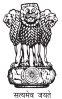 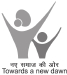 Minister of State for Women and ChildDevelopment (Independent Charge)Government of IndiaNew Delhi-110001.Foreword‘India: Third and Fourth Combined Periodic Report on the Convention on the Rightsof the Child’ presents the major initiatives that have been taken to ensure the rights ofchildren. It also highlights the current status of children, efforts made to address theirconcerns and the challenges which are yet to be overcome.India’s approach to protection and promotion of child rights derives from the Constitu-tion of India. We have also in place legislation, policies and programmes for safeguardingthe rights of children and especially, of the girl child. Our commitment to the childrenis reiterated continuously through the efforts to strengthen the framework for protectionof their rights, which include establishment of a National Commission for Protectionof Child Rights in 2007, one of the few of its kind in Asia, to safeguard and enforce therights of all children in the country, and the launch of a universal Integrated Child Pro-tection Scheme in 2009-2010 based on the principles of ‘protection of child rights’ and‘best interest of the child’. These endeavours reflect our commitment to safeguard andenforce the rights of children in our country.While dealing with the complex dimensions of child rights, both in terms of numbersand in quality, there is a measure of satisfaction in addressing the overall challenges ofpoverty, malnutrition, illiteracy and access to primary health services. The expansion ofthe Mid-Day Meal Scheme; progress of the Integrated Child Development Services intothe third phase of expansion; revamping of the rural public health infrastructure andrapidly-expanding social protection net through insurance schemes and pensions aresome of the initiatives taken to ensure the survival, development, care and protectionof our children. Finally, with the adoption of the Right of Children to Free and Com-pulsory Education Act, 2009, we expect to move closer to fulfilling the commitment ofproviding free and compulsory education to all children in the age group of 6-14 yearswithin the next three years.The Report, no doubt, continues to remind us of the challenges for the fulfilment ofchild rights in our country. We reiterate our solemn commitment to this goal and reaf-firm our determination to translate the rights of all children into reality.(Smt. Krishna Tirath)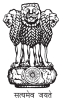 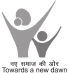 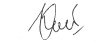 AcknowledgementThe preparation of ‘India: Third and Fourth Combined Periodic Report’ on the Con-vention on the Rights of the Child would not have been possible without the valuablecontribution of Ministry of Human Resource Development; Ministry of External Affairs;Ministry of Health and Family Welfare; Ministry of Home Affairs; Ministry of Defence;Ministry of Information and Broadcasting; Ministry of Labour and Employment; Minis-try of Law and Justice; Ministry of Social Justice and Empowerment; Ministry of TribalAffairs; Ministry of Rural Development; Ministry of Urban Development; Ministry ofEnvironment and Forests; Ministry of Tourism; Ministry of Panchayati Raj; Ministry ofMinority Affairs; Ministry of Statistics and Programme Implementation; Ministry of Fi-nance; all State Governments and Union Territories; Registrar General of India; CentralSocial Welfare Board; National Commission for Protection of Child Rights; NationalAIDS Control Organisation; National Council for Educational Research and Training;National Institute for Public Cooperation and Child Development; National Institutefor Educational Planning and Administration; Central Adoption Resource Agency; Na-tional Commission for Minorities; National Commission for Women; National Com-mission for Scheduled Castes; National Commission for Scheduled Tribes; the UNICEFCountry and State Offices, and many committed NGOs and members of the public.I would like to thank UNICEF and, particularly, Ms. Karin Hulshof, Country Represen-tative and Ms. Karuna Bishnoi, Child Rights Specialist. I would like to place on recordthe hard work and contribution made by Ms. Anju Bhalla, Director and Mr. C.K. Reejo-nia, Under Secretary of the Ministry for completion of this exercise.The Ministry of Women and Child Development would also like to thank New ConceptInformation Systems Private Limited, for assisting the Ministry in the gigantic task ofcompiling and collating information from all over India that is presented in this Report.Vivek JoshiJoint SecretaryMinistry of Women and Child DevelopmentNew Delhi-110001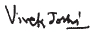 IntroductionIndia has the largest child population in the world. The number of children under age18, which was 428 million in 2001 and rose to 430 million in 2006, is projected to re-main above 400 million in the coming decade.India’s approach to protection and promotion of human rights and child rights derivesfrom the Constitution of India, which provides for affirmative action in favour of children.It also directs the State to ensure that children are not abused and are given opportunitiesand facilities to develop in a healthy manner in conditions of freedom and dignity. In2002, Article 21 A was added through a Constitutional amendment to make elementaryeducation a Fundamental Right for every child in the age group of 6 to 14 years.To provide focus on issues related to women & children, the erstwhile Department ofWomen & Child Development under the Human Resource Development Ministry wasupgraded as an independent Ministry in 2006.The National Commission for Protection of Child Rights was constituted in 2007 underthe Commissions for Protection of Child Rights Act, 2005, which also provides for set-ting up sub-national level Commissions and Children’s Courts to be set up in each stateof the country. Eleven State Commissions have already been set up and are at differentstages of being operational. These statutory bodies are meant to work for protection andpromotion of child rights in the country. It underscores the commitment to the prin-ciples of universality, inviolability, indivisibility, interdependence and mutually reinforc-ing character of child rights and ensures that the work is directly informed by the viewsof children in order to reflect their priorities and perspectives.Besides the institutional, legislative and administrative framework which is in place toextend and protect human rights, India has a strong presence of non-governmental andvoluntary action, through a network of community-based people’s organisations. They,along with the independent media, act as a watchdog for the protection of human andchild rights.The Government is increasingly earmarking large resources for programmes of health, ed-ucation, employment, sanitation, drinking water, child development and urban renewalwith focus on system strengthening, increased inter-sectoral convergence and collabora-tion for improved outcomes for children. But, in the context of India which is both largeand diverse, it is important to understand that while children have equal rights, theirneeds and entitlements are area-specific, group-specific, culture-specific, setting-specific,and age-specific and demand a variety of interventions. This, coupled with the problemsof displaced and migrant children, children in areas of civil unrest, children belonging tomarginalized groups, children who have suffered violence, abuse and exploitation, makesthe task really challenging to see that interventions for children do not exclude anyone.‘India: Third and Fourth Combined Periodic Report on the Convention on the Rightsof the Child’ is a product of extensive consultations with all stakeholders. The Reporthas been prepared after consultations with and based on inputs received from other keyministries and agencies, following the general guidelines issued by the Committee onCRC. A High Powered Committee, comprising representatives of different governmentministries, 18 state governments and representatives of non-governmental organizations,academic institutions and international agencies was constituted in December, 2006, toguide the preparation of the CRC Report and Reports on the two Optional Protocols(OPs). Guidelines were shared with the state governments and Central ministries/de-partments for their inputs. Five regional consultations were held across the country be-tween July and October, 2007 to engage with stakeholders to make the Report as broadbased and representative, as possible.In this background, this Report combines an analysis of the overall implementationof the CRC in our country, a review of its progress, and identification of continuingchallenges that impede the realization of all rights of all children. Significantly, theperiod under Report has seen introduction of several laws, policies and programmesto implement India’s CRC commitments for the survival, development, protectionand participation of children. These include adoption of free and compulsory edu-cation for the age group of 6-14 years; universalisation of services for nutrition anddevelopment of children in the age group of 0-6 years; launch of a comprehensivescheme for protection of children in difficult circumstances; adoption of legislationto prohibit child marriage; and amendments in several laws to ensure better care andprotection of children.In conclusion, protection and promotion of child rights and all-round care and develop-ment of children continue to be the major priorities. The Government at the Centre andin the States are all committed to ensure that all children enjoy their rights to education,protection, growth and development in a secure and nurturing environment. With thehelp of coordinated implementation of programmes, partnership with community andnon-governmental sectors, we are confident of achieving this goal.D.K.Sikri,Secretary,Ministry of Women and Child DevelopmentGovernment of IndiaNew Delhi-110001.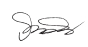 Table of ContentsAbbreviationsGlossaryPrefaceInformation Updatexixxiiixxvxxix1.2.3.General Measures of ImplementationDefinition of the ChildGeneral Principles339433A.3B.3C.3D.Best Interests of the ChildNon-DiscriminationThe Right to Life, Survival and DevelopmentRespect for the Views of the Child434461644.Civil Rights and Freedoms734A.4B.4C.4D.4E.4F.4G.4H.Name and NationalityPreservation of IdentityFreedom of ExpressionFreedom of Thought, Conscience and ReligionFreedom of Association and of Peaceful AssemblyProtection of PrivacyAccess to Appropriate InformationRight not to be subjected to Torture or Other Cruel, Inhuman orDegrading Treatment or Punishment, includingCorporal Punishment73767677777879795.Family Environment and Alternative Care875A.5B.5C.5D.5E.5F.5G.5H.Parental GuidanceParental ResponsibilitiesSeparation from ParentsFamily ReunificationRecovery of Maintenance for the ChildChildren Deprived of a Family EnvironmentAdoptionIllicit Transfer and Non-Return878991949595961005I.Abuse and Neglect, including Physical and PsychologicalRecovery and Social Re-integration1005J.Periodic Review of Placement1036.Basic Health and Welfare1116A.6B.6C.6D.6E.Survival and DevelopmentChildren with DisabilitiesHealth and Health ServicesSocial Security and Childcare Services and FacilitiesStandard of Living1111161221481507.Education, Leisure and Cultural Activities1637A.7B.7C.Education, including Vocational Training and GuidanceAims of Education with reference also to Quality of EducationRest, Leisure, Recreation and Cultural and Artistic Activities1631851878.Special Protection Measures1978AChildren in Situations of Emergency1988A.1 Refugee Children8A.2 Children in Armed Conflict, including Physical andPsychological Recovery and Social Re-integration1981998BChildren in Conflict with the Law2008B.1 The Administration of Juvenile Justice8B.2 Children Deprived of their Liberty, including any Form ofDetention, Imprisonment or Placement in Custodial Settings8B.3 The Sentencing of Juveniles, in particular, the Prohibition ofCapital Punishment and Life Imprisonment8B.4 Physical and Psychological Recovery and Social Re-integration2002042092098C.Children in Situations of Exploitation, including Physicaland Psychological Recovery and Social Re-integration8C.1 Economic Exploitation, including Child Labour8C.2 Drug Abuse8C.3 Sexual Exploitation and Sexual Abuse8C.4 Other Forms of Exploitation8C.5 Sale, Trafficking and Abduction2132132232282302338D.8E.Children Belonging to a Minority or an Indigenous GroupChildren Living or Working on the Street240243ANNEXURES1.3.5.6.7.8.General Measures of ImplementationGeneral PrinciplesFamily Environment and Alternative CareBasic Health and WelfareEducation, Leisure and Cultural ActivitiesSpecial Protection Measures255281293305321329List of Tables6.1: Plan outlay on disability-related programmes and number of beneficiaries6.2: Revision in financial norms of supplementary nutrition7.1: Student classroom ratio, 2002-03 to 2007-087.2: Trend in the number of out-of-school children (in millions)7.3: Gross Enrolment Ratio for primary and elementary levels (in percentage)7.4: Change in drop-out rates between 2001-02 and 2006-077.5: Share of girls, SCs and STs at primary and upper primary levels7.6: Gender Parity Index at primary and upper primary levels7.7: Status of enrolment and drop-out rates in classes IX-XII (in percentage)7.8: Central plan outlay (Rs in million)8.1: Institutional care services8.2: Budget estimate and actual expenditure under NCLP and INDUS Project120136164165166167167168170183210222A 1.3:Training Programmes Organised by National Institute of Public Cooperationand Child Development during April, 2001 to March, 20084257A 3C.1 Crimes against Children in the CountryA 5B.2: Number of Crèches Sanctioned to the Implementing Agencies under RajivGandhi National Crèche Scheme during 2007-08 (As of March 14, 2008)A 5G.1: Number of Children Placed in Adoption through Recognised IndianPlacement Agencies and Shishu GrehsA 6A.1: Early Childhood Mortality Rates for Demographic CharacteristicsA 6A.2: Top 10 Causes of Death in India (Age 0-4 years as percentage)A 6A.3: Early Childhood Mortality Rates by State, 2005-06A 6C.1 State-Wise Progress under Total Sanitation Campaign as of 6-10-2009A 6C.3: Childhood Vaccination by State- Percentage of Children aged 12-23 Months,who Received Specific Vaccines at any Time before the Survey, and Percentagewith a Vaccination Card seen by the Interviewer, by State, India, 2005-06287295299305305306309312A 6C.5: Human Resources for Selected States – AllopathyA 6C.6: Doctors, Nurses and Hospitals across IndiaA 7A.6: Educational Development Index (EDI)A 7A.8: Per-Capita Out-of-Pocket Expenditure for Education in IndiaA 8B.1.1: Salient Features of the Juvenile Justice (Care and Protection of Children)Amendment Act, 2006A 8B1.2: Implementation of the Juvenile Justice (Care and Protection of Children)Amendment Act, 2006 in the States in 2007A 8B1.7: Details of Programmes on Child Protection (2004-05 to 2007-08),Conducted by NISDA 8B2.1: Incidence and Rate of Juvenile Delinquency under Indian Penal Code,1860 (2001-07)A 8B2.2: Status of Disposal of Cases of Children in Conflict with Law (2001-07)A 8C1.1: Incidence of Bonded LabourA 8C.1.3: Inspections Conducted, Violations Detected, Prosecutions Launched,Convictions and Acquittals under the Child Labour (Prohibition andRegulation) Act, 1986List of figures3153163253263293303343353363403441:Full Immunisation Coverage of Children (aged 12-23 months) by Statesxxvii1.1: Child Budget as a proportion of total outlay of Union Budget3.1: HIV prevalence4.1: Level of birth registration in the country6.1: Early childhood mortality rates in the National Family Health Surveys (NFHS)6.2: Outcomes of RCH-II6.3: Trends in nutritional status of children (Percentage of children underthree years of age)6.4: Percentage of 12-23 months old children, who have received specific vaccination6.5: Percentage of children 12-23 months old who have received full vaccination,by State, 2005-066.6: ICDS beneficiaries (in millions)6.7: Percentage distribution of the population by wealth quintile accordingto residence, 2005-068.1: Age wise percentage of Juveniles pprehended under IPC and SLL Crimes8.2: Percentage of child labour in States and UTs315274112115123132133135151205214xiAbbreviationsAABYAAYABLACAACAADEPTSADIADIPADPCAEPAEEOAHTUAIDSAIEAIMMPALSAMUANCANMARIARTARSHASERASHAASSOCHAMAWCAWHAWWAYJNIHHAYUSHAam Admi Bima YojanaAntyodaya Anna YojanaActivity-based LearningAdditional Central AssistanceAdoption Coordinating AgencyAdvancement of Educational Performance through Teacher SupportAverage Dietary IntakeAssistance to Disabled Persons for Purchase/Fitting of Aids/AppliancesAdditional District Project CoordinatorAdolescence Education ProgrammeAssistant Elementary Education OfficerAnti-Human Trafficking UnitAcquired Immunodeficiency SyndromeAlternative and Innovative EducationArea Intensive and Madrasa Modernisation ProgrammeAlternative Learning SpacesAligarh Muslim UniversityAntenatal CareAuxiliary Nurse MidwifeAcute Respiratory InfectionAnti-Retroviral TreatmentAdolescent Reproductive and Sexual HealthThe Annual Status of Education ReportAccredited Social Health ActivistAssociated Chambers of Commerce and IndustryAnganwadi CentreAnganwadi HelperAnganwadi WorkerAli Yavar Jung National Institute for the Hearing HandicappedAyurveda, Yoga and Naturopathy, Unani, Siddha and HomeopathyxiiBBMBCGBHUBMGFBPLBPR&DBRCBRTEBSSBSUPBSYBVCACACCARACARINGSCBDPCBHICBOCBSECCRTCCTCEOCEPCHCCHVCICCIFCIICJMCMCCMMCMPIndia: Third and Fourth Combined Periodic Report on the CRCBabu Bahini ManchBacillus Calmette GuerinBanaras Hindu UniversityBill and Melinda Gates FoundationBelow Poverty LineBureau of Police Research and DevelopmentBlock Resource CentreBlock Resource Teacher EducatorBehavioural Surveillance SurveyBasic Services to the Urban PoorBalika Samriddhi YojanaBihar Voluntary Coordinating AgencyCentral Advisory CommitteeCentral Adoption Resource AuthorityCentral Adoption Resource Information and Guidance SystemCommunity-Based Disaster Preparedness ProgrammeCentral Bureau of Health IntelligenceCommunity-Based OrganisationCentral Board of Secondary EducationCentre for Cultural Resources and TrainingConditional Cash TransferChief Education OfficerChild Environment ProgrammeCommunity Health CentreCultural Heritage VolunteerCrisis Intervention CentreChildline India FoundationConfederation of Indian IndustryChief Judicial MagistrateCentral Monitoring CommitteeChief Metropolitan MagistrateCrisis Management PlanAbbreviationsxiiiCMRCPAACPCR ActCrPCCPRCPUCRCCRCCRCCRYCSOCSOCSRCSWBCWCCWDCWSNDAADCPSDCRBDDRCDEODFIDDGPDHAPDIETDISEDLHSDMSDPEPDPTDSELChild Mortality RateCancer Patients Aid AssociationCommission for Protection of Child Rights ActCriminal Procedure CodeCommon Property ResourceChild Protection UnitConvention on the Rights of the ChildCluster Resource CentreComposite Regional CentreChild Rights and YouCentral Statistical OrganisationCivil Society OrganisationCorporate Social ResponsibilityCentral Social Welfare BoardChild Welfare CommitteeChildren with DisabilitiesChildren with Special NeedsDistrict Appropriate AuthorityDistrict Child Protection SocietyDistrict Crime Records BureauDistrict Disability Rehabilitation CentreDistrict Education OfficerDepartment for International DevelopmentDirector General of PoliceDistrict Health Action PlanDistrict Institutes of Education and TrainingDistrict Information System for EducationDistrict Level Household SurveyDisaster Management SupportDistrict Primary Education ProgrammeDiphtheria, Pertussis and TetanusDepartment of School Education and LiteracyxivDWCDEAGEBBECCEECNRECRSEDIEEQEGSEMISEOCEPFOESICEVSFAQFCCFCTCFICCIFIRFNBFRUGBCGCERTGERGISGNKGPIGWAHAMAHBNCHDIHIVIndia: Third and Fourth Combined Periodic Report on the CRCDepartment of Women and Child DevelopmentEmpowered Action GroupEducationally Backward BlockEarly Childhood Care and EducationEmigration Check Not RequiredEmigration Check Required SuspensionEducational Development IndexEducation of Equitable QualityEducation Guarantee SchemeEducation Management Information SystemEmergency Operation CentreEmployees Provident Fund OrganisationEmployees State Insurance CorporationEnvironmental StudiesFrequently Asked QuestionsFamily Counselling CentresFramework Convention on Tobacco ControlFederation of Indian Chamber of Commerce and IndustryFirst Information ReportFood and Nutrition BoardFirst Referral UnitGender Budgeting CellGujarat Council for Educational Research and TrainingGross Enrolment RatioGeographical Information SystemsGram Niyojan KendraGender Parity IndexGuardianship and Wards ActHindu Adoption and Maintenance ActHome-Based Newborn CareHuman Development IndexHuman Immunodeficiency VirusAbbreviationsxvHMHMGAHPSHRGHRLNHSSIAYI&BICCWICDSICMRICPSICTCIDDIDMIIEAGIECIECIEDCIEDSSIFAIGNOUIHSDPILOIMAIMNCIIMRINGOIOMIPCIPHSIPPIHead MasterHindu Minority and Guardianship ActHigh Performing StatesHigh-Risk GroupsHuman Rights Law NetworkHIV Sentinel SurveillanceIndira Awaas YojanaInformation and BroadcastingIndian Council for Child WelfareIntegrated Child Development ServicesIndian Council of Medical ResearchIntegrated Child Protection SchemeIntegrated Counselling and Testing CentreIodine Deficiency DisorderInfrastructure Development in Minority InstitutionsIndia Expert Advisory GroupInstitutional Ethics CommitteeInformation, Education and CommunicationIntegrated Education for Disabled ChildrenInclusive Education for Disabled at Secondary StageIron and Folic AcidIndira Gandhi National Open UniversityIntegrated Housing and Slum Development ProgrammeInternational Labour OrganizationIndian Medical AssociationIntegrated Management of Neonatal and Childhood IllnessesInfant Mortality RateInternational Non-Governmental OrganisationInternational Organisation for MigrationIndian Penal CodeIndian Public Health StandardsIntensified Pulse Polio ImmunisationxviIPSIPSCISSITPAIYCFJJ ActJJ (Amendment) ActJJBJJ RulesJ&KJNNURMJRMJSYKGBVKSYKVLAPALEPLICLPSLSEMCHMDGMDMMDMSMESMHAMHRDMISMMAMMRIndia: Third and Fourth Combined Periodic Report on the CRCIndian Police ServiceIntegrated Programme for Street ChildrenInstitute of Social SciencesImmoral Traffic Prevention ActInfant and Young Child FeedingJuvenile Justice (Care and Protection of Children) ActJuvenile Justice (Care and Protection of Children) Amendment ActJuvenile Justice BoardJuvenile Justice (Care and Protection of Children) RulesJammu & KashmirJawaharlal Nehru National Urban Renewal MissionJoint Review MissionJanani Suraksha YojanaKasturba Gandhi Balika VidyalayaKishori Shakti YojanaKendriya VidyalayaLicensed Adoption Placement AgencyLearning Enhancement ProgrammeLife Insurance CorporationLow Performing StatesLife Skills EducationMother and Child HealthMillennium Development GoalMid-Day MealMid-Day Meal SchemeModular Employable SkillsMinistry of Home AffairsMinistry of Human Resource DevelopmentManagement Information SystemMinistry of Minority AffairsMaternal Mortality RateAbbreviationsxviiMMUMNGOMoCMoH&FWMoHUPAMOIAMoL&EMoPRMoTAMoYASMRWMSJ&EMTPMWCDNACONACPNALSANALSARNCAERNCANCBNCCNCCNCGNCDAPNCERTNCFNCLPNCMEINCPCRNCRBNCTMobile Medical UnitMother NGOMinistry of CultureMinistry of Health and Family WelfareMinistry of Housing and Urban Poverty AlleviationMinistry of Overseas Indian AffairsMinistry of Labour and EmploymentMinistry of Panchayati RajMinistry of Tribal AffairsMinistry of Youth Affairs and SportsMultipurpose Rehabilitation WorkerMinistry of Social Justice and EmpowermentMedical Termination of PregnancyMinistry of Women and Child DevelopmentNational AIDS Control OrganisationNational AIDS Control ProgrammeNational Legal Services AuthorityNational Academy of Legal Studies and ResearchNational Council of Applied Economic ResearchNational Council on AIDSNarcotics Control BureauNational Charter for ChildrenNational Cadet CorpsNational Coordination GroupNational Centre for Drug Abuse PreventionNational Council of Educational Research & TrainingNational Curriculum FrameworkNational Child Labour ProjectNational Commission for Minority Educational InstitutionsNational Commission for Protection of Child RightsNational Crime Records BureauNational Capital TerritoryxviiiNCTENCVTNCWNDMANDPS ActNDRFNEPNERNFHSNFWPNHRCNICNICPNIDNIHFWNIMHANSNIPCCDNIOSNISDNJANLSIUNMRNNFNPACNPAGNPCNPENPEGELNP-MDMSNP-NSPENPRPDNREGAIndia: Third and Fourth Combined Periodic Report on the CRCNational Council for Teacher EducationNational Council for Vocational TrainingNational Commission for WomenNational Disaster Management AuthorityNarcotic Drugs and Psychotropic Substances ActNational Disaster Response ForceNational Environment PolicyNet Enrolment RatioNational Family Health SurveyNational Food for Work ProgrammeNational Human Rights CommissionNational Informatics CentreNational Initiative for Child ProtectionNational Immunisation DayNational Institute of Health and Family WelfareNational Institute of Mental Health and Neuro SciencesNational Institute of Public Cooperation and Child DevelopmentNational Institute of Open SchoolingNational Institute of Social DefenceNational Judicial AcademyNational Law School of India University (Bangalore)Neonatal Mortality RateNational Neonatology ForumNational Plan of ActionNutrition Programme for Adolescent GirlsNational Policy for ChildrenNational Policy on EducationNational Programme for Education of Girls at Elementary LevelNational Programme of Mid-Day Meal in SchoolsNational Programme of Nutritional Support to Primary EducationNational Programme for Rehabilitation of Persons with DisabilitiesNational Rural Employment Guarantee ActAbbreviationsxixNREGPNREGSNRHMNSDMNSSNSSNSSONSTCNSVSNTDNUEPANUHMNVNVBDCPNYKSOBCODPOIWOPORGIORSPCMAPCPNDTPCRPDSPHCPILPIPPJJPLHAPMGYPOANational Rural Employment Guarantee ProgrammeNational Rural Employment Guarantee SchemeNational Rural Health MissionNational Skills Development MissionNational Service SchemeNational Sample SurveyNational Sample Survey OrganisationNational Sports Talent ContestNational Service Volunteer SchemeNeural Tube DefectsNational University for Educational Planning and AdministrationNational Urban Health MissionNavodaya VidyalayaNational Vector-Borne Disease Control ProgrammeNehru Yuva Kendra SangathanOther Backward CasteOrissa Disability PensionOverseas Indian WorkerOptional ProtocolOffice of the Registrar General IndiaOral Rehydration SolutionProhibition of Child Marriage ActPre-Conception and Pre-Natal Diagnostic TechniquesProtection of Civil RightsPublic Distribution SystemPrimary Health CentrePublic Interest LitigationProgramme Implementation PlanProgramme for Juvenile JusticePeople Living with HIV/AIDSPradhan Mantri’s Gramodaya YojanaPrevention of AtrocitiesxxPOTAPPPPPTCTPRIPSEPSUPTAPTGPTRPWDsPWDVAPYKARBDRCHRCICRCWRDARGNCSRKSRMKRMSARNTCPRRERTIRYSCSAASAARCSACSSARASBASCSCAIndia: Third and Fourth Combined Periodic Report on the CRCPrevention of Terrorism ActPublic-Private PartnershipPrevention of Parent-to-Child TransmissionPanchayati Raj InstitutionsPre-School EducationPublic Sector UndertakingParent-Teacher AssociationParticularly Vulnerable Tribal GroupsPupil-Teacher RatioPersons with DisabilitiesProtection of Women from Domestic Violence ActPanchayat Yuva Khel AbhiyanRegistration of Births and DeathsReproductive and Child HealthRape Crisis Intervention CentreRural Community WorkshopRequired Dietary AllowanceRajiv Gandhi National Crèche Scheme for Children of Working MothersRogi Kalyan SamitiRashtriya Mahila KoshRashtriya Madhyamik Shiksha AbhiyanRevised National Tuberculosis Control ProgrammeRed Ribbon ExpressRight to InformationRural Youth and Sports ClubState Appropriate AuthoritySouth Asian Association for Regional CooperationState AIDS Control SocietiesState Adoption Resource AgencySkilled Birth AttendantScheduled CasteSpecial Central AssistanceAbbreviationsxxiSCERTSCPCRSCPSSCRBSCSPSDMCSGRYSGSYSHCSHRCSJASJPUSJSRYSNACSNAPSNPSPQEMSRCSRMSSRSSSASSHESTSTDSTISTOPTFRTHRTIToTTPDSTSCState Council for Educational Research and TrainingState Commission for Protection of Child RightsState Child Protection SocietyState Crime Records BureauScheduled Caste Sub-PlanSchool Development and Monitoring CommitteeSampoorna Grameen Rozgar YojanaSwarnjayanti Gram Swarozgar YojanaSub-Health CentreState Human Rights CommissionState Judicial AcademySpecial Juvenile Police UnitSwarna Jayanti Shahari Rozgar YojanaState Nodal Agency CentreState Nodal Agency PartnerSupplementary Nutritional SupportScheme for Providing Quality Education in MadrasasSocio-Religious CommunityScheme for Rehabilitation of Manual ScavengersSample Registration SystemSarva Shiksha AbhiyanSchool Sanitation and Hygiene EducationScheduled TribeSexually Transmitted DiseaseSexually Transmitted InfectionStop Trafficking and Oppression of Children & WomenTotal Fertility RateTake Home RationTargeted InterventionTraining of TrainersTargeted Public Distribution SystemTotal Sanitation CampaignxxiiTSPUEEUGCUIPUNCRCUNCRPDUNCRCUNDPUNFPAUNICEFUNIFEMUNODCUSAIDUTVEVECVETVHNDVTPWDPSCAWHOYaRIndia: Third and Fourth Combined Periodic Report on the CRCTribal Sub-PlanUniversalisation of Elementary EducationUniversity Grants CommissionUniversal Immunisation ProgrammeUnited Nations Convention on the Rights of the ChildUnited Nations Convention on the Rights of Persons with DisabilitiesUnited Nations Convention on the Rights of the ChildUnited Nations Development ProgrammeUnited Nations Population FundUnited Nations Children’s FundUnited Nations Development Fund for WomenUnited Nations Office on Drugs and CrimeUnited States Agency for International DevelopmentUnion TerritoryVocational EducationVillage Education CommitteeVocational Education and TrainingVillage Health and Nutrition DayVocational Training ProviderWatershed Development Project in Shifted Cultivation AreasWorld Health OrganizationYoung at RiskxxiiiGlossaryAage Aao, Labh UthhaoAbhiyanAnganwadiBachhon ka AkhbarBal AdalatBal PanchayatBal SabhaBal Samvad AdalatBal SangopanBal SansadBalika AshramBalika GrahaBalika ShivirBalwadiBastiBeediBhojan MataBhonga ShalasChalta PhirtaDaiDalitDevadasiDhabaGram SabhaGutkaJhuggi JhopriKishore Kalyan NidhiKishori BalikaCome Forward, Get GainsMovement, CampaignChild-Care and Mother-Care CentreChildren’s NewspaperChildren’s CourtVillage Council Managed by ChildrenChildren’s CouncilInteractive Children’s CourtFoster CareChild CabinetCentre for Adolescent GirlsHome for Destitute and Neglected Girls in the Age-group of16-18 YearsChildren’s CampPre-SchoolHabitationThin cigarette filled with tobacco flake and wrapped in a tendu leaf(used to wrap the tobacco) tied with a string at one end.Woman Entrusted with the Task of Cooking Mid-day Meal in SchoolSchools in Temporary HutsMobileMidwifeSocially-Backward CasteGirls Married to a Deity and Dedicated to a Temple ServiceRoadside Eating PlaceBody Consisting of Persons Registered in the Electoral Rolls of aVillage or a Group of Villages which Elect a PanchayatMild Stimulant, Prepared with Crushed Areca Nut (also called BetelNut), Tobacco, Lime and Sweet or Savory FlavoringsSlum ClusterJuvenile Welfare FundTeenage GirlxxivKishore NyayIndia: Third and Fourth Combined Periodic Report on the CRCJuvenile JusticeKishori Balika MandalKalajathaLok SabhaMa-betiMadrasaMahilaMaqtabMandalMeena ManchMelaMitaninMujhe Beti Hi ChahiyeMujhe Mat MaroPadyatraPanchayatPanchayat SamitiPhoolwadi centreRaen BaseraRajya SabhaSablaSamitiSammelanSarpanchSashaktikarnSehat Ki SawariShishuShishu GrehZariZilla ParishadForum for Teenage GirlsAwareness Campaign Aided through Art FormsLower House of Indian ParliamentMother-DaughterSchool for Teaching Islamic TheologyWomanElementary School for Teaching Islamic Subjects, and Practical SubjectsAdministrative Unit, comprising a City/Town, and a fewVillagesGirls’ ForumFairCommunity Health Worker; Literally Meaning ‘Friends’I Want Only a DaughterDon’t Kill MeMarchesLocal Government Body at the Village LevelLocal Government body at the Tehsil/ Taluka Level, which is anAdministrative DivisionDay-care Centre for Children below Three YearsNight ShelterUpper House of Indian ParliamentEmpowered, Strong WomanRegistered SocietyMeetingElected Head of PanchayatEmpowermentHealth VansChildHome for ChildrenType of Thread Meant for Weaving and EmbroideryDistrict CouncilsxxvPreface1.2.3.4.5.India acceded to the UN Convention on the Rights of the Child (CRC) in 1992,becoming one of the first few countries in the world to do so. India submitted itsFirst Report on the implementation of the CRC in 1997. This was reviewed by theUN Committee on the Rights of the Child (UNCRC) in January 2000. The Sec-ond Periodic Report on CRC was submitted by India in 2001, which was reviewedby UNCRC in February 2004. The Committee recommended India to submit thenext report as a combined third and fourth periodic report in July 2008. India:Third and Fourth Combined Periodic Report takes into consideration a periodbetween 2001 and 2008.The Second Periodic Report of India, while presenting a comprehensive pictureof the situation of children in the country and achievements in the earlier period,expressed concern about some critical indicators and gave a solemn commitmentto address them. The present India: Third and Fourth Combined Periodic Reporton CRC – a product of extensive consultations with all stakeholders – has tried tomake a candid assessment of how much of this commitment, has been translatedinto action. A sincere attempt has been made in these pages to describe the currentstatus of well-being of children in India, efforts made during the period to addressthe concerns of children and the challenges, which have yet to be overcome.During the reporting period, the Government has targeted and worked diligentlytowards inclusive growth, with the ultimate objective of creating an inclusive society.The period is too short to achieve this goal. But tremendous momentum has alreadybeen imparted through policy initiatives and programmes initiated and implementedfor children. These years have also seen a continued emphasis on transparency andbetter governance – the bedrock of efficient and outcome-oriented programming.Assessments during the 10th Plan (2002-07) highlighted the persisting developmentdeficits caused by slower-than-expected reduction in poverty levels. These assess-ments triggered major policy initiatives and resource commitments for child surviv-al and development. The 11th Plan (2007-12) remains geared to these commitments,with focus on inclusion and empowerment.During this period, ongoing flagship programmes for employment, education,health, nutrition, rural infrastructure and urban renewal have been consolidated.New flagship programmes for food security and skill development have been intro-duced or are in the process of being initiated. The Government is seriously engagedin not only restoring the economy after the global meltdown in 2008-09 to a highergrowth trajectory, but is also ensuring that the growth process is socially and re-gionally more inclusive and equitable. For this reason, all the current developmentinitiatives are much better clued to the welfare of women and children, ScheduledCastes/Scheduled Tribes, Other Backward Classes, minorities and the differently-abled. The upgradation of the Department of Women and Child Developmentinto an independent Ministry has no doubt helped to bring the children issue intobetter focus and to manage child-related initiatives in a better manner.xxvi6.7.8.9.India: Third and Fourth Combined Periodic Report on the CRCAmong the notable achievements in this reporting period have been the perceptibleimprovement in access to education, expansion of the Mid-Day Meal Scheme to coverover 117.4 million children, revamping of rural public health infrastructure and a rap-idly-expanding social protection net through insurance schemes and pensions. Under-developed States and regions have been the special focus of development efforts. TheNational Rural Employment Guarantee Scheme has been universalised in coverageand proved to be an effective social protection measure. It is the largest programmein the world, for rural re-construction. The National Rural Health Mission has beenput in mission mode for implementation and has been taking steps to bring about areduction in infant and maternal mortality. An important aspect of development pro-gramme in this period has been increased transparency and greater public account-ability through enabling legislations and independent monitoring mechanisms.The groundwork done during this reporting period is set to pay dividends in thecoming years. The early childhood education and nutrition delivery programme,Integrated Child Development Services, has entered the third phase of expansion.The Sarva Shiksha Abhiyan has positively impacted on the access and retentionin schools. The focus has shifted more to quality education, and with the Rightof Children to Free and Compulsory Education Act, 2009, the enabling legisla-tion, in place, this will receive further impetus. Recognising that increased femaleliteracy is a force multiplier for social development programmes, the Governmenthas launched a National Mission for Female Literacy to make every woman literatein the next five years. The proposed National Food Security Act, once enacted, willprovide the statutory basis for the framework to assure food security for all. With40% of the population in the under-18 age group, a National Skill DevelopmentMission has been launched to tap this demographic dividend.A big boost to developing a protective environment for children during the report-ing period has been provided by the setting up of National Commission for Protec-tion of Child Rights, guided by an appropriate legislative framework. The work onsetting up of State-level Commissions and Children’s Courts is under way. The Na-tional Commission has been functional for more than three years and has been ad-dressing issues of working children, sexual abuse, female foeticide, and others. TheIntegrated Child Protection Scheme has been launched, based on the principlesof ‘protection of child rights’ and ‘best interest of the child’. The Scheme will helpbuild a protective environment for all children, who are in difficult circumstancesand reduce vulnerabilities of other children, subject to abuse and exploitation.Consistent and high economic growth over the past few years has enabled increasedallocation of funds for social sector investments, particularly targeting the vulner-able groups, including children. Child budgeting has had a head start. Even duringthe period of global economic downturn, the Government has ensured that invest-ments for children continue to increase, even if it has resulted in an overall increasein deficit financing.10. Increased allocations, outcome-oriented implementation and inclusive poli-cies have, no doubt, produced encouraging results during this period, particu-larly in education and health. It is evident that the experience gained in thePrefacexxviiimplementation of certain National-level programmes would be leveraged now tomake a decisive impact in other dimensions of child rights, particularly in reachingout to and improving the situation of children in special and difficult circumstances.11. This Report, while acknowledging the achievements, underscores areas, where ur-gent attention is required. We would like to take this opportunity to reiterate ourcommitment to continue working towards realising the rights of all children.Presentation of the Report12. India: Third and Fourth Combined Periodic Report on CRC has been prepared inaccordance with the Guidelines adopted by the UN Committee on the Rights ofthe Child in its Thirty-Ninth (39th) Session on June 3, 2005. The Report is dividedinto eight thematic chapters, based on grouping of the Articles of the Convention.Each thematic chapter begins with the Government’s response to the ConcludingObservations made by the Committee on the Rights of the Child in its Thirty-Fifth(35th) Session. This is followed by a description of the steps taken by the Govern-ment towards implementation of Articles of the Convention and the enjoymentof human rights by children in the country. The discussion is grouped under thefollowing sub-headings in each chapter:Status and TrendsPolicyLegislationProgrammesCoordinationMonitoringAwareness-GenerationCapacity-BuildingResourcesChallenges13. Recognising that different Articles of the Convention are not stand-alone Articlesand are inter-related, cross-references have been given both within and across thechapters. India: Third and Fourth Combined Periodic Report on CRC is in fullcompliance with the provisions of Article 44 of the Convention.xxixInformation Update1.India: Third and Fourth Combined Report on the CRC was planned for submis-sion to the UN Committee on the Rights of the Child in 2008. Internal discussionamong ministries, constant feedback on the report and availability of new data hasbeen a continuing challenge in the finalisation of the Report. In order to incorpo-rate new developments and information, this additional chapter on “InformationUpdate” has been added to the report.General Measures of ImplementationArticles 4, 42 and 44 (para 6)Mid Term Evaluation of the 11th Five Year Plan2.3.The 11th Five Year Plan recognised rights of children regardless of vulnerabilities oftheir class, caste, religion, ethnicity, regional and gender status. The Plan envisionedinclusive growth and advocated for ending the exclusion and discrimination facedby children. The first half of the 11th Five Year Plan saw the introduction of somenew schemes to tackle issues of declining sex ratio, trafficking and child protection.Half way through the Plan, the steps taken to attain inclusive growth as per thegoals set out in the Plan are clearly visible; and efforts are being made to acceleratethis progress. It is to be recognised that the process of systematic transformation hasstarted and success lies in proper implementation and good governance.1The mid-term evaluation of the 11th Five Year Plan provides an assessment of exist-ing programmes and schemes along with recommendations to fulfil the 11th Planvision of child rights. Some of the key programmes for which the Plan has maderecommendations include: the Integrated Child Development Services (ICDS),a Conditional Cash Transfer Scheme called Dhanalakshmi, Ujjawala to addressthe issue of trafficking, Integrated Child Protection Scheme (ICPS) and the RajivGandhi National Crèche Scheme (RGNCS) (See Section 1.5.1 for details.). Accord-ing to the mid-term evaluation, concerted, focused and outcome-oriented effortsare required to address malnutrition for development of children under two yearsof age. There is need to clearly define the specific purpose of ICDS and param-eters against which its performance should be measured. There is need to focus onimpacts and outcomes rather than outputs. For the Dhanalakshmi Scheme, thereis need to review and revise the Scheme to make it worthwhile and less cumber-some, and also increase the geographical coverage to make it viable and of inter-est to States. Ujjawala needs much greater publicity, Non-Governmental Organisa-tions (NGOs) need to be encouraged and sensitised to take up the Scheme andprocedures need to be streamlined to enable safe and quick repatriation of thevictims. ICPS is already being implemented through States/Union Territories(UTs). The RGNCS should be considered for converting into a centrally sponsoredscheme with revision in user charges and cost norms to bring them at par withthose of ICDS. Furthermore, the mid-term evaluation recommends that efforts arexxxIndia: Third and Fourth Combined Periodic Report on the CRCneeded to generate flexibility of norms to address critical needs at community level bycreating a flexi pool of resources. Schemes need to be funded with realistic costnorms. Dissemination of information about existing schemes also needs to bestrengthened.2 Government is making effort in this direction.Data Collection4.5.6.7.A system for name-based tracking of pregnant women and children for ante-natalcare and immunisation is being put in place to obtain accurate data from acrossthe country. The tracking system will capture the contact numbers of beneficiariesand health providers. This will help national monitoring of the health status ofpregnant women and infants/children across the country. A help desk/call-centre isalso being established to randomly cross-check the health services delivered to thesemothers and children.3For the first time, an Annual Health Survey has been launched to provide data onkey health indicators like the Total Fertility Rate (TFR), Crude Birth and DeathRates, Infant Mortality Rate (IMR), etc. at the District level and Maternal MortalityRate (MMR) at the Regional level. The survey is being conducted in collaborationwith the Office of the Registrar General of India (ORGI) and has been launched inthe 284 Districts of nine States, namely, Bihar, Jharkhand, Madhya Pradesh, Chhat-tisgarh, Uttar Pradesh, Uttarakhand, Orissa, Rajasthan and Assam. A proposal forestimation of anaemia, malnutrition, hypertension, diabetes, and testing of iodinein salt used by households has also been approved.4The results of the District Level Household Survey (DLHS-3) 2007-08 were releasedin 2010. DLHS-3 is a nation-wide survey that covers 601 Districts from 34 Statesand UTs of India. The earlier surveys were conducted in 2002-04 (DLHS-2) and in1998-99 (DLHS-1). The DLHS-3 provides data on maternal and child health, familyplanning and other reproductive health indicators. The broad objective of DLHS-3is to provide reproductive child health outcome indicators at the District level inorder to monitor and provide corrective measures to the National Rural HealthMission (NRHM), which was launched in 2005-06 to provide effective health careto the rural population in the country with special focus on States with poor healthoutcomes and inadequate public health infrastructure and manpower (See Section1.5.2 for details). The results of the Survey are being used by the States and Districtsin monitoring and assessing existing programmes, and initiating steps to furtherstrengthen NRHM’s programmatic interventions.5According to DLHS-3, at the national level, the proportion of children receivingfull vaccination is 54%. The full vaccination includes one dose of BCG, three injec-tions against DPT, three doses of Polio and one vaccine against measles. About 5%of the children at the national level had not received a single vaccine. The cover-age of immunisation is higher in urban areas compared to that in the rural areas(63% and 50% respectively).6 Considerable State-level variations with regard to im-munisation coverage persist (See figure 1). States like Himachal Pradesh, Punjab,Goa, Kerala and Tamil Nadu have about 80% coverage. In States like Rajasthan,Information UpdatexxxiFigure 1: Full Immunisation Coverage of Children(aged 12-23 months) by StatesSource: District Level Household and Facility Survey 2007-08, Ministry of Health and Family Welfare, GoI, page 94.Arunachal Pradesh, Manipur, Tripura, Meghalaya and Assam more than 10% ofthe children never received a single vaccine. It is as high as 21% and 15% in Tripuraand Meghalaya. In Himachal Pradesh, Sikkim, Karnataka, Goa, Kerala and TamilNadu, children who did not receive any vaccine is less than 1%.78.A high proportion (78%) of women are aware of diarrhoea management and whatto do when a child has diarrhoea. Nearly 50% of women are aware about oral rehy-dration solution (ORS) and 58% have knowledge regarding salt and sugar solution.A high proportion (85%) of urban women are aware about the diarrhoea manage-ment as compared to 75% of rural women. Among the mothers with 10 or moreyears of schooling, the awareness level is 91%. The awareness is 90% among women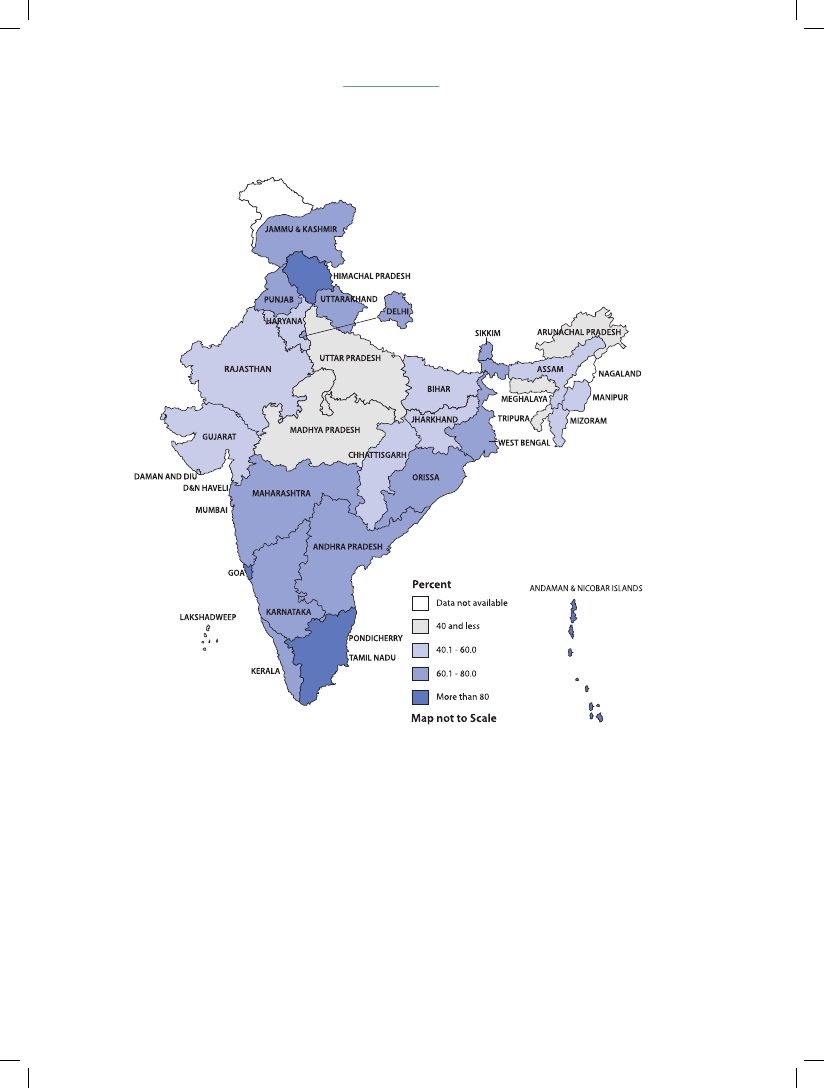 xxxii9.India: Third and Fourth Combined Periodic Report on the CRCbelonging to the highest wealth quintile households. The knowledge of diarrhoeamanagement is quite high in almost all the States/UTs. Women in Assam, UttarPradesh, Rajasthan, Jharkhand, Haryana, Maharashtra, Tamil Nadu and AndhraPradesh have relatively low levels of knowledge about ORS.8About 57% of the women reported awareness about danger signs of acute respirato-ry infection (ARI) and 11% of the women reported that their children suffered fromARI during the two-week period prior to the survey. A high proportion (77%) ofthe children who suffered from ARI or fever sought advice/treatment. The percent-age of children with ARI symptoms varies considerably across States, from 2% inArunachal Pradesh to 25% in West Bengal. More than 80% of the childrensuffering from ARI or fever sought advice/treatment in Andhra Pradesh, ArunachalPradesh, Delhi, Goa, Haryana, Himachal Pradesh, Jammu and Kashmir, Karna-taka, Kerala, Meghalaya, Punjab, West Bengal and Tamil Nadu.910. At the national level, 57% of the children received at least one dosage of vitamin A.However, the proportion who received three to five dosages of vitamin A is only 19%.About 29% of the children received injections against Hepatitis-B. The coverage ishigh in urban areas (44%) compared to rural areas (23%). Children belonging tohouseholds coming under the highest wealth quintiles, better educated mothers andlower order births are more likely to be vaccinated against Hepatitis-B. The same isthe case with Vitamin A supplementation. Only 11% of children from householdsbelonging to the lowest wealth quintile receive the Hepatitis-B injection while it is54% among the highest wealth quintile households.1011. The data collected on the utilisation of Antenatal Care (ANC) services for womenwho had their last live/still birth during the three years prior to the survey shows thatat the national level 75% of the women received at least one antenatal care visit dur-ing pregnancy. About 55% women received ANC from Government health facilities.The percent of women who received any ANC during pregnancy is lowest in Megha-laya (55%) and almost universal in Tamil Nadu, Goa, Kerala and Lakshadweep. Atthe national level, nearly half of the deliveries (47%) take place in health institutions.The extent of institutional deliveries varies considerably across the States/UTs fromthe lowest of 18-28% in Jharkhand, Chhattisgarh, Meghalaya, Uttar Pradesh andBihar to the highest of 94-99% in Tamil Nadu, Goa and Kerala.11General PrinciplesArticles 2, 3, 6 and 1212. The Ministry of Women and Child Development (MWCD) launched a scheme foradolescent girls “Rajiv Gandhi Scheme for Empowerment of Adolescent Girls –SABLA” on a pilot basis in 200 Districts in 2010. These Districts have been selectedfrom all States/UTs on the basis of a composite index on indicators relevant to thecondition of adolescent girls across the country. In the selected Districts, SABLAreplaces the existing Nutrition Programme for Adolescent Girls (NPAG) and KishoriShakti Yojana (KSY). In the remaining Districts, KSY where operational, continuesas before. SABLA aims at empowering adolescent girls of 11-18 years by improvingInformation Updatexxxiiitheir nutritional and health status, up-gradation of home skills, life skills and vo-cational skills. The girls will be equipped with information on health and familywelfare, hygiene and guidance on existing public services. The Scheme also aims tomainstream out-of-school girls into formal education or non-formal education.Basic Health and WelfareArticles 6, 18 (para 3), 23, 24, 26 and 27 (paras 1-3)Children with DisabilitiesArticle 2313. The Persons with Disabilities (Equal Opportunities, Protection of Rights and Full Par-ticipation) Rules, 1996 were amended by a notification in 2009, so as to (i) simplify anddecentralise the process of issue of disability certificates, and (ii) make more detailedprovision regarding eligibility for appointment of Chief Commissioner for Personswith Disabilities with terms of appointment. Detailed guidelines have been issued toState Governments requesting them to make similar changes in the State Rules.12Health and Health ServicesArticle 2414. A new training programme on Basic Newborn Care and Resuscitation, Navjat Shi-shu Suraksha Karyakram (NSSK), was launched in 2009 to address important inter-ventions of care at birth, which includes: prevention of hypothermia, prevention ofinfection, early initiation of breast feeding and basic newborn resuscitation. It is atwo-day rapid training programme that trains the doctors and nurses at health facili-ties about newborn care. The objective of this new initiative is to have one persontrained in basic newborn care and resuscitation at every delivery. This training is be-ing imparted to medical officers, staff nurses and auxiliary nurse midwife (ANMs)at community health centres (CHCs)/first referral units (FRUs) and 24x7 primaryhealth centres where deliveries are taking place and is expected to reduce neonatalmortality significantly in the country.13 District-level trainers have been trained forthe States of Bihar, Chhattisgarh, Jharkhand, Madhya Pradesh, Orissa, Rajasthan,Uttar Pradesh, Uttarakhand and Jammu & Kashmir. State-level trainers have beentrained in the remaining States.1415. Significant success has been achieved in reducing the number of polio cases in thecountry and only Uttar Pradesh and Bihar remain the two endemic States in thecountry for wild polio virus where indigenous transmission still continues. For thefirst time, Bivalent Polio Vaccine for two wild polio virus (P1 and P3) was intro-duced in the immunisation programme in January 2010, first in Bihar and then inUttar Pradesh, and is expected to lead to rapid increase of population immunityand control of these two types of virus.16. Diagnosis of HIV in infants and children below 18 months by using DNA PCR Test-ing (Early Infant Diagnosis) was rolled out in 2010 through Integrated CounsellingxxxivIndia: Third and Fourth Combined Periodic Report on the CRCand Testing Centres (ICTCs) and Anti-Retroviral Treatment (ART) centres. The costof the test is fully borne by the Government and is to be repeated up to three times,till the baby is 18 months old. At present, testing has begun in 767 ICTC and 181ART centres in the States/UTs of Andhra Pradesh, Tamil Nadu, Gujarat, MadhyaPradesh, Karnataka, Maharashtra, Kerala and Puducherry.1517. The Red Ribbon Express (RRE) after a successful first run in 2007-08 returnedfor a second run from December 2009 to December 2010 with services, informa-tion, education and communication (IEC) material, and infotainment activities toeducate and inform people on all aspects of HIV/AIDS. This time, National RuralHealth Mission (NRHM) has also come on board with National AIDS ControlOrganisation (NACO), with one coach having an exhibition on TB, and H1N1, ma-laria, reproductive health and child services. Services for HIV testing, STI treatmentand general health check-ups are also catered for. Those who are not able to visit thetrain are being reached by outreach services through IEC vans and folk troupes inthe villages of the Districts through which the RRE is passing.18. MWCD launched a new scheme in 2010 – Indira Gandhi Matritva Sahyog Yojana(IGMSY) -Conditional Maternity Benefit (CMB) – for pregnant and lactating wom-en on pilot basis in 52 selected districts across the country. The Scheme would con-tribute to better enabling environment by providing cash incentives for improvedhealth and nutrition to pregnant and lactating mothers. It would address short termincome support objectives with long term objective of behaviour and attitudinalchange. The Scheme attempts to partly compensate for wage loss to pregnant andlactating women both prior to and after delivery of the child.Education Leisure and Cultural ActivitiesArticles 28, 29 and 3119. The Right of Children to Free and Compulsory Education (RTE) Act, 2009 pub-lished in the Gazette of India on August 27, 2009 was enforced by the CentralGovernment from April 1, 2010. The Act provides for Free and Compulsory educa-tion to all children between 6-14 years of age. The Act has considerable implicationsfor the implementation of Sarva Shiksha Abhiyan (SSA). Steps have been initiatedto harmonise the vision, strategy and norms under SSA with the RTE Act, 2009mandate. The Right of Children to Free and Compulsory Education Rules, 2010have been formed and a National Advisory Council was set-up in 2010 to advice theCentral Government on implementation of the provision of the RTE Act, 2009 inan effective manner.20. The National Commission for Protection of Child Rights (NCPCR) has been as-signed with the responsibility of monitoring the child’s right to education underSection 31 of the RTE Act, 2009. Accordingly the Commission constituted an Ex-pert Group in 2009 with eminent persons from government and NGOs for adviceon matters relating to NCPCR’s role in monitoring children’s right to education.The group has met thrice to develop strategies and action plan for NCPCR vis-à-visits role in monitoring child’s right to education.16Information UpdatexxxvSpecial Protection MeasuresArticles 22, 30, 32-36, 37 (b)-(d), 38, 39 and 4021. The Ministry of Women and Child Development (MWCD) launched the centrallysponsored scheme–ICPS with a view to create a safe and secure environment in thecountry for comprehensive development of children in need of care and protection,children in conflict and contact with law, and any other vulnerable child such aschildren of migrant families, children of prisoners, children of women in prostitu-tion, working children, children living on the streets, trafficked or sexually exploitedchildren, etc. The signing of memorandum of understanding (MoU) between theGovernment of India and the respective State Governments/UTs is a prerequisitefor the implementation of the Scheme. Majority of the States/UTs (30) have signedthe MoU and the remaining States are in the process of doing so.22. The MWCD is piloting the Protection of Children from Sexual Offences Bill, 2011.End Notes12345678910111213141516Mid Term Appraisal for Eleventh Five Year Plan 2007-2012, Planning Commission, GoI, pp.241-254.Mid Term Appraisal for Eleventh Five Year Plan 2007-2012, Planning Commission, GoI, page 241-254.Annual Report to the People on Health, Ministry of Health and Family Welfare, GoI, September 2010,page III.Annual Report to the People on Health, Ministry of Health and Family Welfare, GoI, September 2010,page III.District Level Household and Facility Survey 2007-08, Ministry of Health and Family Welfare, GoI,pp. 1-2.District Level Household and Facility Survey 2007-08, Ministry of Health and Family Welfare, GoI,page 90.District Level Household and Facility Survey 2007-08, Ministry of Health and Family Welfare, GoI,page 91.District Level Household and Facility Survey 2007-08, Ministry of Health and Family Welfare, GoI,page xxiv.District Level Household and Facility Survey 2007-08, Ministry of Health and Family Welfare, GoI,pp. 102-103.District Level Household and Facility Survey 2007-08, Ministry of Health and Family Welfare, GoI,pp. 97-98.District Level Household and Facility Survey 2007-08, Ministry of Health and Family Welfare, GoI,pp. xxii-xxiii.Annual Report 2009-10, Ministry of Social Justice and Empowerment, GoI, pp. 13-14.Annual Report 2009-2010, Ministry of Health and Family Welfare, GoI, pp. 69-70.Annual Report to the People on Health, Ministry of Health and Family Welfare, GoI, September 2010,page III.NACO News, A Newsletter of the National AIDS Control Organisation, Ministry of Health and FamilyWelfare, GoI, Volume VI, Issue 1, January-March 2010, page 16.Annual Report 2009-2010, Ministry of Women and Child Development, GoI, pp. 122-123.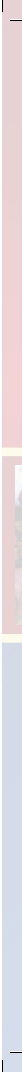 1. General Measures ofImplementation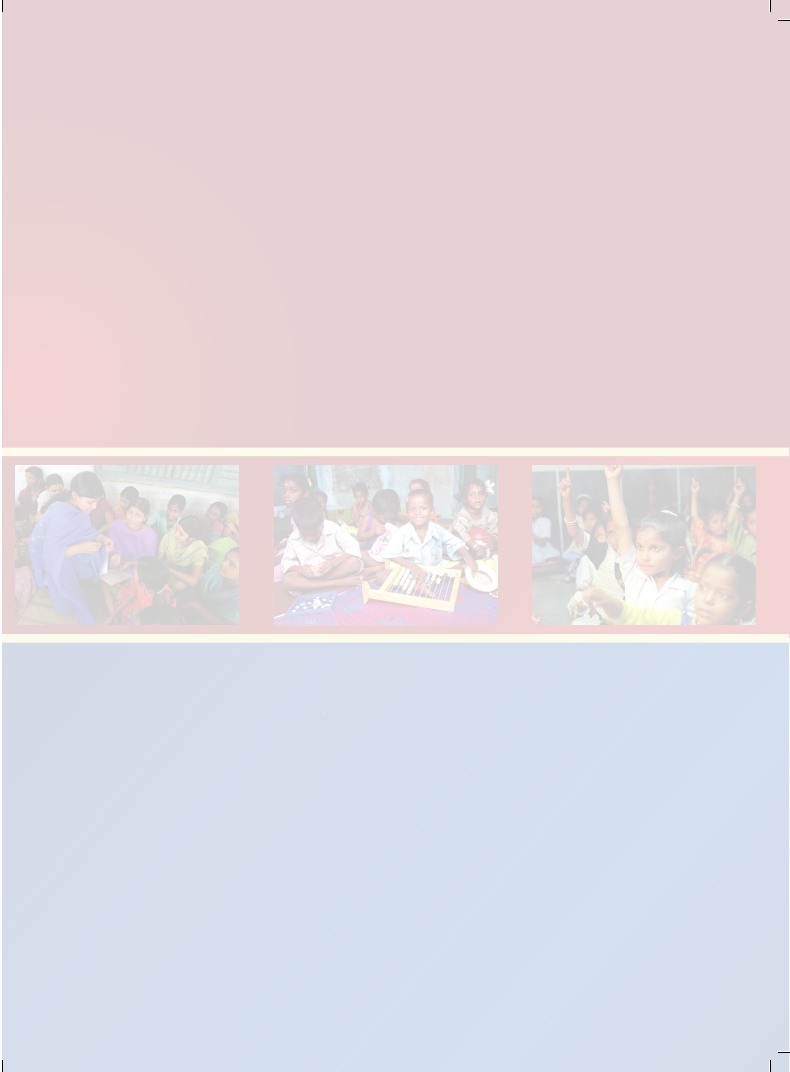 31.General Measures of ImplementationArticles 4, 42 and 44 (para 6)The Concluding Observations (COs) addressed in this chapter include:The Declaration made under Article 32 of the Convention, CO No. 8 in para 43Scrutiny and implementation of legislations to ensure implementation of the provi-sions of CRC, CO No. 10 (a) and (b) in paras 25-55Resources, CO No. 12 (a) and (b) in paras 130-132Coordination, CO No. 14 in paras 87-89The National Plan of Action/National Charter for Children, CO No. 16 in paras12-13 and 89-90Independent monitoring structures, CO No. 18 in paras 5-10Cooperation with NGOs, CO No. 20 in paras 125-128Data collection, CO No. 22 in paras 101-116Dissemination of CRC, CO No. 24 (a) in paras 95 and 99-100Involvement of Parliamentarians and community and religious leaders, CO No. 24(b) in paras 92 and 96-98Systematic education on the provisions of CRC, CO No. 24 (c) in paras 117-120and 124Promotion of human rights education, CO No. 24 (d) in paras 121-122Technical assistance, CO No. 24 (e) in paras 125-126Programmes based on child’s needs and rights, CO No. 32 in paras 56-79Gender impact studies, CO No. 34 (c) in paras 133-134The Child Marriage Restraint Act, CO No. 61(a) in paras 29-32Childline, CO No. 67 in para 67Introduction1.The reporting period has witnessed two Five Year Plan periods, in which there hasbeen implementation of the 10th Five Year Plan (2002-07) and conceptualisationand beginning of the 11th Five Year Plan (2007-12). During the 10th Plan period,the Government has initiated policies and programmes to further implement In-dia’s Convention on the Rights of the Child (CRC) commitments for the survival,42.3.India: Third and Fourth Combined Periodic Report on the CRCdevelopment, protection and participation of children. This was achieved by in-creased allocation of resources; launch of flagship programmes; convergence of ex-isting programmes; strengthening of legislations; increased coverage of services andenhanced coordination between different stakeholders.The development of children has been at the centre of the 11th Five Year Plan. It takesforward the agenda of child rights and inclusive growth more vigorously, by furtherstrengthening legislations and expanding delivery systems. This includes universali-sation of services for nutrition and development of children in the age group of 0-6years; adoption of free and compulsory education for the age group of 6-14 years;amendment of existing legislations; and launch of comprehensive schemes for pro-tection of children in difficult circumstances, working children, victims of traffickingand other vulnerable children. Furthermore, the Government has set up NationalCommission for Protection of Child Rights (NCPCR), which has been followed bysetting up of similar Commissions by several States at the State level.In early 2006, a major step was taken to consolidate all child-related issues underone umbrella by upgrading the Department of Women and Child Development(DWCD) into a full-fledged Ministry, with enhanced human and financial resources.This has given the much-needed impetus to holistic planning and programming forchildren. The Ministry of Women and Child Development (MWCD) is workingtowards the realisation of child rights through improved coordination with otherMinistries, State Governments, institutions and civil society.1.1 Institutional Mechanisms4.5.6.Ministry of Women and Child Development: The newly-formed Ministry contin-ues to implement and monitor all policies and programmes/schemes pertainingto children through existing institutional mechanisms. These include the NationalInstitute of Public Cooperation and Child Development (NIPCCD), Central Adop-tion Resource Authority (CARA), Food and Nutrition Board (FNB), Central SocialWelfare Board (CSWB), National Commission for Women (NCW) and RashtriyaMahila Kosh (RMK). In addition, the MWCD has set up the NCPCR to look intospecific cases of child rights violation, which were earlier addressed by the NationalHuman Rights Commission (NHRC).National Commission for Protection of Child Rights: The establishment ofNCPCR in 2007, one of the few of its kind in Asia, is a major step towards theprotection of rights of children in India. The Commission ensures that all laws,policies, programmes and administrative mechanisms are in consonance with thechild rights perspective, enshrined in the Constitution of India and CRC. In addi-tion, it produces and disseminates information about child rights; takes suo motucognizance of violation of rights and compiles and analyses data on children. TheCommission has recently been entrusted with monitoring of the fundamentalright to free and compulsory education.Since its formation, the Commission has received and inquired into complaintsrelated to working children, sexual abuse, corporal punishment and juvenile justice.General Measures of Implementation5In order to improve the juvenile justice system, the Commission has examined thefunctioning of statutory bodies such as Juvenile Justice Boards (JJBs), undertakenvisits to several observation homes across the country and held consultations withsenior officials from different Government Departments, Police and High Courtjudges and children themselves. It has constituted Working Groups, which haveworked on the juvenile justice system, corporal punishment and child labour. TheCommission has organised several conferences, workshops and public hearingson the issue of child labour in the States of Andhra Pradesh, Jharkhand, MadhyaPradesh, Chhattisgarh, Bihar, Tripura, Assam, Rajasthan and Gujarat; on the rightsof children in civil-strife-affected areas in Andhra Pradesh and Chhattisgarh; and oncorporal punishment and child abuse in the State of Tamil Nadu. (See Section 1.8for details.)7.8.9.Eight States — Goa, Sikkim, Delhi, Maharashtra, Karnataka, Assam, MadhyaPradesh and Rajasthan — have set up State Commissions for Protection of ChildRights (SCPCR) till date; the other States are in the process of setting them up.National Human Rights Commission: The Commission, functioning since 1993,has played a proactive role in this reporting period in the ratification of two Op-tional Protocols (OPs) to the CRC in 2005 and the United Nations Convention onthe Rights of Persons with Disabilities (UNCRPD) in 2007. The NHRC undertooka pioneering study in 2003-04, in collaboration with UNIFEM, MWCD and theInstitute of Social Sciences (ISS), to understand the issue of trafficking of womenand children. The Commission has given recommendations on missing children,which were forwarded for compliance to all the States/Union Territories (UTs).These recommendations, inter alia, include: setting up of a special squad/missingperson’s desk at every police station across the country; involvement of communityat large by investigating police teams and the evolving of a system of mandatoryreporting, whereby all incidents of missing children across the country are reportedto the NCPCR.State Human Rights Commissions (SHRCs), set up in 18 States in accordance withthe Protection of Human Rights (Amendment) Act, 2006, are engaged in the pro-tection and promotion of child rights.10. National Commission for Women: During the reporting period, the Commission,along with 26 State Commissions1, has handled several complaints of child marriageand has acted suo motu in some cases to provide speedy justice. The Commission hassponsored legal awareness programmes and undertaken publicity campaigns againstfemale foeticide, child marriage, rape, etc.1.2 Policy11. The National Policy for Children (NPC), 1974: The Policy, adopted in, 1974, de-scribes children as ‘a supremely important asset’ of the nation. This is being reviewed,so that it is brought in tune with current priorities and emerging needs of children.12. The National Charter for Children (NCC), 2003: The NCC, 2003, adoptedin 2004, emphasises the Government’s commitment to children’s rights to6India: Third and Fourth Combined Periodic Report on the CRCsurvival, development and protection. Whilst listing the responsibilities of theState and the community towards ensuring the rights of children, it also enu-merates children’s duties towards their families, society and the nation.2 TheCharter seeks and:i.Emphasises survival, life and liberty.ii. Promotes highest standards of health and nutrition.iii. Assures basic minimum needs and security.iv. Provides for free and compulsory education.v. Provides for protection of children from economic exploitation and all formsof abuse.vi. Provides for protection of the girl child from discriminatory practices, includingchild marriage.vii. Emphasises strengthening of families.viii. Provides for protection of Children with Disabilities (CWDs).ix. Ensures child-friendly procedures, namely judicial, administrative, educationaland social.13. The National Plan of Action for Children (NPAC), 2005: The NPAC, 2005, com-mits to ensure the rights of all children by creating an enabling environment fortheir survival, growth, development and protection. The NPAC, 2005, envisages acollective commitment and action by all sectors and levels of Governments, and apartnership of the Government with families, communities, voluntary sector, civilsociety and children themselves, in consonance with the CRC, COs of the UNCommittee on the Rights of the Child (UNCRC), the Millennium DevelopmentGoals (MDGs), and ‘A World Fit for Children’.3 The NPAC, 2005, has set specifictime-bound targets to:i.Reduce Infant Mortality Rate (IMR) to below 30 per 1,000 live births by 2010.ii. Reduce Child Mortality Rate (CMR) to below 31 per 1,000 live births by 2010.iii. Reduce Maternal Mortality Rate (MMR) to below 100 per 100,000 live birthsby 2010.iv. Provide universal equitable access and use of safe drinking water and improvedaccess to sanitary means of excreta disposal by 2010.v. Provide 100% access to basic sanitation to the rural population by 2012.vi. Eliminate child marriages by 2010.vii. Eliminate disability due to poliomyelitis by 2007.viii. Reduce the proportion of infants infected with Human ImmunodeficiencyVirus (HIV) by 20% by 2007 and by 50% by 2010.General Measures of Implementation714. The 11th Five Year Plan (2007-12): The mid-term appraisal of programmes for wom-en and child development in the 10th Five Year Plan had revealed gaps and incon-sistencies. As a result, the second half of the 10th Five Year Plan witnessed majorinitiatives in policy and resource commitments to child survival and development,such as the universalisation of Integrated Child Development Services (ICDS), Mid-Day Meal Scheme (MDMS) and Sarva Shiksha Abhiyan (SSA), and the introduc-tion of Kishori Shakti Yojana (KSY). Certain flagship programmes addressing poorcommunities and impacting children were also launched, such as the National Ru-ral Health Mission (NRHM), Total Sanitation Campaign (TSC) and the NationalRural Employment Guarantee Scheme (NREGS).4 Furthermore, assessments at theclose of the 10th Plan period highlighted a slowdown in the pace of decline of pov-erty, which was a cause of concern, as it resulted in food insecurity and high levelsof malnutrition among children.15. The 11th Five Year Plan has, therefore, accorded the highest priority to India’s com-mitment to children, as laid down in the Constitution of India, the UNCRC, NPC,1974, NPAC, 2005, and the Millennium Declaration.5 The 11th Plan commits tocreate a protective environment, which will ensure every child’s right to survival,development and participation. Recognising that women and children are not ho-mogenous categories, it places an emphasis on mapping of specific deprivations andaddressing the issues related to inclusion, education, health and protection throughplanned interventions. It lays down six specific targets:i.Raising the sex ratio for the 0-6 age group from 927 in 2001 to 935 by 2011-12and to 950 by 2016-17.ii. Ensuring that women and girl children comprise at least 33% of the direct andindirect beneficiaries of all Government schemes.iii. Reducing IMR from 57 to 28, and MMR from 3.01 to 1 per 1,000 live births bythe end of the 11th Five Year Plan.iv. Reducing malnutrition among children in the 0-3 age group to half its presentlevel by the end of the 11th Five Year Plan.v. Reducing anaemia among women and girls by 50% by the end of the 11th FiveYear Plan.vi. Reducing drop-out rates at the level of primary and secondary schooling by 10%for both girls and boys by the end of the 11th Five Year Plan.16. The National Policy for Persons with Disabilities, 2006: The Policy recognises thata majority of Persons with Disabilities (PWDs) can lead a better quality of life if theyhave access to equal opportunities and effective rehabilitation measures. The provi-sions for children under the Policy include6:i.The right to care, protection and security.ii. The right to development with dignity and equality in an enabling environmentand in accordance with various Statutes.8India: Third and Fourth Combined Periodic Report on the CRCiii. Inclusion and effective access to education, health and vocational training,along with specialised rehabilitation services.iv. The recognition of special needs of children with severe disabilities for theircare and protection.17. To further these, an amendment in the Persons with Disabilities (Equal Opportu-nities, Protection of Rights and Full Participation) Act, is being undertaken. (SeeSection 1.4.3 for details.)18. The Policy Framework for Children and AIDS in India, 2007: The ‘Policy Frame-work for Children and AIDS in India’ was released by the Ministry of Health andFamily Welfare (MoH&FW) and the Ministry of Women and Child Developmentin 2007. This Policy Framework seeks to address the needs of children infected/affected by HIV/Acquired Immuno Deficiency Syndrome (AIDS), by integratingservices for them within the existing development and poverty-reduction pro-grammes. It focuses on vulnerable children and adolescents, HIV positive children,pregnant HIV positive women, and children, whose parents are either HIV positiveor have AIDS or have died of AIDS-related condition.7 The four key strategies are:prevention of Parent-to-Child Transmission (PPTCT), primary prevention amongadolescents, paediatric AIDS treatment, and protection and care of children andfamilies affected by AIDS.19. The National Rehabilitation and Resettlement Policy, 2007: This Policy replacedthe National Policy on Resettlement and Rehabilitation for Project Affected Fami-lies, 2003. Under the new Policy, no project involving displacement of familiesbeyond defined thresholds can be undertaken without a detailed social impact as-sessment, which would include impact on the lives of children. The key features ofthe Policy include: principle of rehabilitation before displacement, housing benefitsto all affected families, including the landless, and monthly pension to the vulner-able people, such as disabled, destitute, orphans, unmarried girls, etc.8 Guided bythe new Policy, a National Rehabilitation and Resettlement Bill, 2007, has beendrafted. (See Section 1.4.4 for details.)20. The NCPCR has made recommendations vis-à-vis the Bill in the context of childrights. These include the need for an assessment of the impact of displacementon children (gender-and age-specific) and their access to entitlements. It has alsoemphasised the need for a mandatory survey of affected families, enumerating theirstate of health, nutrition and education.921. The National Urban Housing and Habitat Policy, 2007: The Policy seeks to pro-mote sustainable development of habitat in the country with a view to ensure eq-uitable supply of land, shelter and services at affordable prices to all sections of thesociety and thereby provides shelter to children from disadvantaged families.101.3 International Legal Instruments22. On January 5, 2002, India signed the South Asian Association for Regional Co-operation (SAARC) Convention on Prevention and Combating Trafficking ofGeneral Measures of Implementation9Women and Children in Prostitution to promote cooperation amongst MemberStates. The Convention helps to effectively deal with various aspects of prevention,interdiction and suppression of trafficking in women and children. Under the Con-vention, repatriation and rehabilitation of victims of trafficking and prevention ofthe use of women and children in international prostitution networks, (particularlywhere SAARC member countries are countries of origin, transit and destination),are areas of focus. In 2002, India became a signatory to the SAARC Convention onRegional Arrangements on the Promotion of Child Welfare in South Asia, whichrecognises survival, protection, development and participatory rights of the childas a vital pre-requisite, and promotes solidarity, cooperation and collective actionbetween SAARC countries in the area of child rights.23. India ratified the two OPs of CRC, namely the OP on the Sale of Children, ChildProstitution and Child Pornography, and the OP on the Involvement of Childrenin Armed Conflict, on September 16, 2005, and December 30, 2005, respectively.24. On October 2, 2007, India ratified the UN Convention on the Rights of Personswith Disabilities (UNCRPD), and committed itself to the rights of PWDs, includ-ing the rights of children with disabilities.1.4 National Legislation25. The legislative framework for children’s rights is being strengthened with the for-mulation of new laws and amendments in old laws. This includes new legislationssuch as the Prohibition of Child Marriage Act (PCMA), 2006, the Right of Chil-dren to Free and Compulsory Education Act 2009, the Protection of Women fromDomestic Violence Act (PWDVA), 2005, and the Commissions for Protection ofChild Rights Act (CPCRA), 2005. Amendments have been made to existing legisla-tions such as the Juvenile Justice (Care and Protection of Children) AmendmentAct, 2006, (JJ (Amendment) Act, 2006) and the Goa Children’s (Amendment) Act,2005. In addition, there are new legislations on the anvil, such as the proposedPrevention of Offences against the Child Bill, 2009, and the HIV/AIDS Bill, 2006.Both are currently at different stages of discussion. The legislations that already ex-ist for children have been described in India First Periodic Report 2001 (See IndiaFirst Periodic Report 2001, paras 7-13, pp. 5-6 for details.) The Central Govern-ment as well as State Governments undertake several awareness generation activi-ties through print and electronic media to inform and educate people about theprovisions under the new and old legislations.1.4.1 New Legislation26. The Commissions for Protection of Child Rights Act, 2005: This Act provides forthe setting up of independent Commissions at the national and State levels (SeeSection 1.1 for details.), to monitor all laws, policies, programmes and administra-tive mechanisms, from a child rights’ perspective. It also provides for setting up ofchildren’s courts for speedy trial of offences against children, including violation ofchild rights.1110India: Third and Fourth Combined Periodic Report on the CRC27. The Protection of Women from Domestic Violence Act, 2005: The Act pro-vides a more comprehensive definition of domestic violence, which, besides acts ofabuse, includes the threat of physical, sexual, verbal, emotional or economic abuse.The Act indirectly provides protection to children, who may also be victims of do-mestic violence, and also extends its protection to women who are sisters, widowsor mothers.1228. The Right to Information (RTI) Act, 2005: The RTI Act, 2005, mandates timelyresponse by public authorities to citizens’ requests for information. This Act hasbrought about a revolution in the flow of information to the common person onvarious domains of public life, including the use of public resources; and therebybrought about more transparency in governance.1329. The Prohibition of Child Marriage Act, 2006: This law has replaced the Child Mar-riage Restraint Act, 1929. The offences under the Act are both cognizable and non-bailable. Some of the important provisions are: child marriage to be made void at theoption of the contracting party, who was a child at the time of the marriage upto twoyears after obtaining adulthood; provision for maintenance to the female contractingparty until her re-marriage; and passing of appropriate custody orders by the DistrictCourt for children born out of a child marriage. All these changes have been madekeeping the welfare and best interests of the child as the paramount consideration.The PCMA, 2006, has enhanced the punishment for male adults marrying a childand for persons performing, abetting, promoting or attending a child marriage, withimprisonment of up to two years and a fine of up to Rs 0.1 million.1430. Under this Act, 10 States have framed their Rules; in other States it is in progress.15The States of Chhattisgarh and Karnataka have appointed Child Marriage Prohibi-tion Officers in every District.31. The Supreme Court has reiterated its earlier judgement of February 14, 2006, onJuly 23, 2007, that marriages of all citizens of India, irrespective of their religion,have to be compulsorily registered in the States where the marriage was solemnised.16This is a major step forward to prevent child marriage, as it makes it mandatory togive age at the time of marriage.32. The MWCD has developed a handbook on the Act and its implementation. Toimplement the PCMA, 2006, the Government of India is conducting capacity-building and training programmes for stakeholders in collaboration with UN agen-cies and Non-Governmental Organisations (NGOs) and is also actively seekingthe participation of all stakeholders, including community and religious leaders,for the purpose.33. The Scheduled Tribes and other Traditional Forest Dwellers (Recognition of For-est Rights) Act, 2006: This Act seeks to recognise and vest forest rights and occupa-tion of forest land with traditional forest dwellers. The provisions of the Act havecome into force with effect from December 31, 2007.17 The Rules under the Acthave also been notified on January 1, 2008.18General Measures of Implementation1134. The Unorganised Workers’ Social Security Act, 2008: The Act provides for formu-lation of welfare schemes for workers of different sections of the unorganised sectoron matters related to: (i) life and disability cover; (ii) health and maternity benefitsfor the workers and their children; (iii) old-age protection, etc.1935. The Right of Children to Free and Compulsory Education Act, 2009: The Con-stitutional (Eighty Sixth) Amendment Act, 2002, inserted Article 21-A in the Con-stitution, which provides that ‘the State shall provide free and compulsory education to allchildren of the age of 6-14 years in such manner as the State may, by law, determine’. Theresulting legislation has been titled the Right of Children to Free and CompulsoryEducation Act, 2009.20 Some of the key features of the Act include:i.The right of children (6-14 years) to free and compulsory education till the com-pletion of elementary education in a neighbourhood school.ii. Specification of duties and responsibilities of Governments, local authoritiesand parents in providing free and compulsory education.iii. Revision in norms and standards relating, inter alia, to Pupil-Teacher Ra-tio (PTR), buildings and infrastructure, school’s working days, and teachers’working hours.iv. Rational deployment of teachers by ensuring that the specified PTR is main-tained for each school, thereby ensuring that there is no urban-rural imbalancein teacher postings.v. Appointment of appropriately-trained teachers, i.e. teachers with requisite entryand academic qualifications.vi. Prohibition of (a) physical punishment and mental harassment; (b) screeningprocedures for admission of children; (c) capitation fees; (d) private tuition byteachers; and (e) running of schools without recognition.vii. Penalty for charging capitation fee, for resorting to screening during admissionand for running a school without recognition.viii. Development of curriculum in consonance with the values enshrined in theConstitution.ix. Protection and monitoring of the child’s right to free and compulsory educa-tion and redressal of grievances by the NCPCR and the SCPCRs.1.4.2 Amendments in Existing Legislation36. The Hindu Succession (Amendment) Act, 2005: The Amendment Act removesgender-discriminatory provisions in the Hindu Succession Act, 1956, and givesequal rights to daughters (See Annexure 1.1 for details of provisions of the HinduSuccession (Amendment) Act, 2005.)37. The Goa Children’s (Amendment) Act, 2005: The Goa Children’s Act, 2003,a pioneering attempt to address abuses against children, formulated by the State12India: Third and Fourth Combined Periodic Report on the CRCGovernment of Goa, was amended in 2005 to deal more stringently with variousforms of child abuse and to regulate children’s homes and hospitals. The amendedAct has expanded the scope of various abuses under commercial sexual exploitationof children and grave sexual assault through a comprehensive definition of childpornography. The Act also provides for strict punitive action and focuses on careand protection of children through appropriate rehabilitative measures.2138. The Criminal Procedure Code (Amendment) Act, 2005 (CrPC (Amendment)Act, 2005): The Act was amended twice during the reporting period, in 2005 andagain in 2008. The notable changes include: women judges to hear rape cases asfar as practicable; recording of statements of victims at places of their choice; andcompletion of investigations within three months from the date on which the in-formation was recorded by the officer-in-charge of the police station. (See Annexure1.2 for details of provisions under the CrPC (Amendment) Act, 2008.)39. The Juvenile Justice (Care and Protection of Children) (Amendment) Act, 2006:The Juvenile Justice (Care and Protection of Children) Act, 2000, (JJ Act, 2000) wasamended in 2006 to ensure better care and protection for children. The Juvenile Jus-tice (Care and Protection of Children) Rules, 2007, (JJ Rules, 2007) were also madeby the Government for effective implementation and administration of the Act.40. The JJ (Amendment) Act, 2006, states that JJBs and Child Welfare Committees(CWCs) are to be set up by State Governments for all the Districts within a year ofthis Act coming into force. The amendment prohibits placement of a juvenile inconflict with law in police custody/lock-up. It places the juvenile under the chargeof the Special Juvenile Police Unit (SJPU) or a designated police officer immedi-ately, and states that a juvenile in conflict with law has to be produced before a JJBwithin 24 hours. The Act also protects the privacy of the child/juvenile in conflictwith law by prohibiting the publication of names, etc. in any print or visual media.It also provides for speedy disposal of cases through regular review of pending casesevery six month by the Chief Judicial Magistrate (CJM)/Chief Metropolitan Magis-trate (CMM). Furthermore, it restricts the stay of a child/juvenile in conflict withlaw in a special home to three years and directs that the State Governments shallconstitute child protection units in every District of the State.41. The JJ (Amendment) Act, 2006, also includes child beggars and working children inthe category of children in need of care and protection, thereby expanding the scopeof the Act. The Act states that all institutions, whether run by State Governmentsor by voluntary organisations for children in need of care and protection, are to beregistered within six months of the Act being passed. The Act has made the adoptionprocess simpler and allows for adoption of children from juvenile homes.2242. The Child Labour (Prohibition and Regulation) Act, 1986: The Government is-sued two notifications (on July 10, 2006, and September 25, 2008) during the report-ing period, expanding the list of banned and hazardous processes and occupationsin Schedule II of the Child Labour (Prohibition and Regulation) Act, 1986. Amongthe additions are domestic work, work in hotels, dhabas, spas and recreation centres,diving, processes involving exposure to excessive heat and cold, such as mechanisedGeneral Measures of Implementation13fishing, food processing, beverage industry, timber handling and loading, mechani-cal lumbering and warehousing, etc.23 The number of occupations listed in Part Ais 16 and the number of processes listed in Part B is 65. (See Annexure 8C.1.2 forlist of occupations and processes banned under the Child Labour (Prohibition andRegulation) Act, 1986.)43. In response to the UN Committee’s recommendation to withdraw the declara-tion made to Article 32 of the Convention, the Government considering the so-cio-economic conditions in the country has adopted a multi-pronged strategy forelimination of child labour, which emphasises on: (a) legislative measures; (b) gen-eral development programmes for the benefit of the families of child labour and;(c) project-based action in the area of high concentration of child labour. In addi-tion, the ILO, in its resolution of 1979, also called for combination of efforts forprohibition of child labour with measures for harmonising child labour whereverthe same cannot be outright eliminated. Keeping in view all these factors, but at thesame time to give effect to UN recommendations, amendments are being made inlabour laws, which is a continuous process.2444. The Maternity Benefit (Amendment) Act, 2008: The amended Act provides formore time to mothers for the care and protection of infants by regulating maternitybenefits available to women in factories, mines, circuses, plantations and shops orestablishments employing 10 or more persons. Consequent upon the acceptance ofthe recommendations of the Sixth Pay Commission, as a measure of India’s com-mitment under CRC, the Central Government has issued an order allowing child-care leave to employees.45. The Information and Technology (Amendment) Act, 2008: The amended Actaddresses exploitation of children through the internet. Section 67 (b) provides forpunishment for publishing or transmitting material depicting children in sexuallyexplicit acts, etc. in electronic form.25 The amended Act provides for punishmentto whoever:i.Publishes or transmits or causes to be published or transmitted material in any elec-tronic form, which depicts children engaged in a sexually-explicit act or conduct.ii. Creates text or digital images, collects, seeks, browses, downloads, advertises,promotes, exchanges or distributes material in any electronic form depictingchildren in an obscene or indecent or sexually-explicit manner.iii. Cultivates, entices or induces children to online relationship with one or morechildren for, and on, a sexually-explicit act or in a manner that may offend areasonable adult on the computer resource.iv. Facilitates abusing children online.v. Records in any electronic form own abuse or that of others pertaining to sexu-ally explicit act with children.14India: Third and Fourth Combined Periodic Report on the CRC1.4.3 Proposed Amendments in Existing Legislations46. Amendment to the Immoral Traffic (Prevention) Act (ITPA), 1956: The ITPA,1956, criminalises procuring, inducing and detaining for purpose of prostitutionbut it does not define ‘trafficking’ per se in human beings. The Government hasbeen considering making amendments to this Act to widen its scope, to focuson traffickers, to prevent re-victimisation of victims and to ensure its effectiveimplementation.47. A major amendment proposed includes insertion of a new section defining compre-hensively the ‘Trafficking in Persons’ on the lines of definition of trafficking con-tained in the OP to Prevent, Suppress and Punish Trafficking in Persons, EspeciallyWomen and Children, to UN Convention on Trans-National Organized Crime.48. Amendment to the Pre-Conception and Pre-Natal Diagnostic Techniques (Prohi-bition of Sex Selection) (PCPNDT) Act, 1994: The existing PCPNDT Act, 1994,pre-empts the use of technologies, which significantly contribute to the decliningchild-sex ratio and to curb their misuse for detection and disclosure of sex of the foe-tus, lest it should lead to sex-selective abortion. Amendments have been proposedto make the implementation of the Act more effective and stringent by strengthen-ing the appropriate authorities.2649. Amendment to the Registration of Births and Deaths (RBD) Act, 1969: The Gov-ernment has proposed amendments to certain Sections of the RBD Act, 1969, inorder to increase the accountability, simplify the procedure of registration of birthsand deaths, and make the Act citizen-friendly. The proposed amendments, interalia, include enabling provisions for registration of births of ‘street children’, as wellas ‘adopted children’.2750. Amendment to the Persons with Disabilities (Equal Opportunities, Protectionof Rights and Full Participation) Act, 1995: The proposed amendments pertainto the definition of a number of disabilities (viz. mental illness, cerebral palsy, lowvision, mental retardation and other impairments) and revised provisions regard-ing the institutions responsible for implementation. Furthermore, the amendmentsalso propose more specific obligations of the States and local authorities (such asdeveloping strategies and schemes for inclusive education) and stronger provisionsfor regular data collection on socio-economic status of PWDs. The Government hasinitiated steps for amending the Act to harmonise it with UNCRPD.51. Amendment to the Land Acquisition Act, 1894: The proposed amendment seeksto modify provisions of the existing Land Acquisition Act, 1894, with a view tostrike a balance between the need for land for development and other purposes,and protecting the interests of families, including children, displaced or adverselyaffected on account of in-project acquisition of their land.1.4.4 Proposed Legislations52. The Prevention of Offences against the Child Bill, 2009: The MWCD felt the needfor a dialogue on various kinds of offences against children and a comprehensiveGeneral Measures of Implementation15legislation to address these more effectively. After wide consultations with voluntaryorganisations, experts and UN agencies, Prevention of Offences against the ChildBill, 2009, was prepared and is being reviewed by MWCD. The MWCD is also inthe process of formulating a comprehensive legislation to address the issue of sexualoffences against children.53. The HIV/AIDS Bill, 2006: The proposed Bill seeks improved access to HIV/AIDSservices and facilities for testing, and deals with issues such as human rights, specialprovisions for women, children and young persons, disclosure of information, so-cial security, procedure in court and implementation.28 It also recognises the rightof children and young persons to access healthcare services and information intheir own right. This is particularly important for street children and those livingon their own. This Bill has been drafted through extensive research and nationwideconsultations with stakeholders.54. The National Rehabilitation and Resettlement Bill, 2007: This Bill aims at givinga legal basis to the provisions of the National Rehabilitation and Resettlement Pol-icy, 2007, by articulating the basic premise that all projects leading to involuntarydisplacement must address the grievances of affected persons, and that administra-tive mechanisms must be established at the Central and State levels for the effectiverehabilitation and resettlement of the displaced population.55. The Communal Violence (Prevention, Control and Rehabilitation of Victims)Bill, 2005: This Bill contains measures for prevention of acts leading to communalviolence, and protects children who are victims of communal situations, both di-rectly and indirectly.1.5 Programmes56. The Government of India is implementing a number of programmes, which fo-cus on social inclusion, gender sensitivity, child participation and protection. Thisapproach is based on the principles of the CRC and MDGs, and is reflected in theNPAC, 2005, the 11th Five Year Plan and all national flagship programmes.1.5.1 Programmes Implemented by MWCD57. Integrated Child Development Services: The ICDS has been a major initiative ofthe MWCD for achieving child-nutrition-related MDGs. In 2008, the Governmentof India approved the third expansion phase of the ICDS, with special focus onhabitations/settlements predominantly covered by Scheduled Castes (SCs)/ Sched-uled Tribes (STs) and minority population. As of March 31, 2009, the Scheme hasreached 86 million supplementary nutrition beneficiaries and 33 million pre-schooleducation beneficiaries. (See Section 6C.3.2 for details.)58. Kishori Shakti Yojana and Nutrition Programme for Adolescent Girls (NPAG):These two Schemes are being implemented on a pilot basis for the developmentof adolescent girls, using the ICDS infrastructure. The KSY promotes self-devel-opment, nutrition and health status, literacy and numerical and vocational skills16India: Third and Fourth Combined Periodic Report on the CRCamong girls in the 11-18 age group. The NPAG addresses the problem of under-nu-trition among adolescent girls. The MWCD has decided to merge the two schemesinto a unified National Programme ‘Rajiv Gandhi Scheme for Empowerment ofAdolescent Girls’, with content enrichment and universal coverage. (See Section6C.3.2 for details.)59. Rajiv Gandhi National Crèche Scheme for Children of Working Mothers: TheScheme, launched in 2006 by the MWCD, provides day-care crèche services to thechildren in the 0-6 age group and includes provisions for supplementary nutrition,emergency medicines and contingencies. The Scheme has an in-built componentfor monitoring of crèches. A component of the crèche workers’ training has beenadded to orient the crèche workers to provide better services and to create a child-friendly environment in the crèche centres. At present, 31,718 crèches have beensanctioned under the scheme. (See Section 5B.3 for details.)60. Scheme of Assistance to Home for Children (Shishu Greh) to Promote In-countryAdoption: The Scheme provides support for institutional care within the countryfor care and protection of infants and children up to six years of age, who have ei-ther been abandoned, or orphaned or have been rendered destitute. Nearly 6,000children have been placed in adoption through Shishu Grehs in 18 States (AndhraPradesh, Arunachal Pradesh, Assam, Bihar, Delhi, Gujarat, Haryana, HimachalPradesh, Karnataka, Kerala, Madhya Pradesh, Maharashtra, Manipur, Mizoram,Orissa, Rajasthan, Tripura and West Bengal.). This Scheme has now been mergedwith the recently-launched Integrated Child Protection Scheme (ICPS).61. Dhanalakshmi – A Conditional Cash Transfer Scheme: A new pilot Scheme‘Dhanalakshmi – Conditional Cash Transfer (CCT) for Girl Child with InsuranceCover’ was launched on March 3, 2008, by the MWCD in 11 blocks across sevenStates of Andhra Pradesh, Bihar, Chhattisgarh, Jharkhand, Orissa, Uttar Pradeshand Punjab. The Scheme proposes to provide cash transfers to the family of thegirl child (preferably the mother) on fulfilling certain specific conditions for thegirl child: at the time of birth and registration of birth; during immunisation; onenrolment and retention in school; and at the age of 18 years, for unmarried girls.In addition, insurance cover of Rs 0.1 million would be done for the girl child bornon, or after, the cut-off date suggested in the Scheme.62. The direct and tangible objective of the Scheme is to provide a set of staggered fi-nancial incentives for families to encourage them to retain the girl child and educateher. The more subtle and intangible objective is to change the attitudinal mindsetof the family towards the girl, by linking cash transfers to her well-being. This willforce the families to look upon the girl as an asset rather than a liability, since hervery existence has led to cash inflow to the family.63. Programme for Juvenile Justice: The Programme provides for the establishmentand maintenance of institutions for the rehabilitation of juveniles in conflict withlaw and children in need of care and protection. At present, there are 794 homesestablished under the JJ Act, 2000, catering to 46,957 children. This Programme hasbeen merged with the recently-launched ICPS. (See Section 8B.4.3 for details.)General Measures of Implementation1764. Integrated Programme for Street Children: The objective of this Programme isto prevent destitution of children and facilitate their withdrawal from life on thestreets. Financial assistance (90%) is provided to the eligible NGOs working forthe welfare of street children and providing services such as shelter, formal andnon-formal education, vocational training, nutrition, healthcare, sanitation and hy-giene, safe drinking water, recreational facilities, and protection against abuse andexploitation. Since its inception, 321,854 street children have been extended helpthrough 83 organisations in 21 States/UTs. This Programme has now been mergedwith the recently-launched ICPS. (See Section 8E.3 for details.)65. Scheme for Welfare of Working Children in Need of Care and Protection:Launched in 2005-2006, the Scheme lends support to projects in urban areas notbeing covered by the existing schemes of the Ministry of Labour and Employment(MoL&E). The Scheme provides support for the wholesome development of childworkers and potential child workers, especially those with none or ineffective fam-ily support, such as children of pavement dwellers/drug addicts, children living inslums/on railway platforms/along railway lines, children working in shops, dhabas,etc. (See Section 8C.1.3 for details.)66. Ujjawala – A Comprehensive Scheme for Prevention of Trafficking, and Rescue,Rehabilitation, Re-integration and Repatriation of Victims of Trafficking andCommercial Sexual Exploitation: The Scheme, launched in December 2007, pri-marily focuses on preventing trafficking through social mobilisation and commu-nity involvement on the one hand and rescue and rehabilitation of its victims onthe other. (See Section 8C.5.5 for details.)67. Childline: The Childline service, being run by the Government through CIF, is a24-hour, toll-free phone no. 1098 with outreach service linking children in need ofcare and protection to organisations run by Government departments, as well asto those run by civil society agencies. Currently, the service operates in 83 cities/towns across the country, with 190 collaborative, support and nodal partners, andservices over two million calls a year. Under the ICPS, Childline services are to beextended to the entire country in a phased manner. Childline is dependent on a setof structures and services that are provided by the system to be able to rehabilitatethe child. The Government is continuously strengthening these structures to ensurechild protection such as CWCs, JJBs, SJPUs, State Child Protection Society, andDistrict Child Protection Society. Inter-departmental coordination and convergenceat the field level is also being strengthened to ensure that children can be rescuedand rehabilitated in time and that prosecution is initiated against perpetrators ofcrimes against children. Improved access and quality of services is an important ele-ment under the recently-launched ICPS and will be taken up during the 11th FiveYear Plan. The Childline ensures proper documentation of all children rescued tofacilitate their rehabilitation and restoration where necessary and also provides datarelated to children rescued and rehabilitated, for compilation of a national compre-hensive database on child protection.68. Integrated Child Protection Scheme: The Ministry formulated ICPS, a CentrallySponsored Scheme (CSS), with a view to provide a safe and secure environment for18India: Third and Fourth Combined Periodic Report on the CRCthe overall development of children, who are in need of care and protection, as wellas children in conflict with law, including children in difficult circumstances.69. The objectives of the Scheme are to contribute to the improvement in the well-beingof children in difficult circumstances, as well as to the reduction in vulnerabilities tosituations and actions that lead to abuse, neglect, exploitation, abandonment andseparation of children. These will be achieved by:i.Improved access to and quality of child protection services.ii. Raised public awareness about the reality of child rights, situation and protec-tion in India.iii. Clearly-articulated responsibilities and enforced accountability for childprotection.iv. Established and functioning structures at all Government levels for delivery ofstatutory and support services to children in difficult circumstances.v. Introduction of operational, evidence-based monitoring and evaluation.70. The services financed under the ICPS for strengthening/introduction are emer-gency outreach services through Childline, transitional/open shelters for childrenin need in urban and semi-urban areas, cradle baby reception centres, family-basednon-institutional care through sponsorship, foster care, adoption and after care. Inaddition, institutional services such as shelter homes, children’s homes, observa-tion homes, special homes, and specialised services for children with special needsare also provided under the Scheme. Besides, general grants-in-aid for need-based/innovative interventions are also being given; a child-tracking system, including awebsite for missing children, is being created; and interventions are being plannedfor advocacy, public education and communication and training of all child-protection personnel.71. The service delivery structures for the above services will be available at the Central,State and District levels. These are in the form of Central Project Support Unit,Childline India Foundation (CIF), CARA and NIPCCD at the Central level; StateProject Support Unit, State Child Protection Society, and State Adoption ResourceAgency at State level; and District Child Protection Society and Specialised Adop-tion Agencies at District level.1.5.2 Programmes Implemented by Other Ministries72. Sarva Shiksha Abhiyan: A flagship programme of the Government of India, it isbeing implemented in partnership with States, to address the educational needs ofchildren in the age group of 6-14 years. SSA aims to bridge all social, gender andregional gaps, with active participation of the community in the management ofschools. A 2% education cess is being levied since 2004 on all taxes and has beenearmarked to fund this programme.29 In the 11th Five Year Plan, SSA will shift itsfocus from access and infrastructure at the primary level to enhancing retention andimproving quality of learning. (See Section 7A.5.2 for details.)General Measures of Implementation1973. National Programme for Education of Girls at the Elementary Level (NPEGEL):The Programme provides additional support for development of a ‘model girl-child-friendly school’ in every cluster, with more intense community mobilisationand supervision of girls’ enrolment in schools. The programme also provides reme-dial teaching to girls, apart from holding bridge courses and providing additionalincentives, such as uniforms to girls. (See Section 7A.5.2 for details.)74. Kasturba Gandhi Balika Vidyalaya (KGBV): The Scheme was launched in July2004 for setting up residential schools at upper primary level for girls belongingpredominantly to SCs, STs, Other Backward Castes (OBCs) and minority commu-nities. The KGBV Scheme was operated as an independent scheme for the first twoyears, but was merged with SSA in 2007. (See Section 7A.5.2 for details.)75. Mid-Day Meal Scheme: The Scheme covers approximately 117.4 million childrenin 0.95 million primary schools, run or aided by the Government (including localbodies), and centres run under the Education Guarantee Scheme (EGS) and Alter-native and Innovative Education (AIE) Scheme. The Scheme was extended, witheffect from October 1, 2007, to children in the upper primary stage of education(Classes VI-VIII) in 3,479 Educationally Backward Blocks (EBBs). Approximately 17million additional children in classes VI-VIII in EBBs are expected to be included.30(See Section 7A.5.2.2 for details.)76. National Rural Health Mission: A flagship programme of the MoH&FW, the NRHM(2005-12) seeks to provide effective healthcare services to rural population throughoutthe country, with special focus on 18 States, which have weak public health indica-tors and/or weak infrastructure. It seeks to improve access of rural people, especiallypoor women and children, to equitable, affordable, accountable and effective primaryhealthcare. It aims to ensure transparency in the health delivery system and, by ex-tending its outreach to the lowest levels through integration with the Panchayati RajInstitutions (PRIs), reaching out to the most marginalised children. It also aims ateffective integration of various components of health, that is, sanitation and hygiene,nutrition, and safe drinking water. The NRHM has successfully provided a platformfor community health action at all levels. (See Section 6C.3.1 for details.)77. Jawaharlal Nehru National Urban Renewal Mission (JNNURM): Under the BasicServices to the Urban Poor (BSUP), JNNURM was launched in December 2005,and is an important initiative of the Government of India for planned developmentof key cities of the country. The Mission aims at creating economically productive,efficient, equitable and responsive cities in an integrated framework, with focus oneconomic and social infrastructure, basic services to the urban poor, urban sectorreforms and strengthening of municipal Governments and their functioning. (SeeSection 6C.4.2 for details.)78. Universal Immunisation Programme (UIP): The UIP has contributed to the re-duction of cases of major vaccine-preventable diseases, such as decline of diphtheriaand pertussis by 83% each, measles by 59%, neonatal tetanus by 94% and poliomy-elitis by 97% between 1988 and 2006. Hepatitis-B vaccination programme, startedin 2002 in 33 Districts and 15 cities as a pilot initiative, will be expanded to other20India: Third and Fourth Combined Periodic Report on the CRCDistricts in the 11th Five Year Plan. Vaccination against Japanese Encephalitis wasalso started under this programme in 2006.31 (See Section 6C.3.1.4 for details.)79. Integrated Management of Neonatal and Childhood Illnesses (IMNCI): Thisstrategy encompasses a range of interventions to prevent and manage five majorchildhood problems: acute respiratory infection (ARI), diarrhoea, measles, malariaand malnutrition, as well as major causes of neonatal mortality, prematurity andsepsis. (See Section 6C.3.1.5 for details.)1.5.3 Progress on Millennium Development Goals80. India’s position with reference to MDGs reveals that to achieve Goal 1 of eradicat-ing extreme poverty and hunger, India will have to reduce the proportion of peoplebelow poverty line from nearly 37.5% in 1990 to about 18.75% by 2015. The pov-erty headcount ratio was 27.5% in 2004-05 (28.3% rural population and 25.7%urban population). The rural-urban gap in poverty has also narrowed.81. For achieving Goal 2, i.e. universal primary education, India has to ensure theprimary school enrolment rate of 100% and wipe out the dropouts by 2015. Thedrop-out rate for primary education during 2004-05 was 29%. The Gross Enrol-ment Ratio (GER) in primary education has crossed the 100% mark for both boysand girls. However, the Net Enrolment Ratio (NER), taking into consideration theofficial school age of 6-11 years enrolled in grades I-V, was about 82% in 2004-05.82. To ensure gender parity in education as per Goal 3, the female-male proportion inrespect of primary education has increased to 88:100 in 2004-05, as compared to71:100 in 1990-91. During the same period, the proportion has increased to 71:100from 50:100, in case of secondary education.3283. With respect to Goal 4, aimed at reducing Under-Five Mortality Rate (U5MR), thedata shows that it has decreased from 125 deaths per thousand live births in 1988-92 to 99.1 during the period 1999-2003. The overall U5MR for the period 1999-2003 is by and large consistent with the National Family Health Survey (NFHS)results. The IMR of 80 per thousand live births in 1990 has come down to 58per thousand in 2005. However, the Central Indian belt of Uttar Pradesh, Bihar,Madhya Pradesh, Chhattisgarh and Rajasthan continues to have more than 60 perthousand infant mortality.84. The progress on Goal 5 of reducing MMR shows a decline from 424 deaths per100,000 live births in 1992-93 to 256 in 2004-05.85. As far as Goal 6 is concerned, though India has a low prevalence of HIV amongpregnant women as compared to other developing countries, the prevalence ratehas decreased from 0.74 per thousand pregnant women in 2002 to 0.68 in 2006.3386. With reference to Goal 7, which aims at ensuring environmental sustainability,India is on track. The number of households with access to improved drinkingwater source in rural areas has increased from 55.5% in 1991 to 84.5% in 2005-06; similarly for urban areas, the number has increased from 81.4% to 95% forthe same period. In case of households using toilet facilities in the rural areas,General Measures of Implementation21the figure stands at 26% in 2005-06, as compared to 9.5% in 1991. The percentageof households using toilets in urban areas stands at 83.2% in 2005-06, as comparedto 47% in 1991.341.6 Coordination87. The Government of India recognises that addressing the right and needs of thechild requires programming across different sectors and integrating their impact onthe child in a synergistic way. The MWCD has a nodal role in coordinating effortsfor the translation of the Constitution and other national laws and policies, theMDGs, the NPAC, 2005, and the International and regional treaty obligations intoeffective programmes for children, encompassing the entire period of childhoodand removing disparities in access due to any reason.88. The convergence and coordinated delivery of inter-related services is not a newconcept. It has already been attempted in the past with varying degrees of success atvarious levels of planning and implementation. ICDS, which is more than 35 yearsold is primarily based on the philosophy of convergence as ICDS functionaries aretuned to seeking and obtaining services from other Government departments work-ing in the field. A rights-based approach to survival, development and protectioncalls for lateral linkages with different sectors, viz. education, health, rural develop-ment, labour, urban affairs, legal affairs, home affairs, etc. of Central and StateGovernments, including local self-Government and PRIs.89. The MWCD has played a major coordination role in the context of CRC. For im-proving coordination in the implementation of child rights, a National CoordinationGroup (NCG) was constituted on April 8, 2005, under the Chairpersonship of theSecretary, MWCD. Subsequently, the NPAC, 2005, was prepared in consultation withthe concerned Ministries and Departments and State Governments in 2005, whereinit was provided that monitoring of the Plan will be done by the NCG. Accordingly,the Group was re-constituted in 2007 to expand its terms of reference. Its first meetingafter re-constitution was held in 2008, in which the provisions of NPAC, 2005, andthe proposed actions to be taken collectively by all the Ministries and Departments,including the State Governments, for achieving the targets were discussed.1.7 Monitoring90. Monitoring is being undertaken by several Ministries and Departments dealingwith children’s issues. The re-constituted NCG has met to discuss issues pertainingto the implementation of child rights and the monitoring of NPAC, 2005. Besidesan initial discussion on the issue of child health, a meeting was also held to discussmonitoring indicators for all rights.1.8 Awareness Generation91. Given the multitude of Government agencies at different levels and NGOs en-gaged in awareness generation on social issues, including children’s issues, there is22India: Third and Fourth Combined Periodic Report on the CRCprogress on various fronts. There is much greater visibility and awareness on chil-dren’s rights, resulting in increased reporting of cases. From the communicationperspective, socio-economic, cultural and linguistic disparities pose considerablechallenge in the way of creating awareness on child rights.92. The MWCD is engaged in generating public awareness on issues concerning womenand children, as well as policies, programmes and developmental activities formu-lated to address those issues. Publicity campaigns have specifically focused on theissues of girl child, early childhood development, education, nutrition, social evilssuch as child marriage, trafficking, gender inequality, sexual abuse, exploitationand violence against women and children, and have effectively utilised the print,electronic and traditional media.35 Religious and spiritual leaders have been moti-vated to spread awareness on the issue of sex selection and early marriage, and itsimplications. (See Section 3B.5.5 for details.) As a component of its larger agendaof promoting child rights, the MWCD has institutionalised several awards recog-nising the achievements of children, and work of institutions and individuals onchild rights’ issues. These include the National Award for Child Welfare, conferredon individuals and institutions for outstanding performance in the field of childwelfare; the Rajiv Gandhi Manav Seva Award, to honour an individual, who makesan outstanding contribution towards service to children; the National Child Awardfor Exceptional Achievement, to present recognition to children with exceptionalabilities and who have achieved outstanding status in various fields, including aca-demics, arts, culture and sports; and the National Bravery Awards.93. Public education campaigns, advocacy, awareness, communication and capacitybuilding have been proposed in the 11th Five Year Plan.36 The MWCD has beencoordinating media campaigns on the issues related to the girl child, nutrition anddomestic violence. The Ministry has conducted campaigns to eradicate customs andtraditions that impede the implementation of the Convention, such as campaignson ill-effects of early marriage, female foeticide, etc. The MWCD, as part of itsadvocacy efforts, published its 2008 calendar, highlighting the importance of earlychildhood care and nutrition issues.94. A number of public information campaigns of other Ministries also focus on issuescritical for children and women. These multimedia campaigns are supported by Gov-ernment institutions and infrastructure, and seek to highlight the regional/local nu-ances in the messages. For instance, multimedia campaigns by the NRHM have pro-jected the immunisation week, ‘Save the Girl Child’ message, and the profile, rolesand responsibilities of an Accredited Social Health Activist (ASHA). The NRHMhealth messages are printed on the official stationery and prescription slips used atPrimary Health Centres/Community Health Centres (PHCs/CHCs) and projectedin health melas at the District level through outdoor exhibition tools. Calendarsand wall writings have also been used to convey information on NRHM themes,including the Janani Suraksha Yojana (JSY) and immunisation. A north-east specificcampaign has also been outlined for electronic and audio-visual media.37 A numberof campaigns have also been undertaken to promote early childhood education,such as ma-beti fairs, Meena campaigns, prabhat pheris, meetings with religious leadersGeneral Measures of Implementation23and community-based meetings. Public information campaigns also focus on socialevils, such as caste discrimination, female foeticide and early marriage. (See Sections3B.1.5, 3B.5.5, 6C.7 and 7A.6 for details.) The ICPS also focuses on awarenessgeneration and advocacy regarding children’s issues through the implementationagencies, viz. State Governments, CARA and CIF.95. Dissemination of the CRC and COs of the UN Committee: The COs and recom-mendations of the UN Committee, following the consideration of India First andSecond Periodic Report on the CRC, were distributed among the relevant CentralMinistries, the State Governments and UT Administrations, and also put up onthe MWCD website to ensure wider public access. These COs are often referred towhen policies, plans and legislations pertaining to children are being drafted by theGovernment. The NGOs and their networks, UNICEF and other international or-ganisations have been using them as tools for advocacy and collective action withina rights-based approach on the issues concerning children.96. Parliamentary Forum on Children: The Forum, constituted on March 2, 2006,aims to enhance awareness and attention of Parliamentarians towards the criticalissues affecting children’s well-being; and to provide a platform for Parliamentariansto exchange ideas, views, experiences, expertise and practices with regard to chil-dren. It also provides an interface with civil society for highlighting children’s issuesand thereby helps to fosters effective strategic partnerships. Furthermore, it enablesthe Parliamentarians to interact in an institutionalised manner; and to undertakeany other tasks, projects, assignments, etc., as the Forum may deem fit.97. The Speaker, Lok Sabha, is the ex-officio President. The Deputy Chairman, RajyaSabha; Deputy Speaker, Lok Sabha; the Ministers of Women and Child Devel-opment, Human Resource Development, Labour and Employment, and Healthand Family Welfare; and the Chairmen of the Committees on Human ResourceDevelopment and Labour are the ex-officio Vice-Presidents of the Forum. TheForum consists of not more than 31 members. It has been briefed on issuessuch as child marriage, girl child, malnutrition, education and child labour. TheForum has also held sessions, in which the members have interacted with chil-dren involved in creating awareness on child rights, and girl role models fromdeprived backgrounds.98. The Forum plays an important role in spreading awareness among the Parliamentar-ians, which has also resulted in action being taken based on such interactions. Inthe State of Bihar, legislators have placed their experiences and recommendationsin the State Assembly, based on their visits made through this Forum on issues suchas child health, child marriage, declining child sex ratio, etc. The legislators are alsoworking on the implementation of these recommendations in the State.99. NCPCR: Since its inception, the NCPCR has initiated a number of measures to pro-mote awareness on child rights among Parliamentarians, Government officials, pro-fessionals, NGOs and the society. Awareness on children’s issues and their rights isalso being promoted through the Commission’s website and its newsletter. There24India: Third and Fourth Combined Periodic Report on the CRCare plans to promote awareness among children about their rights in hostels, or-phanages, juvenile observation homes, children’s homes and shelter homes.100. The NCPCR is creating public awareness about child rights through visits to Statesand consultations with officials, NGOs, trade unions, children and others.38 Inview of the reported serious violations of rights of children in the form of corporalpunishment in schools, the NCPCR has informed the chief secretaries of all Statesto issue instructions to their education departments to ensure that violence is notperpetrated on children.391.9 Data Collection101. There has been a significant progress since 2004 in terms of information on chil-dren. Major nation-wide surveys have been undertaken during this period, provid-ing disaggregated data on children and introducing child-specific indicators. Whilemany of them were routine and repeat surveys, some were new and innovative.Improved access to information technology in the country resulted in improveddissemination and use of data. The results of these surveys and studies are beingdisseminated proactively, and are proving useful in policy making and programmeimplementation. The qualitative information is being used for advocacy and policyand programme planning. However, it may be noted that while there are statisticsavailable for younger children, the data for 15-18-year olds is limited. Major surveysthat have strengthened the database on children since 2004 are described belowand these have been used in drafting this report.102. National Census: The Census of India, 2001 (released in 2004), with disaggregateddata on the various socio-economic characteristics by religion, helped to generateinformation on children belonging to various religious minorities and their socio-economic issues. This data-set, together with data-set on children belonging to SCs/STs, has improved the understanding of issues of socio-economic development andexclusion. The planning for the next Census in 2011 has begun and the first DataUsers’ Conference in April 2008 discussed various issues, including framing ofquestions specifically pertaining to children.103. Sample Registration System (SRS): This survey provides disaggregated data on thebirth rate, death rate, fertility rate, IMR, neonatal rate and CMR at the State level,and has begun providing sub-State level data as well, since 2005. The recent Causeof Death Report, based on SRS, provides comprehensive data for the first time onthe causes of death of children in various age groups, disaggregated by sex and rural-urban residence.104. District Level Household Survey (DLHS): The second in a series of comprehensivesurveys, DLHS, 2002-04, measured the progress of Reproductive and Child Health(RCH) programmes in all the 593 Districts of the country. For the first time, dataon the levels of anaemia among children and underweight children was collected in548 Districts. The third round of DLHS was undertaken during 2007-08 and thekey results for most of the States and Districts have been released.General Measures of Implementation25105. National Family Health Survey: The results of the third round of NFHS, under-taken in 2005-06, released in August 2007, provide the most recent disaggregateddata on fertility, infant and child mortality, maternal and child health, reproductivehealth, family planning, nutrition, anaemia, utilisation and quality of health andfamily planning services at the national and State levels. For the first time, it pro-vides information on child protection issues, viz. orphans and vulnerable children,child work and birth registration. The key data sets of the NFHS, such as child nu-trition, have caught the attention of the policymakers and programme implement-ers and are proving to be useful in framing new policy and programmes.106. National Nutrition Monitoring Bureau: The Bureau, operating from the NationalInstitute of Nutrition, Hyderabad, is involved in periodic nutritional surveys to as-sess the nutritional status of children.107. National Annual Educational Statistics: The statistics brought out by the Ministryof Human Resource Development (MHRD) provide data collected from one mil-lion institutions, covering all the levels of education, from pre-primary to higher ed-ucation, through mailed questionnaires, in collaboration with the State EducationDepartments. On the basis of data collected from the States, the Statistics Divisionbrings out an annual publication.108. Out-of-School Survey, 2005: The MHRD, in collaboration with Educational Con-sultants, India, conducted an all-India survey to estimate the number of children inthe 6-13 age group, who had never attended a school or had dropped out of school(including Government, private or alternate system). The survey also studied theircomposition by gender, social status and residence (rural-urban).109. District Information System for Education (DISE): This comprehensive, internet-enabled system enables collection and compilation of District and sub-District-levelschool data on a yearly basis. It contains information on the number of schools,grade-wise and level-wise enrolment of children, teachers by school category andmanagement type, examination results, condition of classroom and many other im-portant indicators. Progressive efforts are being undertaken to improve the coverageand quality of the data collected.110. Annual Status of Education Report (ASER)-Rural 2008: The ASER, releasedby Pratham, an NGO, provides data for all Districts of the country on children’sability in reading, writing, maths and comprehension; school infrastructure; out-of-school children; the progress of MDMS, and the educational profile of moth-ers. This report is the fourth in a series of surveys that are expected to continuetill 2010. The information from ASER-Rural 2008 has proved useful in draftingthis report.111. Study on Child Abuse-India, 2007: The MWCD conducted a study to assess themagnitude of various forms of child abuse, viz. physical abuse, sexual and emo-tional abuse, and girl child’s neglect, among five different evidence groups, namelychildren in family environment, in school, at work, on streets and in institutions.The Study covered 13 States40 of the country with a sample size of 12,447 children,2,324 young adults and 2,449 stakeholders. This study is the largest of its kind26India: Third and Fourth Combined Periodic Report on the CRCundertaken anywhere in the world. It has been widely disseminated by the Govern-ment, NGOs and the media, and has generated serious discourse on an importantand socially-sensitive issue.112. National Sample Survey Organisation (NSSO): The NSSO conducts nation-widesample surveys on various socio-economic issues, such as poverty, employment, mi-gration and health and education, during a specific survey period, usually of one-year duration. The data generated through the NSSO helps immensely in under-standing children’s issues in a comprehensive way. It helps in the formulation ofrelevant policies, legislations and programmes, in view of the overall socio-economiccontexts in the country.113. Annual Surveillance of HIV: The Surveillance for HIV infection comprises fourbroad areas: HIV Sentinel Surveillance (HSS), AIDS Case Surveillance, BehaviouralSurveillance and Sexually Transmitted Infections (STIs) Surveillance. HIV surveil-lance closely monitors and tracks the level, spread and trends of the epidemic, aswell as the risk behaviours that pre-dispose the growth of epidemics. Inputs fromthe Sentinel Surveillance System of India, routine AIDS case reporting, and pe-riodic Behavioural Surveillance Surveys (BSS) give direction to the Governmentprogrammes by highlighting the impact of the interventions, and areas that need fo-cus. The HIV Sentinel Surveillance System of India has evolved over time, coveringmost of the Districts of the country, as well as all the high-risk population groups.Based on the HSS data, all the Districts in the country are categorised into four forgiving priority to the programme. Estimation of HIV prevalence and the numberof People Living with HIV/AIDS (PLHA) is done annually, depicting the scenarioof HIV epidemic at the national as well as sub-national levels. BSS throws light onthe knowledge, awareness and behaviours related to HIV/AIDS among the generalpopulation, youth, as well as different High-Risk Groups (HRG). It also providesdeeper understanding on the impact of interventions under the National AIDSControl Programme (NACP).114. Crime in India: Published annually by the National Crime Records Bureau(NCRB), Ministry of Home Affairs (MHA), Crime in India provides data on thecrime against children, such as murder, infanticide, rape, kidnapping, foeticide,abetment of suicide, buying/selling of minor girls, etc. The NCRB also maintainsTalash Information System at the national level, which is a database containing in-formation regarding missing persons under the broad categories41. It also providesdata on the children in conflict with law. As data on missing children was not avail-able in the past, efforts are being made to make available gender-disaggregated dataon missing children for the 0-2 and 13-18 age groups.115. Child Tracking System: In order to track missing children, the NHRC has maderecommendations for setting up a web-based and other intra- and inter-State net-works for tracing missing children, so that the police, in any one particular State/District of the country, can have access to the data of missing children in otherparts of the country. In response to these, many States, such as West Bengal, Maha-rashtra, Karnataka, etc., have set up such missing-child tracing systems. The system,which is child-friendly, managed by the police and the Social Welfare/Women andChild Department, has links to NGOs with user-friendly search tools.General Measures of Implementation27116. Future Directions: Recognising the inability of the current system to fulfil allthe data gaps, the 15th Conference on Central and State Statistical Organisation,organised by the Central Statistical Organisation (CSO) in February 2008, recom-mended the establishment of a forum on child statistics, comprising various stake-holders, international agencies and NGOs. The scope, content, quality, consistencyand reporting of data on children, keeping in mind the NPAC, 2005, could beimproved upon by such coordination and collaboration. The CSO could sponsorstudies on issues concerning child statistics. The proposed forum could also explorethe possibility of compiling a child development index. In addition, a child-trackingsystem, including a web-enabled Child Protection Data Management Software andwebsite for Missing Children, will be set up under ICPS to help in the follow-up andtracking of children in institutional and non-institutional care.1.10 Capacity Building117. The Government and its agencies at the Central, State and District levels undertakesystematic education and training on the provisions of the CRC for all professionalgroups working for, and with children. Several NGOs also conduct orientation andtraining of Government functionaries at different levels. Given the magnitude ofthe country and the multiplicity of the agencies, a mapping of these interventionsis extremely difficult in the absence of a unified system of tracking capacity develop-ment initiatives. As such, given the capacity-building initiatives of various depart-ments and agencies, the scope and spread of interventions is likely to be muchwider than what is reported here.118. Training of Government Functionaries: Various institutions and academies for po-lice, judiciary and public administration at the Central and State levels, responsiblefor developing capacities of Government functionaries, have continued with theirefforts during the reporting period.42i.NIPCCD: The Institute was established as a nodal centre for training, capac-ity building, as well as research and documentation in the overall domain ofchild development, welfare and protection. The scope of regular training wasexpanded to emphasise early childhood care and development, adolescent de-velopment and health, juvenile justice system and trafficking among womenand children. From 2006 onwards, an Advanced Diploma Course on ChildGuidance and Counselling has been initiated. In order to promote and facili-tate effective implementation of the ICPS and all other child protection policiesand programmes at regional levels, the regional centres of NIPCCD shall func-tion as regional resource centres, and the Scheme will support the setting upof a Child Protection Section within all the four regional centres of NIPCCD.A one-month Certificate Course on Child Rights and Child Protection wasinitiated in 2008-09. (See Annexure 1.3 for details on training programmes or-ganised by NIPCCD during 2004-05 to 2007-08.)ii. National Institute of Social Defence (NISD): The Institute, set-up under Minis-try of Social Justice and Empowerment (MSJ&E), undertakes training, researchand documentation in the areas of child protection and juvenile justice through28India: Third and Fourth Combined Periodic Report on the CRCthe National Initiative for Child Protection, a joint programme started incollaboration with CIF. Members of JJBs and CWCs, police, social welfare of-ficers and probation officers, institutional staff and NGOs working in the fieldof juvenile justice are trained at regional and State levels. Training manualsare developed and a cadre of senior-level master trainers identified for buildingcapacities on juvenile justice. A one-month Certificate Course on Child Protec-tion for personnel working in the juvenile justice sector, law under-graduatesand in judicial academies has also been initiated. (See Annexure 8B1.6 for de-tails of training programmes under NISD.)iii. The National Judicial Academy (NJA), Bhopal: Since 2004, the NJA has beenengaged in building professional skills of magistrates, judges, and members ofJJBs and CWCs from all over the country through innovative, interactive ju-venile justice training programmes. During the 11th Five Year Plan period, thetraining programmes would be decentralised to the 19 State Judicial Academies.(See Annexure 8B1.6 for details on capacity building under NJA.)iv. The National Council for Teacher Education (NCTE): Since 1995, the Councilaims to achieve planned and coordinated development of teacher education,and to regulate and maintain norms and standards in the teacher educationsystem. So far, norms and standards of 12 courses have been prescribed bythe Council.v. Police Academies: Sardar Vallabhbhai Patel National Police Academy, Hydera-bad; and the North-Eastern Police Academy, Shillong, are the centres of excel-lence under the MHA that provide both basic and in-service courses for theIndian Police Service (IPS) officers at various levels. Most of the Central/StatePolice Forces have set up their own training institutions for imparting inductionand in-service training to their personnel. The training curricula and schedulesare made to suit the role of respective forces.vi. Other training institutions such as the National Council of Educational Re-search and Training (NCERT), National Institute of Mental Health and NeuroSciences (NIMHANS), universities offering courses in child development andchild rights, public administration institutions, National Legal Services Author-ity (NALSA) and judicial academies such as National Law School, NationalAcademy of Legal Studies and Research (NALSAR) University of Law, etc. arealso being used for enhancing capacity development efforts.119. Orientation of Other Key Stakeholders: A Parliamentary Forum on Children wasconstituted on March 2, 2006, to enhance awareness and engage the Members ofParliament (MPs) on critical issues affecting the children’s well-being. (See Section1.8 for details.)120. Training Organised by NGOs: Several NGOs have also been imparting training tolaw enforcement officials and social work professionals on issues and ways to dealwith matters related to child rights and their violations.121. Institutionalising Child Rights and Human Rights Education: A number ofIndian universities and institutes offer certificate, diploma and degree courses onGeneral Measures of Implementation29human and child rights. (See Annexure 1.4 for details of institutions offering cours-es on child rights and human rights.)122. Human rights in school curricula is recognised as a subject of academic study andprogrammes have been implemented by several States throughout the country. (SeeSection 7B for details.) The National Curriculum Framework, 2005, encompassesrespect for human rights, justice, tolerance, cooperation, social responsibility, andrespect for cultural diversity, in addition to a firm commitment to democracy andnon-violent conflict resolution. The Framework emphasises that human rights arecentral to the concept of peace.123. The NHRC has an internship programme for students from India and abroad, whoare pursuing graduate and post-graduate studies in Law, Political Science, Sociology,Criminology and other relevant disciplines at the Commission’s headquarters, aswell as at the regional centres. It is an annual feature and students usually intern fora month during their summer and winter vacations.124. As described above, there are several agencies working at the Central, State and Dis-trict levels, building capacities of functionaries, who directly or indirectly deal withchildren. However, much more needs to be done in this area, and efforts are beingmade under the ICPS to enhance capacities of all child protection functionaries,including administrators and service providers, at the central, regional, State andDistrict levels. The Scheme also provides for sensitisation and training of membersof allied systems, including, local bodies, police, judiciary and other concerned de-partments of the State.1.11 Partnerships125. The Government recognises the important role of UN agencies, NGOs, privatesector and local communities as partners in implementing the provisions of theConvention. UN agencies and NGO representatives are invited from time to timefor consultations at the national, regional and State levels to work on policies, plansand legislations. These agencies have made significant contributions in draftingseveral legislations, such as National Plan of Action for Children, 2005, the Com-missions for Protection of Child Rights Act, 2005, the JJ (Amendment) Act, 2006,the Prohibition of Child Marriage Act, 2006, to name a few. The UN agencies andNGOs were also actively involved in the regional and State consultations for thepreparation of India: Third and Fourth Combined Periodic Report on the CRC.126. The Study on Child Abuse: India 2007, conducted by the MWCD, was supportedby UNICEF and Save the Children. The review of data, the analysis of findings andthe final report, along with the recommendations, were conducted through a CoreCommittee, which had representation from UN agencies and NGOs. Similarly, thestudy on Trafficking in Women and Children in India by the NHRC was conductedin consultation with the ISS, UNIFEM and USAID. The MWCD also collaborateswith UN agencies in preparing Information, Education and Communication (IEC)materials for all aspects of child rights.30India: Third and Fourth Combined Periodic Report on the CRC127. Many NGOs are implementing various child rights programmes through financialand technical support from the Government. The Government has involved NGOsin programmes for street and working children, and management of institutionsfor children. The JJ Act, 2000, specifically promotes partnerships with NGOs inmanagement of homes for rehabilitation of children. Many Civil Society Organi-sations (CSOs) have been partnering with the Government to run crèches. Withflexibility in their operations, and professional and volunteer support from variousdisciplines, NGOs have been successful in responding to children’s needs througheducation and vocational training, and helped with family tracing and re-unifica-tion.43 The Central Government has encouraged such partnerships, which haveshown considerable success, particularly in Tamil Nadu, Maharashtra, Karnataka,West Bengal and Delhi. The CIF initiates and monitors performance of Childlineservices in cities and Districts and conducts training, research and advocacy at thenational level on child protection issues. The NGO contribution to early childhoodeducation, non-formal education and implementation of SSA has been significant.The ICPS also emphasises enhanced role and participation of NGOs as partners inprotection and development of children.128. There has also been cooperation between the Government and the private sector,especially in the field of health and education. Public-private collaboration has ex-panded beyond creating awareness and demand for developmental programmes, toprovision of services at the community level. There has been collaboration with theprivate sector in implementation of national health programmes and running ofpublic hospitals. Several States, such as Chhattisgarh, Jharkhand and Uttarakhand,with weak public services’ networks, have adopted social franchising and social mar-keting in their health services, especially in the area of RCH. (See Section 6C.6 fordetails.) The involvement of private sector in the provision of formal schooling isincreasing, and there has been a steady increase in private unaided primary schools.Several private foundations and initiatives focusing on the quality of education haveemerged in the recent years. (See Section 7A.8 for details.)129. Partnership with local communities is essential for securing universal access of qual-ity education to children. This is encouraged through Village Education Commit-tees (VECs) and Parent-Teacher Associations (PTAs). The PRIs play a dominant rolein evolving a system of democratic decentralisation and devolution of people, witha view to ensuring rapid socio-economic progress and speedier and inexpensive jus-tice. The 11th Five Year Plan, which has identified ‘inclusive growth’ as the overarch-ing objective, seeks to substantially empower and use PRIs as the primary means ofdelivery of essential services that are critical to inclusive growth. Some of the issueswith regard to child rights taken up by PRIs include:44i.Examination of status of girl child and stopping early child marriages and regis-tration of marriages.ii. Monitoring of attendance of children going to school, taking up issues of corpo-ral punishment, caste discrimination, MDMS and other governance issues thatcan come in the way of child’s attendance in schools.iii. Maintenance of a register for children in the 0-18 age group by several panchayats,and examination of their status in a periodic manner.General Measures of Implementation31iv. Interaction with the staff of the line departments of sectors such as education, health,revenue, development, welfare, etc. to ensure protection of children’s rights.v. Establishment of linkages with households, often mediating through/and over-riding social and cultural hierarchies for taking up the agenda of protection ofchildren’s rights.1.12 Resources130. There has been an increase in the proportion of budget allocated to the realisation ofchild rights during the reporting period. The enhanced budget is reflected in the vari-ous schemes and programmes for children, information about which is disseminatedthrough print and electronic media and also through the website of ministries. Themagnitude of Child Budget in the Union Budget, that is the aggregate outlay for child-specific schemes as a proportion of total budget outlay by the Union Government,has increased from 2.15% in 2001-02 to 5.35% in 2008-09.45 Keeping in mind thedifferent needs of children in the country, all programmes/schemes included in theChild Budget are categorised into four sectors: child development, child health, childeducation, and child protection. The percentage allocation for different sectors in theChild Budget as a proportion of total Union Budget outlays is depicted in Fig. 1.1.131. As children constitute around 41% of the country’s population and many of theoutcome indicators for children point to the disadvantaged status of children, theproportion of Child Budget in the Union Budget seems inadequate. Moreover,analysis of the budgets of States (such as Rajasthan, Uttar Pradesh, and MadhyaPradesh) indicates that many of the State Governments have become heavily depen-dent on the Union Budget outlays for the centrally sponsored schemes for children(such as the SSA, ICDS and RCH) for financing targeted interventions for childrenin their States. In order to address both the issues of allocation and effective utilisa-tion of funds earmarked for children, the MWCD convened a national consulta-tion in February 2008. The consultation developed recommendations for improv-ing planning and budgetary processes within an outcome-based framework.46Fig 1.1: Child Budget as a proportion of total outlay of Union BudgetSource: Annual Report (2005-06), Ministry of Women and Child Development, GoI, pp 135-136 and AnnualReport (2007-08), Ministry of Women and Child Development, GoI, page 138.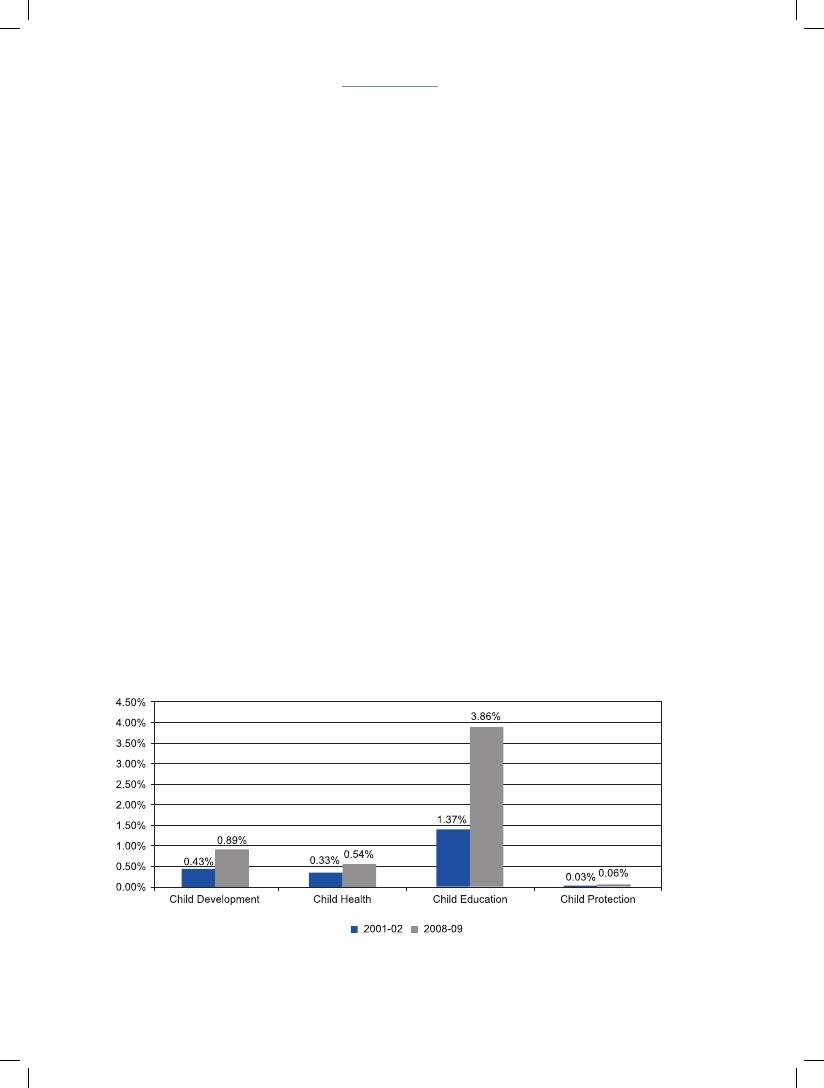 32India: Third and Fourth Combined Periodic Report on the CRC132. The overall increase in the budget for children between the periods 2003-04 and2008-09 reflects the focus being given to programmes related to children. Al-though this is just a beginning of MWCD’s mandate to bring children into themainstream of developmental programmes, the linkages established with the Plan-ning Commission and the integration of children’s programme with the overallrights-based strategy under the NPAC, 2005, and the large budget of Rs 107.3 mil-lion earmarked under the ICPS for child protection, clearly reflect Government’sintent in this direction.133. In 2004-05, the MWCD adopted ‘Budgeting for Gender Equity’ as a mission state-ment. The essence of the statement is to reinforce Gender Budgeting as a processthat entails mainstreaming a gender perspective at various stages of planning andprogramme implementation.134. A new initiative to set up Gender Budgeting Cells (GBCs) in various Ministries/Departments was initiated by the Ministry of Finance in 2007. So far, 56 Minis-tries/Departments have set up these cells, which serve as focal points for coordinat-ing Gender Budgeting initiatives, both intra- and inter-ministerial. The MWCDhas been constantly engaging with Ministries/Departments across sectors to enablea better understanding of the Gender Budgeting exercise. Some of the initiativestaken by MWCD include:i.Organising training programmes and workshops with officials of different Min-istries/Departments, as well as one-to-one orientations for Ministries for capac-ity building of the GBCs.ii. Organising gender budget trainings for State Governments, regional workshops,as well as workshops for public sector units and CSOs.iii. Developing a core team of trainers at the national and State training institutes.iv. Developing resource material for Gender Budgeting.1.13 Process of Preparation of the Reports on the CRCand its Optional Protocols135. A High Powered Committee, comprising representatives of different Ministries, 18State Governments, representatives of NGOs, academic institutions and interna-tional agencies, was constituted by the MWCD and met in February 2007 to guidethe preparation of the present CRC report and the report on the two OPs.136. Guidelines to the State Governments and concerned Ministries/ Departments weresent for submission of their inputs to the MWCD. Five regional-level consultationswere held between July and October, 2007, to initiate the process and engage theStates and NGOs on CRC implementation and preparation of the Reports. Theconsultations were attended by participants from State Government Departments,such as Women and Child Development, Social Justice/Social Welfare, Police,Health, Education, Labour, and representatives of key NGOs.General Measures of Implementation33137. As a follow-up to the regional consultations, several States organised independentState-level consultations, inviting participants from various Government Depart-ments and CSOs. States such as Bihar, Kerala and West Bengal developed anextensive consultative process for providing inputs for the Reports. In some of theregional and State-level workshops, there was significant representation of children,who expressed their views on various aspects of CRC. States such as Bihar, WestBengal, Maharashtra and Rajasthan also organised independent consultations withchildren as well.138. These consultations were important for obtaining information on the situation ofchildren at the State/UT level, advocating children’s rights among the State Gov-ernment leadership and officials, and promoting interaction between the Govern-ment functionaries and NGOs. In States such as Bihar, Tamil Nadu and West Ben-gal, participation was seen at the highest level of political leadership, reflecting thestrong political will on issues concerning children.139. The MWCD advertised in leading newspapers and on its website, inviting inputsfrom individuals and other stakeholders. The MWCD served as the Secretariat forcollating inputs from the decentralised processes and coordinating the preparationof the reports. The State inputs to the national CRC report not only provided anopportunity for meaningful participation on CRC issues within States, but also as-sisted in setting benchmarks for future reporting on children’s issues. Twenty-fiveState Governments provided their inputs to the national CRC report. Key Minis-tries, such as Health and Family Welfare, Human Resource Development, SocialJustice and Empowerment, Home Affairs, External Affairs, Defence, Labour andEmployment, Tribal Affairs, Tourism, Panchayati Raj, Rural Development, Minor-ity Affairs, Statistics and Programme Implementation, Environment and Forests,Urban Development, and Information and Broadcasting also provided inputs forthe preparation of this report.140. In addition, research studies and reports prepared by the Government, NGOs andUN organisations were also used in preparation of this report.141. The draft report prepared by MWCD was placed before the High Powered Commit-tee for approval, which gave useful comments towards the finalisation of the report.India: Third and Fourth Combined Periodic Report on the CRC is in full compli-ance with the provisions of Article 44 of the Convention.1.14 Challenges142. India’s democratic set-up provides a robust structure for the implementation of theCRC. Significant initiatives taken during the reporting period to strengthen the pro-tection of children and realisation of their rights will now require focused implemen-tation and monitoring at all levels. With an estimated child population of 423.6million (0-18 age group), and State-wise disparities on several fronts, the challengeswould need concerted attention, additional resources, capacity development andclose monitoring, so that improvements in children’s lives become measurable.34India: Third and Fourth Combined Periodic Report on the CRC143. The changes brought in by the MWCD are aimed at increasing access, convergenceand strengthening delivery of services. There is an increased emphasis on coordina-tion among different Ministries/Departments and with the States. The MWCD willstrengthen coordination, implementation and monitoring progress on CRC throughthe NCG by increasing frequency of meetings. The Ministry will also encourageStates to create a similar coordination group at State-level to accelerate implementa-tion and strengthen monitoring of outcomes for children. There is need for takingup review of all the existing development policies and plans to assess their impact onchildren and to ensure that children are not marginalised. The MWCD is commit-ted to ensure that the targets set in the policy documents are realised.144. The reporting period has witnessed adoption of some path-breaking legislationsdirectly affecting children, as well as amendments in existing legislations to removeshortcomings. The challenge now is to ensure adequate training and capacity-build-ing of personnel working with children at all levels, so that their effective implemen-tation provides the necessary protection to children.145. The setting up of NCPCR and several State Commissions is a significant step for-ward. The MWCD will continuously advocate for Commissions to be set up by allthe State Governments as provided in the CPCRA, 2005.146. Considerable awareness on child rights among all stakeholders has resulted in in-creased reporting of cases of violations of child rights. However, keeping in viewthe size of the country and the wide range of disparities as also the challenge oflanguages, these efforts need to be further strengthened.147. Capacity building of stakeholders, including law enforcement officials, judiciary,Government functionaries, etc. has been a priority for the Government. These ef-forts would be further scaled up to cover all those, who deal directly with children.End Notes123456Andhra Pradesh, Arunachal Pradesh, Assam, Bihar, Chhattisgarh, Delhi, Goa, Haryana, HimachalPradesh, Jammu & Kashmir, Karnataka, Kerala, Madhya Pradesh, Maharashtra, Meghalaya, Mizoram,Orissa, Puducherry, Punjab, Rajasthan, Sikkim, Tamil Nadu, Tripura, Uttarakhand, Uttar Pradesh andWest Bengal.National Charter for Children, 2003, Department of Women and Child Development, Ministry ofHuman Resource Development, GoI, February 2004, Sub folder ‘Policy’, India: Third and Fourth Com-bined Periodic Report on the CRC Attachments.National Plan of Action for Children, 2005, Department of Women and Child Development, Ministryof Human Resource Development, GoI, 2005, Sub folder ‘Policy’, India: Third and Fourth CombinedPeriodic Report on the CRC Attachments.Report of Working Group on Development of Children for the 11th Five Year Plan, Ministry of Womenand Child Development, GoI, pp. 4, 6.Report of Working Group on Development of Children for the 11th Five Year Plan, Ministry of Womenand Child Development, GoI, page 6.National Policy for Persons with Disabilities, Ministry of Social Justice and Empowerment, GoI,February 2006, Sub folder ‘Policy’, India: Third and Fourth Combined Periodic Report on theCRC Attachments.General Measures of Implementation3578910111213141516171819202122232425262728Policy Framework for Children and AIDS in India, National AIDS Control Organisation, GoI, July 31,2007, page 10, Sub folder ‘Policy’, India: Third and Fourth Combined Periodic Report on the CRCAttachments.Annual Report (2007-08), Ministry of Rural Development, GoI, pp. 168-169.India: Third and Fourth Combined Periodic Report on the CRC draft, Response of National Commis-sion for Protection of Child Rights, GoI, October 2009, page 1.India: Third and Fourth Combined Periodic Report on the CRC draft, Response of Ministry of Housingand Urban Poverty Alleviation, GoI, August 2009, page 1.The Commission for Protection of Child Rights Act, 2005, Ministry of Law and Justice, GoI, January 2006,Sub folder ‘Legislation’, India: Third and Fourth Combined Period Report on the CRC Attachments.The Protection of Women from Domestic Violence Act, 2005, Ministry of Women and Child Develop-ment Notification, GoI, October 2006, Sub folder ‘Legislation’, India: Third and Fourth CombinedPeriodic Report on the CRC Attachments.The Right to Information Act, 2005, Ministry of Law and Justice, GoI, June 2005, Sub folder ‘Legisla-tion’, India: Third and Fourth Combined Periodic Report on the CRC Attachments.The Prohibition of Child Marriage Act, 2006, Ministry of Law and Justice, GoI, January 2007, Sub folder‘Legislation’, India: Third and Fourth Combined Periodic Report on the CRC Attachments.Annual Report (2008-09), Ministry of Women and Child Development, GoI, page 70.As of now, registration of marriage is compulsory under the Christian Marriage Act, 1872, the ParsiMarriage and Divorce Act, 1936, and the Special Marriage Act, 1954, and optional under the HinduMarriage Act, 1955.Notification No. 17014/02/2007-PC&V (Vol. III), Ministry of Tribal Affairs, GoI, December 31, 2007.The Scheduled Tribes and other Traditional Forest Dwellers (Recognition of Forest Rights) Act, 2006,Ministry of Law and Justice, GoI, January 2007, Sub folder ‘Legislation’, India: Third and Fourth Com-bined Periodic Report on the CRC Attachments.The Unorganised Worker’s Social Security Act, 2008, Ministry of Law and Justice, GoI, December 2008,Sub folder ‘Legislation’, India: Third and Fourth Combined Periodic Report on the CRC Attachments.The Right of Children to Free and compulsory Education Act, 2009, Ministry of law and Justice, GoI,August 2009, Sub folder ‘Legislation’, India: Third and Fourth Combined Periodic Report on the CRCAttachments.The Goa Children’s Act, 2003 and Rules 2004, Sub folder ‘Legislation’, India: Third and Fourth Com-bined Periodic Report on the CRC Attachments.The Juvenile Justice (Care and Protection of Children) Amendment Act, 2006, Ministry of Law andJustice, GoI, August 2006, Sub folder ‘Legislation’, India: Third and Fourth Combined Periodic Reporton the CRC Attachments.The Gazette of India: Extraordinary, Part II-Section 3-Sub Section (ii), Ministry of Labour and Employ-ment (Child Labour Section) Notification, September 25, 2008, page 2.India: Third and Fourth Combined Periodic Report on the CRC draft, Response of Ministry of Labourand Employment, GoI, September 2009 and February 2011, page 1.The Information Technology (Amendment) Act, 2008, Ministry of Law and Justice, GoI, February 2009,Sub folder ‘Legislation’, India: Third and Fourth Combined Periodic Report on the CRC Attachments.Brief on Pre-Conception and Pre-Natal Diagnostic Techniques (Prohibition of Sex Selection) Act, 1994,as of May 14, 2008, Ministry of Health and Family Welfare, GoI, 2008, page 4.India: Third and Fourth Combined Period Report on the CRC draft, Response of Ministry of HomeAffairs, GoI, September 2009, pp 1-2.The Lawyers Collective HIV/AIDS Unit was requested by National AIDS Control Organisation to pre-pare a draft legislation on HIV/AIDS, to be presented to the Parliament in April 2003, http://lawyer-scollective.org/hiv-aids/draft-law36India: Third and Fourth Combined Periodic Report on the CRC293031323334353637383940414243444546Towards Faster and More Inclusive Growth, An approach to the 11th Five Year Plan, Planning Commis-sion, GoI, December 2006, page 57.Economic Survey (2007-08), Economic Division, Ministry of Finance, GoI, 2008, page 250.Economic Survey (2007-08), Economic Division, Ministry of Finance, GoI, 2008, page 255.Millennium Development Goals, India Country Report 2007, Central Statistical Organisation, Ministryof Statistics and Programme Implementation, page 8.Millennium Development Goals, India Country Report 2007, Central Statistical Organisation, Ministryof Statistics and Programme Implementation, pp. 8-9.Millennium Development Goals, India Country Report 2007, Central Statistical Organisation, Ministryof Statistics and Programme Implementation, page 9.Annual Report (2007-08), Ministry of Women and Child Development, GoI, pp. 81-82.Report of Working Group on Development of Children for the 11th Five Year Plan, Ministry of Womenand Child Development, GoI, page 155.Annual Report (2006-07), Ministry of Health and Family Welfare, GoI, pp. 100-101.Infocus, National Commission for Protection of Child Rights, GoI, Vol. 1, September 2007, page 1.Infocus, National Commission for Protection of Child Rights, GoI, Vol. 1, September 2007, page 5.The 13 States covered in the Study are: Mizoram, Assam, Goa, Delhi, Rajasthan, Uttar Pradesh, Bihar,West Bengal, Madhya Pradesh, Maharashtra, Andhra Pradesh, Gujarat and Kerala.The broad category includes: ‘missing’, ‘kidnapped’, ‘arrested’, ‘deserted’, ‘escaped’, ‘proclaimed offend-er’, ‘wanted’, ‘unidentified dead body’, ‘unidentified person’ and ‘traced/found’.India First Periodic Report 2001, Department of Women and Child Development, Ministry of HumanResource Development, GoI, pp. 21-23.Juvenile Justice in South Asia: Improving Protection for Children in Conflict with the Law, UNICEF,2006, page 15.India: Third and Fourth Combined Periodic Report on the CRC draft, Response of Ministry of PanchayatiRaj, GoI, September 2009, pp.1-2.Annual Report (2005-06) and Annual Report (2007-08), Ministry of Women and Child Development,GoI, pp. 134, 138.Annual Report (2007-08), Ministry of Women and Child Development, GoI, pp. 61, 133-134.2. Definition of the Child392.Definition of the ChildArticle 12.1 Age of Childhood1.2.In accordance with the standards prescribed in the Convention on the Rights ofthe Child (CRC), the Juvenile Justice (Care and Protection of Children) Act, 2000defines a ‘juvenile’ or ‘child’ as a person, who has not completed 18 years of age. Un-der the Immoral Traffic Prevention Act (ITPA), 1956, the age prescribed for a ‘child’is 16 years. The laws regulating employment, such as the Child Labour (Prohibition& Regulation) Act, 1986, the Factories Act, 1948, and the Mines Act, 1952, pro-hibit employment of children under 14 years only, in line with the Constitutionalprovisions. Palpably, there has been no uniformity in respect of the definition of‘child’ under different Acts and other Instruments.Harmonising the definition of ‘child’ under the different Acts is a progressive exercise.2.1.1 Age of Criminal Responsibility3.The age of criminal responsibility as described under Section 82 of Indian PenalCode (IPC), 1860, states that nothing is an offence which is done by a child underseven years of age. Furthermore Section 83 of IPC, 1860 emphasises that nothingis an offence which is done by a child above seven years of age and under 12 years,who has not attained sufficient maturity of understanding to judge the nature andconsequences of his conduct on that occasion.2.2 Minimum Age of Sexual Consent for Boys and Girls4.The minimum age for sexual consent for boys has not been fixed as in the case ofgirls, which has been fixed at 15 years. On February 6, 2008, the Law Commissionrecommended that the age of consent for sex be raised from 15 years to 16 years forgirls, regardless of marriage.2.2.1 Enforcement of Minimum Age Standard in theContext of Marriage5.The Prohibition of Child Marriage Act, 2006, specifies the minimum age for mar-riage of girls as 18 years and for boys, 21 years. The legislation has several forward-looking provisions, which include prohibition rather than prevention of childmarriage, provision of compensation to the victims of child marriage, as well asenhanced punishments for all those who have actively abetted and solemnised themarriage. (See Section 1.4.1 for details.)3. General Principles433.General PrinciplesArticles 2, 3, 6 and 12The Concluding Observations (COs) addressed in this chapter include:Policy and resources for vulnerable groups, CO No. 26 in paras 17-18, 28, 32-35,38-44, 56-58 and 71-72Implementation of legislation for vulnerable groups, CO No. 28 in paras 19-22, 22, 26-27National Plan of Action for the Girl Child, CO No. 30 in para 71 and 86-96Programmes based on child’s needs and rights, CO No. 32 in Chapter 1, paras 56-79Implementation of sex selection legislation, CO No. 34 (a) in paras 73-77Awareness campaigns on sex-selective abortions, CO No. 34 (b) in paras 86-93Gender impact studies, CO No. 34 (c) in chapter 1, paras 133-134Racial discrimination, CO No. 35 in para 16Respect for the views of the child, CO No. 37 (a), (b) and (c) in paras 119-1373A. Best Interests of the ChildArticle 31.2.3.4.Constitutional provisions, legislations, policies, action plans, schemes and pro-grammes increasingly include the ‘best interest of the child’ as a guiding principle.Furthermore, constitution of the National Commission for Protection of ChildRights (NCPCR) has added rigorous focus to ensure consistent application of theprinciple of the ‘best interest of the child’.The 11th Five Year Plan is committed to creating a protective environment for chil-dren through a host of schemes and programmes based on the best interest of thechild. The Ministry of Women and Child Development (MWCD) is increasinglyfocusing on child-friendly approaches, while formulating new policies, legislations,guidelines and programmes.The National Plan of Action for Children (NPAC), 2005, recognises the best inter-est of the child in all aspects affecting the child. The ongoing review of the NationalPolicy for Children, 1974 adopts the best interest of the child as a key principle.The principle of best interest of a juvenile or a child in conflict with law was theprimary consideration for the amendment of the Juvenile Justice (Care and Protec-tion of Children) Act, 2000, (JJ Act, 2000) in 2006 and is a guiding principle of theJuvenile Justice (Care and Protection of Children) Rules, 2007 (JJ Rules, 2007).445.6.7.India: Third and Fourth Combined Periodic Report on the CRCThe National Human Rights Commission (NHRC) has prepared guidelines forspeedy disposal of child rape cases that underline the best interest of the child vic-tims in all procedures followed to prosecute and punish the perpetrators.The Supreme Court and High Courts have kept the best interest of the child as theprimary concern while passing judgements. (See Section 5C.2 for details.)The Integrated Child Protection Scheme (ICPS) concretises Government/State re-sponsibility for creating a system to protect children in the country from all types ofexploitative and vulnerable situations. (See Section 1.5.1 for details.)3B. Non-DiscriminationArticle 2Introduction8.9.Children in India often face different types of discrimination. This could be dueto socio-economic factors, gender-related issues, minority status, disability, HumanImmunodeficiency Virus (HIV)/Acquired Immuno Deficiency Syndrome (AIDS)status among other concerns.The Government of India is committed to tackling discrimination. Measures takeninclude the 11th Five Year Plan objective of inclusive growth; focus on social in-clusion in all flagship programmes of the Government; the proposed Preventionof Offences against the Child Bill, 2009, to cover all kinds of offences, includingdiscrimination; and the launch of ICPS to protect children from all vulnerable/exploitative situations, including discrimination.3B.1 Scheduled Castes and Scheduled Tribes3B.1.1 Status and Trends10. The population of Scheduled Castes (SCs)1, according to the 2001 Census, was166 million, and constituted 16.23% of the total population of India. Almost80% of the SCs in the country live in rural areas. They are spread all over thecountry, although more than half are concentrated in the five States of UttarPradesh, West Bengal, Tamil Nadu, Andhra Pradesh, and Bihar. They constitutemore than a fifth of the population of Uttar Pradesh, Punjab, Himachal Pradesh,and West Bengal. The State of Punjab has the highest proportion of SCs (28.9%)to the State population.11. The population of Scheduled Tribes (STs) stood at 84.33 million, as per the 2001 Cen-sus, which is 8.2% of the total population, with 91.7% living in rural areas, and 8.3%in urban areas. The proportion of STs to the total population in States/Union Territo-ries (UTs) is highest in the north-eastern region, followed by Chhattisgarh, Jharkhandand Orissa. Of the total ST population in the country, Madhya Pradesh accounts forthe highest proportion of ST population (14.5%), followed by Maharashtra (10.2%),Orissa (9.7%), Gujarat (8.9%), Rajasthan (8.4%), Jharkhand (8.4%), and Chhattisgarh(7.8%). In fact, 68% of the country’s ST population lives in these seven States.2General Principles4512. While there is progress in terms of most indicators of social and economic develop-ment, the progress needs to be accelerated to reduce the gap between the SCs/STs,and the general population.13. The enrolment and retention rates at primary and upper primary levels, for bothSCs and STs, have shown progress in the reporting period. Although, the drop-outrates at primary level are substantially high for both SCs and STs, they have shown adeclining trend during the reporting period. On the other hand, in case of second-ary education, there is a substantial gap in enrolment for these groups, compared tothe overall population. (See Sections 7A.1.2.7 and 7A.1.3 for details.)14. There is a gap between the SCs and the rest of population with respect to the avail-ability of basic civic amenities such as electricity, housing, water supply and toiletfacilities. Access to, and benefits from, the public health system have been unevenbetween the better endowed and the more vulnerable sections.3 The cumulativeimpact of disparities is reflected in high levels of poverty among SCs (36% in ruralareas and 39% in urban areas) and STs (47% in rural areas and 33% in urban areas),compared to the total population in 2004-05 (28.3% in rural areas, and 25.7% inurban areas).415. Although, there has been an impressive decline in overall mortality rates since 1998-99, challenges remain with regard to the health status of both SCs and STs, astheir infant mortality rates remain higher than the average. STs have a lower InfantMortality Rate (IMR) (62) than SCs (66); whereas, the Under-Five Mortality Rateis higher among STs (96) than among SCs (88). Other Backward Classes (OBCs)have lower mortality than SCs/STs, but have higher mortality than other castes atall childhood ages.516. India does not face the problem of racism, racial discrimination, xenophobia andrelated intolerance.3B.1.2 Policy17. The NPAC, 2005, addresses the issue of discrimination and accords utmost priorityto the most disadvantaged, in all policy and programme interventions. Technicalassistance was sought from UN agencies such as UNICEF in the preparation of thispolicy statement.18. The Ministry of Tribal Affairs prepared a draft Policy to address disparities anddiscrimination against STs, such as empowerment, gender equity, enhancement ofHuman Development Index, alienation of tribal land, tribal-forest interface, dis-placement, resettlement and rehabilitation, creation of critical infrastructure, etc.The Policy is being finalised.63B.1.3 Legislation19. The Protection of Civil Rights (PCR) Act, 1955, and The Prevention of Atrocities(POA) Act, 1989: The Government has created these Acts as welfare legislations to pro-tect civil rights and prevent atrocities, especially among disadvantaged communities.46India: Third and Fourth Combined Periodic Report on the CRCThe Ministry of Social Justice and Empowerment (MSJ&E) has impressed uponState Governments the need for mechanisms for expeditious disposal of cases, in-cluding setting up of special exclusive courts and awareness generation as a specialpackage for development of atrocity-prone areas. Several State Governments haveset up SC/ST Protection Cells, designated nodal officers, identified atrocity-proneareas, constituted State-and District-level vigilance committees, set up special exclu-sive courts for speedy trial of cases, and formulated contingency plans to effectivelyprovide relief and rehabilitation to victims. As a follow-up to the Inter-State Councilmeeting in December 2006 on atrocities against the SCs and STs, the MSJ&E sug-gested that States take specific measures to curb atrocities against these communi-ties, such as sensitisation of officers and identification of Non-Governmental Or-ganisations (NGOs), which can play a leading role in getting the cases of atrocitiesregistered, in their regular follow-up, etc. The Prime Minister also addressed ChiefMinisters on this matter in May 2007.720. The 11th Five Year Plan notes that protective legislation needs to be complementedby legislation on education, vocational training, higher education, and employmentof SCs. It has also proposed the setting up of a special law facility by the Depart-ment of Justice for educating judicial officers, public prosecutors and police officialsabout the legal issues, and conducting research for effective implementation of thePCR, 1955, and POA Act, 1989.821. The Scheduled Tribes and Other Traditional Forest Dwellers (Recognition ofForest Rights) Act, 2006: The major rights granted under the Act are the right tocultivate forest land to the extent under occupation (subject to a ceiling of four hect-ares); the right to own, collect, use, and dispose of minor forest produce; and rightsinside forests that are traditional and customary, e.g. grazing. The Act is at variousstages of implementation in different States. (See Section 1.4.1 for details.)22. The Employment of Manual Scavengers and Construction of Dry Latrines (Pro-hibition) Act, 1993: Eradication of the practice of manual scavenging is an areaaccorded high priority by the Government. The Employment of Manual Scavengersand Construction of Dry Latrines (Prohibition) Act, 1993, prohibits employmentof manual scavengers, as well as construction of dry latrines. The Self EmploymentScheme for Rehabilitation of Manual Scavengers, implemented by the MSJ&E sinceJanuary 2007, provides loan at a subsidised rate of interest, and credit-linked capitalsubsidy for setting up self-employment projects. Awareness camps are also organisedby State Channelising Agencies in the basties of scavengers, with a view to generateawareness at all levels to ensure that the optimum benefit reaches the beneficiariesin the shortest possible time.3B.1.4 Programmes23. The MSJ&E implements several programmes for educational development, eco-nomic empowerment and social empowerment of socially disadvantaged groups.A number of schemes encourage SC students for continuing their education fromschool level to higher education. Special Central Assistance is given to the Sched-uled Caste Sub-Plan (SCSP), a major scheme for economic advancement of personsGeneral Principles47belonging to SCs. The National Scheduled Caste Finance and Development Corpo-ration provides credit facilities to the beneficiaries, who are living below the povertyline. Economic empowerment of STs is provided through extension of financial sup-port through the National ST Finance Development Corporation. The Tribal Coop-erative Marketing Development Federation of India Limited is engaged in marketingdevelopment of tribal products and their retail marketing through its sales outlets.24. Programmes of other Ministries and Departments also focus on inclusive and equi-table growth. Notable among these are Bharat Nirman, with focus on infrastructureand basic amenities in rural areas; the National Rural Employment Guarantee Pro-gramme, which aims at eliminating poverty and generating employment and alsoprovides social security for marginalised groups; Rajiv Gandhi National DrinkingWater Mission, which ensures potable drinking water in SC/ST habitations; andthe National Rural Health Mission (NRHM), which provides for accessible, afford-able, accountable, effective and reliable primary healthcare, especially to poor andvulnerable section of the population, including the SC/STs.25. Other Flagship programmes, such as the Integrated Child Development Services(ICDS), Sarva Shiksha Abhiyan (SSA) and Mid-Day Meal Scheme (MDMS) arechild-focused interventions, with special focus on SC/ST and minority population.(See Section 1.5 for details.)3B.1.5 Awareness Generation26. Steps are being taken to spread awareness about different legislations addressingthe rights of SCs and STs. In most States, the task has been entrusted to Zilla Pari-shads, Panchayat Samities and village panchayats, which constitute the three-tier localgovernance system. Awareness campaigns are being organised by involving dalit or-ganisations and NGOs. Steps are also being taken for supply of posters and trans-lated vernacular copies of the POA Act, 1989, for distribution to various agencies/organisations. The State Governments are encouraging NGOs to conduct awarenesscamps in atrocity-prone areas for better social integration of the communities. Dis-play boards depicting important provisions of the POA Act, 1989, have been erectedin the premises of police stations and mandal offices in the atrocity-prone areas inmost of the States. Seminars, debates and essay competitions are being organisedregularly to spread awareness.927. Awareness camps are being organised by the MSJ&E through Special Central As-sistance10 in the residential areas where sweepers and scavengers reside, to convincethem to break away from their traditional occupation of scavenging and sweeping,and adopt alternative and dignified occupations or self-employment activities.113B.1.6 Resources28. There has been an increase in budget allocation for programmes for the uplift-ment of SCs/STs. The annual allocation made under the schemes for Developmentof PTGs has shown an eleven-fold increase between 2001-02 and 2009-10, fromRs 141.8 million in 2001-02 to Rs 1,600 million in 2009.12 Special allocations have48India: Third and Fourth Combined Periodic Report on the CRCalso been made in the flagship programmes, with specific components for SC/STs.The Planning Commission has issued guidelines on the use of funds, role of theconcerned departments and officials, achievement of physical targets, and coordina-tion with, and support of, other concerned departments for effective implementa-tion of the SCSP and Tribal Sub-Plan.133B.2 People Belonging to Different Religious Groups3B.2.1 Status and Trends29. According to 2001 Census, 18.4% of the country’s population comprises minor-ity communities, of which Muslims constitute 13.4%, Christians 2.3%, Sikhs1.9%, Buddhists 0.8% and Parsis 0.07%. Assam, West Bengal, Kerala, UttarPradesh, Bihar, J&K and Jharkhand have a higher proportion of Muslims than thenational average.30. The 2001 Census shows that whereas the all-India literacy rate is 65.6%, the all-In-dia literacy rate among Muslims is 59.1%. States, where the literacy rate for Muslimsis below the State literacy rate, are Bihar, Uttar Pradesh, Delhi, Assam, West Bengaland Punjab. The differentials are highest in West Bengal, Assam and Delhi. How-ever, several States, particularly Madhya Pradesh, Gujarat, Maharashtra, AndhraPradesh, Karnataka and Tamil Nadu, where the percentage of Muslim population isquite high, and/or where Muslims are economically better off, have higher literacyrate among Muslims than the State literacy rate.31. In order to assess the social, economic and educational status of the Muslim com-munity, the Government of India constituted a High Powered Committee, knownas Sachar Committee, in 2005. The Committee’s report has found that the Muslimcommunity is lagging behind other religious groups of India in most developmentindicators. However, there is considerable variation in the condition of the commu-nity across States and regions.143B.2.2 Policy and Programmes32. The Ministry of Minority Affairs was created on January 29, 2006, with a wide charterrelated to the overall policy planning, coordination, evaluation and review of the regula-tory framework, and development programmes related to the minority communities.33. The policy implications of the geographical distribution of minorities in India andthe urban bias in the population, have been examined in detail by the Ministry.An inter-ministerial task force was constituted under the chairmanship of member,Planning Commission, to look into policy implications of the distribution of minor-ity population, and suggest suitable steps in the field of housing, education, health,and civic amenities to improve their living conditions, and employment prospects.34. The recommendations of the Sachar Committee have been seriously consideredby the Government. A multi-sectoral development programme has been launchedin 2008-09 to address issues such as education, employment, sanitation, housing,drinking water and electricity supply. (See Annexure 3B.1 for details on the recom-mendations of the Sachar Committee.)General Principles4935. The 15-point programme for minorities, launched by the Prime Minister, ensuresthat the benefits of several Government schemes reach the disadvantaged sections ofthe minority community. The programme focuses on education, standard of livingand prevention of communal disharmony. (See Section 8D.3 for details.)3B.3 Children with Disabilities3B.3.1 Status and Trends36. The Census is one primary source of data on disability, which is collated everydecade. As per the 2001 Census, there were 21.91 million Persons with Disabilities(PWDs), viz. visual, hearing, speech, locomotor and mental, constituting 2.13% ofthe total population of India. According to the latest data on disability availablefrom 58th (2002) Round of National Sample Survey Organisation, there are anestimated 18.49 million PWDs in the country (1.8% of the population). The differ-ence in aggregate estimates could be due to different definitions of disabilities usedin NSS and Census for disabilities.15 According to the Rehabilitation Council ofIndia, these estimates are extremely conservative, and 10% is cited as more accurate.Based on the various estimates, there are between 6 and 30 million Children withDisabilities (CWDs) in India, who have special needs.16 The data from these sourcesinfluences all policy decisions pertaining to CWDs.37. The 58th round of NSS reveals that in case of CWDs, attendance in school neverrises above 70% for boys and around two-thirds for girls. Attendance rates in urbanareas for CWDs are higher than in rural, but even at peak, attendance never exceeds74% in urban, and two-thirds in rural areas. Even the best performing major Stateswith excellent outcomes on their general child population, such as Kerala and TamilNadu, have stubbornly high out-of-school rates for CWDs. It is recognised thatCWDs living in poverty are among the most deprived.173B.3.2 Policy38. The NPAC, 2005, recognises that CWDs must be provided opportunities to leada full life with dignity and respect and thus, the State shall provide for their educa-tion, training, healthcare, rehabilitation and recreation in a manner that will con-tribute to their overall growth and development.39. The National Policy for Persons with Disabilities, adopted in 2006, focuses primarilyon prevention of disability, early detection, appropriate interventions, physical and eco-nomic rehabilitation measures, inclusive education, creation of a barrier-free environ-ment, and development of rehabilitation professionals. (See Section 1.2 for details.)40. The States of Chhattisgarh and Karnataka have draft Disability Policies, while Ma-harashtra has a State-level action plan for implementing its commitments to PWDs.Some important features of the draft State Policies are explicit discussion of differentdisability models, and identification of special cross-cutting areas for special atten-tion, including mental illness, gender issues, and prevention and early detectionof disabilities. The Policy mandates a State Disability Council as an institutionalmeans to focus on major disability issues and to improve coordination, as well as set50India: Third and Fourth Combined Periodic Report on the CRCspecific coverage/performance targets by the sector, to ensure monitorable indicatorsof progress, and focus on strategies to mobilise public financing for the sector. 1841. In order to check disorders caused by iodine deficiency, the Ministry of Health andFamily Welfare (MoH&FW) issued a notification banning the sale of non-iodisedsalt for direct human consumption in the entire country with effect from May 17,2006. In order to monitor the quality of iodised salt and urinary iodine excretion,18 States/UTs have set up Iodine Deficiency Disorder monitoring laboratories,while the remaining States are in the process of establishing the same.1942. The Ministry of Urban Development has been designated as the nodal Ministry forproviding barrier-free environment for PWDs. Model building bye-laws have beenprepared to provide access for PWDs to public buildings/places.2043. The 11th Five Year Plan has proposed provision of ramps in schools, development ofdisabled-friendly curricula, training and sensitisation of teachers, and partnershipswith NGOs and other specialised institutions working for the protection and rightsof CWDs.2144. To prevent disabilities among children caused by accidents, the Department ofRoad Transport and Highways, under the Ministry of Shipping, Road Transportand Highways, formulated a draft National Road Safety Policy, 2007, with a numberof positive elements for action. Kerala provides a good example of State-level action,addressing a range of factors in road safety, developing State-level Road Safety Ac-tion Plan, and implementing the Action Plan through Good Practices Manual ofPublic Education in Road Safety.3B.3.3 Legislation45. India ratified the UN Convention on the Rights of Persons with Disabilities(UNCRPD) in 2007. As a follow-up action, the NHRC appointed a Special Rap-porteur on women, children and disability-related issues and also constituted a coregroup on disability comprising experts and activists.46. The Persons with Disabilities (Equal Opportunities, Protection of Rights and FullParticipation) Act, 1995, (PWD Act, 1995) has a number of limitations, such ascoverage of only designated groups of PWDs; weak enforcement mechanisms, withrather limited role for actors outside the core administrative framework; and lack ofguidance on the most appropriate type of education for CWDs. The Governmenthas initiated a process to amend the Act to widen its scope and strengthen its imple-mentation. (See Section 1.4.3 for details.) The JJ Act, 2000, also provides for careand protection of CWDs.47. The National Trust for Welfare of Persons with Autism, Cerebral Palsy, MentalRetardation and Multiple Disabilities Act, 1999, enables and empowers PWDs,including CWDs, to live as independently and fully as possible, extends support toregistered organisations providing need-based services, and evolves procedure forappointment of legal guardians for PWDs requiring such protection. The Office ofthe Chief Commissioner for Persons with Disabilities takes steps to safeguard therights of, and facilities for, the PWDs.General Principles513B.3.4 Programmes48. The NHRC, along with the MSJ&E, the Ali Yavar Jung National Institute of Hear-ing Handicapped, and other institutions and NGOs, developed a project titled‘Indian Sign Language for Deaf Persons’, with the objective of warding off discrimi-nation faced by persons with hearing impairments, especially children. The mod-ules prepared under the project were field-tested in 2007-08. A Disability Manualwas published by the NHRC in 2005.22 Several ministries, such as the MSJ&E,MWCD and MoH&FW are implementing programmes to address both preven-tive as well as curative aspects of disabilities among children. (See Section 6B.4 fordetails.) The ICPS has a special provision for children with special needs, who havebeen institutionalised in homes set up under the JJ Act, 2000.3B.3.5 Awareness Generation49. Several State Governments regularly organise sensitisation camps on the provi-sions of the PWD Act, 1995, at the Municipal Corporation, sub-divisional, divi-sional, and District levels. Information on this Act is also printed in local languages,and distributed to diverse stakeholders, such as NGOs, teachers and community-based workers.2350. A study conducted by the World Bank in 2005 in rural Uttar Pradesh and Tamil Nadurevealed that the overall awareness regarding the PWD Act, 1995, in these States wasvery low, especially among households with PWDs. These findings were supported byevidence from other States, such as Orissa, indicating low awareness about the PWDAct, 1995, entitlements among civil society, and public sector actors.3B.4 Children Infected/Affected by HIV/AIDS3B.4.1 Status and Trends51. According to National Family Health Survey-3 (NFHS-3), and Behavioural Surveil-lance Survey in 2007, it was estimated that 2.31 million people are infected withHuman Immunodeficiency Virus (HIV)/Acquired Immuno Deficiency Syndrome(AIDS), of which 39% are women and 35% are children.24 It is also estimated that94,00025 children below the age of 15 are HIV positive, and based on antenatalprevalence, about 21,000 children are infected every year through mother-to-childtransmission.26 A high percentage of HIV positive pregnant women are not identi-fied during pregnancy, due to relatively limited coverage of antenatal care servicesor access to counselling and testing facilities, while others identified as HIV positiveare lost due to limited follow-up. As a result, many children born of an HIV positivemother and at risk of being affected by HIV themselves are not identified in a timelymanner and hence, they are deprived of the opportunity of prophylaxis after birthor treatment later on in life.52. Six States have been identified as high-prevalence States (having more than 1%HIV prevalence in the general population), five States/UTs as moderate-prevalenceStates (concentrated epidemic with more than 5% HIV prevalence in high-risk52India: Third and Fourth Combined Periodic Report on the CRCpopulation), and the rest as low-prevalence States.27 (See Figure 3B.1.) FourteenStates/UTs have been identified as highly vulnerable. However, as per the currentsurveillance, only Andhra Pradesh and Maharashtra have prevalence higher than1% of the general population, while 156 Districts have high prevalence (CategoryA) of HIV across the country.53. The single most adverse impact of HIV/AIDS is stigma and discrimination, whichis weakening social support systems, intensifying vulnerability, and impacting theeconomic status of those affected. While economic deprivation has resulted in chil-dren withdrawing from school to care for sick parents or earn additional income,social discrimination may result in the denial of basic services to affected children,especially health and education services. Discrimination enhances the vulnerabilityFigure 3.1: HIV PrevalenceSource: Policy Framework for Children and AIDS in India, 2007, NACO.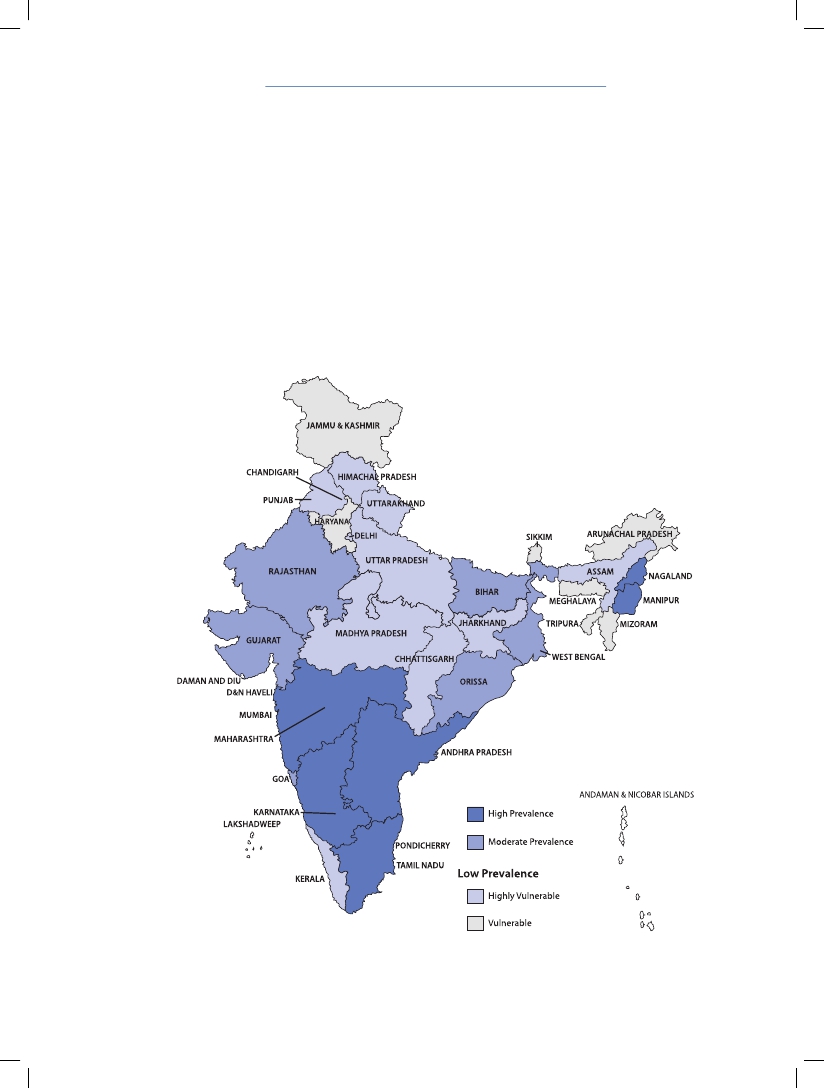 General Principles53of children to disease, and also subjects them to other forms of exploitation. Chil-dren orphaned by AIDS and other reasons, especially girls, tend to become vulner-able to sexual exploitation due to their disadvantaged socio-cultural status. In India,of the 0.18 million estimated HIV positive children, 18-20% may require Antiretro-viral Treatment (ART). Presently, 0.015 million children are on ART.2854. A study on ‘Barriers to Services for Children with HIV Positive Parents’ in thesix high-prevalence States revealed ill-treatment of children affected by HIV/AIDSin the education and health sectors. It reported their segregation, neglect and hu-miliation by teachers, nurses and Anganwadi workers. Some children, especially inAndhra Pradesh, mentioned that they were withdrawn from school to care for sickparents, or supplement household income.2955. The NHRC has taken suo motu cognizance, and initiated proceedings in two cases,both involving children in Kerala, who faced discrimination in schools due to theirHIV positive status. It has taken note of cases of discrimination against children ineducation, clinics and orphanages because they or their family members were HIVpositive. As there is no unified system of tracking episodes of stigma and discrimina-tion among service providers (education, health, etc.), the possibility of knowing theexact scope of the problem is limited.3B.4.2 Policy56. HIV/AIDS policies and guidelines in India view the situation as a developmentalproblem rather than a mere public health issue.30 The NPAC, 2005, has specificobjectives and strategies pertaining to children living with HIV/AIDS. (See Annex-ure 3B.2 for details on objectives and strategies for children affected by HIV/AIDSunder the NPAC, 2005.)57. The Policy Framework for Children and AIDS in India has brought to focus thatalthough HIV/AIDS will primarily remain a health issue, the unique nature of thisdisease, leading to violations of basic rights of children, needs to be addressed bya concerted effort of all key Ministries, which are responsible for the well-being ofchildren. (See Section 1.2 for details.)58. Furthermore, India being a member of South Asian Association for Regional Coop-eration, became signatory to the Regional Strategic Framework for the Protection,Care and Support of Children Affected by HIV/AIDS, in 2008. The Frameworklays emphasis on the inclusion of children affected by AIDS in services available toother children. Under the Framework, monitoring and evaluation guidelines weredeveloped in 2008 and 10 core indicators were identified, which were tied to thestrategic approach identified by the Framework.3B.4.3 Legislation59. The draft HIV/AIDS Bill, 2006, by the MoH&FW and National AIDS ControlOrganisation (NACO) seeks to improve access to HIV/AIDS services and facilitiesfor testing, human rights, disclosure of information, social security, procedure incourt, and implementation. (See Section 1.4.4 for details.)54India: Third and Fourth Combined Periodic Report on the CRC3B.4.4 Institutional Mechanisms60. National Council on AIDS (NCA): This high-level body, chaired by the Prime Min-ister, and comprising Union Ministers, Chief Ministers, State Health Ministers,Health Secretaries, NGOs, community-based organisations (CBOs), and peoplefrom HIV positive networks, held its first meeting in New Delhi in 2006. It recom-mended the involvement of several key Ministries31 in spreading awareness, build-ing partnerships with NGOs for implementing programmes, motivating the privatesector to participate in Indo-US corporate fund for HIV/AIDS, and seeking taxexemption for contributions.61. Efforts are being made to mainstream the response to HIV/AIDS in over 31 Min-istries, including the Ministries of Home, Panchayati Raj, Human Resource Devel-opment, Youth Affairs and Sports, and Women and Child Development. Electedpresidents of Zilla Parishads have been sensitised and encouraged to take increasingresponsibilities in HIV prevention, treatment, care and support. An increase inthe frequency of meetings of the NCA will ensure a high-level commitment for theintegration and mainstreaming of HIV in different programmes.62. An HIV/AIDS Cell has been set up in the MWCD to strengthen the coordinationbetween MWCD and NACO (MoH&FW) at the national, State and District levelsto address the needs of children affected by HIV/AIDS. The Cell facilitates reviewof policy and programmes to integrate information on and needs of HIV/AIDS af-fected women and children.63. The NCPCR has made specific recommendations to the respective State Govern-ments for ameliorating the conditions of vulnerable children affected by HIV/AIDSin Manipur and Mizoram.32 It has also conducted public hearings on this subject forinfected/affected children from other States.3B.4.5 Programmes64. NACO, under the MoH&FW, is implementing several programmes for children in-fected/affected by HIV/AIDS. (See Section 6C.3.3 for details.) The ICPS makes spe-cial provision for children, who are affected/ infected by HIV/AIDS, in institutions.3B.5 Girl Child3B.5.1 Status and Trends65. Child Sex Ratio: Elimination of female foetus from the womb itself through themisuse of technology, resulting in declining sex ratio, is a matter of great concern.The 2001 Census found a sex ratio of 927 girls per 1,000 boys for the populationaged 0-6 years. Approximately five years after the Census, NFHS-3 found the sexratio of the population aged 0-6 years to be 918 for India as a whole. The under-sixsex ratio in urban areas is the same in NFHS-3 as in 2001 Census. However, in ruralareas, NFHS-3 found a sex ratio of 921 for this population, lower than 934 foundin the Census. The Planning Commission has included raising of sex ratio in theGeneral Principles550-6 age group from 927 in 2001 to 935 by 2011-12 and to 950 by 2016-17 as a moni-torable target in the 11th Five Year Plan.3366. Female Mortality: It is seen that the IMR is marginally higher for females (58) thanmales (56). However, in the neonatal period, like elsewhere, mortality in India islower for females (37) than for males (41). As children get older, females are exposedto higher mortality than males. Females have 36% higher mortality than males inthe postneonatal period, but a 61% higher mortality than males at the age 1-4 years.Infant and under-five mortality rates are higher for females in rural areas and malesin urban areas.3467. Educational Status: The gender gap has been rapidly declining at the primary level,and there is a steady, though smaller, decline at the upper primary level. (See Sec-tion 7A.1.2.8 for details.)68. Neglect and Abuse: Rape, trafficking, sexual abuse and exploitation, child labour,and beggary are some forms of violence perpetuated on the girl child. The Studyon Child Abuse: India 2007 revealed that more than two out of every three girlsreported neglect, and 48.4% of girls wished they were boys. Seventy percent of thegirls did household work, and 49% of the girls took care of their siblings. This is in-dicative of the fact that these girls are deprived of developmental opportunities.3569. Child Marriage: The incidence of early marriage declined from 50% in 1998-99(NFHS-2) to 44.5% in 2006 (NFHS-3), although some States continue to reportabove 60% incidence, especially in rural areas. These include Jharkhand (71%),Rajasthan (65.7%), Bihar (65.2%), West Bengal (62.6%), Madhya Pradesh (62.0%),Andhra Pradesh (61.4%), Uttar Pradesh (61.1%) and Chhattisgarh (60.3%).36 TheNFHS-3 findings show a slight rise (17.2 years) in the median age of marriage forwomen aged 20-49 years, from 16.78 years in NFHS-2. Among the major States inIndia, the age at marriage is highest in Kerala for both males and females, at 28.7years and 22.7 years respectively.3770. Early Pregnancies and Child Bearing: The marriage of girls at young age leads toteenage pregnancy and motherhood. Young women, who become pregnant and givebirths, experience a number of health, social, economic, and emotional problems.In addition to the relatively high level of pregnancy complications among youngmothers because of physiological immaturity, inexperience associated with child-care practices also influences maternal and infant health. According to NFHS-3,one in six women aged 15-19 begins childbearing. The proportion of women aged15-19, who have begun childbearing, is more than twice as high in rural areas (19%)as in urban areas (9%). Early pregnancy and childbearing is highest in Jharkhand(28%), West Bengal (25%) and Bihar (25%).383B.5.2 Policy71. The National Plan of Action for the Girl Child has been merged into the NPAC,2005, which includes goals, objectives, strategies and a time plan for the empower-ment of the girl child. (See Annexure 3B.3 for details on rights of the girl childunder the NPAC, 2005.) The emphasis is on creating an enabling environment,56India: Third and Fourth Combined Periodic Report on the CRCincreasing choices, and promoting development through special opportunities. Un-der the NPAC, 2005, the MWCD has undertaken advocacy through social, politicaland religious leaders and through all the Government programmes to change atti-tudes and practices discriminatory towards girls. Efforts have been made to enforceand amend the laws to protect the equal rights of the girl child. Gender sensitisa-tion among all those in authority, including the judiciary, police, local authoritiesand members of the general public has been undertaken. Affirmative actions havebeen taken to inform and sensitise society about traditional and customary prac-tices which are harmful to the girl child. Support is also being provided to NGOsand CBOs to promote positive attitudes and practices towards the girl child.72. The 11th Five Year Plan seeks proactive, affirmative approaches and actions necessaryfor realising the rights of the girl child, and providing equal opportunity. Panchayats,Gram Sabhas, CBOs, and District Magistrates/Collectors at District level, would beresponsible for monitoring the overall progress.3B.5.3 Legislation73. Preference for the male child continues in the country, even though there is anAct to prohibit sex-selection techniques. In addition to this, prosecution of offend-ers under the Pre-Conception and Pre-Natal Diagnostic Technique (Prohibition ofSex Selection) (PCPNDT) Act, 1994, needs to be strengthened further. As per thereports received from the States and UTs, 34,012 bodies/institutions using ultra-sound, image scanners, etc. have been registered under the Act. As of April 21,2008, there were 420 ongoing cases in the courts/police stations for violations ofthe law, and 165 ultrasound machines had been sealed and seized. Though most ofthe cases are for non-registration of the centre/clinic, 65 cases relate to determina-tion and disclosure of the sex of the foetus in the States of Bihar (3), Haryana (21),Karnataka (1), Madhya Pradesh (1), Maharashtra (13), Punjab (18), Tamil Nadu (1),Uttarakhand (2), Uttar Pradesh (1) and Delhi (4). There are 43 cases against peoplewho have given advertisement about facilities of pre-conception/pre-natal sex selec-tion in Gujarat (3), Haryana (5), Madhya Pradesh (2), Maharashtra (6), Punjab (5),Rajasthan (1), Tamil Nadu (1), Uttarakhand (1), Uttar Pradesh (7) and Delhi (12).The concerned State Governments are regularly requested to take effective mea-sures for speedy disposal of the ongoing cases.3974. There have been a few convictions under the Act in the States of Punjab, Haryanaand Rajasthan. As per a court order, a National Inspection and Monitoring Com-mittee was constituted to examine the ground realities. During 2006-07, the Com-mittee visited many Districts in the States of Haryana, Punjab, Maharashtra, UttarPradesh, Himachal Pradesh, West Bengal, Andhra Pradesh, Karnataka, Gujarat andNational Capital Territory of Delhi, and sealed a number of clinics that were violat-ing the provisions of the PCPNDT Act, 1994. A National Support and MonitoringCell was set up for effective implementation of the Act, consisting of professionalsfrom police, medical, law and social sciences as full time consultants. Initially, theCell is focusing on Punjab, Haryana, Gujarat, Chandigarh and Delhi, where theproblem is more prevalent. Computerisation of the records is underway to facilitateclose monitoring and timely action against defaulters.General Principles5775. A High Powered Committee, chaired by the Secretary, MoH&FW, was formedin May 2007 to consider proposed amendments to the PCPNDT Act, 1994, tostrengthen its implementation. (See Section 1.4.3 for details.)76. Developments in technology and market forces, however, continue to underminethe efforts of the Government. Websites advertise gender-testing kits, and the mediahas reported that such kits, made in USA and Canada, are available in Punjab forRs 15,000-20,000. The High Court of Punjab and Haryana took suo motu cogni-zance of these reports, and issued notices to the State Governments of Haryana andPunjab, and the Central Government. In November 2007, the Customs Depart-ment was directed to examine the possibility of intercepting the import of suchgender determination kits, and to furnish details of the importers. In response, theCustoms Department, in consultation with the MoH&FW, has decided to frame adraft notification towards banning the import of gender-testing kits.77. To crack down on sex-selection facilities offered on the internet, the MoH&FW hassought the assistance of the Ministry of Communication and Information Technol-ogy in blocking websites providing access to such facilities, and preventing searchengines such as Google from highlighting relevant sites.78. The Prohibition of the Child Marriage Act (PCMA), 2006, which replaced the ChildMarriage Restraint Act, 1929, has some forward-looking provisions, which includeprohibition, rather than prevention, of child marriages, and provision of relief to thevictims of child marriage, as well as enhanced punishments for those who have abet-ted and solemnised the marriage. (See Section 1.4.1 for details.) The MWCD is con-ducting training and sensitisation workshops for stakeholders on the salient featuresof the Act. A guidebook for the implementation of the Act is also being prepared.3B.5.4 Programmes79. In March 2008, a Conditional Cash Transfer Scheme, called Dhanalakshmi waslaunched in 11 educationally most backward blocks of seven States (viz. AndhraPradesh, Chhattisgarh, Orissa, Jharkhand, Bihar, Uttar Pradesh and Punjab), whichprovides for a set of staggered financial incentives for the families of girl children oncompletion of certain conditions, viz. survival, immunisation, retention in schooland delay in marriage beyond 18 years of age, and an insurance cover for the girlchild. About 101,970 children from families living below, as well as above, the pover-ty line have been targeted, and an outlay of Rs 100 million proposed for 2008-09.80. Ujjawala – a Comprehensive Scheme for Prevention of Trafficking, and Rescue,Rehabilitation, Re-integration and Repatriation of Victims of Trafficking and Com-mercial Sexual Exploitation, launched by the MWCD – aims to address the issue oftrafficking, and is based on experiences of earlier schemes run by the MWCD. (SeeSection 8C.5.5 for details.)81. The Nutrition Programme for Adolescent Girls, Kishori Shakti Yojana (KSY)and Balika Samriddhi Yojana (BSY) address the health and nutrition needs ofthe girl child.58India: Third and Fourth Combined Periodic Report on the CRC82. The MWCD has proposed a merger of KSY and BSY into a new scheme called RajivGandhi Scheme for Empowerment of Adolescent Girls, to be administered throughthe ICDS Scheme. The Scheme aims to improve the health and development statusof adolescent girls, promote awareness on health-related issues and provide oppor-tunities for learning life skills, etc. (See Section 6C.3.2 for details.)83. Community Vigilance Committees formed at village level under the SSA of theMinistry of Human Resource Development (MHRD), ensure enrolment and regu-lar attendance of every girl child. The MHRD is to open adequate number of bridgeschools, with quality education packages for girl children, as also street children,child labourers, seasonal migrants, and all those who are out of the formal educa-tion system.40 The SSA has specific strategies for enhancing girls’ access, enrolmentand schooling. (See Section 7A.5.2 for details.)84. The NHRC and UNFPA have taken up a collaborative study titled Research andReview to Strengthen PCPNDT Act’s implementation across key States. The mainobjective of the research is to focus on the impediments in implementation of theAct by reviewing the cases registered by the States/UTs under the PCPNDT Act,1994, identifying the hurdles in filing of such cases and studying the final orderspassed on these cases. The Commission also sent an investigation team to Pataudivillage in Gurgaon District of Haryana to enquire into a case related to the recoveryof half-burnt foetuses from a well near a nursing home, which was allegedly involvedin sex-determination tests and female foeticide for many years.4185. The ICPS provides for setting up Cradle Baby Reception Centres in each Districtto offer temporary shelter to children in crisis situation, especially abandoned chil-dren, and provide them care and affection till he/she is given in adoption. TheScheme envisages protection of girl child from sex-selective abortion and femalefoeticide, a cause of growing concern for declining sex ratio in India. These CradleBaby Reception Centres will be linked to Cradle Points at Primary Health CareCentres, hospitals/nursing homes, Swadhar units, short-stay homes and in the of-fice of District Child Protection Society to receive abandoned babies. Individualcare plan for every child received shall be initiated by the reception centre and fur-ther developed by the Specialised Adoption Agency, in whose care the child is to betransferred after the authorisation of the Child Welfare Committee.3B.5.5 Awareness Generation and Capacity Building86. A number of campaigns have been launched for sensitising the public and chang-ing social behaviour towards the rights of girls, child marriage, and the problem ofdeclining child sex ratio.87. Among the notable campaigns against adverse sex ratio are ‘Save the Girl Child’,which highlights the achievements of young girls; ‘Mujhe Mat Maro’, which focuseson the problem of female foeticide; and ‘Mujhe Beti Hi Chahiye’, which aims atencouraging survival of girls. Electronic and print media are being used to spreadawareness. The National Radio Broadcasting Service airs campaigns against gen-der discrimination, early marriage and educational empowerment of the girl childGeneral Principles59through its various channels. Posters are displayed at prominent public places (e.g.Metro stations in Delhi) for spreading awareness. In October 2007, a signaturecampaign was launched to generate awareness regarding the evil of female foeticide,and rallies were organised in Delhi to generate awareness among the public. Besidesthe Central Government initiatives, State Governments also regularly use print andelectronic media to spread awareness on the issues of early and forced marriage, andfemale foeticide.88. A national-level meeting on ‘Save the Girl Child’ was organised by the MoH&FWon April 28, 2008, in which accredited media personalities, bar associations andheads of high schools and colleges were motivated to further the message regardingthe girl child in a phased manner.89. Religious and spiritual leaders have been motivated to spread awareness on the is-sue of sex selection and early marriage and its implications. Two such partnershipswere formed with the Art of Living Foundation and the World Council of AryaSamaj.42 The Art of Living hosted a conference of inter-faith religious leaders, whopledged to take the message forward through their discourses. Spiritual leaders andsocial activists have led padyatras to focus on the issue across the States of Gujarat,Rajasthan, Delhi, Haryana, Chandigarh and Punjab, and are using festivals for ad-vocacy on the issue of sex-selection in Mumbai.90. Sensitisation on child sex ratio has been made a part of curriculum for Auxiliary NurseMidwife. For tracking the delivery of a pregnant woman, it is proposed to provide Ac-credited Social Health Activist a remuneration of fixed amount at the village level.91. The appropriate authorities are unable to devote adequate attention to the imple-mentation of the PCPNDT Act, 1994, and have expressed their lack of expertise andexperience in such legal matters.43 In order to address this, in place of Chief MedicalOfficer/District Health Officer, District Collectors/District Magistrates have beenplaced as District Appropriate Authorities to strengthen the implementation of theAct at the ground level. The States of Maharashtra, Tripura, Gujarat and Chhattis-garh have informed that they have issued the necessary notification in this regard.4492. With a view to sensitise the judiciary, the National Judicial Academy, Bhopal, pro-vided training to trainers from the State Judicial Academies during 2005-06, whoin turn are providing training to the judiciary in areas under their jurisdiction. TheNational Law School of India University, Bangalore, has been provided grants fortraining of lower judiciary and public prosecutors from State Judicial Academies ina phased manner, beginning with Karnataka during 2007-08.4593. Police training academies and schools have added the issue of declining child sexratio, and also the PCPNDT Act, 1994 in their training curriculum. The PanchayatiRaj Institutions (PRIs) also play an important role in spreading awareness on issuesrelated to the girl child, such as stopping of early child marriages, etc.94. The ICPS, which focuses its activities on children in need of care and protection,including the girl child, has a separate component on advocacy, public educationand communication, under which the MWCD is developing an effective strategy60India: Third and Fourth Combined Periodic Report on the CRCfor child rights and protection in partnership with other Ministries, and national/and international organisations working in this sector.95. While the range and number of advocacy materials is huge, its content has notbeen systematically evaluated through a rights and gender perspective. A recentstudy commissioned by the UNFPA to assess the impact of various communicationstrategies found that many stakeholders, such as family members, accept and justifysex-selective elimination of girls because of strong son preference, perceived cost oneducation and marriage of girls, and concern for the future well-being of girls.4696. In 2009, the MWCD dedicated January 24 as the National Day for the Girl Child.This day will be celebrated every year to focus on the rights of the girl child.3B.6 Challenges97. The Government is continuously trying to address the issue of discrimination. Thereporting period has seen several efforts directed towards this result. The 11th FiveYear Plan has the vision of inclusive growth to ensure equality of opportunity toall, with freedom and dignity, accompanied by an expansion in the opportunitiesfor economic and social advancement. India has ratified the UNCRPD, adoptedthe National Policy for Persons with Disabilities and formulated the Policy Frame-work for Children and AIDS in India. In addition, accelerated implementation ofschemes and programmes to address discrimination against the girl child and theadoption of the PCMA, 2006 by the Government reflect some of the key ongoingefforts to fight discrimination.98. However, prevailing social norms and harmful practices, and exclusion and dis-crimination on various counts continue to limit affirmative action through revisedpolicies, programmes and awareness initiatives, posing a continuing challenge forthe realisation of child rights. Sustained efforts are required to address inequalitiesand their root causes that come in the way of full realisation of rights of children.99. Some of the key areas identified for action include:Addressing inequalities and exclusion by strengthening access to basic servicesfor SC/ST population, especially through the flagship programmes.Strengthening capacity-building and awareness initiatives to address low aware-ness on matters of differently-abled children by service providers and lowawareness about the PWD Act, 1995, and its specific entitlements among thegeneral population.Widening the scope of PWD Act, 1995, to include all forms of disability.Strengthening access to basic services, especially health and education, for chil-dren affected/infected by HIV/AIDS, and addressing the weak social supportsystem compounded by stigma and discrimination.Strengthening the effective implementation of the PCPNDT Act, 1994; evidencecollection and prosecution under it; mass awareness and incentive programmes,General Principles61including conditional cash transfers; promoting access of services for girls; andaddressing the prevailing discrimination.Safeguarding the survival and security of the girl child from conception to birthand throughout the period of her childhood.3C. The Right to Life, Survival and DevelopmentArticle 63C.1 Status and Trends100. Child Mortality: More than one in 18 children die within the first year of life, andmore than one in 14 die before reaching the age of five. Neonatal (first month)deaths constitute about two-thirds of total infant deaths, 56% of these being maleand 44%, female.47 More than half of the child deaths are accounted for by fourStates, viz. Uttar Pradesh, Chhattisgarh, Bihar and Madhya Pradesh. In contrast,Kerala shows lower incidence of child deaths in every age group. (See Section 6Afor details.)101. Accidents: Traffic accidents (including road and train accidents), drowning (includ-ing capsizing of boats) and poisoning (including food poisoning, accidental intakeof insecticides, snake or animal bite, and leakage of poisonous gases) are among themajor causes of accidental deaths among children in the 0-14 age group.48102. Suicides: Suicides by children is a matter of concern, particularly in urban areas.Unreal expectations of parents, competition in the education system, the inabilityto cope with societal pressure to succeed, and lack of adequate counselling servicesare some of the primary reasons for children taking this extreme step. About 35% ofthe total suicidal deaths belong to the 15-24 age group. The States of Kerala, TamilNadu, West Bengal, Andhra Pradesh, Karnataka and Maharashtra are reportinghigher proportion of deaths due to suicide in this age group.49103. Crimes against Children: About 20,410 cases of crimes against children were re-ported in 2007, as against 10,814 in 2001. Crimes against children include murder,rape, abduction, buying/selling of girls for prostitution, infanticide, foeticide, abet-ment of suicide, etc. The States that accounted for most reported cases of crimesagainst children were Delhi, Madhya Pradesh, Maharashtra and Uttar Pradesh. (SeeAnnexure 3C.1 for details on crimes against children in the country.)104. Natural Disasters: The reporting period has witnessed several major natural disas-ters, including the earthquake in Gujarat in January 2001, tsunami in December2004,50 the earthquake in Jammu & Kashmir (J&K) in October 2005, major flood-ing in Bihar, Uttar Pradesh, Assam, Orissa, West Bengal, and other States in 2007and 2008, and major avian flu outbreak in West Bengal in 2008. The earthquakein Gujarat took 13,805 lives51 and the tsunami affected 4,700 children, includingdeaths in the State of Tamil Nadu. About 340 children were separated from theirparents.52 In addition, a number of relatively smaller-scale emergencies, primarilyfloods, droughts, landslides, cholera, and avian flu outbreaks have also occurred.62India: Third and Fourth Combined Periodic Report on the CRCMillions of people are affected annually in India; most of them from the pooreststrata of the population, a high proportion among them being children.53 Naturaldisasters disrupt access to education because of displacement, injuries or deaths ofteaching staff, destruction or damage to school buildings or loss of educational ma-terials. Financial losses often force children to drop out. For example, in Rajasthanin 2006, schools were closed because of heavy rains, leaving 400,000 children with-out education for many days.54 The exact number of children affected by naturaldisasters is not available.3C.2 Policy and Legislation105. Child Mortality: The NPAC, 2005, through its goals, objectives and strategies seeksto ensure that all children enjoy the highest attainable standard of health throughholistic care and protection. (See Section 1.2 for details.)106. Accidents: A draft National Road Safety Policy for significantly reducing morbidityand mortality from road accidents is being prepared and amendments of traffic lawsare also being considered. In addition, the Supreme Court, taking note of the increas-ing accidents involving children in Delhi, has provided guidelines for ensuring safetyof school buses. These include clear captions identifying a school bus, a first aid box,fire extinguisher, reliable locks, spaces below the seats for school bags, an attendantfrom the school, and a parent/guardian or a teacher to ensure safety norms.55107. Suicides: The Central Board of Secondary Education (CBSE), through its Circulardated March 10, 2008, made it mandatory for all affiliated schools to employ coun-sellors to help children cope with psychological pressure that often drives them totake the extreme step. The circular notes that exercises in building self-concept, self-image, acceptability, ability to withstand pressures, sense of enterprises, etc. shouldbe part of the learning process, and schools are instructed to provide planned andeffective counselling to achieve this.56108. Crime against Children: There are several legislations that provide for protectionand care of children, such as the Prohibition of the Child Marriage Act, 2006; Juve-nile Justice (Care and Protection of Children) Act, 2000; Child Labour (Prohibition& Regulation) Act, 1986; Information and Technology (Amendment) Act, 2008; Im-moral Traffic Prevention Act, 1956; Pre-Conception and Pre-Natal Diagnostic Tech-nique (Prohibition of Sex Selection) Act, 1994, etc. (See Section 1.4 for details.)109. Natural Disasters: The Disaster Management Act, 2005, has been enacted as theCentral Act to deal with the management of disasters. As mandated by the Act,National Disaster Management Authority (NDMA) has been set up as the apexbody for disaster management in India, and is headed by the Prime Minister. TheNDMA is responsible for laying down policies, plans and guidelines on disastermanagement, so as to ensure timely and effective response to disaster. The StateGovernments are in the process of setting up State and District Disaster Manage-ment Authorities.57110. The NDMA has prepared guidelines for preparation of State Disaster ManagementPlans, which are sensitive to the needs of vulnerable sections, including children.General Principles63The Authority accords a high priority to ensuring immediate care of children dur-ing emergency situations, including special provisions for children in the NationalRelief Package.583C.3 Programmes111. Child Mortality: The MoH&FW, along with the MWCD, is implementing pro-grammes for survival and development of children, such as the Reproductive andChild Health (RCH) Programme, NRHM, ICDS, Total Sanitation Campaign, etc.(See Section 6C.3 for details.)112. Accidents: The Road Safety Cell of the Ministry of Road Transport and Highwaysand its counterparts in the States undertake publicity programmes through elec-tronic/print media to spread awareness on road safety.113. Suicides: Helplines are set up by CBSE during exam times to provide counsellingservices to children to help overcome examination fear.114. Crime against Children: The recently-launched ICPS provides for improvement inthe well-being of children in difficult circumstances. The Scheme also provides forreduction in vulnerabilities to situations and actions that lead to abuse, neglect, ex-ploitation, abandonment and separation of children. (See Section 1.5.1 for details.)115. Natural Disasters: The tsunami in 2004 resulted in several initiatives taken by theGovernment to provide relief and create disaster management strategies. The worst-affected State of Tamil Nadu opened three orphanages in the most-affected Districts.Children were admitted in these orphanages where no other alternatives were avail-able, adoption of such children was prohibited to prevent trafficking and they wereprovided with psychological counselling. The State Government also provided Rs0.5 million as fixed deposit for each destitute child in the 0-14 age group. Free books,notebooks and uniforms were also distributed to children studying in I-XIIth standard.Village-level watchdog committees were oriented to prevent trafficking of children.59(See Annexure 3C.2 for details on initiatives taken by the Central Government andState Governments for disaster risk reduction, management and preparedness.)3C.4 Challenges116. Steps taken to safeguard the right to life, survival and development of the child in-clude the launch of the third phase of RCH, NRHM, the Universal ImmunisationProgramme, etc. Helplines have been set up by the CBSE to provide counsellingservices to children in coping with examination pressure. The JJ Act, 2000 andthe ICPS have provisions for rehabilitation of children affected by various forms ofcrime. The NDMA focuses on prevention, mitigation and preparedness as a meansto avert or reduce the impact of natural disasters.117. There are, however, continuing challenges affecting life, survival and developmentof children, which are as under:High mortality among children below five years in the States of Uttar Pradesh,Chhattisgarh and Madhya Pradesh, which needs to be addressed in a focused way.64India: Third and Fourth Combined Periodic Report on the CRCHigh cases of suicides among children in urban areas.Incidences of crime against children, such as murder, rape, sex-selective abor-tion and sale of girls for sexual exploitation.Vulnerability of children to exploitative situations, displacement and depriva-tion of basic services and disruption of education system.Lack of a system for data collection on total number children affected by naturaldisasters, which remains a continuing challenge.3D. Respect for the Views of the ChildArticle 123D.1 Status and Trends118. The Government has been taking measures to promote child participation throughprovisions in policies and legislations. The MWCD uses public media, print andelectronic, to disseminate information on child rights, Constitutional commitmentsand all child-related legislations, so that all children are made aware of their rights.Efforts are being made to strengthen the capacity of NGOs and children’s organisa-tions towards facilitating child participation and providing children with opportu-nities to advocate with adult institutions for greater respect for their rights.3D.2 Policy and Legislation119. The NPAC, 2005, includes goals, objectives and strategies on child participation.The approach focuses on promoting respect for children’s views, including the mostmarginalised, especially girls, and facilitation of their participation in all mattersaffecting them in social arenas, and judicial and administrative proceedings in ac-cordance with their age and maturity.120. The JJ Rules, 2007, recognise the NPAC, 2005, goals for child participation, andrecommend that children’s opinions should be sought at every stage in the juvenilejustice process. This includes creation of developmentally appropriate tools andprocesses of interacting with children, promoting children’s active involvement indecisions regarding their own lives and providing opportunities for discussion anddebate through children’s committees set up for the purpose.3D.3 Children’s Participation in Administrative andJudicial Processes121. Consultations with children in the national and regional processes contributing tothe UN-initiated study on Violence against Children in 2004, and the proposed Pre-vention of Offences against the Child Bill, 2009, indicate the growing openness inthe Government to listen to children, and to incorporate their views in the outcomedocuments. During the preparation of this report, workshops with children wereheld in Bihar, Rajasthan, West Bengal and Maharashtra to get their perspectives,and for an assessment of the extent to which the rights enshrined in Convention onGeneral Principles65the Rights of the Child (CRC) have been realised in their lives. The Governmenthas held consultation with children on strategies for prevention of child abuse.122. There has been greater representation of children in conferences, consultations,workshops, and public hearings on child rights issues within the country. However,it is difficult to determine their impact, and efforts are also being made to bringabout qualitative improvements in the process of engagement with children.123. A significant initiative in 2006 was a successful consultation with 53 HIV-affectedchildren from 10 States on the need for ‘paediatric formulations’ of ART, and over-coming stigma and discrimination. This was taken up by the MWCD, NACO andUNICEF in a National Consultation on Children Affected by and Vulnerable toHIV/AIDS.60124. The practice of considering the views of children, especially in cases of contestedcustody, is increasing, albeit it remains the prerogative of the presiding judge ormagistrate. There have been cases, where the views of children as young as 10 yearshave been considered, while in others, the views of 16 year olds have been over-looked. Greater sensitisation of the judges and courts is required that would havebetter impact, especially as the assessments of the best interests of the child and theinfluence of the custodian and others, can be very subjective. The monthly Bal Sam-vad Adalat in all juvenile justice boards in Bihar is an effort in this direction.3D.4 Children’s Participation in Institutions125. The NCPCR has issued guidelines to check corporal punishment and has directedthe States to ensure that every school, including hostels, homes under the JJ Act,2000, including shelter homes and other public institutions meant for children,must have a forum where children can express their views. Further, a box wherechildren can drop their complaints, even if anonymous, has to be provided for ineach school. Similar guidelines have also been issued by the CBSE to all its affiliatedschools. However, there is a need to build the capacity of staff in these institutions.3D.5 Children’s Participation in Governance126. The Constitution of India does not specifically mention Bal Panchayats. However,these have been functional in several parts of rural India for over a decade now. Thespaces available in the democratic set-up of the country have been utilised creativelyby many Bal Panchayats, which follow the model of PRIs, and which, in some in-stances, have established links with the formal adult structures.127. In order to emphasise the commitments made to children in election manifestos,consultations on the legislators’ commitment to children, followed by felicitation oflegislators as ‘child-friendly legislators’ for raising questions on children’s issues inState Assemblies, is now an annual event in Karnataka.61128. An interesting development has been the production of ‘children’s manifestos’ be-fore elections. Before the Kerala Legislative Assembly Elections in 2006, 50 childrenin the 13-18 age group from different socio-economic and cultural backgrounds66India: Third and Fourth Combined Periodic Report on the CRCfrom 10 different Districts of the State met in Kochi, and prepared a manifestobased on children’s rights.62 A similar manifesto was prepared in Karnataka beforethe Assembly Elections 2008.129. The Government, as well as NGOs, have been making efforts to spread awarenessabout critical children’s issues and rights among key institutions and functionaries.(See Section 1.8 for details.)3D.6 Children’s Associations and Organisations130. The Child Reporters Initiative, started in 2005, is a collaborative effort of StateGovernments, local partners and UNICEF to involve children, particularly frommarginalised and vulnerable communities, in the use of media tools and thereby togive them the means to express their views and raise their concerns on issues facingthem and their communities in the media and larger forums. The initiative is cur-rently being implemented in 13 States of India, with around 7,000 child reportersin Andhra Pradesh, Bihar, Chhattisgarh, Gujarat, Jharkhand, Karnataka, MadhyaPradesh, Maharashtra, Orissa, Rajasthan, Tamil Nadu, Uttar Pradesh and WestBengal. It is still in a nascent stage in Assam.131. Overall, children have been able to discover a unique voice through this initiative.They have raised issues experiential and personal in nature, such as the problemof teachers’ absenteeism, corruption in the MDM Scheme, girl child education,child marriage, lack of Anganwadi facilities in their village and so on. At the sametime, the initiative has also created a scope for articulation of problems plaguingtheir communities, like that of caste discrimination, health and hygiene and poordevelopment infrastructure in their villages. The reporters have used various kindsof media to bring these concerns to the fore.132. With more than 90% of the child reporters belonging to marginalised sections, theirempowerment is an important outcome for enabling them in securing their rights.133. The Child Development Bank63 is an initiative that promotes the habit of savingamong children. School councils enable children’s participation in matters relatedto school and education. The Meena Manch has proved popular in the promotionof girls’ education, and building life skills of adolescent girls. These are associationsor groups of adolescent girls established at the school or village level, with membersdrawn from upper primary schools, Alternative Learning Centres, and a few study-ing in colleges.134. One of the numerous initiatives across the country is the Babu Bahini Manch(BBM), evolved by Gram Niyojan Kendra in two blocks of the backward Maha-rajganj District of Uttar Pradesh. This forum of adolescent girls and boys meetsregularly to discuss matters of interest, including education, health, sanitationand hygiene, human rights and child rights, environment, and family life. Someof the positive outcomes of BBMs have been in bringing children, especially girls,back to school, integration of girls from minority communities in mainstreamschools, computer-learning opportunities, and greater acceptance and apprecia-tion of girls’ employment.General Principles67135. There are cases of children’s participation in public campaigns on issues such asschooling of out-of-school children, monitoring of MDMS, tree plantation in andaround the schools, and other relevant development interventions.64136. After the tsunami, NGOs involved children in the monitoring process after trainingthem in survey methods, digital photography, information analyses and presenta-tion techniques, to ensure that vulnerable groups were not deprived of relief assis-tance. Children surveyed more than 700 people, drew conclusions and summarisedtheir findings.65 Experiences suggest that while the rescue efforts are often sponta-neous, children’s actions are made possible through prior involvement in projectsand organisations. (See Annexure 3D.1 for initiatives taken by States in formingchildren’s associations and organisations.)137. NGOs continue to promote children’s participation by devising innovative waysof facilitating children’s expression of views, and advocacy of their role as socialactors. International organisations such as UNICEF, Save the Children and PlanInternational have supported innovative approaches, and facilitated participationof children at all levels.3D.7 Challenges138. The adoption of NPAC, 2005 was the first step towards strengthening of Govern-ment’s efforts for promoting respect for the views of children and taking them intoconsideration. Since then actions on promoting participation of children and re-spect for their views within the family, community, schools and institutions, as wellas in judicial and administrative proceedings, have found increased space.139. However, facilitating child participation in critical matters and decisions concern-ing them remains a significant challenge, as children in India are traditionally andconventionally not consulted on matters and decisions affecting their lives in thefamily and household, the neighbourhood and wider community.140. Capacity-building is required at different levels, especially among caregivers, as theydo not have the understanding and skills for involving children’s views in mattersaffecting them.141. There is a need to move from sporadic efforts at engaging children and listening totheir views, to institutionalising participation in programmes for children.142. There is a need to sensitise the judiciary and court officials for enabling processesand creating an environment, where children’s views are heard and considered injudicial proceedings affecting them.End Notes123‘Scheduled Castes’ are ‘castes, races or tribes or parts of or groups within castes, races or tribes’, whichthe President, by public notification, “specifies” to be scheduled castes in relation to a State or UnionTerritory. (Article 341, Constitution of India).11th Five Year Plan (2007-12), Vol. 1, Inclusive Growth, Planning Commission, GoI, 2008, page 122.Annual Report (2006-07), Ministry of Health and Family Welfare, GoI, page 276.68India: Third and Fourth Combined Periodic Report on the CRC4567891011121314151617181920212223242526272829303111th Five Year Plan (2007-12), Vol. I, Inclusive Growth, Planning Commission, GoI, 2008, pp. 117, 126.National Family Health Survey - 3 (2005-06), Ministry of Health and Family Welfare, GoI, 2007, page 183.Annual Report (2007-08), Ministry of Tribal Affairs, GoI, pp. 1-2.Annual Report (2007-08), Ministry of Social Justice and Empowerment, GoI, pp. 20-21.11th Five Year Plan (2007-12), Vol. I, Inclusive Growth, Planning Commission, GoI, 2008, page 121.Annual Report on the Scheduled Castes and the Scheduled Tribes (Prevention of Atrocities) Act, 1989,Ministry of Social Justice and Empowerment, GoI, 2005, pp. 10-49.Special Central Assistance to Scheduled Caste Sub-Plan is a Central Scheme, under which 100% grant isgiven to the States/Union Territories as an additive to their Scheduled Caste Sub-Plan.Annual Report (2006-07), Ministry of Social Justice and Empowerment, GoI, page 16.Annual Report (2004-05), Ministry of Tribal Affairs, GoI, Annexure XXII, pp.177-179, and India: Thirdand Fourth Combined Periodic Report on the CRC draft, Response of Ministry of Tribal Affairs, GoI,September 2009, page1.11th Five Year Plan (2007-12), Vol. 1, Inclusive Growth, Planning Commission, GoI, 2008, pp. 115-116.Sen Gupta, AK, Sachar Recommendation – Growth with Equity, Press Information Bureau, GoI,December 5, 2006, page 1The Census and the National Sample Survey have a different sampling design. The Census is an enumer-ation of the entire population of India, while the National Sample Survey has a nationally-representativestratified sample. In both the sources, disability was self-reported. Different definitions of overall dis-ability and disability types have contributed to differences in estimates. For details, refer to People withDisabilities in India: From Commitments to Outcomes, The World Bank, 2007, Annexure 1.Disability in India, Office of the Chief Commissioner for Persons with Disabilities, Ministry of SocialJustice and Empowerment, GoI, http://ccdisabilities.nic.in/Disability%20in%20india.htm11th Five Year Plan (2007-12), Vol. II, Social Sector, Planning Commission, GoI, 2008, page 217.People with Disabilities in India: From Commitments to Outcomes, World Bank, May 2007, page 131.Annual Report (2007-08), Ministry of Health and Family Welfare, GoI, page 101.Annual Report (2008-09), Ministry of Social Justice and Empowerment, GoI, page 136.11th Five Year Plan (2007-12), Vol. II, Social Sector, Planning Commission, GoI, 2008, pp. 217-218.India: Third and Fourth Combined Periodic Report on the CRC draft, Response of National HumanRights Commission, GoI, January 2010, page 2.India: Third and Fourth Combined Periodic Report on the CRC draft, Inputs of West Bengal State,2007, page 67.India: Third and Fourth Combined Periodic Report on the CRC draft, Inputs of National AIDS ControlOrganisation, Ministry of Health and Family Welfare, GoI, 2008.UNGASS Country Progress Report 2008: India, National AIDS Control Organisation, Ministry ofHealth and Family Welfare, GoI, page 23.India: Third and Fourth Combined Periodic Report on the CRC draft, Inputs of National AIDS ControlOrganisation, Ministry of Health and Family Welfare, GoI, 2008.Policy Framework for Children and AIDS in India, National AIDS Control Organisation, Ministry ofWomen and Child Development, GoI, July 31, 2007, page 6.India: Third and Fourth Combined Periodic Report on the CRC draft, Inputs of National AIDS ControlOrganisation, Ministry of Health and Family Welfare, GoI, 2007, page 2.Barriers to Services for Children with HIV Positive Parents, UNICEF, July 2007, page 2.Policies and Guidelines, National AIDS Control Organisation, Ministry of Health and Family Welfare,GoI, www.nacoonline.org/About_NACO/Policy_GuidelinesThe key Ministries include: Information and Broadcasting, Surface Transport, Posts and Communica-tions, Civil Aviation, Railways and Youth Affairs.General Principles693233343536373839404142434445464748495051525354555657585960India: Third and Fourth Combined Periodic Report on the CRC draft, Response of National Commis-sion for Protection of Child Rights, GoI, 2009, page 2.11th Five Year Plan (2007-12), Vol. II, Social Sector, Planning Commission, GoI, 2008, page 185.National Family Health Survey - 3, Ministry of Health and Family Welfare, GoI, pp. 183, 186.Study on Child Abuse: India 2007, Ministry of Women and Child Development, GoI, 2007, page 115.Statistics on Women in India, National Institute of Public Cooperation and Child Development, GoI,2007, page 112.India: Third and Fourth Combined Periodic Report on the CRC draft, Inputs of Kerala State 2008,page 24.National Family Health Survey - 3, Ministry of Health and Family Welfare, GoI, pp. 94-95.Brief on Pre-Conception and Pre-Natal Diagnostic Techniques as on May 14, 2008, Ministry of Healthand Family Welfare, GoI, May 14, 2008, page 3.11th Five Year Plan (2007-12), Vol. II, Social Sector, Planning Commission, GoI, 2008, page 214.India: Third and Fourth Combined Periodic Report on the CRC draft, Response of National HumanRights Commission, January 2010, pp. 3-4.A Hindu reform movement founded in 1875 by Swami Dayananda.Annual report, 2006, Implementation of the Pre-Conception and Pre-Natal Diagnostic Techniques Act,Ministry of Health and Family Welfare, GoI, 2007, page 30.Brief on Pre-Conception and Pre-Natal Diagnostic Techniques as on May 14, 2008, Ministry of Healthand Family Welfare, GoI, page 4.Brief on Pre-Conception and Pre-Natal Diagnostic Techniques as on May 14, 2008, Ministry of Healthand Family Welfare, GoI, pp. 5-6.Leela Visaria, Improving the Child Sex Ratio: Role of Policy and Advocacy, Economic and PoliticalWeekly, March 22, 2008, page 37.Report on Causes of Death in India (2001-03), Office of the Registrar General, India, page 24.Accidental Deaths and Suicides in India (2004 and 2007), National Crime Records Bureau, Ministry ofHome Affairs, GoI, 2008, Table 1.7, page 30.Report on Causes of Death in India (2001-03), Office of the Registrar General, India, 2009, page 30.Tsunami in 2004 affected the States of Tamil Nadu, Kerala and Andhra Pradesh and the Union Territo-ries of Puducherry and Andaman & Nicobar Islands.Earthquakes, National Disaster Management Authority, GoI, http://ndma.gov.in/ndma/earthquake.htmIndia: Third and Fourth Combined Periodic Report on the CRC draft, Inputs of Tamil Nadu State,2008, page 58.UNICEF in Emergencies, UNICEF, http://www.unicef.org/india/media_3033.htmFlash Rains in the Desert Cause Havoc in Rajasthan, UNICEF, http://www.unicef.org/india/media_2217.htm?q=printmeGuidelines for Children, Delhi Traffic Police, http://www.delhitrafficpolice.nic.in/guidelines-for-chil-dren.htmCentral Board of Secondary Education, Circular No. HOD (EDUSAT)/08, March 10, 2008.11th Five Year Plan (2007-12), Vol. I, Inclusive Growth, Planning Commission, GoI, 2008, page 233.Report on the Consultation on Rights of Children under Six Years: Towards a Legal Framework, Octo-ber 8-9, 2007, National Commission for Protection of Child Rights, 2007, page 20.India: Third and Fourth Combined Periodic Report on the CRC draft, Inputs of Tamil Nadu State,2008, page 58.A Special Policy on Universal Access for Children Affected by HIV and AIDS, UNICEF, http://www.unicef.org/india/hiv_aids_3556.htm70India: Third and Fourth Combined Periodic Report on the CRC6162636465Legislators Commit to Form a Forum for Children in Karnataka, UNICEF, September 4, 2008, http://www.unicef.org/india/child_protection_3818.htmChildren’s Manifesto (2006), Kerala Legislative Assembly Elections, Child Rights Resource Centre,Rajagiri College of Social Sciences.Child Development Bank supports children to be responsible and inculcates habit of prioritising needs,to budget and save.Conference on What it Takes to Eradicate Poverty, Poorest Areas Civil Society Programme, December2007, pp. 5-6.The Participation of Children and Young People in Emergencies: A Guide for Relief Agencies, basedlargely on experiences in the Asian tsunami response, UNICEF, October 2007, page 32.4. Civil Rights and Freedoms734.Civil Rights and FreedomsArticles 7, 8, 13-17 and 37(a)Concluding Observations (COs) addressed in this chapter include:Birth registration, CO No. 39 in paras 5-14Pakistani refugee and Mohajir children, CO No. 41 in para 4Convention against torture, CO No. 43 (a) in para 36Child-sensitive mechanisms, CO No. 43 (b) and (c) in paras 37-38Training on human rights, CO No. 43 (d) in para 47Physical and psychological recovery, CO No. 43 (e) in paras 45-46Corporal punishment, CO No. 45 in paras 39-444A. Name and NationalityArticle 74A.1 Birth Registration: Status and Trends1.2.3.It is estimated that 26 million births and 9 million deaths occur in India every year.Of these, nearly 18 million births (69%) and 5 million deaths (63%) are being reg-istered across the States.1 The level of birth registration varies across the States. (SeeFigure 4.1 for level of birth registration across the States.)2The National Family Health Survey - 3 (NFHS-3) provided data for the first time onbirth registration, according to which 41% of children under five years of age havehad their births registered with the civil authorities. However, only 27% of childrenunder five years of age have a birth certificate. The extent of registration of birthsamong children aged less than two years, and aged two to four years is about thesame; which suggests that despite efforts to increase birth registration, there is nochange in registration yet. It is children with more educated mothers and fathers,and children from the higher wealth quintiles, who are more likely to have theirbirths registered, and to have birth certificates. The births of less than one-fourthof children, who belong to households in the lowest wealth quintile, have been reg-istered, and only one in 10 has a birth certificate. The level of birth registration ishigher in urban areas (59.3%) than in rural areas (34.8%).3The major causes for low levels of registration include lack of awareness amongthe general public about the importance and need for registration and registrationprocedures; low priority assigned to civil registration work by States; inadequateallocation in State budgets; lack of procedural knowledge among the registration74India: Third and Fourth Combined Periodic Report on the CRCFigure 4.1: Level of birth registration in the countrySource: Census 2001.functionaries, particularly at lower levels; inadequate manpower at the local registra-tion and supervisory level; low utility of birth/death certificates; and acceptance ofalternate documents in place of birth/death certificates issued under the Registra-tion of Births and Deaths (RBD) Act, 1969.44.With regard to providing nationality to the Pakistani refugee and Mohajir childrenresiding in India, the Citizenship Act, 1955, does not discriminate on the basisof nationality for granting Indian citizenship. All foreign nationals, who fulfil theeligibility criteria as laid down in the Act, are granted Indian citizenship. Further,in order to address the problems of Pak Hindu minorities displaced consequent tothe wars between India and Pakistan in 1965 and 1971, powers were delegated tothe State Governments of Rajasthan and Gujarat for a period of three years fromFebruary 28, 2004, to grant Indian citizenship.5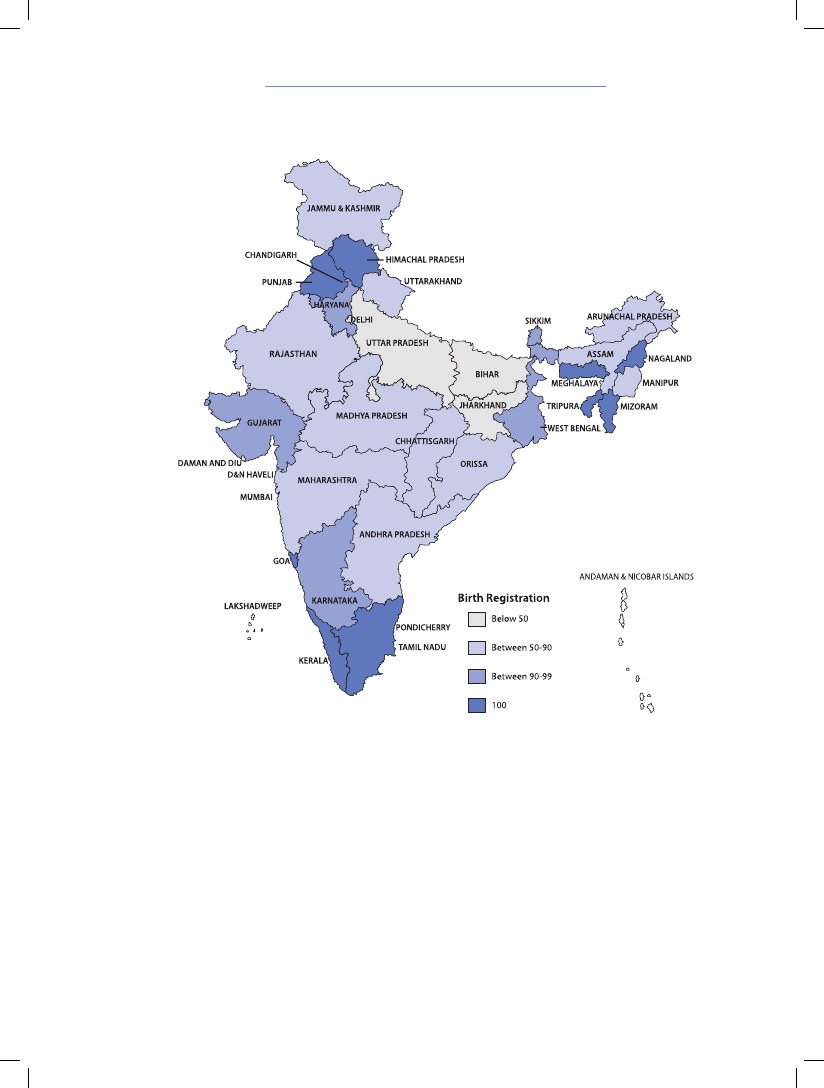 4A.2 LegislationCivil Rights and Freedoms755.6.Based on the experience in implementation of the RBD Act, 1969, an urgent needhas been felt for simplifying the procedures for registration of events and promotingefforts to achieve 100% registration in the country. Accordingly, provisions of theRBD Act, 1969, have been reviewed and amendments have been suggested. Theproposed amendments also take care of the technological innovations taking placein information technology.The Citizenship Act, 1955, was amended in December, 2003, to provide for com-pulsory registration of all citizens and issuance of national identity card.64A.3 Programmes and Awareness Generation7.8.9.With a view to clear the backlog of issuance of birth certificates to children inthe 0-10 age group, a National Campaign was launched in November 2003. About37.3 million birth certificates were issued across States in the first phase (Novem-ber 2003-March 2005) and about 26 million birth certificates in the second phase(April 2005-October 2007) of the Campaign.Until 2004-05, the public awareness campaign on birth and death registration wasfocused on the need for registration. Since 2004-05, the focus has been on givingmore details regarding the process, as well as the significance, of birth registrationthrough various media and wider dissemination of information. With this in view,new State-specific Information, Education and Communication (IEC) material havebeen developed in prominent regional languages and widely distributed. Publicitymeasures have also been intensified in low-performing States.As per a study by the Office of the Registrar General India (ORGI) in collaborationwith UNICEF, the reach of publicity and advertisement ranges from 30% to 65%even in the low-performing Districts of various States. The study recommendedthe need to intensify the publicity campaign with a wider coverage and higher fre-quency, which is being done since 2007-08.10. In addition, several other items of publicity material are being prepared at the Cen-tral level, which include stickers (for use as book labels by school children), posters,wall hangings for Hindi-speaking States, tin plate boards, calendars, etc.11. The ORGI has established a system of monthly monitoring in low- performingStates to enhance coverage, ensure efficient working of the system and better report-ing from these States.12. The old birth and death registration records need to be preserved. According to theexisting law, the legal portion of the birth and death reporting forms are legal docu-ments, which need to be preserved in physical form, even if the contents are storeddigitally on any digital storage media. The ORGI provides financial assistance to theStates/Union Territories (UTs) for preservation of birth and death records.76India: Third and Fourth Combined Periodic Report on the CRC4A.4 Capacity Building13. The ORGI undertakes several capacity-building programmes in States/UTs tostrengthen the knowledge of civil registration functionaries on birth/death registra-tion procedures. This includes orientation of new staff, as well as in-service train-ing/refresher training for personnel, who are already in place. The ORGI also pro-vides financial assistance to States and UTs towards training of personnel engagedin civil registration.14. The ORGI has been organising workshops/conferences at the national level to col-lectively review the working of the civil registration system in various States. Theseconferences provide an opportunity to the States to interact and exchange viewsand experiences related to the implementation of the RBD Act, 1969, and help inevolving strategies for improving levels of registration, based on the experiences ofbetter-performing States.4B. Preservation of IdentityArticle 84B.1 Policy, Legislation and Programmes15. The Constitution of India lays down provisions that ensure the right to language,culture, and freedom of expression and speech. The Juvenile Justice (Care and Pro-tection of Children) Act, 2000, (JJ Act, 2000), Juvenile Justice (Care and Protectionof Children) Amendment Act, 2006, (JJ (Amendment) Act, 2006), and the JuvenileJustice (Care and Protection of Children) Rules, 2007, (JJ Rules, 2007) are importantinitiatives for the preservation, care and protection of a child’s identity in India.16. Similarly, for the identification, care and protection of children belonging to the mi-norities and other indigenous groups, mechanisms have been created by the CentralGovernment through formulation of appropriate policies and enactment of legisla-tions. The National Commission for Minority Educational Institutions (NCMEI)provides minorities the right to establish and administer educational institutions oftheir choice.17. Efforts are also being made to foster the pride and respect for Indian identity, in-cluding its culture and religion, by involving children in all national festivals such asIndependence Day, Republic Day, etc.4C. Freedom of ExpressionArticle 134C.1 Legislation and Programmes18. The JJ Rules, 2007, provides every child the right to express his/her views freely in allmatters affecting his/her interest at every stage in the process of juvenile justice. TheGovernment continues to enhance freedom of expression among children throughvarious interventions such as village-level youth clubs, which discuss contemporary so-cial issues, such as gender bias, enrolment drives in primary schools, immunisation,Civil Rights and Freedoms77drugs and substance abuse, Human Immunodeficiency Virus (HIV)/Acquired Im-muno Deficiency Syndrome (AIDS) awareness, etc. Youth groups also actively par-ticipate in sports and development activities through the Ministry of Youth Affairsand Sports (MoYAS) programmes, and in disaster relief activities through Non-Governmental Organisation (NGO) initiatives.19. Children are provided an opportunity to express themselves through the print andelectronic media. There are various children’s magazines published by Children’sBook Trust and other private publishing houses, in which articles and stories arewritten by children themselves on various aspects of socio-economic life. Children’scolumns are also published in newspapers, wherein children get an opportunity toexpress their opinion about different facets of life. Many NGOs involve childrenin managing newsletters and magazines. Children also participate in Government-sponsored television programmes, and programmes broadcast by private televisionchannels. Children’s organisations such as Bal Panchayats, Bal Sabhas, School Coun-cils, etc. provide platform for children to express their views freely in matters af-fecting their lives. Child Reporters is an initiative in several States, through whichchildren express their views on concerns facing them and their community, usingmedia as a tool. (See Section 3D for details.)20. The Ministry of Women and Child Development (MWCD) has instituted Na-tional Child Awards for Exceptional Achievement, and National Bravery Awardsto extend recognition to children with exceptional abilities, and those who haveachieved outstanding status in various fields, including academics, arts, culture andsports. These awards encourage children to express their views and ideas throughdifferent mediums.4D. Freedom of Thought, Conscience and ReligionArticle 144D.1 Policy21. Children’s right to freedom of thought, conscience, and religion forms an impor-tant part of participation rights. The National Plan of Action for Children (NPAC),2005, states that the Government is committed to establishing a civilised, humaneand just civil order that does not discriminate on grounds of caste, religion, class,colour, race or sex and which provides information and skills training to childrento build their capacities to think and analyse. (See India First Periodic Report 2001,paras 22-27, pp. 87-88 for details.)4E. Freedom of Association and of Peaceful AssemblyArticle 154E.1 Policy and Programmes22. The NPAC, 2005, provides strategies to encourage establishment of children’s groups,councils, associations, and forums and projects in order to create an environment inwhich children are invited to participate and feel comfortable participating.78India: Third and Fourth Combined Periodic Report on the CRC23. The Nehru Yuva Kendra Sangathan (NYKS), an autonomous organisation of MoYAS,has presence in 500 Districts of the country, catering to the needs of more than eightmillion non-student rural youth, enrolled through about 0.23 million village-basedyouth clubs. (See India First Periodic Report 2001, paras 28-32, page 88 for details.)24. The Ministry of Panchayati Raj (MoPR), in collaboration with the Nehru Yuva Ken-dras, launched a nation-wide campaign, called the Panchayat Yuva Shakti Abhiyan, in2006-07 to synergise the energy of youth for grassroots development and democracythrough Panchayati Raj Institutions (PRIs). Under this Abhiyan, composition andmeetings of core committee are held; State-level sammelans, District-level sammelans,and Gram Sabha Sashaktikarn Abhiyans are also organised. Till date, State-level sam-melans have been organised in the States of Mizoram, Arunachal Pradesh, AndhraPradesh and Kerala. A core committee meeting was held in Rajasthan.725. The NYKS also works with Save the Children UK in several programmes, such aschildren-led Disaster Preparedness in Nancowry Group of Islands in Nicobar District,Youth for Combating Child Domestic Work in the States of Bihar, Madhya Pradesh,Chhattisgarh and Orissa, and more recently, in the Red Ribbon Express (RRE) proj-ect, which was a multi-sectoral and multi-activity social mobilisation campaign onHIV/AIDS. The National Service Scheme (NSS), National Service Volunteer Scheme(NSVS), National Cadet Corps, Scouts and Guides, Red Cross, youth wings of po-litical parties, faith-based organisations, and community-based organisations (CBOs),such as Lion’s Club and Interact Clubs, were involved in the campaign.26. Children’s associations and organisations have helped in empowering the childrendeprived of liberty. They have also provided a platform and opportunity to sharecommon concerns and seek peer support. (See Section 3D for details.) Freedomof expression and peaceful assembly is encouraged by many organisations and pro-grammes, such as Gandhi Smriti, Spic Macay, Student Exchange Programme, Inter-act Clubs, etc.4F. Protection of PrivacyArticle 164F.1 Legislation27. Efforts have been made to protect the privacy of the child under various legislations,such as the JJ Act, 2000, which discourages violation of children’s privacy by the printand electronic media. The JJ Rules, 2007, further ensure that the juvenile’s or child’sright to privacy and confidentiality shall be protected by all means, and through allthe stages of the proceedings, and care and protection processes. The Informationand Technology Amendment Act, 2008, which provides for protection from publish-ing or transmitting material depicting children in sexually-explicit act, etc. in elec-tronic form, is another landmark intervention to protect the privacy of the child.28. The guidelines for speedy disposal of child rape cases, developed by National Hu-man Rights Commission (NHRC), also make sure that identity of the victim andthe family are kept secret, and that their protection is ensured. Besides UNICEFCivil Rights and Freedoms79and Save the Children, the Indian Council of Medical Research (ICMR) has alsodeveloped guidelines on research pertaining to sensitive children’s issues. The Studyon Child Abuse: India 2007, by MWCD also adopted ethical guidelines in order toensure protection of privacy of children during the time of obtaining informationfrom them on various aspects of abuse.4G. Access to Appropriate InformationArticle 174G.1 Legislation and Programmes29. The role of the print and electronic media has been adequately highlighted in thelast Periodic Report on the Convention on the Rights of the Child (CRC). (SeeIndia First Periodic Report 2001, paras 39-50, page 90 for details.) The Govern-ment is consciously promoting access to information, and enactment of the Rightto Information (RTI) Act, 2005, is a step in this direction. Increased and easyaccess to the internet, both in urban as well as rural areas, has enabled children’soutreach to information.30. The Life Skills Education (LSE) programme of the Ministry of Human ResourceDevelopment (MHRD) and National AIDS Control Organisation (NACO) sup-ports the rights of young people by educating them about their adolescence, copingwith the growing-up process, basic facts on HIV, and other Sexually-TransmittedInfections (STIs). (See Section 6C.3.3 for details.)31. Although many Government schools in the country have library facilities for chil-dren, there is no information on the actual number of libraries for children in thecountry, and on the number of mobile libraries. Many NGOs in the country arealso running children’s libraries, both in urban and rural areas, for reaching out tomarginalised children.4H.Right not to be subjected to Torture or Other Cruel,Inhuman or Degrading Treatment or Punishment,including Corporal PunishmentArticle 37a4H.1 Status and Trends32. There is greater awareness in the Government on the issue of torture or other cruel,inhuman or degrading treatment, including corporal punishment, which includesabusing, hitting, demeaning a child, etc. by an adult authority figure in the familyor outside.33. Due to growing sensitisation about children’s rights at all levels, increasing cases ofcorporal punishment are being reported. The Study on Child Abuse: India 2007 bythe MWCD reported that an overwhelming majority of children, that is two out of80India: Third and Fourth Combined Periodic Report on the CRCthree children, are victims of corporal punishment. Out of those reporting corporalpunishment in schools, 54.28% are boys and 45.72% are girls. The Study also revealedthat more of older children are beaten in schools than younger ones; very high per-centage of corporal punishment is reported in Government and Municipal schools,and NGO-run schools also reported high percentage of corporal punishment.834. The Government has taken several initiatives to address the issue of corporal pun-ishment, such as undertaking the Study on Child Abuse: India 2007 to assess thesituation and enact laws. In addition to capacity-building of teachers, it has alsoset up helplines for children. These measures show the Government’s intention totackle the problem on a priority basis.4H.2 Policy35. One of the core objectives of the NPAC, 2005, is “to protect all children from neglect,maltreatment, injury, trafficking, sexual and physical abuse of all kinds, pornography,corporal punishment, torture, exploitation, violence, and degrading treatment.”4H.3 International Legal Instruments36. India signed the Convention against Torture and Other Cruel Inhuman or Degrad-ing Treatment or Punishment in 1997. It is currently in the process of ratificationand is being examined by a Parliamentary Committee.4H.4 Legislation37. Section 23 of the JJ Act, 2000, categorically states that whoever, having the ac-tual charge of or control over a juvenile or the child, assaults, abandons, exposesor willfully neglects the juvenile or causes or procures him/her to be assaulted,abandoned, exposed or neglected in a manner likely to cause such juvenile or thechild unnecessary mental or physical suffering, shall be punishable with imprison-ment for a term, which may extend to six months, or fine, or both. The JJ Rules,2007, provide for a suggestion box to be installed in every institution at a place eas-ily accessible to juvenile or child as complaint and redressal mechanism.38. Through the JJ Act, 2000, the Government has set up child-sensitive mechanismsto receive, investigate and prosecute complaints. The JJ Rules, 2007, also enunciatefundamental principles of care and protection with regard to the juvenile justiceprocess, and institutional care in Juvenile homes, which explicitly prohibit corporalpunishment and maltreatment of children within the juvenile institutional system,and lay down duties for the State for protection of children from abuse within thejuvenile justice system.9 According to Section 46(6) of the JJ Rules, 2007, every in-stitution shall have the services of trained counsellors or collaboration with externalagencies, such as child guidance centres, psychology, and psychiatric departments orsimilar Government and non-Governmental agencies, for specialised and regular in-dividual therapy for every juvenile or child in the institution. In order to ensure thephysical and psychological recovery and social integration of child victims of tortureand ill treatment, the JJ Rules, 2007, lay down positive measures, which include av-enues for health, education, relationships, livelihoods, leisure, creativity and play.Civil Rights and Freedoms8139. With the enactment of the Right of Children to Free and Compulsory EducationAct, 2009, which prohibits physical punishment and mental harassment in all edu-cational institutions in the country, (See Section 1.4.1 for details.) the Governmenthas strengthened the protection of rights of children.40. Under the Indian Penal Code (IPC), 1860, a ‘hurt’ caused by an ‘act’ to the ‘body’and to the ‘mind’ constitutes an offence under Section 323; however, in the contextof corporal punishment inflicted on children, such a ‘hurt’ does not constitute anoffence. Sections 88 and 89 of the IPC, 1860 provide immunity to a person causing‘hurt’ to a child if the act is ‘done in good faith, not intending to cause harm, andby consent whether expressed or implied’. Thus, effectively the law does not recog-nise corporal punishment as an ‘offence’.10 To overcome this lacuna the proposedPrevention of Offences against the Child Bill, 2009, being drafted by the MWCD,covers corporal punishment as an offence.41. The State Governments have also given due recognition to the issue, and introducedand amended legislations to abolish corporal punishment. The Goa Children’s Act,2003, categorically states in Section 4 (2) that ‘corporal punishment is banned in allschools.’ States, such as Andhra Pradesh and Tamil Nadu, have also amended therespective State Education Acts. The Education Departments in many States havealso issued orders and circulars, with the Government of Puducherry starting asearly as 2001.1142. The National Commission for Protection of Child Rights (NCPCR) constituted aworking group to examine the existing legislation against corporal punishment, andevolve a policy and strategies for stopping this menace. In its report, the group hasprovided suggestions on four specific issues: developing campaigns and advocacymaterial for parents and teachers; developing appropriate institutional framework tocreate mechanisms for addressing the various category of persons (parents, teachers,caretakers, and balwadi workers) engaged with children through a redressal mecha-nism for victims of corporal punishment; suggestions to parents, Parent-TeacherAssociations (PTAs), Village Education Committees (VECs), and Gram Panchayatsto combat corporal punishment; and the need to amend existing Central and Statelaws and rules.124H.4.1 Guidelines43. The Central Board of Secondary Education (CBSE) issued instructions on July 20,2002, to principals of all schools to totally ban corporal punishment. The Secretaryof the Department of School Education and Literacy (DSEL) also issued an orderon December 17, 2007, to the Chief Secretaries of all States/UTs to prohibit corpo-ral punishment in all the schools under their jurisdiction.44. In August 2007, the NCPCR issued guidelines to all State Governments to take effec-tive steps to check incidents of corporal punishment in schools. It expressed concernover recent incidents of violence in schools, and recommended ban on all forms ofcorporal punishment.13 Corporal punishment is banned in Delhi, Maharashtra, Goa,West Bengal Gujarat, Himachal Pradesh, Karnataka, Kerala, Assam and Puducherry.82India: Third and Fourth Combined Periodic Report on the CRC4H.5 Programmes45. The Integrated Child Protection Scheme (ICPS) strengthens service delivery mecha-nisms and programmes, including rehabilitative services for children in need of careand protection, including child victims of torture and/or ill-treatment. (See Section1.5.1 for details.)46. Childline provides emergency phone outreach service for children in need of careand protection. It is operating in 83 cities/towns across the country, and respondsto over two million calls a year. Under ICPS, Childline services are to be extendedto the entire country.4H.6 Capacity Building47. The National Institute of Public Cooperation and Child Development (NIPCCD)is the nodal agency for training and capacity building of Government functionarieson issues of human rights and child protection, including the rights of children.Other institutes, such as National Institute of Social Defence (NISD) and NationalJudicial Academy (NJA), provide training to police, judiciary, social welfare officersand NGOs working in the field of child protection. (See Section 1.10 for details.)Under the ICPS, training and capacity building of all personnel involved in childprotection will be taken up on priority basis.4I. Challenges48. The ORGI, through its periodic awareness campaigns and regular monitoring, isworking towards strengthening the civil registration system. The Juvenile Justice(Care and Protection of Children) Act, 2000, Juvenile Justice (Care and Protec-tion of Children) (Amendment) Act, 2006, and the Right of Children to Free andCompulsory Education Act, 2009 protect children from ill-treatment, torture andcorporal punishment. In addition, setting up of NCPCR has further given impetusto protection of rights of children. The challenges faced in addressing the civil rightsand freedom of children include:Low priority assigned to the State Civil Registration System, inadequate allo-cation in State budgets and poor procedural understanding among the regis-tration functionaries. This is combined with inadequate awareness about theimportance of birth registration and procedures for obtaining the birth registra-tion certificates, especially in difficult to reach areas.Low levels of birth registration affecting the monitoring of child marriages,child labour, trafficking, tracing of missing children, etc., often compromisingprotection of children under the corresponding legislations.Low awareness amongst parents and teachers about the adverse impact of cor-poral punishment on children.Civil Rights and Freedoms83Violation of children’s right to privacy by the print and electronic media, andthe police. Capacity development of functionaries needs to be strengthened forprotection of children.Lack of special studies and information systems on the implementation of theprovisions described, making it difficult to report on actual implementation.End Notes12345678910111213India: Third and Fourth Combined Periodic Report on the CRC draft, Response of Office of the Regis-trar General India, GoI, September 2009, page 1.India: Third and Fourth Combined Periodic Report on the CRC draft, Response of Ministry of HomeAffairs, GoI, August 2009, page 2.National Family Health Survey - 3, Ministry of Health and Family Welfare, GoI, 2007, pp. 45-46. The dif-ference between Office of the Registrar General India and National Family Health Survey-3 data is due tothe fact that National Family Health Survey-3 data has been compiled by aggregating responses receivedfrom the household respondent. In many cases, the respondent, especially in rural areas, would not knowthat birth has actually been registered. This happens mainly in case of institutional births, which areautomatically registered with the local registrar without the knowledge of the household respondent.India: Third and Fourth Combined Periodic Report on the CRC draft, Response of Office of the Regis-trar General India, GoI, September 2009, pp. 1-2.Ministry of Home Affairs Comments on the UN Committee Observations on the CRC Report, January2007, pp. 1-2.Annual Report (2004-05), Ministry of Home Affairs, GoI, page 75.Annual Report (2007-08), Ministry of Youth Affairs and Sports, GoI, 2008, pp. 36-37.Study on Child Abuse: India 2007, Ministry of Women and Child Development, GoI, 2007, pp. 52-54.Protection of Children against Corporal Punishment in Schools and Institutions, Summary Discussionby the Working Group on Corporal Punishment, National Commission for Protection of Child Rights,GoI, December 2008, page 13.Protection of Children against Corporal Punishment in Schools and Institutions, Summary Discussionby the Working Group on Corporal Punishment, National Commission for Protection of Child Rights,GoI, December 2008, page 18.Protection of Children against Corporal Punishment in Schools and Institutions, Summary Discussionby the Working Group on Corporal Punishment, National Commission for Protection of Child Rights,GoI, December 2008, page 5.Protection of Children against Corporal Punishment in Schools and Institutions, Summary Discussionby the Working Group on Corporal Punishment, National Commission for Protection of Child Rights,GoI, December 2008, pp. 29-31.Guidelines on Corporal Punishment sent to Chief Secretaries by National Commission for Protection ofChild Rights, GoI, Letter No. NCPCR/Edu.1/ 07/39, August 9, 2007.5. Family Environment andAlternative Care875.Family Environment and AlternativeCareArticles 5, 9-11, 18 (paras 1 and 2), 19-21, 25, 27 (para 4) and 39The Concluding Observations (COs) addressed in this chapter include:Common responsibility of parents, CO. No. 47 in paras 8-16 and 33Legislation on domestic adoption, CO. No. 49 (a) in paras 51 and 54-56Application of JJ Act, CO No. 49 (b) in para 53Adoption of children of all religions, CO No. 49 (c) in paras51, 54-56New legislation to prohibit abuse and violence, CO No. 51 (a) in para80Public education campaigns, CO No.51 (b) in paras 87-90Mechanism for monitoring, CO No. 51 (c) in paras 84-86Legal proceedings, CO No. 51 (d) in para 79Care, recovery and re-integration, CO No. 51 (e) in paras76-77, 81-83 and 91-92Training, CO No. 51 (f) in paras 87-90Assistance, CO No.51 (g) in para 935A. Parental GuidanceArticle 55A.1 Policy and Legislation1.2.In India, parents, by virtue of being natural guardians of their children, have theright to determine the child’s upbringing with regard to religion, education andoverall care and development. The National Plan of Action for Children (NPAC),2005, recognises the need for capacity building of both the parents in providingcare and meeting psycho-social needs of the child through effective parenting pro-grammes. It recommends developing capacities of child-care workers and other com-munity groups through training and refresher courses for ensuring good child-carepractices.1 The 11th Five Year Plan recognises that children are best cared for in theirown families, hence, strengthening family capabilities is necessary to provide careand protection to children.2The Juvenile Justice (Care and Protection of Children) Amendment Act, 2006 (JJ(Amendment) Act, 2006), provides for care and protection to children, who do nothave adequate parental care for various reasons. It emphasises every child’s right to88India: Third and Fourth Combined Periodic Report on the CRCfamily by simplifying the adoption processes. The Juvenile Justice (Care and Protec-tion of Children) Rules, 2007, (JJ Rules, 2007), also emphasise the role of family forcare and protection of a child.5A.2 Programmes3.4.5.6.7.To strengthen maternal and child health, postnatal care counselling on new-borncare and infant and young child feeding, including adolescent healthcare educa-tion, counselling and referral is being provided under the National Rural HealthMission (NRHM).3Under the Integrated Child Development Services (ICDS) Scheme, counselling, nu-trition and health education is provided to pregnant and lactating mothers throughthe Anganwadi Workers. Till date, a total of 86 million children and 14.8 millionpregnant and lactating mothers have been covered through 1.4 million AnganwadiCentres (AWCs).The Central Social Welfare Board (CSWB), an autonomous body under the Min-istry of Women & Child Development (MWCD), is implementing the scheme ofFamily Counselling Centres (FCC) to provide counselling, referral and rehabilita-tive services to women and children who are victims of atrocity, family maladjust-ment and social ostracism. Between 2001-02 and 2007-08, the number of FCCs hasincreased from 417 to 767 and the number of beneficiaries has risen from 27,749 to95,877 respectively. (See Annexure 5A.1 for details on FCCs.)‘The Scheme of Assistance to Homes for Children (Sishu Greh) to Promote In-country Adoption’ provides for counselling of prospective adoptive parents.The Scheme for Welfare of Working Children in Need of Care and Protection has aprovision for counselling of parents and heads of families to wean these children fromchild labour and facilitate their entry/return into mainstream education system.5A.3 Capacity Building8.National Institute of Public Cooperation and Child Development (NIPCCD), Del-hi, and its regional centres have laid special emphasis on organising capacity-build-ing/training programmes for parents in the reporting period, besides programmeson management of crèche services for supervisory level personnel. The objectivesof these programmes are to explore attitudes and skills related to creating a nurtur-ing environment, orient parents to the need and importance of early detection ofbehavioural problems of children, and enable them to take informed decisions onspecific issues of concern. The regional centre at Bangalore organised workshopsfor parents to provide knowledge and skills on quality care, importance of earlydetection of psychological problems in children and its management at home. Tobridge the gap of trained professionals on guidance and counselling intervention,NIPCCD has also initiated an Advanced Diploma in Child Guidance and Counsel-ling, a one-year programme, in August 2006. (See Annexure 1.3 for details of train-ing programmes organised by NIPCCD during 2004-05 to 2007-08.)Family Environment and Alternative Care899.Building capacities of caregivers, strengthening family/parental capabilities to carefor and protect the child through capacity-building, family counselling and supportservices, and linking it to development and community support services is a priorityunder the Integrated Child Protection Scheme (ICPS) in the 11th Five Year Plan.45B. Parental ResponsibilitiesArticle 18, paras 1 and 25B.1 Status and Trends10. Given the new socio-economic environment, changing parental roles and respon-sibilities, and increased pressure on children from school, family and peers, it hasbecome essential to facilitate the understanding of parents about their commonresponsibilities in addressing the psychological problems and needs of children.The prevailing laws in the country emphasise the role of parents/family in the up-bringing of children. The State has taken several initiatives to provide assistance andbuild the capacity of parents and families in their child-rearing responsibilities.5B.2 Policy and Legislation11. The NPAC, 2005, emphasises the need for setting up pre-school centres, day-carecentres and crèches at workplaces and in communities, especially in remote andsocio-economically backward areas, to reduce the burden of working/ailing moth-ers, and to prevent diversion of girl child into sibling care.12. As an extension of the principle established under the Juvenile Justice (Care and Pro-tection of Children) Act, 2000, (JJ Act, 2000), the JJ (Amendment) Act, 2006, speaksof the State taking responsibility of the child if there is “no family or ostensible sup-port or if the child is in continued need of care and protection”. The State has theobligation to provide shelter to the child till a suitable rehabilitation is found, or upto the age of 18 years, through institutional or non-institutional care such as sponsor-ship, adoption and foster care. The JJ Rules, 2007, also lay down the principle of bestinterest to ensure physical, emotional, intellectual, social and moral development ofjuvenile or child. These recognise the primary responsibility of biological parents tobring up a child with care, support and protection. However, in the best interest ofthe child, this responsibility may be bestowed upon willing adoptive/foster parents.5It further specifies that in every matter and decision concerning children, their viewsshould be respected and their best interests should be given priority.13. The Maternity Benefit Act, 2008, is an important legislation that provides leaveand security benefits to working mothers. Every women covered under this Act isentitled to receive a medical bonus of Rs 1,000 from her employer. It empowers theCentral Government to increase the medical bonus to a maximum of Rs 20,000 bynotification every three years. (See Section 1.4.2 for details.) Recognising that earlychildhood care and rights of working mothers, including breastfeeding, are inter-connected, the 11th Five Year Plan seeks to ensure maternity entitlements to supportexclusive breastfeeding.690India: Third and Fourth Combined Periodic Report on the CRC14. To enable both parents to share common responsibilities for bringing up their child,paid paternity benefits have also been introduced in India. Currently, it is only 15days for Central Government employees. The benefits have also been introduced insome private sector companies.15. The Prohibition of Child Marriage Act, 2006, ascribes responsibility to parents/guardians, (amongst others) and provides for punishment for promoting or permit-ting solemnisation of child marriage.16. During separation of parents, the Court grants custody of children to one of theparents and access to the other parent so that children grow under the care and af-fection of both parents.75B.3 Programmes17. The Government of India has taken several measures to provide assistance to par-ents and legal guardians in their child rearing responsibilities.18. Till 2005, the MWCD was implementing two schemes, namely ‘Assistance to Vol-untary Organisations for Crèches for the Children of Working and Ailing Women’with provisions of sleeping and day-care facilities, supplementary nutrition, medi-cines and contingencies, as well as monitoring of crèches and the ‘National CrècheFund’ to provide assistance for opening of new crèches and converting existing AWCsinto Anganwadi-cum-Crèche Centres. In 2006, these two Schemes were merged intoRajiv Gandhi National Crèche Scheme (RGNCS) for Children of Working Moth-ers, launched on January 1, 2006. The RGNCS provides for improved services andenhanced financial norms, besides increasing the number of crèches in the country.The main objective of the Scheme is to promote a healthy all-round development ofchildren of working/ailing mothers, particularly those employed in the unorganisedsector and belonging to the below poverty line category. The Scheme, which has anin-built component of monitoring of crèches and training of the crèche workers forbetter services, aims to build a child-friendly environment in all crèches. Under thisScheme, a total of 31,718 crèches have been sanctioned till date, reaching out to ap-proximately 0.79 million children (See Annexure 5B.1 for details on RGNCS and5B.2 for details of number of crèches sanctioned to the implementing agencies un-der the RGNCS.). To meet the needs of 220 million working women in the informalsector, 0.8 million crèches are required to be set up.8 To ensure better monitoringand provide enhanced financial support, a revision of RGNCS has been taken up.19. Under the National Rural Employment Guarantee Scheme, there is a provision toset up child-care facilities/crèche at the worksite under the care of a woman if thereare more than five children below the age of six years.920. The Integrated Child Development Services, Kishori Shakti Yojana and Nutri-tion Programme for Adolescent Girls have provisions for improving nutrition,health and development of children, including adolescent girls. These programmesalso aim to promote awareness on health, hygiene, nutrition and family care. (SeeSection 1.5.1 for details.)Family Environment and Alternative Care9121. The ICPS thrust is on strengthening the family’s capabilities to care for and protectthe child through capacity building, family counselling and support services, andby linking these to community support services.10 NIPCCD has been organisingworkshops and training programmes for the capacity-building of parents, enablingthem to cater to the needs of their children. (See Annexure 1.3 for details of train-ing programmes organised by NIPCCD during 2004-05 to 2007.)22. Under the scheme of hostels for working women with day-care centres (for singleworking women, working women away from their home towns, widows, divorceesand separated women), 876 hostels and 321 day-care centres were functioning by theend of December 2007, benefiting 8,442 children.23. Labour legislations in India contain provisions for child-care facilities for womenworkers. (See India First Periodic Report, 2001, para 22, page 108 for details.)24. Based on the recommendation of the Sixth Central Pay Commission to enhancematernity leave and introduce special leave for child care, the Government of Indiahas modified the existing provisions of the Central Civil Services (Leave) Rules,1972, for civilian employees of Central Government. According to the new provi-sions, the existing ceiling of 135 days maternity leave has been enhanced to 180days (six months). This would promote breastfeeding, the first right of an infant. Inaddition, women employees having minor children are now entitled for child-careleave for a maximum period of two years (i.e. 730 days) during their entire servicefor taking care of up to two children, whether for rearing or to look after any of theirneeds such as examination, sickness, etc.1125. States, such as West Bengal and Himachal Pradesh, are running child-care serviceslike Balwadi Centres for children taking pre-school education. Cottage schemes arebeing run in West Bengal for children belonging to backward communities, whileHimachal Pradesh has launched Mother Teresa Matri Sambal Yojana that providesfinancial assistance to destitute mothers, widows and deserted women below pov-erty line. Besides the crèche programme, Karnataka offers foster-care services andsponsorship programmes with the objective of de-institutionalisation of children.Balwadis and Phoolwadis are being run in Rajasthan and Chhattisgarh respectively,with the support of community women.12 (See Annexure 5B.3 for details on Stateinitiatives for child-care institutions and services.)5C. Separation from ParentsArticle 95C.1 Status and Trends26. Separation from parents in the best interest of the child usually takes place when ei-ther parent is not in a position to take care of the child because of poverty, ailment,alcoholism or imprisonment, or when parents are not known, or when children areabandoned, or when children became victims of man-made natural disasters.92India: Third and Fourth Combined Periodic Report on the CRC27. It is estimated that a large number children are destitute and orphans or withoutparental support in the country. Many of them have been placed in institutionalcare.13 These include children in conflict with law, children of prisoners, and chil-dren in need of care and protection. Information on the number of children, whoare not orphaned but placed in institutional care, is not available. Keeping the bestinterest of children in mind and their ultimate rehabilitation, initiatives are beingtaken to place orphaned and destitute children in non-institutional care options,such as adoption, foster care and sponsorship.28. In matters concerning guardianship and custody of children, the courts have givenseveral judgements in preference/consideration of the best interest of the child.5C.2 Policy and Legislation29. The NPAC, 2005, the JJ (Amendment) Act, 2006, and the JJ Rules, 2007, recognisethe need for care and protection of children, who are separated from parents, in-cluding children of prisoners.30. The JJ (Amendment) Act, 2006, and JJ Rules, 2007, focus on placing children with-out parental care and support in alternative care within families and use of insti-tutionalisation only as a step of last resort. The JJ Rules, 2007, also provide thatparents and relatives of a juvenile placed in an institution should be allowed to visithim/her once a month or more frequently in special circumstances. It also providesthe juvenile freedom to write and receive letters.1431. Welfare of children of mothers living in prison as under-trial prisoners or convictshas been a matter of concern. Children forced to live with their mothers in prisonin case there is nobody to look after at home, face the problem of social isolationand the absence of healthy interaction, while those separated from their imprisonedmothers and fathers have similar problems of healthy development.15 Respondingto a Public Interest Litigation, the Supreme Court of India, in its judgement datedApril 13, 2006, issued guidelines to the Central and State Governments to followminimum standards that provide these children an opportunity to lead normalhealthy lives. Taking note of the Model Prison Manual, prepared by a NationalExpert Committee, 1986, on Women Prisoners, which makes special provision forchildren of women prisoners, the Supreme Court also directed the amendment inexisting jail manuals, rules, regulations and instructions within three months toimplement the guidelines. The Supreme Court has laid down a uniform guidelineapplicable to all prisons in the country. It has further allowed female prisoners tokeep children up to the age of six years with them. After the age of six, the child hasto be handed over to a suitable surrogate, in accordance with the mother’s wishes,or put in an institution run by the social welfare department in the same city.1632. The Family Courts Act, 1984, provides for establishment of Family Courts by theState Governments in consultation with High Courts to deal with issues of guard-ianship, custody and access to a child. In places, where there are no Family Courts,the matter is taken up by the District Courts in India. So far, 190 Family Courts havebeen set up in 24 States and Union Territories (UTs) across the country. Based on theFamily Environment and Alternative Care93recommendation of the Parliamentary Committee on Empowerment of Women, allthe State Governments/UT Administrations have been requested to set up FamilyCourts in each District.17 These Courts are required to take a decision in favour ofthe best interests of the child and may consult children to know their wishes.33. Successive court judgements in recent years have given prime consideration to thebest interest and welfare of the child while appointing a guardian in matters ofcustody, education and maintenance of children.18 In some of the judgements, thecourt has recognised the mother as much a natural guardian as the father.19 Priorto the judgement given by the Supreme Court of India (in Githa Hariharan vs. Re-serve Bank of India, February 18, 1999), that mother was as much the child’s naturalguardian as the father) (See India First Periodic Report 2001, Box 5.1, page 107for details.), the courts mostly gave importance to the father’s right as a naturaland legal guardian, but after this landmark judgment, courts all over India haveinterpreted in favour of welfare of the child in matters of custody, overriding the su-premacy of parental rights. For instance, in Amit Beri vs. Sheetal Beri,20 the SupremeCourt gave the custody to the mother, with whom the child was for 10 years, sayingthat affluence of father cannot be a substitute for affection, whereas in MausamiMoitra Ganguli vs. Jayant Ganguli,21 the court gave the custody rights of the child tothe father with visitation rights to the mother. (See Annexure 5C.1 for details ofrecent court judgments on the best interest of children.)5C.3 Programmes34. The MWCD is implementing several programmes and schemes to reach out to chil-dren having no support of parents and families, including those in situation of desti-tution. These programmes include the Scheme of Assistance to Homes for Children(Shishu Greh) to promote in-country adoption, Programme for Juvenile Justice, In-tegrated Programme for Street Children and the ICPS. (See Section 1.5 for details.)35. Several States have also taken initiatives for providing care and support to childrenwithout parental care. In Rajasthan, the Government has launched ‘Palanhar Yo-jana’, a unique Scheme to provide alternative care to children without parentalcare and support. Under this Scheme, a child, whose parents have both died dueto accident or illness, or have been awarded life imprisonment/ death sentence, isplaced in the care of a willing family, for which financial assistance is provided bythe State Government. The Department of Social Justice and Empowerment, Rajas-than, is running Shishu Grehs for newborn children abandoned by their mothers/families and Balika Grahas for destitute and neglected girls in 6-18 age group.22 TheMaharashtra State Government is implementing a foster-care programme called‘Bal Sangopan Yojana’, for children without family support.23 In Delhi, the StateGovernment has framed Foster-Care Placement Services to regulate the placementof illegitimate and abandoned children in the 0-6 age group, including those fromfondling homes, juvenile homes and children referred by hospitals, nursing homes,social workers and welfare institutions with foster parents.24 (See Annexure 5C.2 fordetails on State initiative for alternative care and support to children.)94India: Third and Fourth Combined Periodic Report on the CRC5D. Family ReunificationArticle 105D.1 Status and Trends36. The Government of India recognises the need for effective measures to protect andsafeguard the interests and rights of families, especially the children of migrants forreunification with the family. There are an estimated 25 million25 overseas Indiansspread globally and about five million Overseas Indian Workers (OIWs) employedall over the world (over 90% being in Gulf countries and South-East Asia). Theprocess for family reunification has been simplified with the creation of the Minis-try of Overseas Indian Affairs (MOIA), in 2004, as the nodal Ministry to managethe migration issues of Indian workers for overseas employment, and ensure protec-tion of emigrants and their families.37. India has policy and legislative provisions to deal with emigration issues of Indiancitizens overseas and their return.5D.2 Policy and Legislation38. The NPAC, 2005, the JJ Act, 2000, the JJ (Amendment) Act, 2006, and the JJ Rules,2007, recognise the need for care and protection of children, who are separatedfrom parents.39. The JJ Rules, 2007, under the principle of repatriation and restoration, recognisethe right of every juvenile or child or juvenile in conflict with law to be re-unitedwith his/her family, and restored back to the same socio-economic and cultural sta-tus as before coming within the purview of the Act, or becoming vulnerable to anyform of neglect, abuse or exploitation.26 A juvenile or child, who has lost contactwith his family, shall be repatriated and restored, at the earliest, to his family, unlesssuch an action is against the best interest of the juvenile or child.27 A juvenile orchild, who is a foreign national, shall be repatriated at the earliest to the country ofhis origin in co-ordination with the respective Embassy or High Commission.2840. The Emigration Act, 1983, deals with all emigration from India to overseas coun-tries and the return of emigrants. To transform the emigration system into a simple,transparent, humane and orderly process, the MOIA is in the process of finalisingthe amendments proposed in the Emigration Act, 1983.2941. To make the migration process of OIWs emigrant-friendly, and enable the reunifica-tion of families, the MOIA has decentralised the process of emigration clearance.Furthermore, the Emigration Check Required Suspension has been abolished witheffect from October 1, 2007. With this, children and spouses of migrant workersare now entitled to get Emigration Check Not Required endorsement on their pass-ports after showing proof of their eligibility. The number of emigration clearancesincreased from Rs 0.466 million in 2003 to Rs 0.809 million in 2007.3042. Issues related to children in India seeking to join their parents abroad, and the pro-cess and purpose of visit by foreign nationals wishing to visit India, are described inthe last periodic report. (See India First Periodic Report 2001, paras 32-35, page 112for details.)Family Environment and Alternative Care955E. Recovery of Maintenance for the ChildArticle 27, para 45E.1 Legislation43. The issue of guardianship and custody of minors in India is governed by the Guard-ianship and Wards Act (GWA), 1890, the Hindu Minority and Guardianship Act,1956, and the unmodified Muslim Law of Custody and Guardianship. Sections41 to 44 of the Indian Divorce Act, 1869, deal with matters related to custody,education and maintenance of children below 18 years of age.31 The personal lawsof Hindus, Parsis, and Christians lay down the principles relating to custody andguardianship of children (See India First Periodic Report 2001, paras 39-43, page114 for details).44. In cases of custody dispute during separation, the Family Courts pass orders inmatters related to custody, education and maintenance of children, based on provi-sions of the prevailing legislations on custody and guardianship, giving paramountconsideration to the best interest of the child, besides considering age, sex andwishes of the child if old enough to form an opinion, and fitness of the parent towhom custody is to be handed over.32 A guardian is expected to take custody of theminor and is obliged to provide financial support, healthcare and education.33 (SeeSection 5C.2 for details.)45. India participated in the negotiations for the ‘Convention on the InternationalRecovery of Child Support and Other Forms of Family Maintenance’, adopted inNovember 2007 by the Hague Conference on Private International Law, and theConvention is being examined with a view to ratify and for enacting the implement-ing legislation.345F. Children Deprived of a Family EnvironmentArticle 205F.1Status and Trends46. According to estimates, a large proportion of children in India are destitute, orphanand without parental support. Many of these children get separated, temporarilyor permanently, from their family, under vulnerable and exploitative situations ordesertion by the family. To safeguard their best interest and their ultimate rehabilita-tion, legislative provisions have been made and programmes initiated to place thesechildren in community-based alternative care or institutional care.5F.2 Legislation, Programme and Monitoring47. The JJ Act, 2000, and JJ (Amendment) Act, 2006, outline provisions for non-institutional (adoption, foster placement and sponsorship), as well as institutionalcare. (See Sections 5G and 8B.4 for details.) The ICPS provides for sponsorship ofeducation, health, nutrition and other developmental needs of children at risk, tosupport the family in taking care of the child. Section 43 of the JJ (Amendment)96India: Third and Fourth Combined Periodic Report on the CRCAct, 2006, lays down a provision for developing sponsorship programme for provid-ing supplementary support to families, children’s homes and special homes to meetmedical, nutritional, educational and other needs of children for improving theirquality of life. The State Government may make rules for the purpose of carryingout various schemes of sponsorship of children, such as individual-to-individualsponsorship, group sponsorship or community sponsorship.35 The State has theobligation to prepare the sponsorship programme in consultation with Non-Gov-ernmental Organisations (NGOs), Child Welfare Committees (CWCs), relevantGovernment agencies and the corporate sector.36 The Central Adoption ResourceAuthority (CARA) promotes domestic adoption for the rehabilitation of orphaned,abandoned and destitute children.48. A few attempts have been made by NGOs such as Udayan Care (a Delhi- basedNGO) to promote group foster-care model, providing long-term residential care fororphaned and abandoned children above six years of age, and SOS Children’s Vil-lages of India that provide a family-like environment to enable children’s healthydevelopment through 40 SOS Children’s Villages.37 Maharashtra has introducedBal Sangopan Yojana, a foster-care scheme (tending to function as a sponsorshipprogramme).38 (See Annexure 5C.2 for details of State initiative for alternative careand support to children.)5G. AdoptionArticle 215G.1 Status and Trends49. CARA, through its agencies, gives approximately 3,000 children in adoption everyyear. There has been a decline in the number of in-country adoptions by CARAfrom 2,533 in 2001 to 2,294 in 2004 and further to 2,169 in 2008. The numberof cases of inter-country adoption of Indian children has also steadily declined inthe reporting period, from 1,298 in 2001 to 1,021 in 2004, and 821 in 2008.39 (SeeAnnexure 5G.1 for details of number of children placed in adoption through Recog-nised Indian Placement Agencies and Shishu Grehs.) In addition, a large number ofadoptions take place between families and relatives, and through direct adoption.5G.2 Policy and Legislation50. At present, adoption takes place both formally and informally in the country. Formaladoptions take place under the Hindu Adoption and Maintenance Act, 1956, (ap-plicable to Hindus, Sikhs, Jains and Buddhists, wherein the child gets all the rightsof a biological child) and recently under JJ Act, 2000, amended in 2006. A child canalso be taken as a ward under the GWA, 1890, (applicable to all other communities,but wherein the child does not have the rights of a biological child).51. The JJ (Amendment) Act, 2006, has widened the scope of adoption of children byadoptive parents. For the first time, this Act defines ‘adoption’ in absolute termsas a process through which the adopted child is permanently separated from hisFamily Environment and Alternative Care97biological parents, and becomes the legitimate child of the adoptive parents andenjoys the rights, privileges and responsibilities of a biological child. The Act alsotalks about setting up of specialised adoption agencies in every District and givingall children living in institutional care an opportunity for adoption.52. The JJ Act, 2000, makes it mandatory to register all child-care institutions, includingorphanages and homes actively taking up adoption, and to ensure that adoptionstake place only after proper documentation and scrutiny of prospective parents.53. The Provisions of the JJ Act, 2000, and the JJ (Amendment) Act, 2006, are ap-plicable in the entire nation, except in the State of Jammu & Kashmir (J&K). TheState has J&K JJ Act, 1986, under which it has recently formulated the J&K Juve-nile Rules, 2007. Both the J&K JJ Act, 1986, and the J&K Juvenile Rules, 2007, arebeing amended to bring them in line with the JJ (Amendment) Act, 2006.54. In-Country Adoption: To regulate and monitor all adoption programmes and theworking of recognised social/child welfare agencies engaged in in-country adop-tions through State Governments and UT Administrations, CARA has notifiedthe In-Country Adoption Guidelines, 2004, formulated after a consultative processwith stakeholders.55. Inter-Country Adoption: Inter-country adoption is now governed by Guidelinesfor Adoption from India, 2006, issued on February 14, 2006, following India’s rati-fication of the Hague Convention in 2003.40 These guidelines replaced the earlierguidelines, in order to make adoption procedures simple and more transparent.These guidelines provide a framework to protect the interests of both biological andadoptive parents along with that of children through the mechanisms of licensing,follow-up reports, documents, etc.4156. At present, the In-Country Guidelines, 2004, and Inter-Country Guidelines, 2006,are under revision, keeping in view the JJ Amendment Act, 2006. Some of the sa-lient features of the proposed guidelines include more transparency across the adop-tion system, production of surrendered children in front of CWCs, procedure foradoption of children with special needs, central system for inter-country adoption,etc.42 (See Annexure 5G.2 for salient features of the proposed adoption guidelines.)5G.3 Institutions and Programmes57. CARA, as nodal authority, promotes domestic adoption and regulates inter-countryadoptions in India, as provided under guidelines of the Government of India.5G.3.1 In-Country Adoption58. CARA is implementing the ‘Scheme of Assistance to Homes for Children (ShishuGrehs) to Promote in-country Adoption’. (See Section 1.5 for details and Annexure5G.1 for details of number of children placed in adoption through Shishu Grehs.)At present, 74 organisations are being provided Grant-in-Aid to promote domes-tic adoption.43 The States implementing Shishu Greh Projects include AndhraPradesh, Arunachal Pradesh, Assam, Bihar, Delhi, Gujarat, Haryana, Himachal98India: Third and Fourth Combined Periodic Report on the CRCPradesh, Karnataka, Kerala, Madhya Pradesh, Maharashtra, Manipur, Mizoram,Orissa, Rajasthan, Tripura and West Bengal.4459. CARA recognises 18 Adoption Coordinating Agencies (ACAs) to promote in-coun-try adoptions. These agencies maintain a State-level list of children available for adop-tion, and prospective parents willing to adopt. Besides, they also undertake publicityand awareness on adoption, and issue clearance for inter-country adoptions.60. Regular monitoring and evaluation through follow-up on adoptive children/fami-lies has been prescribed by CARA in case of in-country adoption. During pre-adop-tion foster-care placement of a child, a professionally-trained social worker visits thefamily regularly. After the legal adoption, the agency maintains a follow-up withthe family for a period of at least one year or as directed by the court. Post-adoptivecounselling is provided by the agency to the adoptive parent(s) and the adopteetill the child has adjusted to the new environment. To deal with fears and appre-hensions of prospective adoptive parents, pre-adoptive counselling sessions are alsotaken by social workers.4561. During the 11th Plan period, the ICPS will promote in-country adoption by settingup a State Adoption Resource Agency (SARA) in every State/UT. SARA will coor-dinate, monitor and develop the work of adoption, and provide assistance to theState Adoption Advisory Committee.62. The ICPS focuses on identifying bottlenecks to complete the adoption process inthe shortest possible time, and reaching out to children, whose parents are unableto care for them.4663. Recently, CARA has taken various initiatives, such as establishing an online da-tabase, revision of existing adoption guidelines, training and development pro-grammes and multimedia campaigns to revamp the adoption programme in thecountry and developing of Central Adoption Resource Information and GuidanceSystem (CARINGS), a web-based MIS portal for child protection to reorganise adop-tion system in the country and establishing transparency in adoption process.4764. The central aim of CARA is to facilitate the adoption of as many Indian childrenas possible who would benefit from adoption and to ensure that number of eli-gible children are available for adoption without prospective adoptive parents hav-ing to endure unnecessary onerous requirements, unreasonable delays and illegaldemands. CARA is also required to act as a clearing house for information aboutchildren eligible for adoption; develop public awareness campaigns; undertake re-search and evaluation; monitor and regulate the work of recognised and associatedagencies; liaison with the other central authorities and foreign missions and ensurepost-adoption follow-up and care for the adopted children.65. CARA has been taking several initiatives such as training and development activitiesthrough State orientation programmes, zonal meets, national-level meets for variousstakeholders in the adoption process for promoting adoption and non-institutionalcare for children in need of care protection in general and for orphan, abandonedand surrendered children in particular. The participants include adoption agenciesFamily Environment and Alternative Care99and children homes housing orphan, abandoned and surrendered children, CWCmembers, District Welfare Officers / Superintendents of Government run homesand homes run by NGOs, advocates dealing with adoption matters, representa-tives of the State chapters of Indian Medical Association (IMA), paediatric associa-tion, gynaecologic association and District medical association, members of civilsociety/Childline, etc. for their capacity building. The participants are impartedtraining on adoption guidelines, laws dealing with adoption to minimise delay inthe adoption process so also to get feedback from the participants about regionalneeds and requirements. CARA has also initiated workshops to promote domesticadoption, feedback and interactive meets with prospective adoptive parents andadoptive parents.5G 3.1.1 State Initiative to Promote In-Country Adoption66. Most States are making efforts to promote adoption by spreading awareness throughradio, television, newspapers, hoardings, leaflets, etc. The Government of Bihar setup an Adoption Cell and constituted State- level Advisory Board on Adoption inJune 2005, and held an orientation workshop on adoption for placement agenciesand Government functionaries in December 2006. Karnataka State has also consti-tuted a State Adoption Cell to supervise and monitor all adoption programmes andagencies at the State level with the support of CARA.48 Adoptive parents in the cityof Bangalore have formed an association called Sudatta to look into the issues ofadoptive parents. Chhattisgarh has constituted a State-level Committee to monitorinter-state adoption and other related issues.49 In Orissa, CARA collaborated withSanjog, a State-based adoption coordinating agency, to hold a consultative meet onlegal adoption in 2007. The State has also constituted a State Adoption Cell forpromotion and monitoring of adoption activities. Maharashtra too has formed anAdoptive Parents Association. The Kerala State Council for Child Welfare, a rec-ognised agency for local adoption, facilitated in-country adoption of 787 childrenin 2004-05. The agency however, faces difficulties in nurturing the differently-abledchildren, who face difficulty in getting adopted. (See Annexure 5G.3 for details onState initiative to promote in-country adoption.)5G.3.2 Inter-Country Adoption67. CARA is the Central authority to implement the Hague Convention on Protectionof Children and Cooperation in respect of Inter-Country Adoption, 1993, ratifiedby India on June 6, 2003. It has developed mechanisms to implement the salientfeatures of the Convention and to ensure that all orphan, abandoned and surren-dered children are expeditiously placed in adoption. Regular inspection is doneby CARA to ensure quality child-care and compliance of existing guidelines.50 Inconsonance with the Hague Convention, CARA ensures that all efforts are made toplace a child in his/her own socio-cultural milieu in his best interest, before givinghim/her in inter-country adoption.68. CARA grants recognition to Indian placement agencies and enlists foreign agenciesengaged in sponsoring applications, which are recognised under the appropriatelaws of their own country or are recommended by Indian Missions abroad.100India: Third and Fourth Combined Periodic Report on the CRC69. At present, there are 73 Indian adoption agencies recognised by CARA for placingchildren in inter-country adoption. However, these agencies are required to give pri-ority to in-country adoption. There are 91 foreign adoption agencies enlisted withCARA for processing the application of the prospective foreign adoptive parentsfor adoption of Indian children. In addition, 46 Government departments from 24countries are also involved in the process.70. CARA organised its second International Conference on Adoption, from Oc-tober 8-10, 2007, to discuss issues such as compliance of Hague Convention onInter-Country Adoption and the concerns and challenges faced in inter-countryadoption.5171. The ICPS aims to regulate inter-country adoption through the State Adoption Ad-visory Committee with the support of SARA, which will coordinate, monitor anddevelop the work of adoption.5H.Illicit Transfer and Non-ReturnArticle 115H.1 Policy, International Legal Instruments and Legislation72. The Government’s commitment to counter the problem of trafficking and illicittransfer of children to foreign destinations, including Middle-East and Europeandestinations, due to country’s porous border with Bangladesh and Nepal is reflect-ed in the existing policies, international conventions and legislations. (See Section8C.5 for details.) The Hague Convention on the Civil Aspects of InternationalChild Abduction is under examination before India becomes a party to it.52 Draftlegislation for implementing the Convention is also under consideration.535H.2 Programmes73. The Government of India has taken multi-dimensional initiatives to combat theproblem of illicit transfer and non-return of children. (See Section 8C.5 for details.)5I. Abuse and Neglect, including Physical and Psycho-logical Recovery and Social Re-integrationArticles 19 and 395I.1 Status and Trends74. Crime in India, published by the National Crime Record Bureau, which providesstatistics on crimes committed against children, including abuse and neglect, re-ports an increase in crimes committed against children since 2001. While the totalnumber of cases of crime reported in 2001 was 10,814 in the country, the numberincreased to 14,975 cases in 2005, suggesting an increase of 38.5%. The number ofFamily Environment and Alternative Care101crimes against children in 2007 increased to 20,410, suggesting an increase of 7.6%over 18,967 cases of crime reported in 2006. (See Annexure 3C.1 for details oncrimes against children in the country.)75. Current data on children affected by abuse and neglect have limitations, which ad-versely affects the formulation of specific policy, legislation and programmes to ad-dress the problem. The Study on Child Abuse: India 2007 was conducted to collectdata and information on the extent and magnitude of child abuse/offences againstchildren,54 The Study, for the first time, brought out data on emotional abuse andgirl child neglect in the country. The findings of the Study have strengthened theunderstanding of stakeholders, including families, civil society organisations andStates, and paved the way for the launch of ICPS, which provides for setting upstrong child-protection mechanisms at national, State, District, block and commu-nity levels. (See Section 1.5.1 for details.)5I.2 Policy and Legislation76. The NPAC, 2005, has set goals, objectives and strategies for rehabilitation and supportprogrammes for victims/survivors of abuse and exploitation, including sensitisationof adolescents on violence, abuse and exploitation.55 (See Section 1.2 for details.)77. Reducing child vulnerability through systemic preventive measures to address pro-tection issues at various levels, convergence of provisions and services for health,child day-care, and education to strengthen families and to reduce the likelihoodof child neglect, abuse and vulnerability, along with provisions for shelter, care, psy-chological recovery, social re-integration and legal services are the focus areas of the11th Five Year Plan.5678. The National Human Rights Commission released a set of guidelines in 2007 forspeedy disposal of child rape cases. The measures proposed by the guidelines to befollowed by the police officer investigating a rape case include: Fast-Track Courtspresided over by lady judge, in-camera trial, child-friendly atmosphere in courts andvideo conferencing to avoid proximity with the accused.57 (See Annexure 5I.1 fordetails of guidelines for speedy disposal of child rape cases.)79. To prevent revictimisation of children in legal proceedings and to respect their pri-vacy rights, the JJ (Amendment) Act, 2006, prohibits the publication of name of thejuvenile in conflict with law or child in need of care and protection involved in anyproceedings under the Act.58 The JJ Rules, 2007, have provisions to protect a child’sright to privacy and confidentiality through all stages of proceedings and care andprotection processes.59 Section 23 of the JJ (Amendment) Act, 2006, provides forpunishment for cruelty to juvenile or child with imprisonment for a term extend-able to six months, or fine, or both. Section 28 of the JJ (Amendment) Act, 2006,also provides for alternative punishment, such as community service, etc. The JJ(Amendment) Act, 2006, provides for institutional care systems for children, whoare victims of abuse and neglect.80. The proposed Prevention of Offences against the Child Bill, 2009, aims to addressall offences against children. The Bill proposes to address issues related to childabuse, exploitation and neglect of children.102India: Third and Fourth Combined Periodic Report on the CRC5I.3 Programmes81. The CSWB and its 33 State Social Welfare Boards provide grants to registeredvoluntary organisations for running short-stay homes, FCCs and for innovativeschemes. (See Section 5A.2 for details.)82. The Rajiv Gandhi National Crèche Scheme, Programme for Juvenile Justice, Inte-grated Programme for Street Children (IPSC) and Scheme for Welfare of WorkingChildren in Need of Care and Protection are being implemented with the aimto create protective environment for children. Programme for Juvenile Justice andIPSC are now merged under the ICPS, which provides for a safe and secure environ-ment for overall development of children, who are in need of care and protection.(See Section 1.5.1 for details.)83. Several States have involved the police to take up issues of protection of all childrenon priority and are providing special care to all child victims of abuse and neglect,such as West Bengal and Karnataka.605I.4 Monitoring84. All institutions for children/juveniles being run by the State Governments/volun-tary organisations have to be registered within a period of six months from thedate of commencement of the JJ (Amendment) Act, 2006, bringing them intothe purview of monitoring.61 The JJ Act, 2000 has provisions for CWCs, JuvenileJustice Board (JJBs) and Special Juvenile Police Units for receiving, monitoringand investigating complaints related to children, and for recommending orders fortheir rehabilitation.85. The ICPS aims to create an effective system of monitoring at the District, State andnational level by establishing a standardised format and a minimum set of input andoutcome indicators for evidence-based monitoring, based on structures providedunder the Scheme.86. The National Commission for Protection of Child Rights (NCPCR) is actively tak-ing up suo motu cognizance of child-rights violations. Complaints can be made tothe Commission in any language of the 8th Schedule of the Indian Constitution, forwhich no fee is charged. The State Commissions for the Protection of Child Rightshave already been set up in the States of Assam, Delhi, Madhya Pradesh, Maharash-tra, Goa, Karnataka, Rajasthan and Sikkim. (See Section 1.1 for details.)5I.5 Awareness Generation and Capacity Building87. The MWCD undertakes awareness activities on issues of sexual abuse and exploita-tion of children to bring about attitudinal changes and mobilise public opinion.88. Comprehensive advocacy and communication strategies will be taken up by theCentral Government, State Child Protection Society, SARA and District ChildProtection Society under the ICPS, to promote favourable attitudes and addressFamily Environment and Alternative Care103harmful ones. The ICPS aims to equip all those, who are associated with child pro-tection with skills, knowledge and motivation, to identify, report and deal with childprotection issues.89. The National Institute of Social Defence, NIPCCD and some NGOs have beenimparting training to law enforcement officials, social work professionals, personnelof NGOs, chairpersons/members of CWCs and JJBs on ways to deal with matterson child rights.6290. The NCPCR is creating public awareness on child rights through visits to States, andconsultations with officials, NGOs, trade unions, children and others.63 It has takenaction to address the issue of violation of child rights in schools. (See Section 1.8for details.)5I.6 Collaboration91. Initiatives, such as Crisis Intervention Centres (CICs), a partnership programmeof police, NGOs and medical professionals, are being run in Delhi and Chennai.The objective of CIC is to rescue children from abusive circumstances and placethem in a positive environment, where their rehabilitation is ensured. Under thisprogramme, victims are also provided counselling and other mental health andlegal services.6492. Childline, a 24-hour telephone outreach service, being run in collaboration byChildline India Foundation with Government and NGOs, is a helpline for childrenin distress and provides counselling and referral services to children.93. The MWCD collaborates with UN agencies in the formulation of various policiesand legislations. These agencies have been providing technical support in capacity-building initiatives, programme development and research studies. (See Section1.11 for details.)5J. Periodic Review of PlacementArticle 255J.1 Legislation and Monitoring94. The JJ (Amendment) Act, 2006, and the JJ Rules, 2007, lay down the process ofrestoration, rehabilitation and social re-integration, as well as follow-up mechanismsto assess the situation of child/juvenile, post- restoration and rehabilitation. Section36 of the JJ Act, 2000 has provisions for social audit, which enables the Centraland State Governments to monitor and evaluate the functioning of the children’shomes and also periodically review the situation of children placed in these insti-tutions. The JJ Rules, 2007, focus on promoting the well-being of the juvenile orchild through preparation of individual care plans and also provide comprehensiveguidelines for monitoring and periodic review of standards of care in homes and ofchildren placed in adoption, foster care and institutions.104India: Third and Fourth Combined Periodic Report on the CRC95. The CWC has powers to direct officer-in-charge in a children’s home to submit aquarterly progress report of any child, and produce the child before the Committeefor annual review of the progress.65 The Committee is required to visit each institu-tion, where children are sent for care and protection or adoption, at least once inthree months to review the condition of children in institutions with the supportof State Government and suggest necessary action.66 The Committee is empoweredto order re-integration of the child with the family, if it’s in the best interest of thechild, based on the assessment of the family situation.6796. CARA provides for monitoring and follow-up of children placed in adoption. (SeeSection 5G.3.1 for details.)97. The Commission for the Protection of Child Rights Act, 2005 empowers the NCP-CR to monitor the conditions and functioning of all categories of juvenile homes inthe country. The NCPCR has recently initiated a process of reviewing the pendingcases of children placed in institutional care system in the country. (See Section 8B-2.3.1 for details.)98. Sections 14 and 33 of the JJ (Amendment) Act, 2006, have provision for review ofcases pending with CWC and JJB every six months. To deal with pending enquiries,the State Government can direct the CWC and JJB to increase the frequency of itssittings or cause the constitution of additional CWCs or JJBs.5K. Challenges99. The ICPS, with its budget of Rs 107.3 million for the 11th Plan, will contributesignificantly to develop systems and infrastructure to efficiently and effectively pro-tect children in need of care and protection. (See Section 1.5.1 for details.) TheJJ (Amendment) Act, 2006, also provides for strengthening provisions for settingup administrative mechanisms, and capacity-building of personnel concerned withchild protection and non-institutional/ alternative care system. It has also simpli-fied the process for adoption of children.100. The proposed Prevention of Offences against the Child Bill, 2009, aims to addressall the issues concerning children, including abuse and neglect of children, and bea comprehensive legislation for protecting children.101. In order to strengthen a supportive, enabling and protective environment for chil-dren, the MWCD has identified the following issues for priority attention in thecoming years:Creation of support services to families at risk and strengthening of implemen-tation of policies, legislation and programmes to protect children from vulner-able and exploitative situations.Adequate child-care services and institutions for children in need of care andprotection, including child victims of abuse and exploitation, children of vul-nerable groups, such as prisoners, and children of working parents.Family Environment and Alternative Care105Strengthening lateral linkages with essential services for children, such as educa-tion, health, police, judiciary, services for the disabled, etc.Capacity-building of parents, caregivers and professionals engaged in child careat various levels.Training and sensitisation of judges, lawyers and counsellors for adopting a‘child-centred approach’.Adequate trained manpower and infrastructure, such as CWCs and ShishuGrehs to deal with issues of abandonment, abuse and neglect of children.Comprehensive reporting of incidences of child sexual abuse and prosecutionof perpetrators.Expanding family-based non-institutional care services such as sponsorship, kin-ship care, foster care and adoption for rehabilitation of children without familycare and support and strengthening follow-up and monitoring of these.Simplification of adoption process, supported by provision of trained staff, andadequate counselling support to parents.Establishment of specialised adoption agencies in every District, supported by acentralised and comprehensive database to identify children for adoption.Strengthening State adoption programmes to rehabilitate large number of chil-dren in institutional care without homes/ family.Mapping of children in need of care and protection and the services availablefor them at the city/District/State levels.Enhancement in allocation of resources for strengthening protection of vulner-able children.Strengthening monitoring and systems for analysing implementation of theseprovisions and their outcomes for children.End Notes123456789National Plan of Action for Children, 2005, Department of Women and Child Development, Ministryof Human Resource Development, GoI, 2005, page 15.11th Five Year Plan (2007-12), Vol. II, Social Sector, Planning Commission, GoI, 2008, page 209.National Rural Health Mission, Framework for Implementation, Ministry of Health and Family Welfare,GoI, 2005-12, pp. 122-123.11th Five Year Plan (2007-12), Vol. II, Social Sector, Planning Commission, GoI, 2008, page 213.Juvenile Justice (Care and Protection of Children) Rules, 2007, The Gazette of India: Extraordinary,page 137.11th Five Year Plan (2007-12), Vol. II, Social Sector, Planning Commission, GoI, 2008, page 209.Asha Bajpai, Child Rights in India, Oxford University Press, 2006, page 109.11th Five Year Plan (2007-12), Vol. II, Social Sector, Planning Commission, GoI, 2008, page 203.The National Rural Employment Guarantee Act, 2005, Operational Guidelines, 2008 http://nrega.nic.in/Nrega_guidelinesEng.pdf106India: Third and Fourth Combined Periodic Report on the CRC10111213141516171819202122232425262728293031323334353637383911th Five Year Plan (2007-12), Vol. II, Social Sector, Planning Commission, GoI, 2008, page 213.Letter No.130l8/212008-Estt. (L), Department of Personnel & Training, Ministry of Personnel, PublicGrievances & Pensions, GoI.11th Five Year Plan (2007-12), Vol. II, Social Sector, Planning Commission, GoI, 2008, page 211.India Country Report on Violence Against Children 2005, Department of Women and Child Develop-ment, Ministry of Human Resource Development, GoI, page 53 and Sub-Group Report on Child Protec-tion for the 11th Five Year Plan, Ministry of Women and Child Development, GoI, page 54.Juvenile Justice (Care and Protection of Children) Rules, 2007, The Gazette of India: Extraordinary,page 172.11th Five Year Plan (2007-12), Vol. II, Social Sector, Planning Commission, GoI, 2008, page 217.R.. D. Upadhyay vs. State of AP & Ors., Writ Petition (civil) 559 of 1994, April 13, 2006, Sub folder ‘Judge-ments’, India: Third and Fourth Combined Periodic Report on the CRC Attachments.Family Courts, Ministry of Home Affairs, http://mha.nic.in/pdfs/Familycourts.pdfAsha Bajpai, Child Rights in India, Oxford University Press, 2006, page 97.Asha Bajpai, Child Rights in India, Oxford University Press, 2006, pp. 98, 127.Amit Beri vs. Sheetal Beri, All India Reporter (AIR) Allahabad, 2006, page 267, Sub folder ‘Judgements’,India: Third and Fourth Combined Periodic Report on the CRC Attachments.Mausami Moitra Ganguli vs. Jayant Ganguli, AIR 2008 SC 2262, Sub folder ‘Judgements’, India: Third andFourth Combined Periodic Report on the CRC Attachments.India: Third and Fourth Combined Periodic Report on the CRC draft, Inputs of Rajasthan State,2004-07, pp. 48, 49, 51.India: Third and Fourth Combined Periodic Report on the CRC draft, Inputs of Maharashtra State,page 39.India: Third and Fourth Combined Periodic Report on the CRC draft, Response of Delhi State, Septem-ber 2009.Annual Report (2007-08), Ministry of Overseas Indian Affairs, GoI, pp. 2 and 37Juvenile Justice (Care and Protection of Children) Rules, 2007, The Gazette of India: Extraordinary,page 139.Juvenile Justice (Care and Protection of Children) Rules, 2007, The Gazette of India: Extraordinary,page 139.Juvenile Justice (Care and Protection of Children) Rules, 2007, The Gazette of India: Extraordinary,page 183.Annual Report (2007-08), Ministry of Overseas Indian Affairs, GoI, pp. 27-29.Annual Report (2007-08), Ministry of Overseas Indian Affairs, GoI, page 38.The Indian Divorce Act, 1869.Asha Bajpai, Child Rights in India, Oxford University Press, 2006, page 101.Asha Bajpai, Child Rights in India, Oxford University Press, 2006, page 96.India: Third and Fourth Combined Periodic Report on the CRC draft, Response of Ministry of ExternalAffairs, GoI, October 2009.Section 43, Juvenile Justice (Care and Protection of Children) Amendment Act, 2006.Juvenile Justice (Care and Protection of Children) Rules, 2007, The Gazette of India: Extraordinary,page 159.SOS Children’s Villages, http://www.soscvindia.org/charity/index.phpIndia: Third and Fourth Combined Periodic Report on the CRC draft, Inputs of Maharashtra State,2007, page 24.Annual Report (2008-09), Ministry of Women and Child Development, GoI, page 201.Family Environment and Alternative Care10740414243444546474849505152535455565758596061626364656667Report of Working Group on Development of Children for the 11th Five Year Plan, Ministry of Womenand Child Development, GoI, page 42.Annual Report (2007-08), Ministry of Women and Child Development, GoI, page 72.India: Third and Fourth Combined Periodic Report on the CRC draft, Response of Central AdoptionResource Authority, September 2009.Annual Report (2008-09), Ministry of Women and Child Development, GoI, page 132.Annual Report (2008-09), Ministry of Women and Child Development, GoI, page 204.Guidelines for In-Country Adoption 2004, Central Adopton Resource Authority, http://www.adop-tionindia.nic.in/ad_procedure _in_country.htm11th Five Year Plan (2007-12), Vol. II, Social Sector, Planning Commission, GoI, 2008, page 213.India: Third and Fourth Combined Periodic Report on the CRC draft, Response of Central AdoptionResource Authority, September 2009.India: Third and Fourth Combined Periodic Report on the CRC draft, Inputs of Karnataka State,July 2009.India: Third and Fourth Combined Periodic Report on the CRC draft, Response of Chhattisgarh State,August 2009.India: Third and Fourth Combined Periodic Report on the CRC draft, Response of the Central Adop-tion Resource Authority, September 2009.India: Third and Fourth Combined Periodic Report on the CRC draft, Response of the Central Adop-tion Resource Authority, September 2009.Annual Report (2007-08), Ministry of External Affairs, GoI, page 99.India: Third and Fourth Combined Periodic Report on the CRC draft, Response of Ministry of ExternalAffairs, GoI, October 2009.Study on Child Abuse: India 2007, Ministry of Women and Child Development, GoI, 2007, Preface.National Charter for Children, 2003, GoI, point 9a, and National Plan of Action for Children, 2005,Department of Women and Child Development, Ministry of Human Resource Development, GoI,2005, page 19.11th Five Year Plan (2007-12), Vol. II, Social Sector, Planning Commission, GoI, 2008, page 213.Draft Guidelines for Speedy Disposal of Child Rape Cases, National Human Rights Commission,www.nhrc.nic.in/disparchive .asp?fno=1502Section 21, Juvenile Justice (Care and Protection of Children) Amendment Act, 2006.Juvenile Justice (Care and Protection of Children) Rules, 2007, The Gazette of India: Extraordinary,page 138.India: Third and Fourth Combined Periodic Report on the CRC draft, Inputs of West Bengal State,2007, page 47, India: Third and Fourth Combined Periodic Report on the CRC draft, Inputs of Karna-taka State, 2007, page 20.Section 34, Juvenile Justice (Care and Protection of Children) Amendment Act, 2006.India: Third and Fourth Combined Periodic Report on the CRC draft, Inputs of the National Institutefor Public Cooperation and Child Development, GoI, 2007.Infocus, National Commission for Protection of Child Rights, Vol. 1, No. 1, GoI, September 2007.Crisis Intervention, Swanchetan, http://www.swanchetan.org/Crisis_Intervention.aspx and Crisis In-tervention Center for Prevention of Child Abuse and Neglect, Indian Council for Child Welfare, TamilNadu, http://iccwtn.org/iccw/child_abuse.phpJuvenile Justice (Care and Protection of Children) Rules, 2007, The Gazette of India: Extraordinary,page 154.Juvenile Justice (Care and Protection of Children) Rules, 2007, The Gazette of India: Extraordinary,page 151.Juvenile Justice (Care and Protection of Children) Rules, 2007, The Gazette of India: Extraordinary,page 154.6. Basic Health and Welfare1116.Basic Health and WelfareArticles 6, 18 (para 3), 23, 24, 26 and 27(paras 1-3)The Concluding Observations (COs) addressed in this chapter include:Policies and programmes, CO No. 53 in paras 69-134Prevention of HIV/AIDS, CO No. 55 (a) in paras 108-116Mother-to-child transmission of HIV/AIDS, CO No. 55 (b) in paras 85-86, 112Awareness on HIV/AIDS, CO No. 55 (c) in paras 150-151Technical assistance on HIV/AIDS, CO No. 55 (d) in para 144Policy for Children with Disabilities (CWDs), CO No. 57 (a) in para 18Statistical data on disability, CO No. 57 (b) in paras 15-17Programmes for CWDs, CO No. 57 (c) and (d) in paras 23, 26, 27, 29, 30Awareness on CWDs, CO No. 57 (e) in paras 32-34Resources for CWDs, CO No. 57 (f) in para 31Technical cooperation for training of staff dealing with CWDs, CO No. 57 (g) inparas 35-38Dowry Prohibition Act, CO No. 59 (a) in paras 154 and 157Awareness on harmful traditional practices, CO No.59 (b) and (c) in paras 154-156,158-59Implementation of the Child Marriage Restraint Act, CO No. 61 (a) in para 155Awareness programmes to prevent early and forced marriage, CO No. 61 (b) in Chap-ter 1 paras 31-32Strengthening sexual and reproductive health education, mental health and adoles-cent sensitive counselling services, CO No. 61 (c) in paras 22-25, 82-83 and 114-115Standard of living, CO No. 63 in paras 179-1976A. Survival and DevelopmentArticle 6, para 26A.1 Status and Trends: Childhood Mortality and Morbidity1.There has been an impressive decline in overall mortality rates since 1998-99 (SeeFigure 6.1.). Even so, more than one in 18 children die within the first year of life,and more than one in 14 die before reaching the age of five.1112India: Third and Fourth Combined Periodic Report on the CRCFig. 6.1: Early childhood mortality rates in the National FamilyHealth Surveys (NFHS)Source: National Family Health Survey-3, Ministry of Health and Family Welfare, GoI, page 180.2.3.4.5.Children in the 0-4 age group account for about 19% of total deaths in the country.Major causes of death in this age group include perinatal conditions, respiratory in-fections, diarrhoeal diseases and other infections and parasitic diseases. All of thesetogether account for nearly 80% of deaths in this age group.2The infant mortality rate (IMR), according to 2008 Sample Registration System(SRS) in the country, is 53 per thousand live births. Again in this age group, perina-tal conditions, respiratory infections, diarrhoeal diseases and other infectious andparasitic diseases are the main killer causes.3 IMR is marginally higher for females(58) than males (56). However, in the neonatal period, like elsewhere, mortality inIndia is lower for females (37) than for males (41). As children get older, femalesare exposed to higher mortality than males. Females have 36% higher mortalitythan males in the postneonatal period, but 61% higher mortality than males at age1-4 years.4 (See Annexure 6A.1 for details on early childhood mortality rates fordemographic characteristics.)The perinatal mortality rate, which includes still births and very early infant deaths(in the first week of life), was estimated at 49 deaths per 1,000 pregnancies for theperiod 2001-05. In terms of socio-economic characteristics, perinatal mortality washighest among children of rural mothers, mothers with no education or less thanfive years of education, and mothers in the lowest wealth quintile5. Disaggregationof perinatal deaths by its sub-causes shows that out of the total perinatal deaths,56% are males and 44% females. Among the sub-causes, deaths due to prematurebirth or slow foetal growth are the maximum, followed by other causes, includinghaemolytic disease, asphyxia, and other perinatal jaundice.6Out of about 26.1 million children born every year in India, 0.892 million new-borns die before one month of life.7 Neonatal Mortality Rate (NMR) in India is 34per thousand live births, contributing to about 50% of all deaths in childhood.8 Theprominent causes of death among neonates are: perinatal conditions, respiratory in-fections, other infectious and parasitic diseases, diarrhoeal diseases and congenitalanomalies. The proportion of female deaths is higher on all these counts, exceptperinatal conditions and congenital anomalies.9 (See Annexure 6A.2 for details ontop ten causes of death in the 0-4 age group)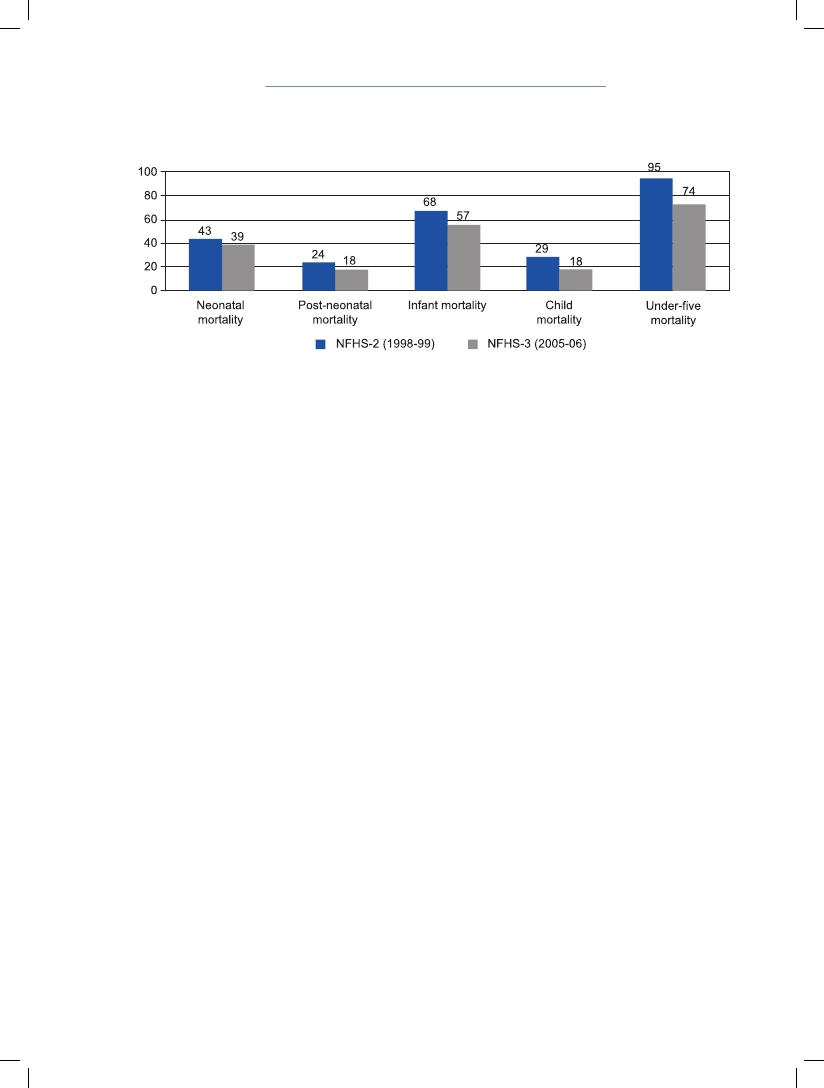 Basic Health and Welfare1136.7.The major childhood illnesses prevalent in the country are acute respiratory in-fections (ARI), diarrhoea, measles and malaria. Malnutrition is responsible for56% of under-five deaths. The risk of death rises among children who are mildly,moderately and severely malnourished. On an average, a child who is severelyunderweight is 8.4 times more likely to die from infectious diseases than a well-nourished child.10 The National Family Health Survey-3 (NFHS-3) shows 6% prev-alence of ARI among children under five years, which is highest among infantsaged 6-11 months (8%).11Vaccine-preventable diseases are also major childhood killers. The proportion offully-immunised children in India in the age group of 12-23 months has increasedfrom 45.9% (District Level Household Survey (DLHS-2) (2002-03)) to 54% (DLHS-3(2007-08)). According to NFHS-3, the proportion of fully-vaccinated children in theage group of 12-23 months has increased from 42% (NFHS-2) to 43.5% (NFHS-3).Pulse Polio campaigns are being organised frequently to reduce the incidence ofpolio in the country. Pulse polio immunisation has been a massive programme, cov-ering 166 million children in every National Immunisation Day (NID) round.12 Outof the 35 States and Union Territories (UTs), 33 have become free from indigenoustransmission of polio virus since 2004-05. Uttar Pradesh and Bihar are taking moretime to achieve zero transmission due to several factors, including high populationdensity and poor sanitation.136A.1.1 Urban-Rural Variations8.9.Infant mortality rates are considerably higher in rural areas than in urban areas.However, there has been improvement since 2000. In 2000 the IMR for rural areaswas 74, compared to 44 in urban areas; it declined to 58 in rural areas and 36 inurban areas in 2008.14According to NFHS-3, the IMR and child mortality rates are considerably higher inrural areas than in urban areas. The rural-urban difference in mortality is especiallylarge for children in the 1-4 age group, for whom the rate in rural areas is twice ashigh as the rate in urban areas. In both the neonatal and postneonatal periods,mortality in rural areas is about 50% higher than mortality in urban areas. A com-parison of NFHS-2 and 3 shows that infant and child mortality rates have declinedslightly faster in rural areas than in urban areas. Between 1991-95 and 2001-05,infant mortality declined by 27% in rural areas, compared to 21% in urban areas.During the same period, the child mortality rate declined by 45% in rural areas,compared to 40% in urban areas. Even in the neonatal period, the decline in mor-tality was slightly faster in rural areas (26%) than in urban areas (18%)15. The top10 causes of death are common in rural as well as urban areas, with striking overallsimilarity in patterns, as observed in case of ages 0 to 4. Perinatal conditions, re-spiratory infections, diarrhoeal diseases and other infectious and parasitic diseasesclubbed together account for more than 80% infant deaths in rural areas as well asin urban areas. The proportion of infant deaths due to malaria is more than twicein rural areas (1.2%) than urban areas (0.5%).16114India: Third and Fourth Combined Periodic Report on the CRC6A.1.2 State Variations10. The IMR is highest in Uttar Pradesh (73), and lowest in Kerala and Goa (15). Withrespect to under-five mortality, Uttar Pradesh again has the highest rate (96) andKerala has the lowest (16). Apart from Uttar Pradesh, high levels of infant and childmortality are found in Chhattisgarh and Madhya Pradesh in the central region,Assam and Arunachal Pradesh in the north-eastern region, Jharkhand, Orissa andBihar in the eastern region, and Rajasthan in the northern region. In contrast, allStates in the southern and western regions have lower levels of infant and childmortality. Three States in the north-eastern region have lower-than-average reportedlevels of neonatal mortality but higher- than-average rates of postneonatal and childmortality (Arunachal Pradesh, Meghalaya and Nagaland). (See Annexure 6A.3 fordetails on early childhood mortality rates by State.) The Office of the Registrar Gen-eral India (ORGI) provides variation in the causes of IMR as a proportion of all in-fant deaths for two categories of States; the first category comprises the ‘EmpoweredAction Group (EAG) States’.17 The State of Assam has also been added to this list.The second category covers the remaining States and is labelled as ‘Other States’.Infant deaths account for about 19% of the total deaths in the EAG States and As-sam and 9% in the Other States. Perinatal conditions, the top cause in both thecategory of States, accounts for 10% more deaths in the Other States, as comparedto the EAG States and Assam. However, respiratory infections, diarrhoeal diseasesand other infectious and parasitic diseases together account for about 45% deathsin EAG States and Assam, vis-à-vis 30% in Other States. Deaths due to nutritionaldeficiencies and malaria are also more prevalent in EAG States and Assam. In con-trast, perinatal conditions and congenital anomalies dominate in the Other States.The proportion of males dying from perinatal conditions, congenital anomaliesand unintentional injuries is higher than females in both the categories.1811. A preliminary analysis of States was carried out by the Third Joint Review Mission(JRM) of Reproductive and Child Health Phase-II (RCH-II) in 2007, in terms ofcurrent status of maternal mortality ratio (MMR), IMR, Total Fertility Rate (TFR),and past trends in terms of selected maternal health, child health, and family plan-ning indicators. Eleven outcome indicators were studied, i.e. neonates who werebreastfed during the first hour of life; neonates who were breastfed exclusively till sixmonths of age; infants receiving complementary feeds apart from breastfeeding atnine months; 12-23-month-old children fully immunised; 6-35-month-old children,who are anaemic; pregnant women getting full antenatal care (ANC); pregnantwomen who are anaemic; deliveries by Skilled Birth Attendants (SBAs); contracep-tive-prevalence rate for any modern method; and unmet need for spacing methodsand terminal methods among eligible couples. The analysis suggests that in terms ofRCH outcomes, the States can be grouped into four categories, category one beingthe best and category four being the worst.19 (See Figure 6.2.)6A.2 Programmes12. The Ministry of Health and Family Welfare (MoH&FW) is implementing severalprogrammes and schemes to address the issue of infant and child mortality. NotableBasic Health and Welfare115Fig. 6.2: Outcomes of RCH-IISource: Reproductive and Child Health Programme-II, Third Joint Review Mission,January 15-February8, Ministry of Health and Family Welfare, GoI, 2007, page 8.among these are Universal Immunisation Programme, where immunisation of chil-dren is carried out against six vaccine-preventable diseases; control of deaths due toARIs; Integrated Child Development Services (ICDS) Scheme, with focus on im-proving nutritional and health status of children below six years of age; and essentialnew-born care to address the issue of the neonates. (See Section 6C.3 for details.)6A.3 Challenges13. The Government is continuously strengthening child-health services, which includeuniversalisation of ICDS in the 11th Five Year Plan; adoption of holistic approach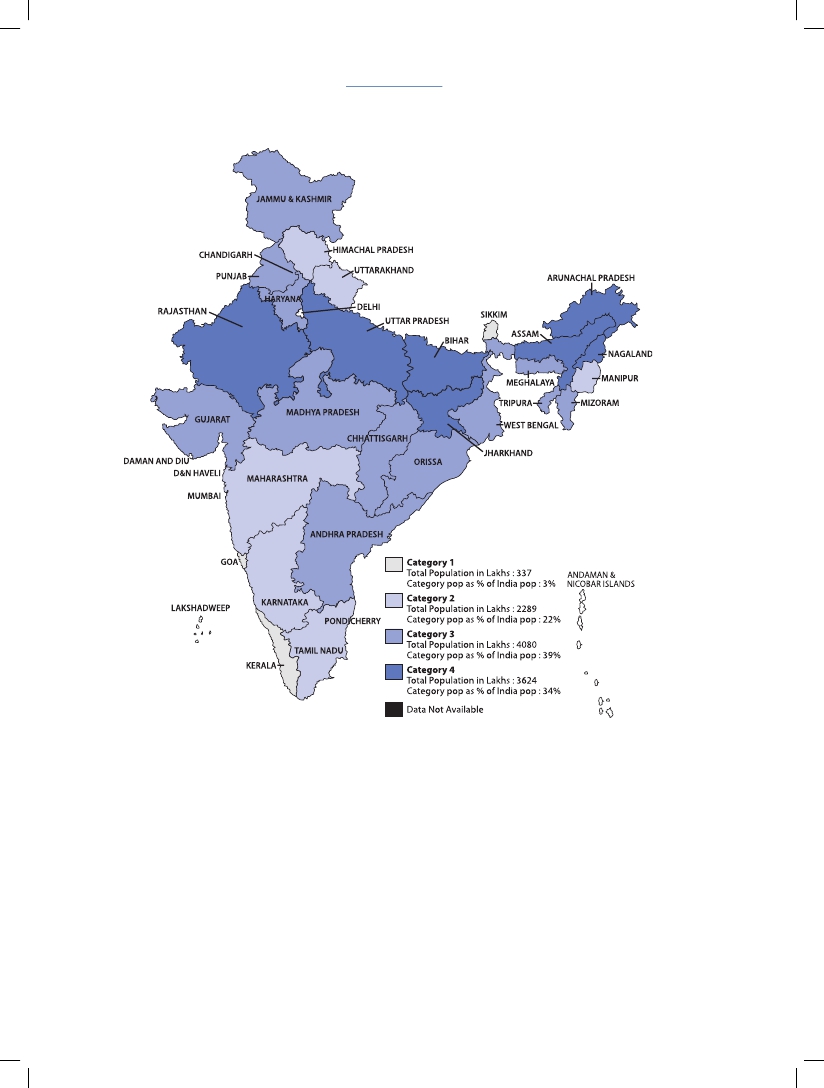 116India: Third and Fourth Combined Periodic Report on the CRCthrough Integrated Management of Neonatal and Childhood Illnesses (IMNCI);launch of second phase of RCH; and launch of the National Rural Health Mission(NRHM). (See Section 6C.3 for details.)14. The following are the key challenges related to survival and development of children:High levels of neonatal mortality, which contribute to about 50% of all childhooddeaths. For this, focused efforts are being made to address the key causes and de-terminants of neonatal mortality through interventions on continuum of care.High levels of under-nutrition, particularly in the States of Madhya Pradesh,Bihar, and Jharkhand.To improve access to food and knowledge of appropriate feeding care prac-tices and services, especially among vulnerable population. Focused behaviourchange communication efforts are underway to improve key new-born andchild-care practices at the community level.To improve access and questionable quality of public health services in certainregions. Government efforts are focussed on scaling up and improving the qual-ity of services by expansion of NRHM and IMNCI and improved monitoring.6B. Children with DisabilitiesArticle 236B.1 Status and Trends15. The Census of India, which provides data on disability, is available for the year2001, and the next Census will be taken up in 2011; thus, the reporting perioddoes not have new data to show changes in the status of Children with Disabilities(CWDs). (See Section 3B.3.1 for details.)16. India has made progress in reducing the incidence of specific diseases leading todisabilities, such as polio. (See Section 6C.1.7 for details.) It is estimated that morethan 71 million persons are suffering from goitre, and other Iodine Deficiency Dis-orders (IDDs).20 Iodine deficiencies could result in abortions, still-births, mentalretardation, deaf mutism, squint, goitre and neuromotor defects.17. Disability arising from maternal causes is difficult to assess and estimate, but it iswell known that premature births, low birth weight, maternal anaemia and malnu-trition increase the risk of disability among babies. The prevalence of Neural TubeDefects (NTDs) is reported to be 3.63 per 1,000 live births. It can result in majorand irreversible disabilities in infant neonates, and can be prevented by includingfolic acid supplements in the diet of pregnant women. The prevalence of NTDs isparticularly high in the northern States of Punjab, Haryana, Rajasthan and Bihar.6B.2 Policy18. The National Policy for Persons with Disabilities (PWDs), 2006, provides for pre-vention of disabilities and includes rehabilitation measures. (See Section 1.2 forBasic Health and Welfare117details.) Initiatives have also been taken by MoH&FW to prevent disabilities. Inorder to check disorders caused by iodine deficiency, MoH&FW issued a notifica-tion, banning the sale of non-iodised salt for direct human consumption in theentire country with effect from May 17, 2006. (See Section 3B.3.2 for details.)6B.3 Legislation19. The Government has initiated steps to amend the Persons with Disabilities (EqualOpportunities, Protection of Rights and Full Participation) Act, 1995, to harmonisewith UN Convention on the Rights of Persons with Disabilities (UNCRPD) ratifiedby India in 2007. The amendments propose to comprehensively cover all kinds ofdisabilities and more specific obligations of the States and local authorities. (SeeSection 1.4.3 for details.)20. The Juvenile Justice (Care and Protection of Children) (Amendment) Act, 2006,(JJ (Amendment) Act, 2006), provides for care and protection of children with dis-abilities. The National Trust for Welfare of Persons with Autism, Cerebral Palsy,Mental Retardation and Multiple Disabilities Act, 1999, has provisions to enableand empower PWDs. (See Section 3B.3.3 for details.)6B.4 Programmes21. Several schemes are being implemented by various Ministries for empowerment andrehabilitation of PWDs. These schemes aim at promoting physical, psychological,social, educational and economic rehabilitation and development of PWDs to en-hance their quality of life and also enable them to lead a life with dignity.22. The major schemes of the Ministry of Social Justice & Empowerment (MSJ&E),which is the nodal Ministry, include:21i.The Scheme of Assistance to Disabled Persons for Purchase/Fitting of Aids/Appliances (ADIP) provides assistive devices. Approximately 0.2 million PWDshave been provided assistive devices under the Scheme. Under Sarva ShikshaAbhiyan (SSA), assistive aids and appliances are distributed to school childrenbelow 14 years of age.ii. The Deendayal Disabled Rehabilitation Scheme includes projects for providingeducation and vocational training, and rehabilitation of persons with ortho-paedic, speech, visual and mental disabilities. The services provided under theScheme include: programmes for pre-school and early intervention, special edu-cation, vocational training and placement, community-based rehabilitation, etc.iii. The Scheme for Implementation of PWD Act, 1995: Under this Scheme, Grant-in-aid is provided to various bodies set up by the Central Government and StateGovernment, including autonomous bodies and universities, to support activi-ties related to implementation of the provisions of the PWD Act, 1995. Therange of activities, for which grant-in-aid is provided with regard to barrier-freeaccess, is wide, including ramps, lifts, tactile paths, new product developmentand research.118India: Third and Fourth Combined Periodic Report on the CRCiv. There are schemes to support various organisations of the Ministry that areinvolved in different aspects of rehabilitation of PWDs, such as Artificial LimbsManufacturing Cooperation of India, Rehabilitation Council of India and Na-tional Handicapped Finance and Development Corporation.v. The National Fund for PWDs is implementing a scholarship scheme for stu-dents with disabilities, under which 500 new scholarships are awarded each yearfor four major categories of disabilities: orthopaedic, visual, hearing and others.Further, 40% of the scholarships in each category are reserved for girls.23. A pilot project for creation of awareness on prevention and early detection of vari-ous types of disabilities in children has been developed by the MSJ&E. The projectenvisages dissemination of information about disabilities in rural areas throughAnganwadi Workers (AWWs). The project is to be taken up in 30 Districts of thecountry (17 in Uttar Pradesh and 13 in Bihar). A similar programme is being takenup in 13 Districts of Assam.2224. Consequent to the enactment of the PWD Act, 1995, a scheme of setting upComposite Regional Centre was formulated, which is a part of overall strategy toreach out to PWDs and to facilitate the creation of the required infrastructure andcapacity-building at central, State and District levels, and even below, for aware-ness generation, training of rehabilitation professionals, service delivery, etc. Atpresent, there are six Composite Regional Centres functioning in the country.The Ministry, with support from State Governments, is also facilitating creationof infrastructure and capacity building at District level for awareness generation,rehabilitation, training and guiding of grassroot-level functionaries by setting upDistrict Disability Rehabilitation Centres (DDRCs) in all the unserved Districtsof the country.25. The State Nodal Agency Centres (SNACs) are leading Non Governmental Organi-sations (NGOs) and nodal agencies in each State, and supporting them are StateNodal Agency Partners (SNAPs), each networking in 10 Districts in the larger States.The activities of SNACs/SNAPs include sensitising families, PWDs and other re-lated professionals and community members; training private school teachers tohandle the special needs of students; facilitating formation of Parent’s Associationand Disabled People’s Organisation, etc. The National Trust for the Welfare ofPersons with Autism, Cerebral Palsy, Mental Retardation and Multiple Disabilitiesspecifically focuses on early intervention. Under its Aspiration Scheme, day-carecentres have been set up for children upto six years with developmental disabilities,to make them ready for mainstream and special schools.26. Besides MSJ&E, other Ministries are also implementing programmes/activities re-lated to disability. The ICDS, implemented by the Ministry of Women and Child De-velopment (MWCD), addresses prevention of disability by reaching out to childrenbelow six years, through early childhood health and nutrition interventions. TheICDS network is vigorously working for prenatal and postnatal care of mother andchild, pre-school education and awareness through Anganwadi Centres (AWCs). In2008, the MWCD adopted the new WHO Child Growth Standards under the ICDSBasic Health and Welfare119for monitoring the growth of children. The proposed Rajiv Gandhi Scheme for Em-powerment of Adolescent Girls aims to improve the nutritional and health status ofadolescent girls. (See Section 6C.3.2 for details.) The Integrated Child ProtectionScheme (ICPS), launched by the MWCD, provides for a safe and secure environmentfor overall development of children in need of care and protection, including CWDs.The Scheme’s primary focus is on integrating services for children with special needsin existing institutional services, such as children’s homes and special homes. It alsoprovides for a separate home for such children in a situation, where there are a largenumber of children with special needs, in a District or group of Districts.27. The MoH&FW is also implementing programmes to address disability. These in-clude the National Programme for Control of Blindness, which addresses reduc-tion in the prevalence of blindness; the National Leprosy Eradication Programme,focusing on early detection and prompt treatment of leprosy to prevent disability;the Urban Leprosy Control Programme, which addresses the complex problemsrelated to leprosy control in urban areas like larger population size, migration andpoor health infrastructure that increase prevalence of the disease; and the NationalIodine Deficiency Disorders Control Programme, which includes surveys to assessthe magnitude of IDDs and the impact of control measures, supply of iodised saltin place of common salt and Information, Education and Communication (IEC)materials.23 In order to monitor the quality of iodised salt and urinary iodine excre-tion, 18 States/UTs have set up IDD monitoring laboratories, while the remainingStates are in the process of establishing the same. Since its inception in 1995, thePulse Polio Immunisation Programme of the Ministry has achieved significant suc-cess in reducing the number of polio cases in the country. The annual strategy forpolio eradication is decided on the basis of the recommendations of the India Ex-pert Advisory Group (IEAG), consisting of national and international experts fromWHO, UNICEF and the Centre for Disease Control and Prevention, Atlanta. TheIEAG reviews the polio epidemiological situation twice a year and recommendssuitable strategies for the country. The National Polio Surveillance Project of WHOprovides technical support for high-quality acute flaccid paralysis surveillance,and assists the Government in micro planning, training and monitoring of polioimmunisation campaign.2428. The Ministry of Rural Development provides for 3% reservation for PWDs in ma-jor poverty-alleviation programmes under the National Rural Employment Guaran-tee Act (NREGA), the Swarnjayanti Gram Swarozgar Yojana (SGSY) and the IndiraAwaas Yojana (IAY).2529. The SSA, a flagship programme of the Ministry of Human Resource Development(MHRD), has specific interventions for inclusive education, such as identification,functional and formal assessment, appropriate educational placement, prepara-tion of Individualised Educational Plan, provision of aids and appliances, teachertraining, resource support, removal of architectural barriers, research, monitoringand evaluation and a special focus on girls with special needs. SSA ensures thatevery child with special needs, irrespective of the kind, category and degree of dis-ability, is provided meaningful and quality education. Hence, SSA has adopted a120India: Third and Fourth Combined Periodic Report on the CRCzero-rejection policy. The measures include special schools, Education GuaranteeScheme (EGS), Alternative and Innovative Education (AIE) and even home-basededucation. Convergence has also been established with the MSJ&E to provide aidsand appliances to CWDs under SSA. The Scheme of Inclusive Education of theDisabled at Secondary Stage (IEDSS) enables students with disabilities to completesecondary and higher secondary education, and also supports a training programmeon inclusive education for general school teachers.30. In addition, several States are taking up initiatives for the prevention and earlydetection of disabilities through the Department of Health and Family Welfare orthrough the SSA. For example, in West Bengal, efforts are being made through sen-sitisation of AWWs and orientation of community leaders and teachers of primaryand upper primary schools to integrated education for disabled (IED) issues, includ-ing early detection and prevention of disabilities, training of key resource personsfrom the family of CWDs, and parental counselling through home visits, etc. (SeeAnnexure 6B.1 for State initiatives for children with disabilities.)6B.5 Resources31. In 2008-09, the percentage of expenditure on disabilities in the nodal Minis-try (MSJ&E) to the total Government of India expenditure was 0.03%.26 Whilespending under other Ministries may have risen in some cases, the MSJ&Edoes not have figures of expenditure incurred on PWDs from other Ministries,such as the Ministry of Health and Family Welfare, the Ministry of HumanResource Development, the Ministry of Women and Child Development, etc.27The information on trends in resource allocation and percentage increase in num-ber of beneficiaries since 2002-03 is given in Table 6.1.6B.6 Awareness Generation32. Various awareness campaigns are being organised by the Information and MassEducation Cell of MSJ&E, through the print, electronic and folk media. On De-cember 3, the International Day for PWDs is commemorated, with organisationTable 6.1: Plan outlay on disability-relatedprogrammes and number of beneficiariesSource: India: Third and Fourth Combined Periodic Reporton the CRC draft, Inputs of Ministry of Social Justice andEmpowerment, September 2009, Annexure 1.of events related to sports, games,debates, workshops and culturalprogrammes in several States.33. State Governments organisesensitisation camps regularly atthe Municipal Corporation, Sub-Divisional, Divisional, and Districtlevels. Books on relevant Acts/Rules related to disability have alsobeen printed in local languages, anddistributed to diverse stakeholderssuch as NGOs, teachers and com-munity-based workers.28Basic Health and Welfare12134. A study conducted by the World Bank in rural Uttar Pradesh and Tamil Nadu in2005 revealed that the overall awareness about the PWD Act, 1995, in these Stateswas very low, specifically among households with PWDs compared to others. Thesefindings were supported by evidence from other States, such as Orissa, indicatinglow awareness about the PWD Act, 1995, entitlements among a range of civil soci-ety and public sector actors. The findings point not only to a general need for rais-ing awareness about the rights of PWDs, but also specifically the need for enhancedand focused information outreach to the core target group of PWDs.6B.7 Capacity Building35. National Institute of Public Cooperation and Child Development (NIPCCD) un-dertakes training programmes for persons engaged/working in the area of disabil-ity, both at the headquarters as well as its regional centres. The broad contents ofthe programme include prevalence, causes and implications of the various typesof disabilities in children; prevention of childhood disabilities; rehabilitation ofCWDs; and community-based approaches for prevention, early detection andmanagement of disabilities.2936. The Rehabilitation Council of India, established as a statutory body, regulatesthe training policies, programmes and standardisation of training courses for pro-fessionals dealing with PWDs. The Council is running 57 long-term/short-termcourses, to update the knowledge of professionals and personnel in the area ofdisabilities.3037. The Composite Regional Centres functioning in six States facilitate capacity build-ing at the central, State and District levels and below, to establish, strengthen andupgrade rehabilitation services to reach the un-reached disabled population. TheDistrict Disability Rehabilitation Centres provide supportive and complementaryservices to promote education, vocational training and employment for PWDs byproviding orientation training to teachers, community and families; and providingtraining to PWDs for early motivation and early stimulation for education, voca-tional training and employment.3138. The National Trust for Welfare of Persons with Autism, Cerebral Palsy, MentalRetardation and Multiple Disabilities Act, 1999, provides for training of schoolteachers to handle the special needs of students with disabilities in inclusive class-rooms through the State Nodal Agency Centres. Special training is also provided toteachers with focus on early intervention and autism.326B.8 Challenges39. The Government has strengthened its commitment towards PWDs, as is evidentfrom the ratification of UNCRPD in 2007, adoption of National Policy for PWDsin 2006 and focus on inclusion in the 11th Plan. The shift from welfare-based ap-proach till the Ninth Plan to the rights-based approach since then, and review of thePWD Act, 1995, to make it more effective, are indicative of Government’s contin-ued commitment.122India: Third and Fourth Combined Periodic Report on the CRC40. Following are the challenges related to CWDs:To harmonise definitions of disability used in collection of data, and to includeall types of disabilities, leading to better data.Effective coordination in planning and implementing programmes among Min-istries to comprehensively address the needs of CWDs.Limited access to education, health and nutrition services for CWDs.Improving an understanding of skills of service providers, including teachers,on the needs of CWDs.Generating and increasing awareness about the provisions of the PWD Act,1995, especially among the target group.To tackle instances of discrimination faced by CWDs in access to education,health, etc.To improve resource allocations for CWDs.6C. Health and Health ServicesArticle 246C.1 Health Status and Trends41. This section provides the status and trends about nine indicators of child health,that is infant and neonatal mortality, maternal mortality, under-nutrition, child-hood diseases, communicable diseases, vector-borne diseases, water-borne diseases,Human Immunodeficiency Virus (HIV)/ Acquired Immunodeficiency Syndrome(AIDS) and new emerging diseases.6C.1.1 Infant and Neonatal Mortality42. (See Section 6A for details.)6C.1.2 Maternal Mortality43. The goal of the NRHM is to reduce the MMR to 100/100,000 by 2012. In 2001-03, the MMR in India was 301 per 100,000 live births, representing a decline of24% from 1997-98, when it was recorded as 407.33 The SRS for 2004-06 shows thatthe MMR has declined further to 254.34 Nearly two-thirds of the maternal deathsin the country are reported from Assam, Bihar, Chhattisgarh, Jharkhand, MadhyaPradesh, Orissa, Rajasthan, Uttar Pradesh and Uttarakhand.44. In India, more than one-third of women in the 15-49 age group have Body MassIndex (BMI) less than 18.5 kg/m2 and 55.3% have anaemia. Efforts are being madeto increase attention to maternal nutrition, as a woman’s nutritional status has im-portant implications for her health, as well as the health of her children. A womanwith poor nutritional status, as indicated by a low BMI, short stature, anaemia orother micronutrient deficiencies, has a greater risk of obstructed labour, having ababy with a low birth weight, having adverse pregnancy outcomes, producing lower-Basic Health and Welfare123quality breast milk, death due to postpartum haemorrhage, and illness for herselfand her baby.45. The lacunae in maternal health include varying availability and understanding oftechnical guidelines, resulting in differences in implementation. The training ofAuxiliary Nurse Midwives (ANMs) needs greater attention at the State level. Thepace of comprehensive emergency obstetric and neonatal care training requires ac-celeration. Safe medical termination of pregnancy (MTP) needs greater attentionin most States. Further, the data on anaemia in women underscore the need forimprovement in the nutritional status of women both before and during pregnancy.Also, there are constraints in public facilities for meeting an increased demand forinstitutional deliveries, often leading to sub-standard quality of institutional deliver-ies and lack of full complement of inputs in the First Referral Units (FRUs).356C.1.3 Under-Nutrition46. Under-nutrition continues to affect a large number of children in the country. Al-most half of children under five years of age (48%) are stunted and 43% are un-derweight. The proportion severely undernourished children is 24% according toheight-for-age (stunting) and 16% according to weight-for-age (wasting).47. The proportion of stunted or underweight children increases rapidly with the child’sage through age 20-23 months. Under-nutrition decreases thereafter for stunting andlevels off for underweight. For both of these measures, under-nutrition peaks at theage of 20 months. Wasting generally decreases throughout the age range. Even dur-ing the first six months of life, when most babies are breastfed, 20-30% of childrenare under-nourished, according to the three nutritional indices. It is notable that atthe age of 18-23 months, when many children are being weaned from breast milk,30% of children are severely stunted and one-fifth are severely underweight.3648. A comparison of nutritional status of children under three years of age for NFHS-2and NFHS-337 is given in Figure 6.3. The improvement in height-for-age, combinedwith a somewhat slower improvement in weight-for-age, actually produced an in-crease in wasting and severe wasting over time.38Fig 6.3: Trends in nutritional status of children(Percentage of children under three years of age)Source: National Family Health Survey-3, Ministry of Health and Family Welfare, GoI, page 274.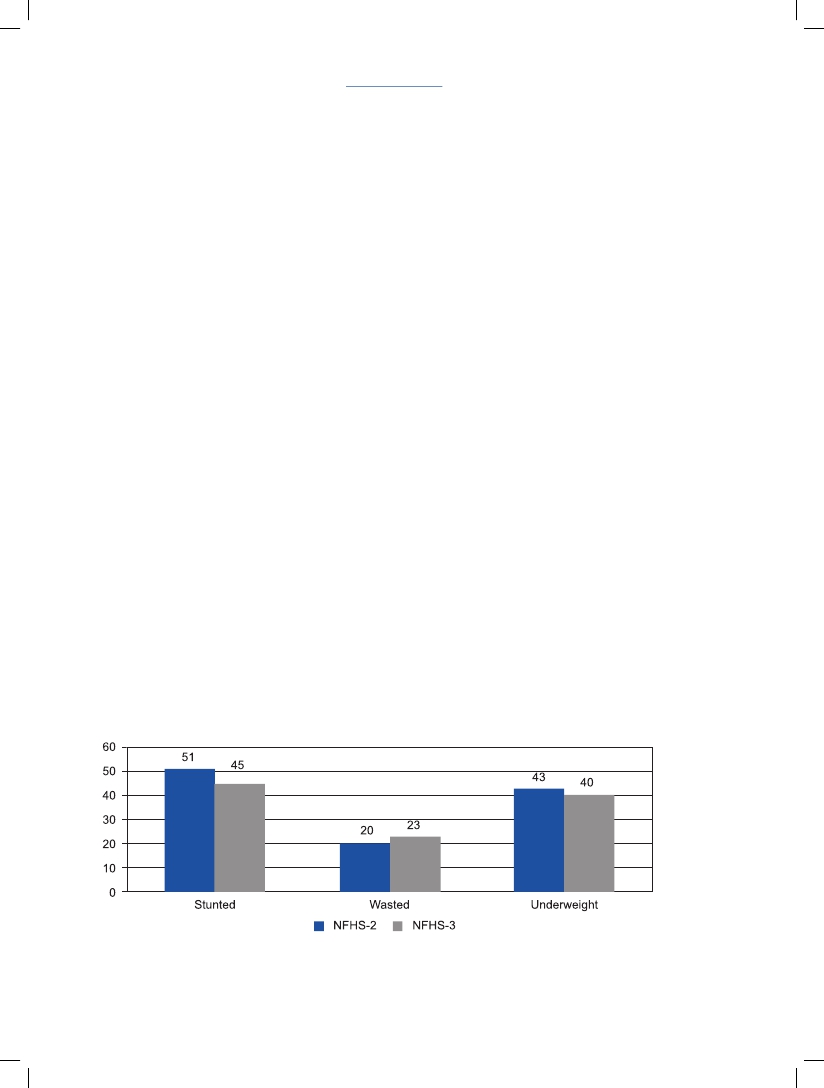 124India: Third and Fourth Combined Periodic Report on the CRC49. Anaemia is very common in India. NFHS-3 shows that 70% of children in the agegroup of 6-59 months are anaemic. To allow a comparison of NFHS-2 and NFHS-3anaemia estimates, it is necessary to restrict the analysis to only two children aged6-35 months of ever-married women, who were interviewed. In this group, the prev-alence of anaemia increased from 74% in NFHS-2 to 79% in NFHS-3. The increaseis seen primarily in rural areas, where anaemia rose from 75% to 81% between thetwo surveys.39 Other characteristics of children affected by under-nutrition, as indi-cated by NFHS-3, are:40i.Overall, girls and boys are almost equally undernourished. Under-nutrition isgenerally lower for first birth than for subsequent births, and consistently in-creases with increasing birth order for all measures of nutritional status.ii. Under-nutrition is much more common for children of mothers whose BMI isbelow 18.5 than for children whose mothers are not underweight.iii. Under-nutrition is substantially higher in rural areas than in urban areas.iv. Children from households with a low standard of living are twice as likely to be under-nourished, compared to children from households with a high standard of living.v. Under-nutrition has a strong correlation with the mother’s education. The per-centage of severely underweight children is almost five times high in case of chil-dren, whose mothers have no education, compared to children, whose mothershave 12 or more years of education.vi. Among children for whom birth weight was reported, 22% had a low birthweight (weighed less than 2.5 kg). The proportion of children weighing less than2.5 kg is slightly higher in rural areas (23%) than in urban areas (19%). The pro-portion of children with low birth weight is greater among those born to womenof Jain and Sikh communities, women who use tobacco, and young women (ageat birth <20 years). The proportion of children with a low birth weight declineswith increase in the wealth quintile and with higher levels of education.vii. Although breastfeeding is almost universal in India, only 46% of children undersix months of age are exclusively breastfed, while 53% are given complementaryfeeding (breast milk and complementary food), and only 21% are fed accordingto Infant and Young Child Feeding (IYCF) recommendations.41viii. Inadequate nutrition is a problem throughout India, but under-nutrition ismost pronounced in Madhya Pradesh, Bihar and Jharkhand. Nutritional prob-lems are also substantially higher than average in Meghalaya and Uttar Pradesh(for stunting). Nutritional problems are least evident in Mizoram, Sikkim, Ma-nipur and Kerala, and relatively low levels of under-nutrition are also notable inGoa and Punjab.6C.1.4 Childhood Diseases50. The NFHS-3 provides information on the prevalence of three childhood diseases:ARI, fever and diarrhoea. ARI is one of the leading causes of childhood morbidityand mortality. A comparison of NFHS-3 and NFHS-2 for ARI prevalence data is notBasic Health and Welfare125meaningful, because the questions employed to estimate ARI have changed betweenthe two surveys, and because the prevalence of ARI is subject to seasonal variation,and the surveys took place at different times of the year. In NFHS-3, 36.2% of childrenunder five years of age reported symptoms of ARI. ARI is less prevalent among olderchildren, children of mothers who have completed 12 or more years of school educa-tion, children in households belonging to the highest wealth quintile, Buddhist/Neo-Buddhist children, and children in the ‘other’42 religion category. Overall, however, re-spiratory infections affect children from all strata, irrespective of their socio-economicbackground. The percentage of children with ARI symptoms varies greatly by State,from 1% in Himachal Pradesh to 13% in West Bengal, and 14% in Tripura.4351. Fever is a major symptom of malaria and other acute infections in children. Malariaand fever contribute to high levels of malnutrition and mortality. NFHS-3 indicatedthat 15% of the children under five years of age suffered from fever at the time ofthe survey, while NFHS-2 indicated that 30% of children were suffering from feverduring two weeks before the survey. The prevalence of fever is higher among infantsin the 6-11 months age group, and children in the 12-23 months age group (21%and 19% respectively).4452. Following ARI, diarrhoea is one of the single-most common causes of death amongchildren under-five worldwide. A comparison of NFHS-2 and NFHS-3 reveals thatthere is very little change in the seven-year period in the percentage of children withdiarrhoea in the two weeks prior to the survey, who received Oral Rehydration Solu-tion (ORS) (26% in NFHS-2 and 27% in NFHS-3).53. The Use of ORS packets for treatment of diarrhoea remains particularly limited inseveral States. The use of ORS for children sick with diarrhoea ranges from 13% inUttar Pradesh, 15% in Assam and 17% in Rajasthan, Nagaland and Jharkhand toalmost two-thirds of children sick with diarrhoea receiving ORS in Meghalaya andalmost half or more in Tripura, Himachal Pradesh, Goa and Mizoram. In Kerala, onthe other hand, more than 8 out of 10 children received ORS or increased fluids,and in Himachal Pradesh, this proportion was only somewhat lower, at 75%.54. According to NFHS-3, overall, one in six women (16%) aged 15-19 years had begunchild bearing; 12% had become mothers; and 4% were pregnant with their firstchild at the time of the survey. Early marriages are associated with a number ofhealth problems among adolescent girls, as early sexual activity leads to early preg-nancy. Early pregnancy not only leads to a high risk of abortion, but also causessevere health damage to the adolescent girls.6C.1.5 Vector-Borne Diseases55. Japanese Encephalitis (JE) has been reported from different parts of the country,and so far, 26 States/UTs have reported JE viral activity. However, the prevalenceof the disease has been reported from 15 States, of which, Andhra Pradesh, As-sam, Bihar, Haryana, Karnataka, Kerala, Maharashtra, Manipur, Tamil Nadu, UttarPradesh and West Bengal have been reporting recurrent outbreaks. The total num-ber of cases reported has declined from 2,061 in 2001 to 391 in 2007 (till July), andthe number of deaths has also declined from 479 to 92 for the same period.45126India: Third and Fourth Combined Periodic Report on the CRC56. The high-risk areas of malaria are largely tribal, difficult, remote and inaccessible,and forested and forest fringed, with operational difficulties, although risk factorsalso exist in other parts of the country.46 Over the years, the incidence of malaria hasshown a definite decline. In 2001, there were 2.09 million cases of malaria, whichdeclined to 1.82 million cases in 2005, 1.66 million in 2006, and declined furtherto 0.32 million cases till May 2007.47 The pattern of drug use for malaria does notdiffer much between rural and urban areas.57. The Third JRM of RCH-II, 2007, points to the need for: (i) distribution of insecticide-treated bed nets in malaria endemic areas to pregnant women at ANC registration;(ii) specific IEC materials for malaria intervention; and (iii) strengthened malaria pre-vention and treatment during pregnancy, and for children. This includes clarificationof policy for treatment of malaria among pregnant women. There is also a need forgreater convergence of RCH-II with the Malaria Control Programme.4858. Dengue fever is endemic in 18 States/UTs, with the population of about 450 mil-lion at risk. The number of cases of dengue has risen from 3,306 cases and 53deaths in 2001 to 12,317 cases and 184 deaths in 2006.49 In 2007, up to July, 536cases and 6 deaths had been reported in the country.5059. The States reporting confirmed cases of chikungunya are Andhra Pradesh, Karna-taka, Maharashtra, Tamil Nadu, Madhya Pradesh, Gujarat, Kerala, Andaman andNicobar Islands, Rajasthan, Goa, Orissa, West Bengal, Lakshadweep, Uttar Pradesh,Delhi, including National Capital Region (NCR), and Puducherry. However, thereare no reported deaths directly related to chikungunya. The number of confirmedcases up to July 2007 was 733, compared to 2,001 cases in 2006.516C.1.6 Water-Borne Diseases60. Children under five years of age are vulnerable to water-and sanitation-related ill-ness. As per NFHS-3, it is estimated that along with malnutrition, the primary rea-son for the high infant mortality and child morbidity rates is water- and sanitation-related illnesses, such as diarrhoea, malaria, etc. NFHS-3 reveals that overall, 9% ofall children under-five had diarrhoea, with 1% having diarrhoea with blood.6C 1.6.1 Access to Water and Sanitation61. The status of provision of water has improved slowly in the country. As of April 1,2007, 74.39% of rural habitations in the country were fully covered, and 14.64%were partially covered. Similarly as of March 31, 2004, about 91% of the urbanpopulation had access to water supply facilities. However, this access needs to beimproved, and the per capita availability is not as per norms in many areas.5262. Though sanitation coverage has gone up considerably over the years, a large pro-portion of the population, especially in rural areas, still lacks basic facilities. Ac-cording to the online monitoring system under Total Sanitation Campaign (TSC),the sanitation coverage in rural areas is 58.38%, as against a projected coverage ofhouseholds in 2009. (See Annexure 6C.1 for details on State-wise progress underTSC.) As of March 31, 2004, 63% of the urban population had access to sewage andsanitation facilities (47% sewer and 53% low-cost sanitation). As a consequence,Basic Health and Welfare127open defecation is widely prevalent in rural areas, but also significantly in urbanareas.53 Lack of urban sanitation directly affects the quality of river water and alsocontaminates urban water supply. Only 30% of sewage is treated.63. The results of DLHS-3 (2007-08) suggest some improvements in housing conditions.Seventy percent of households in India have electricity. Most households (84.4%)have access to an improved source of drinking water in 2007-08, with greater accessin urban areas (94.4%), compared to rural areas (79.6%). The percentage of house-holds that have access to toilet facility has increased from 36.2% (2002-04) to 49.3%in 2007-08.54 However, in terms of numbers, open defecation is practised by 665million people in India.5564. There are about 0.217 million water quality-affected habitations in the country,with more than half of the habitations affected with excess iron, followed by fluo-ride, salinity, nitrate and arsenic. There are about 25,000 habitations affected withmultiple problems. About 66 million population is at risk due to excess fluoride in200 Districts of 17 States. Arsenic contamination is widespread in West Bengal andit is now also seen in Bihar, Eastern Uttar Pradesh and Assam. The hand-pump-at-tached defluoridation, iron-removal plants and desalination plants have not yieldeddesired results since there is a need to enhance the quality of technology and involvethe local community in a greater manner.566C.1.7 Other Communicable Diseases65. Significant success has been achieved in reducing the number of polio cases in thecountry. As against 1,600 cases in 2002, total cases declined gradually to only 66cases in 2005.57 The total number of cases reported in 2006 was 676 (after occur-rence of an outbreak in western Uttar Pradesh in 2006). In 2007, a total of 874 caseswere reported, and in 2008 (up to August), 420 cases were reported, mainly fromUttar Pradesh and Bihar. In Uttar Pradesh, the number of polio cases has fallenfrom 341 in 2007 to 184 in 2008. The figures for Bihar show a sharper decline from503 cases in 2007 to 222 cases in 2008.5866. Tuberculosis (TB) is a major public health problem in India. Two persons die fromTB in India every three minutes; more than 1,000 people every day; and almost370,000 every year. TB has devastating social costs as well. Data suggests that eachyear, more than 300,000 children are forced to leave school because their parentshave TB, and more than 100,000 women with TB are rejected by their families. Thiscontinued burden of the disease is particularly tragic, given the fact that TB is nearly100% curable.5967. It is estimated that 2.31 million people are infected with HIV/AIDS, of which 39%are women and 35% are children. (See Section 3B.4.1 for details.)6C.1.8 New Diseases68. Diabetes and obesity among children are emerging areas of concern in the country.According to hospital statistics, in 2002, Delhi alone had about 4,000 to 5,000diabetic children, and it is estimated that there might be an equal number of undi-agnosed cases.60128India: Third and Fourth Combined Periodic Report on the CRC6C.2 Policy and Legislation69. The National Population Policy, 2000, and the National Health Policy, 2002, aim toachieve universal immunisation of children against all major preventable diseases,addressing the unmet needs for basic and reproductive health services, and sup-plementation of infrastructure. The synchronised implementation of these twoPolicies is the cornerstone of every national structural plan to improve the healthstandards in the country.70. The National Plan of Action for Children (NPAC), 2005, through its goals, objec-tives and strategies, targets the highest attainable standards of health and providesfor preventive and curative facilities at all levels, especially immunisation andprevention of micronutrient deficiencies for all children.71. The Infant Milk Substitute, Feeding Bottles and Infant Foods (Regulation of Pro-duction, Supply and Distribution) Act, 1992, promotes breastfeeding and ensuresproper use of infant foods by regulating their production, supply, distributionand marketing. (See India First Periodic Report 2001, paras 87-88, pp. 168-169for details.) The Act was amended in 2003 by widening its scope, making theviolations punishable under law, and strengthening its provisions on publicityand advertisement. The amendments to the Act include continued breast feed-ing up to the age of two years, along with complementary food after six monthsunder the definition of infant food; continued breastfeeding up to two years ofage in the definition of infant milk substitutes; and bringing the healthcare work-ers, pharmacies and drug stores, and professional associations of health workerswithin the purview of the Act.72. The environmental quality is a priority in the present scenario of increasing ur-banisation, industrial and vehicular pollution, as well as pollution of water cours-es due to discharge of effluents without conforming to the environmental normsand standards. Recognising that these lead to several water-borne, vector-borneand air-borne diseases, the Government has taken various steps, such as adoptionof stringent regulations, development of environmental standards, control of ve-hicular pollution, control of air & water pollution, etc. The Government furtheradopted the National Environment Policy (NEP), 2006, which seeks to extend thecoverage, and fill in the gaps that still exists.73. A National Consultation on Children Affected by and Vulnerable to HIV/AIDS,jointly organised by the Ministry of Women and Child Development, NationalAIDS Control Organisation (NACO) and UNICEF in 2006, ensured conver-gence of various agencies working on the issue. They formulated an action planfor the next two years, and formed a National Task Force to plan and conduct as-sessments, strengthen policy and monitor the implementation of key actions fromthe consultation.6174. The MWCD and NACO participated in the development of the South AsianAssociation for Regional Cooperation (SAARC) Regional Strategic Frameworkfor protection, care and support for children affected by HIV/AIDS in 2007. TheFramework, released in 2008, provides programmatic guidance to all the memberBasic Health and Welfare129States in South Asia for addressing the needs of these children in a low-prevalenceas well as in concentrated situation.75. A Policy Framework for Children and AIDS, 2007, based on the principles ofSAARC Regional Strategy and United Nations Convention on the Rights of theChild (UNCRC), provides direction for key programme strategies and also laysdown the mandate of all Ministries, which provide services to children. (See Section1.2 for details.)76. The National Task Force for Children Affected by HIV/AIDS formulated op-erational guidelines for implementation of protection, care and support servicesfor children affected by HIV/AIDS. To implement these guidelines, NACO hasagreed to implement a National Scheme for Children Affected by HIV/AIDS inall the high-prevalence Districts in the country. This will involve a multi-sector ap-proach and the goal will be to reach the maximum number of children living withHIV/AIDS to bring them under treatment and care at the earliest, and to makesure that all affected children and their families are able to access services undervarious departments.6C.3 Programmes6C.3.1 National Rural Health Mission (NRHM) 2005-1277. The NRHM was launched on April 12, 2005, to provide accessible, affordable andaccountable quality health services to rural population throughout the country,with special focus on 18 States62, which have weak public health indicators, and/or weak infrastructure. Its key components include: provision of a female healthactivist in each village, called Accredited Social Health Activist (ASHA); a villagehealth plan prepared through a local team headed by the health and sanitationcommittee of the Panchayati Raj Institutions (PRIs); and strengthening of the ru-ral hospital for effective curative care, made measurable and accountable to thecommunity as per Indian Public Health Standards (IPHS). Primary Health Centres(PHCs) will be strengthened for quality, preventive, promotive, curative, supervi-sory and outreach services. The 3,222 existing Community Health Centres (CHCs)will be operationalised as 24-hour FRUs, including posting of anaesthetics. Districthealth plans will be formulated, which will be an amalgamation of field responsesthrough village health plans, and State and national priorities for health, water sup-ply, sanitation and nutrition. Public-Private Partnership (PPP) for achieving publichealth goals, including regulation of private sector, will be formulated. Panchayatsand NGOs will play an active role.6378. All the vertical programmes have been merged under the NRHM, such as the RCH-II, National Vector-Borne Disease Control Programme (NVBDCP), National TBControl Programme, National Leprosy Eradication Programme, Iodine DeficiencyControl Programme, and the National Programme on Prevention of Blindness.(See India First Periodic Report 2001, paras 74, 96-99, pp. 163, 171-172 for details.)The IMNCI, control of deaths due to ARI, and control of deaths due to diarrhoealdiseases are all budgeted under RCH-II.130India: Third and Fourth Combined Periodic Report on the CRC6C.3.1.1 Reproductive and Child Health Programme Phase-II(RCH-II) 2005-1079. The RCH-II aims to ensure a change in three critical health indicators, i.e. reducingTFR, IMR and MMR, with a view to realise the outcomes envisioned in the Mil-lennium Development Goals (MDGs), the National Population Policy 2000, theNational Health Policy 2002, and Vision 2020 India. It is an important and integralcomponent of the NRHM.80. The MoH&FW appraised and approved the State Programme ImplementationPlans (PIPs) for the RCH-II programme during the years 2005-06 and 2006-07. TheMinistry, in partnership with other development agencies and States, conductsquarterly JRMs to monitor the progress of RCH-II programme.81. The Third JRM of RCH-II, 2007, indicated that over one million monthly VillageHealth and Nutrition Days (VHND) have been held at AWCs across the country.This initiative brings together a range of services from RCH, ICDS and other sec-tors to the community. The JRM points to the need for a more focused nutritioneducation among pregnant and lactating women, and also the community, for ap-propriate care of children.6482. The PIP of National RCH-II has approved an Adolescent Reproductive and Sex-ual Health (ARSH) strategy. This strategy focuses on re-organising the existingpublic health system in order to meet the service needs of adolescents. Steps arebeing taken to ensure improved service delivery for adolescents during routinesub-centre clinics and ensure service availability on fixed days and timings at thePHC and CHC levels. This is in tune with outreach activities. A core package ofservices would include preventive, promotive, curative and counselling servicesfor adolescents.83. Most States have incorporated this strategy in their respective State PIPs. In orderto facilitate the effective implementation of the national strategy, the IEC Divisionbrought out an implementation framework along with training modules, whichwere launched in 2006.65 Adolescent health has also been included in the trainingof ASHAs.6684. During the 11th Five Year Plan period, adolescent issues will be incorporated in allRCH training programmes. Materials are being developed for communication andbehavioural change. The existing services at PHCs and CHCs will also be madeadolescent-friendly, by providing a special window for their needs; strengtheningsexual and reproductive health education; providing mental health and adolescent-sensitive counselling services; and making them accessible to adolescents. The11th Five Year Plan will also work on the health of school-going children. One in-novative school health programme is under implementation in Udaipur Districtof Rajasthan. In view of the low cost versus achievements of the programme, it isBasic Health and Welfare131a good case for replication in other parts of the country.67 (See Annexure 6C.2 fordetails on the innovative School Health Programme–Udaipur, Rajasthan.)6C.3.1.2 Initiatives under NRHM to Reduce Maternal Mortality85. Janani Suraksha Yojana (JSY) – A cash assistance scheme for women, launchedin April 2005 by MoH&FW, the JSY specifically focuses on reduction of mater-nal and infant mortality, by promoting institutional delivery among poor women.Some of the key features of JSY are cash benefits to pregnant women below povertyline (BPL) and the village link worker/ASHA for bringing pregnant women to ahealth institution for delivery, and provision of cost of transportation. The Schemehas classified States according to institutional delivery status; thus, 10 States (UttarPradesh, Uttarakhand, Bihar, Jharkhand, Madhya Pradesh, Chhattisgarh, Assam,Orissa, Rajasthan, and Jammu & Kashmir (J&K)) are classified as Low PerformingStates (LPS), and the remaining are High Performing States (HPS).86. The year 2006-07 was declared as the year for institutional deliveries, with focus ondisadvantaged communities. As a result, 2.81 million pregnant women benefitedfrom the Scheme in 2006-07, out of which 1.87 million were institutional deliveries,an increase of almost five times since 2005-06.68 An evaluation of JSY was conductedby the MoH&FW in six States (Uttar Pradesh, Rajasthan, Madhya Pradesh, Orissa,Assam and West Bengal) in 2007. It revealed that the number of beneficiaries underJSY had increased from 0.74 million in 2005-06 to 3.16 million in 2006-07, and fur-ther to 5.57 million in 2007-08. The major highlights of JSY have been substantialincrease in institutional deliveries, largely in CHCs and PHCs, with social equityissues being addressed.696C.3.1.3 Newborn Care87. Community and home-based newborn care is provided through home visits to allmothers of newborns by IMNCI-trained workers in more than 100 high-mortalityDistricts. However, the progress of the programme is slow.88. It is also proposed to expand the community-based new-born care through Home BasedNewborn Care (HBNC), based on the Gadchiroli model.70 ASHAs will be trained inidentifying aspects of newborn care during the second year of their training.71 Themodules have been finalised, and State sensitisation workshops have been held in fivehigh focus States (Madhya Pradesh, Uttar Pradesh, Orissa, Rajasthan and Bihar).7289. At the facility level, assessment of needs for newborn care is being carried out in 10States (one District each), so that an appropriate facility-based newborn care modelcan be initiated. Health personnel in PHCs and CHCs are being trained throughthe National Neonatology Forum (NNF), with support from development partners.Neonatal care centres (Special Newborn Care Units) are being set up at Districtheadquarters in various States, with focus on States with the weakest indicators.Eighty Districts in Phase I and 60 in Phase II of the EAG States73 were providednewborn care equipment to upgrade neonatal care facilities.74132India: Third and Fourth Combined Periodic Report on the CRC6C.3.1.4 Immunisation Programme90. Between NFHS-2 and 3, the percentage of Bacillus Calmette Guerin (BCG), polioand measles vaccinations has gone up by 8%, 24% and 16% respectively, thoughdiphtheria, pertussis and tetanus (DPT) vaccine coverage has not changed. Therelatively low percentages of children vaccinated with the third dose of DPT andmeasles are mainly responsible for the low proportion of fully-vaccinated children,which has registered marginal improvement from 42% to 44%.75 (See Figure 6.4.)91. The percentage of children, who are fully vaccinated, ranges from 21% in Nagalandto 81% in Tamil Nadu. Tamil Nadu, Goa, Kerala and Himachal Pradesh stand outin full immunisation coverage, with about three-fourth or more children in theseStates being fully immunised. The more populous States of Uttar Pradesh, Rajast-han, Assam, Bihar, Jharkhand and Madhya Pradesh report a much lower percent-age of fully vaccinated children, as compared to the national average of 44%. (SeeAnnexure 6C.3 for details on childhood vaccination by State.) In 11 States, therehas been a substantial deterioration in full immunisation coverage in the last sevenyears, due to a decline in vaccination coverage for both DPT and polio. Particularlylarge decreases in vaccination coverage were seen in Maharashtra, Mizoram, AndhraPradesh and Punjab. In contrast, there was major improvement in full immunisa-tion coverage in Bihar, Chhattisgarh, Jharkhand, Sikkim and West Bengal. Theother States with marked improvements in full immunisation coverage were Assam,Haryana, J&K, Madhya Pradesh, Meghalaya and Uttarakhand. These results havebeen achieved by promoting alternate vaccine delivery wherever required, provid-ing incentives for immunisation sessions, conducting catch-up rounds like thoseorganised in Jharkhand, and ensuring proper maintenance of the cold chain. Withpopularisation of the monthly health days at AWCs, routine immunisation has gota further fillip.76 (See Figure 6.5.)Fig. 6.4: Percentage of 12-23 months old children,who have received specific vaccinationSource: National Family Health Survey-3, Ministry of Health and Family Welfare, GoI, page 232.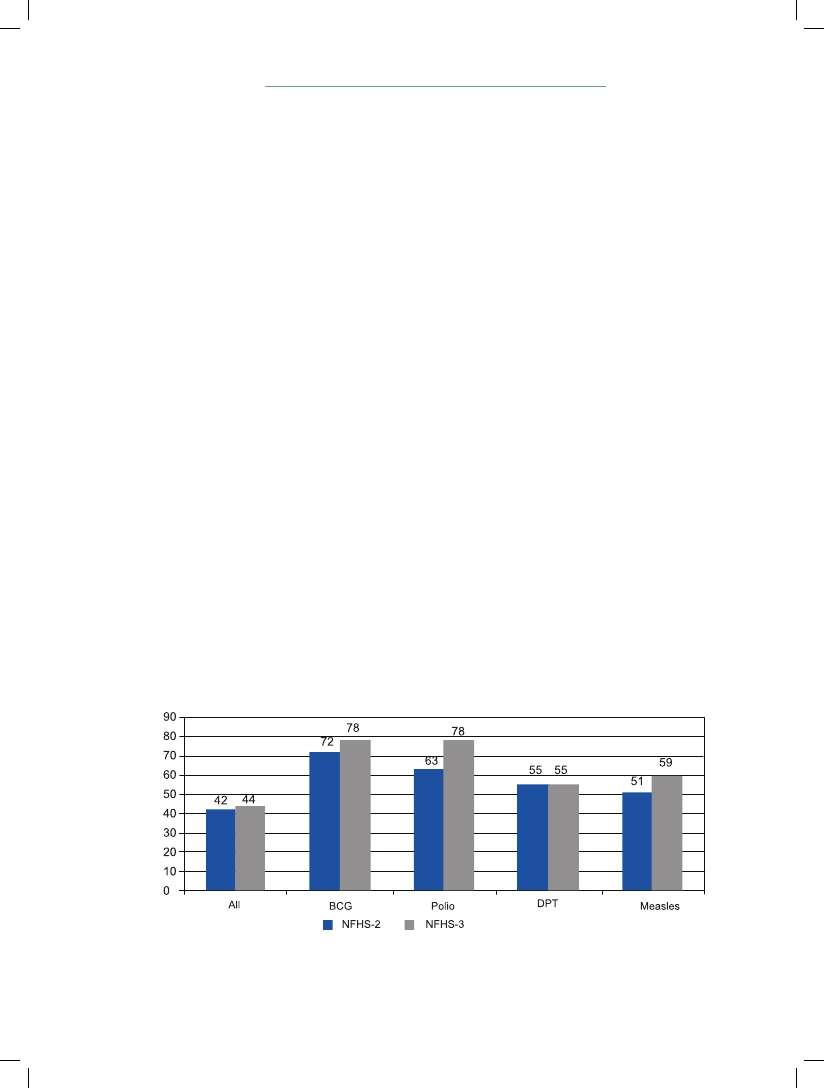 Basic Health and Welfare13392. The NFHS-3 reported that only 20% children received immunisation at AWCs.77However, the mobilisation of children by ASHAs and AWWs together is helping toincrease coverage and convergence of nutrition with immunisation.7893. To prevent the outbreak of JE, vaccination has been started. Ground work for ex-pansion of Hepatitis-B vaccine to 11 States has been finalised. In order to achievezero transmission of polio virus, the Government has strengthened its implementa-tion strategy, which includes: vaccination of children at fixed booths and makingFig 6.5: Percentage of children 12-23 months old who havereceived full vaccination, by State, 2005-06Source: National Family Health Survey-3, Ministry of Health and Family Welfare, GoI, page 232.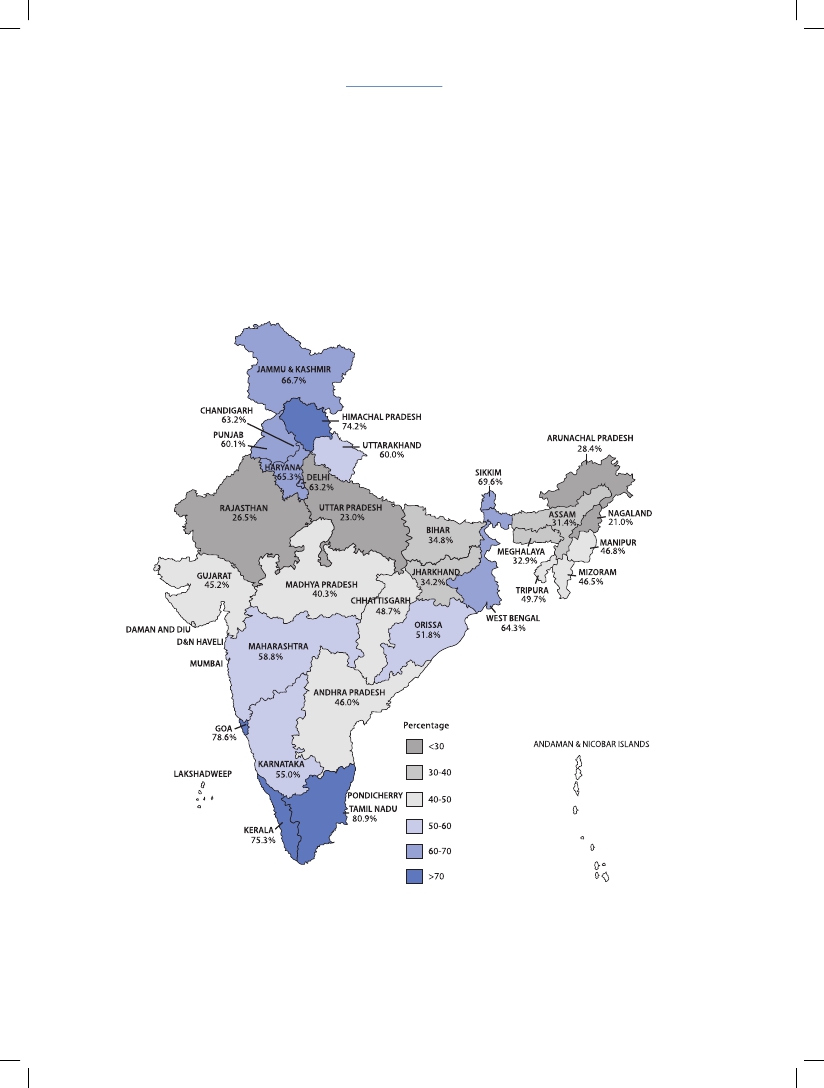 134India: Third and Fourth Combined Periodic Report on the CRChouse-to-house visits; coverage of children in transit at railway stations, insidelong distance trains, major bus stops, market places, religious congregations, ma-jor road crossings, etc; immunisation of migratory population from Uttar Pradeshand Bihar in Haryana, Punjab, Gujarat and West Bengal; involvement of ASHAsas team member for mobilisation and vaccination of children; coverage of missedchildren during the monthly health days; and adoption of strategy to involve theleaders and opinion makers of the underserved community in Districts of westernUttar Pradesh.7994. There is a need to strengthen other interventions for maternal and child care, be-sides the Intensified Pulse Polio Immunisation (IPPI) Programme, which received87.8% of the allocation for child health under the RCH-II Programme.806C.3.1.5 Integrated Management of Neonatal and Childhood Illnesses95. A new strategy has been adopted to shift child health intervention towards a holisticapproach, through the IMNCI. This new strategy encompasses a range of interven-tions to prevent and manage five major childhood problems: ARI, diarrhoea, measles,malaria and malnutrition, as well as the major causes of neonatal mortality, prematu-rity and sepsis. In addition, the IMNCI promotes nutrition, including breastfeedingpromotion, complementary feeding and micronutrients. It focuses on the preventive,promotive and curative aspects among newborns and children.81 The major compo-nents of this strategy are: strengthening the skills of healthcare workers; strengtheninghealthcare infrastructure; and involvement of the community.8296. According to the Third JRM of RCH-II, 2007, more than 100 Districts have indi-cated plans for IMNCI implementation. The IMNCI is being expanded to includelarger number of Districts in Rajasthan, Orissa, Uttar Pradesh, Bihar, Gujarat andMadhya Pradesh. To accelerate implementation, more training sites at the nationaland State levels have been included and the National Institute of Health and FamilyWelfare (NIHFW) has been appointed as the nodal agency for coordinating IMN-CI training at the national level. Pre-service IMNCI in the teaching curriculum ofundergraduate medical students currently involves nearly 50 medical colleges, andwork has started with the Indian Nursing Council to finalise the materials for teach-ing nursing students and ANMs.8397. The IMNCI and Universal Immunisation Programme need to be strengthened witha comprehensive strategy that includes focus on improving health facilities for new-born and child health, promoting diarrhoea-control measures, focused behaviourchange communication and enhancing essential and special care of new-borns.New policies and technical guidelines for simple measures (ORS/zinc, vitamin A,etc.) to be adopted across the country need to be widely disseminated with an em-phasis on rapid implementation in IMNCI Districts.6C.3.2 Integrated Child Development Services Scheme98. The ICDS is one of the flagship programmes of the Government of India and repre-sents one of the world’s largest and most unique programmes for Early ChildhoodBasic Health and Welfare135Care and Education. Since 2006, the care of pre-school children including pre-primary education component of SSA is being promoted as part of ECCE underICDS. The ICDS is the visible symbol of the country’s commitment to its childrenand nursing mothers, and is also its response to the challenge of providing pre-school non-formal education, breaking the vicious cycle of malnutrition, morbidity,reduced learning capacity and reducing the incidence of under-nutrition by layingthe foundation for physical, psychological and social development of children andbuilding the capacities of their mothers.99. The Scheme was launched with the primary objective of improving the nutritionaland health status of children below six years of age and pregnant and lactatingmothers. To achieve these objectives, a package of six services, namely supplemen-tary nutrition, pre-school non-formal education, nutrition and health education,immunisation, health check-up and referral services is provided under the Scheme.Three of the six services viz. immunisation, health check-up and referral services arerelated to health and are provided by the MoH&FW through NRHM and publichealth infrastructure.100. The ICDS was expanded twice (in 2005-06 and 2006-07) during the 10th Five YearPlan period. Today there are 7,076 sanctioned ICDS projects, with 1.4 millionAWCs, with about two million AWWs and Anganwadi Helpers (AWHs) reachingout to 86 million children and mothers with Supplementary Nutritional Support(SNP), and reaching out to 33 million children (3-6 years) with pre-school educa-tion. The progress on beneficiaries under supplementary nutrition and pre-schooleducation has been substantial between the periods 2004-05 and 2008-09 (as onDecember 31, 2008), as depicted in Figure 6.6.101. To cover the hitherto uncovered habitations across the country, the MWCD, inOctober 2008, approved the third phase of expansion of the Programme for 792additional projects, 0.213 million additional AWCs and 77,102 mini-AWCs, witha provision for 20,000 AWCs on demand. This would take the total number ofAWCs to 1.4 million across the country. Special focus has been given to habita-tions/settlements predominantly covered by SC/ST and minority populations.Fig. 6.6: ICDS beneficiaries (in millions)48.456.270.530.18633Source: Integrated Child Development Services Division, Ministry of Women and Child Development, GoI.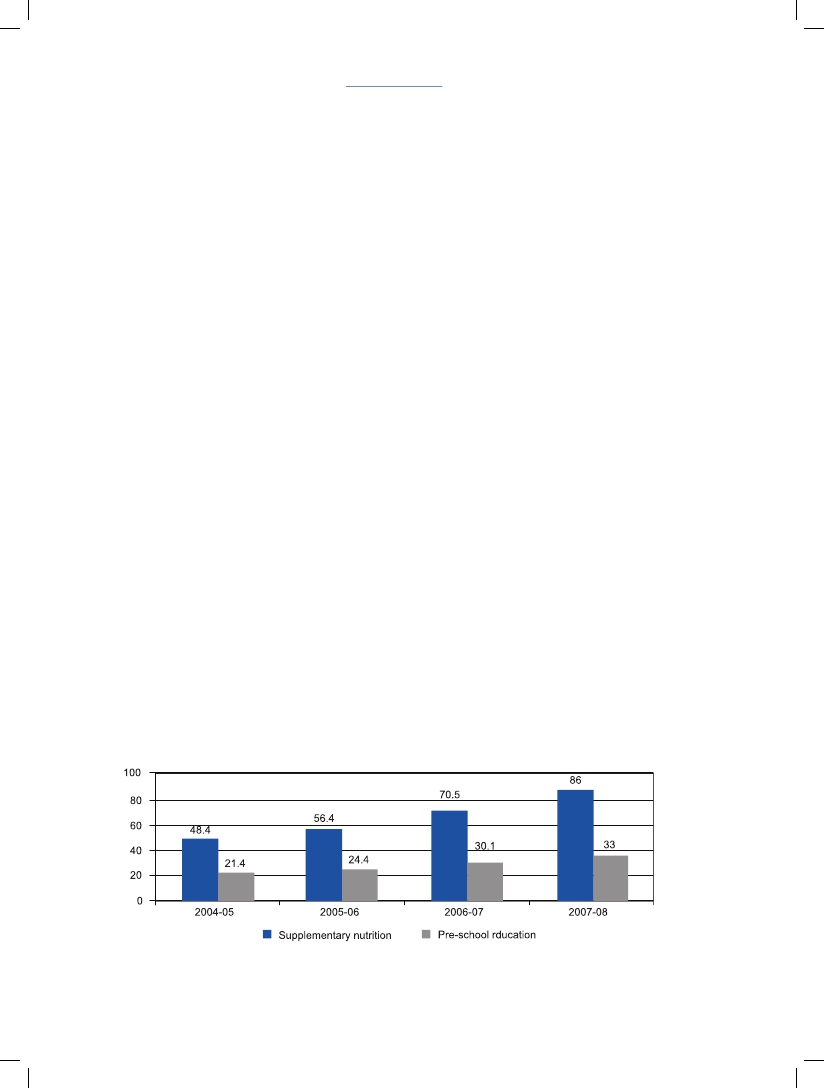 136India: Third and Fourth Combined Periodic Report on the CRC102. To achieve the intended objectives during the third expansion phase of the ICDS,the 11th Five Year Plan has made an increased budgetary allocation of Rs 444,000million. The key features of the third expansion phase of ICDS include:i.Introduction of cost sharing between the Centre and States, with effect fromthe financial year 2009-10, in the following ratio:a. 90:10 for all components, including SNP for the north-east.b. 50:50 for SNP and 90:10 for all other components for all States other thanthe north-east.ii. Enhancement of honoraria by Rs 500 above the last honorarium drawn byAWWs, and by Rs 250 above the last honorarium drawn by helpers of AWCsand workers of mini-AWCs.iii. Provision of uniform for AWWs and AWHs.iv. Revision of financial norms in the existing interventions to improve the servicedelivery.v. Provision of flexi funds at Anganwadi level.vi. Strengthening of Management Information System (MIS).vii. Revision in cost norms of training component of ICDS programme.viii. Reward mechanism for ICDS functionaries.ix. Introduction of WHO Growth Standards.103. Due to the prevalence of persistent malnutrition in the country, simultaneous revi-sions were made in the financial, nutritional and feeding norms under the ICDS.Separate norms were prescribed for different age groups: 0-6 months, 6 months-3years, 3-6 years, and pregnant and lactating mothers. Provisions have also been madefor more than one food supplement per day. The orders for new norms were issuedin February 2009. The Supreme Court, in its order dated February 24, 2009, hasdirected the State Governments to implement these norms. (See Annexure 6C.4 fordetails on guidelines on revision of nutritional and feeding norms under ICDS.)104. The MWCD is implementing two schemes for the development of adolescent girls,viz. Kishori Shakti Yojana (KSY) and Nutrition Programme for Adolescent GirlsTable 6.2: Revision in financial norms of supplementary nutritionSource: Ministry of Women and Child Development, GoI.Basic Health and Welfare137(NPAG). The KSY is an intervention for adolescent girls, which aims at addressingthe needs of self-development, nutrition and health status, literacy and numericalskills, and vocational skills of girls in the age group of 11-18 years. The Scheme iscurrently operational in 6,118 ICDS projects.105. To address the problem of under-nutrition among adolescent girls (11-19 years),pregnant women and lactating women, the Planning Commission, in 2002-03,launched the NPAG, on a pilot project basis in 51 Districts of the country. Underthis Scheme, six-kilogram foodgrains were provided to undernourished adolescentgirls, pregnant and lactating women. Both these Schemes will be merged in theproposed universal programme for adolescent girls, viz. Rajiv Gandhi Scheme forEmpowerment of Adolescent Girls, also named Sabla, which aims at improving thenutritional health and development status of adolescent girls; promoting awarenessof health, hygiene, nutrition and family care; linking them to opportunities forlearning life skills; helping them going back to school; helping them gain a betterunderstanding of their social environment and take initiatives to become produc-tive members of society. The success of these interventions, administered throughthe ICDS, is dependent on effective convergence and synergy between the healthservices, Public Distribution System (PDS), water and sanitation, Mid-day MealScheme (MDMS) and other nutrition-related schemes.106. The 11th Five Year Plan includes increased outreach to adolescent girls to breakthe cycle of ill-health. In addition to supplementary nutrition and Iron and FolicAcid (IFA) tablets, these girls require proper counselling, and health and nutritioneducation. The ANMs and AWWs will conduct monthly meetings to educate andcounsel this group.107. The National Commission for Protection of Child Rights (NCPCR) has taken upthe issue of under-nutrition in Melghat area of Amravati in Maharashtra, Satnain Madhya Pradesh and Adilabad in Andhra Pradesh. It has also made specificrecommendations to the respective State Governments on the issues for remedialmeasures.846C.3.3 National AIDS Control Programme (NACP)-III108. The overall goal of NACP-III (2007-2012), implemented by the MoH&FW andNACO, is to halt and reverse the HIV/AIDS prevalence in India by integratingprogrammes for prevention, care and support, and treatment. The NACP-III iscommitted to address the needs of persons infected and affected by HIV, espe-cially children. This will be done through the sectors and agencies involved in childprotection and welfare. In mitigating the impact of HIV, support is also drawnfrom welfare agencies providing nutritional support, opportunities for incomegeneration and other welfare services. Prevention needs of children are addressedthrough universal provision of Prevention of Parent-to-Child Transmission (PPTCT)services. Children infected with HIV are assured of access to paediatric Anti-Retro-viral Treatment (ART).138India: Third and Fourth Combined Periodic Report on the CRC109. The NACP-III follows a four-pronged strategy:85i.Prevent infections through complete coverage of High-Risk Groups (HRGs)with Targeted Interventions (TIs), and enhanced interventions among the gen-eral population.ii. Provide greater care, support and treatment to a larger number of People Livingwith HIV/AIDS (PLHA).iii. Strengthen the infrastructure, systems and human resources in prevention, careand support, and treatment programmes at District, State and national levels.iv. Strengthen the nation-wide strategic MIS.110. The NACP-III provides for early diagnosis and treatment of HIV-exposed children;comprehensive guidelines on paediatric HIV care for each level of the health sys-tem; special training to counsellors for counselling HIV positive children; linkageswith social sector programmes for accessing social support for infected children;outreach and transportation subsidy to facilitate ART and follow-up; nutritional,educational, recreational and skill development support; and establishing and en-forcing minimum standards of care and protection in institutional, foster care andcommunity-based care systems. The HIV/AIDS policies and guidelines in the NACP-III are integrated with various development programmes, such as the NRHM, RCHProgramme and the Revised National Tuberculosis Control Programme (RNTCP).111. The various programmes aimed at prevention, treatment, care and protection ofchildren vulnerable to, and affected by, HIV/AIDS include the PPTCT, NationalPaediatric HIV/AIDS Initiative, and the Adolescent Education Programme (AEP).112. Prevention of Parent-to-Child Transmission Programme: The PPTCT Programmeaims at preventing prenatal transmission of HIV from an HIV-infected pregnantmother to her newborn baby by counselling and testing in the Integrated Coun-selling and Testing Centres (ICTCs). Pregnant women, who are found to be HIVpositive, are administered a single dose of Nevirapine at the time of labour; theirnewborn babies also get a single dose of Nevirapine immediately after birth, so asto prevent transmission of HIV from mother to child.86 Out of 27 million annualpregnancies in India, it is estimated that 53,000 are HIV positive women. In theabsence of any intervention, an estimated 16,000 HIV infected babies will be bornannually. The PPTCT Programme covers approximately 15% of all pregnancies.About 4.6 million pregnant women benefited from this service in 2008, while morethan 20,000 were HIV positive. In order to provide universal access, these serviceswould be expanded to the level of CHCs and the PHCs. PPPs would be promotedin this direction.113. National Paediatric HIV/AIDS Initiative: The Initiative, launched in December2006, focuses on early diagnosis of children up to 18 months, and life-long ARTin paediatric formulation to eligible HIV positive children. Since September 2006,children, particularly from high- risk States, were mobilised, screened and put ontreatment. Since the beginning of the Initiative, 15,000 children have been onBasic Health and Welfare139ART. This Initiative has set-up a unique partnership between the technical agen-cies, NGOs and networks of positive people of NACO.114. The Life Skills Education (LSE) Programme (formerly known as AEP): The LSEProgramme, launched in 2005, is a key policy initiative of the NACP-III, MHRDand NACO. The Programme is placed as a key intervention to build life skills andhelp adolescents cope with negative peer pressure, develop positive behaviour, im-prove sexual health and prevent HIV infection. In view of this, the MHRD scaledup the LSE Programme, in collaboration with NACO, as a classroom-based co-curricular activity in 2005. The objective is to reach about 33 million students inthe country. So far (as of March 2009), 92,289 schools have been covered out of144,409 Government schools in the country, and around 0.29 million teachershave been trained under this programme.115. The LSE Programme aims to support young people’s right to know about theiradolescence; cope with the growing-up process; know basic facts on HIV and otherSexually Transmitted Infections (STIs); inculcate values of abstinence before mar-riage, delay sexual debut, be faithful to one’s partner and be responsible sexually;develop and reinforce life skills that enable them to protect themselves; dispel mythsand clarify misconceptions; find ways through which they can help fight HIV preva-lence; and encourage positive attitude towards PLHA.116. The Programme suffered an initial setback, as some State Governments, refusedto implement LSE due to opposition to some of the material used under the Pro-gramme.87 This led to delay in implementation of the Programme.6C.3.4 Water and Sanitation Programmes117. The TSC, launched in 1999, is a demand-driven programme, implemented bythe Department of Drinking Water Supply, Ministry of Rural Development. TSCaims at provision of sanitation facilities in all individual households, schools andchild-care centres in rural areas. The programme lays emphasis on IEC for de-mand generation of sanitation facilities. Components of TSC also include settingup an alternative delivery mechanism for provision of affordable sanitary wares;community sanitary complexes for women, the poor, and landless labourers; andsolid and liquid waste management. TSC has been implemented in 593 rural Dis-tricts spread across 30 States and UTs, with consistent support from the Govern-ment of India. Under TSC, of the 108.2 million rural households without toiletsin India (Census 2001), nearly 57.62 million households have been provided withtoilets, including 31.40 million toilets for BPL households and 16,498 communitysanitation complexes for the poor, landless labourers and women. A significantachievement has been the construction of 0.90 million school toilets, 0.28 mil-lion Anganwadi toilets and 8,822 production centres/rural sanitary marts, mostlymanaged by Self-Help Groups (SHGs)/youth groups, and local Community-Based Organisations (CBOs) and NGOs.88 The Sulabh International, an NGO,has been doing commendable service in urban areas in maintaining pay and usecommunity toilets.140India: Third and Fourth Combined Periodic Report on the CRC118. Toilet use lags behind toilet construction considerably. Government programmesrecord toilet construction (coverage on account of construction is nearly 66%) butmany of the constructed facilities are not actually being used. The NFHS-3 (2006)shows that toilet use, although up from 9.5% in 1991, is a mere 31% of the popula-tion, still 26% short to achieve the MDG of 57% in 2015. With an estimated popu-lation of 1.25 billion in 2015, an additional five million people per month need touse toilets in order to reach the MDG target.89119. Young children, girls and women pay the highest price for this situation. Of alldeaths due to diarrhoea, 80% are among children below five years of age. The lackof safe toilets in schools is also a leading factor behind high drop-out rates of girls.120. Considering the harmful impact of poor water and sanitation facilities on children’shealth and learning ability, the School Sanitation and Hygiene Education (SSHE)programme is a prominent component of TSC. With individual household sanita-tion coverage of just 58%, SSHE is most often the first introduction to the consis-tent use of latrines, cleaning toilets, and good health and hygiene practices such aswashing hands before and after meals. SSHE recognises the role of children as thebest change agents in absorbing and popularising new ideas and concepts of sanita-tion, not only in their schools but also in their household and neighbourhood.121. Recognising the importance of bringing a behaviour change in young children andtheir attending mothers in the consistent use of toilets and good sanitation andhygiene practices, TSC has the provision of improving the behavioural habits ofchildren in the following ways:i.Teaching children good hygiene habits, and use of sanitation facilities.ii. Encouraging water and sanitation programmes in schools through Water andSanitation/Health Clubs in schools.iii. Involving children in the operation and maintenance of school water and sani-tation facilities.iv. Encouraging the spread of awareness on hygiene habits through child-to-child,and child-to-home/community.122. The community-based National Rural Drinking Water Quality Monitoring andSurveillance Programme, launched in 2006, aims at testing of all drinking watersources by grassroot workers in each panchayat by easy-to-use field test kits and jointsanitary surveys. So far, 7,729 sanitary surveys for surveillance of the drinking wa-ter spot source have been conducted.90 The Bharat Nirman Programme aims ataddressing water quality problems in all the quality-affected habitations by 2009.While higher allocation of funds has been addressed, the next important step isto achieve convergence, ensure community participation and an IEC campaign.91The Government of India’s Child Environment Programme (CEP), in partnershipwith UNICEF,92 supports Government efforts to provide a safe and more condu-cive environment for, and healthy start to, life and development for children, espe-cially of the poor and marginalised communities. The Programme, implemented inBasic Health and Welfare141161 Districts across 14 States, focuses on improving personal and home hygieneand sanitation practices; improving hygiene practices in Anganwadis and schools;safe handling, storage, retrieval and home-based treatment of water; and improvingsustainability in rural water and sanitation.6C.4 Health Services6C.4.1 Rural Health Infrastructure123. The health infrastructure varies across the States, with some States such as Bihar,Maharashtra, Madhya Pradesh, Orissa, Uttar Pradesh and West Bengal having ashortfall, and others like Andhra Pradesh, Himachal Pradesh, Kerala, Rajasthanand Tamil Nadu having a surplus. Some of the inadequacies in the rural healthinfrastructure are absence of building in a large number of health facilities like Sub-Health Centres (SHCs), PHCs and CHCs; and inadequate availability of toilets,electricity, drinking water, equipment and medicines in many institutions.93124. An analysis of the availability of ANMs, who are the first contact point betweenthe health services and rural communities across the States, shows that in Statessuch as Tamil Nadu and Kerala, an individual ANM caters to much fewer villagesand population, whereas in States such as Chhattisgarh, Madhya Pradesh and Ut-tar Pradesh, the number of villages and population covered by a single ANM ismuch larger. This affects the ANM’s quality of work.94 Chhattisgarh has adoptedan innovative approach and identified 70,000 Mitanins, who have been trained likeANMs to strengthen their skills in health services, in order to better serve the hillyand tribal area.95125. The CHCs provide referral services for four PHCs, and have a staff of four medicalspecialists: general physician, general surgeon, paediatrician, and an obstetrician-gy-naecologist. In 2005, there was a shortfall of 62% in the number of sanctioned postsof these specialists at CHCs. Even out of the sanctioned posts, 38% were lying vacant.There was a negligible number of CHCs with sanctioned posts for anaesthetists.96126. Further, the doctor-to-population ratio in India is low, with better-performing Stateshaving thrice the number of doctors compared to poorly-performing ones. (SeeAnnexure 6C.5 for details on human resources for selected States’ allopathy andAnnexure 6C.6 for details on doctors, nurses and hospitals across India.)127. There is an extensive network of public health facilities; however, there is a need torenew public confidence in the public health system. The reasons for this includelimited public funding and overall lack of adequate staffing, essential supplies,maintenance, connectivity, supervision and monitoring to secure adequate perfor-mance and appropriate health outcomes.97 Also, the implementation of differentprogrammes and schemes is not suitably integrated, thereby limiting the health out-comes. Furthermore, lack of facilities, particularly for emergency obstetric care, andnon-availability of specialists have impacted health seeking behaviour, resulting in amove towards the private sector or not accessing healthcare at all.98 Access to medi-cal care continues to be problematic due to locational reasons. This explains the142India: Third and Fourth Combined Periodic Report on the CRCunder-utilisation of the existing health infrastructure at the primary level and con-tributes to avoidable waste.99 Lack of access to public health services makes healthexpenditure higher for the poor.128. Initiatives under NRHM to Improve Health Infrastructure: The NRHM seeksto provide effective healthcare to the rural population, especially the disadvan-taged groups, including women and children, by improving access, enabling com-munity ownership and demand for services, strengthening public health systemsfor efficient service delivery, enhancing equity and accountability, and promotingdecentralisation.129. Major initiatives that have been taken up under the NRHM to improve healthservices include decentralised village-and District-level health planning and man-agement; appointment of ASHAs to facilitate access to health services; setting upof Mobile Medical Units (MMUs) to improve the outreach of services in remoteareas; strengthening the public health service delivery infrastructure, particularly atvillage and secondary levels; mainstreaming (Ayurveda Yoga-naturopathy, Unanai,Sidha and Homeopathy (AYUSH)), such as setting up of AYUSH facilities in PHCsand CHCs that are manned by qualified AYUSH physicians appointed on contractbasis; improved management capacity to organise health systems and services inpublic health; emphasising evidence-based planning and implementation throughimproved capacity and infrastructure; promoting the non-profit sector to increasesocial participation and community empowerment; promoting healthy behaviours;and improving inter-sector convergence. (See Annexure 6C.7 for details on initia-tives under NRHM to improve health services.)130. The process of decentralised planning has been initiated across the country with thebottom-up approach, with the village serving as the first unit of planning. DistrictHealth Action Plans (DHAPs) are prepared through a consultative process involvingcommunities and health functionaries at each level. A grant of Rs one million hasbeen provided to every District for decentralised planning. Every District of MadhyaPradesh and Chhattisgarh has completed the process of District-level plans. Chhat-tisgarh has taken up the innovative exercise of developing a Human DevelopmentIndex (HDI) for each panchayat, and is rewarding them on the basis of their rankingin human development.1006C.4.2 Urban Health Infrastructure131. The efforts made so far to create a well-organised health service delivery structure inurban areas, especially for poor people living in slums, need to be augmented.101 Ur-ban population in the country is presently as high as 30%, and is likely to increase toabout 33% by 2010. The bulk of the increase is likely to take place through migration,resulting in slums without any infrastructure support. Even the insufficient publichealth services that are available do not percolate to such unplanned habitations,forcing people to avail of private healthcare through out-of-pocket expenditure.102132. Responding to urban population needs, the Jawaharlal Nehru National UrbanRenewal Mission (JNNURM) was launched in 2005, which aims at giving focusedBasic Health and Welfare143attention to integrated development of urban infrastructure and services in select63 cities, with emphasis on provision of basic services to the urban poor, includinghousing, water supply, sanitation, slum improvement, community toilets/baths, etc.133. The objective of JNNURM is to encourage the city Governments to initiate mea-sures that would bring about improvements in the existing service levels in a finan-cially sustainable manner. A significant progress has been made since the launch ofthe Mission. All the 63 mission cities have submitted their city development plans,delineating their long-term vision for development. So far, 305 projects have beensanctioned under the sub-mission for urban infrastructure and governance across52 cities and 26 States.103134. Recognising the significance of the problem, urban health has been taken up asa thrust area during the 11th Five Year Plan. The National Urban Health Mission(NUHM) will be launched during the Plan period, with focus on slums and otherurban poor, by making available to them essential PHC services. The NUHM isexpected to ensure resources for addressing the health problems in urban areas,especially among the urban poor; need-based, city-specific urban healthcare systemto meet the diverse health needs of the urban poor and other vulnerable groups;and partnerships with community, NGOs, charitable hospitals and other stakehold-ers for a more proactive involvement in planning, implementation and monitoringof health activities. The NUHM would cover all cities with a population of morethan 0.1 million, with focus on slum dwellers, other marginalised urban dwellerslike rickshaw pullers, street vendors, railway and bus station porters, homeless peo-ple, street children and construction site workers.6C.4.3 Private Service Providers135. Seventy-eight percent of health providers in rural areas and 81% in urban areas are pri-vate health service providers. The reliance on the private sector is highest in Bihar.104136. The growth of the private health sector in India has been considerable in bothprovision and financing. There is diversity in the composition of private sector,which ranges from voluntary, not-for-profit, for profit, corporates, trusts, stand-alone specialists services and diagnostic services to pharmacy shops, and fromhighly qualified to unqualified providers, each addressing different market seg-ments. The growth of private hospitals and diagnostic centres has also been en-couraged by the Central and State Governments by offering tax exemptions andland at concessional rates, in return for provision of free treatment for the pooras a certain proportion of out-patients and in-patients. Apart from subsidies, pri-vate/corporate hospitals receive huge amounts of public funds in the form ofreimbursements from the Public Sector Undertakings (PSUs), and the Centraland State Governments for treating their employees.105137. The cost of healthcare in the private sector is much higher than in the public sec-tor. Many small providers have poor knowledge base, and tend to follow irrational,ineffective, and sometimes even harmful practices for treatment of minor ailments.Regulation of these providers is weak.106144India: Third and Fourth Combined Periodic Report on the CRC6C.5 Resources138. The existing level of public expenditure on health as a percentage of Gross DomesticProduct (GDP) in the country is about 1%. The proportion of child health underchild budget has increased from 0.33% in 2001-02 to 0.54% in 2008-09. (See Sec-tion 1.12 for details.) Healthcare is financed primarily by State Governments, andState allocations on health are usually affected by any fiscal stress they encounter.139. To address these issues, the Government has initiated several interventions underthe NRHM, such as the DHAP, National Health Accounting Systems, managementcapacity at all levels, improved financial management and close monitoring. Effortswill be made to increase the total expenditure by the Centre and the States to atleast 2% of GDP by the end of the 11th Five Year Plan period. This will be accom-panied by innovative health financing mechanisms adopted by some States. (SeeAnnexure 6C.8 for details on innovative health financing mechanisms of States.)6C.6 Public-Private Partnerships140. The NRHM seeks to build greater ownership of the programme among the com-munity through partnerships with NGOs. Promotion of PPP for achieving publichealth goals is one of the strategies initiated by the MoH&FW.107141. NGOs are playing a very important role in capacity-building efforts of ASHAs andcommunity workers in every State. Under the JSY, 2,458 non-governmental provid-ers have been given accreditation.108 The responsibility of running PHCs in remotelocations of Arunachal Pradesh is being taken up by NGOs. Non-Governmentalspecialists are being reimbursed on a per-case basis for work in Government hospi-tals. Under the Chiranjeevi Scheme109 operational in five tribal Districts of Gujarat,institutional delivery of BPL women is taking place in nursing homes of private gy-naecologists at the Government’s cost.110 In Uttarakhand, large number of scatteredand difficult-to-reach hamlets are being served through well-equipped mobile healthclinics, with support from NGOs. Two models have been initiated in the Districtsof Kumaon and Garhwal, namely, ‘Sehat Ki Sawari’ and ‘Mobile Clinic’.111142. The Mother NGO (MNGO) Scheme under RCH aims to nurture and build capaci-ties through partnerships. Till 2007, 317 MNGOs were working in 429 Districtsin the country. The objective of the Scheme is to improve RCH indicators in theunderserved and unserved areas, with specific focus on Mother and Child Health(MCH), family planning, immunisation, institutional delivery, RTI/STI and ado-lescent reproductive healthcare. The Service NGO Scheme provides clinical serviceand other specialised aspects such as dai training, MTP and male involvement, cov-ering 0.1 million population and contributing to achieving the RCH objectives.112143. Under ICDS, in the 11th Five Year Plan period, NGOs will be further encouragedto adopt local AWCs, and to augment their resources.113144. The Government seeks technical assistance from a Joint UN Team on AIDS,and Theme Group on HIV/AIDS. UNAIDS works closely with the Governmentthrough NACO, and other key partners, including State AIDS Control SocietiesBasic Health and Welfare145(SACS), civil society, academia, private sector, etc. to share knowledge, skills andexperience to lead the fight against HIV. Other bilateral, multilateral and Interna-tional Non Governmental Organisation (INGO) partners of the Government ofIndia are UNICEF, AusAid, Department for International Development (DFID),US Government Assistance, German Aid, Bill and Melinda Gates Foundation(BMGF), Clinton Foundation, the Global Fund for HIV/AIDS and ILO.145. Numerous NGOs/Civil Society Organisations (CSOs) are working on HIV/AIDSat the local, State and national levels, and have made significant contribution inmaking HIV prevention and care services available to highly vulnerable populationgroups. They bring with them their experience of community mobilisation and em-powerment, which are essential for successful transition of a programme to the com-munities. Their participation has immensely benefited the HIV/AIDS programme.146. In urban areas, a large number of PPP initiatives are related to water supply, sanita-tion and solid waste management. Lack of properly designed PPP models and theabsence of a regulatory framework to govern such partnership arrangements hasinhibited the full utilisation of PPP arrangements for urban development.1146C.7 Awareness Generation147. A key component of the IEC strategy under the NRHM relates to interpersonalcommunication methods. State-driven, local and region-specific IEC has been initi-ated in key NRHM States.148. Theme-based campaigns on immunisation, including pulse polio, breastfeeding, in-stitutional delivery, Save the Girl Child, iodised salt, JSY, etc. are some importantinitiatives that have been taken through the print, electronic and traditional media.Messages on various aspects related to these issues are displayed on public trans-port and billboards in prominent public places. Programmes are telecast on variouschannels, in which celebrities from the film and sports industries are used to spreadawareness on these issues. In addition, in the rural areas, such messages are alsospread through street plays, human chains, cycle rallies, wall writings, etc.115149. The media unit of the Ministry of Information and Broadcasting provides commu-nication support to Ministry of Health and Family Welfare, based on the require-ments and guidelines of the IEC division. The focus is on mother and child healthissues, community needs assessment, and issues related to health programmes suchas tobacco, cancer, etc. The telecast of such programmes on both national and com-mercial channels reaches out to millions, including those living in remote areas.150. The world’s largest mass mobilisation drive, the Red Ribbon Express (RRE), launchedon World AIDS Day in December 2007, was a specially-designed seven-coach trainthat endeavoured to generate a national movement against the HIV prevalence. Itwas a national campaign to mainstream the issue of HIV/AIDS through a train thattraversed over 27,000 km during a period of one year, covering about 180 Districts/halt stations, and holding programmes and activities in 42,000 villages. During thisperiod of 12 months, from December 1, 2007, to November 2008, the RRE covered24 States across the country. The objective of the initiative was to increase the levels146India: Third and Fourth Combined Periodic Report on the CRCof accurate knowledge about HIV/AIDS; build an enabling environment (with thehelp of an open dialogue), which results in people seeking health services and infor-mation required to promote safe behaviour, and contribute towards strengtheningDistrict-and village-level partnership of all relevant stakeholders. The key outreachachieved through this project is as follows:i.Over 6.2 million people were reached by the train and through outreach activi-ties by bus and cycle troupes.ii. Around 0.1 million people were counselled, including 22% females.iii. A total of 68,244 select resource persons were trained in the training coachon board.151. NACO’s media campaign has focused not only on conventional media but also onnon-conventional media. While focusing on young people, the multimedia cam-paign has been made more youth- and women-oriented, with NACO sending outits messages through the internet, cable and satellite services, and through plays incollege and on university campuses.6C.8 Monitoring and Evaluation (M&E)152. The NRHM has set up effective M&E systems. A detailed MIS, which providesdisaggregated information about performance with respect to vulnerable groups likeSCs and STs, has been operationalised. An effective financial management report-ing system has become functional, with quarterly activity-wise reports coming infrom the States. The first phase of community monitoring has been initiated inpartnership with NGOs in eight States under the Advisory Group on CommunityAction. The Institute of Public Auditors of India has undertaken comprehensiveevaluation in five States (Bihar, Assam, Uttar Pradesh, Tamil Nadu and Kerala). Anassessment of the ASHA programme in Madhya Pradesh, Rajasthan, Orissa, UttarPradesh and Bihar is underway, with the support of UNFPA/UNICEF. A systemof independent assessment of performance of States by institutions of excellence isin the process of finalisation. An intensive field-based joint review mechanism is inplace for RCH-II that covers core areas of the NRHM as well. Three such reviewshave already been conducted.1166C.9 Harmful Traditional Practices153. To address the issue of sex-selective abortion, the Pre-Conception and Pre-Natal Di-agnostic Techniques (Prohibition of Sex Selection) Act (PCPNDT Act), 1994, wasenacted, which pre-empts the use of technologies that contribute to the decliningchild sex ratio. (See Section 3B.5.3 for details.)154. The Dowry Prohibition Act, 1961, amended in 1984 and 1986, continues to ad-dress the social evil of dowry. The Protection of Women from Domestic ViolenceAct (PWDVA), 2005, also includes any harassment, harm, injury or danger relatedto any unlawful demand for any dowry or other property or valuable security as acomponent of domestic violence.Basic Health and Welfare147155. The Government adopted the Prohibition of Child Marriage Act, 2006, to addressthe harmful social practice of early marriage leading to early pregnancy, which is a ma-jor contributing cause for high maternal and infant mortality and inter-generationalcycle of malnutrition. The legislation has enabling provisions to prohibit child mar-riages, protect and provide relief to victims and enhance punishment for those whoabet, promote or solemnise child marriages. (See Section 1.4.1 for details).156. To strengthen the implementation of the Karnataka Devadasis (Prohibition andDedication) Act, 1982, the Department of Women and Child Development(DWCD), Karnataka, created a special cell to handle this issue. Publicity campaignsare being organised in Districts on the provisions of the Act, workshops and semi-nars are also being conducted to create awareness about benefits available undervarious schemes of the Department.117157. The proposed Prevention of Offences against the Child Bill, 2009, covers offencesagainst children, which includes all harmful traditional and cultural practices.158. The ICPS, launched by the MWCD, provides for preventive, statutory, and care andrehabilitation services to all vulnerable children, including those who are victims ofharmful traditional practices, which affect their health, survival and development.159. The MWCD, through its awareness generation measures, which involves communi-ty leaders, practitioners and the general public, aims to change traditional attitudesand discourage harmful practices, which affect the lives of children. The ICPS hasspecific component of effective communication and public education, under whichall the means of mass media, including television, newspapers, periodicals, maga-zines, hoardings, bus panels, cinema halls, radio, street plays, discussion forums,etc., will be utilised for spreading awareness on issues concerning children, includ-ing harmful traditional practices.6C.10 Challenges160. The Government has adopted several measures to address the issues related to childhealth, such as adoption of IMNCI; launch of NACP-III; launch of National Paedi-atric HIV/AIDS initiative; adoption of SSHE as a prominent component of TSC;launch of NRHM; increased Central Government budgetary outlay for health withmatching increase in State outlays; and improved capacities of States to absorb suchfund flows.161. The present challenges in comprehensive health delivery include:Accelerating the progress achieved in reducing childhood diseases.Prevention of mother-to-child transmission of HIV due to a high percentage ofHIV positive pregnant women not being identified during pregnancy.To improve standardised health infrastructure across States.To improve trained healthcare personnel at all levels to provide skilled birth at-tendance and emergency obstetric and newborn care, and care of sick children.To improve efficiency and effectiveness in deployment of existing resources.148India: Third and Fourth Combined Periodic Report on the CRC6D. Social Security and Childcare Services and FacilitiesArticles 26 and 18, para 36D.1 Status and Trends162. According to National Sample Survey Organisation (NSSO) survey in 1999-2000, 118the total strength of the country’s workforce is 397 million, out of which 28 millionworkers are employed in the organised sector, and remaining are in the unorganisedsector. Only 7% of the workforce, which is in the organised sector, has the benefitsof formal social security protection. The remaining 93% of the total workforce faceinsecure employment and low incomes.163. The existing social security system in India exhibits diverse characteristics. Thereare a large number of schemes, administered by different agencies, each schemedesigned for a specific purpose and target group of beneficiaries, floated as theyare by the Central and State Governments, as well as by voluntary organisations, inresponse to their own perceptions of needs of the particular time. There are somegaps in coverage and overlapping of benefits in the existing system.164. With increased employment opportunities for women, and the need to supplementhousehold income, more and more women are entering the job market. With thebreaking up of joint family system, working women need support in terms of carefor their young children while they are at work. Effective daycare for young childrenis essential, for which a cost- effective investment is required, as it provides supportto both the mothers and young children. It is also a protection measure, as it ad-dresses issues such as school dropouts and trafficked children in labour and prosti-tution, and serves as an outreach for medical, health and literacy programmes.6D.2 Legislations165. There are a number of social security legislations in India; however, most of theselaws are applicable to workers belonging to the organised sector. (See India FirstPeriodic Report 2001, paras 227-228, pp. 220-221 for details.)166. The Unorganised Sector Workers Social Security Act, 2008, provides social securityto millions of workers in the unorganised sector. The definition of ‘unorganisedworker’ has been enlarged to include all such workers, who are not covered by theexisting social security legislations. (See Section 1.4.1 for details.)6D.3 Programmes167. Several Ministries, such as the Ministry of Women and Child Development, theMinistry of Health and Family Welfare and the Ministry of Rural Developmentimplement schemes that reach out to the 44 million destitute children in the coun-try, many of whom belong to families, who work in the unorganised sector.168. The MWCD is implementing the Conditional Cash Transfer Scheme for Girl Childon a pilot basis. This provides for insurance coverage of the girl child based on ful-filling certain specific conditions (See Section 1.5.1 for details). Other schemes ofBasic Health and Welfare149the MWCD are the Rajiv Gandhi National Crèche Scheme for the Children ofWorking Mothers and the Scheme for Welfare of Working Children in need ofcare and protection. The Programme for Juvenile Justice, Childline Service and theIntegrated Scheme for Street Children also provide social security to children. (SeeSection 5B.3 for details.) These have been merged into the ICPS.169. The organised sector has a structure, through which social security benefits are ex-tended to its workers. While some of them, such as provident fund, pension, insur-ance, medical and sickness benefits are contributory, others like employment injurybenefits, gratuity and maternity benefit are purely non-contributory, and are met bythe employers alone. Most workers under the organised sector are covered underthe institutionalised social security provided through Employees Provident FundOrganisation (EPFO), and the Employees State Insurance Corporation (ESIC).119170. A scheme for providing employment to PWDs in the organised sector has beenproposed in the 11th Five Year Plan period. The main objective of the scheme is toprovide incentives to the employers in the organised sector for promotion of regularemployment to PWDs.120171. A number of schemes and systems are in operation in the nature of social securityto workers in the informal economy. However, major deficiency is the limited cover-age (geographical areas and industrial activity). The benefits are confined to onlyabout 5-6% of the informal sector workers. With the exception of a small numberof States, with some social security cover for workers in the unorganised sector, amajority of the States do not offer any cover, especially for addressing such coreconcerns as healthcare and maternity.121172. The Aam Admi Bima Yojana (AABY), 2007, and Health Insurance Scheme forUnorganised Sector BPL Workers, 2007, are the major initiatives taken during thereporting period.173. The AABY was launched in 2007. Under this scheme all rural landless householdsin the 18-59 age group are eligible. The Scheme also has a provision for the paymentof a scholarship per child for two children of the beneficiaries studying in IX toXII standards.174. The Government launched the NRHM in 2005 to provide accessible, affordableand accountable quality health services to households in rural areas. The principlethrust of NRHM is to make the public system fully functional at all levels, and toplace a framework that would reduce the distress of households in seeking health-care facilities through the Health Insurance Scheme. The Government introducedthe Rashtriya Swasthya Bima Yojana to provide health insurance cover to all BPLunorganised sector workers and their families (of five members). As of July, 2009,there are about five million beneficiaries under the Scheme.122175. Kerala and Tamil Nadu offer some reasonable coverage of both old-age pension forthe aged poor and other protective social security schemes for the workers in the un-organised sector. Some States, such as Maharashtra, Gujarat, West Bengal, Punjab,Haryana, Tripura, Karnataka and Goa, have a number of schemes for the aged poorand vulnerable population.123150India: Third and Fourth Combined Periodic Report on the CRC176. In the 11th Five Year Plan, social security is treated as an inclusive concept that alsocovers housing, safe drinking water, sanitation, health, educational and culturalfacilities for the society at large. A number of schemes implemented by the Govern-ment, both in the rural and urban areas, seek to provide many services that supple-ment incomes of the people, which otherwise are fairly low.1246D.4 Challenges177. To improve the implementation, administration, and delivery of the existing so-cial security schemes, especially for the unorganised sector, the Government haslaunched AABY and Rashtriya Swasthya Bima Yojana in 2007. With the launch ofConditional Cash Transfer Scheme for Girl Child and the NREGA, the Govern-ment has reinforced its commitment towards livelihood security in rural areas. (SeeSection 6E for details.)178. The challenges in addressing social security and childcare services are:Ninety-three percent of workforce is in the unorganised sector, which is devoidof formal social security measures.To improve access to social services for the poor and vulnerable, includingmonitoring of these systems.To improve awareness on livelihood entitlements among the vulnerable population.6E. Standard of LivingArticle 27, paras 1-36E.1 Status and Trends179. India’s per capita income has witnessed acceleration between the period 2003-04and 2007-08, almost doubling to an average of 7.2% per annum. Prior to 2003-04,the per capita income accelerated marginally to 3.7% per annum between 1992-93and 2002-03. The increase in per capita income has resulted in an overall improve-ment in the standard of living.125180. The percentage of BPL population has come down from 36% in 1993-94 to 28%in 2004-05. However, not only is this still high, but also the rate of decline in pov-erty has not accelerated with GDP growth. Because population has also grown, theabsolute number of poor people has declined only marginally, from 320 million in1993-94 to 302 million in 2004-05.126181. Four States (Uttar Pradesh, Bihar, Madhya Pradesh and Maharashtra) accountedfor nearly 58% of India’s poor population in 2004-05. In the States of Haryana,Himachal Pradesh, Orissa and Mizoram, the number of poor, overall, has remainedroughly constant over the last two decades. However, there are also States that havesucceeded in reducing the absolute number of the poor in rural areas over the threedecades from 1973 to 2004-05, such as Andhra Pradesh, Karnataka, Kerala, TamilNadu, West Bengal, Assam and Gujarat.127Basic Health and Welfare151182. Child poverty is prevalent in India, both in rural and urban areas. In 2004-05, thepercentage of children below 15 years living in BPL households was 44% in ruralareas and 32% urban areas. The high level of child poverty is not only linked to highincidence of child malnutrition, but also undermines their future capabilities, andadversely affects equality of opportunity.128183. NFHS-3 indicates that 48% of the population in urban areas is in the highest wealthquintile;129 in contrast, only 7% of the rural population is in the highest wealthquintile. (See Figure 6.7) The distribution of population across wealth quintilesshows large variations across States, with Delhi (70%) and Goa (55%) having overone-half of their populations in the highest quintile, and Chhattisgarh, Orissa, Bi-har, and Tripura having only about one-tenth or less of their populations in thehighest quintile. In Jharkhand, half of the population falls into the lowest wealthquintile. By contrast, in about half of the States, less than 10% of households are inthe lowest wealth quintile.130184. The poor depend upon Common Property Resource (CPR) far more than the rich,due to their lack of access or low productive assets, and lack of work and purchasingpower. This adversely affects their standard of living. The importance of land as alivelihood resource cannot be overstated. While only 18% of the GDP comes fromagriculture today, the proportion of the workforce that is engaged in agriculture is58%. The estimated number of landless rural families in the country is 13-18 mil-lion. While the economy is at present growing at a rate of about 8-9%, agriculture,which provides employment to 58% of the country’s workforce, is growing at lessthan 3%. This clearly indicates the rising economic disparities between the agricul-tural and non-agricultural sectors of the economy, and also signifies continued pov-erty of the lower strata in the rural community in an absolute sense. Such a scenarioadversely affects the standard of living of such rural communities.Fig. 6.7: Percentage distribution of the population by wealthquintile according to residence, 2005-06Source: National Family Health Survey-3, Ministry of Health and Family Welfare, GoI, 2007, page 43.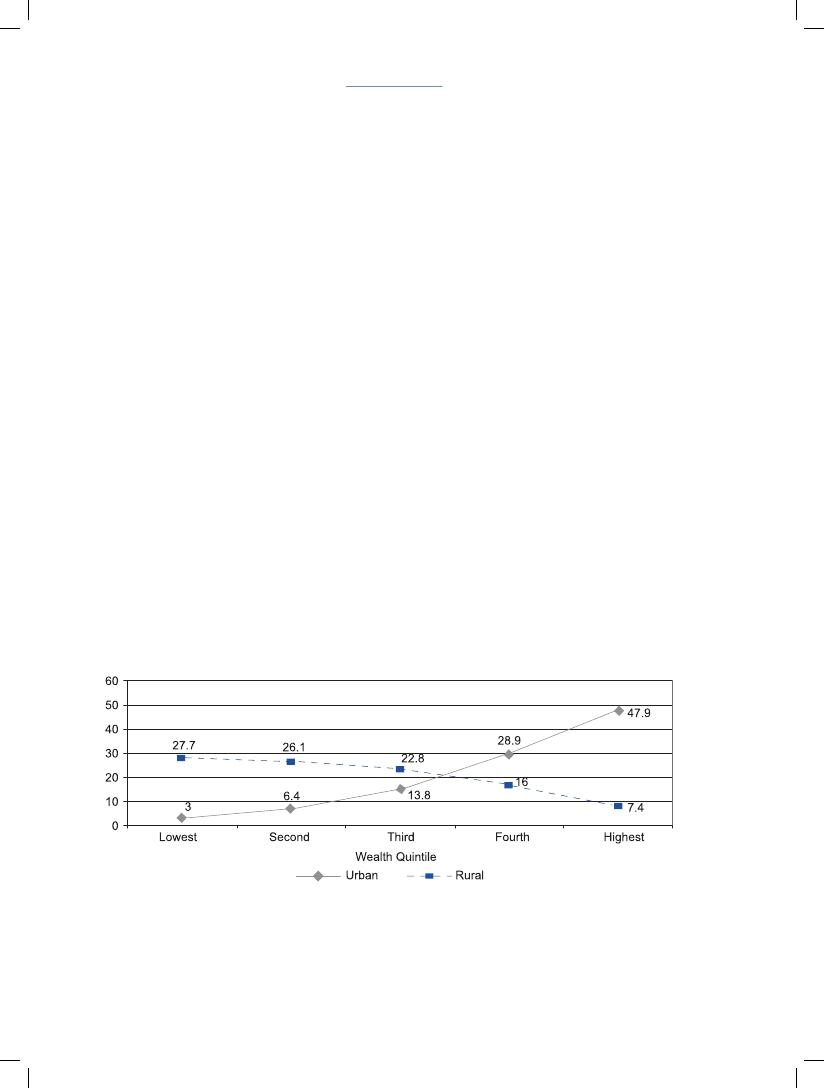 152India: Third and Fourth Combined Periodic Report on the CRC6E.2 Policy185. The National Rehabilitation and Resettlement Policy, 2007, aims at providing a bet-ter standard of living with sustainable income to project- affected families througha process of adequate and expeditious rehabilitation. (See Section 1.2 for details.)In order to address the issue of forced relocation and other types of involuntarypopulation movement, amendments have been proposed in the Land AcquisitionAct, 1894.186. The National Urban Housing and Habitat Policy addresses the need for affordablehousing for all, with special emphasis on the urban poor. (See Section 1.2 for details.)187. The National Policy on Urban Street Vendors, circulated by the Ministry of Hous-ing and Urban Poverty Alleviation in 2004, is being comprehensively revised. Therevised Policy will take care of all aspects of street vendors, including exploitationof child vendors. Also, in the Basic Services to the Urban Poor (BSUP)/IntegratedHousing and Slum Development Programme (IHSDP) components of JNNURM,the seven-point charter focuses on the convergence approach to ensure basic facili-ties such as health, education and social security to the marginalised sections of so-ciety. (See Annexure 6E.1 for details on National Policy on Urban Street Vendors.)6E.3 Legislation188. Based on the experience of various wage employment programmes, NREGA wasenacted to reinforce the commitment of the Government towards livelihood secu-rity in rural areas. The Act was notified on September 7, 2005. The significance ofNREGA lies in the fact that it creates a rights-based framework for wage employ-ment programmes, and makes the Government legally bound to provide employ-ment to those who seek it. In this way, the legislation goes beyond providing a socialsafety net, and towards guaranteeing the right to employment. The experience withNREGA so far suggests that it is one of the main planks of rapid poverty reductionin the 11th Five Year Plan period.6E.4 Programmes189. India has a long history and experience in implementing wage employment pro-grammes. These wage employment programmes, implemented by State Govern-ments with Central assistance, are self-targeting, with the objective of providing en-hanced livelihood security, especially to those dependent on casual manual labour.190. The Sampoorna Grameen Rozgar Yojana (SGRY) was launched in 2001 with anobjective of providing additional wage employment in the rural areas, as also foodsecurity, alongside creation of durable community, social and economic infra-structure in the rural areas. The National Food for Work Programme (NFWP) waslaunched in 2004 in 150 most backward Districts of the country, with the objectiveto intensify the generation of supplementary wage employment. The Pradhan Man-tri’s Gramodaya Yojana (PMGY) was launched in 2000-01 and provides allocationof Additional Central Assistance (ACA) to States and UTs for selected basic ser-vices, such as primary health, primary education, rural shelter, rural drinking water,Basic Health and Welfare153nutrition and rural electrification. The Antyodaya Anna Yojana (AAY) was launchedin 2000 and provides foodgrains at a highly-subsidised rate to poor families underthe Targeted Public Distribution System (TPDS).131191. The National Rural Employment Guarantee Scheme (NREGS), launched on Febru-ary 2, 2006, in 200 Districts across various States in the country, is a historic rights-based employment guarantee that provides income support to the weaker sectionsof the rural society. The SGRY and NFWP have been subsumed under the NREGS.It also serves the larger objective of enhancing agricultural productivity becausethe first priority under NREGS is being given to projects aimed at water conserva-tion. Starting with 200 Districts across the country in Phase-I during 2006–07, theNREGS was extended to additional 130 Districts in Phase-II during 2007–08. FromApril 1, 2008 onwards, the Act covers the whole of rural India. In 2008-09, over 40million households were provided employment, which is a significant jump over the30.39 million households covered under the Scheme in 2007-08.192. Awareness about the existence of NREGS is low in many areas, especially in theStates of Bihar and Maharashtra. Many States are still in the process of notifyingthe State scheme, and putting in place State-specific guidelines. Only 13 States,namely Andhra Pradesh, Bihar, Chhattisgarh, Gujarat, Karnataka, Kerala, MadhyaPradesh, Orissa, Punjab, Rajasthan, Tamil Nadu, West Bengal and Tripura havefinalised State-specific operational guidelines.132193. The Ministry of Housing and Urban Poverty Alleviation (MoHUPA) is implement-ing an employment-oriented urban poverty alleviation scheme of Swarna JayantiShahari Rozgar Yojana (SJSRY) since 1997. Under SJSRY, urban poor are assistedin income generation activities, so as to bring them above the poverty line. It ispresumed that this will lead to a better life for their children and also reduce theexploitation of children in poor families. The community empowerment compo-nent of the Scheme focuses on community participation in addressing the needs ofmarginalised section of the society.133194. SSA, the principle programme for the universalisation of elementary education,has brought elementary education to the doorsteps of millions of children, andenrolled them through successive fast-track initiatives, both in unserved and un-derserved habitations. With the opening of 0.12 million primary schools, access toprimary education has been nearly achieved. More thrust has been given to childrenwith special needs (CWSN) through the adoption of a multi-optional model foreducating CWSN. This initiative has been successful in enrolling 1.99 million outof the identified 2.4 million CWSN (81%) in schools.195. The NRHM was launched in 2005 to address the problems across primary health-care and to bring about improvement in the health system and health status ofthose who live in poor areas. (See Sections 6C.3.1 and 6C.4.1 for details.) The11th Five Year Plan also provides an opportunity to restructure policies to achieve anew vision based on faster, broad-based and inclusive growth. The Plan will facili-tate convergence and development of public health systems and services that areresponsive to health needs and aspirations of people.134154India: Third and Fourth Combined Periodic Report on the CRC196. A Farm Loan Waiver Scheme was announced in 2008 to bail out small and mar-ginal farmers, and those engaged in allied activities such as livestock rearing, whohad availed of credit from banks for purposes such as deepening of wells, and pur-chasing tractors from the debt trap. The results of the Scheme so far show that ithas been able to restore institutional credit to farmers and has helped to supportdemand and revive investment in the rural and agricultural sectors.197. The 11th Five Year Plan emphasises expansion of opportunities and human capabili-ties in the policies and programmes directed at the problems of poverty, unemploy-ment and low standards of living, and at the widening urban-rural gap as a result ofurbanisation and industrialisation.6E.5 Challenges198. The 11th Plan, with its focus on inclusive growth, helps to trigger a developmentprocess and ensures broad-based improvement in the quality of life of people. Thevision of the 11th Plan includes several inter-related components, such as poverty re-duction and creation of employment, access to essential services, equality of oppor-tunity, recognition of child rights, etc. However, the major challenge before Indiais to ensure that the benefits of economic growth trickle down to all sections acrossregions and social areas. The widespread child poverty, both in rural and urbanareas, which is a cause of concern, needs sustained efforts towards it. Improved tar-geting and monitoring of poverty reduction, livelihood security and social securityprogrammes are required, to ensure that the benefits reach the most in need.End Notes1234567891011National Family Health Survey-2 and 3, The Ministry of Health and Family Welfare, GoI, 2000 and2007, pp. 179-180 and page xxxiv.The Report on Causes of Deaths in India (2001-03), Office of the Registrar General India, GoI, 2009,page 19.The Report on Causes of Death in India (2001-03), Office of the Registrar General India, GoI, 2009,page 22.National Family Health Survey-3, Ministry of Health and Family Welfare, GoI, 2007, page 183.National Family Health Survey-3, Ministry of Health and Family Welfare, GoI, 2007, Table 7.5page 188.The Report on Causes of Death in India 2001-2003, Office of the Registrar General India, GoI, 2009,page 24.The estimate is based on Crude Birth Rate of 22.8 in 2008 (Sample Registration System, 2008), projectedpopulation of 1,050,196 in 2008 (Census), and Neonatal Mortality Rate of 34/1,000. (Sample Registra-tion System, 2008).Under-Five mortality rate of 69/1,000 live births for the year 2008, according to State of the World’sChildren, UNICEF, 2010.The Report on Causes of Death in India (2001-2003), Office of the Registrar General India, GoI, 2009,page 24.Burden of Disease in India, Background Papers, National Commission on Macroeconomics and Health,Ministry of Health and Family Welfare, GoI, September 2005, page 94.National Family Health Survey-3, Ministry of Health and Family Welfare, GoI, 2007, pp. 234-235.Basic Health and Welfare1551213141516171819202122232425262728293031323334353637383940Annual Report (2004-05), Ministry of Health and Family Welfare, GoI, page 208.Annual Report (2007-08), Ministry of Health and Family Welfare, GoI, page 68.Sample Registration System Bulletin, April 2002, and Sample Registration System Bulletin, October2008, Sample Registration System, Office of the Registrar General India, GoI.National Family Health Survey-3, Ministry of Health and Family Welfare, GoI, 2007, pp 180-181.The Report on Causes of Death in India (2001-03), Office of the Registrar General India, GoI, 2009,pp. 23-24.EAG States include: Bihar, Chhattisgarh, Jharkhand, Madhya Pradesh, Orissa, Rajasthan, Uttar Pradeshand Uttarakhand.The Report on Causes of Death in India (2001-03), Office of the Registrar General India, GoI, 2009,page 23.Reproductive and Child Health Programme-II, Third Joint Review Mission, January 15 – February 8,Ministry of Health and Family Welfare, GoI, 2007, page 8.Annual Report (2007-08), Ministry of Health and Family Welfare, GoI, page 100.Annual Report (2008-09), Ministry of Social Justice and Empowerment, GoI, pp. 99-126.Annual Report (2007-08), Ministry of Social Justice and Empowerment, GoI, page 38.Annual Report 2008-09, Ministry of Social Justice and Empowerment, GoI, page 136.Annual Report (2007-08), Ministry of Health and Family Welfare, GoI, page 67.Annual Report (2008-09), Ministry of Social Justice and Empowerment, GoI, page 137.India: Third and Fourth Combined Periodic Report on the CRC draft, Response of Ministry of SocialJustice and Empowerment, September 2009, page 1.People with Disabilities in India: From Commitments to Outcomes, World Bank, 2007, page 132.India: Third and Fourth Combined Periodic Report on the CRC draft, Inputs of West Bengal State,2007, page 67.India: Third and Fourth Combined Periodic Report on the CRC draft, Inputs of National Institute forPublic Cooperation and Child Development, GoI, 2007.Annual Report (2008-09), Ministry of Social Justice and Empowerment, GoI, page 134.Annual Report (2008-09), Ministry of Social Justice and Empowerment, GoI, page 116.Annual Report (2008-09), Ministry of Social Justice and Empowerment, GoI, page 130.India: Third and Fourth Combined Periodic Report on the CRC draft, Inputs of Ministry of Health andFamily Welfare, GoI, 2007, page 16.Special Bulletin on Maternal Mortality in India 2004-06, Sample Registration System, Office of the Reg-istrar General India, Ministry of Home Affairs, GoI, April 2009, page 3.Reproductive and Child Health Programme-II, Third Joint Review Mission, January 15–February 8,Ministry of Social Justice and Empowerment, GoI, 2007, pp. 8-11.National Family Health Survey-3, Ministry of Health and Family Welfare, GoI, 2007, page 269.In the National Family Health Survey -2 (1998-99), the nutritional status of children was measured onlyin case of children under three years of age of ever-married women who were interviewed, whereas in theNational Family Health Survey-3 (2005-06), all the children in the household under five years of age wereeligible to be measured. Therefore, in comparing nutritional indicators in the two surveys, it is necessaryto restrict the calculations to the National Family Health Survey-2 criteria for eligibility. However, forboth the years the WHO reference population was used.National Family Health Survey-3, Ministry of Health and Family Welfare, GoI, 2007, page 273.National Family Health Survey-3, Ministry of Health and Family Welfare, GoI, 2007, pp. 289-290.National Family Health Survey-3, Ministry of Health and Family Welfare, GoI, 2007, Summaryof Findings.156India: Third and Fourth Combined Periodic Report on the CRC414243444546474849505152535455565758596061626364656667686970National Family Health Survey-3, Ministry of Health and Family Welfare, GoI, 2007, pp. 275-287.‘Other’ religion includes Jews, Parsis, Zoroastrians, Doni-polo of Arunachal Pradesh, other religions andthose with no religion.The National Family Health Survey-3, Ministry of Health and Family Welfare, GoI, 2007, pp. 234-236.The National Family Health Survey-3, Ministry of Health and Family Welfare, GoI, 2007, pp. 237-239.Annual Report (2006-07) and (2007-08), Ministry of Health and Family Welfare, GoI, pp. 82, 78.Annual Report (2006-07), Ministry of Health and Family Welfare, GoI, page 66.Annual Report (2006-07) and (2007-08), Ministry of Health and Family Welfare, GoI, pp. 80, 72.Reproductive and Child Health Programme -II, Third Joint Review Mission, January 15–February 8,Ministry of Health and Family Welfare, GoI, 2007, pp. 11, 101,113, 157.Annual Report (2006-07), Ministry of Health and Family Welfare, GoI, page 87.Annual Report (2007-08), Ministry of Health and Family Welfare, GoI, page 80.Annual Report (2007-08), Ministry of Health and Family Welfare, GoI, page 82.11th Five Year Plan (2007-12), Vol. II, Social Sector, Planning Commission, GoI, 2008, page 162.11th Five Year Plan (2007-12), Vol. II, Social Sector, Planning Commission, GoI, 2008, page 163.District Level Household and Facility Survey-3 (2007-08), Fact Sheet India, Ministry of Health andFamily Welfare, GoI.Progress on Drinking Water and Sanitation, Special Focus on Sanitation, UNICEF, WHO, 2008, Figure18, page 19.11th Five Year Plan (2007-12), Vol. II, Social Sector, Planning Commission, GoI, 2008, page 164.Annual Report (2006-07), Ministry of Health and Family Welfare, GoI, page 61.National Polio Surveillance Project, AFP Surveillance Bulletin India, GoI, http://www.npspindia.org/bulletin.pdfImplementation of the International Covenant on Economic, Social and Cultural Rights, CombinedSecond, Third, Fourth and Fifth Periodic Report of India, 2007, page 142.11th Five Year Plan (2007-12), Vol. II, Social Sector, Planning Commission, GoI, 2008, page 206.Special Policy on Universal Access for Children affected by HIV and AIDS, http://www.unicef.org/india/hiv_aids_3556.htm.The 18 States are: Uttar Pradesh, Uttarakhand, Madhya Pradesh, Chhattisgarh, Bihar, Jharkhand, Oris-sa, Rajasthan, Himachal Pradesh, Jammu & Kashmir, Assam, Arunachal Pradesh, Manipur, Meghalaya,Nagaland, Mizoram, Sikkim and Tripura.India: Third and Fourth Combined Periodic Report on the CRC draft, Inputs of Ministry of Health andFamily Welfare, GoI, 2007, pp. 20-21.The Reproductive and Child Health Programme-II, Third JRM, January 15–February 8, Ministry ofHealth and Family Welfare, GoI, 2007, page 2.Annual Report (2006-07), Ministry of Health and Family Welfare, GoI, page 106.The Reproductive and Child Health Programme -II, Third Joint Review Mission, January 15-February 8,Ministry of Health and Family Welfare, GoI, 2007, page 17.11th Five Year Plan (2007-12), Vol. II, Social Sector, Planning Commission, GoI, 2008, pp. 92-93.Annual Report (2007-08), Ministry of Health and Family Welfare, GoI, pp. 59-60.Janani Suraksha Yojana: A Demand Side Intervention for Promoting Safe Delivery, Ministry of Health andFamily Welfare, GoI, http://mohfw.nic.in/NRHM/GOA%20Workshop/PDFs/03-05-08_pdf/JSY.pdfThe Gadchiroli model successfully employed by SEARCH, an NGO, in the Gadchiroli District ofMaharashtra, used Home Based Newborn Care (HBNC) approach to train Community Health Workersto identify and manage hypothermia, asphyxia and sepsis.Basic Health and Welfare1577172737475767778798081828384858687888990919293Annual Report (2006-07), Ministry of Health and Family Welfare, GoI, page 57, and India: Third andFourth Combined Periodic Report on the CRC draft, Inputs of Ministry of Health and Family Welfare,GoI, 2007, pp. 7, 10.Annual Report (2006-07), Ministry of Health and Family Welfare, GoI, page 57, and India: Third andFourth Combined Periodic Report on the CRC draft, Inputs of Ministry of Health and Family Welfare,GoI, 2007, pp. 7, 10.To facilitate the preparation of area-specific programmes with special emphasis on eight States (Bihar,Jharkhand, Orissa, Madhya Pradesh, Chhattisgarh, Rajasthan, Uttar Pradesh and Uttarakhand) laggingin containing population growth to manageable limits, the GoI constituted an Empowered Action Groupin the Ministry of Health and Family Welfare on March 20, 2001.Annual Report (2006-07), Ministry of Health and Family Welfare, GoI, page. 57, and India: Third andFourth Combined Periodic Report on the CRC draft, Inputs of Ministry of Health and Family Welfare,GoI, 2007, page 7.National Family Health Survey-3, Ministry of Health and Family Welfare, GoI, 2007, page 233.India: Third and Fourth Combined Periodic Report on the CRC draft, Inputs of Ministry of Health andFamily Welfare, GoI, 2007, page 23.National Family Health Survey-3, Ministry of Health and Family Welfare, GoI, 2007, page 257.Annual Report (2006-07), Ministry of Health and Family Welfare, GoI, page 22.Annual Report (2007-08), Ministry of Health and Family Welfare, GoI, page 68.Burden of Disease in India, Background Papers, National Commission on Macroeconomics and Health,Ministry of Health and Family Welfare, GoI, September 2005, pp. 95-96.India: Third and Fourth Combined Periodic Report on the CRC draft, Inputs of Ministry of Health andFamily Welfare, GoI, 2007, page 7.India: Third and Fourth Combined Periodic Report on the CRC draft, Inputs of Ministry of Health andFamily Welfare, GoI, 2007, page 9.Reproductive and Child Health Programme-II, Third Joint Review Mission, January 15–February 8,Ministry of Health and Family Welfare, GoI, 2007, pp. 3, 13.India: Third and Fourth Combined Report on the CRC draft, Response of National Commission forProtection of Child Rights, October 2009, page 2.India: Third and Fourth Combined Periodic Report on the CRC draft, Inputs of National AIDS ControlOrganisation, Ministry of Health and Family Welfare, GoI, page 4.Prevention of Parent-to-Child Transmission, National AIDS Control Organisation, http://www.nacoon-line.org/National_AIDS_Control_Program/Services_for_Prevention/PPTCT/‘Red Ribbon Express’ Project Reaches Millions, National AIDS Control Organisation, World AIDS Day,December, 1, 2008, http://www.nacoonline.org/NACO_Action/Media__Press_Release/Total Sanitation Campaign, All-India Figures of Physical Achievement, Department of Drinking WaterSupply, Ministry of Rural Development, GoI, Annual Report (2007-08), Ministry of Rural Development,GoI, page 207, and India: Third and Fourth Combined Periodic Report on the CRC draft, Response ofMinistry of Rural Development, September 2009.Estimated population in India 2015 is 1,254,019,000. The MDG target for India is 57% of people usingimproved sanitation, up from 9.5% in 1991, equivalent to 714,791,000 users. With 31% users (355,499,000people) in 2009, still 379,222,000 have to be reached between October 2009 and December 2015.Annual Report (2007-08), Ministry of Rural Development, GoI, page 193.11th Five Year Plan (2007-12), Rural Drinking Water and Sanitation, GoI, December 2007, pp. 164-165.Progress towards the Millennium Development Goals in India, UNICEF, www.unicef.org/india/MDG_Final_Note7Dec.docReport of the Working Group on Public Health Services (including Water and Sanitation) for the11th Five Year Plan (2007-12), GoI, October, 2006, page 50.158India: Third and Fourth Combined Periodic Report on the CRC949596979899Report of the Working Group on Public Health Services (including Water and Sanitation) for the11th Five Year Plan (2007-12), GoI, October, 2006, page 50.India: Third and Fourth Combined Periodic Report on the CRC draft, Response of Chhattisgarh State,August 2009, page 2.Report of National Commission on Macroeconomics and Health, Ministry of Health and FamilyWelfare, GoI, 2005, page 58.Mid-Term Review of the 10th Five Year Plan (2002-07), Planning Commission, 2007, GoI, page 102.Report of the Working Group on Public Health Services (including Water and Sanitation) for the11th Five Year Plan (2007-12), October 2006, page 26.Report of the National Commission on Macroeconomics and Health, Ministry of Health and FamilyWelfare, GoI, 2005, page 4.100  India: Third and Fourth Combined Periodic Report on the CRC draft, Inputs of Ministry of Health and 
      Family Welfare, GoI, 2007, page 25.101  Annual Report (2006-07), Ministry of Health and Family Welfare, GoI, page 12.102  National Health Policy (2002), GoI, pt 2.12.103 Annual Report (2007-08), Ministry of Urban Development, GoI, pp. 18-20.104  Draft Report on Recommendation of Task Force on Public-Private Partnership for the 11th Five Year Plan,      page 3.105  11th Five Year Plan (2007-12), Vol. II, Social Sector, Planning Commission, GoI, 2008, page 67.106  11th Five Year Plan (2007-12), Vol. II, Social Sector, Planning Commission, GoI, 2008, page 67.107  Annual Report (2006-07), Ministry of Health and Family Welfare, GoI, page 109.108   India: Third and Fourth Combined Periodic Report on the CRC draft, Inputs of the Ministry of Health and
       Family Welfare, GoI, 2007, page 24. 109   The Chiranjeevi Scheme, launched in January 2006 in five tribal Districts of Gujarat, aims to reduce IMR        and MMR among BPL families.110   India: Third and Fourth Combined Periodic Report on the CRC draft, Inputs of Ministry of Health       and Family Welfare, GoI, 2007, page 24.111   India: Third and Fourth Combined Periodic Report on the CRC draft, Inputs of Uttarakhand State,       2007, page 54.112  Annual Report (2007-08), Ministry of Health and Family Welfare, GoI, page 112.113  11th Five Year Plan (2007-12), Vol. II, Social Sector, Planning Commission, GoI, 2008, pp. 211-212.114  Mid-term Review of the 10th Five Year Plan (2002-07), Planning Commission, GoI, 2007, page 366.115  Annual Report (2006-07), Ministry of Health and Family Welfare, GoI, pp. 99-108.116   India: Third and Fourth Combined Periodic Report on the CRC draft, Inputs of Ministry of Health and       Family Welfare, GoI, 2007, page 25.117   Department of Women and Child Development, Government of Karnataka, 
      http://www.dwcd.kar.nic.in/dwcd_english/prg_women.html#social.118  The NSSO data quoted is the latest data available on workforce.119   11th Five Year Plan (2007-12), Vol. II, Social Sector, Planning Commission, GoI, 2008, pp. 150-151.120   11th Five Year Plan (2007-12), Vol. II, Social Sector, Planning Commission, GoI, 2008, pp. 150-151.121   11th Five Year Plan (2007-12), Vol. II Social Sector, Planning Commission, GoI, 2008, page 152.122    India: Third and Fourth Combined Period Report on the CRC draft, Response of Ministry of Labour       and Employment, September 2009, page 2.123   11th Five Year Plan (2007-12), Vol. II, Social Sector, Planning Commission, GoI, 2008, page 152.124   11th Five Year Plan (2007-12), Vol. II, Social Sector, Planning Commission, GoI, 2008, page 150.Basic Health and Welfare125  Economic Survey (2007-08), Economic Division, Ministry of Finance, GoI, 2008, 
      page 1.                                                                                 126	  11th Five Year Plan (2007-12), Vol. I, Inclusive Growth, Planning Commission, GoI, 
                                                            2008, page 1.                                                                                 127	  11th Five Year Plan (2007-12), Vol. III, Agriculture, Rural Development, Industry, 
                                                            Services and Physical Infrastructure, Planning Commission, GoI, 2008, pp. 79-99.                                                                                 128	  11th Five Year Plan (2007-12), Vol. III, Agriculture, Rural Development, Industry, 
                                                             Services and Physical Infrastructure, Planning Commission, GoI, 2008, pp. 79-99.                                                                                 129  The National Family Health Survey-3 wealth index is based on 33 assets and 
                                                            housing characteristics: household electrification, type of windows, drinking water 
                                                            source, type of toilet facility, type of flooring, material of exterior walls, type of 
                                                            roofing, cooking fuel, house ownership, number of household members per 
                                                            sleeping room, ownership of a bank or post office account, and ownership of a 
                                                            mattress, a pressure cooker, a chair, a cot/bed, a table, an electric fan, a 
                                                            radio/transistor, a black-and-white television, a colour television, a sewing 
                                                            machine, a mobile telephone, any other telephone, a computer, a refrigerator, a 
                                                            watch or clock, a bicycle, a motorcycle or scooter, an animal-drawn cart, a car, a 
                                                            water pump, a thresher, and a tractor.                                                                                 130	  National Family Health Survey-3, Ministry of Health and Family Welfare, GoI, 
                                                            2007,  pp. 43-44.
                                                                                 131	  Economic Survey (2004-05, 2006-07, 2007-08), Economic Division, Ministry of 
                                                             Finance, GoI, Section 10, Social Sectors.                                                                                 132	   NREGS, A National Progress Report, Backgrounders and Discussion Papers, 
                                                              http://www.empowerpoor.com/backgrounder.asp?report=384.                                                      133	    India: Third and Fourth Combined Period Report on the CRC draft, Response of 
                                                              Ministry of Housing and Urban Poverty Alleviation, GoI, August 2009, 
                                                              Annexure 1.                                                                                 134	   11th Five Year Plan (2007-12), Vol.II, Social Sector, Planning Commission, GoI,                                                              pp.57-58.1597. Education, Leisure andCultural Activities1637.Education, Leisure and CulturalActivitiesArticles 28, 29 and 31The Concluding Observations (COs) addressed in this chapter include:Aims of education, CO No. 65 (a) in paras 99-105Equal access, CO No. 65 (b) in paras 14-15, 16-20, 44-48 and 54-55, 59-61Awareness on early childhood education, CO No. 65 (c) in para 68Participation of children, CO No. 65 (d) in Chapter 3 paras 121-139Quality of education, CO No. 65 (e) in paras 50, 57-58 and 22-25Teachers training, CO No. 65 (f) in paras 69-71Teacher absenteeism, CO No. 65 (g) in para 53School infrastructure, CO No. 65 (h) in para 6Assistance from UNICEF and UNESCO, CO No. 65 (i) in paras 72-737A. Education, including Vocational Training andGuidanceArticle 287A.1 Status and Trends7A.1.1 Pre-School Education1.2.The Integrated Child Development Services (ICDS) Scheme is being universalised,and its Pre-School Education (PSE) component strengthened to ensure universalisa-tion of early childhood education and preparation of children, particularly thosebelonging to socially disadvantaged groups, for formal schooling. The beneficiariesunder PSE have increased from 21.4 million in 2004-05 to 33 million in 2007-08.Recent studies have confirmed the positive impact of attendance in pre-school cen-tres on children’s psycho-social and cognitive competencies, and their continuationinto primary school. Steps are being taken for quality improvement, which will beintensified during the 11th Five Year Plan period (2007-12).1An independent nation-wide survey of rural education found a rapid increase inthe total proportion of children (3-6 years) attending PSE. In 2006, 68% of 3-4 yearolds were attending public or private pre-schools, which increased to 76% in 2008.164India: Third and Fourth Combined Periodic Report on the CRCThe figure for five year olds in 2008 was 90.5%. This study also included unrecogn-ised pre-schools (day-care centres, kindergartens, nurseries, etc.) in the private sector.27A.1.2 Elementary Education7A.1.2.1 Universal Enrolment and Access3.4.5.Sarva Shiksha Abhiyan (SSA), a flagship programme of the Government, focuses onuniversal enrolment through improved access and targeted interventions for out-of-school children. For improving access, SSA provides for primary school within onekilometre of a habitation and upper primary school for every two primary schools.Un-served habitations are mainly covered through Education Guarantee Scheme(EGS) centres; for out-of-school children there are context-specific targeted interven-tions, mainly under Alternative and Innovative Education (AIE) centres.During 1999-2000 through 2006-07, the number of primary schools increased from0.642 million to 1.118 million, and upper primary schools increased from 0.198million to 1.054 million.3Consequent to opening of 0.151 million primary schools and 0.137 million upperprimary schools under SSA, access has increased manifold. By March 2008, 99%habitations in the country had access to school within one kilometre and about92% habitations had access to upper primary school within three kilometre. Avail-ability of schools within a reasonable distance of habitations has had a positiveimpact on enrolments in primary and upper primary schools.7A.1.2.2 School Access and School Infrastructure6.SSA supports the creation of required physical infrastructure in new schools, as wellas augmentation of infrastructure in existing schools. School buildings sanctionedunder SSA are composite school buildings, with the required number of classrooms,drinking water and sanitation facilities and a kitchen for cooking the mid-day meals.With the increase in school enrolments, there is a requirement of additional class-rooms in existing schools, which are also being constructed under SSA. Substantialprogress has been made in provisioning of schools, toilets and water supply in mostStates. SSA mandates the participation of the local community in all civil work ac-tivities in order to instil a sense of ownership in them. An extensive supervision andmonitoring system has been put in place to ensure the quality of construction. Socialaudit by the community is the basis of this supervision system.4 Although designs ofschool buildings and cost of construction vary across different States, it is expectedthat all designs must incorporate certain basic features, such as barrier-free accessTable 7.1: Student classroom ratio, 2002-03 to 2007-08Source: District Information System for Education, 2007-08.Education, Leisure and Cultural Activities165and resistance against hazards like earthquakes, especially in schools located inhigh-risk seismic zones. Under SSA, 0.263 million school buildings and 1.105million additional classrooms have been provided, consequent to which studentclassroom ratio has decreased from 42:1 to 33:1. The provision of 0.198 milliondrinking water facilities and 0.334 million toilets has improved basic facilities inthe school. In addition, Total Sanitation Campaign and Drinking Water Missionalso provide for drinking water and toilet facilities that will accelerate provisionof the facilities.7A.1.2.3 Enrolment7.8.The number of children enrolled in the elementary education system in India was169.3 million in 2002-03, and increased to 194 million in 2008-09. According toDistrict Information System for Education (DISE5) data the annual growth rates forenrolment at primary and upper primary levels during the period 2003-04 to 2005-06 were 4.4% and 12.5% respectively.School enrolment for rural areas (6-14 age group) has increased from 93.4% in2006 to 95.8% in 2007. The percentage enrolled in Government schools has goneup from 73.4% to 75.3%; those in private schools from 18.86% to 19.50% (DISE2007-08); and consequently, the share of others (Madrasa and EGS/AIE) has mar-ginally declined from 1.3% to 1.2%. School enrolment for rural areas (7-10 agegroup) increased from 95.3% in 2006 to 97.3% in 2008.67A.1.2.4 Reduction in Number of Out-of-School Children9.Remarkable progress has been made in the reduction of out-of-school childrenthrough targeted interventions of EGS and AIE. While EGS is a transitory facil-ity following the formal primary school curriculum in un-served habitation, AIEprovides for more context-specific targeted interventions for out-of-school chil-dren. AIE has been effective in providing education to out-of-school children,particularly the older children of 11-14 years; children who never got enrolledor dropout children; children, who migrate seasonally with their families; streetchildren and other deprived urban children; working children and other vulner-able children in difficult circumstances. There has been a significant reductionin the number of out-of-school children in the 6-14 age group by 4.4%. (SeeTable 7.2.). An independent study conducted in July 2009 estimated 8.1 millionchildren out-of-school.10. The multi-grade centres in Kerala use the services of volunteers in the forest andcoastal areas of the State, as children from these areas are not enrolled in schools. TheTable: 7.2: Trend in the number of out-of-schoolchildren (in millions)2001-02        2004-05            	2008-09Census 001   Independent Survey   	Independent Survey32                  13.5                       8.1Source: Data reported for 2005, 2009 as per independent sample study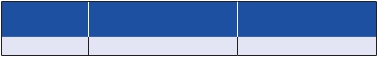 166India: Third and Fourth Combined Periodic Report on the CRCThe teachers for the multi-grade centres are from the same community, identifiedand appointed by the community. This has helped in addressing problems associ-ated with sensitivity towards the lives of these communities, including language andlocal contextualities. The school has incorporated pedagogic innovations by using avariety of self-learning material, with the teacher performing the role of a facilitator.The self-learning material was developed with technical support from the Rishi Val-ley School, Madanappalli, Andhra Pradesh. Volunteers track children’s attendanceand teaching in these centres.7A.1.2.5 Gross Enrolment Ratio (GER) vs. Net Enrolment Ratio (NER)11. The GER for primary level (number of children enrolled as a ratio of total num-ber of children aged 6-11 years in the population) was 94.9% in 1999-2000, whichincreased to 111.24% in 2006-07 (provisional). While the GER for primary levelduring 2007-08 was 113.94%, the GER for overall elementary level (6-14 age group)was 81 % in 1999-2000, which rose to 97.1% in 2006-07 (provisional) and declinedmarginally to 96.9% in 2007-08 (See Table 7.3.) The NER (enrolment of children ofthe right age group as a proportion of the total children in the relevant age group)for 2007-08 has been calculated as 95.92% at primary level, (DISE 2007-08). Thedifference between GER and NER is due to significant percentage of under-age/over-age children. This is primarily due to varied entry age, ranging from 5 to 6 yearsin different States.7A.1.2.6 Drop-Out Rates12. With a view to enhance enrolment, retention and attendance and simultaneouslyimprove nutritional levels among children, the National Programme of NutritionalSupport to Primary Education (NP-NSPE) was launched in 1995. Since then it hasbeen expanded as Mid-Day Meal Scheme (MDMS) to include all children studyingat the elementary level. The Scheme covers almost 117.4 million children and pro-vides for hot cooked meal in schools.13. There has been a steady decline in Table 7.3: Gross Enrolment Ratio For Primarythe proportion of children drop-    And Elementary Levels (In Percentage)ping out of classes I-VIII. The drop-out rate has declined by 13.6% atprimary level and 8.6% at elemen-tary level (See Table 7.4). Schoolaccess at upper primary level is oneof the critical inputs for improvingretention at upper primary level.As the transition rates will improvefrom primary to upper primarylevel, there will be a consequen-tial improvement in retention at Source: Selected Education Statistics, Ministry of Humanelementary level.                      Resource Development, GoI.Education, Leisure and Cultural Activities167Table 7.4: Change in drop-out rates between 2001-02 and 2006-07Source: Selected Education Statistics, Ministry of Human Resource Development, GoI, 2004-05 and 2006-07.7A.1.2.7 Reduction of Disparities for Socially-Disadvantaged Groups14. National Policy on Education (NPE) 1986, emphasises education as an agent of ba-sic change in the status of disadvantaged groups like Scheduled Castes (SCs)/Sched-uled Tribes (STs) and minorities. SSA provides for targeted provisioning in Districtswith concentration of SCs, STs and minority population; there are 61 Districts withSC population concentration, 74 Districts with high tribal populations and 121Districts with high minority population. These Districts have been prioritised forinfrastructure provisioning. For promoting education of SC/ST/minorities, SSAprovides for small schools for sparsely-populated unserved areas; residential schoolbuildings in low-population density blocks; flexible norms for EGS/AIE to targetdifficult to reach children; support to Madrasa/Maqtab for transacting regular cur-riculum; focus on coverage of SC/ST and Muslim girls; statutory representation ofthe disadvantaged groups in school-based bodies and Village Education Commit-tee (VECs)/School Development and Monitoring Committee (SDMCs)/ Parent-Teacher Association (PTAs); target provision of school infrastructure in SC-, ST-and Muslim-dominated Districts; improving learning outcomes of disadvantagedgroups through sensitisation of teachers; use of primers in tribal languages; trainingof teachers and remedial teaching; untied funds at District level for SC, ST, Muslimand urban deprived children; and free textbooks and incentives like uniforms. Theshare of SCs/STs and girls at primary and upper primary level is given in Table 7.5.15. The drop-out rate for SCs in classes 1-V has declined from 36.56 in 2003-04 to 31.9in 2007-08, whereas for STs for the same period, the drop-out rate has declinedfrom 48.93 to 32.2. Similarly the drop-out rate for SCs in classes 1-VIII shows adecline from 59.42 in 2003-04 to 52.6 in 2007-08. The drop-out rate for STs in thiscategory also shows a decline for the same period, from 70.05 to 63.4.7Table: 7.5 Share of girls, SCs and STs at primary and upper primary levelsSource: District Information System for Education, 2003-04 and 2008-09.168India: Third and Fourth Combined Periodic Report on the CRC7A.1.2.8 Reduction of Disparities among Girls16. The NPE, 1986, emphasises education for women’s equality. It states that educationwill be used as an agent of basic change in the status of women. It will foster thedevelopment of new values through redesigned curricula, textbooks, training andorientation of teachers, decision-makers and administrators, and the active involve-ment of educational institutions. This will be an act of faith and social engineering.17. Education of girls, especially those belonging to the SCs and STs, is the primary focusin universalising elementary education through SSA. For promoting girls education,the SSA provides for free textbooks, recruitment of women teachers, promotion ofEarly Childhood Care and Education (ECCE), bridge courses for out-of-school chil-dren, gender sensitisation of teachers, girls’ toilets, untied funds under innovation,and remedial teaching in Districts with low female literacy.18. Under Kasturba Gandhi Balika Vidyalaya (KGBV), launched in 2004, out of 2,573KGBVs, 2,558 were operational as on December, 2009, in 27 States. Of the totalenrolment of 0.196 million students, 27% are SC, 29%, ST, and 27% belong toOther Backward Castes (OBC). Of students enrolled in Educationally BackwardBlocks (EBBs) with Muslim concentration, about 8% are Muslims.819. The National Programme for Education of Girls at Elementary Level (NPEGEL),launched in 2003, has been successful in development of 40,322 Model Schools;gender-sensitisation of 0.288 million teachers; support to 9,957 ECCE centres (innon-ICDS areas); remedial teaching to 24.18 million girls; bridge courses for 0.438million girls; and distribution of free uniforms and other incentives to about 141.3million girls.920. Gender Parity Index (GPI) has been improving both at primary and upper primarylevels. (See Table 7.6.)7A.1.2.9 Including Children with Special Needs (CWSN)21. SSA is committed to ensuring that every child with special needs is provided educa-tion in an appropriate environment. For achieving this, SSA has adopted ‘zero rejec-tion’ policy, so that no child with special needs is left out of the education system. Thethrust is to provide integrated and inclusive education to CWSN in general schools.Household surveys and special surveys, conducted in all States, led to the identifica-tion of 2.621 million CWSN by 2007-08. Of these, 90.22% have been covered un-der various educational strategies — 2.158 million (i.e. 82.33%) enrolled in schools,0.094 million cov-ered through EGS/AIE in 22 States/Table: 7.6 Gender Parity Index at primaryand upper primary levelsUnion   Territories(UTs), and 0.112 mil-lion provided home-Source: Annual Report (2009-10) Department of School Education and23 States/UTs.10        Development, GoI, page 23.Education, Leisure and Cultural Activities1697A.1.2.10 Improving the Quality of Education22. SSA invests about 57% of its funds towards quality, of which about 30% is towardsteachers’ salary and 23% for various components like teacher-training, textbooks,remedial teaching, etc. SSA contributes to improvement of learning levels in schoolsthrough a multi-pronged approach of more investment in quality-centric interven-tion; focus on holistic and comprehensive plan development; emphasis on assess-ment evaluation and remedial access; regular tracking and monitoring; and facilita-tion of capacity-building, exchange of good practices and monitoring.23. States are also encouraged to design comprehensive quality- improvement pro-grammes by integrating all the quality-related interventions, with a focus on child-friendly and activity-based pedagogy. Education of Equitable Quality (EEQ) is beingpromoted, adhering to the basic guiding principles of child-friendly pedagogy andlearning assessment.24. Activity-based Learning (ABL) is an innovative and significant approach to improvequality at the primary stage. This activity-based learning is adopted from the RishiValley Pattern of education. This method has been implemented in Chennai Cor-poration Schools and found to be effective in increasing enrolment, preventingdrop-outs and retaining children in the classrooms. As the results are encouragingin Chennai Corporation Schools, the ABL approach has been expanded to 402blocks all over Tamil Nadu. Teachers’ manual has been distributed to teachers. Be-sides these, self-learning material has also been prepared for use in the classrooms.Training has been given to teachers of all primary schools in two phases. For effec-tive monitoring and supervision of the ABL, all Block Resource Teacher Educators,Head Masters (HMs), District Education Officers, Chief Education Officers, Addi-tional District Project Coordinators, Supervisors and Assistant Elementary Educa-tion Officers have been trained. Teachers are being provided on-the-spot support byexpert team periodically and regularly.25. National surveys on learning achievement of students are conducted by NationalCouncil of Educational Research & Training (NCERT) at the end of classes III, Vand VII/VIII every three years for a cross-State study, to assess the level of achieve-ment of children in different subject areas, including factors affecting students’learning differentiated by category, area and gender. In the last two rounds the aver-age achievement improved in all subjects and at all stages and gaps in achievementwithin gender, geographical area and social groups have narrowed.7A.1.3 Secondary Education26. The total number of recognised educational institutions providing secondary andsenior secondary education in the country has increased from 0.126 million in2000-01 to 0.159 million in 2005-06 and further to 0.168 million in 2006-07 (provi-sional). The total number of students enrolled in secondary and higher secondaryschools in the country increased from 27.6 million in 2000-01 to 38.4 million 2005-06 and further to 39.4 million in 2006-07 (provisional).11170India: Third and Fourth Combined Periodic Report on the CRC27. The GER for classes IX-X has increased from 51.65% in 2004 to 53.25% in 2006-07;and for classes XI-XII, from 27.82% to 28.01% in the same period. The combinedGER for classes IX-XII and drop-out rates for classes I–X also show an increase from2001-02 to 2006-07. (See Table 7.7.) Some States like Bihar, Uttar Pradesh, WestBengal, Chhattisgarh, Jharkhand and some north-eastern States of Assam, Megha-laya, Nagaland and Sikkim have even lower GER.1228. Gender gap (for classes IX-XII) also shows a decline, from a difference of 9.2%(on September 30, 2004) to a difference of 8.01% in 2006. There is a gross short-age of secondary schools for girls, particularly in north India13, leading to extremelyhigh drop-out of girls after elementary school.14 The pupil-teacher ratio for class-es IX-X shows an improvement from 32 in 2004 to 31 in 2006-07, whereas forclasses XI-XII it has remained the same at 33 for the same period. In 2006-07,there were 89% trained teachers for classes IX-X and 90% trained teachers forclasses XI-XII.1529. In case of socially-disadvantaged groups, the GER shows an improvement. The GERfor SCs has increased from 32.55% in 2001-02 to 38.80% in 2006-07(provisional)and for STs, from 25.65% to 30.71% in the same period. The lowest GER amongthese is that for ST girls, which has also shown an increase from 19.76% in 2001-02to 25.27% in 2006-07 (provisional).1630. To promote secondary and higher secondary education of children from sociallydisadvantaged groups, measures are being taken for special provisioning for sub-categories such as SC/ST girls and disabled children, etc. The 11th Five Year Planemphasises upgradation of elementary schools to secondary level, with priority be-ing assigned to high SC, ST and minority population.1731. The average number of secondary and higher secondary schools per 100 square ki-lometre area is as low as four, with several large States, such as Bihar, Uttar Pradesh,West Bengal, Jharkhand and Chhattisgarh, being much below this low national av-erage. The 11th Five Year Plan targets provision of a secondary school within five ki-lometre of every habitation. The recently- launched Rashtriya Madhyamik ShikshaAbhiyan (RMSA) envisages providing facilities for an estimated additional enrol-ment of 3.22 million students at secondary stages by 2011-12, through strengthen-ing of about 44,000 existing secondary schools, opening of 11,000 new second-ary schools, appointment of 0.18 million additional teachers and construction ofadditional classrooms.Table 7.7: Status of enrolment and drop-out rates in classes IX-XII (in percentage)Source: Annual Report (2006-07), Department of School Education and Literacy and Department of HigherEducation, Ministry of Human Resource Development (citing Selected Educational Statistics (2004-05) Provi-sional Data, page 60), and Selected Educational Statistics (2006-07) Provisional Data, pp. 35-36, 49.Education, Leisure and Cultural Activities17132. Vocational Education (VE) is being provided at the higher secondary stage to approx-imately 5% of those in the age group of 16-18 years18 under the centrally-sponsoredscheme for Vocationalisation of Secondary Education at the +2 level. However, ac-cording to the recent National Sample Survey Organisation (NSSO) data, only 5%of the population in the 19-24 age group in India has acquired some sort of skillsthrough VE.19 The National Institute of Open Schooling (NIOS) provides about70 Vocational Education and Training (VET) courses through distance educationmode.20 A National Skills Development Mission (NSDM) has been launched. It isenvisaged to evolve a comprehensive scheme for building up diverse and wide rangeof skills amongst the youth.2133. Under Integrated Education for Disabled Children, initiatives have been taken tointegrate children with mild to moderate disabilities in the school system, at second-ary and higher secondary levels.22 During the 10th Five Year Plan period, 28 States/UTs implemented the scheme, covering about 50,000 schools.237A.2 Progress made to Achieve Millennium DevelopmentGoals (MDGs)34. India has made rapid progress towards Goals 2 and 3 for universal enrolment andgender parity at the primary level. The Government of India set 2010 (revised from2003) as the target year for achieving Universalisation of Elementary Education(UEE).24 Towards this, the GER has consistently increased and retention has im-proved at elementary level. Gender parity has improved and gender gap betweenenrolment and retention is narrowing down. However, gender gap between upperprimary, secondary and higher secondary education remains high.35. Universalisation and gender parity seem to be within reach at the primary level bythe year 2015, given the present pace and direction. The prognosis for universaleducation and gender parity at the upper primary level needs continued thrust, byfocussing on unserved areas.7A.3 Policy36. The NPE, 1986, revised in 1992, remains the abiding policy document for educa-tion. The Policy envisages a national system of education, with focus on educationfor equality and removal of disparities across all stages of education. It stresses onreducing drop-out rates, improving learning achievements and expanding access tostudents, who have not had an easy opportunity to be a part of the education sys-tem. (See India First Periodic Report 2001, para 13, page 243 for details.)37. The NPE, 1986 has given importance to ECCE. It has also taken into account theholistic nature of ECCE and has pointed out the need for early care and stimula-tion of children belonging to the vulnerable sector. Since the age span coveredunder ECCE is from conception to six years, emphasis has been given to a child-centered approach, with focus on play and individuality of the child. It discouragesformal methods of teaching and emphasis on the three Rs (reading, writing andarithmetic) at this stage.172India: Third and Fourth Combined Periodic Report on the CRC38. The NPE, 1986 concretises approach for elementary education as a warm, welcom-ing and encouraging approach, in which all concerned share solicitude for theneeds of the child. A child-centred and activity-based process of learning is beingpromoted at the primary stage.39. The National Curriculum Framework (NCF) was revised in 2005 through a nation-wide process of consultation. NCF, 2005 identifies certain broad aims of education,derived from the Constitutional vision of India as a secular, egalitarian and plural-istic society. The aims of education include independence of thought and action,sensitivity of others’ well-being and feelings, learning to respond to new situationsin a flexible and creative manner, predisposition towards participation in demo-cratic processes and ability to work towards, and contribute to, economic processesand social change. NCF, 2005 proposes guiding principles for curriculum develop-ment, namely: (i) connecting knowledge to life outside the school, (ii) ensuring thatlearning shifts away from rote methods, (iii) enriching the curriculum so that it goesbeyond textbooks, (iv) making examinations more flexible and integrating themwith classroom life, and (v) nurturing an overriding identity informed by caringconcerns within the democratic polity of the country. The NCF, 2005 recognisesthe need for child-centered pedagogy, which means giving primacy to children’s ex-periences, their voices, and their active participation. The curriculum enables chil-dren to find their voices; nurtures their curiosity to do things, to ask questions andpursue investigations; and helps share and integrate their experiences with schoolknowledge, rather than their ability to reproduce textual knowledge.25 (See Section3D for details.)40. In the 11th Five Year Plan, the focus is on three policy initiatives — quality upgrada-tion in primary education, expansion of secondary education26 and strengtheningof strategies for educational provision for all disadvantaged groups.2741. The National Plan of Action for Children, 2005, includes goals, objectives andstrategies for increasing the enrolment of 3-6-year-old children in PSE. This policywill help to check enrolment of under-age children in class I, which in turn will leadto reduction in level of drop-outs in classes I-II.287A.4 Legislation42. The Constitutional (Eighty Sixth) Amendment Act, 2002, notified on December13, 2002, inserted Article 21-A in the Constitution, which provides that ‘the Stateshall provide free and compulsory education to all children of the age of 6-14 years in suchmanner as the State may, by law, determine’. Section 1(2) of the Constitutional (EightySixth) Amendment Act, 2002, provides that ‘it shall come into force on such date as theCentral Government may, by notification in the official Gazette appoint’. The consequen-tial legislation, titled the Right of Children to Free and Compulsory EducationAct, 2009, was notified in the official Gazette in August 2009. (See Section 1.4.1for details.) The new legislation would lead to significant reform in the elementaryeducation system and would ensure universalisation of elementary education ofequitable quality in a neighbourhood school.Education, Leisure and Cultural Activities1737A.5 Programmes7A.5.1 Pre-Primary School Education or Early Childhood Careand Education43. Since 2006, the care of pre-school children including pre-primary education compo-nent of SSA is being promoted as part of ECCE under ICDS. The ICDS, includingits PSE component, is largely directed towards children belonging to disadvantagedcommunities, particularly those residing in rural and marginalised areas29. Univer-salisation of ICDS coverage will directly impact access to PSE for the 3-6 age group.Private sector initiatives in PSE are also rapidly increasing. The third expansionphase of the programme (ICDS IV) recognises that the first six years in the life ofa child are critical, since growth and development is very rapid during this period;there is need of an environment, which is both supportive as well as stimulating,and will be intensified in the ICDS IV. (See Section 6C.3.2 for details.) The ECCEcomponent under ICDS IV will have two sub-components: policy and programmesupport at national/State levels, and targeted service delivery in high-burdenDistricts. A number of steps, such as need-based training of Anganwadi Workers;provision of learning material at Anganwadi Centres (AWCs); setting up of PSE cen-tres in uncovered areas; building advocacy; and training of community leaders willbe taken up in the 11th Plan.7A.5.2 Elementary Education44. By 2008-09, SSA expanded its outreach to 194 million children across the coun-try. Over 369 Districts with substantial population of SC/ST/minorities/and highgender gaps have been identified as ‘special focus Districts’ for targeted interven-tions, of which 61 have high SC population, 106 have high ST population, and 88have high Muslim population. Over 3,000 blocks, with low female literacy and highgender gaps have been identified as EBBs. Of the total SSA outlay for school infra-structure, special-focus Districts are being allocated 64% for primary schools, 65%for upper primary schools, 71% for classrooms, and 79% for teachers (2007-08).3045. SSA has spearheaded several innovative schemes to mainstream SC and ST chil-dren, including adequate school infrastructure in Districts with SC/ST concentra-tion, EGS in remote and sparsely-populated regions, provision of Rs 1.5 million toeach District for special innovative activities for SC/ST students, teacher sensitisa-tion programmes, reservation for SCs and STs in recruitment of teachers, provisionof free textbooks to SCs/STs/girls, and preparation of learning material in triballanguages.31 (See Annexure 7A.1 for details on provisions for SC/ST under SSA.)46. The KGBV, launched as a separate scheme in July 2004, has been merged withSSA with effect from the 11th Plan. It sets up residential schools at upper prima-ry level for girls belonging predominantly to SCs, STs, OBCs and minority com-munity. The hostels are being set up in blocks, where rural female literacy is lessthan 30%, and urban areas, where urban female literacy is below national average.The NPEGEL, launched in July 2003, is a focused intervention for girls, who are174India: Third and Fourth Combined Periodic Report on the CRCdifficult to reach. It provides additional support for enhancing girls’ education overand above the investments for girls’ education under SSA, including gender sensiti-sation of teachers, development of gender-sensitive material and provision of need-based incentives. The Scheme is being implemented in EBBs, where rural femaleliteracy is less than the national average and gender gap is above the national aver-age, blocks where SC/ST population is greater than 5% and female literacy is lessthan 10%, and selected urban slums.47. There has been considerable impact of NPEGEL and KGBV Schemes. Since itslaunch in 2003, the NPEGEL has been successful in development of 40,322 ModelSchools, gender sensitisation of 0.288 million teachers, support to 9,957 ECCEcentres (in non-ICDS areas), remedial teaching to 24.18 million girls, bridge cours-es for 0.438 million girls, and distribution of free uniforms and other incentivesto about 141.3 million girls.32 By 2008-09, 2,573 KGBVs were sanctioned and byOctober, 2009, 2,558 were operational. Of the total enrolment of 0.196 millionstudents, 27% belong to SCs, 29% belong to ST, and 27% belong to OBCs. Ofstudents enrolled in EBBs with Muslim concentration, about 8% are Muslims.33 By2008-09, 2,573 KGBVs were sanctioned.3448. Under EGS, educational facilities are being set up in habitations that do not havea primary school within a distance of one kilometre. Habitation with 25 out-of-school children in the 6-14 age group (reduced further to 15 out-of-school childrenin the case of hilly and desert areas, and tribal hamlets) are eligible for an EGScentre. EGS is a transitory facility till a primary school replaces it normally in twoyears. It follows the same curriculum as any other formal primary school and allchildren enrolled in EGS centres are provided free textbooks and a mid-day meal.The EGS centre is managed by local community bodies, viz. PTA, VEC or the GramPanchayats. The community engages a local teacher for teaching in such centres, tillthey are upgraded to regular schools. Till December 2008-09, 2.413 million childrenhad been enrolled in 29,817 EGS centres, and 0.100 million EGS centres had beenupgraded to primary schools. In some States, the learning centres have been able todraw in hard-to-reach children and nurture their learning through innovative inter-ventions and pedagogies. Enormous benefits have accrued from accelerated learn-ing opportunities at residential camps, such as Balika Shivirs for girls in Rajasthan.35(See Annexure 7 A.2 for details on experiences of States in EGS/AIE.)49. Schemes for CWSN include specific interventions like appropriate educationalplacement, preparation of individualised education plans, provision of aids andappliances, etc. Approximately 1.4 million CWSNs have been provided assistivedevices under SSA.36 Innovative methods of inclusion are being encouraged. Forinstance, in Tamil Nadu, a Simulation Park has been built by each Block ResourceCentre (BRC). This park provides CWSN and their peers a chance to experiencevarious kinds of play equipments jointly.377A.5.2.1 Quality of Elementary Education50. Significant progress has been made towards all the four goals of SSA. SSA has effec-tively enabled the system of elementary education to expand itself by the recruitmentEducation, Leisure and Cultural Activities175of a massive number of teachers across the country. It has also reinforced the cultureof in-service training as a professional need. In-service training routines are in placein all States, but their quality remains a matter of concern. Selection and train-ing of teachers are now among the most relevant factors shaping further progresstowards all SSA goals. A number of States have initiated learning enhancementprogrammes (LEP), leading to improved learning levels. (See Annexure 7A.3 fordetails on LEP.) Objectives like non-discriminatory classroom interaction, stop-ping of corporal punishment and mental harassment, and holistic pedagogy formeeting curricular requirements call for substantial improvement in identification,selection and training of teachers. Equally important is the need to put in placecertain systemic mechanisms to bring about greater professional accountabilityamong teachers.7A.5.2.2 National Programme of Nutritional Support to PrimaryEducation or Mid-Day Meal Scheme51. The NP-NSPE a centrally-sponsored scheme operational in 2,408 blocks in thecountry, was revised in September, 2004, to provide cooked mid-day meal with300 calories and 8-12 grams of protein to all children studying in classes I-V inGovernment and aided schools and EGS/AIE centres. The objective was to enhanceenrolment, retention and attendance and simultaneously improve nutritional levelsamong children.52. In October, 2007, the Scheme was further revised to cover children at upper pri-mary level (classes VI to VIII), initially in 3,479 EBBs. Around 17 million upperprimary children were included by this expansion of the Scheme. Since April 1,2008, the MDMS covers all children studying in classes I-VIII (84 million childrenat primary stage and 33.6 million children at upper primary stage) of Government/Government-aided/local body schools/EGS/AIE centres. The programme has alsobeen extended to all Madrasas/Maqtabs, which are supported by SSA on EGS/AIEinterventions. The calorific value of an MDMS at upper primary stage has beenfixed at a minimum of 700 calories and 20 grams of protein by providing 150 gramsof food grains (rice/wheat) per child/school day. For the year 2009-10, a budgetprovision of Rs 80,000 million and food grain allocation of 2.771 million metrictonne has been made. During 2008-09, 82.4 million children of primary classes and35 million children of upper primary classes were provided MDMS, utilising 1.761million metric tonnes of food grain at a cost of Rs 66,880.2 million. (See Annexure7A.4 for State experiences under MDMS.)53. Independent evaluation studies on MDMS have revealed enhancement in enrol-ment and attendance. The Programme has made positive intervention in universali-sation of primary education by increasing enrolment and attendance, particularlywith respect to girls and children of SC/ST categories. There has also been reduc-tion in teacher absenteeism.38176India: Third and Fourth Combined Periodic Report on the CRC7A.5.2.3 Area Intensive and Madrasa Modernisation Programme (AIMMP)54. The Scheme of AIMMP was re-formulated in November, 2008, into two schemes,namely (a) Scheme for Providing Quality Education in Madrasas (SPQEM) and (b)Scheme for Infrastructure Development of Private Aided/Unaided Minority Insti-tutes for Elementary/Secondary/Senior Secondary Schools (IDMI).55. The objective of the SPQEM is to provide financial assistance and encourage tra-ditional institutions like Madrasas and Maqtabs to introduce Science, Mathematics,Social Studies, Hindi and English in their curriculum, so that children studyingin these institutions gain academic proficiency for classes I-XII. The SPQEM alsoprovides for accreditation of Madrasas to NIOS and VE for children in the 14+ agegroup. In addition, it provides for assistance for computer and science laboratoriesin Madrasas of Secondary and Higher Secondary level, as also assistance for bookbanks and science kits at all levels.56. The objective of IDMI is to facilitate the education of minorities by augmentingand strengthening school infrastructure in minority institutions (elementary/sec-ondary/senior secondary schools) in order to expand facilities for formal educationto children of minority communities. The Scheme aims at, inter alia, encouragingeducation facilities for girls, CWSNs and those who are most deprived education-ally amongst minorities.7A.5.3 Secondary Education57. Comprehensive review and re-formulation of curricula and textbooks under theNCF, 2005, is ushering in improvements in quality of education. NCF, 2005 pro-vides a framework for a paradigm change in teaching and learning, with core valuesand transformative goals, which different States are adopting.3958. As part of the Government’s commitment to make secondary education of goodquality available and affordable to all young persons, the Government of India haslaunched the RMSA. The objective of the Scheme is to (a) achieve an enrolment ra-tio of 75% for IX-X classes within five years by providing a secondary school withina reasonable distance of every habitation, (b) improve quality of education impartedat secondary level by making all secondary schools conform to prescribed norms;(c) remove gender, socio-economic and disability barriers. It aims at achieving uni-versal access by 2017 and universal retention by 2020. Facilities for an estimated ad-ditional enrolment of 3.22 million students are proposed to be provided by 2011-12through strengthening of 44,000 existing secondary schools, opening 11,000 newsecondary schools, appointment of 0.18 million additional teachers and construc-tion of 88,500 additional classrooms. The Central Government will bear 75% ofthe project expenditure during the 11th Five Year Plan, with 25% of the cost to beborne by State Governments.59. The Government of India has launched a centrally-sponsored scheme in November,2008, to set up 6,000 Model Schools, one school per block, as a benchmark of excel-lence. In the first phase, 2,500 high-quality Model Schools would be established byState Governments in EBBs throughout the country. Land for these schools will beEducation, Leisure and Cultural Activities177identified and provided by the State Government free of cost. The financial sharingpattern between the Centre and States is in the 75:25 ratio for both recurring andnon-recurring cost. In the second phase, 1,000 schools will be set up by the Govern-ment and the remaining 2,500 schools will be set up under Public-Private Partner-ship (PPP) mode, details of which are under formulation.4060. The Scheme for Girls’ Hostel with 100 seats in about 3,500 EBBs has also beenlaunched in October, 2008. This Scheme replaces an earlier scheme for construc-tion and running of Girls Hostels for Students of Secondary and Higher SecondarySchools. The main objective of the revised Scheme is to retain girls in secondaryschools, so that they are not denied the opportunity to continue their study due todistance to school, parent’s financial constraints and other connected societal fac-tors. Girls in the age group of 14-18 years, studying in classes IX to XII and belong-ing to SCs, STs, OBCs, minority communities and below poverty line families arethe focus of this Scheme.61. Under the Prime Minister’s 15 Point Programme for the Welfare of Minorities,2006, a merit-cum-means scholarship scheme is being implemented for minoritystudents (classes I-XII). In addition, Madrasa education modernisation will receivea fillip, and educational infrastructure will be improved through the Maulana AzadEducational Foundation.4162. The Scheme for addressing the needs of disabled children has been revised as theScheme of Inclusive Education of the Disabled at the Secondary Stage (IEDSS) toenable students with disabilities complete secondary and higher secondary educa-tion, provisioning for assistive aids and appliances, and providing barrier-free accessto schools. IEDSS will also support a training programme on inclusive educationfor general school teachers.63. The Kendriya Vidyalayas (KVs) continue to cater to the educational needs of thewards of transferable Central Government employees. There are 981 KVs, functionalin different parts of the country. In addition, there are Navodaya Vidyalayas (NVs),which provide good-quality modern education, including a strong component ofcultural values, environment awareness and physical education to talented childrenin rural areas, irrespective of their family’s socio-economic condition. There are 562NVs, covering as many Districts in 34 States/UTs in the country.4264. The Adolescence Education Programme, funded by National AIDS Control Or-ganisation and implemented by the Ministry of Human Resource Development(MHRD), targets to cover all Government and Government-aided schools in thecountry by implementing 16 hours of co-curricular life-skills programme for classesIX to XII.43 During the 11th Five Year Plan period, necessary inputs will be provided,such as training teachers to act as counsellors.44 (See Section 6C.3.3 for details.)7A.5.4 Vocational Education65. In 2007-08, under the Scheme of Vocationalisation of Secondary Education at +2level, about one million students were diverted to vocational courses in classes XI-XII.45 The 11th Five Year Plan envisages expansion of the scheme. The Government178India: Third and Fourth Combined Periodic Report on the CRChas embarked on the strategic objective of modernising the Industrial Training Insti-tutes (ITIs) and improving the quality of training in Government-run ITIs, with theinvolvement of stakeholders. Action has been initiated for upgradation of 100 ITIsfrom domestic resources, and 400 ITIs through World Bank assistance, so as to cre-ate Centres of Excellence for producing multi-skilled workforce of world standard.66. Formal vocational training is being provided to only 0.9% of those in the 15-19 agegroup.46 The NSSO data indicates that only 5% of the population in the 19-24 agegroup has learnt skills through the VET stream.47 The number of youth needing ini-tial vocational training is estimated at 15 million per year. Government has launchedNSDM that aims at five-fold expansion of the public sector skills development in-frastructure and utilisation, and conversion of polytechnics and VE programmesin schools into the PPP mode. A new scheme titled ‘Skill Development Initiative’was launched in 2007-08. It is a five-year scheme, during which one million personswould be trained or their existing skills tested and certified. The Ministry of Labour& Employment has developed demand-driven, short-term training courses basedon Modular Employable Skills framework for skill development of school leavers,dropouts and existing workers, especially in the informal sector, in close consulta-tion with industry, micro enterprises in the informal sector, State Governments,experts and academia. This is essential, considering their educational, social andeconomic background. It also offers certain courses with multi-entry and multi-exitoptions, flexible delivery schedule and lifelong learning.48 (See Annexure 7A.5 fordetails on progress made under the Skill Development Initiative.)67. The NIOS offers VE courses in areas such as basic rural technology, computer appli-cation, computer hardware assembly and maintenance, radiography, library science,etc. The courses are offered through about 1,001 accredited vocational institutesin the country, including ITls, Community Polytechnics, Krishi Vigyan Kendras,Jan Shikshan Sansthans and Non-Governmental Organisations (NGOs). NIOS hasinitiated Rural Community Workshops, providing rural-based vocational courses,with facilities for hands-on vocational training. It has prepared a draft CurriculumFramework for Open Vocational Education (in 2006-07), taking into account thecurricular diversity required by various groups of learners.49 NIOS programmes willbe up-scaled during the 11th Five Year Plan period, with measures to ensure quality.50The number of State Open Schools will be increased from the existing 10, and thesewill be set up in the remaining 19 States too.517A.6 Capacity Building and Awareness Generation68. ICDS supports early childhood education in the form of ECCE as a part of theinterventions relating to innovations. Every District is provided an amount ofRs 1.5 million per year to strengthen their measures towards ECCE material devel-opment, teacher training and classroom processes. Many States, including Sikkim,Chandigarh, Punjab, Assam, etc. have utilised this provision effectively to promoteECCE. For this, Ministry of Women & Child Development (MWCD) collaborateswith SSA to run AWCs and take up related activities. To raise awareness aboutthe importance of ECCE, many interventions were taken up during the reportingEducation, Leisure and Cultural Activities179period such as ma-beti fairs, Meena campaigns, prabhat pheris, meetings with religiousleaders, community-based sammelans, etc. Under ma-beti fairs, through different ac-tivities, awareness about the importance of early education is created, such as infor-mation about the functioning of the local school, the education system in generaland the special provisions available for girls in particular. Children’s organisations,such as Meena Manch, school cabinets, etc. are functioning in many States, to pro-vide opportunity to children to voice their concerns. Prabhat pheris are organised asawareness-generation measures that entail mobilisation walks in the villages, sloganand wall writings, distribution of pamphlets and posters, door-to-door contact, etc.Dialogues with religious leaders and opinion makers of some communities are con-sidered critical to get children of their communities into schools. Their influenceon community behaviour makes it important to convince them, so that they can in-fluence popular views about educating girls and generate community commitmentfor girls’ education. This has been a key strategy that worked in getting Muslimminority girls and girls from other communities to participate in education.5269. SSA places great emphasis on building the capacity of teachers for teaching, throughregular training programmes. It provides support for three kinds of training: (i) an-nual in-service teachers’ training for up to 20 days; (ii) 30-day induction trainingfor newly-recruited teachers; and (iii) 60-day training for professionally-untrainedteachers to acquire requisite qualifications, primarily through distance mode, withthe help of Indira Gandhi National Open University. Basic guidelines for teach-ers training in SSA have been framed, though each State defines its own priori-ties, teacher training modules, follow-up programmes and a decentralised trainingcalendar. A total of 3.16 million teachers received in-service training in 2008-09 and0.506 million teachers received 30-day induction training in the last three years, from2006-07 to 2008-09. Nearly 0.707 million untrained teachers were trained throughthe 60-day training module offered by SSA in the last three years, from 2006-07 to2008-09. Across the country, 6,472 BRCs and 69,268 Cluster Resource Centres havebeen set up to provide decentralised academic support and supervision to teachersand schools. BRCs are venues for training of teachers. Training is also held at Clus-ter Resource Centres for facilitating peer learning and interaction amongst teachers.There are subject-specific resource persons at Block and Cluster Resource Centres,who periodically visit schools to observe classroom transactions and provide feedbackand on-site training to teachers, on pedagogic and content related issues.70. To identify, understand and enhance the performance of teachers, teacher train-ers and teacher support institutions, the MHRD has catalysed an initiative namedAdvancement of Educational Performance through Teacher Support from 2006-07onwards, in collaboration with UNICEF, to promote development and use of per-formance indicators for teachers and teacher support structures, including Blockand Cluster Resource Centres, District Institutes of Education and Training andState Councils of Educational Research and Training. Twenty-nine States have de-veloped such performance indicators, out of which some have already begun to usethem to track teachers’ and trainers’ performance (including Gujarat, West Bengal,Madhya Pradesh, Assam, Orissa, Chhattisgarh), while others are in the process ofoperationalising them.180India: Third and Fourth Combined Periodic Report on the CRC71. There is recognition that community awareness is critical for ensuring quality teach-ing and accountability in the education system. To underscore the importance ofcommunity ownership for quality education, SSA has launched several social mobil-isation campaigns, using mass media, traditional communication forms like songsand street theatre, and print messages and posters. Community consensus that chil-dren should not work and that all children should attend school, is gradually beingachieved through anti-child labour campaigns.5372. The UNESCO division in the MHRD coordinates work related to external aca-demic relations, international cooperation and Auroville Foundation. The IndianNational Commission for Cooperation with UNESCO organises training coursesfor the officers of MHRD and experts from State Governments and NGOs. Forty-two schools and teacher training institutions from all over India are enlisted undera project named Associated School Project. Under this, activities are organised re-lated to education for international understanding, cooperation and peace.7A.7 Monitoring and Evaluation73. Monitoring of PSE involves regular documentation of enrolment, attendance andactivities data at each ICDS centre, and preparation of periodic reports by super-visory and senior staff at District and State levels. Concerned professional agen-cies, including National Institute of Public Cooperation and Child Development,National Council of Educational Research & Training, National University forEducational Planning and Administration (NUEPA), National Council of AppliedEconomic Research, UNICEF and the World Bank, conduct periodic studies forevaluation of various ICDS components.74. There are diverse monitoring mechanisms for elementary education. Data collect-ed by DISE and Geographical Information Systems facilitate sound planning andmonitoring. Detailed school-wise information is available through Education Man-agement Information System that provides annual data for important educationalindices, such as enrolment, attendance and retention, for all schools. Along withschool-wise educational data, State and District outcome indicators are also pro-vided.54 In addition, the internal monitoring system of SSA regularly reviews vari-ous components of programme implementation. Comprehensive reviews are heldduring appraisal of annual work plans, Project Approval Board meetings, and byfinancial controllers. This is supported by community-level monitoring, conductedby VECs. State-and national-level monitoring is carried out by State Project Officesand Education Departments.55 Independent reviews of field processes are conduct-ed through Pupil Achievement Sample Surveys (undertaken by NCERT every threeyears); visits and evaluations by 41 national apex social science institutions; and theJoint Review Missions which review progress of SSA twice a year, along with exter-nal funding agencies.5675. NUEPA has developed an Educational Development Index (EDI) to track the prog-ress of States towards UEE. EDI includes parameters of access, infrastructure, teach-er-related indicators and outcomes. In 2007-08, Puducherry topped the list, whileBihar was at the bottom.57 (See Annexure 7A.6 for details on EDI.) The All IndiaEducation, Leisure and Cultural Activities181Education Survey provides national-level tabulation and comprehensive reports onmajor indices regarding school education up to Class XII. The data is published andmade available online.5876. The mainstay of secondary education monitoring is educational surveys and dataprocessing of significant indicators, systematically undertaken by NCERT andNUEPA. MHRD’s Planning and Monitoring Unit formulates Annual Plans andFive Year Plans on education. The Unit reviews schemes and programmes, monitorsPlan expenditure vis-à-vis outlays in Budget estimates, and analyses actual expendi-ture as against targets.59 The public relations unit of MHRD keeps a vigilant eye oneducational activities of private organisations and institutions, monitors misleadingadvertisements appearing in national or regional dailies, and receives complaintsfrom other public sources. After verification, appropriate action is taken against theconcerned schools/institutions.607A.8 Public-Private Partnerships77. Fulfilling educational goals of ‘quality education for all’ necessitates synergy andpartnership between governmental and non-governmental institutions, as well aswith local communities, to ensure success of educational initiatives at all levels.61Therefore, private delivery of educational services is expanding rapidly, to the pub-lic in general and even to the poor.62 Schools under private management, widelyperceived as providing quality education, have been expanding at a faster rate thanpublic schools. Approximately 15% elementary schools and 60% secondary schoolsare privately managed (2004-05).63 Recent years have seen the emergence of a num-ber of committed organisations outside the Government, actively supporting thedevelopment of public schooling system.64 Under the Corporate Social Responsibil-ity agenda, several corporate-run NGOs are providing educational services, espe-cially for marginalised children. Partnerships with local communities and NGOsplay a significant role in provisioning of education facilities, especially in sociallyand economically backward areas, for tribal communities, communities in difficultcircumstances like migrant labourers, and children affected by natural calamitieslike floods and earthquakes.6578. At the elementary level, the partnership with community-based bodies like VECsand PTAs has led to an increase in enrolment of out-of-school children in all States,and significant community contribution (donations and funds) in constructionworks, particularly in Uttar Pradesh, Bihar, Andhra Pradesh and Gujarat. This hasresulted in optimum use of local resources and greater transparency.6679. Some major PPPs for quality improvement have led to Learning Guarantee Pro-grammes (with Azim Premji Foundation in Karnataka), Reading Promotion Pro-grammes (with Pratham in Madhya Pradesh, Bihar, Uttar Pradesh, Uttarakhand,Himachal Pradesh, Orissa, etc.), Capacity-Building of Teacher Educators (NaandiFoundation, Andhra Pradesh), etc.6780. Several States/UTs have entered into partnership with NGOs and Civil SocietyOrganisations (CSOs) for effective improvements in school quality. Involvement182India: Third and Fourth Combined Periodic Report on the CRCof potential partners at the planning stage helps to strategise interventions.68 Over4,500 NGOs are involved in SSA — in capacity building, awareness generation, run-ning EGS/AIE and KGBVs, and various other interventions. Almost all States haveconstituted Grants-in-Aid Committee to facilitate engagement with, and funding ofNGOs. NGOs place education within the larger socio-economic context as part ofthe overall development of the region. Students graduating from these schools areseen as potential change agents.69 NGOs and corporate sector support the MDMSin many areas, by setting up centralised kitchens for providing hot meals to childrenin a number of schools.70 (See Annexure 7A.7 for details on State interventions inPPP in education.) ECCE services, provided by the private sector, existed mainly inthe urban sector until a decade ago, but have now also spread in semi-urban andrural areas. According to one estimate, data for five-year-old children in rural areasindicates that 12.7% children in this age group were in private schools in 2006,which has risen to 17.7% in 2008.7181. Private schools at all levels are gaining greater acceptability, which can be attributedto the widespread belief that quality of education is better in private schools.72 Thekey to successful PPP is a sound regulatory structure, so that public and private sec-tors are accountable to each other in a transparent manner. There is a strong casefor strengthening the tripartite relationship between Government, NGOs and theprivate sector, particularly for helping improve the quality of school education indifferent parts of the country. Models for such partnerships already exist, and someof the more successful ones may well be replicated by the Government.7382. The critical urgency in secondary education is of developing strategies for involv-ing CSOs, NGOs, communities, and public and private sector in VET. The pos-sibility of involving apex industry associations like Confederation of Indian Indus-try, Federation of Indian Chambers of Commerce and Industry and AssociatedChambers of Commerce and Industry would be explored in the implementationof VET as also establishing industry-institution collaboration for identification anddevelopment of courses and learning materials, workplace training, assessment andjoint certification.747A.9 Resources7A.9.1 Central Plan Outlay of Education Departments83. The Table 7.8 shows trends in Central plan outlays for the nodal Ministry for educa-tion, the MHRD, and the Departments within the Ministry.84. Of the outlay for 2008-09, part of the expenditure, Rs 121,870 million will bemet through the Education Cess.75 These funds will be utilised mainly for SSAand MDMS.7685. The financial allocation for education sector has been made, keeping in mind thespecial needs of under-developed regions and communities. Overall, for generaleducation, an allocation of Rs 344 billion has been made. Of this, an allocationof Rs 45.54 billion has been made for secondary education. Ten percent of thisEducation, Leisure and Cultural Activities183Table 7.8: Central plan outlay (Rs in million)Source: Central Plan Outlay by Ministries/Departments, Union Budget and Economic Survey 2004-05, 2005-06, 2006-07, 2007-08, 2008-09, http://indiabudget.nic.in BE= Budget Estimates; RE =Revised Estimates;2006-07 onwards excludes provisions for Department of Women and Child Development which became aseparate Ministry.allocation will be for north-eastern Region and Sikkim. In the higher education sec-tor, a provision of Rs 8,750 million has been made for implementation of OversightCommittee recommendations for reservation for OBC communities.86. During 2004-09, the Central Government allocation for SSA increased significantly,from Rs 30,570.8 million in 2004-05, to Rs 71,560 million in 2005-06, Rs 110,000million in 2006-07, Rs 10,6710 million in 2007-08, and Rs 1,31,000 million in2008-09. During the same period, allocation for MDMS increased five-fold — fromRs 16,750 million (2004-05) to Rs 80,000 million (2008-09).7787. From 2008-09, the MDMS will cover children up to upper primary level (fromclasses I to VIII) in all areas across the country. The enhanced outlay includesRs 8,000 million for north-eastern Region and Sikkim. Following SSA guidelines,the 10th Five Year Plan initiatives operated under the formula of 75:25 between theCentral and State Governments. This is being gradually moved to a 50:50 formuladuring the 11th Five Year Plan.88. Child Budget analysis conducted by the MWCD reveals that budgetary provisionfor child education has increased from 1.37% in 2001-02 to 3.41% in 2006-07, to3.63% of the total Union Budget in 2007-08. The increase in the priority accordedto child education in Union Budget 2007-08 has been mainly on account of a sub-stantial rise in the allocation for MDMS, and almost doubling of the allocation forsecondary education (under the MHRD).7A.9.2 Trends in Education Expenditure89. Central plan expenditures under the Budget head of development called ‘Educa-tion, Arts & Culture’ show significant increase during 2004-09. The expenditureincreased from Rs 10,774 billion in 2004-05 to Rs 15,259 billion in 2005-06 (a41.62% increase over the previous year), to Rs 21,119 billion in 2006-07 (a 38.40%increase), Rs 24,124 billion in 2007-08 (a 14.22% increase), to Rs 32,779 billion in2008-09 (a 35.87% increase).7890. The current level of total public spending on education is estimated to be 3.63% ofthe Gross Domestic Product (GDP) in 2007-08.184India: Third and Fourth Combined Periodic Report on the CRC91. Over the last decade, States’ efforts towards containing their fiscal crisis have re-sulted in a reduction in the priority for education within their budgets. Many of theState Governments have become heavily dependent on Union Budget outlays forthe centrally-sponsored schemes for children, such as SSA, MDMS, etc.92. The statistics for allocations and expenditures reveal that although allocations undereducation have increased over the years, they are not matched by similar increasesin expenditures. Moreover, the increase in allocations is not sufficient to cover thelarge population of children in the country.93. The amount of funds released to the States and UTs under SSA is impressive. How-ever, in comparison with the magnitude of tasks involved and the estimate of finan-cial requirement for achieving UEE, the amount of resources invested is not satisfac-tory.79 An analysis of financial data under District Primary Education Programme,the forerunner of SSA, shows that a major part of the expenditure was made underheads, such as infrastructure development, supply of material for teachers and sal-ary of personnel. Other allocations remain unutilised or under-utilised.94. It is estimated that out of every rupee spent on elementary education, the CentralGovernment spends 17 paisa, State Governments spend 71 paisa, and Local Govern-ment bodies spend 10 paisa. The remaining 2 paisa is met by other sources. The com-position of this expenditure, however, varies across States. Per capita public expen-diture on elementary education from all sources accounted for around Rs 7,255 in2004-05. A large chunk of this goes towards salaries of teachers and other services.8095. While Government schools provide free education, parents do spend additionalamounts to get their children to school. Parents incur expenditure on conveyance,books and stationery, uniform, coaching and other associated expenses. Accordingto the 52nd Round of the NSSO, it is estimated that an average Indian parent spentRs 701 per annum on primary education and Rs 1,281 per annum on upper prima-ry education of their children in 2005-06. Of the total cost of availing elementaryeducation in India in 2005-06, the Government spent 89% and parents absorbedthe remaining 11% cost.96. There is a large variation across States in out-of-pocket expenditure of parents, de-pending on regions and types of schools. The per capita annual private expenditurein rural primary Government schools is the lowest, at Rs 307. It is as high as Rs4,091 for urban private unaided upper primary schools. Similarly, it is as low as Rs279 per capita in rural primary schools in Orissa, while the national average forrural primary schools is Rs 416. The poorest 20% countrymen spend Rs 276 percapita in primary schools (rural and urban combined), while the richest 20% spendRs 1,610. At the upper primary level, the poorest 20% spend Rs 596 per capita oneducation, while the richest 20% spend Rs 2,166. Thus, vast disparities still exist inprivate expenditures and hence, in affordability of education.81 (See Annexure 7A.8for details on per capita out-of-pocket expenditure for education in India.)Education, Leisure and Cultural Activities1857A.10 Challenges97. The Government has taken several measures to address issues in education sector,such as adoption of Right of Children to Free and Compulsory Education Act,2009, adoption of NCF, 2005, universalisation of ICDS, launch of RMSA, a com-prehensive scheme to build wide range of skills amongst the youth, strengtheningin-service training of teachers, and strengthening tracking of progress towards UEE.In addition, the Government is also committed to increase education expenditureto 6% of GDP.98. The following are priority concerns for the Government of India in the educationsector:There has been a rapid increase in the total proportion of children in the 3-6age group attending pre-school education; however there is still a gap of 24% for3-4-year-olds and 9.5% for five-year-olds.Despite overall progress in GER and NER, the GER for ST girls is low (GER ofST girls at secondary level was 25% in 2006-07).Drop-out rates continue to be high: overall elementary level (classes I VIII) –46%; secondary level (classes IX-XII) – 60%.A relatively large number of children are still out of school (8.1 million).In spite of improvement in learning achievements for both boys and girls, thereis scope for improvement of learning achievement at the upper primary level.Access to secondary schools is still low in states, such as Bihar, Uttar Pradesh,West Bengal, Jharkhand and Chhattisgarh.Need to expand VE (Only 5% of the population in the 19-24 age group hasacquired some skills through VE).Improving quality of education through teacher training and improving thequality of recruitment procedures.Institutionalisation of the process and gains of SSA to benefit the implementa-tion of RMSA.To improve current level of education expenditure (at 3.6% of GDP).7B. Aims of Education with reference also to Qualityof EducationArticle 297B.1 Status and Trends99. Education in India is associated with equity, social justice and economic progress.Seeking guidance from the Constitutional vision of India, certain broad aims ofeducation have been identified by the NCF, 2005. (See Section 7A.3 for details.)186India: Third and Fourth Combined Periodic Report on the CRCThe NCF, 2005 also emphasises on education for peace as a significant national andglobal concern. In the context of escalation of violence in society and school life,education aims to foster responsible citizenship by bringing about peace orientationin individuals, nurturing social skills to live together in harmony, reinforcing socialjustice, propagating a secular culture, activating a democratic culture, and promot-ing national integration.82 Initiatives were taken during 2006-0783 and 2007-08 forteacher training, material preparation and development of strategies to promotePeace Education84, with the aim of equipping teachers and students to appreciatehuman rights, cultural plurality and peaceful co-existence.100. While early years of schooling lay the foundation for personality and skills forma-tion, the focus in high school shifts to citizenship education, emphasising respectfor diversity and differences.85 Value education, development of personality andtraining of character have been integrated into school curriculum and co-curricularactivities at various stages of education.86101. With the aim of equity, inclusion and social justice, affirmative actions, includingincentives for children from disadvantaged groups, are in-built into the nationaleducational process. The special programmes targeted for disadvantaged groups areleading to increased presence of these groups in the school population.87102. Education should inculcate environmental awareness. Environmental issues areintegrated into primary and upper primary stages of schooling, in EnvironmentalScience (EVS), Social Science and Science subjects. Environmental Education is im-parted through the infusion model, that is, syllabi of different subjects at all stagesof school education have components of EVS infused in them.88 In 2006-07, theNCERT finalised a project-based Environmental Education syllabus for the highersecondary stage, which is being implemented in Meghalaya, Tamil Nadu, Puduch-erry and some other States.89 A number of civil society initiatives are reflected in theeducational system. Uttarakhand Seva Nidhi, an NGO, designed an environmentaleducation programme called ‘Our Land Our Life’, which has been adopted by Ut-tarakhand State Government, and integrated in the curriculum of classes VI-VII.90103. Human Rights is recognised as a subject of academic study, and innovative pro-grammes are being implemented in different parts of the country.91 The KarnatakaGovernment has introduced human rights issues, including child rights, into theschool curriculum.92 The Madhya Pradesh Government includes human rights inschool curricula since 2005-06, and provides 20-day training to teachers on humanrights and child rights, since 2006-07.93 The Bihar Government has introduced childrights into school curricula, through the Bihar Curriculum Framework-2006.94 TheOrissa State Government has taken the initiative of imparting training on childrights to teachers.95104. The Central Board of Secondary Education has introduced an elective course inthe subject Human Rights and Gender Studies, at the +2 level.96 NCERT textbooks(2006-08) for the different stages of schooling aim to bring about a positive thrusttowards empowerment of girls and women.97Education, Leisure and Cultural Activities187105. Secondary and higher secondary education is emphasised in the current policyframework: ‘… as it prepares the students for higher education and also for theworld of work.’98 Recognising that educational preparation of youth for work is in-adequate in India, educational programmes are increasingly being ‘designed to facethe challenges associated with global developments, emerging technology and cross-cultural complexities.’99 The SDM envisages creating a wide range of skills for theyouth, emphasising hands-on training/exposure, vertical mobility, and flexibility.1007B.2 Challenges106. Young people need to acquire appropriate values and skills to become productiveworkers, good parents and responsible citizens. As a result of skill-based technologi-cal change, and the growing importance of knowledge worldwide, the demand forworkers with post-primary education is increasing. Yet, educational preparation ofyouth for work and life remains low in India.107. The present education system faces many challenges, including inflexibility, bur-den of schooling and pressure of competitive examinations. In addition, rapid so-cial change, migration and dilution of community-based support systems furtherstrengthen the need for value education, with a focus on respect and human rights,in order to create a global perspective in children.7C. Rest, Leisure, Recreation and Cultural and ArtisticActivitiesArticle 317C.1 Policy and Programmes108. The National Charter for Children, 2003, recognises that all children require ad-equate play and leisure for their healthy development and the State must ensuremeans to provide for recreational facilities and services for children of all ages andsocial groups. The Government of India is promoting sports through adequate bud-getary support, trained teachers, physical infrastructure and a positive attitude onthe part of school authorities. Where there is a supportive school atmosphere, thetransaction of sports subjects has been effective.101 India became the first countryfrom Asia to ratify the UNESCO Convention on the Protection and Promotion ofthe Diversity of Cultural Expression in March 2007, thereby demonstrating India’scommitment to protect cultural diversity.102109. The Ministry of Youth Affairs and Sports (MoYAS) has prepared a draft compre-hensive National Sports Policy 2008, which aims at integrating sports developmentwith youth development on the one hand, and linking youth development to na-tional development on the other.103 The MoYAS is actively encouraging ‘Sports forAll’, extensive development of playgrounds, preservation of traditional sports, yogaand self defence, and greater PPP and involvement of Panchayati Raj Institutions.104MoYAS’ National Sports Talent Contest Scheme provides opportunities for spe-cial coaching to budding sportspersons (aged 8-14 years).105 Sports, art and cultural188India: Third and Fourth Combined Periodic Report on the CRCactivities have been integrated in SSA interventions. Guided outdoor and indoorplay, art and creative activities are essential components of ECE, being provided atICDS centres, play schools and day-care centres run by private agencies.106110. The MoYAS is strengthening a number of schemes for sports, adventure, social ser-vice and national integration during the 11th Five Year Plan period. These includethe Nehru Yuva Kendra Sangathan (NYKS), which has eight million youth in 0.25million village-based Youth Clubs; National Service Scheme, which seeks to imbue2.66 million school and college students with the spirit of voluntarism and socialservice; Rural Youth and Sports Clubs, which spot and nurture young talent; BharatScouts and Guides, which will be further broad-based from 3.5 million (in 2006-07)to 5.0 million volunteers by 2012; promotion of national integration through campspromoting secular outlook and communal harmony; and promotion of adventure.The Scheme for Promotion of Adventure, revised in 2004, includes new activities,such as mountain biking, river rafting, fishing, sky diving, snorkelling, scuba diving,bungee jumping, desert and jungle safaris. The Indian Mountaineering Federation,Aero Club of India, and National Institute of Water Sports provide opportunitiesfor training and expeditions in land, air and water sports.107111. Preparatory work has been undertaken to incorporate physical education and sportsin school curricula.108 The Panchayat Yuva Khel Abhiyan, launched during the 11thFive Year Plan, aims to further involve rural youth in organised games and sports ac-tivities. The yoga in Schools Scheme, under the MHRD, envisages teaching of yogain all secondary schools across the country.109 Targeted efforts are being initiated forinclusion in sports of Persons with Disabilities, by making District-and State-levelinfrastructure accessible during the 11th Five Year Plan period.110112. The MWCD has instituted National Child Awards to provide recognition to chil-dren with exceptional abilities, who have achieved outstanding status in variousfields, including arts, culture and sports. Recommendations are made by States/UTs, and functions are held annually to encourage children.113. Integrating arts subjects in the formal school system remains a challenge. Expertsrecommend that arts education be made compulsory, from pre-primary up to sec-ondary level, with logical progression of teaching and learning at each stage.111114. Cultural Heritage Volunteers (CHV) Scheme has been launched by the Ministry ofCulture (MoC) in 2007-08, with the aim of increasing students’ awareness of culturalheritage in order to promote a culture of peace, mutual understanding and respect.115. NYKS, with eight million rural youth in its fold, through a network of about .25million village-based Youth Clubs, Sports Clubs and Mahila Mandals, aims at socialtransformation through awareness, commitment to values of unity amidst diversity,discipline, self help, secularism, democracy and community service. Its activitiesinclude cultural programmes, work camps, seminars and workshops, celebration ofnational and international days/weeks, sports promotion and adventure tourism.112116. The Centre for Cultural Resources and Training implements several schemes ofMoC to motivate school children to acquire in-depth knowledge of India’s richEducation, Leisure and Cultural Activities189natural and cultural heritage, and train teachers in drama, music and dance. Theseinclude: cultural clubs in schools, propagation of culture among school studentsand teachers, extension and community feedback and CHV Scheme. (See Annex-ure 7C.1 for details on initiatives by Central Government for Cultural Resourcesand Training for School Children.)117. A Scheme for Training of Street Children and Slum Areas Children, launched in2006-07 by MoC, is being implemented in seven zonal cultural centres. During 2006-07, training in classical music and dance was imparted to street children from Hi-machal Pradesh, Uttarakhand and Chandigarh. Under MoC’s Cultural Talent Schol-arship Scheme, 400 scholarships are awarded annually to children (aged 10-14 years),of which 75 are reserved for children of families practising traditional art forms.113118. The National Book Trust provides accessible and affordable reading material forchildren of all ages, through book publication, a World Book Fair held in NewDelhi every alternate year, and Book Fairs all across the country.114 In May 2006,National Bal Bhavan (NBB) presented Bal Shree awards to 22 children for excel-lence in creative arts, writing, and scientific innovation.115 In November 2007, NBBorganised an International Children’s Assembly on Education for Sustainable De-velopment, and partnered with Centre for Environmental Education, Ahmedabad,to hold an international conference on Environmental Education.116119. Residential schools, such as KGBV and NVs, promote self-reliance and nationalintegration by providing scope to youngsters from different parts of the country tolive and learn together.7C.2 Challenges120. In the current scenario, leisure and recreational activities for children have becomea challenge. Lack of adequate space and facilities for leisure for children in urbanarea is another challenge. The pressure of the present education system and in-creased pressure from parents to perform well in academics, as well as co-curricularactivities, makes it difficult for children to take out time for leisure and recreationalactivities.121. Leisure and recreation for children is equally challenging in rural areas, which lackfacilities for recreational activities.End Notes12345611th Five Year Plan (2007-12) Volume II, Social Sectors, Planning Commission, GoI, page 9.Annual Status of Education Report-Rural 2008, Pratham Resource Centre, January 13, 2009, pp 50-51.Selected Educational Statistic (SES)Annual Report (2007-08), Department of School Education and Literacy and Department of HigherEducation, Ministry of Human Resource Development, GoI, page 20.District Information System for Education, Ministry of Human Resource Development and SelectedEducation Statistics, yield data on school enrolment levels, dropout levels, etc. There can be significantdifferences in the data, due to different methodologies being used.Annual Status of Education Report-Rural 2008, Pratham Resource Centre, 2009, pp. 43, 47.190India: Third and Fourth Combined Periodic Report on the CRC78910111213141516161718192021222324252627282930Annual Report (2003-04), Department of School Education and Literacy and Department of HigherEducation, Ministry of Human Resource Development, GoI, pp. 283-284, Annual Report (2005-06), De-partment of School Education and Literacy and Department of Higher Education, Ministry of HumanResource Development, GoI, pp. 283-284, Annual Report (2009-2010), Department of School Educa-tion and Literacy and Department of Higher Education, Ministry of Human Resource Development,GoI, pp. 342-345.India: Third and Fourth Combined Period Report on the CRC draft, Response of Ministry of HumanResource Development, GoI, 2009.India: Third and Fourth Combined Period Report on the CRC draft, Response of Ministry of HumanResource Development, GoI, 2009.Annual Report (2007-08), Department of School Education and Literacy and Department of HigherEducation, Ministry of Human Resource Development, GoI, page 44.Selected Educational Statistics (2005-06), Time Series Data, Ministry of Human Resource Development,GoI, pp. C1 and C4, and Selected Educational Statistics (2006-07) (Provisional), Ministry of HumanResource Development, GoI, pp. 4-5.Report of Working Group on Secondary and Vocational Education for the 11th Five Year Plan (2007-12), Planning Commission, GoI, 2007, page 3, and Selected Educational Statistics (2006-07) ProvisionalData, page 36.Report of Working Group on Secondary and Vocational Education for the 11th Five Year Plan (2007-12),Planning Commission, GoI, 2007, pp. 19-20.11th Five Year Plan (2007-12),Volume II, Social Sectors, Planning Commission, GoI, 2008, page 15.Selected Educational Statistics (2006-07) (Provisional), Ministry of Human Resource Development, GoI,pp. 53, 55.Report of Working Group on Secondary and Vocational Education for the 11th Five Year Plan (2007-12),Planning Commission, GoI, 2007, page 3.Selected Educational Statistics (2006-07) (Provisional), Ministry of Human Resource Development, GoI,pp. 39, 42.11th Five Year Plan (2007-12), Volume II, Social Sectors, Planning Commission, GoI, 2008, page 18.Report of Working Group on Secondary and Vocational Education for the 11th Five Year Plan (2007-12),Planning Commission, GoI, 2007, page 30.11th Five Year Plan (2007-12),Volume II, Social Sectors, Planning Commission, GoI, 2008, page 21.Annual Report (2006-2007), Department of School Education and Literacy and Department of HigherEducation, Ministry of Human Resource Development, GoI, pp. 78-81.11th Five Year Plan (2007-12), Volume II, Social Sectors, Planning Commission, GoI, 2008, page 21.Report of Working Group on Secondary and Vocational Education for the 11th Five Year Plan (2007-12),Planning Commission, GoI, 2007, page 5.Mid-Term Appraisal of the 10th Five Year Plan (2002-07), Planning Commission, GoI, 2005, page 62.Mid-Term Appraisal of the 10th Five Year Plan (2002-07), Planning Commission, GoI, 2005, page 2.National Curriculum Framework, National Council of Education Research and Training, GoI, 2005,pp.12-13.11th Five Year Plan (2007-12), Volume II, Social Sectors, Planning Commission, GoI, 2008, page 51.Mid-Term Appraisal of the 10th Five Year Plan (2002-07), Planning Commission, GoI, 2005, page 52.National Plan of Action for Children, 2005, Department of Women and Child Development, Ministryof Human Resource Development, GoI, 2005, pp 14-16.Sub-Group Report on Early Childhood Education, Ministry of Women and Child Development, GoI,2007, pp. 34, 44-45.Annual Report (2007-08), Department of School Education and Literacy and Department of HigherEducation, Ministry of Human Resource Development, GoI, pp. 42-43.Education, Leisure and Cultural Activities19131323334353637383940414243444546474849505152535455Annual Report (2006-07), Department of School Education and Literacy and Department of HigherEducation, Ministry of Human Resource Development, GoI, 2007, page 25.Annual Report (2007-08), Department of School Education and Literacy and Department of HigherEducation, Ministry of Human Resource Development, GoI, page 37.Annual Report (2007-08), Department of School Education and Literacy and Department of HigherEducation, Ministry of Human Resource Development, GoI, page 39.Annual Report (2007-08), Department of School Education and Literacy and Department of HigherEducation, Ministry of Human Resource Development, GoI, pp. 22-23.Vimala Ramachandran, Fostering Opportunities to Learn at an Accelerated Pace: Why Do Girls BenefitEnormously? UNICEF, WP, 2005, pp. 10-13.Annual Report (2007-08), Department of School Education and Literacy and Department of HigherEducation, Ministry of Human Resource Development, GoI, pp. 44-45.Annual Report (2006-07), Department of School Education and Literacy and Department of HigherEducation, Ministry of Human Resource Development, GoI, pp. 26-28.Annual Report (2007-08), Department of School Education and Literacy and Department of HigherEducation, Ministry of Human Resource Development, GoI, pp. 66-67.Report of Working Group on Secondary and Vocational Education for the 11th Five Year Plan (2007-12),Planning Commission, GoI, 2007, pp. 7-8.Annual Report (2008-09), Department of School Education and Literacy and Department of HigherEducation, Ministry of Human Resource Development, GoI, pp. 67-68.11th Five Year Plan (2007-12), Volume II, Social Sectors, Planning Commission, GoI, 2008, page 137.Annual Report (2007-08), Department of School Education and Literacy and Department of HigherEducation, Ministry of Human Resource Development, GoI, page 106.Annual Report (2006-07), Department of School Education and Literacy and Department of HigherEducation, Ministry of Human Resource Development, GoI, pp. 95-98.Report of Working Group on Secondary and Vocational Education for the 11th Five Year Plan (2007-12),Planning Commission, GoI, 2007, page 22.Annual Report (2007-08), Department of School Education and Literacy and Department of HigherEducation, Ministry of Human Resource Development, GoI, page 86.11th Five Year Plan (2007-12), Volume I, Inclusive Growth, Planning Commission, GoI, 2008, page 110.(citing NSS Report 517, Table 10)Report of Working Group on Secondary and Vocational Education for the 11th Five Year Plan (2007-12),Planning Commission, GoI, 2007, page 30Annual Report (2008-09), Ministry of Labour and Employment, GoI, pp.212-213.Annual Report (2006-07), Department of School Education and Literacy and Department of HigherEducation, Ministry of Human Resource Development, GoI, pp. 70-71, 78-80.Report of Working Group on Secondary and Vocational Education for the 11th Five Year Plan (2007-12),Planning Commission, GoI, 2007, page 23.11th Five Year Plan (2007-12), Volume II, Social Sectors, Planning Commission, GoI, 2008, page 18.Annual Report (2007-08), Department of School Education and Literacy and Department of HigherEducation, Ministry of Human Resource Development, GoI, page 35.Fifth Joint Review Mission of Sarva Shiksha Abhiyan, Aide Memoire, Ministry of Human ResourceDevelopment, GoI, January 2007, page 18.Education For All, Department of Elementary Education and Literacy, Ministry of Human ResourceDevelopment, GoI, 2005, pp. 84-86.Education for All, Department of Elementary Education and Literacy, Ministry of Human ResourceDevelopment, GoI, 2005, page 84.192India: Third and Fourth Combined Periodic Report on the CRC5657585960616263646566676869707172737475767778798081Annual Report (2006-07), Department of School Education and Literacy and Department of HigherEducation, Ministry of Human Resource Development, GoI, pp. 35-38.Annual Report (2007-08), Department of School Education and Literacy and Department of HigherEducation, Ministry of Human Resource Development, GoI, pp. 53-54.Annual Report (2005-06), Department of School Education and Literacy and Department of HigherEducation, Ministry of Human Resource Development, GoI, page 128, and Annual Report (2006-07),Department of School Education and Literacy and Department of Higher Education, Ministry of Hu-man Resource Development, GoI, pp. 71-72.Annual Report (2006-07), Department of School Education and Literacy and Department of HigherEducation, Ministry of Human Resource Development, GoI, page 10.Annual Report (2007-08), Department of School Education and Literacy and Department of HigherEducation, Ministry of Human Resource Development, GoI, page 101.Education for All, Ministry of Human Resource Development, GoI, 2005, pp. 62-64.India: Reducing Poverty, Accelerating Development, The World Bank, OUP, Delhi, 2000, page 21.11th Five Year Plan (2007-12), Ministry of Human Resource Development, GoI, 2008, pp. 8, 15, (citingSelected Educational Statistics (2004-05)).R Govinda, Elementary Education in India: Promise, Performance and Critical Issues in Securing Rights– Citizens’ Report on MDGs, Wada Na Todo Abhiyan, New Delhi, 2005, pp. 23-24.Sub-Group Report on Early Childhood Education, Ministry of Women and Child Development, GoI,2007, pp. 35-36.Fifth Joint Review Mission of SSA, Aide Memoire, Ministry of Human Resource Development, GoI,January 2007, page 16.Annual Report (2007-08), Department of School Education and Literacy and Department of HigherEducation, Ministry of Human Resource Development, GoI, page 51.Report of Working Group on Elementary Education and Literacy for the 11th Five Year Plan (2007-12),Planning Commission, GoI, 2007, pp. 93-95.Annual Report (2006-07), Department of School Education and Literacy and Department of HigherEducation, Ministry of Human Resource Development, GoI, page 23.Mid-Term Appraisal of the 10th Five Year Plan (2002-07), Planning Commission, GoI, 2005.Annual Status of Education Report-Rural 2008, Pratham Resource Centre, 2009.Child Budgeting in India: Analysis of Recent Allocations in the Union Budget, UNICEF and Centre forBudget and Governance Accountability (CBGA), 2006-2007, Department of School Education and Literacyand Department of Higher Education, Ministry of Human Resource Development, GoI, 2006, page 11.Annual Status of Education Report-Rural 2007, Pratham Resource Centre, page 8.Report of Working Group on Secondary and Vocational Education for the 11th Five Year Plan (2007-12),Planning Commission, GoI, 2007, pp. 31-34.Education Cess is a 3% (initially began as 2% ) levy on all major Central taxes through the Finance (No.2) Act, 2004, to help finance the Government’s commitment to ‘quality elementary education’. Educa-tion Cess proceeds are credited to the Prarambhik Shiksha Kosh, a non-lapsable fund for elementaryeducation.Expenditure Budget Vol. 1, 2008-09, GoI.Economic Survey, 2007-08, and Expenditure Budget, Vol. I, 2004-05, 2005-06, 2006-07, 2008-09.Expenditure Budget, Vol. I, 2008-09, Annex. 3.3, GoI.Elementary Education in India: Promise, Performance and Critical Issues, page 23.Primer on Budget Analysis: Taking the Case of Elementary Education, 2007, Centre for Budget andGovernance Accountability.National Sample Survey, 52nd Round.Education, Leisure and Cultural Activities193828384858687888990919293949596979899100101102103104105Position Paper on National Focus Group on Education for Peace, National Council of Education Re-search and Training, 2006, pp. iii-iv.Annual Report (2006-07), Department of School Education and Literacy and Department of HigherEducation, Ministry of Human Resource Development, GoI, page 70.Annual Report (2007-08), Department of School Education and Literacy and Department of HigherEducation, Ministry of Human Resource Development, GoI, page 90.Position Paper on National Focus Group on Education for Peace, National Council of Education Re-search and Training, 2006, page iv.C Seshadri, ‘An Approach to Value Orientation of Teachers’ Education’, in Value Education in IndianSchools – Experiences and Strategies of Implementation, ed JS Rajput, National Council of EducationResearch and Training, 2003, pp. 328-330. See also India First Periodic Report 2001, Department ofWomen and Child Development, Ministry of Human Resource Development, GoI, 2001, pp. 306-309.Report of Working Group on Development of Education of SCs/STs/Minorities/Girls and Other Dis-advantaged Groups for 11th Five Year Plan (2007-12),Volume II, Social Sectors, Planning Commission,GoI, December 2006, pp. 18-19.Annual Report (2006-07), Department of School Education and Literacy and Department of HigherEducation, Ministry of Human Resource Development, GoI, page 68.Annual Report (2006-07), Department of School Education and Literacy and Department of HigherEducation, Ministry of Human Resource Development, GoI, page 68.Kumar and Sarangapani, Our Land Our Life, in Improving Government Schools – What Has Been Triedand What Works, Books for Change, 2005India First Periodic Report 2001, Department of Women and Child Development, Ministry of HumanResource Development, GoI, 2001, pp. 312-313.India: Third and Fourth Combined Periodic Report on the CRC draft, Inputs of Karnataka State, 2008,page 17.India: Third and Fourth Combined Periodic Report on the CRC draft, Inputs of Madhya Pradesh State,2008, page 45.India: Third and Fourth Combined Periodic Report on the CRC draft, Inputs of Bihar State, 2007,pp. 66, 70.India: Third and Fourth Periodic Report on the CRC draft, Inputs of Orissa State 2008, page 53.Annual Report (2006-07), Department of School Education and Literacy and Department of HigherEducation, Ministry of Human Resource Development, GoI, page 76.Position Paper on National Focus Group on Gender Issues in Education, National Council of EducationResearch and Training, GoI, 2006.Report of Working Group on Secondary and Vocational Education for 11th Five Year Plan (2007-12),Planning Commission, GoI, 2007, page 2.Report of Working Group on Elementary Education and Literacy for 11th Five Year Plan (2007-12), Plan-ning Commission, GoI, 2007, page 2.11th Five Year Plan (2007-12), Vol. II, Social Sector, Planning Commission, GoI, 2008, page 20.Position Paper on Health and Physical Fitness, National Curriculum Framework, 2005, National Coun-cil of Education Research and Training, GoI, 2006, pp. 6-8.Annual Report (2006-07), Department of School Education and Literacy and Department of HigherEducation, Ministry of Human Resource Development, GoI, page 245.Annual Report (2007-08), Ministry of Youth Affairs and Sports, GoI, page 59.Report of Working Group on Sports and Physical Education for 11th Five Year Plan (2007-12), PlanningCommission, GoI, 2007, pp. 31-32.Report of Working Group on Sports and Physical Education for the 11th Five Year Plan (2007-12), Plan-ning Commission, GoI, 2007, pp. 26-27.194India: Third and Fourth Combined Periodic Report on the CRC106107108109110111112113114115116Sub-Group Report on Early Childhood Education in the 11th Five Year Plan (2007-12), Ministry ofWomen and Child Development, GoI, 2007, pp. 30-38.Draft Final Report of Working Group on Youth Affairs and Adolescents’ Development, Volume I, Plan-ning Commission, GoI, March 2007, pp. 49, 51, 58, 72-74, 77, 80-81, 88-89, 104.Report of Working Group on Sports and Physical Education for the 11th Five Year Plan (2007-12), Plan-ning Commission, GoI, 2007, pp. 50-51, 84-85Position Paper on Health and Physical Fitness, National Curriculum Framework, 2005, National Coun-cil of Education Research and Training, GoI, 2006, page 8.Report of Working Group on Sports and Physical Education for the 11th Five Year Plan (2007-12),Planning Commission, GoI, 2007, page 46.Position Paper National Focus Group on Art, Music, Dance and Theatre, National Council of Educa-tional Research and Training, 2006, pp. 1-9.Draft Final Report of Working Group on Youth Affairs and Adolescents’ Development, Planning Com-mission, GoI, pp. 45-48. See also India First Periodic Report 2001, Department of Women and ChildDevelopment, Ministry of Human Resource Development, GoI, 2001, page 318.Report of Working Group on Art and Culture for 11th Five Year Plan (2007-12), Planning Commission,GoI, 2007, pp. 48, 51-54.Annual Report (2006-07), Department of School Education and Literacy and Department of HigherEducation, Ministry of Human Resource Development, GoI, pp. 231-233, 317.Annual Report (2006-07), Department of School Education and Literacy and Department of HigherEducation, Ministry of Human Resource Development, GoI, pp. 56-58. Also see India First Periodic Re-port 2001, Department of Women and Child Development, Ministry of Human Resource Development,GoI, 2001, page 317.Annual Report (2007-08), Department of School Education and Literacy and Department of HigherEducation, Ministry of Human Resource Development, GoI, pp. 73-748. Special Protection Measures1978.Special Protection MeasuresArticles 22, 30, 32-36, 37 (b)-(d), 38, 39 and 40The Concluding Observations (COs) addressed in this chapter include:Children affected by armed conflict, CO No. 69 in paras 8-12Refugee children, CO No. 71 in paras 1-7Implementation of Child Labour (Prohibition and Regulation) Act, 1986 and Em-ployment of Manual Scavengers and Construction of Dry Latrines (Prohibition)Act,1993, CO No. 73 (a) in paras 96-101 and chapter 3 para 24Amendment to the Child Labour (Prohibition and Regulation) Act, 1986, CO No. 73(b)in para 80Community-based programmes for prevention of child labour, CO No. 73 (c) inparas 86 and 88-90Ratification of ILO Conventions No. 138 and 182, CO No. 73 (d) in para 85Awareness generation on child labour, CO No. 73 (e) in paras 108-114Collaboration with ILO/IPEC, CO No. 73 (f) in paras 87, 99, 110, 115 and 118Amendments to Immoral Traffic Prevention Act,1956, CO No. 75 (a) in para 187Study on trafficking, CO No. 75 (b) in para 201Implementation of National Plan of Action, CO No. 75 (c) in para 179Prevention of trafficking and commercial sexual exploitation, CO No. 75 (d) inparas 189-197 and 199-200Ensure perpetrators are brought to justice, CO No. 75 (e) in paras 187-188Strengthening of policies, CO No. 75 (f) in paras 179-184Ratification of Protocol to Prevent, Suppress and Punish Trafficking in Persons,especially Women and Children, CO No. 75 (g) in para 185Collaborations for working on trafficking, CO No. 75 (h) in paras 210-217Strengthen street children programme, CO No. 77 (a) in paras 242-243Development of street children, CO No. 77 (b) in paras 242-247Abuse, recovery and re-integration, CO No. 77 (c) in paras 238-241, 249-251Collaboration, CO No. 77 (d) in paras 249-252198India: Third and Fourth Combined Periodic Report on the CRCMeasures to implement juvenile justice system, CO No. 79 and 80 (d) inparas 19- 21Minimum age of criminal responsibility, CO No. 80 (a) in para 18Application of JJ Act in J&K, CO No. 80 (b) in para 17Amendment of POTA, CO No. 80 (c) in para 44State mechanisms for implementation of JJ Act, 2000, CO No. 80 (d) inparas 19-21Training, CO No. 80 (e) in paras 27-29Rehabilitation and re-integration, CO No. 80 (f) in paras 59-66 and 68Deprivation of liberty, CO No. 80 (g) in para 41Technical assistance, CO No. 80 (h) in paras 69-70Indigenous children, CO No. 82 in para 2258A Children in Situations of Emergency8A.1 Refugee ChildrenArticle 228A.1.1 Status and Trends1.2.3.4.5.India maintains an exemplary record on treatment of refugees and accords to themall necessary facilities for food, shelter and education.1Presently, India hosts refugees from Sri Lanka and Tibet. There are about 74,110Sri Lankan refugees, staying in 117 refugee camps in Tamil Nadu and one camp inOrissa. Besides, about 22,090 refugees are staying outside the camps on their own,after getting themselves registered at the nearest police station.2The number of refugee children of school-going age as of January 31, 2008 was3,782 (1,942 boys and 1,840 girls). Of these, 1,884 children were enrolled in schools(1,004 boys and 880 girls).3Upon fresh arrival, refugees are shifted to refugee camps after complete verifica-tion of their antecedents. Pending repatriation, certain essential relief facilitiesare provided to them on humanitarian grounds. These facilities include shelterin camps, cash doles, subsidised ration, clothing, utensils, medical care and educational assistance.4The rehabilitation of Tibetan refugees is almost complete, and only two residuaryhousing schemes are at various stages of implementation in the States of Uttara-khand and Himachal Pradesh.5Special Protection Measures8A.1.2 Policy and Legislation1996.7.The National Plan of Action for Children (NPAC), 2005, addresses the survival,development, protection and participation rights of children in difficult circum-stances, including refugee children. (See Section 1.2 for details.)The National Commission for Protection of Child Rights (NCPCR) establishedunder the Commission for Protection of Child Rights (CPCR) Act, 2005, ensuresimpartial and thorough investigations into cases of violation of rights of children.(See Section 1.1 for details.)8A.2 Children in Armed Conflict, including Physical andPsychological Recovery and Social Re-integrationArticles 38 and 398A.2.1 Status and Trends8.India does not face either international or non-international armed conflict situa-tions. India is a party to the 1949 Geneva Convention and remains committed tofulfilment of its obligations there under.68A.2.2 Legislation9.The Juvenile Justice (Care and Protection of Children) Act, 2000, (JJ Act, 2000),provides for care and protection, rehabilitation and social re-integration of children,who are vulnerable or victim of any form of abuse, torture, neglect or exploitation.The JJ Act, 2000, also includes children, who are victims of armed conflict or civilcommotion, as children in need of care and protection.10. The principles enshrined in the Juvenile Justice (Care and Protection of Children)Amendment Act, 2006, (JJ (Amendment) Act, 2006), and the Juvenile Justice (Careand Protection of Children) Rules, 2007, (JJ Rules, 2007) protect the interests of allchildren in need of care and protection. The JJ Rules, 2007, under the Principle ofSafety, stipulate protection at all stages, from the initial contact till the time a childremains in contact with the care and protection system, and thereafter.11. The NCPCR at Central level and State Commissions for Protection of Child Rights(SCPCRs) at State level investigate cases of child rights violation. (See Section 1.1for details.) Besides, the National Human Rights Commission (NHRC) also investi-gates incidences of rights violation. (See Section 1.1 for details.)8A.2.3 Programmes12. The Programme for Juvenile Justice, which provides shelter and rehabilitation forall children under care and protection, has been merged into the recently-launchedIntegrated Child Protection Scheme (ICPS). The Scheme has provisions for special-ised care services, with physical, psychological, counselling support and medical ser-vices to children in need of care and protection, including those affected by variousforms of exploitation and abuse, and victims of any armed conflict or civil strife.200India: Third and Fourth Combined Periodic Report on the CRC8B Children in Conflict with the Law8B.1 The Administration of Juvenile JusticeArticle 408B.1.1 Status and Trends13. During the reporting period, numerous initiatives were undertaken to strengthenthe juvenile justice system to enhance the protective environment for vulnerable,neglected and abused children, and those in conflict with law in India. Landmarkamong these were:i.The enforcement of the JJ (Amendment) Act, 2006 (See Section 1.4.2 for de-tails.), and formulation of JJ Rules, 2007, thus creating new provisions on adopt-ing child-friendly approach in the adjudication, disposition and rehabilitationof children, keeping their best interest in mind.ii. Judicial interventions to enforce and monitor execution of juvenile justice sys-tem, such as order by the Supreme Court to form State-level committees forstrengthening the implementation of juvenile justice.iii. Creation of NCPCR under the CPCR Act, 2005, to monitor the implementa-tion of juvenile justice. (See Section 1.1 for details.)iv. Strengthened provisions for capacity-building of law enforcement officers, grassrootsworkers, judicial personnel and all those directly and indirectly concerned with childprotection on a large scale, to make the system more efficient and responsive.v. Review of juvenile justice care institutions and planning of further studies inthis direction to address the gaps.vi. Enhanced public awareness and discourse on issues of children as a result ofreporting of crime against children and missing children.vii. Launch of ICPS for implementation in the 11th Five Year Plan, to create a pro-tective environment and reduce vulnerabilities, allowing comprehensive devel-opment of all children in the country. (See Section 1.5.1 for details.)viii. Renewed attempts for ensuring minimum standards of care in institutions un-der the JJ Rules, 2007, and enhanced provision of resources, capacity buildingand monitoring support to institutions under the ICPS.ix. Initiatives by States to create necessary administrative and implementingmechanisms such as Juvenile Justice Boards (JJBs) and Special Juvenile PoliceUnits (SJPUs).x. Enhanced coordination and partnerships between Government and civil soci-ety, focusing on child-friendly measures in the juvenile justice system.Special Protection Measures2018B.1.2 Policy and Legislation14. The NPAC, 2005, provides strategies for preventing children from getting into con-flict with law, and promoting and protecting rights of children in conflict with lawthrough preventive, protective, reformative and rehabilitative policies, laws, plans,strategies, programmes and interventions.715. The CPCR Act, 2005, provides for creation of NCPCR, inter alia, ‘to look into thematters relating …children in conflict with law…and to recommend appropriate re-medial measures’. The Act also provides for setting up of children’s court for speedytrial of offences against children, violation of child rights and other matters relatedto children.816. The JJ (Amendment) Act, 2006, was enacted to address the gaps and lacunae inthe JJ Act, 2000, making it more responsive to the emerging needs of children inconflict with law and keeping in mind the provisions of the international standardsand guidelines. The JJ Rules, 2007, were notified on October 26, 2007, after a longconsultative process, including a national consultation in February 2007, under-taken by the Ministry of Women and Child Development (MWCD) with Non-Governmental Organisations (NGOs), social activists and academicians. (SeeAnnexure 8B.1.1 for details on the salient features of the JJ (Amendment) Act,2006.) Some of the key features of the Amendment Act are:i.Appropriate change in the definition of ‘juvenile in conflict with law’, whichmeans a juvenile who is alleged to have committed an offence and has not com-pleted eighteenth year of age as on date of commission of such offence.ii. Setting up of JJBs and Child Welfare Committees (CWCs) in each District.iii. Prohibition of handcuffing of juvenile/child and placing of juvenile in policelock-up/jail.iv. Review of pending cases every six months and special powers to magistrates forspeedy disposal of pending cases.v. Setting up of Child Protection Units (CPUs) at State and District level.vi. Measures to prevent stigmatisation of juvenile in conflict with law; de-criminal-isation of child beggars (by placing them in the category of children in need ofcare and protection).vii. Prime importance to ‘best interest’ of children/juveniles in conflict with law.viii. Specification of minimum standards of care for child/juvenile institutions.ix. Registration of all child-care institutions within six months of Amendment Actcoming into force.x. Prohibition on disclosing the name and information of child/juvenile in con-flict with law to media.xi. Prohibition of life imprisonment.202India: Third and Fourth Combined Periodic Report on the CRCxii. Special emphasis on rehabilitation and social re-integration of child/juvenile inconflict with law.xiii. Widening the scope of adoption for children under institutional care.xiv. Social audit of implementation by academic institutions and other agenciessuch as National Institute of Public Cooperation and Child Development(NIPCCD), Childline India Foundation (CIF), Central Social Welfare Board(CSWB), etc.17. The JJ Act, 2000, and JJ (Amendment) Act, 2006, are applicable in the entire coun-try, except in the State of Jammu & Kashmir (J&K) where the J&K JJ Act, 1986, stillprevails. (See Section 5G.2 for details.)18. The JJ Rules, 2007, specify that a juvenile or child is presumed to be innocent of anymalafide or criminal intent up to the age of 18 years. However, this provision will gainsignificance only after appropriate changes are made in the minimum age of crimi-nal responsibility in the Indian Penal Code (IPC), 1860. The JJ Rules, 2007, underprotection of the right of children/juvenile in conflict with law through the entireprocess of justice, lay down principles and provisions for the application, interpreta-tion and implementation of the JJ (Amendment) Act, 2006. These include everychild’s right to dignity and worth, right to be heard, best interest, procedural protec-tion of innocence to juvenile/child or juvenile in conflict with law and provision oflegal aid and other such assistance through legal services at the State expense.19. The JJ (Amendment) Act, 2006, makes it mandatory for every State to set up CWC,JJB and SJPU for every District. With respect to this provision, some States havedone significantly well and have set up these administrative mechanisms in everyDistrict, while other States are in the process of doing so. By March 24, 2008, 27States/Union Territories (UTs) had established CWCs and JJBs in several Districts,while three were in the process of setting up these bodies. State Rules had beenformulated by 26 States, while two were in the process of formulating and notifyingthese Rules.9 (See Annexure 8B.1.2 for details of implementation of the JJ (Amend-ment) Act, 2006, in the States in 2007.)20. Gaps in implementation, such as lack of infrastructure and personnel, are beingfurther addressed by the support structures provided under ICPS, which has provi-sions for setting up juvenile justice implementation structures.21. Significant initiatives such as establishment of fast-track courts and provision of le-gal aid to children and families have been taken up by a few States to deal withlong- pending cases. Some of these initiatives include ‘special sittings’ by Delhi JJB,Bal Samvad Adalat, a unique fast-track process initiated by Bihar, and Bal Adalat byJharkhand Legal Services Authority, to expedite process of enquiries and providelegal aid and counselling support for rehabilitation of children in conflict with law.(See Annexure 8B.1.3 for details on dealing with pending cases of children in conflictwith law.) In the 11th Five Year Plan, financial and human resource support is beingprovided to the States/UTs for setting up statutory bodies under the JJ (Amend-ment) Act, 2006, in each District, and strengthening their service delivery.10Special Protection Measures2038B.1.2.1 Judicial Interventions to Implement Juvenile Justice Act22. The Judiciary has played a proactive role in the implementation of juvenile justiceprovisions. Courts have expressed serious concern over slow compliance of the pro-visions of juvenile justice legislation, especially poor facilities in homes, inadequatechildren’s courts and juvenile observation homes. The Supreme Court has issuedan order directing all High Courts at the State level to form committees for strength-ening the implementation of juvenile justice. (See Annexure 8B.1.4 for details onCourt interventions to implement the JJ (Amendment) Act, 2006.)23. Pursuant to the Order dated February 2, 2009, of the High Court of Delhi in the caseHarsh Virmani vs. Government of National Capital Territory Delhi11 (GNCTD), a Com-mittee has been constituted with NCPCR as its head to monitor the functioning ofthe Government run children’s homes for girls (CHG-I and CHG-II) in Delhi.128B.1.3 Coordination and Monitoring24. The MWCD is now responsible for coordination of all activities concerning theimplementation of the Convention on the Rights of the Child (CRC), JJ Act, 2000,and JJ (Amendment) Act, 2006. CWCs, JJBs, SJPUs, Childline, NCPCR, Nation-al Crime Records Bureau (NCRB) and the judiciary are some of the monitoringmechanisms in place. As per the provision in Section 62 of the JJ (Amendment)Act, 2006, the process is underway for setting up of Central, State, District and cityadvisory boards, comprising related Government departments, social workers, rep-resentatives from voluntary organisations and other child welfare professionals, forestablishing greater inter-agency coordination in implementation and monitoringof the juvenile justice system. The ICPS provides for a well-defined framework forthis purpose.8B.1.4 Awareness Generation25. There is a need for creating awareness among people, since a large number of chil-dren in conflict with law belong to the most deprived sections of society (62.2%of total juveniles in 2008 belonged to economically deprived families).13 TheMWCD is concerned about the rise in crime against children and crime commit-ted by children, and seeks to address these by conducting interactive sessions withschool authorities, teacher training, counselling, development of child-friendlymaterials, sex education, raising awareness on juvenile delinquency, as well assharing of best practices.26. Several initiatives have been taken up by MWCD in collaboration with CIF andother NGOs to create awareness on issues related to child protection and juvenilejustice, which include posters, documentaries and manuals to sensitise police,media, CWCs, JJBs and SJPUs.14 Few States and organisations working on childprotection and juvenile justice have taken initiatives to create awareness on theseissues among stakeholders at all levels. (See Annexure 8B.1.5 for details on aware-ness generation on child protection and juvenile justice system.) The ICPS willalso focus on building awareness regarding children in conflict with law.204India: Third and Fourth Combined Periodic Report on the CRC8B.1.5 Training and Capacity Building27. The MWCD provides technical support in capacity-building on issues of child rightsand child protection. There have been significant ongoing training and capacitybuilding initiatives, targeting all judicial sector professionals on the provisions ofthe JJ Act, 2000. The National Institute of Social Defence (NISD), National JudicialAcademy (NJA) and NIPCCD have been playing a key role in imparting regulartraining for capacity building of key functionaries, including members of JJBs andCWCs, magistrates and judges, police, social welfare officers, institutional staff andNGOs, on issues of juvenile justice and child protection. The focus of these train-ing programmes have now progressed from training and capacity building on lawto care-giving and psycho-social rehabilitation of children/juveniles in conflict withlaw.15 NIPCCD has been organising orientation workshop on ICPS for NIPCCDfaculty, MWCD staff, Central Adoption Resource Authority (CARA) and CIF func-tionaries; juvenile justice; and management of child-care institutions for executivesof voluntary organisations.28. The Ministry of Women and Child Development, Ministry of Social Justice & Em-powerment (MSJ&E) and the NISD have been collaborating with various NGOsand International Non-Governmental Organisations (INGOs) throughout thecountry, for undertaking capacity-building and training of child protection profes-sionals, especially on juvenile justice. Training and capacity-building of all person-nel involved in child protection is being taken up across the country under ICPS.(See Section 1.10 for details. See Annexure 8B.1.6 for details on capacity buildingon juvenile justice system and Annexure 8B.1.7 for details of programmes on childprotection conducted by NISD.)29. States, such as Bihar, Chhattisgarh, Orissa, Madhya Pradesh, Karnataka, TamilNadu, Maharashtra, etc. have initiated training programmes for judicial membersand officers engaged in implementing Juvenile Justice. (See Annexure 8B.1.8 fordetails on State initiatives for capacity building.)8B.2 Children Deprived of their Liberty, including anyForm of Detention, Imprisonment or Placement inCustodial SettingsArticle 37 (b), (c) and (d)8B.2.1 Status and Trends30. Crime in India, published annually by NCRB, estimates that on an average, 32,000children are apprehended and produced in the courts every year. Most of thesechildren spend one week to one year in observation homes. On an average, 4,500children are sent to special homes in a year.1631. There has been a marginal increase in the trend of juvenile crime in the report-ing period, from 0.9% in 2001 to 1% in 2004-05 and to 1.1% in 2006-07 of thetotal IPC crimes.17 (See Annexure 8.1 for details on incidence and rate of juvenileSpecial Protection Measures205delinquency under IPC (2001-07).) Madhya Pradesh, Maharashtra, Gujarat, Chhat-tisgarh, Rajasthan, Andhra Pradesh, Bihar and Haryana reported high incidenceof juvenile crimes under IPC during this period, and accounted for 79.8% of totaljuvenile delinquency cases in 2007.18 Delhi, which reported 1,513 juveniles appre-hended in 2006, showed a decline to 970 in 2007, and the number of cases pendingdisposal also decreased from 465 cases in 2006 to 209 in 2007.1932. Figure 8.1 provides age-wise percentage of juveniles apprehended under IPC andSpecial and Local Laws (SLL) crimes since 2001. There has been a decline in thejuveniles apprehended in the age group of 7-12 years from 11% in 2001 to 4.2% in2007 and from 37.9% to 35% in the age group of 12-16 years in the same period.However, the percentage of juveniles apprehended in the age group of 16-18 yearsincreased from 51.2% in 2001 to 60.7% in 2007. Lack of protective environmentand several social and economic factors may be the reasons that push children tocommit crimes.2033. In the reporting period there has been an improvement in the exercise of the non-institutional care options available under the JJ Act, 2000. A fairly significant num-ber of juveniles apprehended and brought before the JJBs are now being releasedafter advice, and sent to families or to institutions certified ‘fit for children’ onprobation by the presiding magistrate. According to Crime in India, 2007, out ofthe total juveniles apprehended, 13% were disposed after advice and admonition,18.3% children were released on probation and placed under care of parents/guard-ians, while 3.9% were sent to institutions. Nearly 14.7% children apprehended weresent to special homes in 2007. (See Annexure 8B.2.2 for details on status of disposalof cases of children in conflict with law.)34. Though alternatives to institutionalisation have been provided under the JJ Act,2000, there is need to promote these non-institutional rehabilitative options fur-ther. Some States have reported that the judges have given decisions in favour ofprobation and community-based service/rehabilitation. A few States have also tak-en initiatives for improving probation and other alternatives to institutionalisationwith support of local NGOs and community. To promote an effective use of existingFigure 8.1: Age wise percentage of Juveniles apprehendedunder IPC and SLL CrimesSource: Crime in India, 2003 to 2007, National Crime Records Bureau, GoI.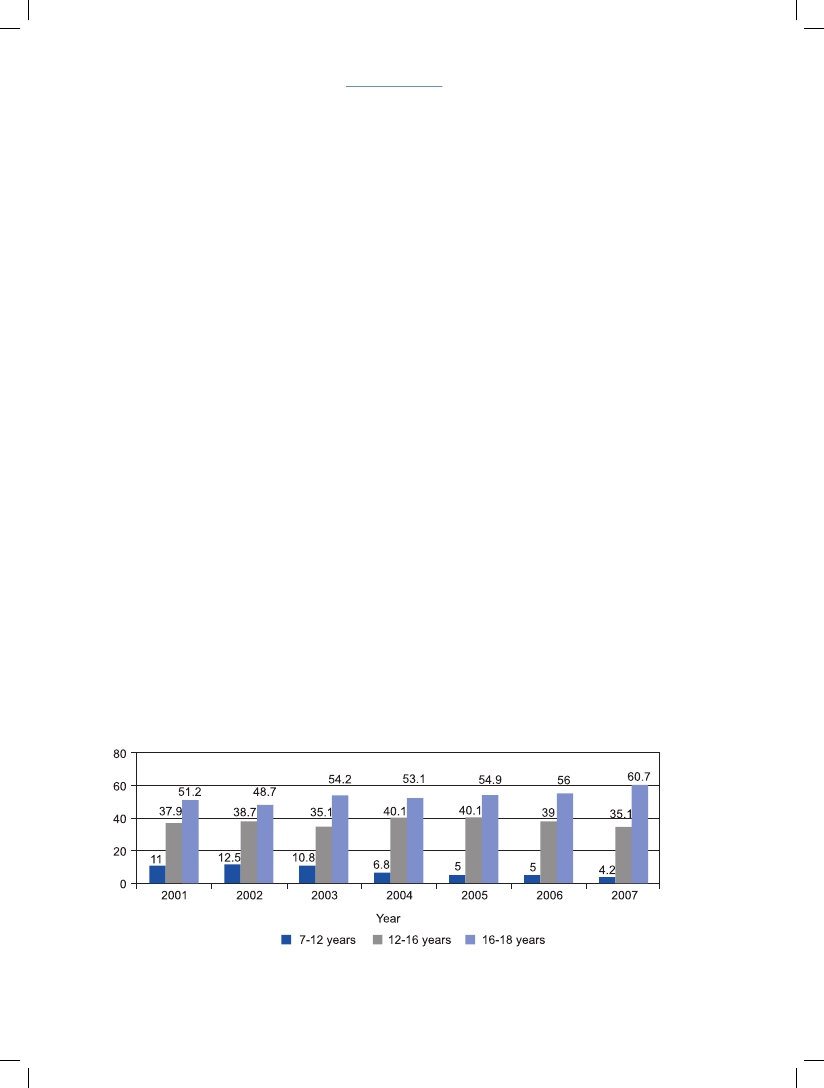 206India: Third and Fourth Combined Periodic Report on the CRCcommunity resources, the State Rules in Tamil Nadu recommend that the JJBs mustprepare and maintain a list of NGOs and competent persons, who can provide care,community service work, and supervision on bail and probation.21 (See Annexure8B.2.3 for details on innovative community services initiated by the States.)35. It has been observed that children in conflict with law are often deprived of the vari-ety of rehabilitative provisions available due to low awareness/interest of the presid-ing magistrate or due to stated resource crunch.22 For instance, the provision of bailto the apprehended juveniles has been denied on grounds that the release mightexpose the child to moral, physical or psychological danger, or expose him/her toany known criminal without clearly establishing the name of the person/criminal.Limited appreciation of children’s rights and progressive practices in juvenile justicedue to inadequate training and sensitisation of JJB members also results in denialof bail. JJB members in most cases continue to function, as they would in any otheradult court. This has led to an increase in number of pending cases. Initiatives fortraining of JJB members, as mandated, is being taken up across the country.36. The JJ (Amendment) Act, 2006, explicitly prohibits the placement of a child inconflict with law in a police lock-up/jail.37. The recently-launched ICPS has provisions to address these lacunae by providingfunds for more staffing, capacity building, awareness generation, etc.8B.2.2 Policy and Legislation38. Through the NPAC, 2005, JJ (Amendment) Act, 2006, JJ Rules, 2007, and the11th Five Year Plan, attempts have been made to re-look at various aspects relatedto disposition, detention and placement in custodial settings of juvenile in conflictwith law, as per international standards of care.8B.2.2.1 Apprehension and Pre-Trial Detention of a Juvenile in Conflictwith Law39. According to the JJ (Amendment) Act, 2006, a juvenile in conflict with law appre-hended by police shall be placed under the charge of SJPU or the designated policeofficer. The officer in-charge shall produce the juvenile before the JJB within a pe-riod of 24 hours of his apprehension, excluding the time necessary for the journey.23Soon after the juvenile is apprehended, the officer in-charge shall inform the parentor guardian of the juvenile about the apprehension, and direct him to be present atthe Board, where the juvenile will appear.24 According to the new provision, the ap-prehended juvenile may be released on bail with or without surety or placed underthe care and supervision of a Probation Officer/fit institution/fit person or keptin an observation home until he/she is brought before the JJB and till the inquiryis completed.2540. The JJ (Amendment) Act, 2006, provides seven types of orders that may be passedwith regard to a juvenile apprehended and referred to the JJB. These include: al-lowing a juvenile to go home after advice or admonition; participating in groupSpecial Protection Measures207counselling; performing community service; paying a fine; release on probation forgood conduct and placement under care of parent, guardian or fit person; releaseon probation for good conduct and placement under care of any fit institution (fora period not exceeding three years); and passing an order directing the juvenile to aspecial home or ‘place of safety’ for a maximum period of three years.26 The periodof stay may be reduced by the Board, having regard to the nature of offence. The Actalso provides that all inquiries by the JJB regarding the child should be completedwithin a period of four months from the date of its commencement.2741. The JJ Rules, 2007, prescribe institutionalisation as the last resort and theprinciple of fresh start, i.e. giving the child a chance for a new beginning. The11th Five Year Plan further re-enforces this by emphasising that non-institutionalcare would be promoted and institutionalisation will be used as a measure of lastresort. Constant review of cases to encourage release of children from institutionswill be carried out.2842. The JJ (Amendment) Act, 2006, and JJ Rules, 2007, seek to promote child-friendlymeasures, i.e. any process, interpretation, environment and treatment that is hu-mane, considerate and is in the best interest of the child.29 JJ Rules, 2007, recom-mend that juvenile justice proceedings should be conducted in a closed, informaland friendly manner. For instance, the Board shall not sit on a raised platform,and there shall be no witness box. The Board shall address the juvenile in a child-friendly manner in order to put the juvenile at ease and encourage him to state factsand circumstances without fear. Acknowledging the principle of right to be heard,it promotes active involvement of children in all matters and decisions affectingtheir interest. To protect privacy rights and prevent stigmatisation, the JJ (Amend-ment) Act, 2006, prohibits media from disclosing the name, address or school orany other particulars, or publishing the picture that may lead to the identification ofthe juvenile in conflict with law.30 (See Annexure 8B.2.4 for details on child-friendlypractices under the juvenile justice system.)43. Capacity-building programmes and training manuals for juvenile justice function-aries, focusing on counselling and family support, social re-integration and non-institutional alternatives, have been developed.8B.2.2.2 Age of Commission of Offence44. In conformity to the recommendations of the UN Committee, the Governmentrepealed the Prevention of Terrorism Act (POTA), 2002, by Prevention of Terrorism(Repeal) Ordinance, 2004 on September 21, 2004.3145. The JJ Act, 2000, and the JJ Rules, 2007, clearly lay down the procedure for de-termination of age of a child/ juvenile in conflict with law, whenever the claimof juvenility is raised before the court.32 To deal with the ambiguity in the age ofcommission of offence by a juvenile, the Supreme Court, in its judgement in PratapSingh vs. State of Jharkhand & Anr33 stated that the age, when the offence was commit-ted, should be the date for basing charges in case of a juvenile, and not the date ofproduction before the magistrate.208India: Third and Fourth Combined Periodic Report on the CRC8B.2.2.3 Detention46. The JJ Act, 2000, clearly mandates the segregation of children in conflict with lawfrom those in need of care and protection by providing for observation homes andspecial homes for children in conflict with law and children’s homes for children inneed of care and protection. Most States have established one or more observationhome and special home to cater to the specific needs of children.47. The NCPCR has reviewed the functioning of the juvenile homes and made rec-ommendations and guidelines for key reforms in the juvenile justice system in thecountry. The sub-committee constituted by the NCPCR, examining conditions ofobservation homes and children’s homes in the country, has been holding consulta-tions with Government officials, NGOs and staff of children’s homes to understandcomprehensively the challenges faced by them and key strategies for strengtheningthe operation of the homes, children’s well-being and protection of their rights.3448. In a study conducted by a sub-committee set up by NCPCR on observation homesin nine States in 2007,35 found that overcrowding, sub-standard food, poor sanita-tion, absence of water, lack of productive activity and lack of segregation betweenchildren in conflict with law and those in need of care and protection were commonproblems. The sub-committee, in its report, has made comprehensive recommenda-tions on improving the standards of care in institutions across the country.3649. Lack of specialised agencies/institutions with minimum standards of care laid downfor licensing have also created problem in the registration of institutions/homes.37State Governments are in the process of developing systems to address the issue.(See Annexure 8B.2.5 for details on registration of institutions under the juvenilejustice system.) The NCPCR has initiated use of monitoring tool for homes in Ma-harashtra to self-monitor, with linkages to external monitoring. The programme hascomponents of staff appreciation awards to motivate and recognise the contributionof the institutional staff at various levels, such as cooks, caretakers and superinten-dents of homes. States of Jharkhand and Uttar Pradesh have taken measures andinitiatives to improve the standards of care in children’s homes in the best interest ofthe child. Some civil society initiatives have been taken to ensuring quality standardsof care and protection in residential institutions and alternative care settings.38 (SeeAnnexure 8B.2.6 for details on standards of care in children’s homes.)50. The issues of limited rehabilitation infrastructure and inadequate resources/funds,which have affected the setting up of institutions/homes as mandated under thelaw, are now being dealt with under the ICPS. The JJ Act, 2000, has provisions thatencourage partnership in establishing and running observation homes with volun-tary organisations.39 (See Section 8B.4.4 for details and Annexure 8B.2.7 for detailson partnership and collaboration.)51. The MWCD conducted the Study on Child Abuse: India 2007 in 13 States of thecountry to proactively collate data on conditions of children in institutions. Ac-cording to the Study, 56.73% of children in institutions in all the 13 States weresubjected to physical abuse by staff members of the institutions.40 The NCPCRhas made recommendations for introducing and implementing a comprehensiveSpecial Protection Measures209domestic child abuse policy and legislative framework for preventing abuse, neglectand exploitation of all children.418B.3 The Sentencing of Juveniles, in particular, theProhibition of Capital Punishment and LifeImprisonmentArticle 37 (a)52. As per provisions of the JJ Act, 2000, no juvenile in conflict with law shall be sen-tenced to death or imprisonment for any term, which may extend to imprisonmentfor life, or committed to prison in default of payment of fine or in default of fur-nishing security.428B.4 Physical and Psychological Recovery and SocialRe-integrationArticle 398B.4.1 Status and Trends53. According to Crime in India, 32,000 children are apprehended and produced be-fore the courts every year. The courts issue order for rehabilitation and social-reinte-gration of these children by exercising the options available under the JJ Act, 2000.(See Section 8B.2.1 for details.)8B.4.2 Policy and Legislation54. The NPAC, 2005, emphasises rehabilitation of juvenile offenders in a child-friendlyenvironment by utilising the network of institutional and non-institutional facilities,and ensures holistic social re-integration through partnership with allied services.55. The JJ (Amendment) Act, 2006, and JJ Rules, 2007, provide for effective provisionsand various alternatives for care, protection, rehabilitation and social re-integrationof delinquent juveniles. They provide for institutional as well as non-institutionalrehabilitative options, and mechanisms for review and monitoring of implementa-tion of standards and protection norms in institutional care.56. The JJ Rules, 2007, provide for medical care, counselling and preparation of ‘indi-vidual care plan’ for comprehensive development of children/juveniles in conflictwith law by addressing the health needs, and emotional and psychological needs,besides educational, recreational and protection needs. They also provide for freelegal services to all juveniles in conflict with law by the legal officer in the DistrictChild Protection Unit.4357. The JJ (Amendment) Act, 2006, prescribes punishment to any person in chargeor control of the child for inflicting cruelty that may cause such child mental orphysical suffering.4458. The CPCR Act, 2005, lays down provisions for monitoring of rehabilitative premises.210India: Third and Fourth Combined Periodic Report on the CRC8B.4.3 Programmes59. The Programme for Juvenile Justice, a Centrally Sponsored Scheme, provides forestablishment and maintenance of various levels of institutions for the rehabilita-tion of juveniles in conflict with law and children in need of care and protection,and services for preventing children from coming into conflict with law.60. Under the ICPS, all the existing programmes for children in need of care and pro-tection and children in conflict with law, including the Programme for JuvenileJustice, have been merged. The ICPS has provisions that focus on rehabilitationof children in conflict with law based on institutionalisation as the last resort. En-hanced budget provision has been made for building of institutions and services,including construction cost, to strengthen the rehabilitative services. (See Section1.5.1 for details.)8B.4.3.1 Institutional Rehabilitation61. At present, 794 homes established under the JJ Act, 2000, for juveniles in conflictwith law, as well as children in need of care and protection, which cater to 46,957children (as of December 3, 2008), are being assisted under the Programme forJuvenile Justice.45 Table 8.1 provides an overview of institutional care services since2002-03.62. The JJ Act, 2000, empowers the State Governments and local authorities to providevarious types of services, such as creation of funds for the welfare, rehabilitation andre-socialisation of the juvenile through voluntary donations, and contributions orsubscriptions made by an individual or organisation. Such funds are to be admin-istered by the State Advisory Boards.46 Several States, such as Bihar, Chhattisgarh,Delhi, Maharashtra and Madhya Pradesh, have set up welfare funds and societies tosupport education and technical qualification for the rehabilitation of children ininstitutions, including special homes.47 However, there is need to create adequatefacilities and involve more human resources for catering to the various needs ofchildren, including counselling, education and vocational training.48 (See Annexure8B.4.1 for details on State initiative to promote rehabilitation.)Table 8.1: Institutional care servicesSource: Schemes being Implemented for Children, Ministry of Women and Child Development, March 2008.Special Protection Measures2118B.4.3.2 Non-Institutional Rehabilitation63. According to the JJ Act, 2000, the JJB may allow a juvenile to go home after takinginto consideration the findings of the social investigation report on the juvenilethrough a probation officer or a recognised voluntary organisation, and counsellingof parent/guardian and the juvenile. Some NGOs conduct family assessment onwillingness/suitability but there is a gap in re-integration assistance for survivors.Children are sometimes returned to their families without a comprehensive pre-re-unification assessment.64. The JJ Act, 2000, recommends initiation of rehabilitation and social re-integrationof children in conflict with law during their stay in special homes through non-institutional alternative care services.49 The NCPCR, in its report ‘Key Recommen-dations and Guidelines for Reform in the Juvenile Justice System’, submitted tothe Government in April 2009, has made specific recommendations for remedialmeasures towards creating child-friendly protective services and promoting non-institutional services on a larger scale so that children can live with families, if re-quired, with sponsorship aid or be referred for adoption or foster care.50 To ensurestable and durable placement for children without parental care and appropriatereunification processes of children returning to parental care, it has recommendedstrengthening of non-institutional and alternate care, and procedural reform in theplacement processes.51 Following the recommendation of the NCPCR, the Govern-ment of National Capital Territory of Delhi, Department of Women and ChildDevelopment (DWCD) is implementing a Pilot Project on ‘Action Research onProgressive Approaches to Non-Institutional Care’ within the legal framework ofthe JJ Act, 2000.5265. The sponsorships programme under the JJ Act, 2000, has provisions for supple-mentary support to special homes to meet medical, nutritional, educational andother needs of children for improving their quality of life.53 NGOs offer financialand other support services to families in distress to prevent abandonment and in-stitutionalisation of children, and ensure their development in a family environ-ment. However, no data is available on the number of children/juveniles in conflictwith law receiving assistance and NGOs providing such assistance.54 The recently-launched ICPS will provide systemic support structures to promote adoption, fostercare and sponsorship.66. The JJ Act, 2000, has provisions for after-care programmes to assist in successfulsocial re-integration of juveniles leaving special homes, by preparing them to sustainduring the transition from institutional to independent life. The guiding principlesand the community-based after-care services for achieving this objective however isnot laid down in the Act. Therefore the after-care homes often function with aninstitutional approach.55 The provision of additional three-year period in after-careneeds to be reviewed and alternatives found.212India: Third and Fourth Combined Periodic Report on the CRC8B.4.4 Partnership and Collaboration67. The JJ (Amendment) Act, 2006, JJ Rules, 2007 and ICPS promote partnership withvoluntary organisations in establishment and running of homes/institutions, andprotection and development of children. This partnership approach has receivedencouragement by the Government and has shown considerable success in differentparts of the country, especially in Delhi, Karnataka, Maharashtra and Tamil Nadu.It has helped improve the quality and range of services being provided to childrenin observation homes and special homes.56 In Orissa, out of 15 observation homes,12 are being run by NGOs and two are being run by the State Government.5768. There have been notable initiatives to encourage rehabilitation of children in con-flict with law by the State Governments. The Juvenile Justice Forum, establishedin Karnataka, holds meetings of all relevant agencies, including DWCD, JJBs,CWCs, police and NGOs, to share information, make joint plans and to coordi-nate local juvenile justice reform initiatives.58 In Jharkhand, collaboration betweenjudiciary, executive and local community has helped improve lives of children inspecial institutions.69. Technical assistance in the implementation of juvenile justice in the country is be-ing provided by UNICEF and UNODC. For instance, in West Bengal, web-enabledmissing-children tracking system has been developed with the support of UNICEF.UNODC has provided funds for training of police officers on the JJ Act, 2000 inWest Bengal.59 UNICEF has provided support in capacity-building and training ofcounsellors placed in institutions in Bihar.6070. UN agencies were also a part of the process for identifying the inputs required forthe formulation of the JJ (Amendment) Act, 2006, JJ Rules, 2007, and in prepara-tion of minimum standards guidelines.8B.5 Challenges71. The MWCD is committed to its mandate of child protection. It has formulated theJJ (Amendment) Act, 2006, and JJ Rules, 2007, which have provisions to addressthe above issues and respond to the care, protection and rehabilitation needs ofchildren. States have initiated the process of creating the necessary administrativemechanisms for effective implementation of the JJ (Amendment) Act, 2006. (SeeSection 8B.1.2 for details.) The ICPS aims to create a safe and secure environmentfor children in the country, with emphasis on non-institutional family-based careand convergence of services of various sectors.72. Recent Government initiatives have contributed in developing a progressive juve-nile justice system. To strengthen the juvenile justice system in the country, theGovernment will be focusing on the following issues:Creation of a protective environment to prevent children from getting into vari-ous situations of destitution and conflict with law.Special Protection Measures213Setting up adequate decentralised administrative mechanisms, as mandated un-der the JJ Act, 2000, supported by strong monitoring and evaluation.Establishing quality infrastructure and institutional care systems adhering tominimum standards, and supervision and commitment.Setting up a single window mechanism and method of accreditation for registra-tion of institutions/homes.Capacity-building of manpower at every level of implementation, including thelaw- enforcement agencies, such as judiciary, police, and healthcare professionals.Setting up children’s courts and resources along with access to legal aid to chil-dren to deal with long-pending cases.Expanding the non-custodial rehabilitative care options for de-institutionalisa-tion of children.Model probationary programme to effectively respond to the increasing numberof children in conflict with law.Effective provision for review and re-consideration of the child’s placement ininstitutions at regular intervals.Data collection and information on the number of children in institutions, whocould be placed in alternative family care.Adequate facilities, especially counselling services and vocational skills trainingto strengthen physical and psychological re-integration.Creation of new options and strengthening existing initiatives for the rehabilita-tion of children in institutions.8C. Children in Situations of Exploitation, includingPhysical and Psychological Recovery and SocialRe-integrationArticle 398C.1 Economic Exploitation, including Child LabourArticle 328C.1.1 Status and Trends73. The Government of India has taken proactive measures to tackle the problem ofchild labour through strict enforcement of legislative provisions, along with simul-taneous rehabilitative measures. More than half of the child labour was distributedin five States of the country. (See Figure 8.2.) These were mostly States with higherlevels of poverty and lower levels of literacy, compared to the National average.214India: Third and Fourth Combined Periodic Report on the CRC74. The classification of occupations in the Census data is not directly comparable withthe occupations listed as hazardous under the Child Labour (Prohibition and Regu-lation) Act, 1986; however, tentative segregation into hazardous and non-hazardousoccupations has been undertaken for a broad estimation of children working indifferent occupations.6175. Compared to the Census2001 data, the 61st roundFigure 8.2: Percentage of child labourin States and UTsof National Sample SurveyOrganisation (NSSO) data,2004-05, reported that therewere 9.07 million workingpersons of 5-14 age group.While the Census is con-ducted during the beginningof every decade, the NSSOcollects data twice in eachdecade. The 61st round ofNSSO data (2004-05) shows 	Source: Census 2001.a declining trend in the magnitude of child labour, compared to previous round(10.13 million in the 55nd round, 1999-00).62 The NSSO will be conducting a surveyon child labour in its 66th round.6376. According to the National Family Health Survey-3 (NFHS-3), nearly one in everyeight (12%) children aged 5-14 years worked either for their own household or forsomebody else.64 The Survey also revealed that the percentage of children aged 5-14years, who worked in the seven days preceding the Survey, varied from 5% or less inChhattisgarh, Himachal Pradesh, Mizoram, Goa and Kerala, to 20% in Rajasthan andArunachal Pradesh, and 32% in Gujarat. One in five children in Gujarat is engagedin unpaid work for a non-household member, whereas in Rajasthan and ArunachalPradesh, a larger proportion of working children are engaged in family work.6577. The issue of bonded child labour has been a subject of concern for Government.As a result of concerted efforts made through various anti-poverty programmes,awareness and sensitisation campaigns etc, the incidence of bonded labour in sev-eral States has witnessed a downward trend.66 (See Annexure 8C.1.1 for details onincidence of bonded labour.)8C.1.2 Policy and Legislation78. The NPAC, 2005, speaks of moving progressively towards the complete eradicationof child labour.79. The National Policy on Urban Street Vendors, 2004, is being revised by the Ministryof Housing and Urban Poverty Alleviation to prevent vending by minor children, inconformity with the Child Labour (Prohibition and Regulation) Act, 1986.80. The Ministry of Labour and Employment (MoL&E) issued notices in 2006 and2008, expanding the list of banned processes and occupations. (See Section 1.4.2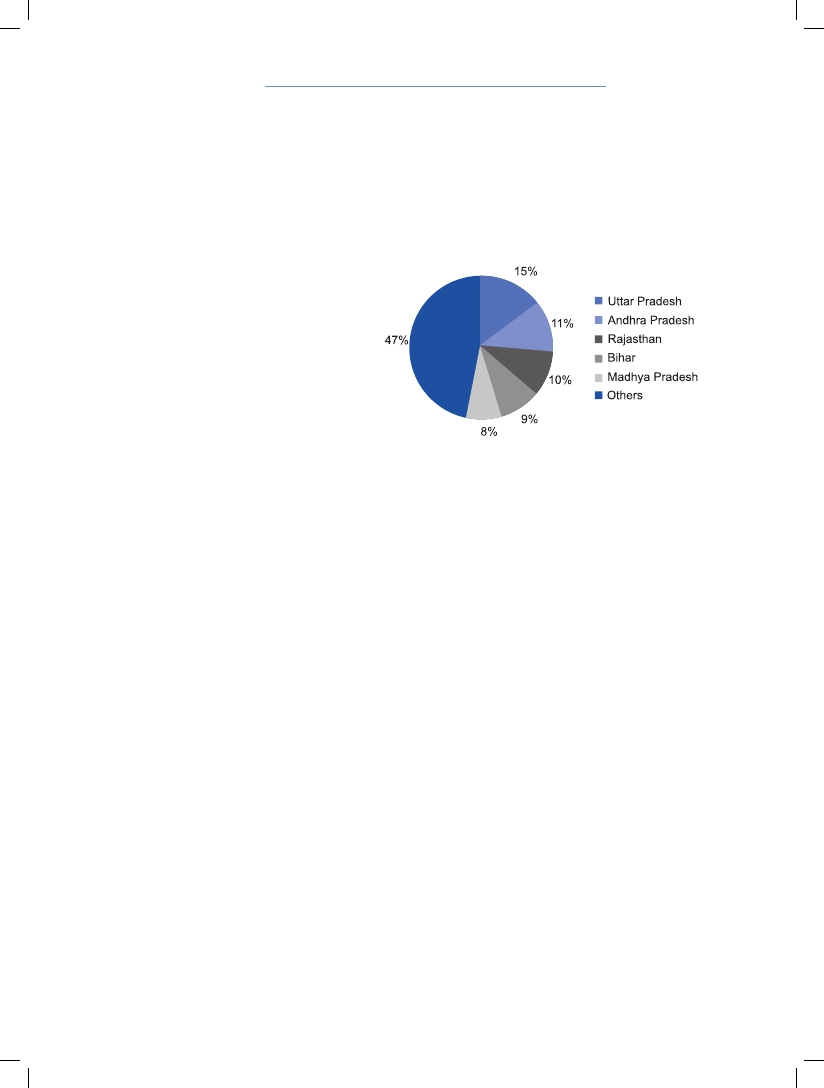 Special Protection Measures215for details and Annexure 8C1.2 for details on processes and occupations bannedunder the Child Labour (Prohibition and Regulation) Act, 1986.)81. The MoL&E issued a Protocol on Prevention, Rescue, Repatriation and Rehabilita-tion of Migrant and Trafficked Children for Labour for implementation by variousstakeholders.6782. The NCPCR submitted a Policy Document on Abolition of Child Labour andMaking Education a Reality for Every Child, along with the recommendations foramending the Child Labour (Prohibition and Regulation) Act, 1986 to the Ministryof Women and Child Development, Ministry of Labour and Employment, Ministryof Human Resource Development (MHRD), Ministry of Social Justice and Empow-erment and Ministry of Law and Justice.6883. The Child Labour (Prohibition and Regulation) Act, 1986, prohibits employmentof children up to 14 years. The JJ (Amendment) Act, 2006, has been enacted toprovide care, protection, development and rehabilitation to the neglected and de-linquent children below 18 years. Section 2 (d) (ia) of the JJ (Amendment) Act,2006, includes ‘working children’ within the definition of a ‘child in need of careand protection’. To address the difference in the definition of child in the two Acts,the MWCD has been taking initiatives to raise the age of children under the ChildLabour (Prohibition and Regulation) Act, 1986 and bring it in conformity with theJJ Act, 2000. The NCPCR has also given recommendation for raising the age ofchildren under the Child Labour (Prohibition and Regulation) Act, 1986.84. Section 26 of the JJ Act, 2000, holds a person liable for imprisonment for procuringand employing a child in any hazardous employment or using the child’s earning forhis own purpose.85. As regards the ILO Convention No. 138 and 182, the Government accepts thespirit of the Convention but has not ratified these on account of minimum age foremployment as 18 years. Given the existing socio-economic condition, it is difficultto prohibit employment of children in all walks of life; hence, the Government haskept 14 years as the age of employment in hazardous work.69 The Government ofIndia has maintained that the time is not ripe enough to ratify these ILO Conven-tions, since ratification without implementation will not do justice to the letter andspirit of these Conventions.708C.1.3 Programmes86. The Government is implementing National Child Labour Project (NCLP) for therehabilitation of child labour. Project societies at the District level are fully fundedfor opening up of special schools/rehabilitation centres for the rehabilitation ofchild labour. As on date, the NCLP is in operation in 271 Districts, with about10,000 special schools with a sanctioned enrolment strength of over 0.5 million.71These special schools impart non-formal/formal education, vocational training, etc.to children withdrawn from employment, so as to prepare them to join mainstreameducation system.72216India: Third and Fourth Combined Periodic Report on the CRC87. In addition, the Government has implemented projects supported by UN agen-cies and ILO for elimination of child labour. INDUS Project, jointly funded bythe Government of India and the US, was implemented in 21 Districts of UttarPradesh, Madhya Pradesh, Tamil Nadu, Maharashtra and Delhi. This Project, withadditional features of vocational training programme for adolescents, convergencewith Education Department, etc. over the NCLP, concluded on March 31, 2009.In addition, the MoL&E, along with ILO, implemented two more child labourprojects, one in the State of Karnataka, funded by the Government of Italy andanother one in Andhra Pradesh, funded by Department for International Develop-ment (DFID). The Project in Andhra Pradesh concluded on September 31, 2009.Evaluations of NCLP and INDUS Project have been conducted by National LabourInstitute and ILO respectively and the final reports are awaited.73 Another proj-ect on convergence with funding from the Department of Labour, Government ofUSA, has been approved in 10 Districts in five States on a pilot basis. UNICEF, incooperation with the MoL&E, MWCD and MHRD has also started a programme,specifically for promoting educational rights of children in 13 Districts in the ‘cot-ton areas’ of Gujarat, Rajasthan, Maharashtra and Tamil Nadu.7488. The Grant-in-Aid Scheme of the MoL&E provides financial assistance to NGOs forelimination of child labour in Districts not covered by NCLP. Under the Scheme,voluntary agencies are given financial assistance on the recommendation of theState Government to the extent of 75% of the project cost for the rehabilitation ofworking children.89. The Scheme for Welfare of Working Children in Need of Care and Protection be-ing implemented by the MWCD since 2004-05, lends support to projects in urbanareas not covered by existing schemes of the MoL&E. It provides support for thewholesome development of child workers and potential child workers, especiallythose with none or ineffective family support, such as children of slum/pavementdwellers/drug addicts, children living on railway platforms/along railway lines, chil-dren working in shops, dhabas, mechanic shops etc, children engaged as domesticworkers, children whose parents are in jail, etc. The components of the Schemeare: (a) facilitating introduction to/return to the mainstream education system, aschildren at study are not children at work; (b) counselling of parents, heads of fami-lies and relatives of the targeted children so as to prevent their exploitation; and(c) giving vocational training wherever necessary. NGOs are eligible for financialassistance and can set up composite centres under this scheme. The Ministry pro-vides 90% financial assistance, and the concerned organisation has to bear 10%expenditure of the project as per the norms of the Scheme.90. Childline addresses the needs of vulnerable children, including children livingalone on urban streets and child labourers, especially in the unorganised sector.Over the last three years Childline has sharpened its focus on the issue of child la-bour. The learning has been that mere rescue and rehabilitation of children withoutprosecution of traffickers and employers of child labourers renders interventionsincomplete. Positive court judgements serve as powerful advocacy tools for effectingpolicy change and eliciting action from Government systems. In accordance withSpecial Protection Measures217this, Childline has initiated legal intervention programmes in West Bengal, Orissaand Delhi. Currently, Childline has one case in appeal in the Supreme Court, oneintervention appeal in Supreme Court, three writ petitions in Orissa High Courtand one Public Interest Litigation (PIL) in Kolkata High Court.75 The Childline willbe extended to the entire country under the ICPS.91. Efforts to eliminate child labour are strengthened by linking them with Sarva Shik-sha Abhiyan (SSA) of the MHRD. As part of this, child workers in the 5-8 age groupare being directly mainstreamed through formal schools. The Alternative and In-novative Education (AIE) component provides education to older age group (11-14years) and covers children in difficult circumstances, including working children. Toaddress the issue of seasonal migration, SSA encourages identification of Districts,blocks and villages with high incidence of migration, and focuses on bringing suchchildren to regular schools. It also explores alternatives such as seasonal hostels,worksite schools, residential and non-residential bridge courses, etc.7692. The NCPCR submitted an Action Plan for Abolition of Child Labour in Delhi,which has been accepted by the High Court of Delhi with some modifications videits Order dated July 15, 2009, in the case Save the Childhood Foundation vs. Govern-ment of National Capital Territory of Delhi & Ors77. The relevant departments/authori-ties of Government of Delhi, Municipal Corporation of Delhi, Delhi Police and theconcerned State Governments have been directed to implement this Action Plan.8C.1.4 Coordination93. The Government is following a multi-pronged strategy to tackle the problem ofchild labour. Educational rehabilitation of these children has to be supplementedwith economic rehabilitation of their families so that economic circumstances donot compel the families to send their children to work.94. The Ministry of Labour and Employment is taking proactive measures towards con-vergence between the schemes of different Ministries, such as Ministry of HumanResource Development, Ministry of Women and Child Development, Ministry ofHousing and Urban Poverty Alleviation (MoHUPA), Ministry of Rural Develop-ment (MoRD), Ministry of Panchayati Raj (MoPR), etc., so that child labour andtheir families get covered under the benefits of the schemes of these Ministries also.The MoL&E has formed a Working Group on convergence-based models, withrepresentatives from Ministries, State Governments, ILO, etc. Ten Districts in fiveStates — Delhi, Bihar, Orissa, Madhya Pradesh and Gujarat — have been identifiedfor implementation of the convergence-based models as a pilot, which would laterbe replicated in other Districts.7895. The MoL&E and MWCD have been partnering with civil society towards elimina-tion of child labour. Most of the special schools run under the NCLP are being run byNGOs. Under the Grant-in-Aid Scheme, more than 100 NGOs are running specialschools for children withdrawn from work. Moreover, the Central Advisory Boardon Child Labour consists of members representing employers, employees, NGOsand other experts in this field. NGOs were also involved in developing the Protocolfor the Rescue, Repatriation and Rehabilitation of the Migrant Child Labour.218India: Third and Fourth Combined Periodic Report on the CRC8C.1.5 Monitoring96. Under the Child Labour (Prohibition and Regulation) Act, 1986, between 1997-98and 2005-06, about 0.26 million inspections were carried out, around 0.61 millionviolations were detected, 67,691 prosecutions launched and 25,588 convictions ob-tained. These enforcement measures have also created awareness among employersagainst employment of children in their respective units.7997. The Union and State Government officials inspect the various activities of the spe-cial schools under the NCLP/INDUS Project from time to time.98. There has been significant improvement in inspections conducted, violations de-tected and prosecutions launched between the period 2001-02 and 2006-07. (SeeAnnexure 8C.1.3 for details on inspections conducted, violations detected, pros-ecutions launched, convictions and acquittals under the Child Labour (Prohibitionand Regulation) Act, 1986.)99. Monitoring mechanism on implementation of the provisions of the Act and otherchild labour-related policies exist in the form of the Central Monitoring Committee(CMC) on Child Labour, which has State Labour Secretaries as members and repre-sentatives of ILO as special invitees.80 The CMC, under the chairpersonship of theUnion Secretary for Labour, meets from time to time to assess the enforcement ofthe Act, and also implementation of NCLP in the country. After analysing the posi-tion of implementation of the policies and programmes, the CMC has given somerecommendations to the State Governments, which are currently being examined.81100. The MoL&E set up a Working Group on Tracking and Monitoring of Child La-bour to recommend an appropriate tracking and monitoring system for child labourunder NCLP. Important recommendations of the Working Group include:82i.Developing a model Child Profile Card.ii. Tracking of 9-14-year-old children by instructors/teachers of the special schoolsand for children in the age group of 5-8 years by Education Departments.iii. Initiating tracking of children from the time of their enrolment in specialschools till two years after their mainstreaming.iv. Quarterly updating of data.v. Ensuring accuracy and reliability of data, and validation of child-wise trackinginformation by Panchayati Raj Institutions (PRIs).vi. Allocation of additional funds to each NCLP District for purchase of computersand re-training of officials accordingly.vii. Using the system for project management.101. The monitoring of the Child Labour (Prohibition and Regulation) Act, 1986, isalso done at the highest level. The Supreme Court of India has issued various direc-tions from time to time for elimination of child labour. The MoL&E monitors theimplementation of these directions on the basis of information received from theStates/UTs.83Special Protection Measures219102. The NCPCR monitors enforcement of child rights, and also monitors effectiveimplementation of laws and programmes related to children. (See Section 1.1 fordetails.) The Commission has taken various initiatives to check child labour, whichincludes issuing guidelines, conducting studies, public hearings, etc. The Commis-sion has asked the State Governments to take immediate steps to check child labourand rehabilitate rescued children, and to evolve a code of conduct for employeesof all public sector institutions, Government undertakings, Government-fundedinstitutions and Government offices for not engaging children as domestic workersor encouraging child labour in any form at their workplaces. In a communicationsent to the Chief Secretaries of the States and copies to the District Collectors, theChairperson of NCPCR has urged the States to take strict action against employersof children and issue strict warning to all the potential employers.103. The NCPCR has written to the chief secretaries of all the States in June 2008,asking them to set up a Task Force to track child labour. The NCPCR has askedDistrict authorities to put in place a system of ‘social audit’ through a Task Force toensure that children are not employed in the processes and occupations listed in theChild Labour (Prohibition and Regulation) Act, 1986, to strengthen the enforce-ment of law.84104. The Commission has taken initiative to work for children, who are migrant childlabour and victims of trafficking in Rajasthan, Gujarat and Andhra Pradesh. It hasmade specific recommendations for the removal/abolition of child labour workingin BT Cotton seeds in Kurnool and Mehboobnagar in Andhra Pradesh, and Banas-kantha, Sabarkantha and Mehsana in Gujarat from Dungarpur in Rajasthan.85105. The NCPCR has also urged the Export Promotion Councils to monitor preventionof child labour in their manufacturing units in the same manner, as it monitorsquality of manufactured goods. In a letter written in June 2008 to the chairper-sons of all the 22 Export Councils under the Department of Commerce and theMoL&E, NCPCR has recommended formulation of self-regulatory mechanisms toensure abolition of child labour in manufacture on the lines adopted by some lead-ing international carpet and garment exporters.86106. The NHRC observes that children in the age group of 6-14 years should be inschools and should not be working for livelihood and that there should be stricterenforcement of protective provisions of law. The Commission regularly monitorsthe measures towards elimination of practice of child labour and bonded labour inhazardous work through its Special Rapporteurs and issues directions for compen-sation as well as penal action. The Commission has been making State-wise statusreviews on this issue since 2000. During 2005-2006, two reviews were carried outfor the State of Uttar Pradesh, focusing on the Districts of carpet-weaving belt. Dur-ing 2006-2007, it focused attention on the States of Andhra Pradesh, Tamil Nadu,Haryana, Orissa, Madhya Pradesh and Rajasthan, while in 2007-2008, it made visitsto the States of Karnataka, Orissa, Jharkhand, Punjab and Chhattisgarh to reviewthe situation and put an end to the problem of child labour.87220India: Third and Fourth Combined Periodic Report on the CRC107. In West Bengal, three inspection teams were sent on the day the MoL&E issueda circular on prohibition of child labour in the domestic sector and hospitalityindustry. In the course of inspection, 15 cases of child labour were detected andshow-cause notices issued to employers.8C.1.6 Awareness Generation108. Addressing child labour is a concern for Government of India. Advertisements atregular intervals are released by the MoL&E in order to generate awareness aboutevils of child labour. A nation-wide enforcement and awareness drive was launchedfor a fortnight from November 14, 2007. During this period, advertisements werereleased in various national and regional dailies, and television spots were telecaston various channels to create awareness on child labour. The State Governmentsare also provided funds for creating public awareness. Besides, the Governmentof India provides funds under NCLP to the Districts for awareness generation.88Regional workshops on migration of children were held by MoL&E in 2007 todeliberate upon the problems faced by States.109. The NCPCR has been conducting national consultations on the right to educa-tion and abolition of child labour. It has also held public hearings in the States ofJharkhand, Bihar, Gujarat, Rajasthan, Assam, Tripura, Chhattisgarh and MadhyaPradesh. The issues discussed in the meetings are being taken up with State Govern-ments.110. The NCPCR, in collaboration with ILO and UNICEF, organised a conference onJune 12, 2008 (the Elimination of Child Labour Day), to reiterate that education isthe right of every child and to emphasise that access to education is the only strategyto address the problem of child labour.111. Some of the State experiences reveal that better enforcement and awareness genera-tion has shown good results. For example, the Chief Minister of Himachal Pradeshissued directions to top officials of the Departments of Labour, Women and ChildDevelopment, Education, etc, to implement the Child Labour (Prohibition andRegulation) Act, 1986, in letter and spirit. As a result, the number of inspectionsconducted increased from 1,096 in 2004-05 to 2,301 in 2006-07. In Kerala, which ispresently a child-labour-free State, 7,867 inspections were conducted between 2004and 2008, 18 children identified, 11 sent back to their families, three placed in shel-ter homes and four mainstreamed in regular schools. The Government of Maha-rashtra set up a Task Force on Child Labour in every District of the State to spreadawareness on the issue and effectively monitor implementation of the Act. To createawareness, the matter was widely publicised in Bihar, where children took centre-stage at an awareness campaign against child labour, forming human chains andtaking pledges after morning school prayers. The number of prosecutions filed inthe State between the periods 2004-05 to 2006-07 increased from 274 to 301. Biharis the only State which has set up an independent Commission on Child Labour.112. The Bihar Government’s scheme of appointing community education volunteershas shown positive results in improving children’s participation and retention inSpecial Protection Measures221schools. Under the scheme, apart from engaging the child in positive activities afterschool hours, the child is prevented from being engaged in work.89113. The State of Orissa has come out with innovative awareness strategies, such as in-volving PRIs for spreading awareness at the grassroots level, placing stickers againstchild labour on all commercial vehicles in the State, telephone voice warning onchild labour through various service providers, such as Bharat Sanchar Nigam Lim-ited (BSNL), AIRCEL, AIRTEL, Reliance, TATA Indicom telephones, etc.90114. Nehru Yuva Kendra Sangathan (NYKS), an autonomous body of the Ministry ofYouth Affairs and Sports (MoYAS) along with Save the Children, undertook ‘Youthfor Combating Child Domestic Work’ project in 58 Districts of four States of Bihar,Madhya Pradesh, Chhattisgarh and Orissa in 2004-05. The objectives of the projectincluded sensitising the community about the hazards associated with child migra-tion; generating awareness on child domestic work as exploitative; and educatingthe communities about the violation of child rights and the entitlements for suchchildren under various development programmes.918C.1.7 Capacity Building115. V.V. Giri National Labour Institute is the nodal agency of the MoL&E for conduct-ing training programmes for labour enforcement officers, labour inspectors, tradeunion leaders, members of employers’ organisations and NGOs through financialassistance from the regional office of the ILO, New Delhi. The training programmesconducted during the periods 2004-05 and 2005-06 focussed mostly on NCLP. Afew training programmes were conducted for sensitising teachers of special schoolsunder NCLP. During 2006-07 and 2007-08, the focus of training was on the officialsof the Social Welfare Department, staff and teachers of NCLP, members of employ-ers’ organisations, and trade union leaders. These training programmes have beenextremely effective in sensitising stakeholders on child labour and have resulted ingreater awareness on the related legislative and policy aspects.92 The Central Boardof Workers Education also provides training to enforcement officials, NGOs andpersons connected with NCLP.116. The V.V. Giri National Labour Institute also held a workshop to sensitise the officialsof various State Governments on implementation of Protocol on prevention, rescue,repatriation and rehabilitation of migrant and trafficked children for labour.93117. The Ministry of Women and Child Development, in collaboration with the Minis-try of Home Affairs (MHA) and UNODC, conducted intensive training of law en-forcement officers, including police and prosecutors, on human trafficking, whichincluded comprehensive information on the issue of child labour. (See Section8C.5.9 for details.)118. Specialised training on international strategies to tackle issue of migrant and traf-ficked child labour was organised by ILO at its International Training Centre atTurian, Italy from January 28 to February 1, 2008.94 Representatives from MoL&E,MWCD, MHRD, V.V. Giri National Labour Institute, NHRC, etc. participated inthis training.222India: Third and Fourth Combined Periodic Report on the CRC8C.1.8 Resources119. The year-wise break up of allocation and expenditure under the NCLP and INDUSProject of MoL&E and the Scheme for Welfare of Working Children of MWCDduring 2002-08 shows a significant increase, as depicted in Table 8.2.8C.1.9 Challenges120. The Government of India is implementing several programmes such as NCLP,Scheme for Welfare of Working Children in Need of Care and Protection, Childlineand projects in collaboration with UN agencies. The MoL&E has undertaken stepsfor eliminating child labour through effective implementation of NCLP and con-vergence with SSA programme. The Government is now focusing on implementingthe Right of Children to Free and Compulsory Education Act, 2009, under whichit is the duty of every parent to admit his or her child to elementary education inneighbourhood school.121. The NCPCR has taken initiative to address the issue of child labour and bring out-of-school children into the fold of education. It has held consultations and publichearings on the right to education and abolition of child labour.122. The Government of India remains committed to eliminating child labour in thecountry and is focusing on the following priority issues:Withdrawal of children working in the informal/unorganised sector.Provision of alternative rehabilitative options for children withdrawn from workand economic rehabilitation of their families.Enhancing resources for rehabilitation and setting up of minimum standardsfor rescue and rehabilitation.Sensitising law enforcement agencies and generating awareness among people.Table 8.2: Budget estimate and actual expenditure under NCLP and INDUS ProjectSource: India: Third and Fourth Combined Periodic Report on the CRC draft, Response of Ministry of Labourand Employment, April 2008, page 9, and Ministry of Women and Child Development, GoI.Special Protection Measures223Strict enforcement of provisions of child labour law, and prosecution and con-viction of offenders.Strengthening inter-ministerial convergence on elimination of child labour.8C.2 Drug AbuseArticle 338C.2.1 Status and Trends123. The National Survey on the Extent, Trends and Pattern of Drug Abuse in theCountry, conducted by MSJ&E in 2004 in collaboration with the UNODC, indi-cated that there were 73.2 million drug users in the country and the major drugsof abuse were alcohol, cannabis, opium and heroin. A report by the Ministry ofHealth and Family Welfare (MoH&FW) cites data indicating that the percentage ofchild tobacco users is low, at 2.2% in the rural areas, and 0.6% in the urban areasin the 10-14 age group.95 It is estimated that 5,500 adolescents consume tobaccoeveryday in India, joining the four million children (under 15 years), who alreadyconsume tobacco regularly. While 80% children know that tobacco is injurious tohealth, 22% consume tobacco as a first thing in the morning. It has been observedthat drug use is prevalent among youth. Among the child respondents, 44% usenicotine, 24% use inhalants, 22% use alcohol, and 26% use cannabis.96 The GlobalYouth Tobacco Survey, conducted in 2006, and published in the WHO Report onthe Global Tobacco Epidemic, 2008, shows 14.1% tobacco users in the 13-15 agegroup in India, out of which males constituted 17.3% and females 9.7%.124. According to data collected by Childline, 20 million children are estimated to begetting addicted to smoking every year, and nearly 55,000 children are becomingsmokers every day. Recent available data points out that among the alcohol, can-nabis and opium users, about 21%, 3% and 0.1% respectively were below 18 years.Children start on drugs for a number of reasons, ranging from curiosity and recre-ation to the need to cope with stress. But drug abuse and addiction lead to a com-plex set of social, medical and economic problems with serious implications.97125. The common drugs of abuse amongst children and adolescents in India are tobaccoand alcohol, but use of illicit and stronger drugs like cannabis, opium or even in-travenous use of drugs such as heroin have also been reported. A new trend hasemerged in drug and substance abuse, with children now taking a cocktail of drugsthrough injection, and often sharing the same needle, which increases their vulner-ability to Human Immunodeficiency Virus (HIV) infection. Though drug addictionhas become a large phenomenon in India in the past two decades, affecting allsegments of society, the use of whitener, alcohol, tobacco, and hard and soft drugsis an especially widespread phenomenon among street children, working childrenand trafficked children. But there is currently a lack of reliable data on drug abuseamongst children.98224India: Third and Fourth Combined Periodic Report on the CRC8C.2.2 Policy126. The NPAC, 2005, addresses the survival, development and protection rights of chil-dren in difficult circumstances, including children addicted to drugs. The Govern-ment of India has issued a directive banning smoking in public places, effectivefrom October 2, 2008. The law imposes strict ban on smoking in public places,such as parks, educational institutions, libraries, roads, etc. Delhi, Jharkhand andChandigarh are some States, which have already begun implementing the ban.8C.2.3 Legislation127. Two legislative provisions directly address the issue of drug abuse in India—the Nar-cotic Drugs and Psychotropic Substances (NDPS) Act, 1985, and the Prevention ofIllicit Traffic in Narcotic Drugs and Psychotropic Substances Act, 1988. (See IndiaFirst Periodic Report 2001, para 176-180, page 385 for details.)128. The Cigarettes and other Tobacco Products (Prohibition of Advertisement and Reg-ulation of Trade and Commerce, Production, Supply and Distribution) Act, 2003,was notified in the Official Gazette on May 19, 2003. The Act is applicable to wholeof India and covers all types of tobacco products. The provisions of the Act directlyimpacting children are: (a) No person shall sell tobacco products to any person belowthe age of 18 years, and this provision is being implemented with effect from May1, 2004; and (b) ban on sale of tobacco products within 100 yards of educationalinstitutions, which is being implemented with effect from December 1, 2004.99129. The JJ (Amendment) Act, 2006, strengthens services to children in need of careand protection, which includes children affected by drug abuse. Section 25 of the JJAct, 2000, prescribes punishment/ imprisonment to a person for giving a child anyintoxicating liquor or narcotic drug, except done on the order of a qualified medicalpractitioner or in case of sickness.130. India is a signatory to all the major global conventions related to drug abuse. InDecember 2003, India ratified the WHO Framework Convention on Tobacco Con-trol (FCTC). The FCTC provides a framework for tobacco control measures to beimplemented by parties to the Convention at International, National and Regionallevels in order to reduce continually and substantially the prevalence of tobacco useand exposure to tobacco smoke.1008C.2.4 Programmes131. At the national level, the problem of drug abuse is tackled through a two-prongedstrategy of supply and demand reduction. While the supply reduction strategy is un-der the purview of the MHA, with the Department of Revenue as the nodal agency,and is executed by various enforcement agencies, the demand reduction strategy,which focuses on awareness building, treatment and rehabilitation of drug-usingpatients is being run by agencies under MoH&FW and the MSJ&E.Special Protection Measures225132. The MoH&FW provides a one-time grant to States for construction of drug de-addiction centres. At present, there are 122 such centres in the country.101 TheMSJ&E launched the revised Scheme for Prevention of Alcoholism and Substance(Drugs) Abuse, 2008. The Scheme is to provide the whole range of services, includ-ing awareness generation, identification, counselling, treatment and rehabilitationof addicts through voluntary and other organisations.102133. In response to ratification of FCTC by India, a comprehensive National TobaccoControl Programme was launched in 2007. The programme provides for training thehealth workers, school teachers, etc. on ill effects of tobacco. It also provides for en-gaging NGOs to carry out school health campaign in the Government schools.103134. The MSJ&E supported the project IND/G86: Empowering Communities for Pre-vention of Drug and HIV/AIDS in India, launched by UNODC in April 2005. Theaim of the project was to: (i) prevent and reduce the abuse of drugs and the spreadof drug related HIV in India; and (ii) strengthen the capacity of Government andCivil Society Organisations (CSOs) to prevent drug abuse and scale up interven-tions, which reduce the harmful consequences of drug abuse. Based on the findingsof the National Survey on Extent, Patterns and Trends of Drug Abuse, published in2004, and the related recommended programme interventions, four componentswere proposed in the project: (i) to develop drug awareness programmes in schools;(ii) to develop a national drug awareness programme; (iii) to establish Self-HelpGroups (SHGs) for young women affected and afflicted by drug abuse and HIV;and (iv) document good practices. The project helped develop an awareness pro-gramme for prevention of drug abuse in schools, a drug awareness programme foryouth, a programme for young women’s SHGs affected and afflicted by drug useand HIV, and recording of good practices.104 The project has a school-based drugawareness programme, in which UNODC is working closely with the MSJ&E andMHRD for integration of drug education into the school textbooks. The Adoles-cence Education Programme (AEP) co-curricular module of MHRD has already in-cluded content on substance abuse. The accompanying frequently asked questionsbook has 25 questions out of 100 on alcohol and substance abuse. To cover the en-tire spectrum of children, a module on Drugs and HIV Prevention for out-of-schoolchildren is also being developed. Partner NGOs with prior experience of workingwith out-of-school children will be trained to impart knowledge and skills to thesechildren through the peer-led approach.105135. The MWCD is implementing a Scheme titled ‘An Integrated Programme forStreet Children’, under which one of the component aims at reducing the inci-dence of drug and substance abuse, HIV/AIDS and Sexually Transmitted Dis-eases (STDs), and other chronic disorders among these children. This programmehas been integrated into the newly-launched ICPS, which provides preventive,statutory and care and rehabilitation services to vulnerable children, includingchild drug abusers.226India: Third and Fourth Combined Periodic Report on the CRC8C.2.5 Awareness Generation136. The Ministry of Social Justice and Empowerment, in partnership with the Depart-ment of Education, Ministry of Human Resource Development, Department ofYouth Affairs, and the health sector has expressed need to strengthen capacity anduse their large network and infrastructure to step up drug use prevention and aware-ness efforts, especially for children/adolescents in and out-of-school, especially inthe north-east region and vulnerable States across the country.137. The Government of India has been collaborating with international agencies, suchas the WHO, in spreading awareness among women and children on the issueof drug/substance abuse. Taking this theme forward, the Cancer Patients Aid As-sociation, Mumbai, organised a series of events in collaboration with WHO andMoH&FW, to commemorate the World No Tobacco Day.138. The States have taken a number of initiatives to spread awareness on drug abuse. InHimachal Pradesh, the police organises drug awareness programmes for school andcollege students,106 while in West Bengal, the police has developed a website on drugabuse for creating awareness among parents, and the State has set up a State DrugControl Bureau. In Maharashtra, the Department of Health has directed State of-ficials to set up Tobacco Control Cells at District level. The Government of TamilNadu is working towards making Chennai a ‘Smoke and Tobacco Free’ city by 2010.The WHO recommended steps to fight the tobacco epidemic in Assam, includingmonitoring and prevention policies, ban on tobacco advertising, promotion andsponsorship, and raising taxes on tobacco. Chandigarh banned smoking in publicplaces in July 2007, making it the first city in the country to do so. A fine of Rs100 is imposed on those violating the ban (200 people were fined in the first twomonths of the ban). In Chhattisgarh, the Government has banned production andsale of gutka, which was leading to increased incidence of oral cancer, with a three-year jail term for those violating the ban. The Delhi Government is laying plans tomake it a smoking-free city by 2010, and Delhi University administration made astart by launching an anti-tobacco campaign in January 2008. (See Annexure 8C.2.1for details on State initiatives on awareness generation on drug abuse.)139. Every year, the Narcotics Control Bureau (NCB) organises sensitisation programmesin schools across the country to coincide with the International Day against DrugAbuse. The initiative is an attempt to educate vulnerable youth, particularly in bigcities and metros, against rising drug addiction. The NCB has targeted studentsbetween classes VI and XI to sensitise them on the ill effects of narcotic drugs andpsychotropic substances.140. The Supreme Court of India issued a notice to the Centre and a host of tobaccocompanies on January 25, 2008, on a petition seeking implementation of the Ciga-rettes and Other Tobacco Products (Packaging and Labelling) Rules, relating to thedisplay of warnings on every pack of tobacco products, including cigarettes.107141. A group of NGOs has appealed to the Members of Parliament (MPs) to push forearly implementation of effective pictorial warnings on packs of tobacco products.Special Protection Measures227On the basis of the petition and the pressure being exerted from different corners,the Union Health Minister has issued a notification to tobacco companies, accord-ing to which 40% of space on tobacco packs would have to carry warnings.8C.2.6 Capacity Building142. The National Centre for Drug Abuse Prevention (NCDAP) of the NISD, with anetwork of eight Regional Resource and Training Centres, is imparting trainingto NGOs in the field of drug abuse prevention, counselling, treatment, rehabilita-tion, community mobilisation and HIV prevention. The NCDAP maintains anextensive database of NGOs, their areas of strength and specialisation, and resourcepersons available, and acts as a National clearing house on drug related issues. TheNCDAP also endeavours to bring about convergence in the activities of concernedMinistries, Departments, NGOs and civil society. It has been organising certificatecourses, thematic skills-based programmes, as well as strategic consultations.8C.2.7 Challenges143. The Government is continuously trying to address the issue of drug abuse. Thereporting period has seen several efforts directed towards this result, such as issueof directive to ban smoking in all public places and launch of a comprehensive Na-tional Tobacco Control Programme. Further, the Government has also launchedthe ICPS that will address the issue of inadequate and existing gaps in services,and provide for rehabilitation, supported by proper counselling and sensitive de-addiction camps. In addition, the Government is also implementing a communityempowerment and awareness generation programmes for prevention of drug abuseamong vulnerable groups.144. Some of the key areas identified for action include:Forceful implementation of the available legislation and provisions banningsmoking.Comprehensive pack warnings and ban on tobacco advertising and promotion.Setting up of adequate drug de-addiction centres for rehabilitation of childrenaffected by substance abuse.Sufficiently trained/qualified counsellors.Spreading awareness on drug abuse, since most awareness programmes and anti-smoking laws are restricted to major cities.228India: Third and Fourth Combined Periodic Report on the CRC8C.3 Sexual Exploitation and Sexual AbuseArticle 348C.3.1 Status and Trends145. According to a study commissioned by the MWCD, there were about 2.8 milliongirls/women in prostitution in 31 States /UTs in India in 2002. Induction of girlchild forms an integral part of the trade. About 36% of the girls/women in sextrade have entered the trade prior to attaining 18 years of age. There are regionalvariations linked with socio-economic and cultural conditions that affect this phe-nomenon. States where a large number of adolescent girls are inducted into thetrade include Madhya Pradesh (72.8%), Bihar (72.3%), Rajasthan (66.4%), UttarPradesh (55.6%) and Jharkhand (50%).108146. Some major findings of the MWCD’s Study on Child Abuse: India 2007 conductedin 13 States covering about 17,000 respondents, with respect to sexual abuse are:109i.Approximately 53.22% children reported having faced one or more forms ofsexual abuse.ii. Andhra Pradesh, Assam, Bihar and Delhi reported the highest percentage ofsexual abuse among both boys and girls.iii. About 21.90% child respondents reported facing severe forms of sexual abuseand 50.76% other forms of sexual abuse.iv. Out of the total child respondents, 5.69% reported being sexually assaulted.v. Street children, children at work and children in institutional care reported thehighest incidence of sexual assault.vi. About 50% abusers are persons known to the child or in a position of trust andresponsibility.vii. Most children did not report the matter to anyone.147. Tourism contributes around 11.6% of India’s Gross Domestic Product. More than2.4 million tourists visit India every year. The growth of tourism industry in Indiahas contributed to increased vulnerability of children to sexual exploitation by tour-ists in places such as Goa. Child sex tourism generally involves hotels, travel agen-cies and tour operators.110148. Child pornography is also a part of cyber pornography and is recognised as a cybercrime, and in India, with increasing access to internet, there is increased risk ofchildren falling victim to the aggression of paedophiles.8C.3.2 Policy and Legislation149. The NPAC, 2005, emphasises the need for protection of children from sexual andphysical abuse of all kinds and legal action against those committing such violationsagainst children.Special Protection Measures229150. The principal legislation dealing with child sexual abuse is the JJ Act, 2000. (See In-dia First Periodic Report 2001, para 49-66, page 340-348 for details.) The JJ (Amend-ment) Act, 2006, and the JJ Rules, 2007, have further strengthened mechanismsto better address the issues of children in need of care and protection, includingvictims of abuse and exploitation. The enactment of CPCR Act, 2005, followed bysetting up of the NCPCR, is a major step to address the violation of child rights.The CPCR Act, 2005, also provides for setting up of children’s courts for speedytrial of cases and matters related to children.151. To address the issues of exploitation and neglect of children in the country, theMWCD has formulated a Prevention of Offences against the Child Bill 2009.MWCD is in the process of formulating a comprehensive legislation to specificallyaddress sexual offences against children .that also covers sexual assault, unlawfulsexual contact and non-contact based sexual offences.152. To ensure that children subjected to sexual abuse are treated with compassion anddignity, the NHRC issued a series of guidelines for the police, courts and doctors,on how children should be treated during investigation and trial, as well as duringtheir medical examination.153. The Information and Technology (Amendment) Act, 2008, provides for punish-ment for publishing or transmitting material depicting children in sexually explicitact, in electronic form. (See Section 1.4.2 for details.)8C.3.3 Programmes154. The Swadhar Scheme of MWCD for women and children in difficult circumstances,including victims of sexual exploitation and abuse provides shelter, food and cloth-ing and counselling; clinical, medical, legal and other support; training; economicrehabilitation; and helpline facilities. At present, about 318 Swadhar Shelter Homesand 238 women helplines are functional across the country.155. The Programme for Juvenile Justice provides financial assistance to States/UTs forestablishment and maintenance of various levels of institutions for children in needof care and protection, which includes children who are victims of sexual exploita-tion and abuse. The Programme is now merged with the ICPS. (See Section 1.5.1for details)156. Childline provides emergency assistance to children in difficult circumstances, includ-ing victims of sexual abuse. Based upon the child’s need, the child is referred to an ap-propriate organisation for long-term follow-up and care. (See Section 1.5.1 for details.)157. Recognising the extent of abuse faced by students, the Central Board of SecondaryEducation formulated a Policy Paper on helpline for women and girl students forprevention of sexual-harassment-related incidents in schools. The Board has advisedschools to set up a cell and send the ‘action taken’ report on quarterly basis to thedesignated nodal officer. The Policy Paper has also proposed training programmesfor women employees and girl students on preventive measures with regard tosexual harassment.111230India: Third and Fourth Combined Periodic Report on the CRC158. As an outcome of Study on Child Abuse: India 2007, regional consultations in fourzones of the country were convened, in which all 13 States covered under the studywere represented. The regional consultations facilitated discussions in the States onthe State Plans of Action to counter child abuse. The consultations also ensuredfurther awareness and advocacy on the critical issue of child abuse.8C.3.4 Challenges159. The Government of India has taken several initiatives to address sexual abuse andexploitation of children, such as the Study on Child Abuse: India 2007, which is apositive move in strengthening data on sensitive issues; and implementation of theSwadhar Scheme for women and children in difficult circumstances. In addition,implementation of the JJ Act, 2000, has been strengthened and amendments havebeen made in the Information and Technology Act to address the problem of childpornography. To address the issue of sexual abuse and exploitation of children,focus would be on the following key areas:Strengthening data on sexual abuse and exploitation.Strengthening knowledge on legal provisions among victims of sexual abuse andexploitation and providing support services.Safeguards for vulnerable population during occurrence of natural disasters.Specific law to address all offences against children, including sexual exploita-tion and abuse.Protection of children from becoming victims of sex tourism and childpornography.8C.4 Other Forms of ExploitationArticle 368C.4.1 Status and Trends160. Protection of children from various forms of exploitation and child-rights violationby media, police and research institutions in the reporting period remain continu-ing concerns. Instances of young and infant children dying during clinical trialsconducted by reputed hospitals and clinical research conducted in the guise of rou-tine medical check-up have been reported. Cases have also come to light, whereinpolice and/or media have violated children’s right to protection of identity andhave openly disclosed the name of the child.8C.4.2 Measures to Prevent Exploitation of Children161. The Government’s commitment to protect the rights of children is reflected in itspolicies, legislations, various institutional mechanisms and programmatic frame-works. (See Sections 1.2, 1.4 and 1.5 for details.)Special Protection Measures2318C.4.2.1 Policy, Legislation and Guidelines162. There are several protective laws in line with constitutional provisions, and interna-tional standards to protect children from all forms of physical, sexual and emotionalexploitation.112 These laws provide for speedy prosecution of offenders, with noimpunity for crime/offences against children.163. The CPCR Act, 2005, has provisions for inquiring into violations of child rightsand for recommending initiation of proceedings.113 The Act provides for setting upof children’s courts for speedy trial of offences against children or of violation ofchild rights.164. Section 21 of the JJ (Amendment) Act, 2006, ‘prohibits the publication of name,address, school, etc. of juvenile in conflict with law, or children in need of care andprotection involved in any proceeding under the Act’. Any person contravening thisprovision is punishable, with a fine up to Rs 25,000. The Act, however, permits theauthority holding the inquiry to disclose a child’s identity if such disclosure is inthe interest of the child.114 The JJ Rules, 2007, emphasise that children/juveniles inconflict with law shall have the right to privacy and confidentiality and protectionfrom stigmatisation; shall be protected by all means and through all stages of theproceedings, and care and protection processes.115165. Sections 23 – 27 of the JJ Act, 2000, lay down provisions to punish any person com-mitting offences such as cruelty, neglect, abuse and exploitation of children.166. The proposed Prevention of Offences against the Child Bill, 2009, aims to deal withall forms of exploitation, domestic violence, torture, neglect and corporal punish-ment in schools.167. Indian Council of Medical Research (ICMR) and other premier institutions of thecountry have developed guidelines to prevent exploitation of children in all formsof research.116168. While undertaking the Study on Child Abuse: India 2007, detailed ethical guide-lines were developed to safeguard the child’s rights and to protect the child frompotential trauma. These included guidelines for conducting focus group discussionswith children, guidelines for one-to-one interaction with children, ethical guidelines,consent from parents/guardians/caregivers, and informed consent from children.169. The 11th Five Year Plan will undertake health system research as a priority and willprovide for re-orientation of medical education to support health issues, includingregulation of medical care and medical ethics, and audit of research, that is whetherresearch is justified and relevant.1178C.4.2.2 Mechanisms170. Crime in India, published annually by NCRB, records the incidence and nature ofcrimes and abuses committed against children in the country. Independent agen-cies such as NCPCR, along with respective State Commissions and NHRC, moni-tor and take suo motu cognizance of violations of child rights. Law enforcement232India: Third and Fourth Combined Periodic Report on the CRCagencies, viz. police, judiciary and children’s institutions undertake monitoring andreporting of child rights issues. The CWCs, JJBs and SJPUs mandated by the JJ Act,2000, are institutions for ensuring the physical, emotional and psychological, intel-lectual, social, and moral development of children/juveniles in conflict with law.118Childline, a 24-hour helpline operating in 83 cities, is accessible to all children. Toprotect the rights and ensure safety and welfare of children, premier agencies suchas ICMR and Indian Medical Association (IMA) have formulated comprehensiveguidelines to be followed in matters involving children.171.Incidences of child-rights violation, such as irregular working conditions and emo-tional abuse of children participating in TV serials, reality shows and advertise-ments have drawn the attention of NCPCR. The Commission has taken cognizanceof child-rights violations and has issued strict direction and notice to the concernedagencies and department to take necessary action. It has set up a working group,with representatives from print and electronic media, for examining concerns re-lated to children participating in TV shows and advertisements. The working grouphas proposed the formulation of a set of guidelines for regulating the working con-ditions of children, setting up mechanism for redressal of complaints by childrenand their families, and prescribing actions against the TV channels/productionhouses in case of violation of child rights.119 The matter is being discussed with theMinistry of Information and Broadcasting for further action.172. Taking a strong view of the incidence of clinical research on minor school children,NCPCR registered a complaint with the Medical Council of India. The matter wasconsidered by the Ethics Committee, which conducted an investigation. After dis-cussing all aspects, the Committee declared that the team of doctors had failed todesign, inform and conduct the medical examination in a proper and professionalmanner. The Committee issued a warning, stating that such medical examinationswithout proper design and protocol should not be conducted in future, and re-ferred the case to Executive Committee for necessary action.120173. The ICMR has published detailed guidelines on the composition and responsibili-ties of Institutional Ethics Committees for ethical review of bio-medical researchesin India. To strengthen the capacity for bioethics in India, it has collaborated withNational Institute of Health in the US, and global bodies like WHO and UNES-CO. It has constituted a Bioethics Cell, created website with links to leading bioeth-ics journals, established forums for ethics review committees and is putting togethera database on Institutional Ethics Committees in the country. To enhance ethicscapacity, the ICMR identifies mid-career professionals to be trained in bioethicsthrough fellowships, and conducts training sessions for researchers, academicians,Institutional Ethics Committees members and students within India.1218C.4.2.3 Programmes174. The Programme for Juvenile Justice provides rehabilitative services for child victimsand survivors of various forms of exploitation. The Programme is now merged withthe ICPS. (See Section 1.5.1 for details.)Special Protection Measures2338C.4.3 Challenges175. The Government has taken several measures to address exploitation of children,such as setting up of NCPCR, adoption of the JJ (Amendment) Act, 2006, and theJJ Rules, 2007. Furthermore, ICMR has developed ethical guidelines to protect chil-dren from exploitation in research activities. The proposed Prevention of Offencesagainst the Child Bill, 2009, also aims to deal with all forms of exploitation of chil-dren. To ensure protection of children from any form of exploitation, the followingissues need to be addressed:Safeguarding right to privacy from media, police and other agencies.Strengthening ethics and regulation, and transparency of research institutionsto prevent exploitation of children in all forms of research.8C.5 Sale, Trafficking and AbductionArticle 358C.5.1 Status and Trends176. Calculations of trafficked people are generally made with reference to commercialsexual exploitation. In India, the stigma attached to prostitution and the clandes-tine nature of operations make it doubly difficult to arrive at authentic numbers. Togive a sense of the total magnitude of the problem, estimates of adult and child sexworkers in India are quoted. Minors in commercial sex work are generally classifiedas cases of trafficking. The figures quoted show a high degree of discrepancy and thepossibility of ascertaining the authenticity of the quoted figures is almost nil.177. According to NCRB data, there were 8,765 cases of trafficked women and childrenin the country in 2001, which has declined to 3,133 cases in 2008. On an average,5,804 cases of trafficking are reported every year since 2001.122178. A large number of children are reported missing every year; many of them neitherreturn, nor are they ever located. During rescue operations carried out by the policein red light areas, many children, who are rescued, turn out to be those who werereported missing elsewhere in the country. Parents and guardians are usually un-aware of the fact that their children may have been trafficked.123 In any given year,an average of 44,000 children are reported missing; of them, as many as 11,000remain untraced.1248C.5.2Policy179. The MWCD had formulated a National Plan of Action in 1998 to combat traffickingfor commercial sexual exploitation of women and children and to mainstream andre-integrate the women and child victims in the community. The Ministry of Wom-en and Child Development, in collaboration with the Ministry of Home Affairs,National Human Rights Commission and the National Commission for Women(NCW) is in the process of developing an Integrated Plan of Action to Prevent andCombat Human Trafficking, with Special Focus on Children and Women, to makeit more comprehensive, so as to cover ‘trafficking in persons’ for any purpose.125234India: Third and Fourth Combined Periodic Report on the CRC180. The Central Advisory Committee (CAC) on trafficking, formed under the Chair-personship of the Secretary, MWCD, meets regularly to discuss major issues andstrategies for preventing and combating trafficking of women and children.181. In 2005, the MWCD formulated a Protocol for Pre-Rescue, Rescue and Post-RescueOperations of Child Victims of Trafficking for Commercial Sexual Exploitation.This Protocol contains guidelines for State Governments and a strategy for rescueteam members in respect of pre-rescue, rescue and post-rescue operations, includingrehabilitation, for children, who are victims of trafficking and sexual exploitationfor commercial reasons. The Protocol has been distributed to State Governments.182. To ensure smooth rescue, repatriation and rehabilitation of trafficked and migrantchild labour, the MoL&E has developed a Protocol on Prevention, Rescue, Repatria-tion and Rehabilitation of Trafficked and Migrant Child Labour, for all stakeholders.183. The MWCD, with technical assistance from UNICEF, is developing procedures forhumane and quick repatriation of child victims of trafficking between India andBangladesh. A rapid assessment of the existing processes was taken up, after whicha joint plan of action, a draft roadmap and a time matrix for quick repatriation ofcross-border victims was prepared, which is proposed to be finalised in the nextIndo- Bangladesh meeting.184. Under the South Asian Association for Regional Cooperation (SAARC) Conven-tion on Preventing and Combating Trafficking of Women and Children in Prostitu-tion, a Regional Task Force was set up to ensure that the legislations, programmes,etc. are in place for operationalising the provisions of the SAARC Convention.Three Regional Task Force meetings were organised in July 2007, May 2009, and inApril 2010 respectively. In the second meeting, the Standard Operating Procedures(SOPs) were finalised. A common helpline for SAARC countries is proposed to beinstituted. The programme for capacity-building of personnel has been taken up inIndia by NIPCCD, with programmes on child rights and child protection, and onprevention and combating trafficking in children and women.8C.5.3 International Conventions185. India signed the Protocol to Prevent, Suppress and Punish Trafficking in Persons,especially Women and Children, supplementing the United Nations Conventionagainst Transnational Organised Crime on December 12, 2002. The Governmenthas taken a decision to ratify the Convention and its protocol.186. In 2002, India signed the SAARC Convention on Prevention and Combating Traf-ficking of Women and Children in Prostitution to promote cooperation amongstmember States. (See Section 1.3 for details.)8C.5.4 Legislation187. The Immoral Traffic Prevention Act (ITPA), 1956, is the principal legislation deal-ing with trafficking, which is proposed to be amended to widen its scope, and makeits implementation more effective. In addition, the IPC, 1860 lays down provisionsSpecial Protection Measures235related to trafficking and the JJ Act, 2000, also provides protection to children inneed of care and protection, which includes children who are vulnerable and arelikely to be grossly abused, tortured or exploited for the purpose of sexual abuse orillegal acts.188. Furthermore, the proposed Prevention of Offences against the Child Bill, 2009, is acomprehensive legislation to cover all crimes, violence and offences against children.8C.5.5 Programmes189. Three pilot projects were implemented from 2002-08, viz. i) to combat traffickingof women and children for commercial sexual exploitation under the sanction oftradition; ii) to combat trafficking of women and children for commercial sexualexploitation in source areas; and iii) to combat trafficking of women and childrenfor commercial sexual exploitation in destination areas. So far, about 80 projectshave been sanctioned in eight States/UTs (Maharashtra, West Bengal, Manipur,Karnataka, Uttar Pradesh, Andhra Pradesh, Assam and Puducherry) between 2004and March 2008.190. Based on the learnings from these pilot projects, Ujjawala — a comprehensiveScheme for ‘Prevention of Trafficking, and Rescue, Rehabilitation, Re-integrationand Repatriation of Victims of Trafficking for Commercial Sexual Exploitation’—was launched in December 2007. The scheme has five specific components:i.Prevention, which consists of formation of community vigilance groups/ado-lescent groups; awareness and sensitisation of important functionaries suchas police and community leaders; preparation of Information, Education andCommunication (IEC) material; holding workshops, etc.ii. Rescue or safe withdrawal of the victim from the place of exploitation.iii. Rehabilitation, which includes providing safe shelter for victims with basic in-puts of food, clothing, counselling, medical care, legal aid, vocational trainingand income generation activities.iv. Re-integration, which includes restoring the victim into the family/community(if she so desires) and the accompanying costs.v. Repatriation, to provide support to cross-border victims for their safe repatria-tion to their country of origin.191. The MWCD runs shelter-based homes, such as short-stay homes and Swadharhomes for women/girls in difficult circumstances. The homes provide for counsel-ling, rehabilitation and helpline facilities. State Governments also separately runshelter homes for women and children in distress.192. The MWCD has formulated ICPS, an umbrella scheme, with a view to provide safeand secure environment for the overall development of children, who are in needof care and protection, including children in difficult circumstances. (See Section1.5.1 for details.)236India: Third and Fourth Combined Periodic Report on the CRC193. Childline provides for the needs of children in distress or assistance to adults onbehalf of children in distress. (See Section 1.5.1 for details.)194. Although there are no separate programmes for missing children, focused initia-tives are being taken at the national level to address the issues of such children.The NHRC came out with recommendations to protect the rights of children andstrengthen preventive measures. (See Section 1.1 for details.)195. At the behest of NCPCR, several States have issued detailed procedural guidelinesfor dealing with missing children by their police force and public. These includeAndhra Pradesh, Delhi, Karnataka, Madhya Pradesh, Maharashtra, Orissa, Punjab,Rajasthan, Uttar Pradesh and Uttarakhand.196. The Commission has also issued instructions to the Director General of Police inStates/UTs to address the growing incidents of violence against children by the po-lice force, affecting children’s physical integrity, dignity and privacy. These include(i) issuing a circular to all police stations specifying the ‘Dos’ and Don’ts’ for the po-lice in protecting child rights; and (ii) organising more sensitisation training (bothpre-service and in-service) for the police on the protection of child rights, as well asabout their role, as envisaged under the JJ Act, 2000.126197. The Don Bosco Young at Risk (YaR) Forum, in collaboration with UNICEF and StateGovernments, such as Karnataka, is running a Missing Child Search and Homelinknetwork, an e-based network to protect and restore the unaccompanied street childrenand children out of parental care to their homes or to safer places. The programme,which covers 72 cities in 16 States, has online information about 94,495 such childrenfrom partner organisations at present. Of these, 50,613 children were traced/contact-ed in 2007 alone. Out of these, 10,052 children have been restored back home. (SeeAnnexure 8C.5.1 for details on State-level initiatives on missing children.)8C.5.6 Monitoring198. The MHA set up a nodal cell in 2006, which acts as a focal point for dealing withmatters related to trafficking in human beings. The cell is responsible for collectingand analysing data related to trafficking from the State Governments/UTs, identifyingproblem areas, and analysing causes for their being source/transit/destination areas,monitoring action taken by the State Governments/UTs for combating the crime, andorganising coordination meetings with the nodal police officers of States/UTs. At thebehest of the MHA, in 2006, the NCRB for the first time added a separate new chapteron human trafficking statistics in their annual publication Crime in India.1278C.5.7 Awareness Generation199. Awareness generation and sensitisation is an in-built component of the MWCDprogramme. A communication strategy for prevention of trafficking for commercialsexual exploitation of children was also developed for specific target groups, such asparents, panchayat members, police, teachers and others. Various poverty alleviationprogrammes and women SHGs too have specially designed information packages toprevent sexual exploitation and trafficking.Special Protection Measures237200. The MWCD’s Ujjawala Scheme has components for prevention through awarenessgeneration. The Scheme envisages awareness generation through mass media, in-cluding kalajathas, puppetry or other art forms, preferably traditional. The Schemealso has provision for development and printing of awareness-generation material,such as pamphlets, leaflets and posters in vernacular languages.8C.5.8 Research201. An action research project was commissioned by NHRC in 2003-04, to understandthe complex problem of trafficking in women and children. The Study, publishedin 2005, was carried out by the Institute of Social Sciences (ISS), New Delhi, withsupport from UNIFEM. The research process was action-oriented, with several anti-trafficking activities, including prevention, protection and prosecution, being aidedand facilitated by the NHRC-UNIFEM-ISS network. The study laid bare the multi-dimensional nature of the problem of trafficking, loopholes in the law, gaps in lawenforcement, and the involvement of organised mafia.202. The MWCD, in collaboration with the MHA and UNODC, organised the SouthAsia Regional Conference on Human Trafficking in October 2007 as part of theUN Global Initiative to Fight Human Trafficking. The conference resulted in aDelhi Declaration, which includes concerted action in law enforcement for quickpunishment to offenders, systematic training and capacity-building of stakeholders,education of the girl child; awareness campaigns to prevent trafficking by way ofPublic-Private Partnership (PPPs); focused programmes for vulnerable areas, avail-ability of protocols and legal processes for rescue and repatriation procedures; and acoalition of media and popular personalities to advocate for prevention of traffick-ing. The MWCD also released a Compendium on Best Practices on Anti-HumanTrafficking by Law Enforcement Agencies, which has been circulated to all StateGovernments and UTs for their use.8C.5.9 Capacity Building203. The MWCD, in collaboration with MHA and UNODC, had initiated a two-yearproject for capacity-building of law enforcement officers on human trafficking. Un-der this project, Protocols and SOPs have been developed and Anti-Human Traf-ficking Units (AHTUs) have been set up under the police department of five proj-ect States (Andhra Pradesh, Maharashtra, Bihar, West Bengal and Goa.) A totalof 390 training programmes for police and prosecutors have been organised, inwhich 13,490 police officials and prosecutors have been trained in the five projectStates. At the behest of the MHA, the Bureau of Police Research and Development(BPR&D) has prepared a Training Manual on Human Trafficking, a handbook forinvestigators, which has been circulated to the States for use in the Police TrainingInstitutes. BPR&D has also conducted Regional Trainings of Trainers (ToTs) onprevention of trafficking of women and children at various police academies.128204. A comprehensive Scheme for strengthening the law enforcement response to traf-ficking through ToT programmes and by establishing AHTUs to be monitoredby the MHA has been drafted, which is under consideration for approval by the238India: Third and Fourth Combined Periodic Report on the CRCPlanning Commission. The Scheme intends to ensure sensitisation of the grassroots-level police personnel and other law enforcement agencies. The Scheme intends tocover 50% of the total police Districts in the country.129205. The MWCD, in collaboration with NIPCCD and UNICEF, has developed threemanuals: a judicial handbook on combating trafficking of women and childrenfor commercial sexual exploitation; a manual for medical officers for dealing withchild victims of trafficking and commercial sexual exploitation; and a manual oncounselling services for child survivors of trafficking. The manuals are being usedin the ToT programme. The MWCD, in collaboration with UNICEF and NirmalaNiketan, College of Social Work, Mumbai, organised a series of training workshopsfor field functionaries in Delhi, Hyderabad, Chennai, Mumbai, Bangalore and Kol-kata. Regional workshops for building capacity of medical officers on issues relatedto trafficking and medical examination of child victims of trafficking, particularlyon conducting age determination test, were organised in collaboration with UNI-CEF and IMA.206. A Judicial Handbook on Combating Trafficking of Women and Children for Com-mercial Sexual Exploitation was developed by the Ministry of Women and Child De-velopment in collaboration with National Human Rights Commission, National LawSchool of India University, Bangalore, and UNICEF. For this purpose, State consul-tations were organised in Andhra Pradesh, Goa, Karnataka, Madhya Pradesh, Ma-harashtra, Orissa, Rajasthan, Tamil Nadu and West Bengal. This was followed by anational-level consultation at New Delhi. These consultations were attended by judges,magistrates, public prosecutors, officers of the State Police Departments, State Depart-ments of Women and Child Development, representatives of NGOs and experts.130207. NIPCCD has been made the nodal agency for training of SAARC representativeson anti-trafficking and child rights as part of the SAARC Convention. Under thisinitiative, NIPCCD has organised training programmes for SAARC representatives.The MWCD, in collaboration with NIPCCD, has organised a series of workshopsfor NGOs on issues related to trafficking of children for commercial sexual exploita-tion. A special module for counsellors of trafficked victims has been formulated.208. In collaboration with Stop Trafficking and Oppression of Children & Women(STOP), UNIFEM and International Organisation for Migration (IOM), the Min-istry organised a two-day workshop on Regional Experience Sharing: Dialogue Be-tween Change Makers from the Civil Society Organisations, Policymakers, Judi-ciary, Law Enforcing Agency and Survivors in New Delhi in 2005.209. The BPR&D also imparts training to police personnel on issues of trafficking. Inaddition, efforts are also being made for wide dissemination of child helpline num-bers in police stations and other law enforcement agencies. State Governments arealso taking initiative for prevention of trafficking and for rehabilitation of children.For instance, the State of Karnataka has constituted anti-trafficking committeesat decentralised level. Training programmes to sensitise the committee memberswere conducted and rallies and street plays were organised to create awarenessamong public.131Special Protection Measures2398C.5.10 Collaboration210. The Integrated Plan of Action to Prevent and Combat Human Trafficking, and theProtocol for Pre-Rescue, Rescue and Post-Rescue Operations of Child Victims ofTrafficking and Commercial Sexual Exploitation, were prepared through a consul-tative process, which involved representatives of State Governments, NGOs, UNagencies and experts in the field. Meetings and workshops were held with them atthe regional and national level to prepare these policy documents.211. The MWCD is also developing procedures for repatriation of child victims of traf-ficking across border, with technical assistance of UNICEF. The procedures wereprepared in consultation with NGOs from India and Bangladesh.212. The CWCs/JJBs, which deal with trafficked children, promote greater civil societyinvolvement in the juvenile justice system and encourage Government/NGO part-nerships. As per the mandate of the JJ Act, 2000, one member of the CWC shouldbe a social worker. Trafficked children or missing children are treated as children inneed of care and protection, and are produced before CWCs, which have a stronginvolvement of NGOs. NGOs are also involved in rescue and post-rescue opera-tions, and their assistance is sought for counselling services also.213. The Ujjawala Scheme provides for NGO involvement in its implementation. Otherschemes, such as the Integrated Scheme for Street Children, Scheme for Welfareof Working Children in Need of Care and Protection, etc. are being implementedwith NGO cooperation.214. Homes for children in need of care and protection are run in partnership withGovernment and NGOs. The Childline, under the aegis of the MWCD, is a linkbetween children in need of care and protection, and available services. Childlineoperates in 83 cities and towns in partnership with NGOs.215. The MWCD, in collaboration with NGOs and UN agencies, has conducted re-search studies. The Study on Child Abuse: India 2007, undertaken by the MWCDthrough Prayas, was supported by UNICEF and Save the Children. The review ofdata, analysis of findings and final report, along with recommendations, were con-ducted through a Core Committee, which had representation from UN agenciesand NGOs. Similarly, the study on Trafficking in Women and Children in India byNHRC was conducted in consultation with ISS, UNIFEM and USAID.216. The MWCD collaborates with UN agencies, such as UNICEF, in preparing Infor-mation, Education and Communication (IEC) material for campaigns, which areconducted with the assistance of NGOs, and which aim to spread awareness onvarious aspects of trafficking.217. The MWCD is making efforts towards Public-Private Partnership (PPP) as part oftheir Corporate Social Responsibility (CSR) for prevention of trafficking and reha-bilitation of victims, in collaboration with UNODC and IOM, and has organisedseveral workshops and consultations. In March 2008, the MWCD, in collabora-tion with UNODC and the Garment and Apparel Industry, organised a workshop240India: Third and Fourth Combined Periodic Report on the CRCon cleaning up supply chains for prevention of child trafficking for labour. As afollow-up to the meeting, a ‘Think Tank’ on PPP was constituted, with representa-tives from Ministries such as Home Affairs, Labour and Employment and Com-merce; business bodies such as Confederation of Indian Industry (CII), Federationof Indian Chamber of Commerce and Industry (FICCI) Associated Chambers ofCommerce and Industry of India (ASSOCHAM); and the National Commissionfor Protection of Child Rights. In the first meeting of the Think Tank, core groupsfor specific industries were set up. As a follow-up to the meeting, two projects wereinitiated: (i) Vocational Training and Skill Upgradation for Adolescent Boys andGirls of Vulnerable Groups by Apparel Export Promotion Council (APEC); and(ii) Vocational Training and Skill Upgradation for Women Self-Help Groups fromVulnerable Communities in Mewat Region, Haryana by Impulse and GAP.8C.5.11 Challenges218. The MWCD has taken a number of initiatives at policy, legislation and programmelevels to address the sale and trafficking of children. These include formulation ofa Protocol for Pre-Rescue, Rescue and Post-Rescue Operations, launch of Ujjawalaand launch of ICPS, to holistically address child protection. In addition, the SAARCConvention on Preventing and Combating Trafficking was operationalised and theGovernment is in the process of developing procedures for humane and quick re-patriation of child victims of trafficking between India and Bangladesh. Capacitybuilding of law enforcement officers and development of manuals for stakeholdershas also been taken up. An integrated Plan of Action to Prevent and Combat Traf-ficking with special focus on women and children is being developed.219. The key areas of focus in addressing sale, trafficking and abduction of childreninclude:Strengthening anti-trafficking laws.Stringent laws to curb cross-border trafficking of children.Strengthening database on sale of children and trafficking.Strengthening skill training and sustainable livelihood options for women.Strengthening training programmes for judiciary, enforcement agencies, etc.Strengthening mechanisms for tracking of kidnapped and abducted children.8D. Children Belonging to a Minority or an IndigenousGroupArticle 308D.1 Status and Trends220. The focus of Government of India is on inclusive growth to ensure that universalbenefits are provided to all religious communities and social groups in the country,Special Protection Measures241which have not equally benefited from the growth achieved by the country on cru-cial human development indicators, such as levels of literacy, education and health.Among these, the Muslims, the largest minority community in the country, arelagging behind on most of the human development indicators. (See Sections 3B.1.1and 3B.2.1 for details.)221. Particularly Vulnerable Tribal Groups (PTGs) are tribal communities characterised bydeclining or stagnant population, primitive agricultural technology, low literacy levelsand economic backwardness. There are 75 PTGs identified in 17 States/UTs. Theyreside in remote habitats, with poor administrative and infrastructure back-up.1328D.2 Policy and Legislation222. The 11th Five Year Plan ensures faster and inclusive growth, with broad-based im-provement in the quality of life of the people, especially Scheduled Caste (SC),Scheduled Tribe (ST), Other Backward Caste (OBC) and minorities. The 11th FiveYear Plan has adopted different strategies for two distinct groups of PTGs – HeritageGroups and Peripheral Communities. The approach for Heritage Groups will placeemphasis on conservation of the ecosystem, lifestyles and traditional skills, alongwith an economic component. In the case of Peripheral Communities, the approachwill be conservation of the ecosystem, along with stress on economic programmes.223. The National Urban Housing and Habitat Policy, 2007, provides for special effortsto cater to the needs of minorities and SCs/STs in relation to housing and access tobasic services. (See Section 1.2 for details.)224. The NPAC, 2005, provides for care, protection and welfare of children from mar-ginalised and disadvantaged communities, including preserving their identity andencouraging them to adopt practices that promote their best interest.225. The Standing Committee on Labour and Welfare on the Development of PrimitiveTribal Groups, 2002, made 20 recommendations for the development of PTGs, outof which eight were accepted by the Government. An important outcome of the rec-ommendations is the formulation of the National Rehabilitation and ResettlementPolicy, 2007. (See Section 1.2 for details.)226. In response to promotion of education and literacy in PTG areas, the MHRD hastaken measures for creating and strengthening infrastructure in tribal areas forpromotion of literacy among STs and PTGs.133 (See Sections 7A.1.2.7, 7A.5.2 and7A.5.2.3 for details.)227. There are several legislations to address the issues of minorities and indigenousgroups, such as Protection of Civil Rights Act, 1955, Prevention of Atrocities Act,1989, etc. (See Section 3B.1.3 for details.)8D.3 Programmes228. The Prime Minister launched a 15-point programme for the minorities in June2006. The Programme sought to enhance opportunities for education of minori-ties, equitable share in economic activities and employment, improving living242India: Third and Fourth Combined Periodic Report on the CRCconditions, and prevention and control of communal disharmony and violence.The target groups include the eligible sections among the minorities notified underNational Commission for Minorities Act, 1992, namely, Muslims, Christians, Sikhs,Buddhists and Parsis.134 An important aim of the Programme is to ensure that thebenefits of various Government schemes for the underprivileged reach the disad-vantaged sections of the minority communities. Some of the notable achievementsduring 2006-07 and 2007-08 are: (i) construction of primary schools in minorityconcentration areas, which increased from 961 in 2006-07 to 2,008 in 2007-08;(ii) construction of upper primary schools, which increased from 1,114 in 2006-07to 3,001 in 2007-08; and (iii) increase in the number of Kasturba Gandhi BalikaVidyalayas (KGBVs), sanctioned for Educationally Backward Blocks (EBBs), andhaving a substantial minority population, from 97 in 2006-07 to 219 in 2007-08.135229. In pursuance of the Sachar Committee recommendations, 90 minority concentra-tion Districts, which are backward in basic amenities and socio-economic param-eters, were identified in 2007-08. A multi-sectoral development programme to ad-dress the ‘development deficits’, especially in education, employment, sanitation,housing, drinking water and electricity supply, has been launched in 2008-09. Abaseline survey to identify ‘development deficits’ has been carried out in all theDistricts, and District plans are getting finalised. Plans of 31 Districts covering Hary-ana, Uttar Pradesh, West Bengal, Assam, Bihar and Manipur have been approvedby the competent authority.230. A Scheme titled ‘Top Class Education for ST Students’ was launched in 2007-08, inwhich top five eligible, meritorious ST students, admitted to each of the 125 iden-tified premier educational institutions, are awarded scholarships for their course,with a ceiling of total 625 scholarships per year. However, the family income of theST students from all the sources should not exceed Rs. 0.2 million per annum.136231. The Integrated Child Development Services (ICDS) is being implemented in back-ward rural areas, tribal areas and urban slums. ICDS IV focuses on: IEC strategies fortargeting tribals, keeping in view variations in languages and customs; preference toconstruction of Anganwadi Centres (AWCs) in SC/ST/minority areas; establishmentof mini-AWCs in project States; and development of special tribal strategies in proj-ect States for improved maternal and child health. (See Section 6C.3.2 for details.)232. The existing provisions under the 100% Central Sector Scheme for the exclusivedevelopment of PTGs, introduced by the Ministry of Tribal Affairs, continue to pro-vide for housing, land distribution, agricultural development, cattle development,income generation, health facilities, infrastructure development, insurance, etc. In2004-05, the Ministry decided to provide insurance cover to the earning member ofeach PTG family throughout the country under the Janshree Beema Yojana of theLife Insurance Corporation of India. The number of PTG families covered underthe Janshree Beema Yojana increased from 0.1 million in 2004-05 to double thenumber in the subsequent years. During 2007-08, 17 States and UTs with PTGsformulated long-term Conservation-cum-Development Plans for each PTG of theirState for the entire period of the 11th Five Year Plan. The Plans were examined by anexpert committee and funds were released on the basis of prioritised activities.137Special Protection Measures243233. The ICPS provides for a safe and secure environment for the overall developmentof children, who are in need of care and protection, including children in difficultcircumstances. (See Section 1.5.1 for details.)8D.4 Challenges234. The 11th Five Year Plan aims to trigger a development process, which ensures broad-based improvement in the quality of life of the disadvantaged groups, includingSCs/STs, OBCs and minorities. There has been progress in the implementationof Sachar Committee recommendations. The 15-point Programme for minorities,scholarship programmes for SCs/STs and special tribal development programmesare initiatives to address the issues of minority and indigenous groups. The key areasof focus in addressing issues of minority and indigenous groups include:Enhancing educational opportunities; equitable share in economic activitiesand employment; and improving living conditions for minority and indig-enous groups.Comprehensive implementation of the recommendations of the SacharCommittee.Addressing inequalities and strengthening inclusion through all flagshipprogrammes.8E. Children Living or Working on the Street8E.1 Status and Trends235. India First Periodic Report, 2001, quoted the estimated number of street childrenin India as 11 million. (See India First Periodic Report 2001, para 75-79, page 354for details.) The Census 2001, for the first time, estimated 13 million ‘houselesshouseholds’, with each household accounting for 5-6 members; the total popula-tion of houseless (or shelterless) amounted to at least 65 million in the country.138Based on such information, it can be inferred that the estimated number of street/homeless children requiring shelter is much more than that estimated by varioussources. There is no Census data available on the number of street children (com-prising shelterless/homeless poor, migrant labourers, pavement dwellers and childbeggars), since they constitute a floating population.236. The Growth in urban sector has outpaced the development of the rural economy.As a result, a large number of people migrate from rural to urban areas in search ofbetter economic opportunities, and many start living in slums, jhuggi jhopris or evenon the streets and other public places. Many children are driven to live on the streetsin highly deplorable and risky conditions, making them highly vulnerable. Streetchildren and children without homes are very often exposed to abuse and exploi-tation due to lack of identification in the absence of birth certificates and school-leaving certificates. Micro studies reveal that the number of street children has beengrowing in the country due to factors such as dearth of educational opportuni-ties, violent or abusive home conditions, trafficking and natural calamities. Many244India: Third and Fourth Combined Periodic Report on the CRCbelong to families of seasonal migrants and/or families forcibly evicted from homesand lands as a result of development projects without adequate rehabilitation.139Migration to cities by families forces children to drop out of school, and many endup becoming child labourers, beggars or/and victims of drug abuse, smoking, gam-bling, drinking, prostitution or sexual abuse. Given the limited number of sheltersin cities, street children are often exploited and harassed by the police. They arevulnerable to hunger, malnutrition, lack of healthcare and education, physical andsexual abuse, substance abuse and STD/HIV/AIDS.140237.The Study on Child Abuse: India 2007, undertaken by the MWCD, covered 2,317 streetchildren, which was 18.7% of the total child respondents covered. The data revealedthat the overall incidence of physical abuse among street children either by family mem-bers or by others or both was 66.8%, whereas sexual abuse was reported by 54.51%.The Study revealed the life of street children as exploitative, abusive and inhuman.8E.2 Policy and Legislation238. The JJ (Amendment) Act, 2006, provides protection to children in need of careand protection, which includes street children. It lays down provision for effectiveservices for recovery, re-integration and re-conciliation of street children with theirfamilies and communities.239. The NPAC, 2005, lays down provisions for temporary shelters and institutional carefor street children and other children in exploitative circumstances, such as RaenBaseras and drop-in shelters, to ensure some secure shelter.240. The National Urban Housing and Habitat Policy, 2007, has provision of shelter forpoor children. (See Section 1.2 for details.)241. The 11th Five Year Plan focuses on inclusive growth and provides key interven-tions to strengthen the rehabilitation and re-integration services to support thesechildren.1418E.3 Programmes242. The Integrated Programme for Street Children (IPSC) aims to prevent destitutionof children and facilitate their withdrawal from the streets. During the 10th Five YearPlan (2002-07), over 0.2 million children benefited from this programme.142 To eval-uate and assess the efficacy and impact of IPSC at the grassroots level, the MWCDundertook an evaluation study through NIPCCD in 117 sample centres in 17 Statesof the country. The major finding of the study revealed that the programme hadbrought about a perceptible change in beneficiaries’ behaviour, attitude, livelihoodpatterns, values, habits and future aspirations.143243. The IPSC is now merged with ICPS, which provides preventive, statutory, and careand rehabilitation services for all categories of disadvantaged and vulnerable chil-dren, including street children. Services that will be provided for street children un-der ICPS include open shelters for children in need in urban and semi-urban areas,offering creative activities, counselling, guidance and life-skills education for channel-ling energies into productive endeavours, and protection from abuse and neglect.Special Protection Measures245244. The National Urban Health Mission (NUHM) aims at providing essential primaryhealthcare services and health insurance for urban poor, covering all cities with apopulation of more than 0.1 million. It would cater to the healthcare needs of streetchildren, street vendors, slum dwellers, homeless population and other margina-lised urban dwellers.144245. The 11th Five Year Plan will set up walk-in ICDS centres at railway stations and busstands. These centres will offer food to any child, who walks in after a proper healthcheck-up, and distribution of appropriate medicines and identity cards. In the11th Five Year Plan, the Department of Elementary Education and Literacy will startbridge schools with quality education packages for street children, who are out ofthe formal education system. Clear strategies for encouraging access to VocationalEducation and Training (VET) for street children will also be adopted during thePlan period.145246. The street children and those at risk of taking to the streets due to their socio-economic status are being reached out to under SSA, through formal schools, Edu-cation Guarantee Scheme (EGS) and AIE centres.247. Childline provides emergency outreach service for children in distress, and is beinguniversalised in the 11th Five Year Plan. (See Section 1.5.1 for details.) The Pro-gramme for Juvenile Justice, Scheme for Welfare of Working Children in Need ofCare and Protection (See Section 1.5.1 for details.) and NCLP (See Section 8C.1.3for details.) are other services provided, targeting rehabilitation of children in needof care and protection including street children.248. The Study on Child Abuse: India 2007 has helped the Government in the plan-ning process, and the findings are being used as a starting point for developing pro-grammes and for advocacy on issues of child protection, including street children.8E.4 Collaboration249. The IPSC was implemented in collaboration with the NGOs across the country, un-der which this programme will continue to reach out to the street children throughthe involvement of State Governments and NGOs. Several innovative rehabilita-tion initiatives have been undertaken by the States and NGOs. For example, inOrissa, Childline is working for rehabilitation, including vocational training, ofstreet children; and in Bihar, nearly 75,000 street children were admitted to Gov-ernment schools with the assistance of Police in 2007.146 In Karnataka, de-addictioncentres are encouraged by the Government, while the West Bengal Government hasreached out to 10,500 children under IPSC. Himachal Pradesh is mainstreamingand rehabilitating 265 street children through the involvement of NGOs. Mobilisa-tion drives and health camps are held to motivate parents to send their children toalternative education centres, and for health check-ups.147250. A large number of NGOs are working independently on issues related to streetchildren, facilitating activities, such as non-formal education and vocationalskills training. The Don Bosco Ashalayam, Kolkata, reaches out to approximately2,000 street children every year. The Bosco National Forum for Young at Risk has246India: Third and Fourth Combined Periodic Report on the CRCdeveloped a software called Homelink, with support from UNICEF, which cantrack the interventions for each child on the street in contact with an NGO. It isbeing used by 76 NGOs in 13 States and has an online database of over 70,000street children. The Ministry plans to upscale this programme during the 11th FiveYear Plan period.148 The Indian Council for Child Welfare rehabilitates nearly 500children in Chennai every year. Butterflies, an NGO working on street and work-ing children in Delhi, has set up a Children’s Development Bank, which has streetchildren as its customers, with over Rs. 0.1 million as savings and 1,700 accountholders. The Bank received the Global Development Network Japanese Award forMost Innovative Development Project (second place) in 2006.149251. Following a Directive from Delhi High Court after an incidence of police atrocityon street children,150 guidelines on how to deal with issues affecting street childrenin Delhi were developed. These were submitted to the High Court in 2007.252. In a joint initiative by Kolkata Municipal Corporation, UNICEF and a group of75 NGOs, led by City Level Programme of Action, a drive was launched in 2005 toidentify children born in the city but without birth registrations. Around 50,000such children were identified, and their certificates made. Since street children maynot be in a position to safely keep these certificates, NGOs might keep them onbehalf of the child/child’s family.1518E.5 Challenges253. The 11th Five Year Plan has outlined several measures to address the issues of health,education and vocational training of street children. The ICPS provides preventive,statutory, care and rehabilitation services for all categories of disadvantaged groups,including street children. The JJ (Amendment) Act, 2006, has provision for effectiveservices for recovery, re-integration and reconciliation of street children with theirfamilies and communities. The continuing challenges in addressing issues of streetchildren include:Strengthening data on street children.Strengthening programmes and services for rehabilitation of street children andimproving their accessibility.Efficient implementation of ICPS to protect vulnerable children.End Notes123456India: Third and Fourth Combined Periodic Report on the CRC draft, Response of Ministry of ExternalAffairs, GoI, October 2009.Annual Report (2007-08), Ministry of Home Affairs, GoI, page 121.Newsletter, UNHCR, 31 January 2008, page 1.Annual Report (2007-08), Ministry of Home Affairs, GoI, page 121.Annual Report (2007-08), Ministry of Home Affairs, GoI, page 122.India: Third and Fourth Combined Periodic Report on the CRC draft, Response of Ministry of ExternalAffairs, GoI, October 2009.Special Protection Measures247789101112131415161718192021222324252627282930313233National Plan of Action for Children, 2005, Department of Women and Child Development, Ministryof Human Resource Development, GoI, 2005, page 32.The Commissions for Protection of Child Rights Act, 2005, Gazette of India: Extraordinary.Status of the Implementation of Juvenile Justice (Care and Protection of Children) Act, 2000, in States/Union Territories as of March 24, 2008, http://wcd.nic.in/childprot/jjimp.htm11th Five Year Plan (2007-12), Vol. II, Social Sector, Planning Commission, GoI, pp. 213-214.Harsh Virmani vs. Government of National Capital Territory Delhi, WPC No. 6988/2007, Sub folder ‘Judge-ments’, India: Third and Fourth Combined Periodic Report on the CRC Attachments.India: Third and Fourth Combined Periodic Report on the CRC draft, Response of National Commis-sion for Protection of Child Rights, GoI, October 2009.Crime in India (2008), Chapter 10, Juvenile Delinquency, National Crime Records Bureau, Ministry ofHome Affairs, GoI.Posters, Human Rights Law Network, www.hrln.org and Publications, CHILDLINE India Foundation,http://www.childlineindia.org.in/publications.htmIndia: Third and Fourth Combined Periodic Report on the CRC draft, Response of National Institutefor Public Cooperation and Child Development, GoI, 2007, www.ncdap.nisd.gov.in & http://nja.nic.in/images/annual report 2006-07Sub-Group Report on Child Protection for the 11th Five Year Plan (2007-12), Ministry of Women andChild Development, GoI, page 54.Crime in India (2007), National Crime Records Bureau, Ministry of Home Affairs, GoI, Chapter 10,Table 10.1, Incidence and Rate of Juvenile Delinquency under IPC.Crime in India (2007), National Crime Records Bureau, Ministry of Home Affairs, GoI, Chapter 10,State-wise Distribution of Juvenile Delinquency (IPC).Crime in India (2006 and 2007), National Crime Records Bureau, Ministry of Home Affairs, GoI, Table10.13: State-wise figures of Disposal of Juveniles Arrested (under IPC and SLL Crimes) and Sent to Courts.Sub-Group Report on Child Protection for the 11th Five Year Plan (2007-12), Ministry of Women andChild Development, GoI, page 39.Juvenile Justice in South Asia, Improving Protection for Children in Conflict with Law, UNICEF, 2006,page 70.Sub-Group Report on Child Protection for the 11th Five Year Plan (2007-12), Ministry of Women andChild Development, GoI, page 42.Section 10, Juvenile Justice (Care and Protection of Children) (Amendment) Act, 2006.Section 13, Juvenile Justice (Care and Protection of Children) (Amendment) Act, 2006.Section 12, Juvenile Justice (Care and Protection of Children) (Amendment) Act, 2006.Section 15, Juvenile Justice (Care and Protection of Children) (Amendment) Act, 2006.Section 14, Juvenile Justice (Care and Protection of Children) (Amendment) Act, 2006.11th Five Year Plan (2007-12), Vol. II, Social Sector, Planning Commission, GoI, 2008, page 213.Juvenile Justice (Care and Protection of Children) Rules, 2007, The Gazette of India: Extraordinary,page 134.Section 21, Juvenile Justice (Care and Protection of Children) (Amendment) Act, 2006.Annual Report (2005-06), Ministry of Home Affairs, GoI, page 32.Section 49, Juvenile Justice (Care and Protection of Children) Act, 2000, and Juvenile Justice (Care andProtection of Children) Rules, 2007, Gazette of India: Extraordinary, page 143.Pratap Singh vs. State of Jharkhand & Anr., All India Reporter (AIR) 2005 3SCC 551, Sub folder ‘Judge-ments’, India: Third and Fourth Combined Periodic Report on the CRC Attachments.248India: Third and Fourth Combined Periodic Report on the CRC34353637383940414243444546474849505152535455565758Review of Operations of Observation and Children’s Homes, November 2007 to March 2008, andStrengthening Juvenile Justice Nationally, Infocus, National Commission for Protection of Child Rights,February 2008, Vol. I, No. 3, page 9.Assam, Bihar, Delhi, Maharashtra, Karnataka, Kerala, Tamil Nadu, Uttar Pradesh and West Bengal.Review of Operations of Observation and Children’s Homes, November 2007 to March 2008, page 53.India: Third and Fourth Combined Periodic Report on the CRC draft, Inputs of Bihar State, 2007, page92, and India: Third and Fourth Combined Periodic Report on the CRC draft, Inputs of Orissa State,2007, page 68.India Country Report on Violence against Children, Department of Women and Child Development,Ministry of Human Resource Development, GoI, 2005, page 59.Section 8, Juvenile Justice (Care and Protection of Children) (Amendment) Act, 2006.Study on Child Abuse, India 2007, Ministry of Women and Child Development, GoI, page 55.Key Recommendations and Guidelines for Reform in Juvenile Justice System, National Commission forProtection of Child Rights, April 2009, page 10.Section 16 (1), Juvenile Justice (Care and Protection of Children) Act, 2000, and Juvenile Justice (Careand Protection of Children) (Amendment) Act, 2006.Juvenile Justice (Care and Protection of Children) Rules, 2007, Gazette of India: Extraordinary, pp. 134-135, 146.Section 23, Juvenile Justice (Care and Protection of Children) (Amendment) Act, 2006.Schemes being implemented for Children, Ministry of Women and Child Development, GoI,March 2008.Section 8, 9 & 61, Juvenile Justice (Care and Protection of Children) (Amendment) Act, 2006.India: Third and Fourth Combined Periodic Report on the CRC draft, Inputs of Chhattisgarh State,page 28, India: Third and Fourth Combined Periodic Report on the CRC draft, Inputs of Bihar State,2007, page 93, India: Third and Fourth Combined Periodic Report on the CRC draft, Inputs of Maha-rashtra State, 2007, page 6, and India: Third and Fourth Combined Periodic Report on the CRC draft,Inputs of Madhya Pradesh State, 2007, page 99.India: Third and Fourth Combined Periodic Report on the CRC draft, Inputs of Bihar State, 2007,page 106.Section 40, Juvenile Justice (Care and Protection of Children) (Amendment) Act, 2006.Review of Operations of Observation and Children’s Homes, National Commission for Protection ofChild Rights Sub-Committee Report, November 2007 to March 2008, pp. 80-81.Key Recommendations & Guidelines for Reform in the Juvenile Justice System, National Commissionfor Protection of Child Rights, GoI, April 2009, page 15.India: Third and Fourth Combined Periodic Report on the CRC draft, Response of National Commis-sion for Protection of Child Rights, GoI, October 2009.Section 43, Juvenile Justice (Care and Protection of Children) (Amendment) Act, 2006.Sub-Group Report on Child Protection for the 11th Five Year Plan (2007-12), Ministry of Women andChild Development, GoI, page 57.Juvenile Justice in South Asia, Improving Protection for Children in Conflict with the Law, UNICEF,2006, page 69.Juvenile Justice in South Asia, Improving Protection for Children in Conflict with the Law, UNICEF,2006, page 68.India: Third and Fourth Combined Periodic Report on the CRC draft, Inputs of Orissa State, 2007,page 1.Juvenile Justice in South Asia, Improving Protection for Children in Conflict with the Law, UNICEF,2006, page 70.Special Protection Measures2495960616263646566676869707172737475767778798081828384India: Third and Fourth Combined Periodic Report on the CRC draft, Inputs of West Bengal State,October 2007, page 17.India: Third and Fourth Combined Periodic Report on the CRC draft, Inputs of Bihar State, 2007,page 6.Report of the Working Group on Child Labour for the 11th Five Year Plan (2007-12), Planning Commis-sion, GoI, 2006, page 5.Magnitude of Child Labour in India, An Analysis of Official Sources of Data (Draft), National Commis-sion for Protection of Child Rights, page 12.India: Third and Fourth Combined Periodic Report on the CRC draft, Response of Ministry of Labourand Employment, GoI, September 2009, page 2.National Family Health Survey-3 (2005-06), Ministry of Health and Family Welfare, Vol. 1, GoI, 2007,pp. 47-51.National Family Health Survey-3 (2005-06), Ministry of Health and Family Welfare, GoI, 2007,pp. 50-51.Annual Report (2007-08), Ministry of Labour and Employment, GoI, 2008, page 80.India: Third and Fourth Combined Periodic Report on the CRC draft, Response of Ministry of Labourand Employment, GoI, September 2009, page 3.India: Third and Fourth Combined Periodic Report on the CRC draft, Response of National Commis-sion for Protection of Child Rights, GoI, October 2009.India: Third and Fourth Combined Periodic Report on the CRC draft, Inputs of Ministry of Labour andEmployment, GoI, April 2008, page 4.India: Third and Fourth Combined Periodic Report on the CRC draft, Response of Ministry of Labourand Employment, GoI, September 2009, page 1.India: Third and Fourth Combined Periodic Report on the CRC draft, Response of Ministry of Labourand Employment, GoI, September 2009, page 3.India: Third and Fourth Combined Periodic Report on the CRC draft, Inputs of Ministry of Labour andEmployment, GoI, April 2008, page 3.India: Third and Fourth Combined Periodic Report on the CRC draft, Inputs of Ministry of Labour andEmployment, GoI, April 2008, page 4.India: Third and Fourth Combined Periodic Report on the CRC draft, Response of Ministry of Labourand Employment, GoI, September 2009, page 3.India: Third and Fourth Combined Periodic Report on the CRC draft, Response of Childline IndiaFoundation, September 2009, page 4.Annual Report (2007-08), Ministry of Human Resource Development, GoI, page 23.Save the Childhood Foundation vs. Government of National Capital Territory of Delhi & Ors., AIR 2005 SC 2731,Sub folder ‘Judgements’, India: Third and Fourth Combined Periodic Report on the CRC Attachments.Annual Report (2007-08), Ministry of Labour and Employment, GoI, page 94.India: Third and Fourth Combined Periodic Report on the CRC draft, Inputs of Ministry of Labour andEmployment, GoI, April 2008, page 5.India: Third and Fourth Combined Periodic Report on the CRC draft, Response of Ministry of Labourand Employment, September 2009, page 1.India: Third and Fourth Combined Periodic Report on the CRC draft, Inputs of Ministry of Labour andEmployment, April 2008, page 6.Annual Report (2007-08), Ministry of Labour and Employment, GoI, page 94.Annual Report (2007-08), Ministry of Labour and Employment, GoI, page 97.National Commission for Protection of Child Rights letter dated June 24, 2008, D.O.No. CP/NCPCR/Child Labour Task Force/2008.250India: Third and Fourth Combined Periodic Report on the CRC85  India: Third and Fourth Combined Periodic Report on the CRC draft, Response of National Commission    for Protection of Child Rights, GoI, October 2009.86  Infocus, National Commission for Protection of Child Rights, Vol. I, No.5, August 2008, page 12.87  India: Third and Fourth Combined Periodic Report on the CRC draft, Response of National 
     Human Rights Commission, January 2010, page 5.88  India: Third and Fourth Combined Periodic Report on the CRC draft, Inputs of Ministry of Labour and     Employment, GoI, April 2008, page 7.89   Infocus, National Commission for Protection of Child Rights, Vol. I, No. 5, August 2008, page 3.90   India: Third and Fourth Combined Periodic Report on the CRC draft, Inputs of Orissa State, 2007, page 62.91   Annual Report (2007-08), Ministry of Youth Affairs and Sports, GoI, page 42.92   V.V. Giri National Labour Institute, http://www.vvgnli.org/ 93  India: Third and Fourth Combined Periodic Report on the CRC draft, Response of Ministry of Labour and    Employment, GoI, September 2009, page 3. 94  Annual Report (2007-08), Ministry of Labour and Employment, GoI, page 95.95  Tobacco Control in India, Ministry of Health and Family Welfare, GoI, November 2004, page 69. 96   Report of the Sub-Group I on Drug Demand Reduction for formulation of strategies for the 11th Five     Year Plan (2007-12), Ministry of Social Justice and Empowerment (Social Defence Division), GoI, page 26. 97   Drug Abuse among Children, Childline, http://www.childlineindia.org.in/cr-drug-abuse.htm98   Drug Abuse among Children, Childline, http://www.childlineindia.org.in/cr-drug-abuse.htm99   Annual Report (2007-08), Ministry of Health and Family Welfare, GoI, pp. 152-153.100  Annual Report (2007-08), Ministry of Health and Family Welfare, GoI, pp. 153-154.101  Annual Report (2007-08), Ministry of Health and Family Welfare, GoI, page 151.102 Central Sector Scheme of Assistance for Prevention of Alcoholism and Substance (Drugs) Abuse and     for Social Defence Services (Effective from October 1, 2008), Ministry of Social Justice and Empowerment,     GoI, October 2008, page 6.103  Annual Report (2007-08), Ministry of Health and Family Welfare, GoI, page 154.104  Annual Report (2007-08), Ministry of Social Justice and Empowerment, GoI, page 47.105  Project G86: Project Activities - School-based drug Awareness Programme, http://www.unodc.org/
     india/g86_sch_program.html106  India: Third and Fourth Combined Periodic Report on the CRC draft, Inputs of Himachal Pradesh State,     October 2007, page 77. 107 A bench of Chief Justice KG Balakrishnan and Justice RV Raveendran issued notice on a petition filed     by advocates Narinder Sharma and Himangi Gupta. The petition submitted that though the rules were     notified on July 5, 2006, they were yet to be implemented due to political pressure.108  Girls and Women in Prostitution in India - A Report, Gram Niyojan Kendra, pp. 174-175.109  Study on Child Abuse: India 2007, Ministry of Women and Child Development, GoI, page vi.110  Sub-Group Report on Child Protection in the 11th Five Year Plan (2007-12), Ministry of Women and Child      Development, GoI, pp. 31-33.111  Policy paper on helpline for women and girl students, for prevention of sexual harassment-related 
      incidents in schools, Central Board of Secondary Education, GoI.112  Sub-Group Report on Child Protection in the 11th Five Year Plan (2007-12), Ministry of Women and Child       Development, GoI, page 10.  113   Section 13, Commissions for Protection of Child Rights Act, 2005. 114  Section 21, Juvenile Justice (Care and Protection of Children) (Amendment) Act, 2006. Special Protection Measures                                251                                                                                    115  Juvenile Justice (Care and Protection of Children) Rules, 2007,, Gazette of India: 
                                                              Extraordinary, Part II, page 138.                                                                                    116   Journal of the Academy of Hospital Administration.htm, Vol. 13, No. 1 (2001-01 –                                                               2001-06), www.indmedica.com                                                                                    117  11th Five Year Plan (2007-12), Vol. II, Social Sector, Planning Commission, GoI,                                                               2008, pp. 71, 99.                                                                                    118   Juvenile Justice (Care and Protection of Children) Rules, 2007, Gazette of India:                                                               Extraordinary, page 134.                                                                                   119    Infocus, National Commission for Protection of Child Rights, GoI, Vol. 1, No. 6,                                                               October 2008, page 12.                                                                                     120  Minutes of the meeting of Ethics Committee, January 21-22, 2008, Medical   
                                                              Council of India,www.mciindia.org, page 36.                                                                                     121    Concerns about Ethical Review of Health Research in India, Indian Journal of 
                                                              Medical Ethics, Oct-Dec, 2004, 12 (4) www.ijme.in/124vp119.html                                                                                 122	   Crime in India (2006 and 2008), National Crime Records Bureau, Ministry of 
                                                              Home Affairs, GoI, pp. 99-104.                                                                                 123	   Sen, Sankar and PM Nair, Trafficking in Women and Children in India, National 
                                                              Human Rights Commission, Orient Longman, 2005, pp. 163-164.                                                                                 124	   Sen, Sankar and PM Nair, Trafficking in Women and Children in India, National                                                               Human Rights Commission; Orient Longman; 2005, pp 166-168.                                                                                 125	   Integrated Plan of Action to Prevent and Combat Human Trafficking with special                                                               focus on Children and Women, http://www.nhrc.nic.in                                                                                 126	   India: Third and Fourth Combined Periodic Report on the CRC draft, Response of 
                                                             National Commission for Protection of Child Rights, GoI, October 2009.                                                                                 127	  India: Third and Fourth Combined Periodic Report on the CRC draft, Response of                                                               Ministry of Home Affairs, GoI, August, 2009, page 6                                                                                128   India: Third and Fourth Combined Periodic Report on the CRC draft, Response of                                                                Ministry of Home Affairs, GoI, August, 2009, page 6.                                                                                129   India: Third and Fourth Combined Periodic Report on the CRC draft, Response of                                                             Ministry of Home Affairs, GoI, August, 2009, page 6.                                                                                130	  India: Third and Fourth Combined Periodic Report on the CRC draft, Response of                                                              National Human Rights Commission, January 2010, page 6.                                                                                131	  India: Third and Fourth Combined Periodic Report on the CRC draft, Inputs of                                                              Karnataka State, July 2009, page 1.                                                                                   132  Annual Report (2006-07), Ministry of Tribal Affairs, GoI, pp. 86-87.                                                                                 133 Action taken by the Government on the Recommendations/Observations                                                                           contained in the 28th Report of the erstwhile Standing Committee on Labour and                                                             Welfare on ‘Development of Primitive Tribal Groups’, Lok Sabha Secretariat,                                                                           March 2005, pp. 14-22.                                                                                 134	 Guidelines for Implementation of Prime Minister’s New 15 Point Programme for                                                             the Welfare of Minorities, Ministry of Minority affairs, page 1.                                                                                   135 Initiatives taken by Ministry of Minority Affairs, 2008, Press Release, Press                                                             Information Bureau, GoI.                                                                                  136  India: Third and Fourth Combined Periodic Report on the CRC draft, Response of                                                              Ministry of Tribal Affairs, GoI, September 2009, page 1. 
252	India: Third and Fourth Combined Periodic Report on the CRC                                                                                  137  Annual Report (2007-08), Ministry of Tribal Affairs, GoI, pp. 100-105.                                                                                                                                                                    138  Economically Weaker Sections and Slum Dwellers in Metros: A Case for the                                                              Shelterless in Delhi,http://www.naredco.org/d_articles.asp                                                        139  Sub-Group Report on Child Protection for the 11th Five Year Plan (2007-12),                                                              Ministry of Women and Child Development, GoI, 2008, page 45.                                                                                 140	  11th Five Year Plan (2007-12), Vol. II, Social Sector, Planning Commission, GoI,                                                              2008, page 217.                                                                                  141 11th Five Year Plan (2007-12), Vol. II, Social Sector, Planning Commission, GoI,                                                             2008, pp. 212-213.                                                                                 142	  11th Five Year Plan (2007-12), Vol. II, Social Sector, Planning Commission, GoI,                                                              2008, page 203.                                                                                   143	  Integrated Programme for Street Children, an Evaluation, 2008, NIPCCD, Preface                                                              and Chapter 4.                                                                                   144	 11th Five Year Plan (2007-12), Vol. II, Social Sector, Planning Commission, GoI,                                                             2008, page 73                                                                                   145	  11th Five Year Plan (2007-12), Vol. II, Social Sector, Planning Commission, GoI, pp.                                                              21, 214.                                                                                    146	  Bihar Kids go to School, thanks to Police,                                                                                                                     http://www.biharscoop.com/story/2007/4/14/35619/0684                                                                                 147	  India: Third and Fourth Combined Periodic Report on the CRC draft, Inputs of 
                                                             Himachal Pradesh State, 2007, page 69.                                                                                  148  Don Bosco PYaR (Project for Young at Risk),                                                                                        www.donboscoindia.com/english/bis/default_ms.php?                                                            yr=2007&mn=7&newsid=1348&pno=1&newsidlis                                                                                  149  Piggy Bankers, Delhi Newsline,                                                              http://cities.expressindia.com/fullstory.php?newsid=251633                                                                                 150	  Abdul Shakeel Basha vs Government of National Capital Territory of Delhi and                                                           others, Writ Petition (Civil) No. 24006/05. Sub folder ‘Judgements’, India: Third and                                                            Fourth Combined Periodic Report on the CRC Attachments.                                                                                151	 India: Third and Fourth Combined Periodic Report on the CRC draft, Inputs of                                                            West Bengal State, October 2007, pp. 28-29.Annexures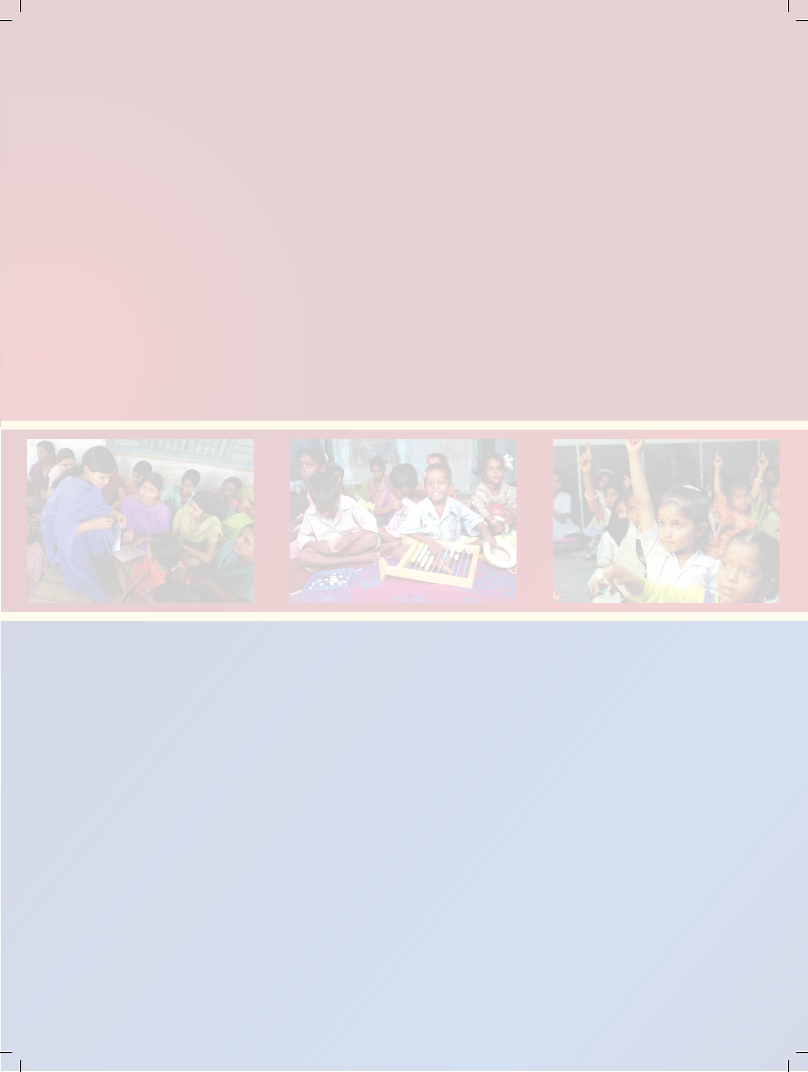 2551.General Measures of ImplementationAnnexure 1.1: The Hindu Succession (Amendment) Act, 20051.The provisions of the Hindu Succession (Amendment) Act, 2005, are as follows1:i.The daughter of a coparcener by birth becomes a coparcener2 in her own rightin the same manner as a son.ii. The daughter has the same rights in the coparcenary property as she would havehad, if she had been a son.iii. The daughter shall be subject to the same liability in the said coparcenary prop-erty as that of a son.iv. The daughter is allotted the same share as is allotted to a son.v. The share of a pre-deceased son or a pre-deceased daughter shall be allotted tothe surviving child of such pre-deceased son or of such pre-deceased daughter.vi. The share of a pre-deceased child of a pre-deceased son or of a pre-deceaseddaughter shall be allotted to the child of such pre-deceased child of the pre-deceased son or a pre-deceased daughter.Annexure 1.2: The Code of Criminal Procedure (Amendment)Act, 20082.The Code of Criminal Procedure (CrPc) (Amendment) Act, 2008, contains the fol-lowing provisions related to protection of women:3i.All rape cases shall be tried in the court of a woman judge as far as practicable.(Section 26 of CrPC.)ii. Investigation in child rape cases to be completed within three months from thedate on which the information was recorded by officer-in-charge of the policestation. (Section 173 of CrPC.)iii. In-camera trial of sexual offence cases shall be conducted as far as practicable bya woman judge. (Section 327 of CrPC.)iv. Where a woman is to be arrested, unless the circumstances otherwise require orunless the police officer is a female, the police officer shall not touch the personof the woman to arrest her. (Section 46 of CrPC.)v. In order to prevent trials in rape cases from being unduly delayed, it has beenprovided that the inquiry or trial in such cases shall, as far as possible, be com-pleted within a period of two months from the date of commencement of theexamination of witness. (Sub-section (1) of Section 309 of CrPC.)256India: Third and Fourth Combined Periodic Report on the Convention on the Rights of the Childvi. In an offence of rape, the recording of the statement of the victim shall beconducted at the residence of the victim or in place of her choice and as far aspracticable by a woman police officer, in the presence of her parents or guardianor near relatives or social worker of the locality. (Section 157 of CrPC.)vii. If a woman sentenced to death is found to be pregnant, the High Court shall com-mute the sentence to imprisonment for life mandatorily. (Section 416 of CrPC.)The Code of Criminal Procedure (Amendment) Act, 20053.The CrPc Act was amended earlier also in 2005, which, inter alia, the following provi-sions were included for protection of women:i.No woman shall be arrested after sunset and before sunrise except in excep-tional circumstances. (Section 46 of CrPC.)ii. Judicial inquiry is mandatory in case of death or disappearance of a person orrape of a woman while in the custody of the police. In case of death, examina-tion of the dead body to be conducted within 24 hours of death. (Section 176of CrPC.)iii. A new Section 53A was inserted to provide for a detailed medical examinationof a person accused of an offence of rape or an attempt to commit rape, by aregistered medical practitioner employed in a hospital run by the Governmentor a local authority, and, in the absence of such a practitioner, by any otherregistered medical practitioner.iv. A new Section 164A was inserted in the Code to provide for a medical exami-nation of the victim of rape, by a registered medical practitioner employed ina hospital run by the Government or a local authority, and, in the absence ofsuch a practitioner, by any other registered medical practitioner.Annexures: General Measures of ImplementationAnnexure1.3: Training Programmes Organised by National Institute of PublicCooperation and Child Development during April, 2001 to March, 200842001-02257S. NoName of theprogrammeDatesNo. ofpartici-pantsVenueHEADQUARTERS1.Orientation Course on Child Rights, Poli-cies and Legislation for the Executives ofVoluntary Organisations16–26 April,200119 (NGOs) Indore2.Workshop on Early Childhood Care andEducation for Officials of Government ofBhutan (Financial Support of UNESCO)16–27 April,20017 (Gov-ernmentOfficials ofBhutan)New Delhi3.Course on Fund Raising and its Manage-ment for Sustenance of Child Care Pro-grammes (Collaboration with South AsianFund Raising Group)23–27 April,200125 (NGOs) New Delhi4.Workshop on Preparation of Hoardingsand Child-Friendly Information on SexuallyTransmitted Diseases and HIV/AIDS ForStreet Children (Collaboration with AngajaFoundation, New Delhi)26–27 July, 2001 47 (StreetChildren,NGOs)New Delhi5.6.7.Orientation Course for Senior GovernmentOfficials in Use of CRC(Sponsored by WHO)Orientation Course on Juvenile Justice(Care and Protection of Children) Act,2000 for Police Officers of National CapitalTerritory of DelhiWorkshop on Inclusive Education forChildren with Disabilities: Prospects andChallenges30 October–01November, 200106–08 Novem-ber, 200107–08 Novem-ber, 20018 (Gov-ernmentOfficials)36 (PoliceOfficers ofNationalCapitalTerritory ofDelhi)44 (Gov-ernmentOfficials/NGOs,National/AcademicInstitutionsChandigarhNew DelhiNew Delhi8.Course on Early Childhood Care for Sur-vival, Growth and Development26 November-08 December,200115 (NGOs) New Delhi9.Orientation Course on Juvenile Justice(Care and Protection of Children) Act,2000 for Police Officers of National CapitalTerritory of Delhi04–07 Decem-ber, 200141 (PoliceOfficers ofNationalCapitalTerritory ofDelhi)New Delhi10.Orientation Course on Juvenile Justice    	07–10 January,(Care and Protection of Children) Act, 2000	 2002for Police Officers of National CapitalTerritory of Delhi52 (PoliceOfficers ofNationalCapitalTerritory ofDelhi)New DelhiContd…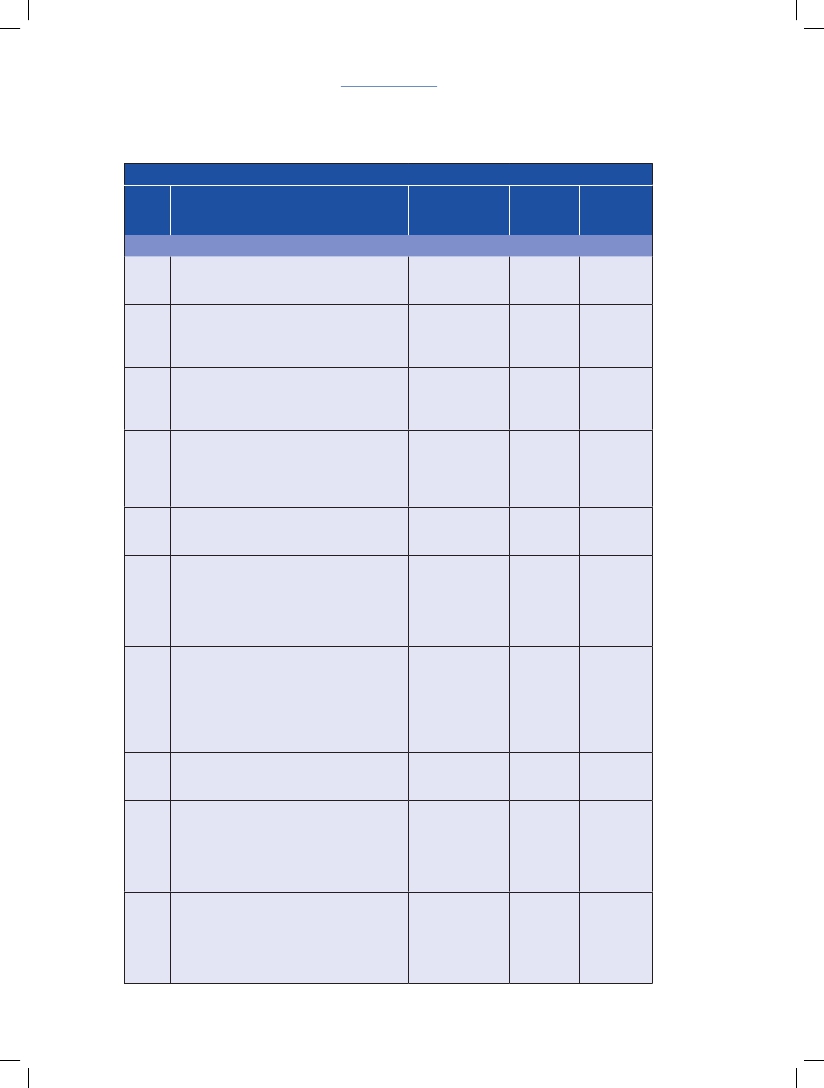 258India: Third and Fourth Combined Periodic Report on the Convention on the Rights of the Child2001-02S. NoName of theprogrammeDatesNo. ofpartici-pantsVenueHEADQUARTERS11.Orientation Course on Promotion of ChildRights07–11 January,200214 (NGOs) New Delhi12.Training Programme on Helping Childrenwith Learning Problems21–25 January,200226 (SchoolPersonnel)New Delhi13.Course on Holistic Development of theChild for Voluntary Organisations04–08 February,200225 (NGOs) Indore14.Orientation Course on Juvenile Justice(Care and Protection of Children) Act,2000 for Police Officers of National CapitalTerritory of Delhi11–14 February,200234 (PoliceOfficers ofNationalCapitalTerritory ofDelhi)New DelhiREGIONAL CENTRESRegional Centre, Bangalore15.16.Orientation Course on Child RightsWorkshop on Child Care Institutions inKarnataka23–27 April,200117 July, 200135 (Gov-ernmentOfficialsandNGOs)20 (Gov-ernmentOfficialsandNGOs)BangaloreBangalore17.Skill Training Programme on Managementof Early Childhood Care and DevelopmentProgramme for Supervisory Staff of Part-ner Organisations of Christian ChildrenFund07–11 January,200224 (NGOs) BangaloreRegional Centre, Guwahati18.Orientation Course on Appropriate Prac-tices of Child Rearing11–15 March,200242 (NGOsandWomenOrganisa-tions)GuwahatiRegional Centre, Lucknow19.Sensitisation Programme on Problems ofStreet Children for Personnel of VoluntaryOrganisations, Civic Bodies and PoliceOfficials (Sponsored by UNICEF)04–08 March,200213 (NGOs,CivicBodiesand PoliceOfficials)Lucknow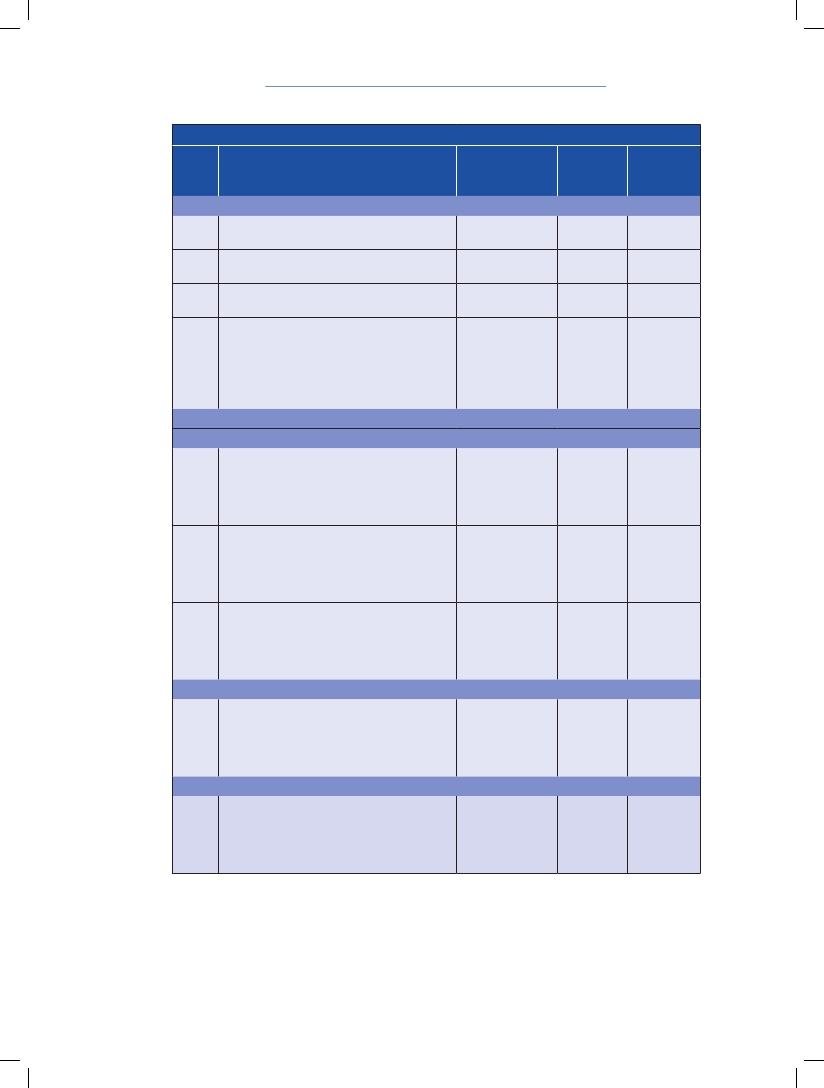 Annexures: General Measures of Implementation2002-03259S. NoName of theprogrammeDatesNo. ofparticipantsVenueHEADQUARTERS1.2.Orientation Course on Best Practice inCommunity Nutrition for Functionaries ofMother NGOs Working for Maternal andChild NutritionOrientation Course on Juvenile Justice(Care and Protection of Children) Act, 2000(Collaboration with Delhi Police)01–05 April,200216–19 April,200217 (NGOs)35 (Police Of-ficers, Delhi)New DelhiNew Delhi3.National Seminar on the Impact ofInsurgency on Women and Children in theNorth-Eastern Region(Collaboration with ICSSR)17–18September,200242 (NGOs and AizawlDepartments)4.5.6.7.8.9.10.11.Course on Capacity Building of Trainers ofInfant and Young Child Feeding PracticeThree-Day Orientation Course for SeniorGovernment Officers in Use of CRC forSouthern States (Supported by WHO)Rashtriya Bal Sanskar SangamCapacity Building of Integrated Child De-velopment Services Manpower in Nutritionand Health Education, and Monitoring andReporting in WFP-Assisted ProjectsCapacity Building of Integrated Child De-velopment Services Manpower in Nutritionand Health Education, and Monitoring andReporting in WFP-Assisted ProjectsCapacity Building of Integrated Child De-velopment Services Manpower in Nutritionand Health Education, and Monitoring andReporting in WFP-Assisted ProjectsOrientation Course on Juvenile Justice(Care and Protection of Children) Act, 2000(Collaboration with Delhi Police)Orientation Course on Juvenile Justice(Care and Protection of Children) Act, 2000(Collaboration with Delhi Police)24–26September,200219–21Octo-ber, 200209–15November,200209–13December,200216–20December,200216–20December,200225–28February,200325–28March, 200327 (NGOs)10 (Govern-ment Officials)3821(Children)29 (IntegratedChild Develop-ment ServicesFunctionaries)32 (IntegratedChild Develop-ment ServicesFunctionaries)29 (IntegratedChild Devel-opment Func-tionaries)22 (PoliceOfficers,Delhi)24 (PoliceOfficers,Delhi)BangaloreOotyNew DelhiLucknowBhopalOrissaNew DelhiNew DelhiREGIONAL CENTRESRegional Centre, Bangalore12.Sensitisation Programme on Adoption as aWay of Rehabilitation of Destitute/Orphan/Abandoned Children for the ExecutiveMembers of Child Welfare Institutions(Jointly Organised with VCA Karnataka)18–20 June,200227 (Child Wel-fare Institutions)BangaloreContd…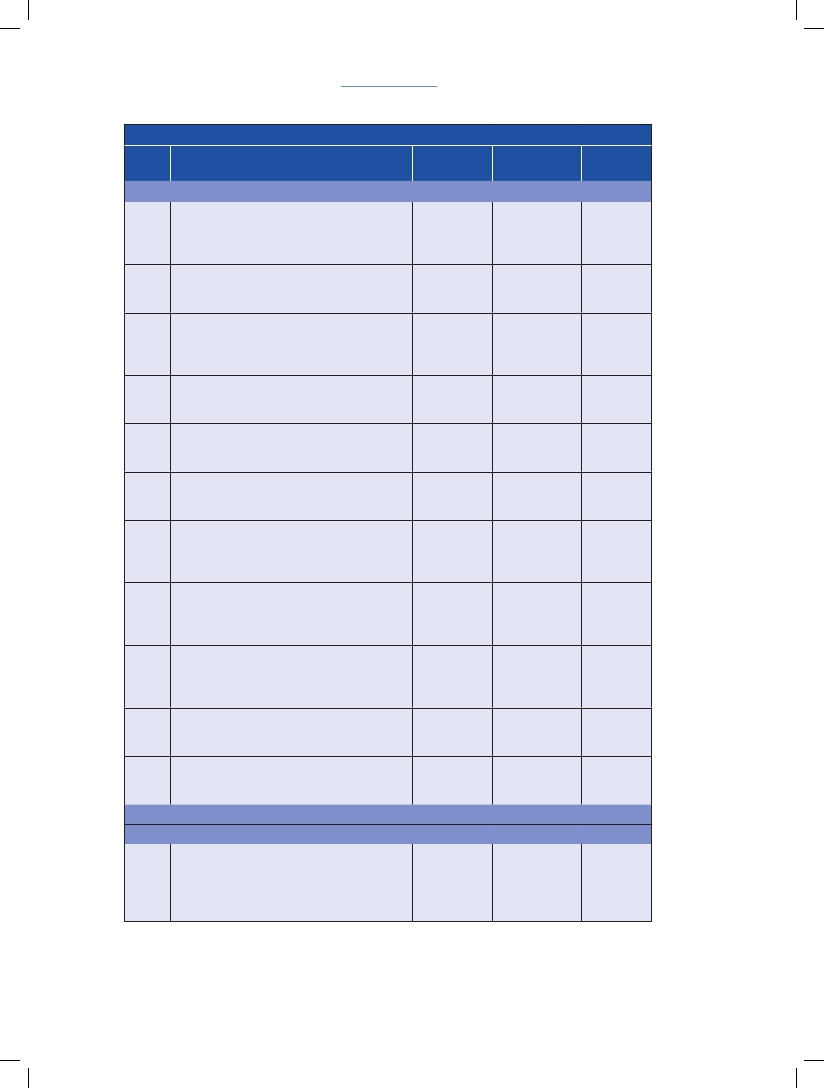 260India: Third and Fourth Combined Periodic Report on the Convention on the Rights of the Child2002-03S. NoName of theprogrammeDatesNo. ofparticipantsVenueRegional Centre, Bangalore13.Capacity Building of Trainers on Infant andYoung Feeding24–26September,200225 (NGOs)Bangalore14.Workshop on Early Warning Signals: ILO-  	03–04IPEC Project on Prevention of Child Labour	 December,in Andhra Pradesh                 		200217 (NGOs)BangaloreRegional Centre, Guwahati15.Orientation Training on Counselling forChildline and Street Children Functionaries06–07 July,200219 (NGOs)Guwahati16.17.Skill Training on Managing Children withLearning ProblemsOrientation Training Programme for NGOson Needs and Problems of AdolescentGirls of Tribal and Other Backward CasteCommunities of North-Eastern Region24–28 March,  32 (Teachers)200331 March–04 	32 (NGOs)April, 2003GuwahatiGuwahatiRegional Centre, Indore18Reach of Integrated Child DevelopmentServices in Tribal Areas of MadhyaPradesh and Chhattisgarh27–28December,200244 (Depart-ment of Wom-en and ChildDevelopment,IntegratedChild Develop-ment ServicesFunctionariesand NGOs)Indore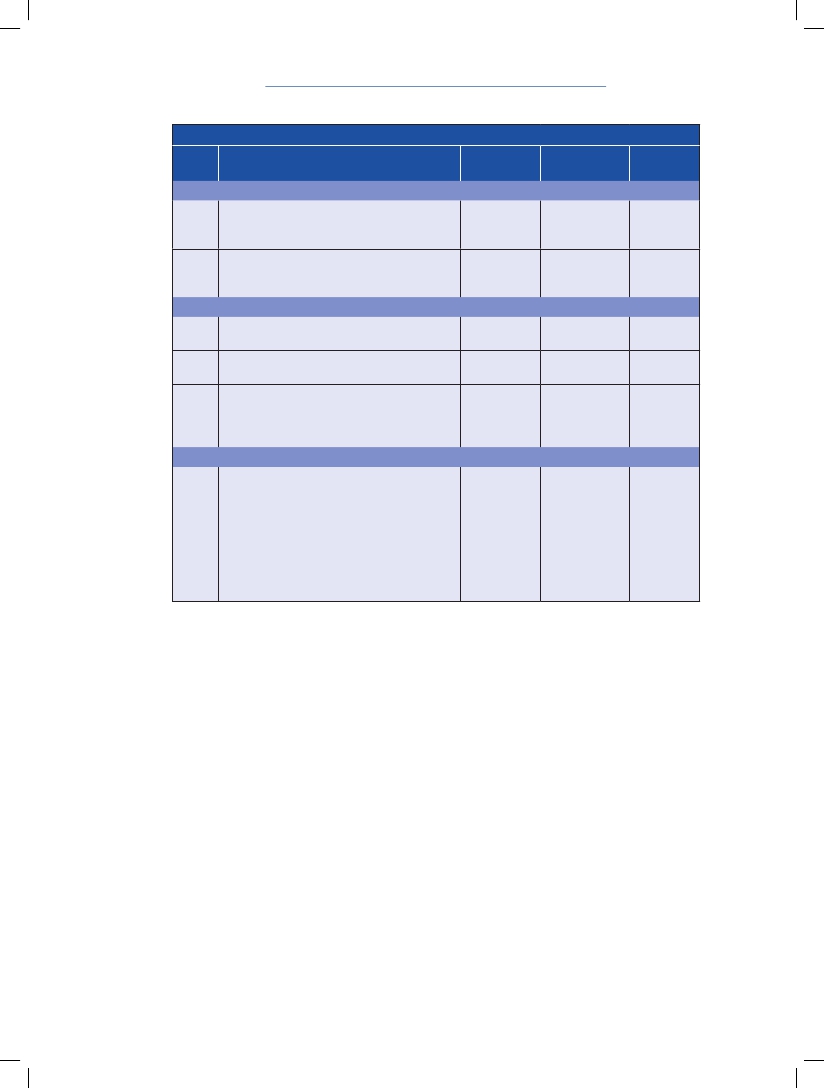 Annexures: General Measures of Implementation2003-04261S. NoName of theprogrammeDatesNo. ofparticipantsVenueHEADQUARTERS1.2.3.4.5.6.Symposium on Shape the Future of Life:Healthy Environment for ChildrenOrientation Course on Juvenile Justice(Care and Protection of Children) Act, 2000(Collaboration with Delhi Police)Orientation Course on Juvenile Justice(Care and Protection of Children) Act, 2000(Collaboration with Delhi Police)State-Level Seminar on Role of SocialOrganisations in Development of Womenand Children in UttarakhandState-Level Seminar on Role of SocialOrganisations in Development of Womenand Children in JharkhandOrientation Course on Personnel of Volun-tary Organisations in Health and Nutritionof the Young Child and Women07 April,200328–31 May,200309–12 July,200330–31October,200313–14January,20049–13February,200450 (NGOs)23 (PoliceOfficers,Delhi)35 (PoliceOfficers,Delhi)104 (NGOs)204 (NGOs)23 (NGOs)New DelhiNew DelhiNew DelhiNew DelhiNew DelhiNew DelhiREGIONAL CENTRESRegional Centre, Bangalore7.8.9.10.11.Training Programme on Counselling for theFunctionaries of Child Care InstitutionsTraining of Trainers of Self-Help Groupson Prevention of Trafficking of Women andChildren in KarnatakaTraining of Trainers of Self-Help Groupson Prevention of Trafficking of Women andChildren in KarnatakaOrientation Course on Health and Nutri-tion Care of Women and Children for theFunctionaries of NGOsTraining Programme on Counselling for theFunctionaries of Child Care Institutions ofTamil Nadu05–09January,200412–13February,200416–17February,200401–05March,200408–12March,200431 (NGOs)30 (NGOs)35 (NGOs)45 (NGOs)27 (NGOs)BangaloreBangaloreBangaloreBangaloreBangaloreRegional Centre, Guwahati12.North-Eastern Regional Consultation Meeton the Implementation of Juvenile Justice(Care and Protection of Children) Act, 200004–05August,200329 (Judiciary,GovernmentOfficials,Education Of-ficers, NGOs)GuwahatiRegional Centre, Lucknow13.14.NICP Workshop for Personnel of Institu-tions Working with/for ChildLineImplementation of Childnet for LucknowChildLine09 April,200325 May,200386 (NGOs)15 (NGOs)LucknowLucknowContd…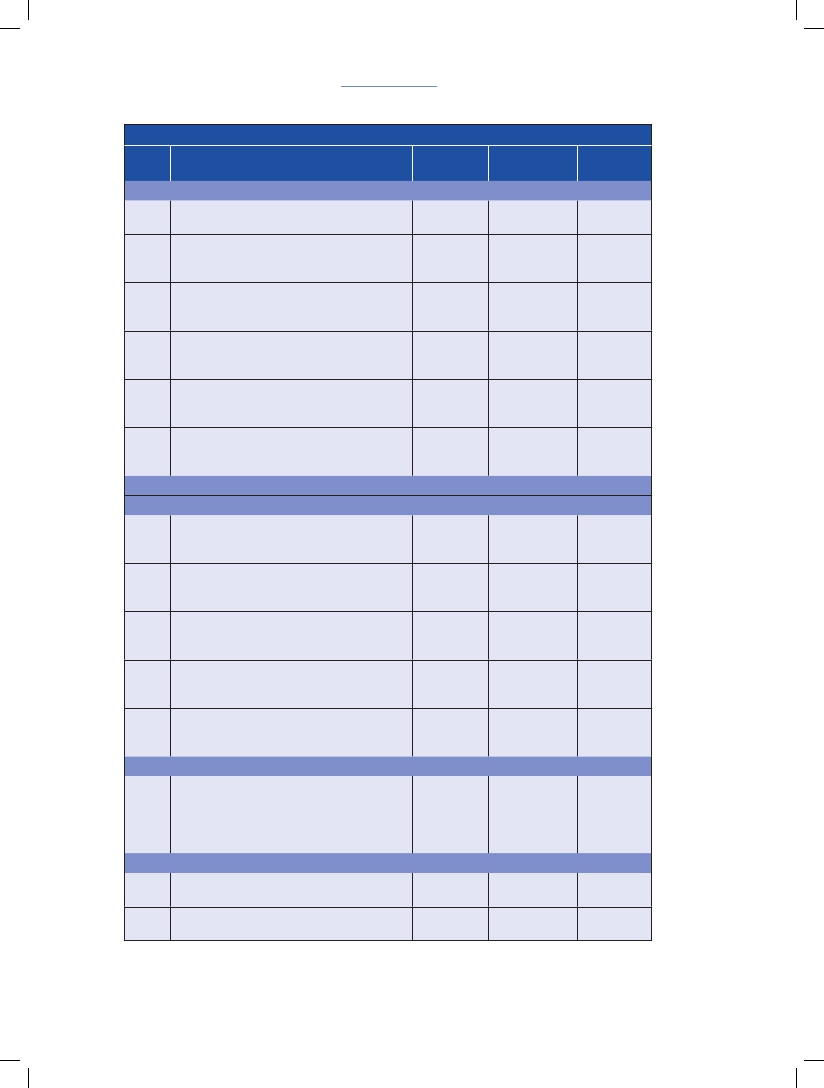 262India: Third and Fourth Combined Periodic Report on the Convention on the Rights of the Child2003-04S. NoName of theprogrammeDatesNo. ofparticipantsVenueRegional Centre, Lucknow15.16.Workshop for Lucknow ChildLine PersonnelWorkshop for finalisation of Pictorial Book-lets on Child Rights and Child Protection30 October,200319 Decem-ber, 200315 (NGOs)21 (Govern-ment Officials)LucknowLucknow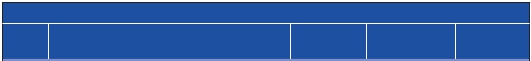 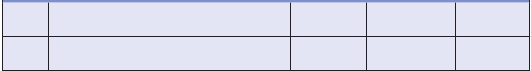 Annexures: General Measures of Implementation2004-05263S. NoName of theprogrammeDatesNo. ofparticipantsVenueHEADQUARTERS1.2.3.4.5.6.Orientation Course on Child Rights, Legisla-tion and Policies for Senior Executives ofVoluntary OrganisationsCourse on Early Childhood Care and Devel-opment of Voluntary OrganisationsOrientation Training on Child Developmentand Child WelfareCourse on Early Childhood Care and Devel-opment for Voluntary OrganisationsTraining Programme on Prevention of Traf-ficking of Women and ChildrenWorkshop on Children in Difficult Circum-stances for Executive of VoluntaryOrganisations and Social Activists of South-ern Region14–18June, 200423–27 Au-gust, 200414–23 Feb-ruary, 200514–18March,200515–16March,200530 March-02April, 200522 (NGOs)29 (NGOs)12 (NGOs)21 (NGOs)28 (NGOs)32 (NGOs)New DelhiNew DelhiNew DelhiNew DelhiPuneBangaloreREGIONAL CENTRESRegional Centre, Bangalore7.8.Training Programme on Counselling forthe Functionaries of Child Care Institutionsof KeralaTraining on Child Labour Issues for ProjectDirectors of District Child Labour Societiesof Karnataka07–11June,200412–17July,200429 (NGOs)26 (NGOs)BangaloreBangaloreRegional Centre, Guwahati9.10.11.Training on Prevention of Trafficking ofWomen and ChildrenOrientation Course on Counselling for theFunctionaries of Child Care InstitutionsOrientation Training on Community-Orientedand Child-Friendly Policing27–28 May,200431 May–04June,200405–09 July,200444 (Govern-ment Officersand NGOs)35 (Govern-ment Officersand NGOs)40 (PoliceOfficials)GuwahatiGuwahatiGuwahati12.Training of Trainers on Community-Orientedand Child-Friendly Policing07–11 June, 22 (Police2004      Officials)Guwahati13.14.15.16.Orientation Training on Community-Orientedand Child-Friendly PolicingOrientation Training on Community-Orientedand Child-Friendly PolicingOrientation Training on Community-Orientedand Child-Friendly PolicingOrientation Training on Community-Orientedand Child-Friendly Policing14–18June, 200421–25 June200412–16July, 200419–23July, 200428 (PoliceOfficials)49 (PoliceOfficials)20 (PoliceOfficials)26 (PoliceOfficials)GuwahatiGuwahatiGuwahatiGuwahatiContd…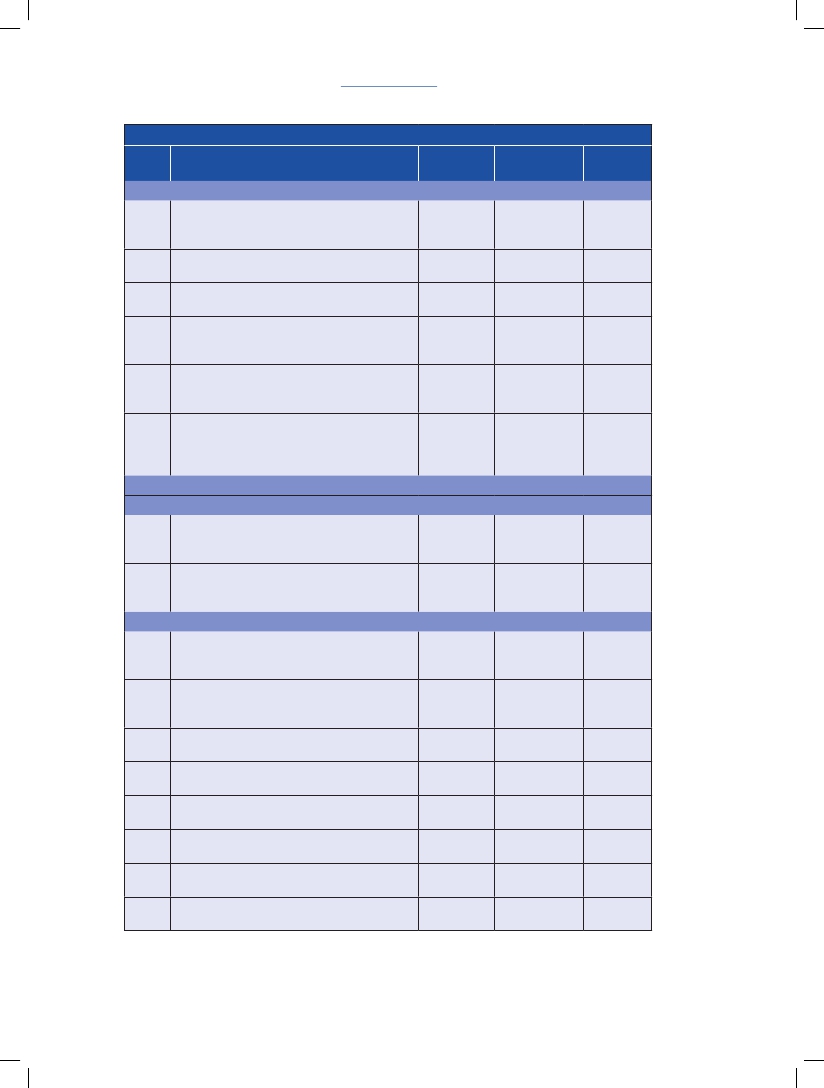 264India: Third and Fourth Combined Periodic Report on the Convention on the Rights of the Child2004-05S. NoName of theprogrammeDatesNo. ofparticipantsVenueRegional Centre, Guwahati17.18.19.20.21.22.23.24.25.26.27.28.29.Orientation Training on Community-Orientedand Child-Friendly PolicingOrientation Training on Community-Orientedand Child-Friendly PolicingOrientation Training on Community-Orientedand Child-Friendly PolicingOrientation Training on Community-Orientedand Child-Friendly PolicingOrientation Training on Community-Orientedand Child-Friendly PolicingWorkshop on Care and Protection of Chil-dren in Districts in North-Eastern RegionOrientation Training on Community-Orientedand Child-Friendly PolicingOrientation Training on Community-Orientedand Child-Friendly PolicingOrientation Training on Community-Orientedand Child-Friendly PolicingOrientation Training on Community-Orientedand Child-Friendly PolicingOrientation Training on Community-Orientedand Child-Friendly Policing (Sponsored byUNICEF)Orientation Course on Legislations Protect-ing the Interest of Children for the Function-aries of Childline and Street ChildrenWorkshop on Creativity in Children02–06August,200423–27August,200406–10September,200413–17September,200420–24September,200407–08October,200411–15October,200425–29October,200416–20November,200422–26November,200429Novem-ber-03December,200407–11February,200514–15March,200532 (PoliceOfficials)31 (PoliceOfficials)18 (PoliceOfficials)37 (PoliceOfficials)32 (PoliceOfficials)51 (Govern-ment Officialsand NGOs)33 (PoliceOfficials)30 (PoliceOfficials)37 (PoliceOfficials)26 (PoliceOfficials)30 (PoliceOfficials)41 (NGOs)39 (NGOs)GuwahatiGuwahatiGuwahatiGuwahatiGuwahatiGuwahatiGuwahatiGuwahatiGuwahatiGuwahatiGuwahatiGuwahatiGuwahatiRegional Centre, Lucknow30.Orientation Course on Counselling for theFunctionaries of Child Care Institutions ofNorthern States28 June-02July, 200417 (Govern-ment Officialsand NGOs)Lucknow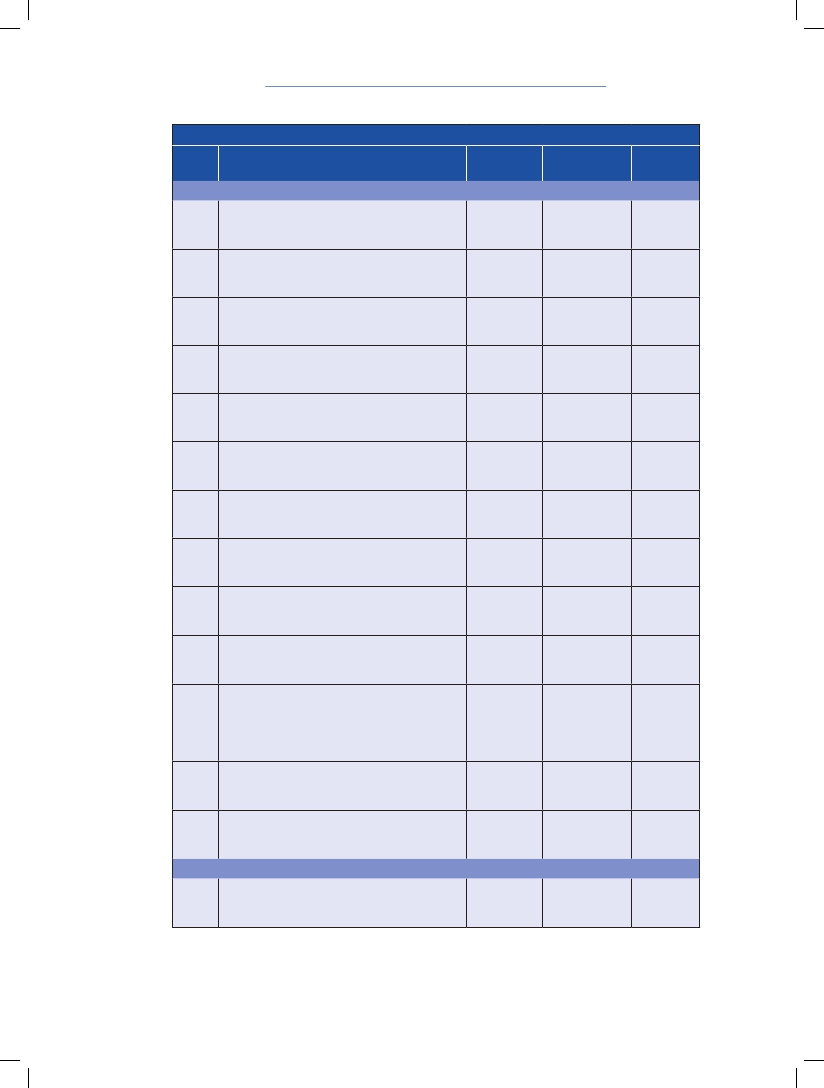 Annexures: General Measures of Implementation2005-06265S. NoName of theprogrammeDatesNo. ofparticipantsVenueHEADQUARTERS1.Training Workshop for Functionaries ofProtective Homes Dealing with Victims ofChild Trafficking (in Collaboration with De-partment of Women and Child Developmentand UNICEF)25–26April, 200515 (Students)New Delhi2.Orientation Course for Personnel of Volun- 06–10tary Organisations in Health and Nutrition of March,the Young Child and Women           200616 (NGOs)New Delhi3.4.5.Course on Integrated Child Developmentfor Voluntary OrganisationsAdvanced Diploma on Child Guidance andCounsellingTraining Programme on Prevention of Traf-ficking of Women and Children27–31March,200603 August,2005–31July, 200616-17June, 200529 (NGOs)31 (Govern-ment Officials)26 (NGOs)New DelhiNew DelhiChennai6.Orientation Course on Child Rights, Policies  05–08and Legislation for Functionaries of Volun-    July, 2005tary Organisations of Northern Zone16 (NGOs)HimachalPradesh7.8.9.10.11.12.13.Orientation Course on Juvenile Justice(Care and Protection of Children) Act, 2000Training Programme on Prevention ofTrafficking of Women and Children forGovernment Officials and Representativesof NGOsOrientation Course on Care and Protectionof Children in Difficult Circumstances forFunctionaries of Voluntary OrganisationsTraining Programme on Counselling Ser-vices for Trafficked Children for NIPCCDMaster Trainers (Sponsored by UNICEF)Training Programme on CounsellingServices for Child Survivors of Trafficking(Sponsored by UNICEF)Training Programme on CounsellingServices for Child Survivors of Trafficking(Sponsored by UNICEF)Training Programme on Counselling Ser-vices for Child Survivors of Trafficking23–26August,200508–09 Feb-ruary, 200628–30March,200601–02December,200519–24December,200516–21January,200606–11 Feb-ruary, 200640 (NGOs)36 (NGOs)28 (NGOs)10 (Govern-ment Officials)18 (Govern-ment Officialsand NGOs)28 (Govern-ment Officialsand NGOs)22 (Govern-ment Officialsand NGOs)New DelhiGoaNew DelhiNew DelhiNew DelhiBangaloreNew DelhiREGIONAL CENTRESRegional Centre, Bangalore14.15.National Consultative Meet on Child-to-Child ProgrammeTraining of Trainers on Prevention ofTrafficking of Women and Children forthe Officials of Government of Karnataka(Divisional Level)19–21July, 200517–18August,200576 (NGOs)25 (Govern-ment Officials)BangaloreBangaloreContd…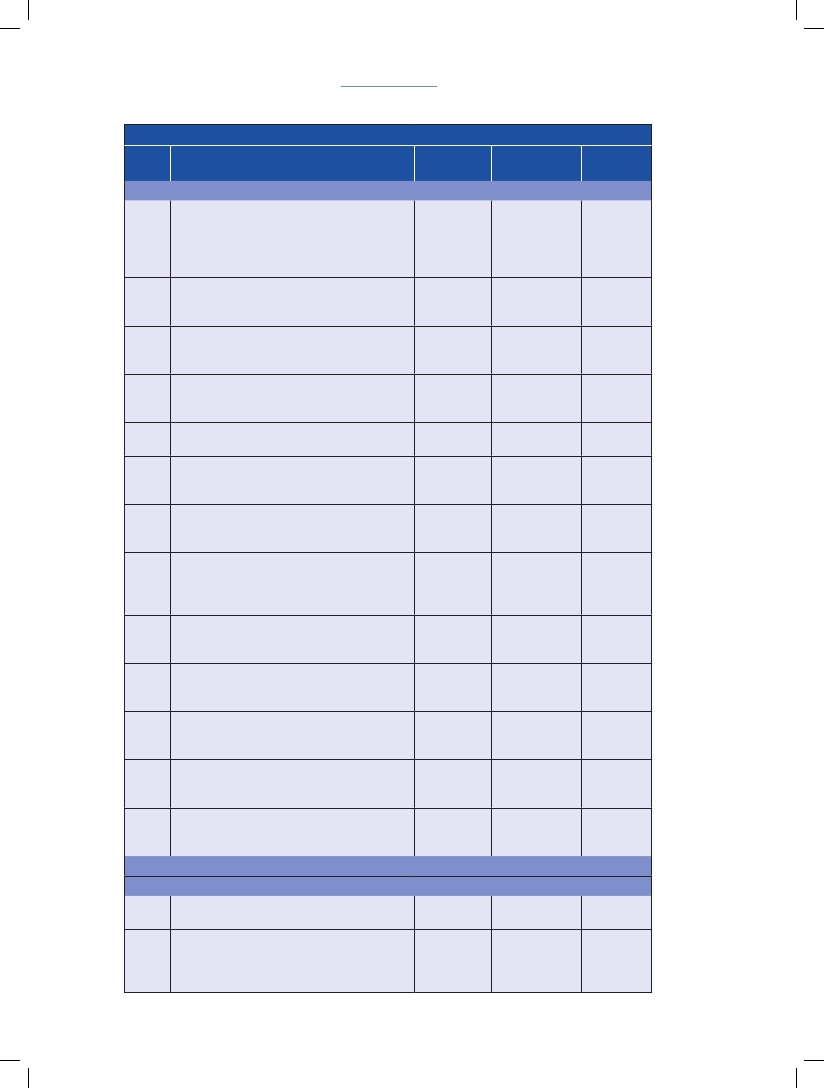 266India: Third and Fourth Combined Periodic Report on the Convention on the Rights of the Child2005-06S. NoName of theprogrammeDatesNo. ofparticipantsVenueRegional Centre, Bangalore16.17.18.19.20.Training of Trainers on Prevention ofTrafficking of Women and Children forthe Officials of Government of Karnataka(Divisional Level)Training Programme for Trainers on Preven-tion of Trafficking of Women and Children forthe Officials of Government of KarnatakaTraining of Trainers on Prevention of Traf-ficking of Women and Children for theOfficials of Government of KarnatakaOrientation Course on Early Detection ofMental Health Problems of Children forSchool Teachers of Primary SchoolsPost Trauma Management of PersonsAffected by Disaster – An OrientationProgramme for Government/NGOs30–31August,200514–15September,200529–30September,200524–29October,200513–17March,200630 (Govern-ment Officials)35 (Govern-ment Officials)36 (Govern-ment Officials)16 (Teachers)24 (Govern-ment Officials/NGOs)BangaloreBangaloreBangaloreBangaloreBangaloreRegional Centre, Guwahati21.22.23.Workshop on Promoting Child GuidanceServices in the North-Eastern RegionOrientation Training Programme on Man-agement of Crèche Services for Govern-ment and Voluntary OrganisationsOrientation Course for the Functionaries ofChildline on Rights, Policies and LegislationConcerning Children in Need of Care andProtection05–06January,200617–19January,200606–11February,200624 (NGOs)42 (NGOs)30 (NGOs)GuwahatiGuwahatiGuwahati24.25.26.Workshop on Child Protection for Anganwadi 11 June,Workers and NGO Functionaries              2005(Childline Activity)Workshop on Child Protection for Anganwadi 18 June,Workers and NGOs Functionaries            2005(Childline Activity)Workshop on Child Protection for Anganwadi 24 June,Workers and NGOs Functionaries            2005(Childline Activity)50 (Govern-ment Officials/NGOs)50 (Govern-ment Officials/NGOs)50 (Govern-ment Officials/NGOs)GuwahatiGuwahatiGuwahatiRegional Centre, Lucknow27.28.29.Orientation Course on Counselling forFunctionaries of Children’s Institutions inNorthern StatesPrevention of Trafficking of Women andChildren: A Sensitisation Programme forPolice OfficialsOrientation Course on Management ofCrèche Services27 June–01July, 200527–28February,200620–24March, 200631(NGOs)15 (PoliceOfficials)40 (NGOs)LucknowLucknowLucknowContd…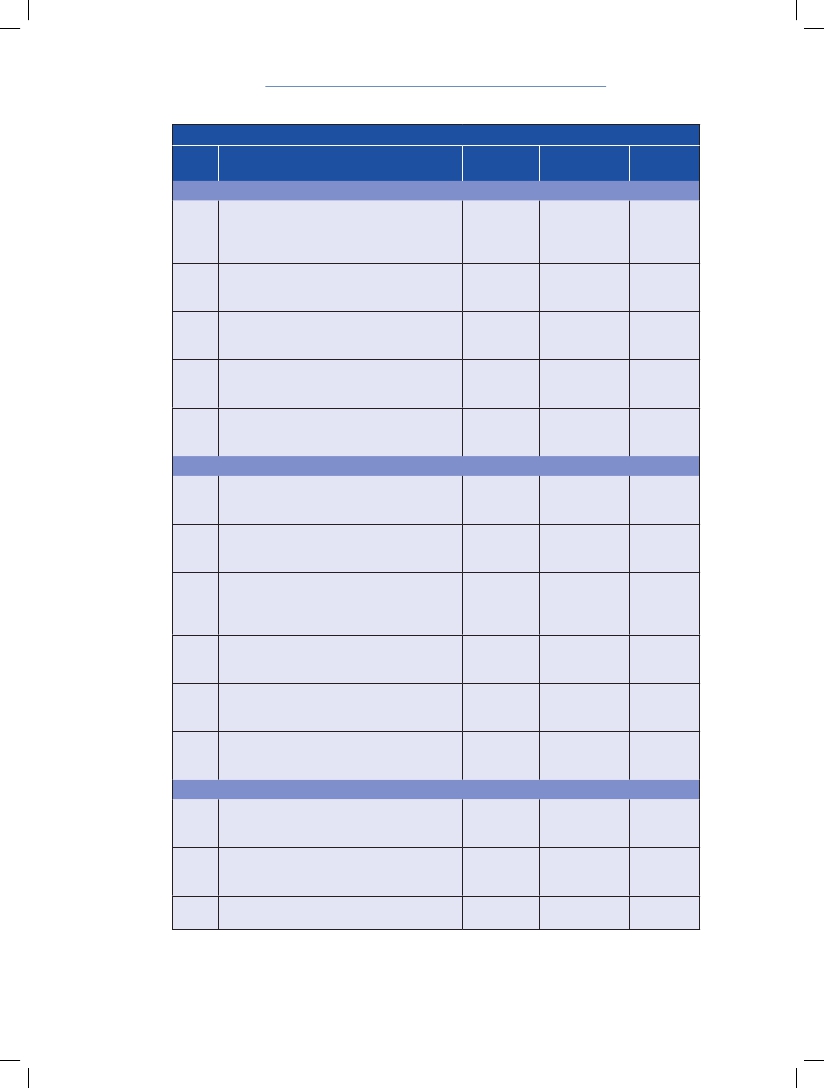 Annexures: General Measures of Implementation2005-06267S. NoName of theprogrammeDatesNo. ofparticipantsVenueRegional Centre, Lucknow30.Workshop on National Initiatives of Child  	 07 June,Protection for Integrated Child Development  2005Services Personnel (Sponsored by ChildlineIndia Foundation/National Institute of SocialDefense)43 (Govern-ment Officials)Lucknow31.Workshop on National Initiatives of ChildProtection for GRPF Personnel (Sponsoredby Childline India Foundation/National Insti-tute of Social Defense)08 June,200540 (Govern-ment Officials)LucknowRegional Centre, Indore32.Prevention of Child Marriages – An Advocacy   12–14Workshop of Self-Help Groups/Women Groups/     September,NGOs for the State of Rajasthan          	  200515 (Govern-ment Officials/NGOs)Indore33.34.35.Orientation Course on Welfare/Develop-ment of Tribal Women and Children forOfficials and Non-Officials of ChhattisgarhSensitisation Programme for Women Rep-resentatives of Panchayati Raj Institutionson Discrimination Against Girl Childin RajasthanOrientation Training on Counselling for theFunctionaries of Child Care Institutions ofWestern States26–30September,200516–17November,200512–16December,200512 (Govern-ment Officials/NGOs)27 (PanchayatiRaj Institutions)14 (NGOs)IndoreIndoreIndore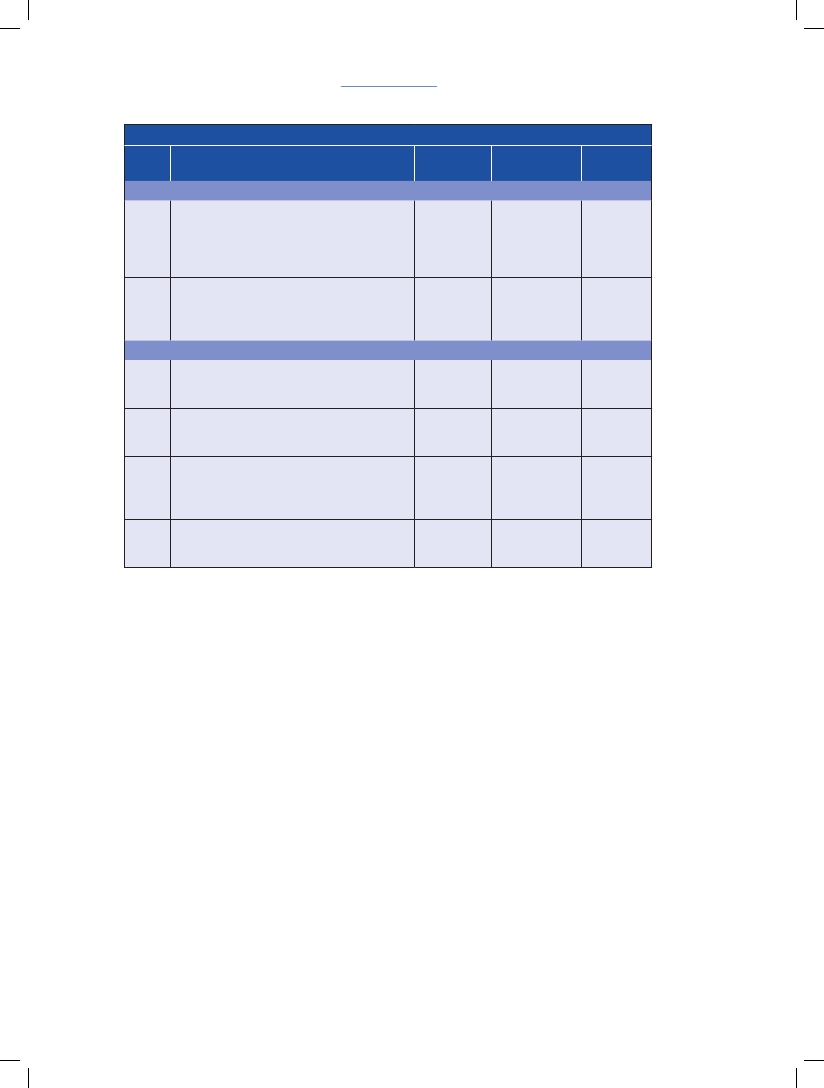 268India: Third and Fourth Combined Periodic Report on the Convention on the Rights of the Child2006-07S. NoName of theprogrammeDatesNo. ofparticipantsVenueHEADQUARTERS1.2.3.4.5.6.7.8.9.10.11.12.13.14.15.Advanced Diploma in Child Guidance andCounsellingOrientation Course for Personnel of Volun-tary Organisations on Health and Nutritionof the Young Child and WomenTraining Programme on Counselling Ser-vices for Child Survivors of TraffickingParent Education WorkshopParent Education WorkshopParent Education WorkshopParent Education WorkshopOrientation Course on Child Rights, Poli-cies and Legislation for Senior Executivesof Voluntary OrganisationsOrientation Course on Issues Relatedto Women and Children for Members ofPanchayati Raj InstitutionsOrientation Course on Issues Relatedto Women and Children for Members ofPanchayati Raj InstitutionsTraining Programme on Integrated MicroPlanning for Development of Tribal Com-munities for Functionaries of VoluntaryOrganisationsOrientation Training for Supervisory Staffof Child Care Institutions under JuvenileJustice (Care and Protection of Children)Act, 2006Training Programme on Counselling forChild Survivors of TraffickingOrientation Training for Supervisory Staffof Child Care Institutions under JuvenileJustice (Care and Protection of Children)Act, 2006National Seminar on Prevention of Traffick-ing of Women and Children07 August2006–31July, 200725–29September,200605–14 Feb-ruary, 200717 Febru-ary, 200728 Febru-ary, 200709 March,200728 March,200729 May–02June, 200628 August –01 Septem-ber, 200631 Octo-ber–02November,200611–15December,200611–15December,200615–24January,200712–16March,200715–16March,200718 (Students)18 (NGOs)19 (NGOs)25 (Parents)33 (Parents)48 (Parents)30 (Parents)19 (NGOs)35 (PanchayatiRaj Institutions)42 (PanchayatiRaj Institutions)20 (NGOs)17 (NGOs)14 (NGOs)7 (NGOs)58 (NGOs)New DelhiNew DelhiNew DelhiNew DelhiNew DelhiNew DelhiNew DelhiNew DelhiChandigarhPatnaGuwahatiNew DelhiNew DelhiNew DelhiNew Delhi16.Sensitisation Programme on Prevention ofFemale Foeticide and Infanticide11–13 Octo-  26 (NGOs)ber, 2006New DelhiContd…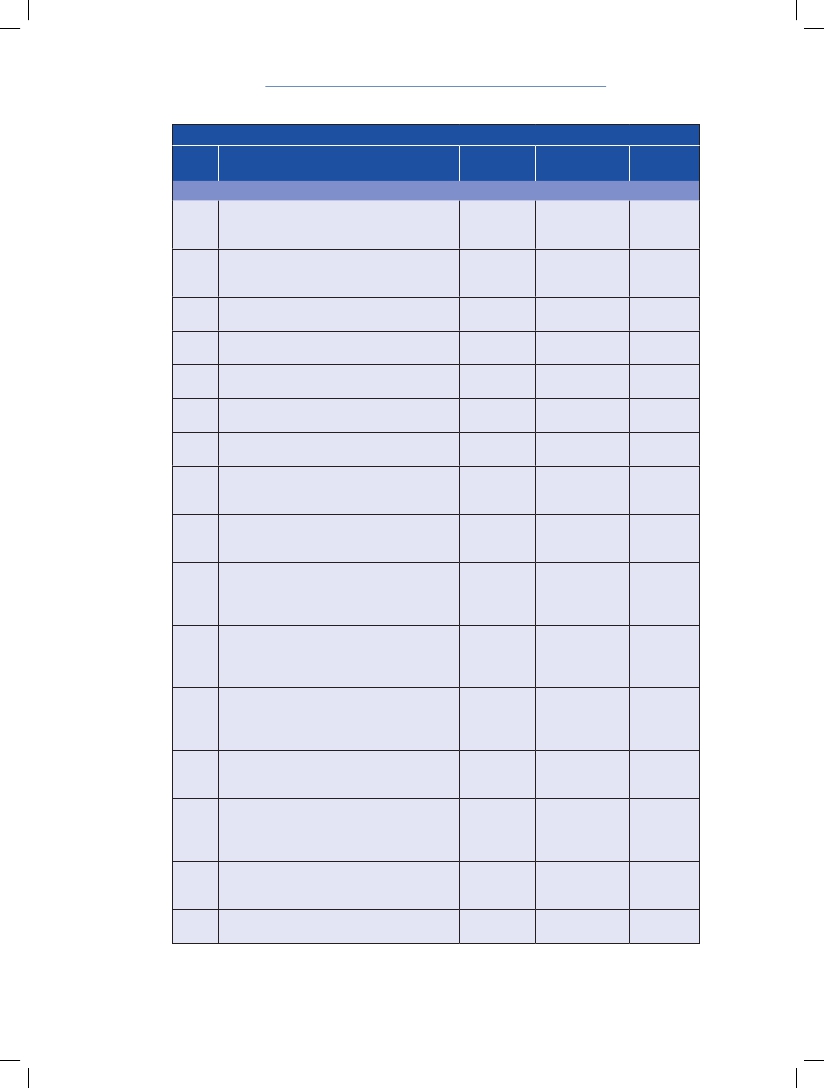 Annexures: General Measures of Implementation2006-07269S. NoName of theprogrammeDatesNo. ofparticipantsVenueHEADQUARTERS17.Sensitisation Programme on Prevention ofFemale Foeticide and Infanticide06–08December,200622 (NGOs)New Delhi18.Orientation Programme on Juvenile Justice   03–06 July,(Care and Protection of Children) Act, 2000  2006for Police Officers of Delhi33 (PoliceOfficers)New Delhi19.Orientation Course on Preventing andCombating Trafficking in Women and Chil-dren for Commercial Sexual Exploitation(Under Indo-Mauritius Cultural ExchangeProgramme)18–27September,200612 (Govern-ment Officials)New DelhiREGIONAL CENTRESRegional Centre, Bangalore20.21.22.23.24.25.26.27.28.29.Workshop on Understanding and Counsel-ling of Children for the ParentsWorkshop on Understanding and Counsel-ling of Children for the ParentsOrientation Course on Understanding theChildren for Superintendents of Correc-tional Institutions of KarnatakaWorkshop on Understanding and Counsel-ling of Children for the ParentsWorkshop on Understanding and Coun-selling of Children for the ParentsWorkshop on Understanding and Counsel-ling of Children for the ParentsSensitisation Programme on Issues Con-cerning Women and Children for ElectedMembers of Zilla Panchyats in KarnatakaWorkshops on Understanding Childrenfor TeachersWorkshop on Understanding and Counsel-ling of Children for the ParentsOrientation Course on Understanding andCounselling of Children for the Superinten-dents of Correctional Institutions of Karnataka01 May,200631 May,200605–08June, 200622 June,200628 July,200603 August,200622–24August,200606 Septem-ber, 200608 Septem-ber, 200609–12October,200621 (Parents)22 (Parents)22 (Govern-ment Officials)22 (Parents)26 (Parents)37 (Parents)21 (Others)40 (Teachers)36 (Parents)23 (Govern-ment Officials)BangaloreBangaloreBangaloreBangaloreBangaloreBangaloreBangaloreBangaloreBangaloreBangalore30.Training Programme on Counselling forChild Survivors of Trafficking for the Of-ficials and Representatives of NGOs30 October 19 (Govern-–10 Novem- ment Officialsber, 2006   and NGOs)Bangalore31.Orientation Course for Members ofPanchayati Raj Institutions on Issues Re-lated to Women and Children for the Stateof Andhra Pradesh06–10November,200626 (PanchayatiRaj Institutions)Bangalore32.Training Programme on Counselling for      13–24Child Survivors of Trafficking for the Officials       November,and Representatives of NGOs of Karnataka  200619 (Govern-ment Officialsand NGOs)BangaloreContd…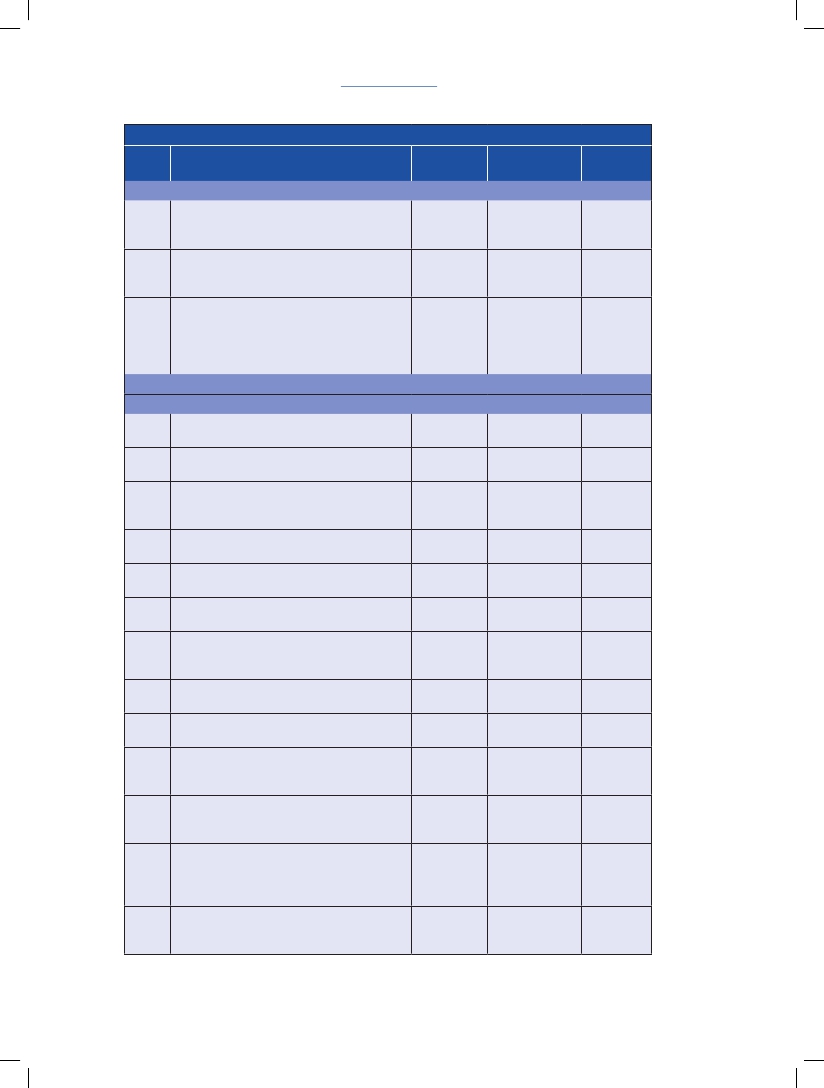 270India: Third and Fourth Combined Periodic Report on the Convention on the Rights of the Child2006-07S. NoName of theprogrammeDatesNo. ofparticipantsVenueRegional Centre, Bangalore33.34.35.36.37.38.Workshop on Understanding and Counsel-ling of Children for the ParentsWorkshop on Understanding and Counsel-ling of Children for the ParentsWorkshop on Understanding and Counsel-ling of Children for the ParentsWorkshop on Understanding and Counsel-ling of Children for the ParentsWorkshop on Understanding and Counsel-ling of Children for the TeachersWorkshop on Understanding and Counsel-ling of Children for the Teachers08 Decem-ber, 200622 Decem-ber, 200726 Decem-ber, 200710 January,200720 January,200703 February,200731 (Parents)24 (Parents)26 (Parents)23 (Parents)26 (Teachers)30 (Teachers)BangaloreBangaloreBangaloreBangaloreBangaloreBangaloreRegional Centre, Guwahati39.40.41.42.43.44.45.46.Orientation Training on Prevention andEarly Detection of Developmental Disabili-ties for Social OrganisationsOrientation Training on Mental Health Ser-vices for School TeachersOrientation Course on Counselling forFunctionaries of Children’s Institutions ofthe RegionWorkshop on Learning and BehavioralProblems of ChildrenSensitisation Workshop for the Media onIssues Related to Women and ChildrenConsultative Meet on Child-to-ChildApproachOrientation Training Course for ElectedMembers of Panchayati Raj Institutions onIssues Related to Women and ChildrenTraining Programme on Counselling Ser-vices for Child Survivors of Trafficking01–05 May,200626–30June, 200621–25August,200612–13September,200626 Septem-ber, 200606–08December,200611–15December,200618–22December,200629 (NGOs)33 (Teachers)25 (NGOs)43 (Teachers)51 (MediaPersonnel)41 (NGOs)35 (PanchayatiRaj Institutions)25 (NGOs)GuwahatiGuwahatiGuwahatiGuwahatiGuwahatiGuwahatiGuwahatiGuwahati47.Orientation Training on Legislation Relating  08-–12to Adoption and Guardianship for Govern-    January,ment Officials and Functionaries of NGOs    200734 (Govern-ment Officialsand NGOs)Guwahati48.49.50.Orientation Training on Counselling Skillsfor Street Educators of Street ChildrenProjects and Childline FunctionariesWorkshop on Combating Trafficking inWomen and Children in North-East IndiaCapacity Building on Infant and YoungChild Feeding Practices for Social Organi-sations Dealing with Child Health06–10February,200727–28 Feb-ruary, 200705–09March,200731 (NGOs)49 (NGOs)30 (NGOs)GuwahatiAgartalaGuwahatiContd…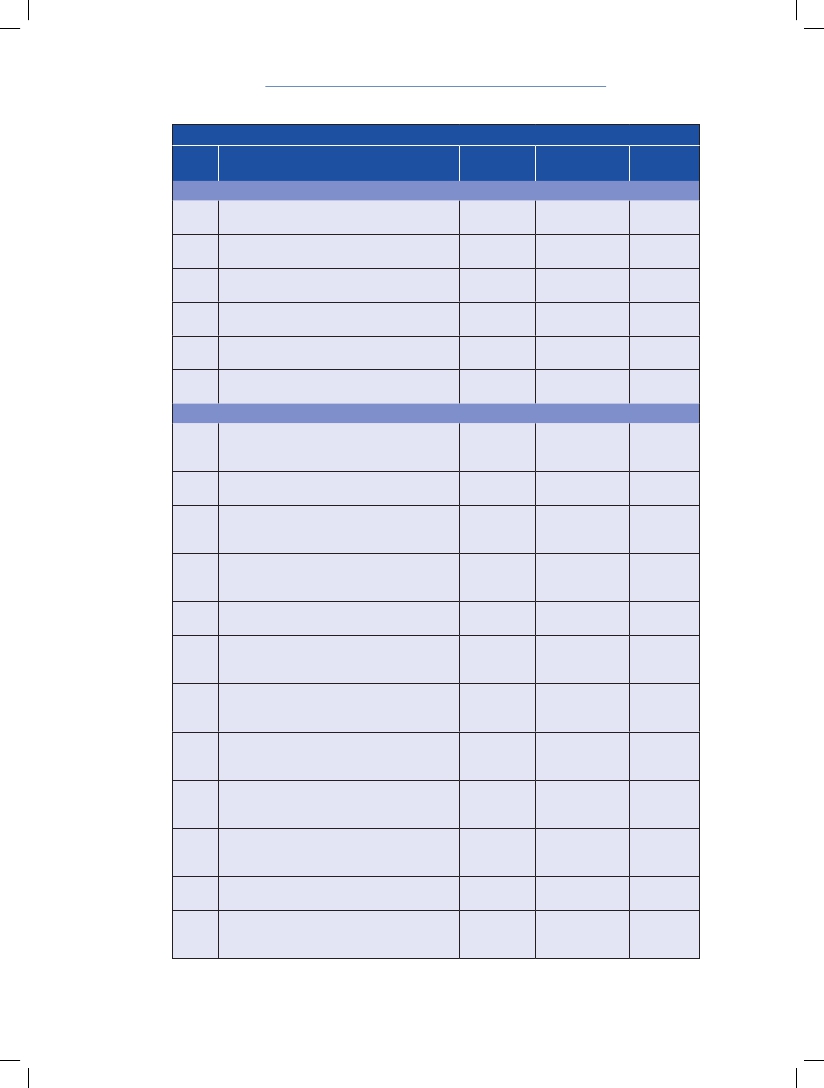 Annexures: General Measures of Implementation2006-07271S. NoName of theprogrammeDatesNo. ofparticipantsVenueRegional Centre, Guwahati51.52.53.54.55.56.57.58.59.60.61.62.63.64.65.Orientation Training of Assam Police Per-sonnel on Community-Oriented and ChildFriendly PolicingTraining of Assam Police Personnel onCommunity-Oriented and Child-FriendlyPolicingTraining of Assam Police Personnel onCommunity-Oriented and Child-FriendlyPolicingTraining of Assam Police Personnel onCommunity-Oriented and Child-FriendlyPolicingTraining of Assam Police Personnel onCommunity-Oriented and Child-FriendlyPolicingOrientation Training of Assam PolicePersonnel on Community-Oriented andChild-Friendly PolicingOrientation Training of Assam PolicePersonnel on Community-Oriented andChild-Friendly PolicingOrientation Training of Assam PolicePersonnel on Community-Oriented andChild-Friendly PolicingOrientation Training of Assam PolicePersonnel on Community-Oriented andChild-Friendly PolicingOrientation Training of Assam PolicePersonnel on Community Oriented andChild-Friendly PolicingOrientation Training of Assam PolicePersonnel on Community-Oriented andChild-Friendly PolicingOrientation Training of Assam PolicePersonnel on Community-Oriented andChild-Friendly PolicingOrientation Training of Assam PolicePersonnel on Community Oriented andChild-Friendly PolicingOrientation Training of Assam PolicePersonnel on Community-Oriented andChild-Friendly PolicingOrientation Training of Assam PolicePersonnel on Community-Oriented andChild-Friendly Policing24–28 April,200615–17 May,200612–16June, 200603–07 July,200617–21 July,200607–11August,200628 August–01 Septem-ber, 200604–08September,200609–13October,200616–20October,200611–15September,200609–13October,200616–20October,20066–10November,200613–17November,200633 (PolicePersonnel)44 (PolicePersonnel)36 (PolicePersonnel)35 (PolicePersonnel)26 (PolicePersonnel)14 (PolicePersonnel)18 (PolicePersonnel)21 (PolicePersonnel)40 (PolicePersonnel)39 (PolicePersonnel)16 (PolicePersonnel)40 (PolicePersonnel)39 (PolicePersonnel)36 (PolicePersonnel)32 (PolicePersonnel)GuwahatiGuwahatiGuwahatiGuwahatiGuwahatiGuwahatiGuwahatiGuwahatiGuwahatiGuwahatiGuwahatiGuwahatiGuwahatiGuwahatiGuwahatiContd…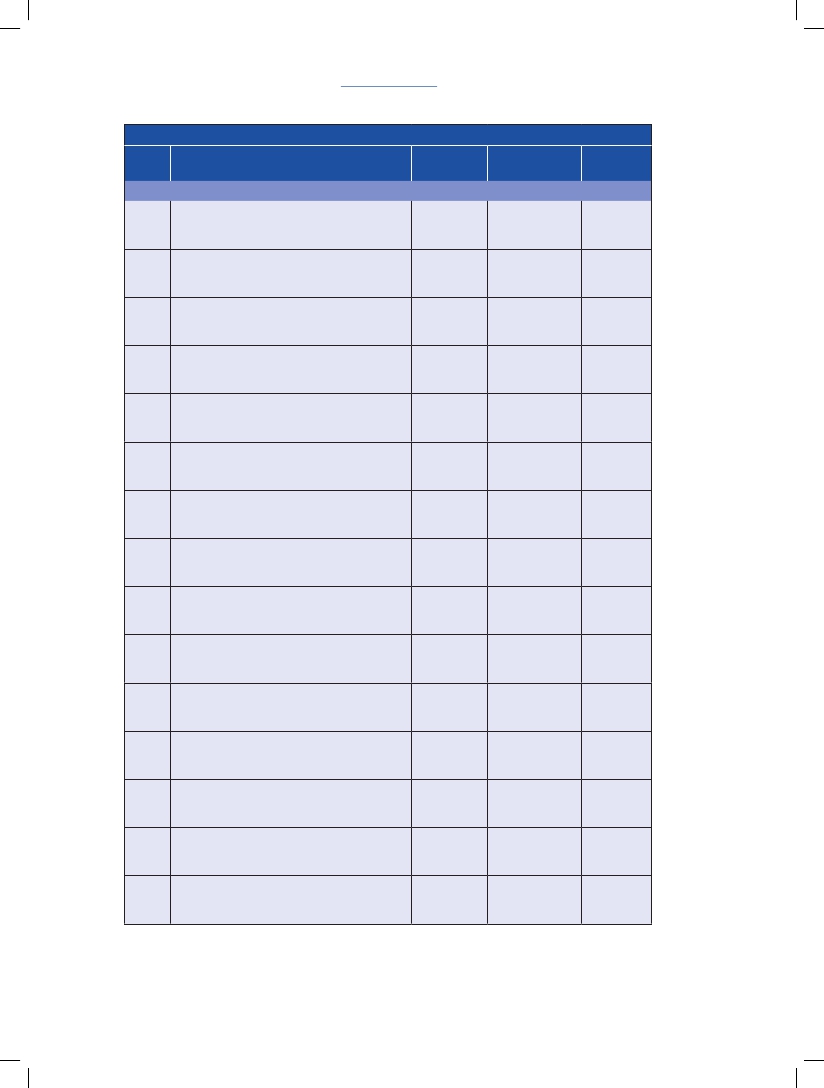 272India: Third and Fourth Combined Periodic Report on the Convention on the Rights of the Child2006-07S. NoName of theprogrammeDatesNo. ofparticipantsVenueRegional Centre, Guwahati66.67.Orientation Training of Assam PolicePersonnel on Community-Oriented andChild-Friendly PolicingOrientation Training of Assam PolicePersonnel on Community-Oriented andChild-Friendly Policing11–15December,200618–22December,200631 (PolicePersonnel)29 (PolicePersonnel)GuwahatiGuwahatiRegional Centre, Lucknow68.69.Orientation Course on Management ofCrèches for Representative of VoluntaryOrganisationsOrientation Training for Members ofPanchayati Raj Institutions on Issues Re-lated to Women and Children01–05 May,200627–29June, 200620 (NGOs)54 (PanchayatiRaj Institutions)LucknowLucknow70.Orientation Course on Juvenile Justice       13–15(Care and Protection of Children) Act, 2000   September,for Members of Juvenile Justice Boards      2006and Child Welfare Committees23 (Govern-ment Officialsand NGOs)Lucknow71.72.73.74.75.76.77.Orientation Course on Counselling Ser-vices to Child Survivors of Trafficking forRepresentatives/Social Workers/Counsel-lors of Voluntary OrganisationsOrientation Training for Members ofPanchayati Raj Institutions on Issues Re-lated to Women and Children for Uttara-khand StateOrientation Course on Management ofCrèches for Representatives of VoluntaryOrganisationsOrientation Course on Counselling Ser-vices to Child Survivors of Trafficking forRepresentatives/Social Workers/Counsel-lors of Voluntary OrganisationsOrientation Training Programme on Pre-vention of Female Foeticide for VoluntaryOrganisationsOrientation Training Programme on Pre-vention of Female Foeticide for VoluntaryOrganisationsTraining for Members of Panchayati RajInstitutions on Issues related to Womenand Children18–26September,200619–21September,200630 Octo-ber–03November,200613–21November,200616–18January,200726–28 Feb-ruary, 200713–15March,200725 (NGOs)41 (PanchayatiRaj Institutions)32 (NGOs)22 (NGOs)13 (NGOs)23 (NGOs)38 (PanchayatiRaj Institutions)LucknowLucknowLucknowLucknowLucknowLucknowLucknowRegional Centre, Indore78.Orientation Training on Counselling Skillsfor Functionaries of Child Care Institutionsof Western States20–22 July,200616 (NGOs)IndoreContd…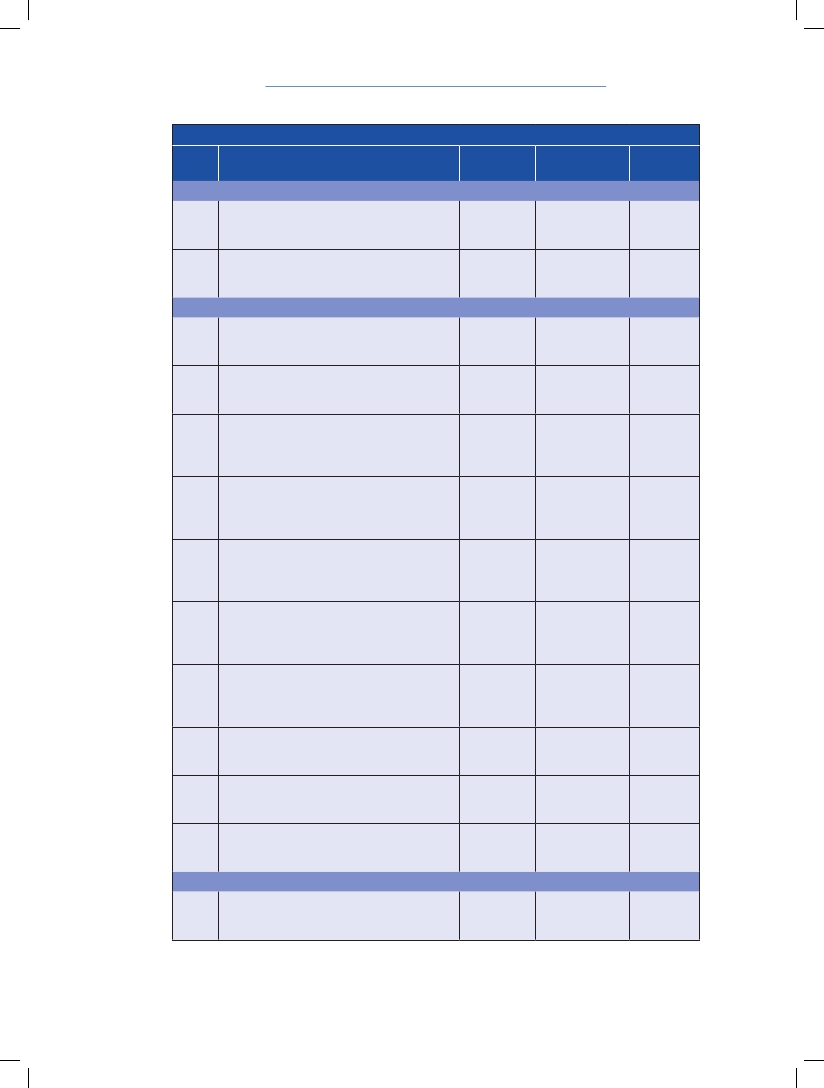 Annexures: General Measures of Implementation2006-07273S. NoName of theprogrammeDatesNo. ofparticipantsVenueRegional Centre, Indore79.80.Orientation Training for Members of      	06–08Panchayati Raj Institutions on Issues     	September,Related to Women and Children of Madhya 	2006PradeshOrientation Training on Prevalence of Micro  16–18Nutrient Malnutrition                	October,200662 (PanchayatiRaj Institutions)16 (NGOs)IndoreIndore81.82.Consultation Meet on Effect of SeasonalMigration on Lives of Women and Childrenin ChhattisgarhTraining Programme on Counselling forChild Survivors of Trafficking20–21December,200622–30January,200751 (MediaPersonnel)20 (NGOs)IndoreIndore83.84.Media Sensitisation Workshops on Trafficking 12 March,of Women and Children in Western Region  2007Media Sensitisation Workshops on Trafficking 16 March,of Women and Children in Western Region  200722 (MediaPersonnel)23 (MediaPersonnel)IndoreIndore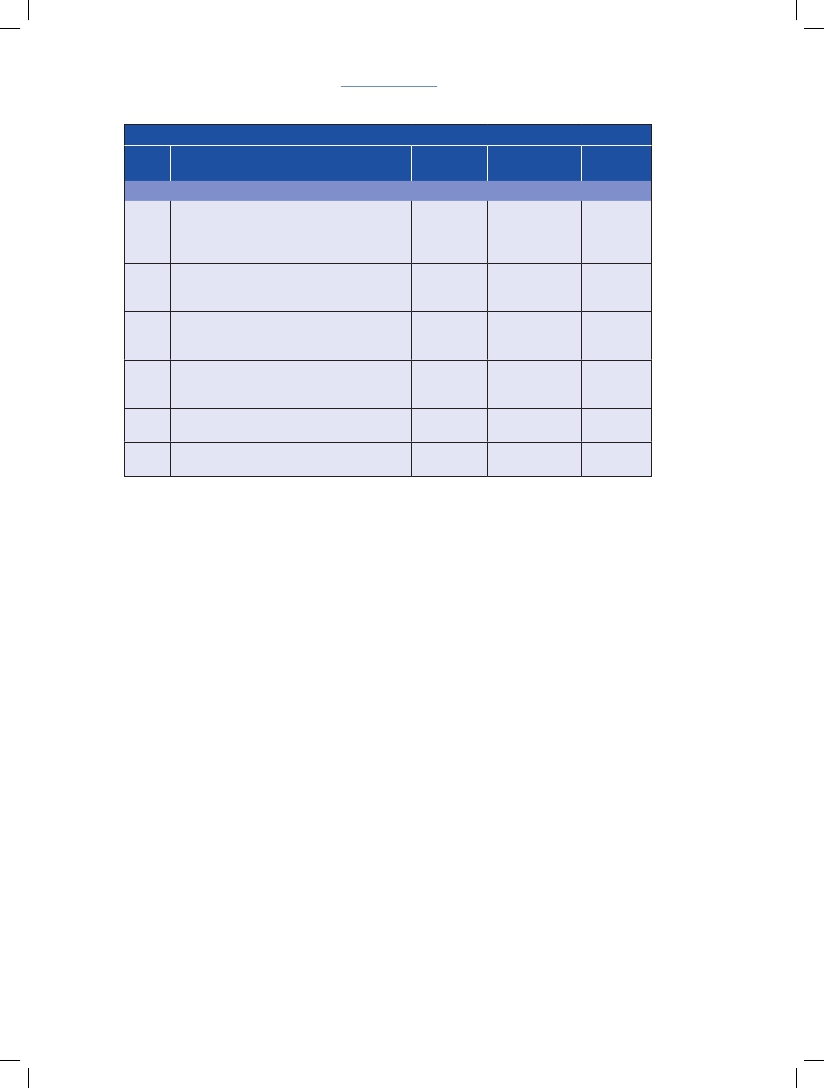 274India: Third and Fourth Combined Periodic Report on the Convention on the Rights of the Child2007-08S. NoName of theprogrammeDatesNo. ofparticipantsVenueHEADQUARTERS1.Orientation Course on Management ofCrèche Services23–27 April,200731 (NGOs)New Delhi2.Orientation Course on Issues Relatingto Women and Children for Members ofPanchayati Raj Institutions08–10 May,200731 (Panchaya- Mumbaiti Raj Institu-tions)3.4.Sensitisation Programme on Preventionof Child Marriages in India for the Func-tionaries of Voluntary OrganisationsOrientation Course on Integrated Micro-Planning for Women and Children ofWeaker Sections16–18 May,200711–15 June,200718 (NGOs)24 (NGOs)New DelhiNew Delhi5.6.Orientation Workshop on IntegratedChild Protection Scheme for NIPCCDFaculty, MWCD Staff, Central AdoptionResource Authority and Childline Func-tionaries Concerned with Child Protec-tion IssuesDistrict Level Advocacy CampaignAgainst Female Foeticide01–02 August,  31 (Govern-2007           ment Officials/NGOs)07 Septem-ber–01 Octo-ber, 2007New DelhiKurukshetra7.Orientation Course on Management ofCrèche Services10–14 Sep-tember, 200726 (NGOs)New Delhi8.Sensitisation Programme on Preventionof Female Foeticide and Infanticide forTrainers of Panchayati Raj Institutions26–28 Sep-tember, 200729 (Panchaya- New Delhiti Raj Institu-tions)9.10.Training of Trainers on Child Rights andProtectionOrientation Programme on Preventionand Early Detection of ChildhoodDisabilities29 October –02 November,200726–28December,200722 (NGOs)29 (NGOs)LucknowNew Delhi11.Regional Consultation Meet of ChildWelfare Committee Members and StateOfficials27–28December,200736 (NGOs and New DelhiGovernmentOfficials)12.13.Orientation Training Programme onPrevention of Trafficking of Womenand Children for Representatives ofPanchayati Raj InstitutionsTraining on Preventing and CombatingTrafficking in Women and Children forSAARC Countries17–19 Janu-ary, 200821–31 Janu-ary, 200850 (PanchayatiRaj Institutions)8 (Govern-ment Officials)GandhinagarNew Delhi14.Sensitisation Programme on Preventionof Female Foeticide and Infanticide forMedical and Para-Medical30 January–1   24 (NGOs and      New DelhiFebruary, 2008    GovernmentOfficials)15.Orientation Course on Management ofCrèche Services11–15 Febru-ary, 200828 (NGOs)New DelhiContd…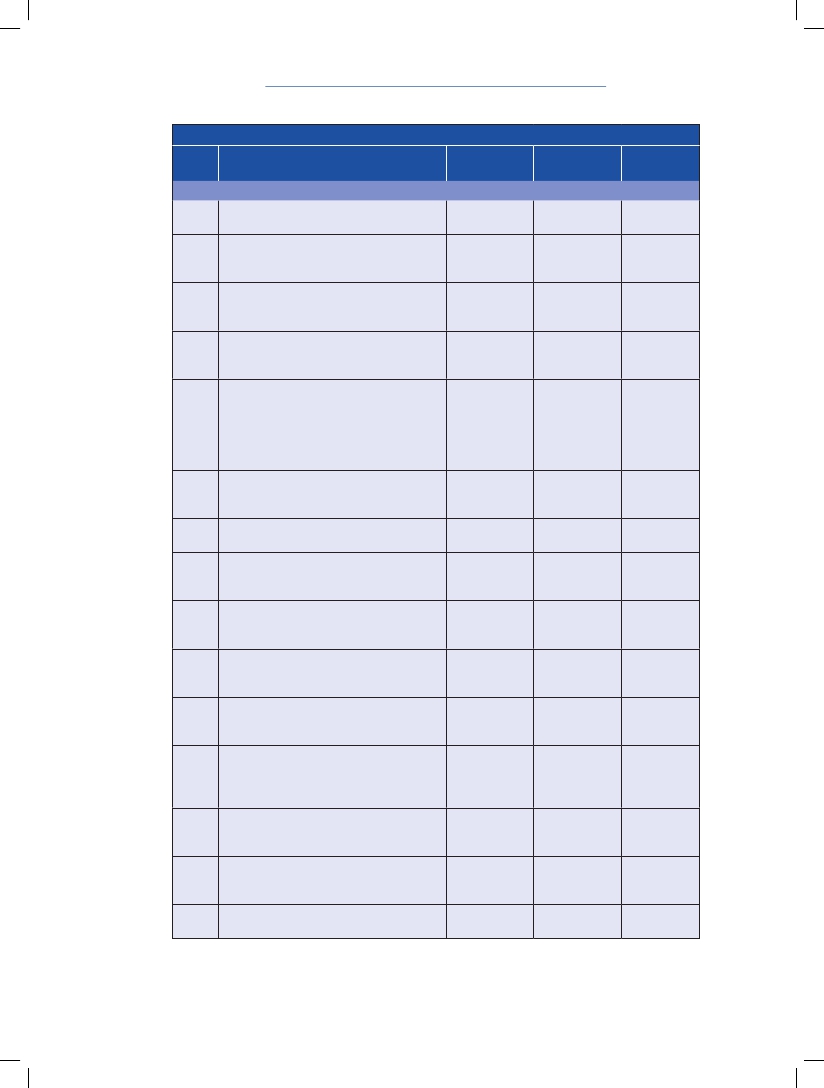 Annexures: General Measures of Implementation2007-08275S. NoName of theprogrammeDatesNo. ofparticipantsVenueHEADQUARTERS16.Sensitisation Programme on Juvenile     12–14 Febru-Justice (Care and Protection of Children)  ary, 2008Amendment Act, 200618 (NGOs)New Delhi17.18.19.20.21.22.23.24.Training of Trainers of Police TrainingInstitutes on Prevention of Trafficking ofWomen and ChildrenOne-Day Sensitisation Workshop forthe Members of Allied System on ChildProtection (18 Workshops)Orientation Course on Prevention ofTrafficking of Women and ChildrenRegional-Level Consultations on ChildProtection for the Members of JuvenileJustice BoardsState-Level Training and SensitisationProgrammes on Juvenile Justice (Careand Protection of Children) AmendmentAct, 2006State-Level Training and SensitisationProgrammes on Juvenile Justice (Careand Protection of Children) AmendmentAct, 2006State-Level Training and SensitisationProgramme on Juvenile Justice (Careand Protection of Children) AmendmentAct, 2006One-Day Sensitisation Workshop forthe Members of Allied System on ChildProtection (82 Workshops )26–28 Febru-ary, 2008February,200817–19 March,2008.13–14 March,200825–27 March,200825–27 March,200827–29 March,2008March, 200826 (Police)1001 (NGOs)19 (NGOs)9 (NGOs)35 (NGOs)36 (NGOs)56 (NGOs)4530 (NGOs)New DelhiNew DelhiNew DelhiNew DelhiHyderabadAizwalNew DelhiNew DelhiREGIONAL CENTRESRegional Centre, Bangalore25.26.27.28.29.Workshop on Management of ClassroomBehaviour Problems of Children forTeachersWorkshop on Quality of Parenting andManagement of Behaviour Problems atHomeWorkshop on Quality of Parenting andManagement of Behaviour Problems atHomeWorkshop on Quality of Parenting andManagement of Behaviour Problems atHomeOrientation Course on Prevention of Traf-ficking of Women and Children for PoliceOfficers11 April, 200720 April, 200725 May, 20071 June, 200713–15 June,200741 (Teachers)20 (Parents)86 (Parents)42 (Parents)33 (PoliceOfficers)BangaloreBangaloreBangaloreBangaloreBangaloreContd…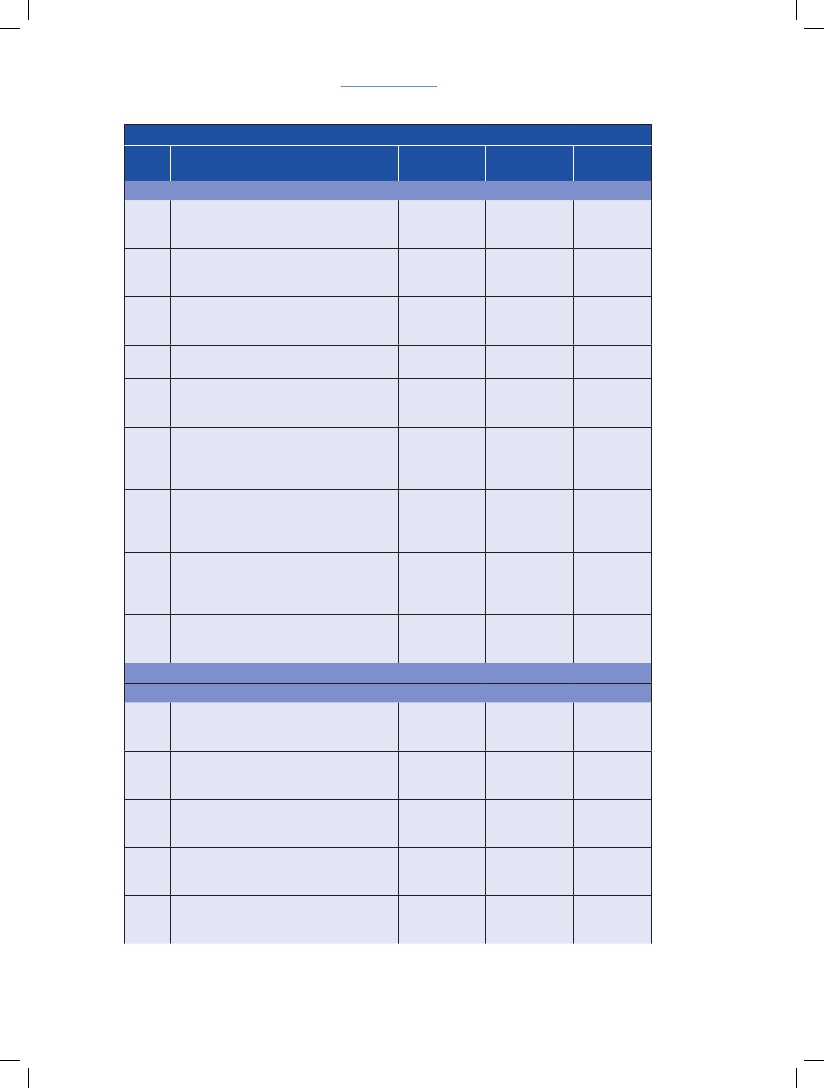 276India: Third and Fourth Combined Periodic Report on the Convention on the Rights of the Child2007-08S. NoName of theprogrammeDatesNo. ofparticipantsVenueRegional Centre, Bangalore30.31.32.33.Orientation Course on Issues relating toWomen and Children for Elected Mem-bers of Panchayati Raj InstitutionsWorkshop on Quality of Parenting andManagement of Behaviour Problems atHomeWorkshop for the Teachers on Identifi-cation and Management of BehaviourProblemsWorkshop for the Parents on Identifi-cation and Management of BehaviourProblems19–21 June,200706 July, 200728 July, 200710 August,200722 (PanchayatiRaj Institutions)10 (Parents)26 (Teachers)17 (Parents)BangaloreBangaloreBangaloreBangalore34.35.Workshop on Quality of Parenting andManagement of Behaviour Problems atHomeWorkshops on Quality of Parenting andManagement of Behaviour Problems atHome07 September, 12 (Parents)200721 September, 12 (Parents)2007BangaloreBangalore36.37.38.39.40.41.42.43.44.Workshop on Quality of Parenting andManagement of Behaviour Problems atHomeWorkshop on Management of ClassroomBehaviour Problems of Children forTeachersWorkshop on Quality of Parenting andManagement of Behaviour Problems atHomeConsultation Meet on Strategies for Pre-vention of Malnutrition and MicronutrientDeficienciesWorkshop on Quality of Parenting andManagement of Behaviour Problems atHomeWorkshop on Quality of Parenting andManagement of Behaviour Problems atHomeRegional Training and Sensitisation Pro-gramme on Juvenile Justice (Care andProtection of Children) Act, 2000 and itsAmendment Act 2006Regional-Level Consultations of theMembers of Child Welfare CommitteesWorkshop on Management of Class-room Behaviour Problems of Childrenfor Teachers12 October,200702 November,200724 November,200728–30November,200707 December,200712 December,200711–13December,200703–04 Janu-ary, 200809 February,200840 (Parents)40 (Teachers)30 (Parents)50 (NGOs)21 (Parents)21 (Parents)33 (NGOs)21 (Govern-ment Officialsand NGOs)29 (Teachers)BangaloreBangaloreBangaloreBangaloreBangaloreBangaloreBangaloreBangaloreBangaloreContd…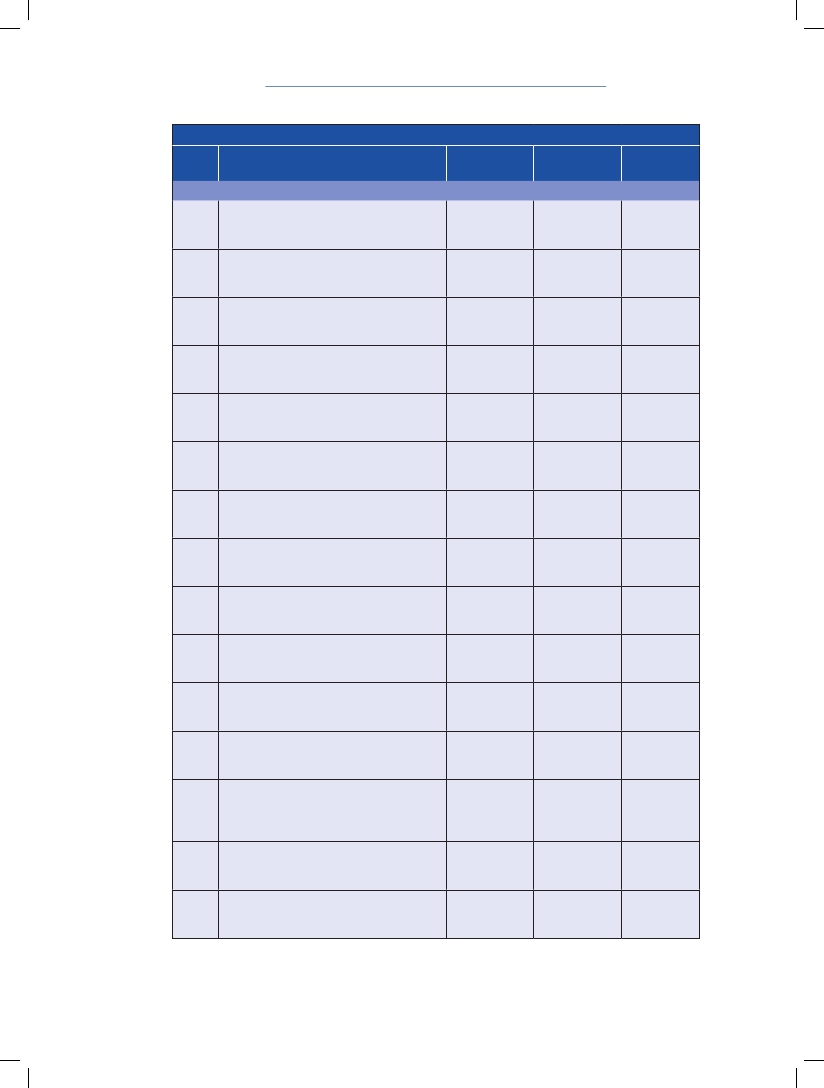 Annexures: General Measures of Implementation2007-08277S. NoName of theprogrammeDatesNo. ofparticipantsVenueRegional Centre, Bangalore45.46.47.48.49.Regional Consultation Meet CounteringChild AbuseRegional-Level Consultations on ChildProtection for the Members of JuvenileJustice BoardsWorkshop for Parents on Managementof Classroom Behaviour Problems ofChildrenWorkshop for Parents on Managementof Classroom Behaviour Problems ofChildrenWorkshop for Parents on Managementof Classroom Behaviour Problems ofChildren18–19 Febru-ary, 200811–12 March,200824 February,200801 March,200807 March,200885 (Govern-ment Officialsand NGOs)23 (Govern-ment Officialsand NGOs)17 (Parents)12 (Parents)28 (Parents)BangaloreBangaloreBangaloreBangaloreBangaloreRegional Centre, Guwahati50.51.52.53.54.Orientation Training on Prevention andEarly Detection of DisabilitiesOrientation Course on Counselling andCase Intervention for the Functionariesof Childline ProjectOrientation Training on Prevention ofTrafficking of Women and Children forGovernment and NGO RepresentativesOrientation Course on Management ofCrèche ServicesOrientation Training on LegislationRelating to Adoption and Guardianshipfor Government Officials and NGOFunctionaries07–11 May,200721–25 May,200718–20 June,200718–22 June,200716–20 July,200740 (Govern-ment Officialsand NGOs)26 (NGOs)32 (Govern-ment Officialsand NGOs)38 (Govern-ment Officialsand NGOs)37 (Govern-ment Officialsand NGOs)GuwahatiGuwahatiGuwahatiGuwahatiGuwahati55.Orientation Course for Members ofPanchayati Raj Institutions on IssuesRelated to Women and Children07–09 August,  26 (Panchaya- Guwahati2007            ti Raj Institu-tions function-aries)56.57.58.Orientation Programme on Preventionof Female Foeticide and Infanticide forVoluntary OrganisationsRegional-Level Consultations of theMembers of Child Welfare CommitteesRegional Consultation Meet CounteringChild Abuse12–14December,200722–23 Janu-ary, 200828–29 Janu-ary, 200826 (NGOs)45 (Govern-ment Officialsand NGOs)64 (Govern-ment Officialsand NGOs)GuwahatiGuwahatiGuwahatiContd…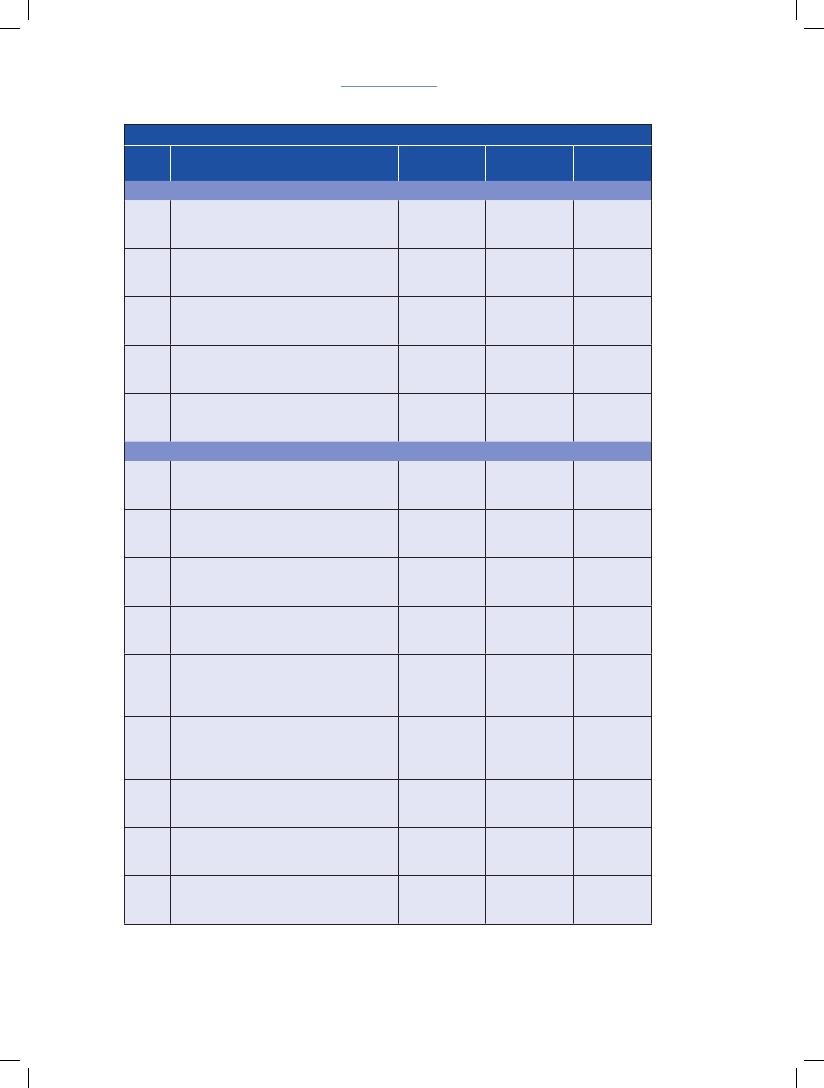 278India: Third and Fourth Combined Periodic Report on the Convention on the Rights of the Child2007-08S. NoName of theprogrammeDatesNo. ofparticipantsVenueRegional Centre, Guwahati59.Sensitisation Programme on Juvenile   	28–30 Janu-Justice (Care and Protection of Children) 	ary, 2008Amendment Act, 200636 (Govern-ment Officialsand NGOs)GuwahatiRegional Centre, Lucknow60.Orientation Course on Management ofChild Care Institutions for the Function-aries of Voluntary Organisations23–27 April,200727 (NGOs)Lucknow61.Sensitisation Programme for Voluntary 	08–10 May,Organisation on Prevention of Child Mar- 	2007riages in India26 (NGOs)Lucknow62.Orientation Programme on Preventionof Female Foeticide and Infanticide forVoluntary Organisations13–15 June,200719 (NGOs)Lucknow63.Orientation Course on Issues Relating to 	10–12 July,Women and Children for Elected Mem- 	 2007bers of Panchayati Raj Institutions48 (Panchaya- Lucknowti Raj Institu-tions Func-tionaries)64.65.Orientation Course on Procedures forSeeking Financial Assistance from Gov-ernment and Non-Government SourcesOrientation Course on Prevention andDetection of Childhood Disabilities30 July–3August, 200706–10August, 200728 (Govern-ment Officialsand NGOs)36 (Govern-ment Officialsand NGOs)LucknowLucknow66.67.Orientation Course on Management ofCrèche ServicesRegional/State Level Consultation ofMembers of Child Welfare Committees20–24 August, 	25 (Govern-2007       	ment Officialsand NGOs)11–13 Decem-  25 (Govern-ber, 2007       ment Officialsand NGOs)LucknowLucknow68.69.70.Consultation Meet on Promotion of ChildMental Health in Schools for Principals/Managers of Educational InstitutionsRegional Consultation Meet CounteringChild AbuseWorkshop on Child Rights under Na-tional Initiatives for Child Protection forthe Representatives of Allied System06–07 Febru-ary, 200812–13 Febru-ary, 200811 March,200848 (Govern-ment Officialsand NGOs)49 (Govern-ment Officialsand NGOs)40 (Govern-ment Officialsand NGOs)LucknowLucknowLucknowRegional Centre, Indore71.72.Orientation Training Programme onPrevention of Female Foeticide andInfanticide for Voluntary OrganisationsSensitisation Programme for Represen-tatives of Panchayati Raj Institutions onIssues Relating to Women and Children28–30 May,200724–26 Sep-tember, 200730 (NGOs)41 (PanchayatiRaj InstitutionsFunctionaries)IndoreIndore73.Sensitisation Programme on Juvenile   	28–30Justice (Care and Protection of Children) 	November,Act, 2000 and its Amendment Act, 2006 	200716 (Govern-ment Officialsand NGOs)IndoreContd…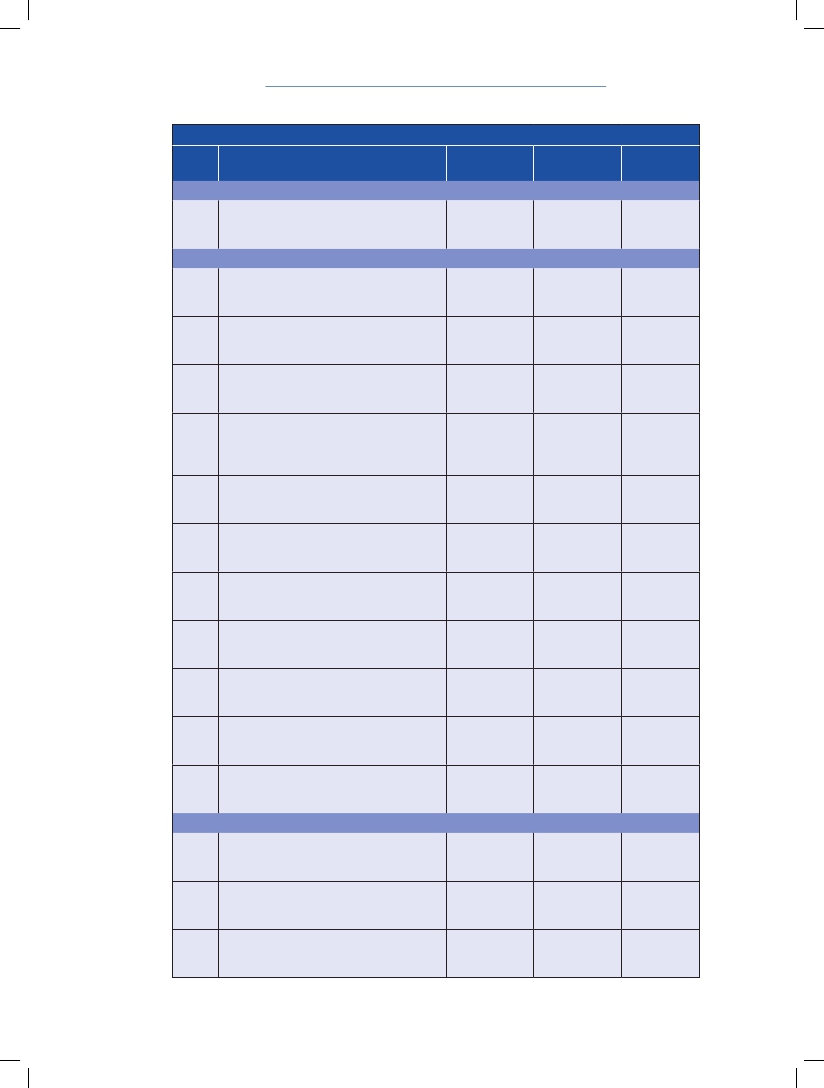 Annexures: General Measures of Implementation2007-08279S. NoName of theprogrammeDatesNo. ofparticipantsVenueRegional Centre, Indore74.75.76.77.78.Effective Implementation of Constitution-al Provisions for Safety, Protection andDevelopment of Women and Children: AConsultation MeetState-Level Consultation of Members ofChild Welfare Committee of GujaratRegional Consultation Meet CounteringChild AbuseSensitisation Programme on Preventionof Trafficking of Women and Children forPolice Officials of GujaratState-Level Consultation of Members ofChild Welfare Committee and JuvenileJustice Boards of Madhya Pradesh08–10 Janu-ary, 200814–15February,200827–28February,200803–04 March,200818–19 March,200815 (Govern-ment Officialsand NGOs)43 (Govern-ment Officialsand NGOs)41 (Govern-ment Officialsand NGOs)35 (PoliceOfficials)33 (Govern-ment Officialsand NGOs)IndoreIndoreIndoreIndoreIndoreAnnexure 1.4: Institutions Offering Courses on Child Rights andHuman Rights4.There are various institutions across the country, which offer the following short-term and long-term courses on child rights and human rights:i.Degree Courses: Aligarh Muslim University (AMU), Aligarh; Andhra Univer-sity, Visakhapatnam; Cochin University of Science and Technology, Cochin;Banaras Hindu University (BHU), Varanasi; Maharaja Sayajirao (MS) Univer-sity, Baroda; Sri Venkateswara University, Tirupati; Maharishi Dayanand Uni-versity (MDU), Rohtak; Berhampur University, Berhampur; Mahatma GandhiUniversity, Kottayam; Jamia Millia Islamia (JMI), New Delhi; and Ethiraj Col-lege for Women, Chennai.ii. Certificate Courses: Devi Ahilya Vishwavidyalaya, Indore; National Law Schoolof India University (NLSIU), Bangalore; Berhampur University, Berham-pur; Shreemati Nathibai Damodar Thackersey (SNDT) Women’s University,Mumbai; Rajiv Gandhi University, Itanagar; Manipur University, Imphal; Swa-mi Ramanand Teerth Marathwada University, Nanded; Lamka GovernmentCollege, Manipur; Stella Maris College, Chennai; and the Indira Gandhi Na-tional Open University (IGNOU), New Delhi.iii. Diploma Courses: University of Bombay, Mumbai; Nagpur University, Nagpur;JMI, New Delhi; Saurashtra University, Rajkot; University of Madras, Chennai;University of Jammu, Jammu; Puducherry University, Puducherry; Universityof Mysore, Mysore; Jai Narayan Vyas University, Jodhpur; Mohanlal Sukhad-ia University, Udaipur; University of Kalyani, Kolhapur; Madurai Kamraj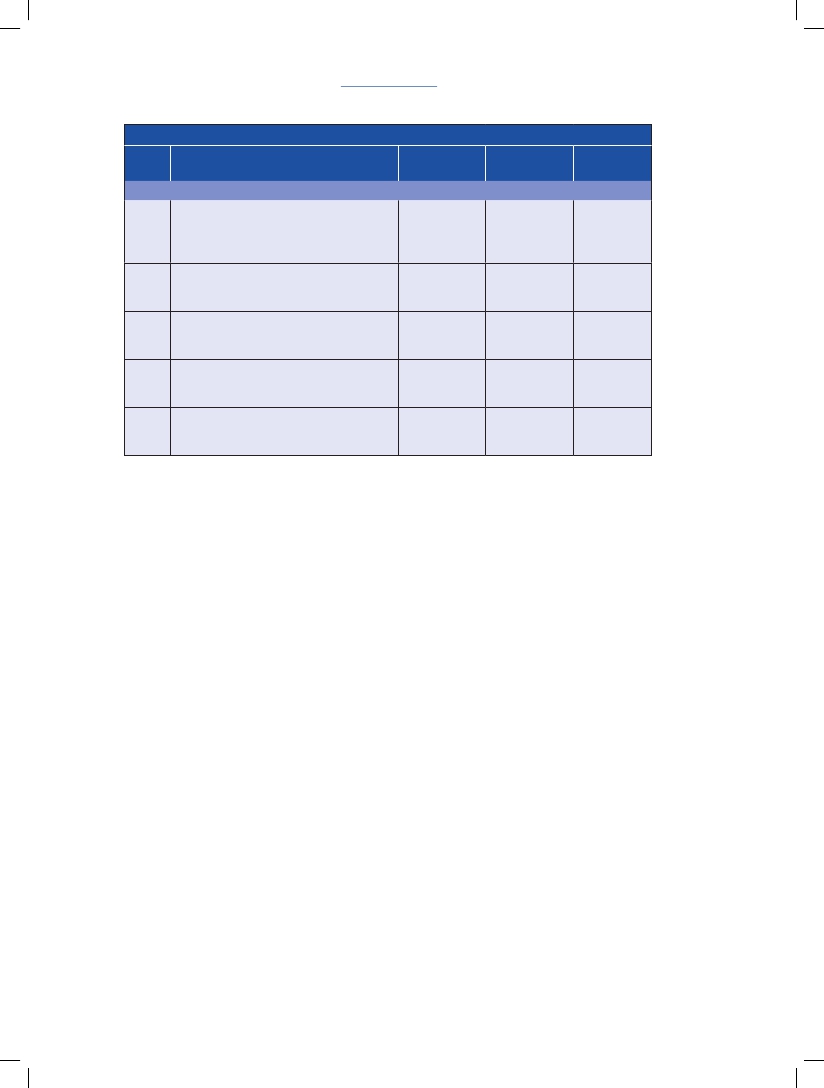 280India: Third and Fourth Combined Periodic Report on the Convention on the Rights of the ChildUniversity; University of Shimla, Shimla; University of Kashmir, Srinagar; andthe Indian Law Institute, New Delhi. The NLSIU has announced a one-year PGDiploma in Child Rights Law, to be introduced in 2009-10.End Notes1234The Hindu Succession (Amendment) Act, 2005, September 5, 2005, GoI.Coparcenary is a concept whereby two or more people inherit a title equally between them, as a result of-which none can inherit until all but one have renounced their right to the inheritance. This arises whena title passes through and vests in female heirs in the absence of a male heir. After they inherit, since thetitle cannot be held by two people simultaneously, two daughters (without a brother) who inherit in thisway would do so as coparceners.India: Third and Fourth Combined Periodic Report on the CRC draft, Response of Ministry of HomeAffairs, GoI, August 2009, pp. 2-3.India:Third and Fourth Combined Periodic Report on the CRC draft, Inputs of National Institute ofPublic Cooperation and Child Development, GoI, 2010.2813.General PrinciplesAnnexure: 3B.1 Recommendations of the Sachar Committee1.The Government of India constituted a High Level Committee under the chairman-ship of Justice (Retd.) Rajinder Sachar to prepare a report on the social, economicand educational status of the Muslim community. In its comprehensive report on‘Social, Economic and Educational Status of the Muslim Community of India’the Committee observed that Muslims have been left behind in the growth anddevelopment processes. The observations/recommendations made by the SacharCommittee include the following1.i.While there is considerable variation in the condition of Muslims across theStates, the community exhibits deficits and deprivation in practically all dimen-sions of development.ii. Mechanisms to ensure equity and equality of opportunity to bring about inclu-sion should be such that diversity is achieved, and at the same time, the percep-tion of discrimination is eliminated.iii. Creation of a National Data Bank, where all relevant data for various socio-religious communities (SRCs) is maintained, is recommended.iv. An autonomous Assessment and Monitoring Authority is needed to evaluatethe extent of development benefits, which accrue to different SRCs throughvarious programmes.v. While equity in the implementation of programmes and better participationof the community in the development process would gradually eliminate theperception of discrimination, there is a need to strengthen the legal provisionsto eliminate such cases.vi. It is imperative that if the minorities have certain perceptions of being aggrieved,all efforts should be made by the State to find a mechanism, by which thesecomplaints could be attended to expeditiously.vii. The Committee recommends that an Equal Opportunity Commission shouldbe constituted to look into the grievances of the deprived groups.viii. A carefully-conceived ‘nomination’ procedure should be worked out to increaseinclusiveness in governance.ix. The Committee recommends the elimination of anomalies with respect to re-served constituencies under the delimitation schemes.x. The idea of providing certain incentives to a ‘diversity index’ should be ex-plored. A wide variety of incentives can be linked to this index, so as to ensureequal opportunity to all SRCs in the areas of education, Government and pri-vate employment, and housing.282India: Third and Fourth Combined Periodic Report on the Convention on the Rights of the Childxi. Relevant functionaries should be sensitive to the need to have diversity and theproblems associated with social exclusion.xii. The Committee recommends that a process of evaluating the content of schooltextbooks needs to be initiated and institutionalised.xiii. The University Grants Commission (UGC) should be encouraged to evolve asystem, where part of the allocation to colleges and universities is linked to thediversity in the student population.xiv. To facilitate admission of the ‘most backward’ amongst all the SRCs in theregular universities and autonomous colleges, alternate admission criteria needto be evolved.xv. Providing hostel facilities at a reasonable cost to students from minorities mustbe taken up on a priority basis.xvi. Teacher training should compulsorily include in its curriculum, components,which introduce the importance of diversity/plurality within the country andsensitise teachers towards the needs and aspirations of Muslims and other mar-ginalised communities.xvii. Given the commitment to provide primary education in the child’s mothertongue, the State is required to run Urdu-medium schools.xviii.Work out mechanisms, whereby Madrasas can be linked to a higher secondaryschool board, so that students wanting to shift to a regular/mainstream educa-tion can do so after having passed from a Madrasa.xix. Recognition of the degrees from Madrasas for eligibility in competitive examina-tions is desirable.xx. The Committee recommends promoting and enhancing access for Muslims topriority sector advances.xxi. The real need is of policy initiatives that improve the participation and share of theminorities, particularly Muslims, in the business of regular commercial banks.xxii. It may be desirable to have experts drawn from the community on relevantinterview panels and boards.xxiii. The country is going through a high-growth phase.This is the time to helpthe underprivileged to utilise new opportunities through skill developmentand education.xxiv. Provide financial and other support to initiatives built around occupations,where Muslims are concentrated and that have growth potential.xxv. The registration of trusts set up by the community, such as Wakf2 institutionsand mosque committees, should be facilitated.xxvi. Lack of access to crucial infrastructural facilities is another matter of concernfor the Muslims.General Principles283Annexure 3B.2: Objectives and Strategies under the NationalPlan of Action for Children (NPAC) Affected by HumanImmunodeficiency Virus (HIV)/Acquired Immuno DeficiencySyndrome (AIDS), 20053Objectives2.To undertake a country-wide assessment of children infected and affected by HIV/AIDS to ascertain the spread, reasons and nature of disease among children, andfacilitate child-specific HIV/AIDS policy development and interventions.i.To ensure a supportive and enabling environment for care, treatment, protec-tion and rehabilitation of children infected and affected by HIV/AIDS.ii. To ensure access and availability of quality health services, including health edu-cation, to reduce the risk of HIV/AIDS and to treat and support those infected.iii. To scale-up prevention of mother-to-child transmission at all levels, i.e. duringpregnancy, child birth (ensuring correct birthing practices as per global guidelinesand administering Nevirapine), and breastfeeding.iv. To ensure availability of treatment, including Anti-Retroviral Treatment (ART),free of cost, to all children living with HIV/AIDS from initial stages of infectionand to also ensure the availability of medicines in paediatric dosages and regimesfor such treatment.v. To implement policies and legislations to promote inclusive community-based ap-proach at the National and State levels, with the aim to reduce the vulnerability ofchildren infected and affected by HIV/AIDS and their improved access to health,education and other support services without any biases or discriminatory practices.vi. To provide psychological, educational and health services to children affected byor vulnerable to HIV/AIDS.vii. To promote community-based approaches and build capacity of families to dealwith HIV/AIDS.Strategies3.The above objectives will be achieved through the following strategies.i.Ensuring non-discrimination through promotion of an active and visible poli-cy of de-stigmatisation of infected children orphaned and made vulnerable byHIV/AIDS.ii. Ensuring easy accessibility, adequate supplies of safe, and quality blood andblood components for all, irrespective of economic or social status.iii. Raising awareness, and improving knowledge and understanding among thegeneral population about HIV infection and Sexually Transmitted Disease(STDs), routes of transmission, and methods of prevention.284India: Third and Fourth Combined Periodic Report on the Convention on the Rights of the Childiv. Ensuring effective education to children and community on reproductivehealth, responsible sexual behaviour, blood safety, safe clinical practices, protec-tive hygiene and prevention of substance abuse.v. Integrating information on sexual and reproductive health, including on HIV/AIDS, in school curricula.vi. Developing appropriate counselling services in schools.vii. Ensuring ongoing training of health workers (doctors, nurses, counsellors andother paramedical professionals) in communication and coping strategies forstrengthening technical and managerial capabilities.viii. Creating awareness among students through Universities Talk AIDS programmeand other programmes.ix. Enabling children affected by HIV/AIDS to attend schools without discrimination.x. Providing special packages for children abandoned on account of HIV/AIDS,and providing extended care and protection, especially to disadvantaged andstigmatised children.xi. Ensuring availability of ‘prevention of mother-to-child transmission services’ in allantenatal care clinics as close to mothers’ homes as possible. Improving availabili-ty of Nevirapine and maternal care to ensure safe birth to HIV positive mothers.xii. Strengthening linkages with other agencies (Government and Non-Governmen-tal Organisations (NGOs)) working towards the prevention of HIV/AIDS. Linkprogrammes for prevention of trafficking for commercial sexual exploitationwith HIV/AIDS prevention.xiii. Creating linkages between tuberculosis control programme and HIV/AIDSprogrammes.xiv. Creating a legal provision to ensure that an HIV positive child is not deprivedof his dignity, liberty and rights, including right to property.xv. Ensuring access to medical health services without discrimination, for thoseaffected by HIV/AIDS.xvi. Supporting and promoting community-based care for children affected by HIV/AIDS and ensuring their access to shelter and services on an equal basis withother children.xvii. Providing services for youth-specific HIV education to develop life skills, toreduce the risk of HIV infection through peer education and partnership withparents, families, educators and healthcare providers.xviii.Providing for effective supply and service-system referral mechanism and qual-ity psycho-social care to all affected children.xix. Promoting community-based approaches at National and State levels to enablenon-relation adoption/fostering of children (without separation of siblings) or-phaned by HIV/AIDS within the community itself, wherever possible.General Principles285xx. Developing/promoting community-based institutions that protect andpromote the rights of all children, including those affected and infectedby HIV/AIDS.Annexure 3B.3: Rights of the Girl Child under National Plan ofAction for Children, 20054.The goals, objectives and strategies for the girl child under the NPAC, 2005, aregiven below 4.Goalsi.To assure equality of status for the girl child as an individual and a citizen inher own right through promotion of special opportunities for her growth anddevelopment.ii. To ensure survival, development and protection of the girl child, and to createan environment, wherein she lives a life of dignity, with full opportunity forchoice and development.iii. To stop sex selection, female foeticide and infanticide.iv. To eliminate child marriages.v. To ensure the girl child’s security and protect her from abuse, exploitation, vic-timisation and all other forms of violence.vi. To protect the girl child from deprivation and neglect, and to ensure the girlchild an equal share in care and resources at home and in the community, andequal access to services.vii. To take measures to protect the girl child from any treatment, which under-mines her self-esteem and causes her exclusion from social mainstream, andalso to break down persistent gender stereotypes.viii. To eliminate all obstacles that prevent the girl child from full enjoyment ofhuman rights and fundamental freedom, including equal rights in successionand inheritance.ix. To ensure equal opportunity for free and compulsory elementary education toall girls.Objectivesi.To remove all social and familial biases and discrimination against the girl childthroughout her lifecycle.ii. To ensure protection and promotion of rights of the girl child with specificattention to age-specific needs.iii. To ensure that the girl child receives equal access to learning opportunitiesat all ages, enabling her to develop a positive self-image as a full participantin society.286India: Third and Fourth Combined Periodic Report on the Convention on the Rights of the Childiv. To take measures to enable the girl child to develop her full potential throughequal access to education and training, nutrition, physical and mental health-care, and social opportunities.v. To address the root causes of son preference and resultant discriminationagainst the girl child.vi. To eliminate all forms of discrimination against the girl child, which result inharmful and unethical practices, like prenatal sex selection, female foeticideand infanticide, gender stereotypes, discrimination in care and food allocation,socialisation, etc.vii. To take steps through law, policy and programmes to eliminate all forms ofviolence against the girl child, and also to provide legal, medical, social andpsychological support services and programmes to assist girls, who have beensubjected to violence.viii. To take measures to ensure that girls with disabilities have full and equal accessto all services, including support to meet their special needs.ix. To create and sustain a gender-sensitive education system to ensure equal educa-tion and learning opportunities to girls, with the objective of ensuring genderparity at all stages of education.Strategies5.The above objectives will be achieved through the following strategiesi.Advocacy through social, political and religious leaders and through all Govern-ment programmes to change attitudes and practices discriminatory towards girls.ii. Enforcing laws that protect the equal rights of the girl child, like Child Mar-riage Restraint Act, 1929; Pre-Conception and Pre-Natal Diagnostic Techniques(Prohibition of Sex Selection) Act, 1994; Immoral Traffic Prevention Act, 1956;Juvenile Justice (Care and Protection of Child) Act, 2000 (JJ Act, 2000); ChildLabour (Prohibition and Regulation) Act, 1986; etc., by generating social sup-port and through other necessary action.iii. Encouraging and supporting Non-Governmental Organisations (NGOs) andcommunity-based organisations (CBOs) to promote positive attitudes and prac-tices towards the girl child.iv. Taking steps to ensure that all girls are enrolled in schools and creating an envi-ronment for their retention and learning achievement.v. Taking affirmative actions for removal of gender discrimination against the girlchild, and informing and sensitising the society about the traditional and cus-tomary practices, which are harmful to the girl child.vi. Monitoring all clinics and other health centres to prevent sex selection andfemale foeticide; further, registering and monitoring all pregnancies to preventselective abortion.General Principles287vii. Promoting gender sensitisation among all those in authority, including the judi-ciary, police and local authorities and members of the general public.viii. Developing and promoting day-care services in order to relieve the girl childfrom sibling care responsibilities. This will enable her to access opportunitiesfor her own development.ix. Taking measures to ensure that all girl children receive holistic healthcare andprotection, including preventive and curative services covering their health atall ages, including reproductive health information and services.x. Addressing nutrition discrimination against the girl child through sensitisation,awareness and outreach programmes to ensure that she has equal access to foodallocation within the home.xi. Taking preventive, protective and rehabilitative measures to address the greatervulnerability of the girl child to economic and sexual exploitation.Annexure 3C.1 Crimes against Children in the CountrySource: Crime in India (2004-07), Chapter titled ‘Crime against Children’, National Crime Records Bureau, Ministry of HomeAffairs, GoI.Annexure 3C.2: Initiatives for Disaster Risk Reduction, Managementand Preparedness Initiatives Taken by the Central Government6.The Ministry of Home Affairs (MHA) is the nodal ministry for disaster manage-ment. Disaster management is a State subject and different States have initiatedefforts to strengthen their agencies responsible for disaster management. TheGovernment of India has taken several initiatives for strengthening disaster reduc-tion strategies. There has been a change in the approach towards disaster manage-ment in the country, from a relief-centric approach to a holistic approach, cover-ing the entire cycle of disaster management, encompassing prevention, mitigation,2887.8.9.India: Third and Fourth Combined Periodic Report on the Convention on the Rights of the Childpreparedness, response, relief and rehabilitation. The approach proceeds from theconviction that development cannot be sustainable unless disaster mitigation isbuilt into the development process.As mandated by the Disaster Management Act, 2005, a National Disaster Manage-ment Authority (NDMA) has been set up as the apex body for disaster managementin India, and is headed by the Prime Minister for developing plans and guidelinesfor timely and effective response during emergencies.The National Institute of Disaster Management has been set up for training, capac-ity building, research and documentation on various kinds of disasters. A compre-hensive human resource plan for disaster management has been developed. Thesubject has also been included in the curriculum of middle and secondary schoolsand the post-induction and in-service training of civil and police officers. Modulesof disaster management have been identified for inclusion in the curriculum ofengineering, architecture and medical degrees. A web-enabled centralised inventoryof resources has been developed to minimise the response time during emergencies.Over 110,000 records from 600 Districts have been uploaded. Safe constructionpractices and guidelines for various hazards are being disseminated for creatingpublic awareness5.A National Disaster Response Force (NDRF) has been constituted and based onvulnerability profile of different regions of the country, specialist battalions havebeen presently stationed at judiciously-selected places. Adequate land is being ac-quired to build necessary independent infrastructure and other facilities to enablethe NDRF to intervene with minimum time lapse at the time of disaster to under-take search and rescue work.10. The States have also been advised to set up their own Specialist Response Teamsfor responding to disasters. The Central Government is providing assistance fortraining of trainers.11. Fifteen Regional Response Centres have been identified and are being developedfor storing a cache of essential search and rescue equipment to facilitate swift move-ment to the site of disaster to provide immediate relief to the affected people.12. Phase I of the National Emergency Communication Plan has been implemented.Phase II of the Plan envisages connecting National/State/District Emergency Op-eration Centres (EOCs) with the mobile EOCs at disaster/emergency sites. An in-stant alert messaging system has also been made operational in the National EOC.13. The Government of India set up an early warning system for mitigation of oceano-graphic disasters — tsunami and storm surges — in 2007. The capabilities of the sys-tem were effectively used on September 12, 2007, in generating timely and accurateearthquake information and tsunami warning.14. The MHA has revised its Crisis Management Plan (CMP), 2004, in the light oflessons learnt through the years and circulated the CMP-2007 to all concerned forfurther follow-up action.General Principles28915. The bilateral agreement on the Disaster Management Support (DMS) Project,signed between India and USAID, has been put to effect. It focuses on capacitybuilding, review of management and education system, curriculum developmentfor civil defence and disaster communication, study on early warning and assistanceto Delhi Government for retrofitting project.16. The Government of India, in collaboration with UNDP, USAID, European Unionand some other international agencies, is implementing a Disaster Risk Manage-ment Programme in 176 most hazard-prone Districts of 17 States. The Programmefocuses on special groups, such as women, disabled persons, children, etc., as theseare more vulnerable in an emergency situation and hence require special attention.The programme aims at putting in place sustainable initiatives with the involve-ment of local self-government institutions and communities. The Programme aimsat strengthening capacities of these groups to respond to disasters.Initiatives Taken by the State Government17. The Community-Based Disaster Preparedness Programme (CBDP) of West Ben-gal State Government, supported by UNICEF, aims to reduce the loss of lives,means of livelihoods (including important documents) and human suffering. Thepolitical environment has been a facilitative factor in wide acceptance and supportfrom the community. The CBDP has aroused tremendous interest and support inthe community and achieved a degree of success in instilling the confidence that itcan survive through its own resources and skills in the immediate aftermath of floods.The robust system of Panchayati Raj Institutions (PRIs) in West Bengal provides apowerful political platform for the poor, who are often most vulnerable to disasters.These vibrant political institutions are naturally sensitive to the preparedness needsand integrate disaster risk reduction strategies in local-level development planning.618. In the year 2007, Bihar experienced the most serious flood situation in over a de-cade affecting 22 Districts in the State. Government of Bihar and UNICEF part-nered to provide essential maternal health services to the displaced populations,Alternative Learning Spaces (ALS) were set up covering 60,000 children. Out of60,000 children enrolled in ALS, about 1,500 were out-of-school children. Effortswere made to enrol these out-of-school children in regular Government schools,when schools reopened. Detailed instructions were issued to teachers, Block Ele-mentary Education Officers and District Superintendents of Education in all flood-affected Districts on what needed to be done with respect to schooling in the post-flood scenario. A massive programme to improve the learning outcome of studentsin foundational competencies (Mathematics and Language in Grade I and II) of240,000 students in 2,400 schools was also initiated in the flood-affected Districts ofSitamarhi and Sheohar. Department of Social Welfare and Integrated Child De-velopment Services (ICDS) Directorate recognised the need to not only reopenAnganwadi centres in the eight worst flood-affected Districts but also ensured sup-plementary feeding for children and women beneficiaries. Nutrition rehabilitationcentres were also set up in flood affected Districts. UNICEF initiated psycho-socialcounselling and support to children in the flood affected Districts of Muzaffarpurwith the support of four NGOs. A consultation was organised by the Social Welfare290India: Third and Fourth Combined Periodic Report on the Convention on the Rights of the ChildDepartment, inviting NGOs, INGOs and other stakeholders to discuss child pro-tection concerns during floods and also a draft action plan for children affected byfloods was discussed for finalisation.719. The Department of Social Defence in Tamil Nadu trained Government function-aries at the village level and strengthened mechanisms for preventing trafficking,especially in emergency situations. Public awareness was also created for protec-tion, care and support of the vulnerable, and the overall well-being of communities.Awareness about HIV was promoted in vulnerable communities and life-skills edu-cation was provided to young people through schools.820. The State Government of Jharkhand has included a textbook on Disaster Manage-ment in class IX syllabus as part of the Social Science subject. This will help sensitisethe students on mitigating the impact of disasters and usher in a culture of betterdisaster preparedness in the school as well as among the citizens.9Annexure 3D.1: Initiatives Taken by States in Forming Children’sAssociations and Organisations21. The State Governments have taken significant initiatives to encourage children par-ticipation in issues related to them.22. Andhra Pradesh: The State Government directed the Director of School Educationto establish students’ councils in all high schools that could assist with student wel-fare activities and act as a bridge between the students and school management.1023. Bihar: The State Government has set up Bal Sansad in all the 70,500 elementaryschools to ensure children’s participation in education. A 12-member committee ofstudents is constituted in every school to assist the school management, which alsoprovides students a platform for expressing views and developing life skills.24. The decision to establish Meena Manch in all the 19,000 upper primary schoolsin 2007 followed the success of the pilot exercise in Vaishali District. Over 9,000Meena Manches had been formed at the time of reporting. The Children’s Parlia-ment and Bachhon ka Akhbar have resulted from a partnership between Bihar Legis-lative Council, UNICEF and Bachpan Bachao Andolan network.25. In Ramchandranagar village (50 km away from Patna, Bihar), none of the 200 oddchildren belonging to Dalit community had been to school. Today, no child is outof school in the village. In the same village, the motivated Bal Panchayat identifiednearby liquor shop as their biggest enemy and managed to get the shop closed.26. Kerala: Bal Sabha is an experiment of Kudumbashree, the State Poverty Eradica-tion Mission of the Department of Local Self-Government. The members in the5-15 age group are divided into two groups, consisting of 5-9 and 10-15-year- oldchildren respectively. The Bal Sabha facilitates socialisation of children and orga-nises news analysis and quiz programmes regularly. The Bal Sabha meets variousneighbourhood groups once a week and invites local professionals for interactionevery month.11General Principles29127. Karnataka: Bal Panchayats exist in all villages, and exclusive Gram Sabhas for childrenare conducted every six months.12 The Departments of Women and Child Develop-ment, Rural Development and Panchayati Raj have issued guidelines, encouragingparticipation of Bal Panchayats in panchayat meetings in each village.28. Orissa: The child reporters’ initiative in the Koraput and Dhenkanal Districts ofOrissa seeks to make children partners and catalysts in local development. Theinitiative taps the immense abilities of children to identify local development prob-lems and opportunities. School children observe, document and spread awarenessabout local problems and issues that impact them directly or indirectly.1329. Rajasthan: The Bal Panchayat model evolved by the Social Work Research Centrein Tilonia to enable active learning of rights and responsibility among children hasbeen followed by many other organisations in the State and the country. A new ini-tiative called Bal Manch, with linkages with schools, has resulted from collaborationbetween NGOs and Government departments in eight Districts. About 115 BalManches, with support from UNICEF and an NGO, Bharat Gyan Vigyan Samiti,are active in Baran, Alwar, Dholpur, Karauli, Kota, Jaipur, Pali and Sikar Districts.There are Bal Panchayats in the villages of Ajmer. Kishori Balikas have been formedin 30 villages each in Nagaur and Karauli Districts, with activities revolving aroundthe issues of education, health, hygiene and sanitation, child marriage, dowry, gen-der sensitivity among males, widow re-marriage, the role of girls in politics, andproblems of girls from disadvantaged communities. Special camps for boys havealso been held under this programme. These Bal Manch not only provide for under-standing of child rights, but also prepare action plans for activities to be undertakenby them. Similar forums have also come up in urban areas, keeping in view thepsyche and the circumstances of children living in these areas.30. In Rupakwas village of Rajashan, girls hold all the elected positions in the BalPanchayat. This Bal Panchayat has formed Kishori Balikas to discuss social issues,such as child marriage and dowry. They also raise these matters with the adults ina confident manner.31. In Mirzapur (a predominantly tribal village), a 12-year-old girl Sarpanch of BalPanchayat noticed that because of non-availability of middle school in the village, thedrop-out rate of girls after primary education had increased, resulting in increase inthe number of domestic child labourers. Thanks to her initiative, and a subsequentdemonstration in front of the office of District Magistrate, a middle school wasopened in the village. Now, several girls of the area have joined this school.32. In the village of Multan, eight members of Bal Panchayat took up the issue of 37children working in carpet looms and stone quarries. With their efforts, all the 37children have been admitted in school and now no child from the village is engagedin child labour.33. The Sarpanch of the Bal Panchayat of Maudhaneshwar appealed to the panchayatmembers to work for eradication of child labour. They, with the support of otheradults, staged a demonstration and consequently, their demands were fulfilled.292India: Third and Fourth Combined Periodic Report on the Convention on the Rights of the Child34. The Bal Panchayat of Jamli village took initiative to have a school opened in the vil-lage. This made the children of the village attend the school. Until then, they hadbeen sitting at home or had been working.1435. Maharashtra: As a result of the initiative taken by Bal Panchayats in the villagesof Maharashtra, parents of the children, who had dropped out of school, wereconvinced to send their children back to school. In the last decade or so, these BalPanchayats have succeeded in bringing over 10,000 children back to school across220 villages. The massive involvement of children convinced the adults to take no-tice and ensure that the teachers were present and schools function properly. Thus,the teachers’ absenteeism in school — a plausible cause of high drop-out rate — wasaddressed in an effective manner.15End Notes123456789101112131415Social, Economic and Educational Status of the Muslim Community of India –A Report, Prime Min-ister’s High Level Committee, Cabinet Secretariat, GoI, 2006, http://minorityaffairs.gov.in/newsite/sachar/sachar_comm.pdfWakf denotes a building or plot of land for Muslim religious or charitable purposes.National Plan of Action for Children 2005, Department of Women and Child Development, Ministryof Human Resource Development, GoI, pp.20-22.National Plan of Action for Children 2005, Department of Women and Child Development, Ministryof Human Resource Development, GoI, pp.16-18.11th Five Year Plan (2007-12), Vol. I, Inclusive Growth, Planning Commission, GoI, 2008, page 234.UNICEF Led Community-based Disaster Preparedness, in West Bengal, India, External Evaluation,June-August 2007, pp. 6-7.India: Third and Fourth Combined Periodic Report on the CRC draft, Inputs of Bihar State, 2007, page 84.Country Status Report, UN Tsunami Recovery India, April 2006.Together, Towards a Safer India, Edition 25, Ministry of Home Affairs, GoI, December 2005, page 2.School Education-Prioritized Perspective on Governance-Formation of Students Councils-Orders-Issued, Education Department, Government of Andhra Pradesh, March 9, 2005.India: Third and Fourth Combined Periodic Report on the CRC draft, Inputs of Kerala State, 2008, page 15.India: Third and Fourth Combined Periodic Report on the CRC draft, Inputs of Karnataka State, 2008,page 16.India: Third and Fourth Combined Periodic Report on the CRC draft, Inputs of Orissa State, 2008, page 5.India: Third and Fourth Combined Periodic Report on the CRC draft, Response of the Ministry ofPanchayati Raj, GoI, September 2009, pp. 2-3.India: Third and Fourth Combined Periodic Report on the CRC draft, Response of the Ministry ofPanchayati Raj, GoI, September 2009, pp. 2-3.2935.Family Environment and AlternativeCareAnnexure 5.A.1: Family Counselling Centres (FCCs)1.The Central Social Welfare Board (CSWB) is implementing the scheme of FCCsfor providing counselling, referral and rehabilitative services to women and chil-dren, who are victims of atrocities, family maladjustment and social ostracism, be-sides crisis intervention and trauma counselling in case of natural disasters. TheseFCCs are also for special categories of clients, which are as follows:i.FCCs at Police Headquarters: FCCs are being run in the premises of somepolice headquarters under the administrative control of State Social WelfareBoards. These FCCs were established with the objective of providing speedy cri-sis intervention to women whose cases were registered in police stations. SuchFCCs attempt to arrive at out-of-court settlement of family discord cases. In2002-03, 19 such FCCs were functioning in police headquarters in the Statesof Delhi, Kerala, West Bengal, Orissa, Tripura, Puducherry, Assam, Karnata-ka, Manipur, Goa, Maharashtra, Punjab, Haryana, Meghalaya, Nagaland, Ut-tar Pradesh, Madhya Pradesh, Sikkim and Tamil Nadu. The number of suchFCCs increased to 34 in 2007-08, in the States of Kerala, West Bengal, Orissa,Puducherry, Assam, Karnataka, Manipur, Maharashtra, Punjab, Nagaland,Andhra Pradesh, Bihar, Chandigarh, Sikkim, Tamil Nadu, Haryana, UttarPradesh and Goa.ii. FCCs in Mahila Jails: In 2002-03, five FCCs were running in mahila jails inDelhi, Bangalore (Karnataka), Trichy and Vellore (Tamil Nadu), and Lucknow(Uttar Pradesh); in 2007-08 the number increased to 23 FCCs running inmahila jails in Delhi, Karnataka, West Bengal, Gujarat, Bihar, Orissa, TamilNadu, Uttar Pradesh, Punjab, Chandigarh, Maharashtra and Madhya Pradesh.iii. Rape Crisis Intervention Centres (RCICs): In 2002-03, three RCICs werefunctioning in Delhi and one in Mumbai, whereas in 2007-08, two RCICs werefunctioning in Delhi and one in Mumbai. Rape crisis helplines are available 24hours at these centres.iv. Pre-Marital Counselling Centres: These are being implemented through 10FCCs running in Women Development Centres at various colleges in Delhi.These centres lay special emphasis on pre-marital counselling and other areas ofpsycho-social crises among young women.v. FCCs for Devadasis/Red Light Areas: During 2007-08, two FCCs are work-ing for the welfare of devadasis and sex workers and their children, one each inMumbai (Maharashtra), and Belgaum (Karnataka). The centres were set up with2942.India: Third and Fourth Combined Periodic Report on the Convention on the Rights of the Childthe objective of providing preventive services through awareness campaigns onSexually Transmitted Disease (STD), Acquired Immuno Deficiency Syndrome(AIDS) and other health and legal matters, and also rehabilitative measures forchildren and other dependents of prostitutes.Acknowledging the contribution of the FCCs, the Government of India has en-trusted the FCCs and its counsellors to function as service providers for providingassistance and counselling to the aggrieved persons under the Protection of Womenfrom Domestic Violence Act, 2005.Annexure 5B.1: Rajiv Gandhi National Crèche Scheme (RGNCS)3.4.The RGNCS for Children of Working Mothers was launched with effect from Janu-ary 1, 2006, by merging the National Crèche Fund with the Scheme of Assistance toVoluntary Organisations for Crèches/Day Care Centres for the Children of Work-ing and Ailing Women. The Scheme is being implemented through CSWB and twonational-level voluntary organisations, namely, Indian Council for Child Welfare(ICCW) and Bharatiya Adim Jati Sevak Sangh (BAJSS). In the revised Scheme,financial norms have been enhanced from Rs 18,480 to Rs 42,384 per crèche perannum. The honorarium to crèche workers has been enhanced from Rs 800 to Rs2,000 per month for two crèche workers. The per-child financial cost of supplemen-tary nutrition has been doubled. User charges of Rs 20 from below poverty line(BPL) families and Rs 60 from other families per month have also been introduced.The income eligibility limit of family has been enhanced from Rs 1,800 per monthto Rs 12,000 per month.The Scheme provides crèche services to children in 0-6 age group, which includessupplementary nutrition, emergency medicines and contingencies. The Scheme hasan in-built component of monitoring of crèches. State-wise independent monitoringagencies have been identified in consultation with the State Governments. Theseagencies are State Women Development Corporations, Women Study Centres inUniversities, National Institute of Public Cooperation and Child Development(NIPCCD), New Delhi, and other agencies recommended by the State Government.Family Environment and Alternative Care295Annexure 5B.2: Number of Crèches Sanctioned to the Implementing Agenciesunder Rajiv Gandhi National Crèche Scheme during 2007-08 (As of March 14, 2008)Contd…296India: Third and Fourth Combined Periodic Report on the Convention on the Rights of the Child^ 200 mobile crèches sanctioned in 8th Project Steering Committee (PSC).* 300 crèches sanctioned to BAJSS in 4th PSC meeting for camps, displaced & settled groups, denotified UTs, HIV/Sexworkers, North-Eastern Region.Source: Annual Report (2007-08), Ministry of Women and Child Development, GoI, page 233.Annexure 5 B.3: State Initiatives for Child-Care Institutions andServices5.6.7.8.State Governments are implementing child-care services suited to the needs of chil-dren belonging to deprived sections of the society.In West Bengal, the number of children in institutions has steadily increased from9,235 in 2004 to 11,500 in 2007. To deal with the situation, the State offers child-care services like Balwadi centres, hostels for disabled children, cottage schemes andscholarship, and grant for various categories of children. Since children belonging tobackward communities often fail to access the cottage schemes, Non-GovernmentalOrganisations (NGOs) are encouraged to open cottage homes in backward areas(riverine belt, hill areas, tribal areas, minority areas) of the State. Non-institutionalcare is being provided to 4,000 children up to 18 years and scholarship is beinggiven to 5,000 disabled children up to class VIII.1The Himachal Pradesh Government is running 140 Balwaris for pre-school educa-tion and 19 Bal/Balika Ashrams, which provide free boarding/lodging, educationaland vocational facilities to 905 destitute/orphan children in the 6-18 age group. Aspecial Scheme, named Mother Teresa Matri Sambal Yojana, has been launched,wherein Rs 2,000 per annum per child (for two children up to 14 years) is providedto the destitute mothers, including widows, and deserted women belonging to BPLfamilies with annual income less than Rs.18,000 per annum. At present, 6,818 chil-dren/mothers are covered under the Scheme.2The Government of Karnataka is implementing a foster care and sponsorship pro-gramme in the State. Foster care services were provided to 350 beneficiaries in 2006-07and 500 beneficiaries in 2007-08. It is running sponsorship programme with the objec-tive of de-institutionalisation of children by enabling parents to bring up their childrenin a family environment. The State is also running 374 crèches in collaboration withNGOs for children of agricultural labourers and eight State homes for deserted moth-ers and their children. The State Government has set up minimum standards andguidelines for all homes where children are kept for their care and custody.3Family Environment and Alternative Care297Annexure 5C.1: Court Judgements on Best Interest of Children9.After the judgement given by the hon’ble Supreme Court of India that the motherwas as much the child’s natural guardian as the father (in Githa Hariharan vs. ReserveBank of India4, February 18, 1999) (See India First Periodic Report 2001, page 107.),courts all over India have interpreted in favour of the welfare of the child as theparamount consideration, overriding the supremacy of parental rights.10. In Rajesh K Gupta vs. Ram Gopal Agarwala and others5, while deciding on the custodyissue of the child between mother and father, the Supreme Court gave paramountconsideration to the welfare of child and not to the legal right of either of the parties.It upheld the decision of the High Court, in which it had favoured the continuanceof custody of the child with the mother and dismissed the petition filed by the hus-band that his wife was suffering from mental ailment. In Radha vs. N Rangappa 6, thecourt decided in favour of the father as better suited as guardian of his seven-year-oldson, on the ground that the prime consideration was welfare of the child and thatthere was no hard and fast rule that mother has a preferential right.11. In Kumar V Jahgirdar vs. Chethana Ramatheertha7, a case of custody of child betweenthe divorced parents, the Supreme Court upheld the decision of the High Courtthat viewed that re-marriage of a mother is no disqualification for obtaining custodyof a child. This was reiterated in Keshav Ganpatrao Hedau vs. Damodhar UdaramjiKandrikar and Anr8, where the Court specially observed that second marriage of themother does not debar her to the child’s custody in favour of the grandfather, sincethe child had been living with his mother since birth. Increasing gender-sensitivitycan be discerned in cases, where re-marriage of a mother is no disqualificationfor the custody of child; a positive trend in acknowledging mother as the naturalguardian of child.12. In Nil Ratan Kundu vs. Abhijit Kundu9, as per the Supreme Court, “In selecting prop-er guardian of a minor, the paramount consideration should be the welfare andwell-being of the child. In selecting a guardian, the court is exercising parens patriaejurisdiction and is expected, nay bound, to give due weight to a child’s ordinarycomfort, contentment, health, education, intellectual development and favourablesurroundings. But over and above physical comforts, moral and ethical values cannotbe ignored. They are equally, or even more important, essential and indispensableconsiderations. If the minor is old enough to form an intelligent preference or judg-ment, the court must consider such preference as well, though the final decisionshould rest with the court, as to what is conducive to the welfare of the minor.”13. In Mausami Moitra Ganguli vs. Jayant Ganguli10, the judges stated that during thecourse of the hearing, they had not yet interviewed the child, but had suggested thatit would be better if the child could stay with his mother for sometime. However,upon hearing the judges, the child started crying and showed reluctance to go withthe mother. On watching his reaction, the judges dropped the proposal. The judgesconcluded that the paramount consideration of the welfare of the child and thechild’s welfare will be best served if he continues to be in the custody of the father,with visitation rights to the mother.298India: Third and Fourth Combined Periodic Report on the Convention on the Rights of the Child14. In C Chenna Basappa vs. Smt. Lingamma & Ors11, decided on June 6, 2007, the Kar-nataka High Court held, “While ascertaining the wishes of the minor, the Courtshall take into consideration the age of minor and the custody of minor at the timeof interview and immediately prior to it. Even then, the wishes of the minor shallnot control the discretion of the Court. The wishes of the minor shall not be thesole factor to be taken into account in adjudging proper custody of minor. Thereis a greater responsibility on the Court to assess the entire facts and circumstancesof the case, and in appropriate cases, can even disregard the wishes and prefer-ence expressed by the minors, especially when Court is of the impression that theminors have not given answer on the question of their wish voluntarily, but underinfluence and tutoring.”Annexure 5.C.2: State Initiatives for Alternative Care and Supportto Children15. Steps have been taken by several States to promote alternative care as a means tonon-institutionalisation.16. The Government of Rajasthan has launched Palanhar Yojana, a unique Scheme toprovide alternative care to children without parental care and support. Under thisScheme, a child, whose parents have both died due to accident or illness or havebeen awarded life imprisonment/death sentence, is given in the care of a willingfamily, for which the Government pays financial assistance of Rs 500 per monthup to the age of five years and Rs 675 per month from 6-15 years. Besides, Rs2,000 per year per child is also paid for expenditure on child’s education. After15 years of age, the child has to be admitted in the hostels run by the Departmentof Social Justice and Empowerment. Upto January 2006-07, a total 1,950 childrenhad benefited under this Scheme. The Department of Social Justice and Empow-erment, Rajasthan, is running Shishu Grehs for newborn children abandoned bytheir mothers/families. Such institutions are also being run by NGOs like KarniNagar Vikas Samiti, Kota, and Navjeevan Sansthan, Jodhpur, which are recognisedand receive grant-in-aid by the Central Adoption Resource Authority (CARA). Dur-ing 2004-05, a total of 169 children benefited under this Scheme, while in 2006-07,the number of children increased to 179. Besides, the Rajasthan Government isalso running a Balika Graha for destitute and neglected girls in 6-18 age group inJaipur. This institution has also been declared as observation home for girls, as wellas special home for delinquent girls under Juvenile Justice (Care and Protection ofChildren) Act, 2000 (JJ Act, 2000).1217. The Government of Maharashtra has introduced Bal Sangopan Yojana, a fostercare scheme (tending to function as a sponsorship programme) that benefited 790children through 14 institutions during 2004-06 and 6,901 children through 62institutions in 2006-07.1318. The Government of Delhi has framed the draft Foster Care Rules 2009, underthe draft Delhi JJ Rules 2009, for children who cannot be placed in adoption suchas those referred by hospitals, nursing homes, social workers/welfare institutions/organisations and relatives. Children in the 0-6 age group are also eligible for place-ment under this initiative.14Family Environment and Alternative Care299Annexure 5G.1: Number of Children Placed in Adoption throughRecognised Indian Placement Agencies and Shishu GrehsSource: http://www.adoptionindia.nic.in/database.htm and Annual Report (2008-09), Ministry of Women and Child Development, GoI,page 201.* The data does not include in-country adoption figure of other licensed adoption agencies recognised by State Governments.Annexure 5G.2: Salient Features of the Proposed Adoption Guidelines19. At present, In-Country Guidelines, 2004, and Inter-Country Guidelines, 2006, areunder revision, keeping in view the Juvenile Justice (Care and Protection) Amend-ment Act, 2006 (JJ (Amendment)Act, 2006). Salient features of the proposed guide-lines are as follows:15i.Central system of receiving dossiers for inter-country adoption to minimisedelay in the adoption process.ii. Production of surrendered children in front of Child Welfare Committee (CWC).iii. Placing of children in inter-country adoption with adoption order instead ofguardianship order.iv. Retrieval of data on children through online database and more transparen-cy across the adoption system and State-level nodal body, i.e. State AdoptionResource Agency (SARA), to deal with inter-country adoption in such States,where placement agencies do not exist.v. Insertion of procedure for adoption of children with special needs and adop-tion by relatives.vi. Emphasis on issues, such as childcare and rehabilitation priorities, illegal adop-tion, issue of confidentiality, root search, improper financial gain, rights andsafeguards for adopted children.300India: Third and Fourth Combined Periodic Report on the Convention on the Rights of the Childvii. Well-defined role of CARA in in-country adoption and inter-country adoption.viii. Inclusion of guidelines for India as a receiving country.ix. Recognition of Special Adoption Agencies (SAAs) for NGOs involved only innon-institutional care.x. Provision for panel of childcare institutions with SAAs for the purpose of place-ment of adoptable children.xi. Inclusion of several formats as Annexures.Annexure 5G.3: State Initiatives to Promote In-Country Adoption20. Most States are taking up awareness measures to promote adoption in their Statesby putting up hoardings, display boards and placing regular advertisements onradio and television in collaboration with Information and Publicity Department;publishing articles on adoption in local leading newspapers; and distributing post-ers and leaflets to voluntary organisations for wider circulation.21. The Government of Bihar has set up an Adoption Cell and constituted State-levelAdvisory Board on adoption in June 2005. The State-level Bihar Voluntary Coordi-nating Agency (BVCA), recognised by CARA, and six registered agencies for runningchild-care institutions are promoting adoption in the State. An orientation workshopon adoption for placement agencies and Government functionaries (held in Decem-ber 2006), and advertisements in newspapers inviting applications for licensing ofagencies (a major challenge in the State) are initiatives to promote adoption.1622. CARA, in collaboration with Sanjog, a State-based adoption coordinating agencyin Orissa, conducted a consultative meet with various stakeholders and adoptionagencies in 2007 on legal adoption and to provide adequate knowledge, skills andmotivation to various stakeholders. A State Adoption Cell has been constituted forpromotion and monitoring of adoption activities in the State.1723. To ensure legal adoption, Karnataka permits adoption of orphan children onlythrough the existing 11 recognised agencies and three State-run Shishu Grehs. TheGovernment has decided to start at least one recognised agency in every District forplacing children in adoption. Efforts are on to put the abandoned children in State-run correctional homes and Shishu Grehs, and thereafter transfer them to recogn-ised adoption agencies. Adoptive parents in Bangalore have formed an associationcalled Sudatta to look into the issues of adoptive parents. In spite of such efforts,the number of adoptions in the State has come down from 252 in 2004-05 to 232in 2006-07. A State Adoption Cell has been formed to supervise and monitor alladoption programmes and agencies at the State level with support of CARA.1824. In West Bengal social workers of Shishu Grehs and Voluntary CoordinatingAgency (VCA) provide pre-and post-counselling to pre-and post-adoptive parents,while the VCA organises annual meets for them to provide mental support.1925. In Kerala, the State Council for Child Welfare, a recognised agency for local adop-tion, is facilitating in-country adoption in the State. The agency, however, facesFamily Environment and Alternative Care301difficulties in nurturing the differently-abled children, who are not being adopted.The State provides support mechanisms such as follow-up for adoptive families andcounselling to parents at the time of registration, etc. During the interim stay pe-riod, the child’s diet is prescribed and immunisation card is provided.2026. In Mizoram, special efforts, including training of person concerned with adoption,spot verification of orphanages, identification of child for adoption, and transfer ofchild to Licensed Adoption Placement Agency (LAPA) are being undertaken.2127. Maharashtra has formed an Adoptive Parents Association to address adoption-relat-ed issues. The State organises workshops and seminars for NGOs/adoptive parents.To encourage in-country adoption in non-metro regions, a one-time financial incen-tive to parents who have adopted, is also being given by the State.2228. Tamil Nadu organises periodical seminars, workshops and campaigns through Statefunds in order to create public awareness and help prospective adoptive parents tofind a child for their family, thereby encouraging local adoptions and ensuring reha-bilitation of abandoned and surrendered children in the family environment.29. Chhattisgarh has three registered agencies to promote adoption and a State-levelcommittee to monitor inter-state adoption and other related issues.23Annexure 5I.1: Draft Guidelines for Speedy Disposal of Child-Rape Cases24i.The complaint related to child-rape cases should be recorded promptly, as wellas accurately. The complaint can be filed by the victim or an eyewitness or any-one, including a representative of NGO, who has received information of thecommission of offence. The case should be taken as follows:a. Officer not below the rank of Sub Inspector (SI) and preferably ladypolice officer.b. Recording should be verbatim.c. Person recording to be in civil dress.d. There should be no insistence on recording in police station; it can be at theresidence of the victim.ii. If the complainant is a child victim, then it is of vital importance that the re-porting officer must ensure that the child victim is made comfortable beforeproceeding to record the complaint. This would help in ensuring accurate nar-ration of the incident covering all relevant aspects of the case. If feasible, assis-tance of psychiatrist should be taken.iii. The Investigating Officer (IO) should ensure that medical examination of thevictim of sexual assault and the accused is done preferably within 24 hours inaccordance with Section 164 A of the Code of Criminal Procedure (CrPC).Instruction be issued that the Chief Medical Officer ensures the examinationof victim immediately on receiving request from the IO. The gynecologist, whileexamining the victim, should ensure that the history of incident is recorded.302India: Third and Fourth Combined Periodic Report on the Convention on the Rights of the Childiv. Immediately after the registration of the case, the investigation team shouldvisit the scene of crime to secure whatever incriminating evidence is availablethere. If there are tell-tale signs of resistance by the victim or use of force by theaccused, those should be photographed.v. The IO should secure the clothes of the victim, as well as the clothes of the ac-cused, if arrested, and send them within 10 days for forensic analysis to find outwhether there are traces of semen, and also obtain a report about the matchingof blood group and, if possible, DNA profiling.vi. The forensic lab should analyse the evidences on priority basis and send reportwithin a couple of months.vii. The investigation of the case should be taken up by an officer not below therank of SI on priority basis, and as far as possible, investigation shall invariablybe completed within 90 days of registration of the case. Periodic supervisionshould be done by senior officers to ensure proper and prompt investigation.viii. Wherever desirable, the statement of the victims under Section 164 of the CrPCshould be recorded expeditiously.ix. Identity of the victim and the family should be kept secret and they must beensured protection. The IO/NGOs should exercise more caution in dealingwith the issue.Trial Courti.Fast-Track Courts, preferably presided over by a lady judge; trial to be heldin-camera.ii. Atmosphere in the court should be child-friendly.iii. If possible, the recordings to be done in video conferencing/in conducive man-ner so that the victim is not subjected to close proximity of accused.iv. Magistrate should commit case to session within 15 days after filing of thecharge sheet.End Notes123456India: Third and Fourth Combined Periodic Report on the CRC draft, Inputs of West Bengal State,October 2007, page 32.India: Third and Fourth Combined Periodic Report on the CRC draft, Inputs of Himachal PradeshState, 2007, pp. 35-36.India: Third and Fourth Combined Periodic Report on the CRC draft, Inputs of Karnataka State, 2007,pp. 18-19.Githa Hariharan & Anr. vs. Reserve Bank of India & Anr., All India Reporter (AIR) 1999 SC 1149, Sub folder‘Judgements’, India: Third and Fourth Combined Periodic Report on the CRC Attachments.Rajesh K. Gupta vs. Ram Gopal Agarwala and others, AIR 2005 SC 2426, Sub folder ‘Judgements’, India:Third and Fourth Combined Periodic Report on the CRC Attachments.Radha vs. N. Rangappa, AIR 2004 Karnataka 299, Sub folder ‘Judgements’, India: Third and Fourth Com-bined Periodic Report on the CRC Attachments.Family Environment and Alternative Care303789101112131415161718192021222324Kumar V. Jahgirdar vs. Chethana Ramatheertha, AIR 2004 SC 1525, Sub folder ‘Judgements’, India: Thirdand Fourth Combined Periodic Report on the CRC Attachments.Keshav Ganpatrao Hedau vs. Damodhar Udaramji Kandrikar and Anr., AIR 2005 Bombay 118, Sub folder‘Judgements’, India: Third and Fourth Combined Periodic Report on the CRC Attachments.Nil Ratan Kundu vs. Abhijit Kundu, (2008) 9 SCC 413, Sub folder ‘Judgements’, India: Third and FourthCombined Periodic Report on the CRC Attachments.Mausami Moitra Ganguli vs. Jayant Ganguli, AIR 2008 SC 2262, Sub folder ‘Judgements’, India: Third andFourth Combined Periodic Report on the CRC Attachments.C Chenna Basappa vs. Smt. Lingamma & Ors., AIR 2007 Karnataka 130, Sub folder ‘Judgements’, India:Third and Fourth Combined Periodic Report on the CRC Attachments.India: Third and Fourth Combined Periodic Report on the CRC draft, Inputs of Rajasthan State,2004-07, pp. 48, 49, 51.India: Third and Fourth Combined Periodic Report on the CRC draft, Inputs of Maharashtra State,2007, page 24.India: Third and Fourth Combined Periodic Report on the CRC draft, Response of Delhi State,September 2009.India: Third and Fourth Combined Periodic Report on the CRC draft, Response of Central AdoptionResource Authority, GoI September 2009.India: Third and Fourth Combined Periodic Report on the CRC draft, Inputs of Bihar State, 2007, page 34.India: Third and Fourth Combined Periodic Report on the CRC draft, Inputs of Orissa State, 2007, page 67.India: Third and Fourth Combined Periodic Report on the CRC draft, inputs of Karnataka State, 2007,page 21.India: Third and Fourth Combined Periodic Report on the CRC draft, Inputs of West Bengal State,2007, pp. 48-49.India: Third and Fourth Combined Periodic Report on the CRC draft, Inputs of Kerala State, 2008, page 19.India: Third and Fourth Combined Periodic Report on the CRC draft, Inputs of Mizoram State, 2007.pp. 52-53.India: Third and Fourth Combined Periodic Report on the CRC draft, Inputs of Maharashtra State,2007, page 30.India: Third and Fourth Combined Periodic Report on the CRC draft, Response of Chhattisgarh State,August 2009, page 2.Draft Guidelines for Speedy Disposal of Child Rape Cases, National Human Rights Commission,http://nhrc.nic.in3056.Basic Health and WelfareAnnexure 6 A.1: Early Childhood Mortality Rates for Demographic CharacteristicsSource: National Family Health Survey-3, Ministry of Health and Family Welfare, GoI, 2007, page 184.Annexure 6A.2: Top 10 Causes of Death in India (Age 0-4 years as percentage)Source: Report on Causes of Death in India 2001-03, Office of Registrar General India, GoI, March 2009, page 19.306India: Third and Fourth Combined Periodic Report on the Convention on the Rights of the ChildAnnexure 6A.3: Early Childhood Mortality Rates by State, 2005-06StateIndiaNeonatalmortality39.0Post-neonatalmortality18.0Infantmortality57.0Childmortality18.4Under-fivemortality74.3NorthDelhiHaryanaHimachal PradeshJammu & KashmirPunjabRajasthanUttaranchal29.323.627.329.828.043.927.610.518.18.914.913.721.414.339.841.736.144.741.765.341.97.311.15.66.810.821.515.546.752.341.551.252.085.456.8CentralChhattisgarhMadhya PradeshUttar Pradesh51.144.947.619.724.725.070.869.572.721.026.525.690.394.296.4EastBiharJharkhandOrissaWest Bengal39.848.645.437.621.920.219.310.461.768.764.748.024.726.127.612.284.893.090.659.6North-EastArunachal PradeshAssamManipurMeghalayaMizoramNagalandSikkimTripura34.045.518.723.616.319.819.433.126.720.611.121.017.718.514.318.360.766.129.744.634.138.333.751.528.820.212.627.119.527.56.78.287.785.041.970.552.964.740.159.2WestGoaGujaratMaharashtra8.833.531.86.516.25.715.349.737.55.011.99.520.360.946.7SouthAndhra PradeshKarnatakaKeralaTamil Nadu40.328.911.519.113.214.33.811.253.543.215.330.410.212.11.05.363.254.716.335.5Source: National Family Health Survey-3, Ministry of Health and Family Welfare, GoI, 2007, page 187.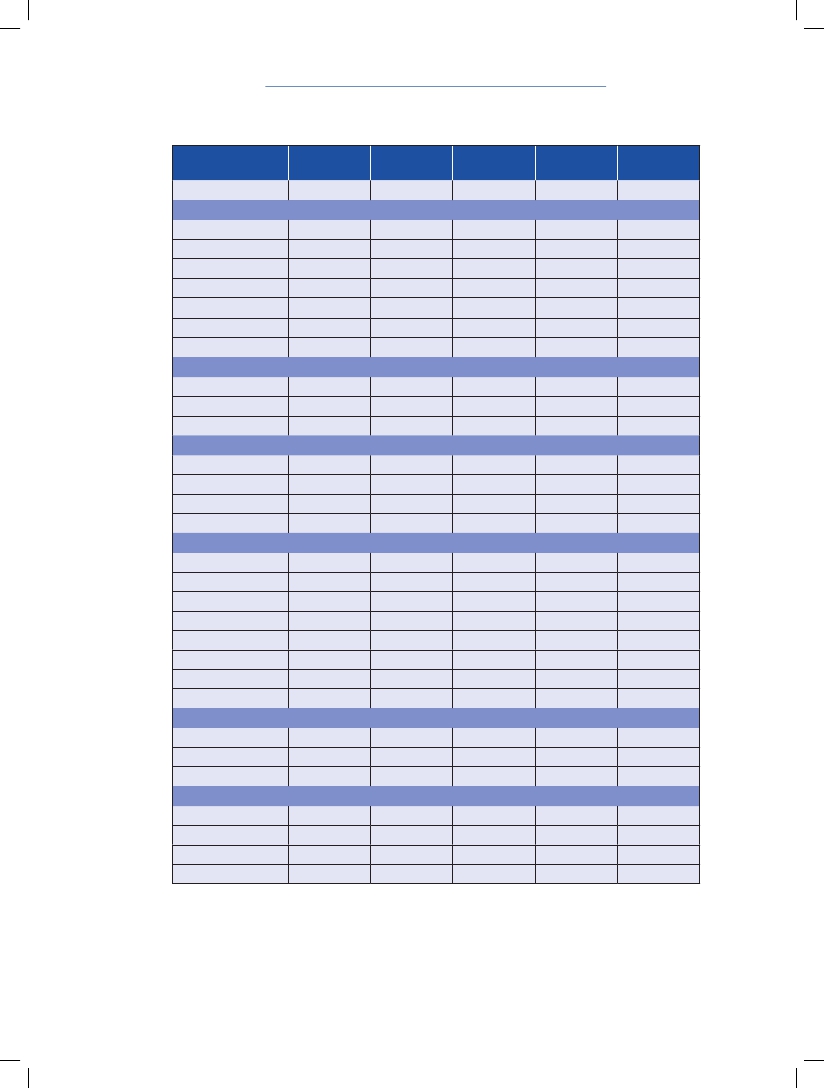 Basic Health and Welfare307Annexure 6B.1: State Initiatives for Children with Disabilities(CWDs)1.2.3.4.5.Bihar: In Bihar, through the National Programme for Rehabilitation of Persons withDisabilities (NPRPD), the Multipurpose Rehabilitation Workers (MRWs) check forearly detection and prevention of disabilities at the block level. In addition, theIntegrated Child Development Services (ICDS) network is vigorously working forprenatal and postnatal care of mother and child, pre-school education and aware-ness through 60,041 Anganwadi centres (AWCs).1 The Department of Health andFamily Welfare also implements various programmes for the prevention and earlydetection of disabilities, such as the Vitamin A Campaign, Pulse Polio Immunisa-tion Programme and Leprosy Cure Programme.2Himachal Pradesh: In Himachal Pradesh, the Department of Elementary Educa-tion, in coordination with the Health Department, has developed a programme toprovide 1-2 days’ training to at least one teacher of every primary/upper primaryschool of the State for identification of CWDs, who are then taken to the nearestblock medical office for the issuance of required certificates and follow-up actionfor the management of their disabilities.3Jharkhand: A strong convergence between ICDS, primary health centres (PHCs),hospitals (paediatric units), schools and Non-Governmental Organisations (NGOs)is being established in the State and massive efforts have been put to identify CWDsin every District. The process of certification was introduced and the State appoint-ed a full-time Disability Commissioner in 2007 to ensure proper implementationof all programmes for CWDs. A resource support (academic and non-academic)has been built in the State for awareness generation, community mobilisation andparticipation, early detection and identification and manpower development, witha specific focus on in-service teacher training.Orissa: The Orissa Disability Pension (ODP) Scheme is a State Government initia-tive, in which, person, who are five years of age or above and are totally blind, or-thopaedically-handicapped, mentally-retarded or affected by cerebral palsy, receivean amount of Rs 200 per month as pension. Another State Government Schemeaimed at providing free education to visually-impaired, hearing-impaired and men-tally-challenged children in special schools having specially-trained teachers. Apartfrom four special schools (two for the blind and two for the deaf), directly managedby the State Government, 50 special schools are being run by different agencies,including NGOs, with grant-in-aid from the State Women and Child Department.Of these, 18 schools are for visually-impaired children, 21 for the hearing-impairedand 11 schools are for mentally-retarded children. The State Government has alsoformed three special squads for inspection of special schools, as well as other organi-sations working for Persons with Disabilities (PWD).Uttarakhand: The State implements programmes, such as Blindness Control, Lep-rosy Eradication and Iodine Deficiency Programmes for PWDs. The State has un-dertaken profiling of every disabled child, which is being taken up in phases. In the308India: Third and Fourth Combined Periodic Report on the Convention on the Rights of the Childfirst phase, profiling of CWDs, who were out-of-school, was done, with an objectiveto first integrate such children in mainstream schools. Separate profiling is beingdone for children with advanced level of physical and intellectual disability.End Notes123India: Third and Fourth Combined Periodic Report on the CRC draft, Inputs of Bihar State, 2007, page 54.India: Third and Fourth Combined Periodic Report on the CRC draft, Inputs of Bihar State, 2007, page 54.India: Third and Fourth Combined Periodic Report on the CRC draft, Inputs of Himachal PradeshState, 2007, page 53.Basic Health and Welfare309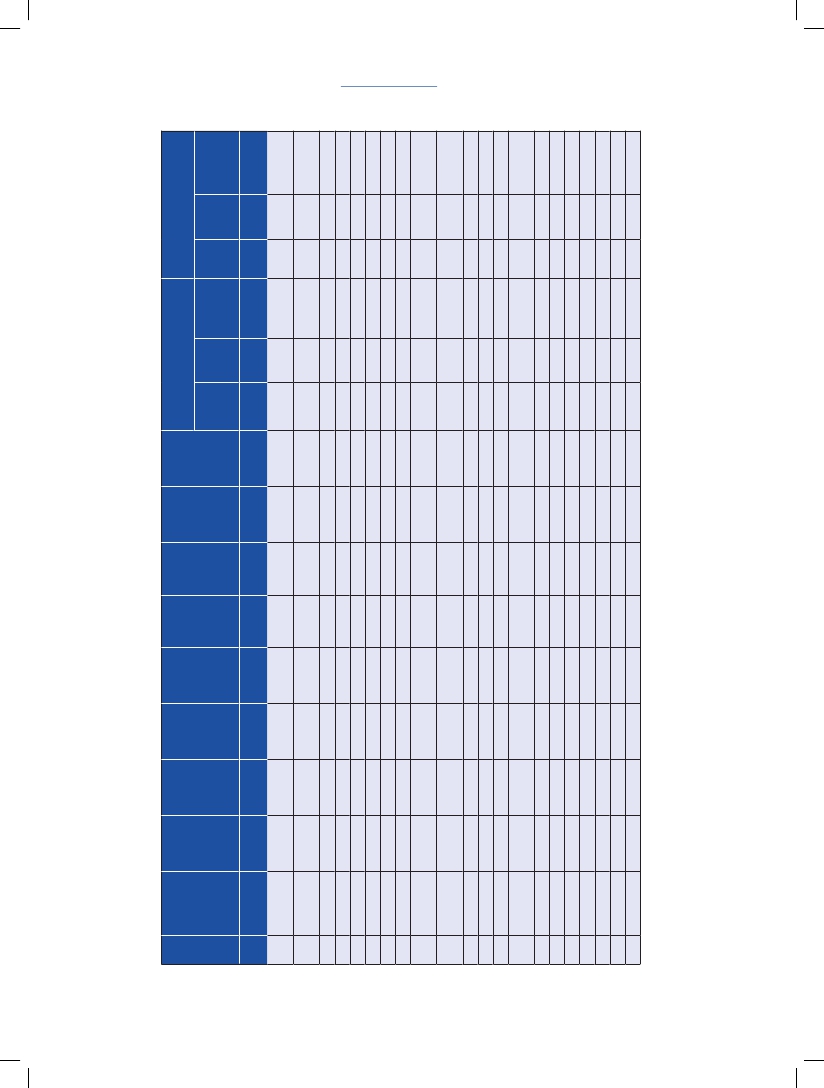 310India: Third and Fourth Combined Periodic Report on the Convention on the Rights of the Child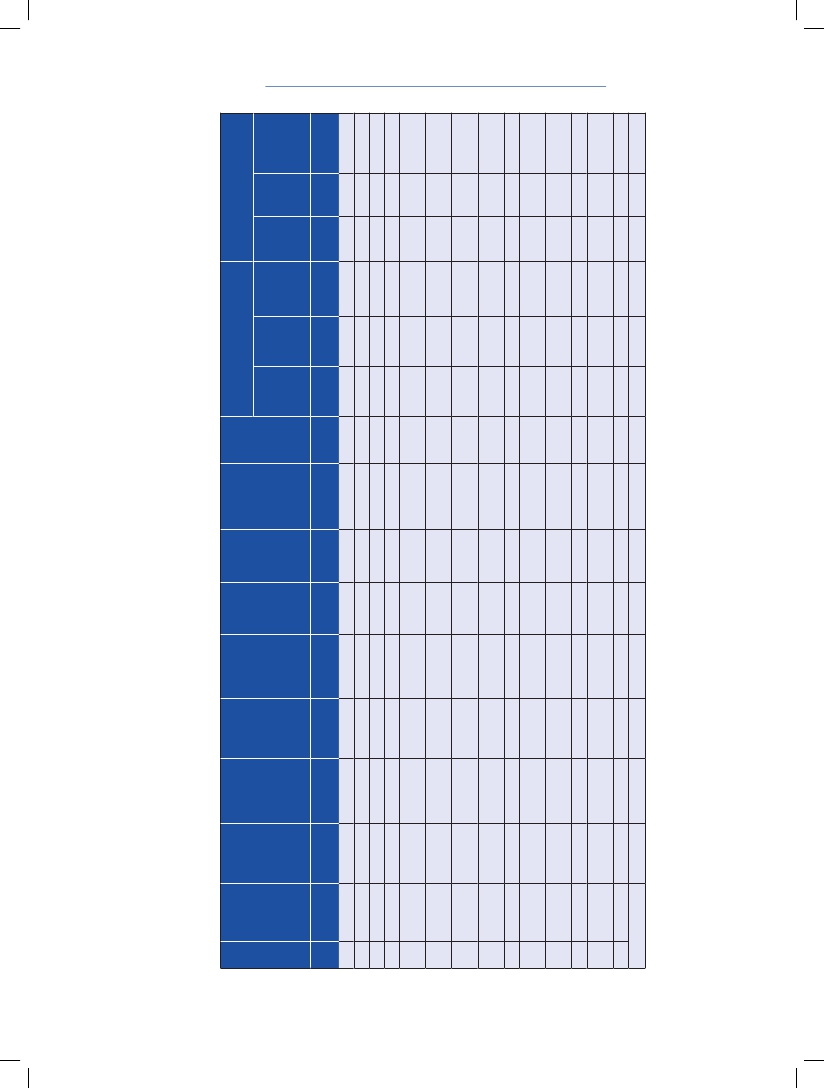 Basic Health and Welfare311Annexure 6C.2: Innovative School Health Programme – Udaipur(Rajasthan) Model1Target group: 40,000 students from 222 Government/aided schools in Udaipur.Care: screening, out-patient as well as in-patient, and also specialty care.Screening: camps held in school, free dental kits, and identification (ID) card issued.Out-patient (OP) care: one room in selected 28 schools and mobile team.In-patient (IP): a ward (7 ICUs and 12 general beds), re-designed/furnished withnon-governmental organisations (NGO) in Government hospital.Specialty care: tie-up with good private hospitals.24×7 service: toll-free number and ambulances.Human resources: 9 doctors, 12 paramedical and 38 support staff.Cost: check–up, Rs 0.4 million (borne by Government of Rajasthan and NGOs@ 50:50); cost of OP/IP facility, Rs 2.5 million (by NGO); and recurring cost, Rs7.2 million (NGO, Nagar Parishad and Urban Improvement Trust @ 50:25:25). Itamounts to 50 paise per child per day.Achievements: 17,500 treated in OP; 150 treated in IP for different diseasesincluding serious/chronic; and 4 cardiac cases operated.312India: Third and Fourth Combined Periodic Report on the Convention on the Rights of the ChildAnnexure 6C.3: Childhood Vaccination by State-Percentage of Children aged12-23 Months, who Received Specific Vaccines at any Time before the Survey, and Percentage with a Vaccination Card seen by the Interviewer, by State, India, 2005-06Contd…Basic Health and Welfare31312Polio 0 is the polio vaccination given at birthBCG, measles, and three doses each of DPT and polio vaccine (excluding polio vaccine given at birth)Source: National Family Health Survey-3, Ministry of Health and Family Welfare, GoI, page 231Annexure 6C.4: Guidelines on Revision of Nutritional and FeedingNorms under Integrated Child Development Services (ICDS)26.The nutritional and feeding norms under ICDS were revised in February 2009 afterdue deliberations and taking into account the recommendations of experts. Thesenorms are described below.i.Promoting optimal infant and young child feeding (IYCF) practices:Sustained improvement in maternal and child nutrition is possible throughbehaviour change and improved caring practices. In view of this and prevailingsub-optimal IYCF practices, accelerated implementation and monitoring of theNational Guidelines on IYCF, issued by the Ministry of Women and ChildDevelopment (MWCD), in 2006, should be ensured.ii. Children in the age group of 0-6 months: For children in this age group, States/Union Territories (UTs) may ensure continuation of current guidelines on earlyinitiation (within one hour of birth) and exclusive breastfeeding for children forthe first six months of life.iii. Children in the age group of six months to three years: States/UTs may ensurecompliance with the Infant Milk Substitutes, Feeding Bottles and Infant Foods(Regulation of Production, Supply and Distribution) Amendment Act, 2003,which specifies continued breastfeeding for two years and beyond. It shouldalso be ensured that along with breastfeeding, complementary feeding to chil-dren from the age of six months must be started. In order to bridge the gapbetween required dietary allowance (RDA) and average dietary intake (ADI)amongst children of this age group, food supplement of 500 calories of energyand 12-15 grams of protein per child per day in Supplementary NutritionalSupport (SNP) should be provided. For children in this age group, the existingpattern of take home ration (THR) under the ICDS Scheme shall continue.However, in addition to the current mixed practice of giving either dry or raw3147.8.India: Third and Fourth Combined Periodic Report on the Convention on the Rights of the Childration (wheat and rice), which is often consumed by the entire family and notthe child alone, THR should be given in the form that is palatable to the childand is seen as food to be exclusively consumed by the child instead of the entirefamily. The THR could be given in the form of micronutrient fortified foodand/or energy-dense food that may be marked as ‘ICDS Food Supplement’.Since a child under three years is not capable of consuming a meal of 500 calo-ries in one sitting, the States/UTs may consider advising mothers to give THRin small frequent meals to the child. For the severely underweight children,States/UTs may provide food supplement of 800 calories of energy and 20-25grams of protein in the form of micronutrient fortified food and/or energy-dense food as THR. Considering the inability of under-three-year-old child toconsume a meal of 800 calories in one sitting, the States/UTs may consideradvising mothers to give THR in small frequent meals to the child. Severelyunderweight children requiring medical intervention may be given locally ap-propriate feeding and care under medical advice.iv. Children in the age group of 3-8 years: States/UTs may provide food supple-ment of 500 calories of energy and 12-15 grams of protein per child per day atthe AWCs to supplement home feeding. Arrangements should be made forserving hot cooked meals in AWCs and mini AWCs under the ICDS withinnext two years. Since a child of this age group is not capable of consuminga meal of 500 calories in one sitting, the States/UTs may consider servingmore than one meal to the children who come to AWCs. Since the process ofcooking and serving hot cooked meal takes time, and in most of the cases, thefood is served around noon, States/UTs may provide 500 calories over morethan one meal. States/UTs may arrange to provide a morning snack in theform of milk/banana/egg/seasonal fruits/micronutrient-fortified food, etc. Forseverely underweight children in the age group of 3-6 years, additional 300 calo-ries of energy and 8-10 grams of protein (in addition to 500 calories of energyand 12-15 grams of protein given at AWC) should be given in the form of micro-nutrient fortified food and/or energy-dense food as THR. Severely underweightchildren, requiring medical intervention, may be given locally-appropriate feed-ing and care under medical advice.v. Pregnant women and lactating mothers: States/UTs may provide food supple-ment of 600 calories of energy and 18-20 grams of protein per beneficiary perday in the form of micronutrient fortified food and/or energy dense food asTHR. However, in addition to the current mixed practice of giving either dry orraw ration (wheat and rice), which is often consumed by the entire family andnot the mother alone, it should be given in the form of micronutrient-fortifiedfood or food that may be consumed by the pregnant and lactating mothersrather than the whole family.The supplementary food may be fortified with essential micronutrients (energy andprotein excluded) with 50% of RDA level per beneficiary per day.The States/UTs with the support of Food and Nutrition Board (FNB) should en-sure the quality of supplementary nutrition being provided under supplementaryBasic Health and Welfare315nutrition programme with reference to the norms of food safety as well as nutri-ent composition. The supplementary nutrition should conform to the prescribedstandards laid down under the Prevention of Food Adulteration Act and the Inte-grated Food Law to ensure consistent quality and nutritive value of the interventionper serving. The FNB in collaboration with the State Governments/UTs will carryout periodic checks to ensure that prescribed standards are adhered to and qualityand nutritive value of supplementary nutrition is maintained.Annexure 6C.5: Human Resources for Selected States – AllopathyStatePopulationNo. ofregistereddoctorsNo. ofnursesNo. ofANMsTotalhumanresourcesHumanresourcesper 100population- norm2.25/1000States above the norm of 2.25/1000 populationAndhra PradeshDelhi and PunjabGujaratKarnatakaKeralaOrissaTamil Nadu78,892,00040,583,00051,057,00054,692,00033,365,00037,091,00063,755,00048,40262,10736,52165,78932,41214,71271,15784,30640,56885,40648,45871,58945,830155,64794,39516,28135,78046,81727,61230,07752,341227,103118,956157,707161,064131,61390,619279,1452.882.933.092.943.942.444.38States below the norm of 2.25/1000 populationAssamBihar andJharkhandMadhya Pradeshand ChhattisgarhHaryanaMaharashtraRajasthanWest BengalTotal27,520,000107,362,00086,681,0021,000,00094,839,00057,463,00083,079,000837,379,00015,72335,11029,0031,28590,85522,50652,274577,8569,6598,88392,15815,82179,00431,06344,035504,62812,1877,50125,34413,11224,91021,93255,855464,14437,56951,494146,50530,218194,76975,501152,1641,854,4271.370.481.691.442.051.311.832.21Source: Report of National Commission of Macroeconomics and Health, Ministry of Health and Family Welfare, GoI, 2005, page 58.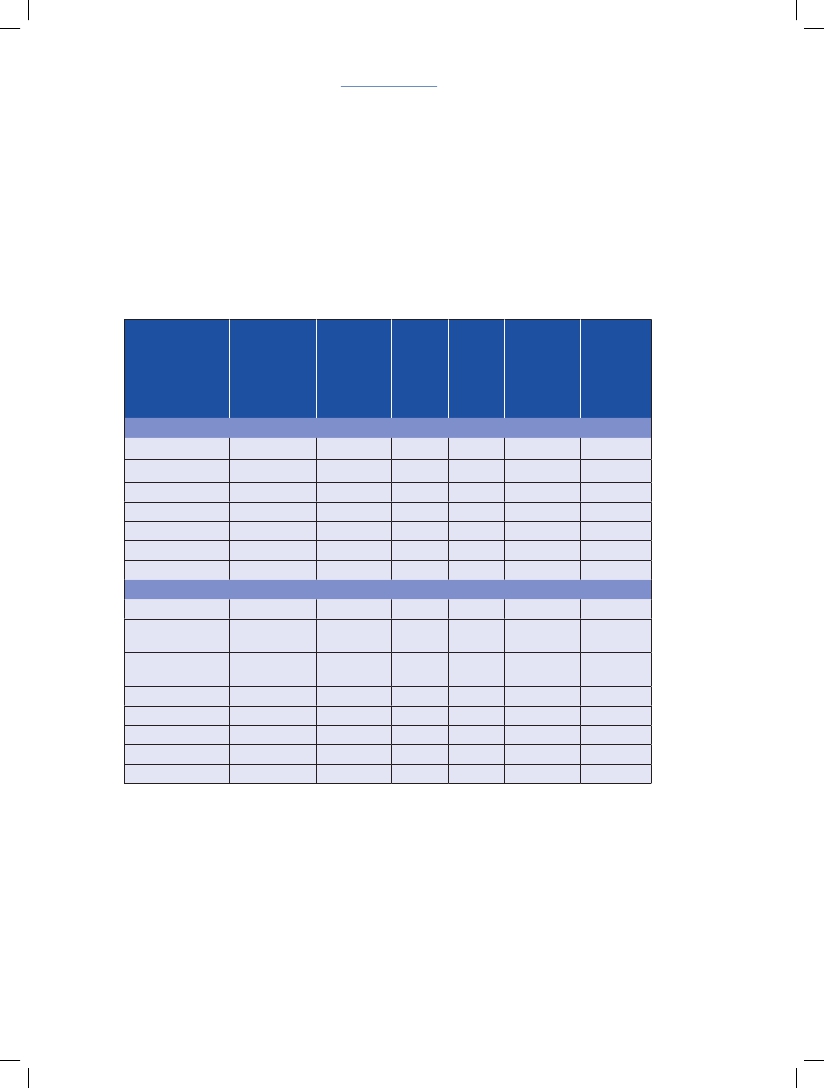 316India: Third and Fourth Combined Periodic Report on the Convention on the Rights of the ChildAnnexure 6C.6: Doctors, Nurses and Hospitals across IndiaIndicator and measureRegistered doctors*Allopathic (2004)AYUSH (2003)(Ayurveda, Yoga and Naturopathy, Unani, Siddha andHomeopathy (AYUSH))Number of doctors (Allopath + Ayush, public and privatesector)Population per doctor (Allopathic)Population per doctor (All systems) (2004)Registered nurses*Number of nurses (2003)Population per nurseRegistered Doctor:Nurse Ratio (2004)Hospitals(Government + Private)Allopathy (2002)AYUSH (2003)Total hospitals (Allopathy + AYUSH)Population per hospital (Allopathy + AYUSH) (2004)Hospital bedsAllopathy (2002)AYUSH (2003)Total beds (Allopathy + AYUSH)Population per hospital bed (Allopathy + AYUSH) (2004)Numbers6,39,7296,94,71213,234,4411,722809**839,8621,2231 : 1415,3933,10018,49355,567683,54566,366749,9111,370Note: Government (including local bodies)*** This statistics is encouraging. However, on account of the fragmented management and the non-sharing of appropriateskills and training with the practitioners of the Indian systems of medicine, we have not facilitated their full participation inimplementing the national health and family welfare programmes.Source: Health Information of India 2004, Central Bureau of Health Intelligence (CBHI), Ministry of Health and Family Welfare, GoI.Annexure 6C.7: Initiatives under National Rural Health Mission(NRHM) to Improve Health Services9.Under NRHM, Accredited Social Health Activist (ASHA) is being trained to act asa link between the community and the health services. She reinforces communityaction for universal immunisation, safe delivery, newborn care, prevention of water-borne and other communicable diseases, nutrition and sanitation. She works inclose coordination with Anganwadi workers (AWWs) and Auxiliary Nurse Midwives(ANMs), and is accountable to the village Panchayat.3 The initiative, which began in2005, today has over 40% of the planned cadre of ASHAs in place.410. Under the NRHM, Mobile Medical Units (MMUs) have been approved for 314Districts and most of them are expected to be operationalised in the financial year2008-09. At present, 109 MMUs have been made operational by some of the Statesthrough their own sources/NRHM. Gujarat, Andhra Pradesh, West Bengal and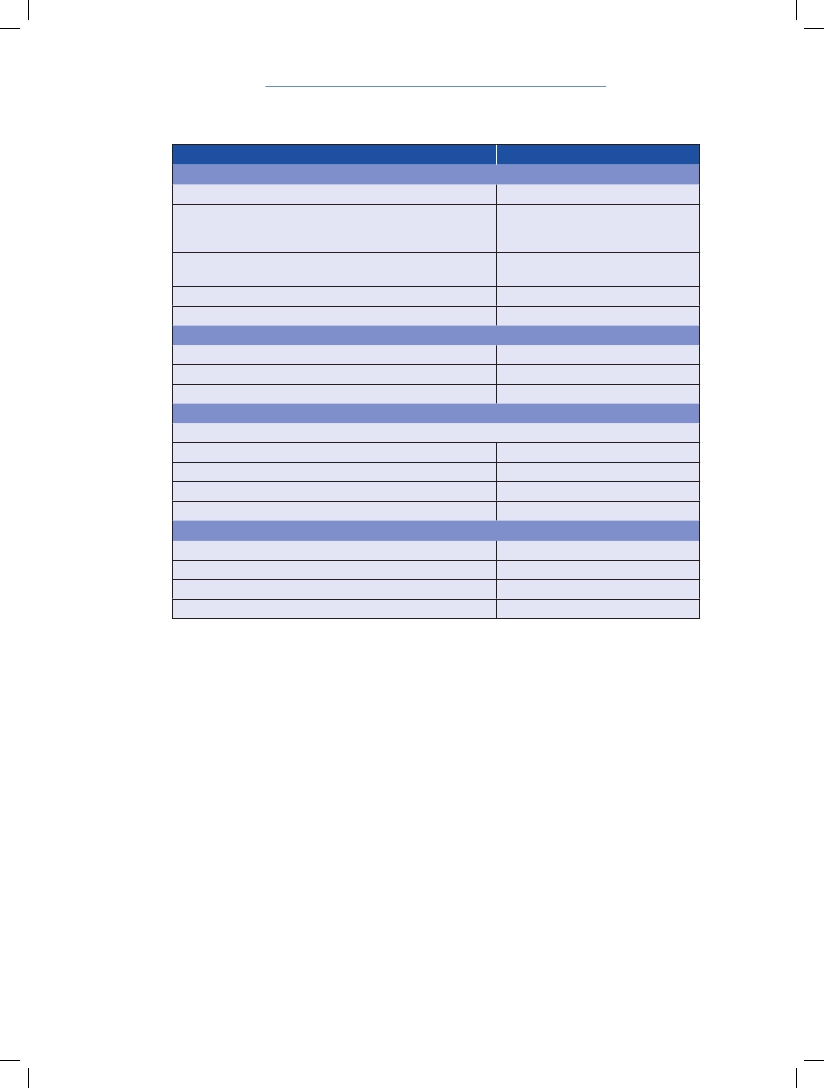 Basic Health and Welfare317Orissa have established effective systems for mobile units to improve outreach ofservices in remote areas. Some States are involving NGOs in this initiative.511. Before the launch of NRHM in 2005, out of 22,669 PHCs, only 1,634 were reportedto be working on a 24x7 basis. This number has increased to 8,756 PHCs workingon a 24x7 basis in 2007.6 An annual maintenance grant and an untied grant havebeen provided to PHCs for improving facilities. These funds are to be used underthe supervision of Rogi Kalyan Samities (RKS) or the stakeholders’ committees setup to improve hospital management.12. A total of 2,870 Community Health Centres (CHCs) have been selected for upgra-dation to Indian Public Health Standards (IPHS). The survey of facilities has beencompleted in 2,335 CHCs and the first instalment towards achieving these stan-dards has been disbursed. The IPHS for PHCs and sub-centres are in the process ofbeing developed.13. The NRHM has shown rapid progress in the North-Eastern States. Over 40,000 ASHAshave been selected, and 189 CHCs and 1,166 PHCs have been made functional.14. The Central Government has made concentrated efforts to reduce staffing constraintsby engaging ANMs on a contractual basis through the provision of an untied annualgrant of Rs 10,000. Nearly all the sub-centres have been made functional.715. To improve health delivery system, the Government is taking positive steps throughconvergence of a process of all medical services through recruitment of specialisedmanpower to fill the gap in health personnel at various levels.8 There are nearly5,000 PHCs, in which AYUSH practitioners have been co-located with allopathicpractitioners. AYUSH doctors are also appointed at CHCs and District hospitalson a contractual basis. Similarly, AYUSH paramedics are beginning to get appoint-ed at PHCs and CHCs on a contractual basis.916. To improve the availability of medicines and to ensure adequate and timely sup-ply, NRHM advocates decentralised procurement in line with the successful TamilNadu Medical Supplies Corporation model.10 States like Bihar, Uttar Pradesh andJharkhand have taken special initiatives to put in place effective systems for procure-ment of drugs at health facilities.1117. Useful partnerships with non-Governmental health providers have been attemptedin every State. Reputed NGOs like Voluntary Health Association of India (VHAI)and Karuna Trust have taken the responsibility of running PHCs in remote loca-tions of Arunachal Pradesh. NGOs are also playing a very important role in facilitat-ing ASHAs and community workers, and in strengthening capacity building effortsin every State.Annexure 6C.8: Innovative Health Financing Mechanisms of States1218. Kerala: In Kozhikode, risk pools have been constituted around professionals or oc-cupational groups, self-help groups (SHGs) or micro-credit groups, weavers, fisher-men, farmers, agricultural labourers, and other informal groups. Almost 90% of thepopulation is covered under some form of network or the other.318India: Third and Fourth Combined Periodic Report on the Convention on the Rights of the Child19. Uttar Pradesh: Voucher Scheme for Reproductive and Child Health (RCH)services has been piloted in seven blocks of Agra for below poverty line (BPL)population. The Scheme was launched in March 2007 and funded by State Innova-tions in Family Planning Services Agency (SIFPSA).20. Jharkhand: In order to promote institutional delivery and routine immunisation, aVoucher Scheme was introduced in December 2005 in all 22 Districts. Under theScheme, vouchers are issued to BPL pregnant women at the time of registrationof pregnancy. She is entitled to have the delivery at any Government facility or ataccredited private health providers.21. Haryana: Vikalp is an innovative approach to finance urban primary healthcarefor the poor through a combination of Public-Private Partnerships (PPPs) and riskpooling, using capitation fees for a package of primary healthcare services with theState Health Department and private providers.22. Karnataka: Yeshasvini Co-operative Health Care Scheme is a health insurancescheme targeted to benefit the poor. The Scheme was initiated by Narayana Hru-dayalaya, a super-specialty heart-hospital in Bangalore, and by the Department ofCo-operatives of the Government of Karnataka. All farmers, who have been mem-bers of a cooperative society for at least a year, are eligible to participate, regardlessof their medical histories. The Scheme provides coverage for all major surgeries.Annexure 6E.1: National Policy on Urban Street Vendors1323. In order to provide some legal basis to the National Policy on Urban Street Vendors,the Ministry of Housing and Urban Poverty Alleviation has proposed to draft aModel Street Vendors (Protection of Livelihood and Regulation of Street Vending)Bill, which can be adopted by the States/UTs, with suitable modifications, if re-quired. This will ensure a dignified living for street vendors and hawkers in society.24. The proposed revised Street Vendors Policy will specifically emphasise on the StateGovernments and Municipal Authorities to undertake measures, such as sendingthe children to regular or bridge schools and imparting skill training, etc, amongthem to prevent vending by minor children, in conformity with the Child Labour(Prohibition and Regulation) Act, 1986.25. Regarding checking of quality of food sold by vendors outside schools and parks, itis stated that this subject comes under the purview of the urban local bodies/StateGovernments. It is expected that local authorities will ensure that only good qualityof food is provided by the vendors. The Street Vendors Policy will specifically pro-vide for hygienic conditions and quality control for food vendors in cities/towns.26. Under Basic Services to the Urban Poor (BSUP)/Integrated Housing and Slum De-velopment Programme (IHSDP), provision of informal sector markets for the streetvendors in urban areas is also being made. The provision of community toilets andsanitation facilities for urban poor under Jawaharlal Nehru National Urban Re-newal Mission (JNNURM) will ensure hygienic conditions in slums, and this willbenefit the marginalised children also.End NotesBasic Health and Welfare3191234567891011121311th Five Year Plan (2007-12), Vol. II, Social Sector, Planning Commission, GoI, 2008, page 93ICDS Division, Ministry of Women and Child Development, GoI, 2009.Annual Report (2006-07), Ministry of Health and Family Welfare, GoI, page 19.India: Third and Fourth Combined Periodic Report on the CRC draft, Inputs of Ministry of Health andFamily Welfare, GoI, 2007, National Rural Health Mission Data sheet.India: Third and Fourth Combined Periodic Report on the CRC draft, Inputs of Ministry of Health andFamily Welfare, GoI, 2007.Annual Report (2007-08), Ministry of Health and Family Welfare, GoI, pp. 27-28.India: Third and Fourth Combined Periodic Report on the CRC draft, Inputs of Ministry of Health &Family Welfare, GoI, 2007, page 23.India: Third and Fourth Combined Periodic Report on the CRC draft, Inputs of Ministry of Health &Family Welfare, GoI, 2007, National Rural Health Mission Data sheet.India: Third and Fourth Combined Periodic Report on the CRC draft, Inputs of Ministry of Health &Family Welfare, GoI 2007, National Rural Health Mission Datasheet.The Tamil Nadu Medical Services Corporation Limited ensures the ready availability of quality drugs,medicines, surgical and suture materials to the Government Medical Institutions throughout the State.India: Third and Fourth Combined Periodic Report on the CRC draft, Inputs of Ministry of Health &Family Welfare, GoI, 2007.11th Five Year Plan (2007-12), Vol. II, Social Sector, Planning Commission, GoI, 2008, page 105.India: Third and Fourth Combined Periodic Report on the CRC draft, Response of Ministry of Housingand Urban Poverty Alleviation, GoI, August 2009, Annexure I.3217.Education, Leisure and Cultural ActivitiesAnnexure 7A.1: Provisions for Minorities, Scheduled Castes (SCs)/Scheduled Tribes (STs) under Sarva Shiksha Abhiyan (SSA)1.To provide a focus on minority children, SSA has following provisions for Districtswith over 20% Muslim population:i.Targeted sanctions to meet infrastructure gaps in schools, classrooms and teachers.ii. Support for Madrasas/Maqtabs under Alternative Innovative Education (AIE)component to teach formal school curriculum, for children not attending anyother school.iii. Sanction to over 428 Kasturba Gandhi Balika Vidyalaya (KGBV) schools forupper primary level for girls.iv. Publication and distribution of Urdu textbooks;v. Training of Urdu teachers.12.3.Special schools and hostels up to upper primary level are being run for STs in remoteforested or hilly regions in various States. Orissa has 1,031 Sevashram schools, 143residential schools and 1,548 primary school hostels in Tribal Sub Plan (TSP) areas,and 400 ST girls’ hostels in three Districts of Koraput, Bolangir and Kalahandi. TheState Government has decided to set up 1,000 more girls’ hostels in the State, eachwith an intake capacity of 100 boarders, exclusively for ST girls, and attached toexisting schools. A number of schools are being upgraded to secondary and highersecondary levels. In 30 primary schools, Santhali language is being taught on anexperimental basis as an additional language, in order to increase enrolment andretention of Santhali tribal students.2 Similarly in Rajasthan, for students belongingto Sahariya and Bagre tribes, textbooks are being prepared in their own dialects.3States have also made locally-relevant interventions. For instance, in Rajasthan,textbooks in Urdu and Sindhi have been developed with support from the Rajast-han Urdu Academy and Rajasthan Sindhi Academy, and teacher-training coursesare available at the Government Minority Language Teacher Training Schools atAjmer and Udaipur.4 In Uttar Pradesh, 358 Madrasas were provided teacher grant,school grant, teacher training and free textbooks during 2005-06, while in 2004-05,114 new primary schools and 133 upper primary schools were opened in minorityconcentration areas.5Annexure 7A.2: Experiences of States in Education GuaranteeScheme (EGS)/Alternative and Innovative Education4.In Bihar, Meena Manch, a programme involving co-curricular activities for girls’empowerment, has been implemented in 3,669 clusters, and martial arts training3225.6.India: Third and Fourth Combined Periodic Report on the Convention on the Rights of the Childand bicycle riding is being provided for girls in 3,529 clusters. In Bihar, uniformsare provided to all girls in Classes VI to VIII, and bicycles to all girls in ClassesIX-X.6 In Haryana, to prevent dropouts after Class V, girls are given bicycles uponjoining Class VI (if the school is located outside her village). On appearing in ClassVIII examination, the bicycle becomes the property of the girl. This initiative of‘education through wheels’ was launched in 2004-05, benefiting 0.016 million girlsin the same year, and over 0.021 million girls in the subsequent year.7In Puducherry, an AIE centre has been established for 60 primary-stage childrenof the nomadic Kuravar community, who otherwise had no access to educationalfacilities.8 In West Bengal, bridge courses have been set up by NGOs, at primaryand upper primary levels, for migrating children, children engaged in beedi mak-ing, and urban slum children. Constant liaison with the formal school system andvigilance on the part of teachers and community leaders ensures mainstreaming ofsuccessful learners.9 In Thane District, Maharashtra, 250 Bhonga Shalas provideprimary education to 5,000 children from brick kilns. These children belonging toseasonal migrants study in Bhonga Shalas during the brick kiln season (December-May), and continue with regular schooling in their villages for the rest of the year.Similarly Boat Schools have been set up for fisher people’s community in AndhraPradesh, Hard-To-Reach Children’s Centres in Assam, Residential Camps for oldergirls in Gujarat, Chalta Phirta Schools for street children in Delhi, Special Schoolsfor migrating community in Jammu & Kashmir, Tent Schools and Flexi Schools inKarnataka, and Mobile Schools for migrating children in Madhya Pradesh. AIE alsosupports community-run Madrasas and Maktabs.10To ensure quality in EGS/AIE, 30-day induction training is provided to the teach-ers prior to starting the centre. Regular refresher training is organised, with theheadmaster of the local school involved in regular supervision. The centre mustfunction for at least four hours daily. Voluntary organisations are encouraged tosupport EGS & AIE. Practically all States in the country have constituted Grant-in-Aid Committees to facilitate the identification, engagement and funding of volun-tary agencies. As many as 853 voluntary agencies are involved in running EGS andAIE centres in the country.11Annexure7A.3: Learning Enhancement Programme (LEP)7.During 2008-09, 28 States have undertaken LEP at primary level and 22 States atupper primary level. Twenty-four States have undertaken reading improvement pro-grammes at primary level through reading corners and reading cells, through child-friendly reading materials. Fourteen States have undertaken activity-based learningand eight States have taken up early Maths Development Programme. Twenty Stateshave implemented LEP in all the Districts, covering about 364 Districts at upper pri-mary level. The target is to enhance learning achievement of students by 10 to 15%.Eighteen States have undertaken Science and Maths improvement programmes byestablishing Science and Maths labs, kits, workbooks, resource materials and otheractivities. In 2008-09, 592,203 primary schools and 178,503 upper primary schoolshave been covered in the country under LEP. Some innovative practices adopted byStates for enhancing learning achievement are listed below.12Education, Leisure and Cultural Activities323i.Maharashtra: ‘3 Rs13 Guarantee Programme’ of 60 days remedial teaching forlearning enhancement of 0.8 million children, followed by Educational Quality Im-provement Programme. Presently it runs in the name of Sarvangin GunvattaVikas Karyakram.ii. Gujarat: Four studies in collaboration with universities; identification of learn-ing needs; teacher training and remedial support for learning enhancement.Also the Gujarat Council for Education Research and Training (GCERT) andDistrict Institutes of Education and Training (DIETs) have undertaken reme-dial teaching programmes for students scoring low in the examinations.iii. Andhra Pradesh: Children’s Language Improvement Programme, followed byChildren’s Learning Acceleration Programme for Sustainability. Also, the Stateruns a multi-lingual education programme in about 1,000 schools in tribal areasand a ‘read, enjoy and develop’ programme in 100 schools of each District.iv. Orissa: Learners’ achievement tracking system and a ‘learning to read’ programmein about 180 Blocks of the State. West Bengal: Integrated learning improvementprogramme has been expanded in 2007-08 to all primary schools of the State.v. West Bengal: Integrated learning improvement programme has been expandedin 2007-08 to all primary schools of the State.vi. Assam: Bidya Jyoti in six Districts and Naba Padakhhepa schools across the State.vii. Karnataka: Karnataka State Quality Assessment Organisation and Karnatakaschools towards quality education.viii. Tamil Nadu: Activity-based learning programme in all primary schools and ac-tive learning methodology in all upper primary schools of the State.ix. Kerala: A programme titled Hundred out of Hundred has been initiated forquality improvement in classrooms, strengthening the teaching of Hindi, Eng-lish, Science, Mathematics and Social Studies.x. Punjab: Preparation for Learning Enhancement in Punjab at elementary levelis based on achievement test followed by school grading and remedial supportfor overall performance and enhancement.xi. Uttar Pradesh: ‘School Grading’ is based on school infrastructure, teacher per-formance and learning achievement. The State also runs a reading enhance-ment programme named Nai Disha in all Districts.xii. Uttarakhand: ‘School Performance Monitoring’ for identifying needs of poor-performing schools and developing strategies for their improvement. The Statealso runs a reading enhancement programme called Neev in all Districts.xiii. Rajasthan: Learning assurance programme and learning guarantee programme.xiv. Jharkhand: Buniyad Programme for reading, writing, arithmetic ability inearly grades.324India: Third and Fourth Combined Periodic Report on the Convention on the Rights of the ChildAnnexure 7A.4: State Experiences under Mid-Day Meal Scheme(MDMS)8.There are wide inter-state variations in implementation of the MDMS. Some States(Gujarat, Chhattisgarh and Madhya Pradesh) have introduced essential micronu-trients and de-worming medicines as part of MDMS. In Uttarakhand, the mid-daymeal (MDM) is cooked and served by a ‘Bhojan Mata’, who is mother of a childstudying in the school, is below poverty line, and selected by the Mother’s Com-mittee of the school. Where the school strength is above 100 students, a helper isalso appointed.14 In Karnataka, NGOs run centralised kitchens, each catering to anumber of schools. In Bihar, in many schools a Bal Sansad oversees distribution ofMDM. In Tamil Nadu, health cards are issued to all children and a weekly SchoolHealth Day is observed. Such best practices have been shared, and sometimesadopted by other States.Annexure 7A.5: Progress made under the Skill DevelopmentInitiative Scheme9.Progress made under the Skill Development Initiative till 2008-09 isdescribed below.15i.Course curricula for 419 Modular Employable Skills (MES) course modulesin 38 sectors have been approved by the National Council for VocationalTraining (NCVT).ii. Apex Committee at the national level for guiding and advising the implementa-tion of the Scheme has been constituted.iii. Implementation Manual containing guidelines for implementing the Scheme hasbeen prepared and circulated to States/Union Territories (UTs) for implementation.iv. The Scheme has been operationalised throughout the country.v. Ten Assessing Bodies have been empanelled for conducting assessment/testingfor MES courses.vi. Guidelines for the Selection of Vocational Training Providers (VTPs) have beenprepared and circulated to States/ UTs for implementation.vii. Since inception of the Scheme, 137,440 persons have been trained/ tested.viii. Registration of 3,844 VTPs.ix. A consultant has been appointed for design, development and management ofweb-based software for implementation of the Scheme.x. Website of Skill Development Initiative Scheme has been launched.xi. International Labour Organization is partnering with the Ministry of Labourand Employment in operationalising the Skill Development Initiative Schemeby designing and undertaking a pilot programme with focus on selectedclusters. These clusters are: Brassware (Moradabad, Uttar Pradesh), Glassware(Firozabad, Uttar Pradesh), and Domestic Workers (Delhi). Stakeholders’ con-sultation workshops have been held at Moradabad, Firozabad and Delhi.Education, Leisure and Cultural Activities325Annexure 7A.6: Educational Development Index (EDI)10. Comparison across States is being made using the EDI index, developed by Nation-al University for Educational Planning and Administration (NUEPA). The compos-ite EDI ranking and EDI values assigned to States/UTs at elementary level during2007-08 are as shown in the Table below.Source: Annual Report (2007-08), Department of School Education and Literacy and Department of Higher Education,Ministry of Human Resource Development, GoI, page 54.Annexure 7A.7: State Interventions in Public-Private Partnershipin Education11. Several significant instances of public-private partnerships for quality improvementare as follws.i.Learning Guarantee Programme with Azim Premji Foundation in Karnataka.16ii. Reading promotion programmes in Madhya Pradesh, Bihar and Uttar Pradesh,with Pratham.326India: Third and Fourth Combined Periodic Report on the Convention on the Rights of the Childiii. Capacity-building of teacher education in Andhra Pradesh, with Naandi Foundation.iv. Resource Enhancement Programme in Uttar Pradesh, Madhya Pradesh, Hary-ana, Himachal Pradesh, Bihar, Jharkhand and Orissa, supported by Digantar,Eklavya, Vidya Bhawan Society and the University of Delhi.v. Computer-aided learning programmes in Assam, Sikkim, Rajasthan, etc.vi. In Jharkhand, some private schools in Jamshedpur have opened their doors tomarginalised and working children, teaching them in the afternoon hours.17 InKerala, out of 12,644 schools, only 4,498 are Government, the rest are private.18vii. In Bihar, about 10-15% children attend private schools.19Annexure 7A.8: Per-Capita Out-of-Pocket Expenditure for Education in IndiaRuralUrbanTotalStates1. Andhra Pradesh2. Bihar3. Orissa4. All IndiaPrimary328322279416Upperprimary764619841896Primary1,3731,2461,1871,609Upperprimary1,8591,6771,5252,141Primary602462398701Upperprimary1,1488119551,281Type of school5. Government6. Local Body7. Private Aided8. Private Unaided3073128711,2757707571,2361,7496869392,2322,6961,2541,5042,5424,0913604731,6531,9948711,0161,8843,018Fractile group9. Poorest 20%10. 20-40%11. 40-60%12. 60-80%13. Richest 20%1962763354589144726097368741,3644868861,4002,1564,2847921,1561,5712,2674,6072764285878371,6105968051,0161,2602,166Deflated to present the situation at 2005-06 PricesSource: National Sample Survey, 52nd RoundAnnexure 7C.1 Initiatives by Central Government for CulturalResources and Training for School Children12. Centre for Cultural Resources and Training (CCRT) under Ministry of Culture,implements the following schemes for school children:i.Cultural Clubs in Schools: Introduced in 2005, these Clubs motivate studentsto acquire in-depth knowledge of India’s rich cultural heritage. By 2006, 94Cultural Clubs had been set up.ii. Propagation of Culture among School Students and Teachers: During 2002-2006, 18,014 in-service teachers and 541 teacher educators were trained in dra-ma, music, narrative forms, arts and crafts.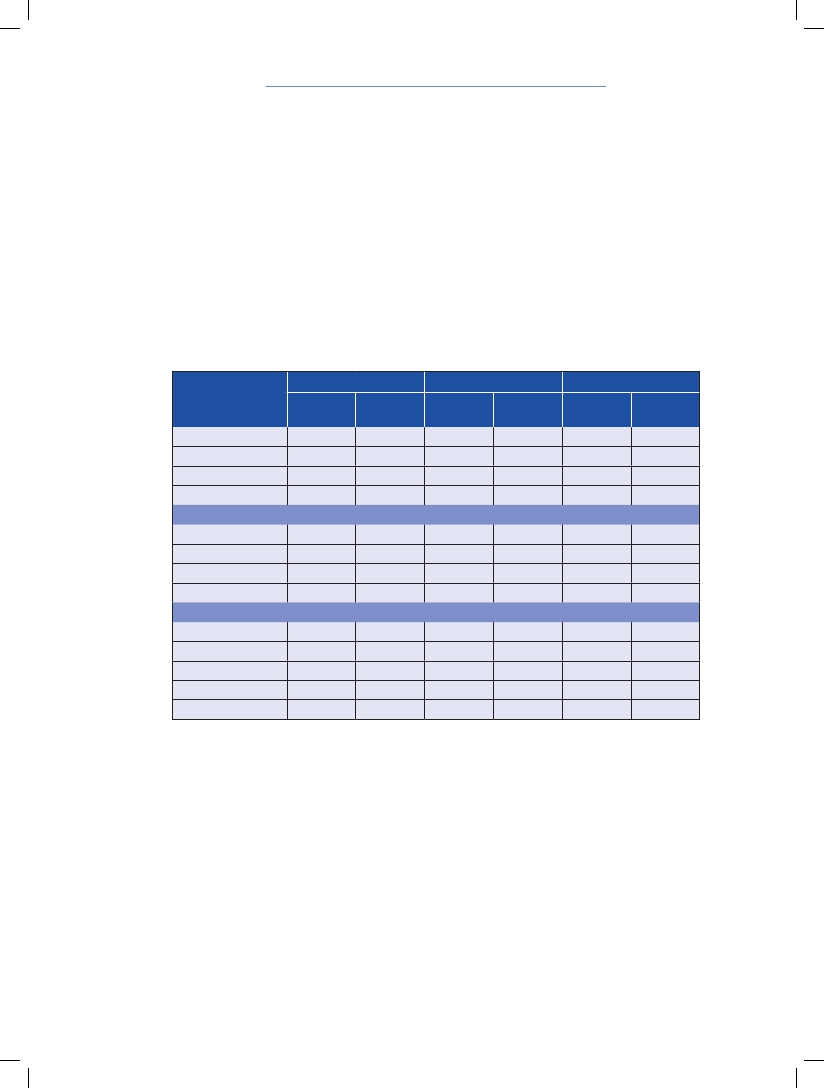 Education, Leisure and Cultural Activities327iii. Cultural Talent Scholarship Scheme: To provide opportunities to develop theirtalents in various artistic fields, 400 scholarships are awarded to children (age10-14 years) per year. Of these, 75 are reserved for children of families practisingtraditional art forms. During 2002-2006, 12 festivals were organised, in which790 scholarship holders performed for a wide audience.iv. Extension and Community Feedback: Educational tours are organised to mon-uments, museums, art galleries, craft centres, zoological parks and gardens, andcamps held on conservation of natural and cultural heritage.v. Cultural Heritage Volunteers (CHVs) Scheme: Launched by the Ministryof Culture in 2007-2008, this Scheme aims to enrich students’ awareness ofcultural heritage. Selected students are trained as CHVs, and entrusted withdevelopment and dissemination of material for preservation and enhancementof human heritage.End Notes12345678910111213141516171819Annual Report (2006-07), Department of School Education and Literacy and Department of HigherEducation, Ministry of Human Resource Development, GoI, pp 25-26.India: Third and Fourth Combined Periodic Report on the CRC draft, Inputs of Orissa State, 2007, page 53.India: Third and Fourth Combined Periodic Report on the CRC draft, Inputs of Rajasthan State,2007, page 8.India: Third and Fourth Combined Periodic Report on the CRC draft, Inputs of Rajasthan State,2007, pp 6-7.Annual Report (2005-06), Department of Elementary Education and Literacy and Department of Sec-ondary and Higher Education, Ministry of Human Resource Development, GoI, 2007, page 67.India: Third and Fourth Combined Periodic Report on the CRC draft, Inputs of Bihar State, 2007, page 75.Annual Report (2005-06), Department of School Education and Literacy and Department of HigherEducation, Ministry of Human Resource Development, GoI, page 72.Annual Report (2005-06), Department of School Education and Literacy and Department of HigherEducation, Ministry of Human Resource Development, GoI, page 74.India: Third and Fourth Combined Periodic Report on the CRC draft, Inputs of West Bengal State,2007, page 65.Annual Report (2006-07), Department of School Education and Literacy and Department of HigherEducation, Ministry of Human Resource Development, GoI, pp 18-19.Annual Report (2009-10), Department of School Education and Literacy and Department of HigherEducation, Ministry of Human Resource Development, GoI, page 27.Annual Report (2008-09), Department of School Education and Literacy and Department of HigherEducation, Ministry of Human Resource Development, GoI, page 35.The 3Rs include: reading, writing and arithmetic.India: Third and Fourth Combined Periodic Report on the CRC draft, Inputs of Uttarakhand State,2008, page 63.Annual Report (2008-09), Ministry of Labour and Employment, GoI, pp. 212-213.Annual Report (2006-07), Department of School Education and Literacy and Department of HigherEducation, Ministry of Human Resource Development, GoI, pp 32-33.India: Third and Fourth Combined Periodic Report on the CRC draft, Inputs of Jharkhand State, 2008,page 47.India: Third and Fourth Combined Periodic Report on the CRC draft, Inputs of Kerala State, 2008, page 55.India: Third and Fourth Combined Periodic Report on the CRC draft, Inputs of Bihar State, 2007, page 75.3298.Special Protection MeasuresAnnexure 8B.1.1: Salient Features of the Juvenile Justice(Care and Protection of Children) Amendment Act, 2006Source: India Building a Protective Environment for Children, Ministry of Women and Child Development, GoI, 2006, page 24.330India: Third and Fourth Combined Periodic Report on the Convention on the Rights of the ChildAnnexure 8B1.2: Implementation of the Juvenile Justice(Care and Protection of Children) Amendment Act, 2006 in the States in 2007Contd…Special Protection Measures331Source: India: Third and Fourth Combined Periodic Report on the CRC draft, Inputs of States, 2009.Annexure 8B1.3: Dealing with Pending Cases of Children inConflict with Law1.2.3.4.The States have taken significant initiatives to deal with long-pending cases of chil-dren in conflict with law.According to media reports, there were 4,042 cases pending in the city of Delhi.The Delhi JJB has started ‘special sittings’ once every two months to dispose inbulk, cases dealing with minor injuries, eve-teasing, petty thefts and rash driving,pending for past seven years or more. The magistrates have used their discretion toinvolve law graduates in disposing the cases.The State of Bihar has initiated Bal Samvad Adalat, a unique fast-track process todeal with long-pending cases. In November 2006, 62 children were absolved of theircharges and set free. Out of these, 40 children were in custody in special home,while 22 were out on bail and reporting to local police stations. Cases of petty of-fences were taken up first, where parents were contacted, invited and provided withlegal aid, counselling and advice on children’s rehabilitation. Many parents mettheir children after a gap of several years or for the first time since the child wentinto custody. Most children belonged to deprived/poor families, who did not un-derstand law and had no legal help. Children were made part of the process in thisinitiative. Such courts and interactive sessions are expected to take place regularly.Jharkhand: Jharkhand Legal Services Authority that provided legal aid and or-ganised Bal Adalats to expedite the process of enquiries for children in conflict withlaw sets an example in executive-judiciary-local community collaboration.1Annexure 8B1.4: Court Interventions to Implement JuvenileJustice (Care and Protection of Children) Amendment Act, 20065.6.The Judiciary across the country has played a significant role by issuing directionsfor enhanced implementation of the Juvenile Justice (Care and Protection of Chil-dren) Act, 2000 (JJ Act, 2000).In 2007, the Supreme Court, in response to the petitions filed by Non-GovernmentalOrganisations (NGOs) seeking Court directions to Central Ministry, Chief Secretar-ies and Director Generals of Police (DGPs) of all States to forthwith implement the3327.8.9.India: Third and Fourth Combined Periodic Report on the Convention on the Rights of the ChildJJ Act, 2000 in “letter and spirit”, directed the Chief Secretaries of the respondentStates to file detailed affidavits regarding the steps already taken in this direction.In September 2006, the Bombay High Court directed the State Women and ChildDepartment to submit a report within four weeks on the action and measures takenover the implementation of the JJ Act, 2000, along with the action taken against ju-venile beggars and juvenile offenders, number of abandoned children rehabilitatedand the kind of vocational training being given to the neglected children living inprotection homes of the States.2As part of the monitoring and supervision of the implementation of the JJ Act,2000, in the State, the Rajasthan High Court nominated a committee to overseethe condition and functioning of remand/observation homes in the State. Thecommittee, after the study of juvenile home in Kota, suggested further improve-ments in the implementation of the JJ Act, 2000, and rehabilitation of children.Suitable directions/guidance are being issued by the courts to various JJ functionar-ies and the Government for improvement, to enable proper implementation of theJJ Act, 2000, in the best interest of the juveniles, wherever felt necessary.3In response to a Civil Writ Petition, the Patna High Court has constituted a commit-tee with official as well as non-official members/NGO representatives for strength-ening the Juvenile Justice Programme. It has passed orders directing all JJBs to holdBal Samvad Adalats. It has asked Secretary, Welfare Department, to submit monthlyprogress report and information updates on children in care and protection, as wellas children in conflict with law, and has made the civil surgeon accountable forhealth of all inmates in children’s homes.410. The High Court of Judicature, Madras, has constituted an expert committee headedby a retired judge of the High Court of Judicature, Madras, to evaluate the facilitiesof all child-care institutions, JJBs and CWCs in the State. Based on the orders ofthe High Court of Judicature, Madras, the Tamil Nadu Juvenile Justice (Care andProtection of Children) Rules, 2001 was amended in 2006.511. Other State High Courts are also considering writ petitions regarding the imple-mentation of the JJ Act, 2000 and speedy disposal of cases.Annexure 8B1.5: Awareness Generation on Child Protection andthe Juvenile Justice System12. State Governments and organisations working on the issue of child protection andjuvenile justice are making efforts to create awareness among the implementers ofthe juvenile justice and the people at large.13. The Madhya Pradesh Government is taking steps for creating awareness to ensureeffective implementation of the JJ Act, 2000. It has released a book titled Aage Aao,Labh Uthhao with sufficient information in public interest.614. Manuals for CWCs and JJBs have been released by agencies working with the juve-nile justice system, including the Childline India Foundation (CIF). The NationalInstitute of Public Cooperation and Child Development (NIPCCD) is preparing amanual for SJPUs and police in collaboration with a Delhi-based NGO. AdvocacySpecial Protection Measures333material in the form of posters and comic books on child rights and protection incollaboration with another Delhi-based NGO is also being prepared by NIPCCD.15. The Human Rights Law Network (HRLN), New Delhi, a collective of lawyers andsocial activists, has developed a simple guide to the JJ Act, 2000, titled Kishore Nyayin a poster format in five different languages (viz. English, Hindi, Kannada, Tamiland Telugu), on ethics required in handling juvenile cases, including guidelinesfor the media. It has been disseminated widely by partner NGOs/organisations.HRLN is developing posters on the JJ (Amendment) Act, 2006. It has also pro-duced a documentary Ek tha Bachpan for public screening.7Annexure 8B1.6: Capacity Building on Juvenile Justice System16. The nodal institutions in the country have held training and sensitisation programmesfor law enforcement officers and those concerned with the issue of child protection.17. National Institute of Social Defence (NISD): The Central Government has fundedextensive training and sensitisation programmes through the NISD. During 2004-08, 27,031 personnel, comprising members of JJBs and CWCs, police, social wel-fare officers and probation officers, institution staff and NGOs associated withchild protection were provided training through various short-term and long-termcourses by NISD, in collaboration with the State Governments. The NISD has de-veloped a series of training manuals for juvenile justice functionaries. It organisesand supports regional and State-level training workshops for members of JJBs andCWCs, police, social welfare officers and probation officers.818. National Institute of Public Cooperation and Child Development: In the periodbetween April 2004 and March 2008, a total of 330 training programmes wereorganised, in which 12,411 participants were trained on issues of child protection,juvenile justice and other children’s issues.919. National Judicial Academy (NJA): It has played an active role in building pro-fessional skills of magistrates, judges, members of JJBs and CWCs from allover the country through innovative, interactive juvenile justice training pro-grammes. Since 2004, it has been conducting refresher courses in juvenile justiceadministration every year and trained nearly 160 judicial officials and magistrates.In August 2006, 44 principal magistrates of JJBs were oriented on their obligationsunder various laws and policies, advantages of adopting a multi-disciplinary ap-proach, and learning ways of tackling problems from experiences of their counter-parts in other States. Bench books of certain best practices were given to the presid-ing officers of the boards for assisting them in dealing with juveniles. In anotherprogramme organised in April 2007, 33 judicial officers nominated by 21 HighCourts were given training in matters relating to apprehension and production ofchildren, determination of age, grant of bail, interim custody and determining ‘bestinterest of the child’ through role plays and exercises. Apart from sensitising themabout the changes in JJ (Amendment) Act, 2006, participants were asked to preparea model observation home for their States, based on the visit to observation homein Bhopal.10 In the 11th Five Year Plan, the training programme for strategy and per-spective building will be decentralised to 19 State Judicial Academies (SJAs).334India: Third and Fourth Combined Periodic Report on the Convention on the Rights of the ChildAnnexure 8B1.7: Details of Programmes on Child Protection(2004-05 to 2007-08), Conducted by NISDSource: India: Third and Fourth Combined Periodic Report on the CRC draft, Inputs of National Institute of Social Defense.Special Protection Measures335Annexure 8B1.8: State Initiatives for Capacity Building20. Several States have taken up training programmes for functionaries of juvenile justice.21. Bihar: The State organised training and orientation programmes on JJ Act, 2000,with the support of NISD for judicial officers, board members, committee mem-bers, superintendents of homes, members of SJPU, probation officers, etc.1122. Chhattisgarh: Every year, the State organises refresher training programmes forofficers/employees of Social Welfare Department, and Chairman and members ofthe JJBs and CWCs.1223. Orissa: The State organised State-level workshops for the members of CWCs andtraining for sensitisation of police officers and constables (manning shishu desks) onchild-friendly measures under the JJ Act, 2000 and Rules.1324. West Bengal: Training of all stakeholders, especially police, has been organisedthroughout the State by the Government, NISD and NGOs. Police authorities arebeing trained in the implementation of juvenile justice system, within the peripheryof normal judicial system. Training of judicial officers on child rights and JJ Act,2000 and JJ (Amendment) Act, 2006 has been conducted by National University ofJuridical Science.1425. Madhya Pradesh: The State has taken up training of departmental officials/employ-ees, JJ Board members, NGO staff and representatives for raising their awareness onthe provisions of JJ Act, 2000. The Madhya Pradesh Academy of Administration hasbeen declared as the Nodal Agency for undertaking these training programmes.1526. Tamil Nadu: The State provided capsule training on juvenile justice to police of-ficers for strengthening the implementation of JJ Act, 2000. Besides, the State alsoundertakes training and orientation of judicial officers, Chairman and membersof CWCs, probation officers and staff in childcare institutions, superintendents ofvigilance homes, and managers of childcare institutions, etc.1627. Maharashtra: The State organises training programmes for superintendent andcaretaker of homes, magistrates of JJBs and other officials concerned with theimplementation of the JJ Act, 2000.17Annexure 8B2.1: Incidence and Rate of Juvenile Delinquencyunder Indian Penal Code, 1860 (2001-07)Source: Crime in India, 2007, National Crime Records Bureau, Ministry of Home Affairs, GoI.336India: Third and Fourth Combined Periodic Report on the Convention on the Rights of the ChildAnnexure 8B2.2: Status of Disposal of Cases of Children inConflict with Law (2001-07)Source: Crime in India (2005, 2006 & 2007), National Crime Records Bureau, Ministry of Home Affairs, GoI.Annexure 8B2.3: Innovative Community Services Initiated by the States28. Some States have made progress in promoting probation and alternative care facili-ties instead of institutionalisation, as a means to rehabilitate children in conflictwith law.29. Tamil Nadu: The State JJ Rules provide that in order to promote effective use of ex-isting community resources, the JJBs must maintain a list of NGOs and fit persons(prepared in consultation with probation officer), who can provide care, communi-ty service work, and supervisions on bail and probation.18 Children in conflict withlaw are rehabilitated through non-institutional services, such as adoption, fostercare, sponsorship and community service. In addition, the Family Support Schemeis also in practice, in which each child being taken by the parent/guardian on pre-mature release from the institution is provided Rs 200 per month for supportinghis/her studies and maintenance.1930. Karnataka: In the city of Bangalore, innovative Traffic Police Assistance Programmehas been established with the support of Empowerment of Children & HumanRights Organisation (ECHO). Children in conflict with law are referred to the pro-gramme, to be trained as traffic police assistants. This helps to restore their sense ofdignity and worth, and also improves relations between children and the police.20Annexure 8B2.4: Child-Friendly Practices under the JuvenileJustice System31. States are focusing on promoting child-friendly practices in dealing with issues re-lated to children in conflict with law.32. The State Rules in Tamil Nadu declare that there should be no raised dais or wit-ness box, and that proceedings be conducted as an informal conference. In someStates, the JJB holds proceedings in magistrate’s chamber, rather than in the formalSpecial Protection Measures337courtroom. In Delhi, efforts are being made to strengthen child-friendly proceduresin the second JJB that was inaugurated on November 28, 2007, at the boys observa-tion home being managed by NGO Prayas.21 Here, informal seating arrangementshave been made instead of raised platforms to create an informal environment.33. ECHO, an NGO in Bangalore, Karnataka, supports Juvenile Police Unit in devel-oping child-friendly procedures to deal with juveniles. Instead of referring juvenilecases for formal legal proceedings, police are encouraged to divert juvenile casesthrough advice and counselling. Karnataka JJ Act and Rules specifically state thatthe SJPUs will be assisted by recognised voluntary organisations.2234. Maharashtra has made it mandatory to display the telephone numbers of importantpersonnel on a board in front of the home, to enable the inmates to contact officialswhenever required. Female members of the Social Security Committee of the policehave been advised to visit institutions for girls and women once every month.2335. Bihar has achieved complete segregation of children in need of care and protectionand those in conflict with law, and has taken steps to promote active child participa-tion in management of homes. It has given powers to children to inform the authori-ties, in case the standards of food provided do not adhere to the prescribed menu.2436. In Andhra Pradesh, a large number of cases have been pending due to media dis-closing the details of children in conflict with law, in violation of Section 21 (1) ofJJ Act, 2000. In response to a writ petition filed to look into this matter, the Courthas constituted a high-level committee with a senior justice as the chairperson andother five members, to review the implementation of the Act and remove obstaclesin the way of speedy justice, and to improve the living conditions and developmen-tal activities in the homes.25Annexure 8B2.5: Registration of Institutions under the JuvenileJustice System37. Multiplicity of laws and the lack of single-window mechanism and accreditation contin-ue to ail the system of registration of institutions. Many State Governments have optedto register institutions under the Orphanages and Other Charitable Homes (Controland Supervision) Act, 1960, but face human and financial resource constraints.38. Bihar: The State Government has developed a system that enables registration ofchildcare organisations within three months. However, specialised agencies withthe necessary standards of childcare are lacking and, as a result, only two organisa-tions were registered after due inspection process.2639. Chhattisgarh: Proposals are invited from (independent) childcare organisations formanagement of homes. The District Social Welfare Officer scrutinises the applica-tion and forwards it for seeking recommendations of the District Collector. Depart-mental recognition/administrative approval is granted only after this process. TheSocial Welfare Department, however, feels that since registration of an independentorganisation is undertaken on the basis of provisions related to the JJ Act, 2000,it is sometimes hard to fulfil all the criteria set for it. However, this is rectified byproviding necessary guidance and training by the department.338India: Third and Fourth Combined Periodic Report on the Convention on the Rights of the Child40. Orissa: The basic problem faced in the registration of newly-opened childcare or-ganisation is the Government’s rule for mandatory registration of orphanages withsupporting documents. Besides, it often becomes difficult for Government officialsto supervise and monitor the running of the orphanages. To overcome this problemthe State Government has taken a policy decision not to increase the existing num-ber of aided orphanages beyond 85 and the inmate strength beyond 5,603.2741. Mizoram: Till June 2007, 27 organisations were registered under the Orphanagesand Other Charitable Homes (Supervision and Control) Act, 1960, and the MizoramOrphanages and Other Charitable Homes (Supervision and Control) Rules, 2003.Most of these homes are charity-based and do not receive financial or other supportfrom State or Central Government. Lack of funds and adherence to minimum stan-dards laid down for licensing create problems in the registration of homes. The StateGovernment has a very low annual budget for assistance to the licensed homes.2842. Karnataka: More than 1,500 institutions housing 60,000-75,000 children appliedfor license within a period of two years when the State Government decided toregister children’s homes under Orphanages and Charitable Homes (Supervisionand Control) Act.43. Assam: Implementation and awareness generation among the NGOs regardingthe juvenile justice system are the main problems faced regarding registration ofchild-care organisations in the State. The State Government has taken measuresfor publicity by issuing advertisements. The District Social Welfare Officers andProbationary Officers have helped create awareness among NGOs to apply as child-care organisation under the JJ Act, 2000. So far, 22 organisations have alreadybeen registered.29Annexure 8B2.6: Standards of Care in Children’s Homes44. Initiatives are being taken by State as well as the civil society to improve the servicesand standards of care in homes for children.45. Jharkhand: There has been improvement in the lives of children in the institutionin Hatia, Ranchi, due to efforts of volunteers and the intervention of JharkhandHigh Court. Here, minimum standards in formal education, bridge courses, medi-cal services and vocational training were enforced and children languishing inhomes were restored to their families.3046. Uttar Pradesh: With the support and cooperation of the State Department, Ehsaas,an NGO, conducted a home placement camp for re-integrating the 123 children(runaway, missing, child labourers, and abandoned and neglected) in children’shome in Lucknow, with their parent/guardian.3147. Campaign on Quality Institutional Care and Alternatives for Children, initiatedby Child Rights and You (CRY), Delhi, and Saathi, Mumbai, in collaboration withDepartment of Women and Child Development, Maharashtra, aims to ensure qual-ity care in residential institutions for children and in facilitating family-based andcommunity-based alternatives for social re-integration and de-institutionalisation.32Special Protection Measures339Annexure 8B2.7: Partnership and Collaboration48. The JJ Act, 2000, specifically promotes partnerships with NGOs in the running ofhomes for rehabilitation of children in vulnerable situations. The Integrated ChildProtection Scheme (ICPS) also emphasises enhanced role and participation of NGOsas partners in protection and development of children. This partnership approachbeing encouraged by the Central Government, has shown considerable success, par-ticularly in Tamil Nadu, Maharashtra, Karnataka and Delhi. Out of 15 observationhomes, 12 are being run by NGOs and two are being run by the State Governmentin Orissa.33 A network of 622 orphanages is being run by NGOs in Kerala.3449. Prayas Observation Home for Boys in Delhi is one of the best examples of partner-ship approach in managing juvenile institutions in the country. The Home’s facili-ties, owned by the Government, are managed by Prayas an NGO through a partner-ship agreement. Significant changes have been made by Prayas to make the physicalenvironment less prison-like and more child-friendly, giving priority to children’sneeds and family tracing/family re-unification. Need-based education, vocationaltraining and recreational activities (including regular outings and sporting activi-ties) through volunteer support from professionals such as lawyers and doctors isadopted for managing the home.3550. The State of Andhra Pradesh has developed a scheme of co-management of State’schildren’s institutions with select NGOs. Under this scheme, each institution hasa key NGO co-managing the institution and other member NGOs to monitor theimplementation. In other cases, the State Government has certified special homes,fully operated and managed by a trusted NGO, with State funding support. Thishas reportedly improved the quality and range of services being provided to chil-dren, since NGOs generally have specialised staff and are able to mobilise commu-nity involvement and volunteer professional services from doctors, lawyers, etc.3651. International agencies have been providing assistance in the implementation ofjuvenile justice in the country. In West Bengal, web-enabled missing children track-ing system has been developed with the support of UNICEF. The UNODC hasprovided funds for training of police officers in the State on JJ Act, 2000.37Annexure 8B.4.1: State Initiatives to Promote Rehabilitation52. Several States have created funds to support the education and vocational trainingof children, enabling the institutions to rehabilitate children.53. Bihar has mooted Samiti, or registered society of children in institutions and adults inaftercare to deal with the issue of their rehabilitation. Educational and technical quali-fication, and experience required for jobs in Government and private offices is quitehigh. And as most of the children start their education and vocational training beyondtheir normal age, equipping them with matching skills has proved to be difficult.3854. Chhattisgarh has constituted a Youth Welfare Fund for children sent out, or to besent, to the special homes. Children released from the special homes, as per thecourt’s directions, are sent to their parents. But if the family/community is unwill-ing to accept the child, the State makes arrangement for their settlement throughthe Youth Welfare Fund.39340India: Third and Fourth Combined Periodic Report on the Convention on the Rights of the Child55. Delhi has created the Delhi Child Welfare Fund with an initial contribution of Rs0.5 million in the State Bank of India. The State Advisory Board is the administra-tor of the fund.4056. Maharashtra constituted a State Children’s Fund in 2006 to support and pilotnew innovations, as well as support children’s special needs such as higher educa-tion. Corporate bodies can make a financial contribution and the State makes amatching grant.4157. Madhya Pradesh has constituted Kishore Kalyan Nidhi at the State level for provid-ing financial help for the vocational training of juveniles, who are released from theinstitutions under the JJ Act, 2000. At the District level, Nirashrit Nidhi is used forthe rehabilitation of juveniles under the provisions of the JJ Act, 2000.42Annexure 8C1.1: Incidence of Bonded LabourSource: Annual Report (2007-08), Ministry of Labour and Employment, GoI, page 81.Annexure 8C.1.2: Processes and Occupations Banned under theChild Labour (Prohibition and Regulation) Act, 198643List of Occupationsi.ii.iii.iv.v.vi.Transport of passengers, goods or mails by the railwaysCinder picking, clearing of an ash pit or building operation in the railway premisesWork in a catering establishment at a railway station, involving the movement of avendor or any other employee of the establishment from one platform to anotheror into or out of a moving trainWork relating to the construction of a railway station or with any other work, wheresuch work is done in close proximity to, or between, the railway linesA port authority within the limits of any portWork relating to selling of crackers and fireworks in shops with temporary licensesvii. Abattoirs/slaughter housesviii. Automobile workshops and garagesix.x.FoundriesHandling of toxic or inflammable substances or explosivesSpecial Protection Measures341xi.Handloom and powerloom industriesxii. Mines (underground and under-water) and collieriesxiii. Plastic units and fibre glass workshopsxiv. Domestic workers or servantsxv.Dhabas, restaurants, hotels, motels, tea shops, resorts, spas or other recreationalcentresxvi. DivingList of Processesi.ii.iii.iv.v.vi.vii.viii.ix.x.xi.xii.xiii.xiv.xv.xvi.xvii.xviii.xix.xx.Beedi makingCarpet weavingCement manufacture, including bagging of cementCloth printing, dyeing and weavingManufacture of matches, explosives and fireworksMica cutting and splittingShellac manufactureSoap manufactureTanningWool cleaningBuilding and construction industryManufacture of slate pencils (including packing)Manufacture of products from agateManufacturing processes using toxic metals and substances, such as lead, mer-cury, manganese, chromium, cadmium, benzene, pesticides and asbestos‘Hazardous processes’, as defined in Sec. 2 (cb) and ‘dangerous operations’ as men-tioned in rules made under Section 87 of the Factories Act, 1948 (63 of 1948)Printing, as defined in Section 2(k) (iv) of the Factories Act, 1948 (63 of 1948)Cashew and cashew nut de-scaling and processingSoldering processes in electronic industriesAgarbatti manufacturingAutomobile repair and maintenance, including processes incidental thereto,namely welding, lathe work, dent beating and painting342xxi.xxii.xxiii.xxiv.xxv.xxvi.xxvii.India: Third and Fourth Combined Periodic Report on the Convention on the Rights of the ChildBrick kilns and roof tiles unitsCotton ginning and processing, and production of hosiery goodsDetergent manufacturingFabrication workshops (ferrous and non-ferrous)Gem cutting and polishingHandling of chromite and manganese oresJute textile manufacture and coir makingxxviii. Lime kilns and manufacture of limexxix.xxx.xxxi.xxxii.Lock makingManufacturing processes having exposure to lead, such as primary and second-ary smelting, welding and cutting of lead-painted metal constructions, weldingof galvanised or zinc silicate, polyvinyl chloride, mixing (by hand) of crystal glassmass, sanding or scraping of lead paint, burning of lead in enameling workshops,lead mining, plumbing, cable making, wiring patenting, lead casting, type found-ing in printing shops, store type setting, assembling of cars, shot making and leadglass blowingManufacture of cement pipes, cement products and other related workManufacture of glass, glassware including bangles, fluorescent tubes, bulbs andother similar glass productsxxxiii. Manufacture of dyes and dye stuffxxxiv. Manufacture or handling of pesticides and insecticidesxxxv.Manufacture or processing and handling of corrosive and toxic substances, metalcleaning and photo engraving and soldering processes in electronic industryxxxvi. Manufacture of burning coal and coal briquettesxxxvii. Manufacture of sports goods, involving exposure to synthetic materials, chemi-cals and leatherxxxviii. Moulding and processing of fibre glass and plasticxxxix. Oil expelling and refineryxl.xli.xlii.xliii.xliv.Paper makingPotteries and ceramic industryPolishing, moulding, cutting, welding and manufacturing of brass goods in all formsProcesses in agriculture, where tractors, threshing and harvesting machines areused; and chaff cuttingSaw mill – all processesSpecial Protection Measures343xlv.xlvi.xlvii.Sericulture processingSkinning, dyeing and processes for manufacturing of leather and leather productsStone breaking and stone crushingxlviii. Tobacco processing, including manufacturing of tobacco, tobacco paste and han-dling of tobacco in any formxlix.l.li.lii.liii.liv.lv.lvi.lvii.lviii.lix.lx.lxi.lxii.lxiii.lxiv.lxv.Tyre-making, repairing, re-treading and graphite beneficiationUtensils making, polishing and metal buffingZari making (all processes)ElectroplatingGraphite powdering and incidental processingGrinding or glazing of metalsDiamond cutting and polishingExtraction of slate from minesRag picking and scavengingProcesses involving exposure to excessive heat (e.g. working near furnace) and coldMechanised fishingFood processingBeverage industryTimber handling and loadingMechanical lumberingWarehousingProcesses involving exposure to free silica such as slate, pencil industry, stonegrinding, slate stone mining, stone quarries, agate industry344India: Third and Fourth Combined Periodic Report on the Convention on the Rights of the ChildAnnexure 8C.1.3: Inspections Conducted, Violations Detected, ProsecutionsLaunched, Convictions and Acquittals under the Child Labour(Prohibition and Regulation) Act, 1986Special Protection Measures345346India: Third and Fourth Combined Periodic Report on the Convention on the Rights of the ChildSpecial Protection Measures347348India: Third and Fourth Combined Periodic Report on the Convention on the Rights of the ChildSource: India: Third and Fourth Combined Periodic Report on the CRC draft, Inputs of the Ministry of Labour and Employment,2008, pp. 13-17.Special Protection Measures349Annexure 8C.2.1: State Initiatives on Awareness Generation onDrug Abuse58. Himachal Pradesh: The State Police organises special programmes for schooland college students, educating them about the evil effects of drugs and the legalcomplications in respect of drug use. The Ministry of Social Justice & Empower-ment also organises awareness camps at the block/panchayat and village levels tospread awareness about drug abuse among the people.4459. West Bengal: The Kolkata (State capital) Police have developed a website on drugabuse for creating awareness among parents. Besides, NGOs have been working incollaboration with the local police on railway platforms, at the entrance of schoolsand other vulnerable areas, to spread awareness among students about the evil ef-fects of drugs. The State has also set up a State Drug Control Bureau on the lines ofthe National Drug Control Plan. According to the West Bengal Voluntary HealthAssociation of India, awareness among people about the dangers of tobacco use islacking, as a result of which school-going children in the State are more prone togetting addicted to tobacco.60. Maharashtra: The Department of Health in Maharashtra has directed theDistrict officials to set up Tobacco Control Cells at the District level. The TataMemorial Hospital, in association with a Mumbai-based NGO, organised a briefingon ‘Smoke Free Childhood’, on World Cancer Day, in which children were givenlessons about the harmful effects of tobacco.61. Tamil Nadu: The World Cancer Day was also observed in Chennai and on the oc-casion, children were asked to fight peacefully for their right to a healthy, smoke-free life. The Tobacco Control Officer, Government of Tamil Nadu, has announceda ‘Smoke and Tobacco Free Chennai’ by 2010, for which appropriate funds arebeing allocated.62. Assam: The WHO has recommended six steps against tobacco epidemic in Assam:i) monitoring tobacco use and developing prevention policies; ii) preventing peoplefrom smoking tobacco; iii) offering help to people to quit tobacco use and warningthem about dangers of tobacco; iv) enforcing bans on tobacco advertising; v) en-couraging promotion and sponsorship; and vi) raising taxes on tobacco.63. Chandigarh: The idea of banning smoking in public places in Chandigarh wasmooted by Burning Brain Society, an NGO, which demanded effective implemen-tation of the Cigrattes and Other Tobacco Products (Prohibition of Advertisementand Regulation of Trade and Commerce, Promotion, Supply and Distribution) Act,2003. Chandigarh officially banned smoking in public places in July 2007, makingit the first city in the country. A fine of Rs 100 has been fixed for those violating theban and 1,200 people were fined in the first two months of the ban.64. Chhattisgarh: The Chhattisgarh Government also banned production and sale ofgutka in the State, as it was leading to increased cases of oral cancer. The State Gov-ernment also fixed a three-year jail term for those violating the ban.350India: Third and Fourth Combined Periodic Report on the Convention on the Rights of the Child65. Delhi: In a bid to make Delhi a ‘no-smoking’ city, the Delhi University admin-istration launched an anti-tobacco campaign in January 2008, in collaborationwith Delhi Police. A signature movement against tobacco consumption was alsoorganised. This has resulted in massive awareness about the issue of tobacco abuseamong students.66. The Johns Hopkins University of US, as a participant of the UN, will collaboratewith the Delhi Government to make Delhi city free from the abuse of smoking. Astudy to be conducted by the University would be the basis for an action plan of theGovernment to achieve its aim of making Delhi a city free of smoking by 2010.Annexure 8C.5.1: State-Level Initiatives on Missing children67. In Tamil Nadu, the Police Department has a Modus Operandi Bureau that main-tains a list of missing persons. To streamline monitoring and supervision of allcases of missing children, kidnapped women and children, and activities of profes-sional traffickers, special cells have been formed at District levels. A Missing ChildBureau has been set up under the Department of Social Defence, which rendersservices for the parents of missing children in collaboration with police and NGOs.The West Bengal Government, assisted by the National Informatics Centre (NIC)and UNICEF, has floated a website, detailing children traced and sheltered in allGovernment-run homes. The National Centre for Missing Children, an NGO inMadhya Pradesh, has launched a website that seeks details of missing children fromparents and police stations and then posts them on the website with photographs.In Uttarakhand, a lost-and-found register is maintained in every police station, andinformation about missing children is provided to all police stations, District CrimeRecords Bureau (DCRB) and State Crime Records Bureau (SCRB). Assistance isalso taken from national television channels to help locate the missing children.68. The Bihar Home Department and State Social Welfare Department are jointlydeveloping a database of all cases of missing and kidnapped children. Karnatakahas launched a missing children website, networking with NGOs all over thecountry, which has helped trace 644 children, out of which 248 children wereidentified and restored to families. The Crime Branch of Orissa Police has issuedstrict instructions for recording all missing reports and subsequent follow-up ac-tion to trace missing children. Wherever necessary, criminal cases are being regis-tered against the culprits to bring them to book. The State has set up women andchild desks in 460 police stations, and proposes to set up these desks in all policestations. In Andhra Pradesh, all cases of missing children are registered as FirstInformation Reports (FIRs). Review meetings are held periodically, along with‘special drives’ to locate missing children. A ‘missing persons’ register is main-tained in each police station of Delhi. Information is forwarded to the MissingPerson Squad. Delhi Police has introduced computerisation of missing persons’data in 2006. Before the computerisation, the tracking of missing persons wasabout 25%, which increased to 73.77% in 2006. A study conducted in 2007by Delhi Police indicates that the most-affected age group for minor, male andfemale children was 11-18 years. Most of the children reported missing were illit-erate and had left their homes on their own will for a variety of reasons, rangingfrom elopement to fear of parents. It was further reported that almost all girlsunder 10 years of age had been traced.End NotesSpecial Protection Measures3511234567891011121314151617181920212223242526Transforming Children’s Home in the Best Interest of the Child, Infocus, National Commission for theProtection of Child Rights, February 2008, Vol I, No 3, page 2.HC-News Indlaw.com, September 26, 2006.India: Third and Fourth Combined Periodic Report on the CRC draft, Inputs of Rajasthan State,2007, page 167.India: Third and Fourth Combined Periodic Report on the CRC draft, Inputs of Bihar State, 2007, page 15.India: Third and Fourth Combined Periodic Report on the CRC draft, Inputs of Tamil Nadu State,2008, pp.83-84.India: Third and Fourth Combined Periodic Report on the CRC draft, Inputs of Madhya Pradesh State,2008, page 4.Posters, www.hrln.orgJuvenile Justice in South Asia, Improving Protection for Children in Conflict with the Law, 2006,UNICEF, page 71.India: Third and Fourth Combined Periodic Report on the CRC draft, Inputs of NIPCCD, GoI, 2007.Annual Report (2006-07), National Institute of Social Defence.India: Third and Fourth Combined Periodic Report on the CRC draft, Inputs of Bihar State, 2007, page 92.India: Third and Fourth Combined Periodic Report on the CRC draft, Inputs of Chhattisgarh State,2008, page 27.India: Third and Fourth Combined Periodic Report on the CRC draft, Inputs of Orissa State, 2008,pp. 68-69.India: Third and Fourth Combined Periodic Report on the CRC draft, Inputs of West Bengal State,2007, pp. 9-10.India: Third and Fourth Combined Periodic Report on the CRC draft, Inputs of Madhya Pradesh State,2008, page 63.India: Third and Fourth Combined Periodic Report on the CRC draft, Inputs of Tamil Nadu State,2008, pp. 6, 191-192.India: Third and Fourth Combined Periodic Report on the CRC draft, Inputs of Maharashtra State,2008, pp. 74-75.Juvenile Justice in South Asia, Improving Protection for Children in Conflict with Law, UNICEF, 2006,page 70.India: Third and Fourth Combined Periodic Report on the CRC draft, Inputs of Tamil Nadu State,2007, page 192.Juvenile Justice in South Asia: Improving Protection for Children in Conflict with Law, UNICEF, 2006,page 252.Action Plan for Juvenile Justice, Prayas Institute of Juvenile Justice, undated.Juvenile Justice in South Asia: Improving Protection for Children in Conflict with Law, UNICEF, 2006,page 64.India: Third and Fourth Combined Periodic Report on the CRC draft, Inputs of Maharashtra State,2008, page 23.Strengthening Juvenile Justice Nationally, Infocus, National Commission for the Protection of ChildRights, Vol I, No 3, page 9.India: Third and Fourth Combined Periodic Report on the CRC draft, Inputs of Andhra Pradesh State,2008, pp. 3-4.India: Third and Fourth Combined Periodic Report on the CRC draft, Inputs of Bihar State, 2007,page 92.352India: Third and Fourth Combined Periodic Report on the Convention on the Rights of the Child272829303132333435363738394041424344India: Third and Fourth Combined Periodic Report on the CRC draft, Inputs of Orissa State, 2007,page 68.India: Third and Fourth Combined Periodic Report on the CRC draft, Inputs of Mizoram State, 2008,page 30.India: Third and Fourth Combined Periodic Report on the CRC draft, Inputs of Assam State, 2008, page 76.Transforming Children’s Home in the Best Interest of the Child, Infocus, National Commission for theProtection of Child Rights, February 2008, Vol I, No. 3, page 2.Strengthening Juvenile Justice Nationally, Infocus, National Commission for the Protection of ChildRights, February 2008, Vol. I, No. 3, page 9.India Country Report, www.crin.org/docs/India%20Country%20Report.pdf, page 96.India: Third and Fourth Combined Periodic Report on the CRC draft, Inputs of Orissa State, 2008,page 1.India: Third and Fourth Combined Periodic Report on the CRC draft, Inputs of Kerala State, 2008,page 93.Juvenile Justice in South Asia: Improving Protections for Children in Conflict with the Law, 2006,page 15.Juvenile Justice in South Asia: Improving Protections for Children in Conflict with the Law, 2006,page 68India: Third and Fourth Combined Periodic Report on the CRC draft, Inputs of West Bengal State,2008, page 17.India: Third and Fourth Combined Periodic Report on the CRC draft, Inputs of Bihar State, 2007,page 93.India: Third and Fourth Combined Periodic Report on the CRC draft, Inputs of Chhattisgarh State,2008, page 28.India: Third and Fourth Combined Periodic Report on the CRC draft, Response of Delhi State, 2009,page 3.India: Third and Fourth Combined Periodic Report on the CRC draft, Inputs of Maharashtra State,2007, page 6.India: Third and Fourth Combined Periodic Report on the CRC draft, Inputs of Madhya Pradesh State,2008, page 99.List of Hazardous Occupations and Processes, Ministry of Labour and Employment, GoI, http://labour.nic.in/cwl/ChildLabour.htmIndia: Third and Fourth Combined Periodic Report on the CRC draft, Inputs of Himachal PradeshState, 2007, page 77.